Załącznik nr 1 do ogłoszenia z dnia 18 lipca 2019 r.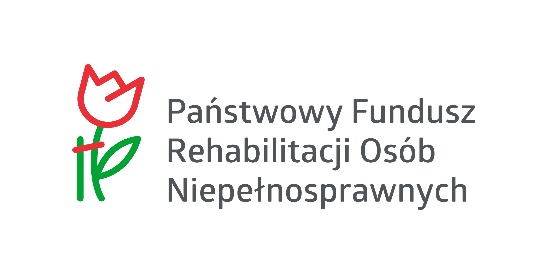 Konkursu nr 1/2019 pn. „Stażysta Plus”Zestawienie deklaracji przyjęcia osób niepełnosprawnych na staże zawodowe w ramach modułu II „Staże zawodowe” programu „STABILNE ZATRUDNIENIE – osoby niepełnosprawne w administracji i służbie publicznej”KANCELARIA PREZESA RADY MINISTRÓW1.	Dane dotyczące organu administracji rządowej2.	Jednostki organizacyjne organu administracji rządowej, w których planowana jest realizacja staży zawodowych w ramach modułu II programu „STABILNE ZATRUDNIENIE”Biuro Budżetowo-FinansoweBiuro Dyrektora GeneralnegoBiuro OchronyBiuro Prezesa Rady MinistrówDepartament AnalizDepartament Oceny Skutków RegulacjiDepartament Studiów StrategicznychCentrum Informacyjne RząduCentrum Oceny AdministracjiDepartament Bezpieczeństwa NarodowegoDepartament Koordynacji Procesu LegislacyjnegoDepartament Koordynacji Projektów MiędzynarodowychDepartament Społeczeństwa ObywatelskiegoDepartament PrawnyDepartament Służby CywilnejDepartament Skarbu PaństwaDepartament Spraw ObywatelskichDepartament Spraw ParlamentarnychDepartament Spraw ZagranicznychRządowe Biuro Monitorowania ProjektówDepartament Pomocy HumanitarnejDepartament Analiz Przygotowań Obronnych AdministracjiDepartament GovTech PolskaMINISTERSTWO CYFRYZACJI1.	Dane dotyczące organu administracji rządowej2.	Jednostki organizacyjne organu administracji rządowej, w których planowana jest realizacja staży zawodowych w ramach modułu II programu „STABILNE ZATRUDNIENIE”Biuro Dyrektora GeneralnegoMINISTERSTWO ENERGII1.	Dane dotyczące organu administracji rządowej2.	Jednostki organizacyjne organu administracji rządowej, w których planowana jest realizacja staży zawodowych w ramach modułu II programu „STABILNE ZATRUDNIENIE”Biuro MinistraDepartament Funduszy EuropejskichDepartament Elektroenergetyki i CiepłownictwaDepartament Energii Odnawialnej i RozproszonejBiuro AdministracyjneMINISTERSTWO EDUKACJI NARODOWEJ1.	Dane dotyczące organu administracji rządowej2.	Jednostki organizacyjne organu administracji rządowej, w których planowana jest realizacja staży zawodowych w ramach modułu II programu „STABILNE ZATRUDNIENIE”Departament Funduszy StrukturalnychMINISTERSTWO FINANSÓW1.	Dane dotyczące organu administracji rządowej2.	Jednostki organizacyjne organu administracji rządowej, w których planowana jest realizacja staży zawodowych w ramach modułu II programu „STABILNE ZATRUDNIENIE”Biuro Dyscypliny Finansów PublicznychBiuro Dyrektora GeneralnegoBiuro LogistykiDepartament Budżetu PaństwaDepartament Audytu Środków Publicznych (DAS)Departament Kluczowych PodmiotówDepartament Długu PublicznegoDepartament Finasowania Strefy GospodarczejDepartament Rozwoju Rynku FinansowegoDepartament Finansowania Sfery BudżetowejWydział Zdrowia i Powszechnego Ubezpieczenia ZdrowotnegoDepartament Wspierania Polityk GospodarczychDepartament Polityki WydatkowejWydział Standardów Zarządzania w Sektorze PublicznymDepartament Polityki WydatkowejZespół do Spraw Przeglądów Wydatków Publicznych 2MINISTERSTWO GOSPODARKI MORSKIEJ I ŻEGLUGI ŚRÓDLĄDOWEJ1.	Dane dotyczące organu administracji rządowej2.	Jednostki organizacyjne organu administracji rządowej, w których planowana jest realizacja staży zawodowych w ramach modułu II programu „STABILNE ZATRUDNIENIE”Departament Edukacji MorskiejBiuro Kontroli i Audytu WewnętrznegoMINISTERSTWO INFRASTRUKTURY1.	Dane dotyczące organu administracji rządowej2.	Jednostki organizacyjne organu administracji rządowej, w których planowana jest realizacja staży zawodowych w ramach modułu II programu „STABILNE ZATRUDNIENIE”MINISTERSTWO INWESTYCJI I ROZWOJU1.	Dane dotyczące organu administracji rządowej2.	Jednostki organizacyjne organu administracji rządowej, w których planowana jest realizacja staży zawodowych w ramach modułu II programu „STABILNE ZATRUDNIENIE”Biuro AdministracyjneWydział Archiwum Zakładowego i Kancelarii GłównejBiuro AdministracyjneWydział Inwestycji, Eksploatacji i ZabezpieczeniaBiuro Dyrektora GeneralnegoWydział Inwestycji, Eksploatacji i ZabezpieczeniaBiuro Polityki BezpieczeństwaWydział Polityki Bezpieczeństwa Informacji;Wydział Samodzielne Stanowisko do spraw Zarządzania Kryzysowego i Spraw ObronnychBiuro Zarządzania Zasobami LudzkimiWydział Spraw Personalnych (w dyspozycji Kadr)Biuro Zarządzania Zasobami LudzkimiWydział RekrutacjiBiuro Zarządzania Zasobami LudzkimiWydział Spraw PersonalnychBiuro Zarządzania Zasobami Ludzkimi Wdział Szkoleń i RozwojuDepartament Architektury, Budownictwa i Geodezji (DAB)Wydział Przepisów Techniczno-BudowlanychWydział Procesu InwestycyjnegoWydział Efektywności Energetycznej i Kwalifikacji ZawodowychWydział Odstępstw od Przepisów Techniczno-BudowlanychWydział Skarg i WnioskówZespół Koordynacji i NadzoruWydział Geodezji i KartografiiSamodzielne Stanowisko do spraw Wyrobów BudowlanychSekretariatDepartament Budżetu RozwojuWydział Budżetu Dysponenta Departament Budżetu RozwojuWydział Finansów PublicznychDepartament Budżetu RozwojuWydział Planowania BudżetuDepartament Certyfikacji i Desygnacji Wydział Mechanizmów Finansowych i Kontroli KrzyżowychDepartament Spraw Europejskich i Współpracy MiędzynarodowejWydział Prawno-OrganizacyjnyDepartament Gospodarki NieruchomościamiWydział Odpowiedzialności ZawodowejDepartament InformatykiWydział Rozwoju i Wdrażania Systemów InformatycznychDepartament InformatykiWydział Wsparcia TechnicznegoDepartament InformatykiZespół do spraw BudżetuDepartament Promocji Funduszy EuropejskichSamodzielne Stanowisko ds. Mediów Społecznościowych i Contentu w InternecieDepartament Promocji Funduszy EuropejskichWydział Promocji i MediówDepartament Promocji Funduszy EuropejskichWydział Wydawnictw i Prostego JęzykaDepartament Programów Wsparcia Innowacji i RozwojuWydział Decyzji Administracyjnych i OdwołańDepartament Programów Wsparcia Innowacji i RozwojuWydział Pomocy Publicznej i Spraw PrawnychDepartament Koordynacji Wdrażania Funduszy Unii EuropejskiejWydział Koordynacji Procedur Ścieżki AudytuDepartament KontroliWydział Skarg, Wniosków i Spraw OrganizacyjnychDepartament Lokalizacji InwestycjiSamodzielne stanowisko do spraw Obsługi KancelaryjnejDepartament OrzecznictwaWydział Oceny Legalności WywłaszczeńDepartament Programów InfrastrukturalnychWydział Instrumentu „Łącząc Europę” 1 oraz Wydział Instrumentu „Łącząc Europę” 2 Departament Programów InfrastrukturalnychWydział Koordynacji ProgramowaniaDepartament Programów InfrastrukturalnychWydział Koordynacji ProgramowaniaDepartament Programów InfrastrukturalnychZarządzania i Kontroli Pomocy TechniczneDepartament Rozwoju CyfrowegoWydział Monitorowania i Projektów WłasnychDepartament Regionalnych Programów OperacyjnychWydział Finansowania Regionalnych Programów Operacyjnych i Analiz RegionalnychDepartament Regionalnych Programów OperacyjnychWydział Monitorowania Regionalnych Programów Operacyjnych i Analiz RegionalnychDepartament Regionalnych Programów OperacyjnychZespół Wsparcia ZarządzaniaDepartament Strategii RozwojuSekretariatDepartament Strategii RozwojuWydział Koordynacji Polityki SpójnościDepartament Strategii RozwojuWydział Polityki RegionalnejDepartament Europejskiego Funduszu SpołecznegoWydział DostępnościDepartament Europejskiego Funduszu SpołecznegoWydział Edukacji i ZdrowiaDepartament Europejskiego Funduszu SpołecznegoWydział Systemu WdrażaniaDepartament Europejskiego Funduszu SpołecznegoZespół Wdrażania Działania 2.19 PO WERMINISTERSTWO NAUKI I SZKOLNICTWA WYŻSZEGO1.	Dane dotyczące organu administracji rządowej2.	Jednostki organizacyjne organu administracji rządowej, w których planowana jest realizacja staży zawodowych w ramach modułu II programu „STABILNE ZATRUDNIENIE”Biuro Dyrektora GeneralnegoBiuro Programów MinistraBiuro MinistraDepartament Szkolnictwa WyższegoBiuro Kontroli i AudytuMINISTERSTWO PRZEDSIĘBIORCZOŚCI I TECHNOLOGII1.	Dane dotyczące organu administracji rządowej2.	Jednostki organizacyjne organu administracji rządowej, w których planowana jest realizacja staży zawodowych w ramach modułu II programu „STABILNE ZATRUDNIENIE”Biuro Dyrektora GeneralnegoWydział Rekrutacji i SzkoleńDepartament PrawnyWydział Postępowań AdministracyjnychDepartament Gospodarki ElektronicznejDepartament Zobowiązań i AnalizBiuro Dyrektora GeneralnegoWydział Spraw PersonalnychBiuro AdministracyjneMINISTERSTWO OBRONY NARODOWEJ1.	Dane dotyczące organu administracji rządowej2.	Jednostki organizacyjne organu administracji rządowej, w których planowana jest realizacja staży zawodowych w ramach modułu II programu „STABILNE ZATRUDNIENIE”Departament Spraw SocjalnychBiuro Ministra Obrony NarodowejDepartament AdministracyjnyMINISTERSTWO ROLNICTWA I ROZWOJU WSI1.	Dane dotyczące organu administracji rządowej2.	Jednostki organizacyjne organu administracji rządowej, w których planowana jest realizacja staży zawodowych w ramach modułu II programu „STABILNE ZATRUDNIENIE”Biuro Dyrektora GeneralnegoWydział Spraw OsobowychDepartament Hodowli i Ochrony RoślinWydział Kwarantanny i Ochrony RoślinDepartament Hodowli i Ochrony RoślinWydział Nawozów i Środków Wspomagających Uprawę RoślinDepartament Prawno-LegislacyjnyWydział do spraw legislacjiWydział do spraw opinii prawnych, spraw Unii Europejskiej i umów międzynarodowychDepartament Współpracy MiędzynarodowejWydział Współpracy MiędzynarodowejDepartament Współpracy MiędzynarodowejWydział Krajów WNPDepartament Strategii, Analiz i RozwojuWydział Strategii RozwojuBiuro Pomocy TechnicznejWydział koordynacji operacji z zakresu schematu II pomocy technicznej – KSOW PROW 2014-2020Biuro Administracyjno-BudżetoweWydział Kancelarii OgólnejDepartament Spraw Społecznych i Oświaty RolniczejWydział Zabezpieczenia SpołecznegoMINISTERSTWO RODZINY, PRACY I POLITYKI SPOŁECZNEJ1.	Dane dotyczące organu administracji rządowej2.	Jednostki organizacyjne organu administracji rządowej, w których planowana jest realizacja staży zawodowych w ramach modułu II programu „STABILNE ZATRUDNIENIE”Biuro Budżetu i FinansówDepartament Dialogu i Partnerstwa SpołecznegoBiuro Pełnomocnika Rządu do Spraw Osób NiepełnosprawnychBiuro Dyrektora GeneralnegoDepartament Rynku PracyDepartament FunduszyMINISTERSTWO ŚRODOWISKA1.	Dane dotyczące organu administracji rządowej2.	Jednostki organizacyjne organu administracji rządowej, w których planowana jest realizacja staży zawodowych w ramach modułu II programu „STABILNE ZATRUDNIENIE”Biuro Dyrektora GeneralnegoWydział Naboru i Zarządzania KompetencjamiBiuro Dyrektora GeneralnegoWydział Eksploatacji Systemów InformatycznychBiuro Dyrektora GeneralnegoWydział KadrBiuro Dyrektora GeneralnegoWydział Majątku i ArchiwumBiuro FinansoweDepartament Zrównoważonego Rozwoju i Współpracy MiędzynarodowejWydział Analiz i EwaluacjiDepartament Zarządzania ŚrodowiskiemWydział Udostępniania Informacji o ŚrodowiskuBiuro ds. Prezydencji Konferencji StronDepartament Edukacji i KomunikacjiWydział Edukacji Ekologicznej i PromocjiDepartament Edukacji i KomunikacjiWydział Komunikacji MedialnejDepartament Edukacji i KomunikacjiWydział Administracyjno-FinansowyDepartament PrawnyWydział LegislacjiDepartament PrawnyWydział Obsługi PrawnejDepartament Funduszy EkologicznychMINISTERSTWO SPRAW WEWNĘTRZNYCH I ADMINISTRACJI1.	Dane dotyczące organu administracji rządowej2.	Jednostki organizacyjne organu administracji rządowej, w których planowana jest realizacja staży zawodowych w ramach modułu II programu „STABILNE ZATRUDNIENIE”Departament Obywatelstwa i Repatriacji MSWiAWydział do Spraw RepatriacjiBiuro Zamówień Publicznych MSWiAZespół Zamówień PodprogowychBiuro Zamówień Publicznych MSWiAWydział Prowadzenia PostępowańDepartament Porządku Publicznego MSWiAWydział ProfilaktykiDepartament Spraw Obywatelskich MSWiAWydział Rejestracji Stanu CywilnegoDepartament Spraw Obywatelskich MSWiAWydział Udostępniania InformacjiBiuro Ministra MSWiAWydział Skarg, Wniosków i PetycjiDepartament Administracji Publicznej MSWiAWydział NadzoruDepartament Administracji PublicznejWydział Orzeczniczy w Sprawach RekompensatDepartament Prawny MSWiAWydział Legislacji i ObsługiDepartament Zezwoleń i Koncesji MSWiAWydział do Spraw RejestrówBiuro Kadr, Szkolenia i Organizacji MSWiAWydział Zarządzania Zasobami LudzkimiBiuro Kadr, Szkolenia i Organizacji MSWiAWydział do Spraw Funkcjonariuszy Służb MundurowychMINISTERSTWO SPRAW WEWNĘTRZNYCH I ADMINISTRACJI ZAKŁAD EMERYTALNO-RENTOWY1.	Dane dotyczące organu administracji rządowej2.	Jednostki organizacyjne organu administracji rządowej, w których planowana jest realizacja staży zawodowych w ramach modułu II programu „STABILNE ZATRUDNIENIE”Wydział AdministracyjnyWydział Ustalania Świadczeń IWydział Obsługi PrawnejWydział Ustalania Świadczeń IIIWydział Ustalania Świadczeń IVGŁÓWNY URZĄD STATYSTYCZNY1.	Dane dotyczące organu administracji rządowej2.	Jednostki organizacyjne organu administracji rządowej, w których planowana jest realizacja staży zawodowych w ramach modułu II programu „STABILNE ZATRUDNIENIE”Departament Studiów Makroekonomicznych i FinansówBiuro Organizacji i KadrWydział Organizacji i Zarządzania Zasobami LudzkimiWydział SzkoleńDepartament Handlu i UsługWydział Pomiaru Produkcji UsługSekretariatWydział Gospodarki Komunalnej i MieszkaniowejDepartament RolnictwaDepartament Rynku PracyWydział Zatrudnienia i WynagrodzeńWydział Zasobów PracyDepartament Edukacji i KomunikacjiWydział Komunikacji SpołecznejGabinet PrezesaWydział Zarządzania StrategicznegoURZĄD STATYSTYCZNY W WARSZAWIE1.	Dane dotyczące organu administracji rządowej2.	Jednostki organizacyjne organu administracji rządowej, w których planowana jest realizacja staży zawodowych w ramach modułu II programu „STABILNE ZATRUDNIENIE”Ośrodek Statystyki Przedsiębiorstw NiefinansowychWydział Kadr i SzkoleniaPAŃSTWOWA AGENCJA ATOMISTYKI1.	Dane dotyczące organu administracji rządowej2.	Jednostki organizacyjne organu administracji rządowej, w których planowana jest realizacja staży zawodowych w ramach modułu II programu „STABILNE ZATRUDNIENIE”Departament Budżetowo-Organizacyjny,Departament Ochrony RadiologicznejBIURO RZECZNIKA PRAW PACJENTA1.	Dane dotyczące organu administracji rządowej2.	Jednostki organizacyjne organu administracji rządowej, w których planowana jest realizacja staży zawodowych w ramach modułu II programu „STABILNE ZATRUDNIENIE”Departament Organizacyjno-Administracyjny – Wydział AdministracyjnyDepartament Postępowań Wyjaśniających lub Departament Strategii i Działań SystemowychDepartament Dialogu Społecznego i KomunikacjiURZĄD OCHRONY KONKURENCJI I KONSUMENTÓW1.	Dane dotyczące organu administracji rządowej2.	Jednostki organizacyjne organu administracji rządowej, w których planowana jest realizacja staży zawodowych w ramach modułu II programu „STABILNE ZATRUDNIENIE”Biuro Budżetu i AdministracjiWydział Zamówień PublicznychBiuro PrasoweDelegatura Urzędu Ochrony Konkurencji i Konsumentów w LublinieGŁÓWNY INSPEKTORAT TRANSPORTU DROGOWEGO/CANARD1.	Dane dotyczące organu administracji rządowej2.	Jednostki organizacyjne organu administracji rządowej, w których planowana jest realizacja staży zawodowych w ramach modułu II programu „STABILNE ZATRUDNIENIE”Centrum Automatycznego Nadzoru nad Ruchem Drogowym Wydział OgólnyCentrum Automatycznego Nadzoru nad Ruchem Drogowym Wydział Analiz i Rozwoju SystemowegoCentrum Automatycznego Nadzoru nad Ruchem DrogowymWydział Instalacji Urządzeń oraz Utrzymania UrządzeńBiuro Informatyki i ŁącznościWydział Wsparcia TechnicznegoBiuro Informatyki i ŁącznościWydział Infrastruktury TeleinformatycznejBiuro Informatyki i ŁącznościWieloosobowe stanowisko ds. administracyjnych i rozliczania umówBiuro Dyrektora GeneralnegoKancelaria Główna InspektoratuBiuro Dyrektora GeneralnegoWydział Zarządzania NieruchomościamiBiuro Nadzoru InspekcyjnegoWydział Analiz Strategii i PlanowaniaGŁÓWNY INSPEKTOR TRANSPORTU DROGOWEGO1.	Dane dotyczące organu administracji rządowej2.	Jednostki organizacyjne organu administracji rządowej, w których planowana jest realizacja staży zawodowych w ramach modułu II programu „STABILNE ZATRUDNIENIE”Biuro Kontroli Opłaty ElektronicznejWydział PostępowańWydział Inspekcji Mobilnych Jednostek KontrolnychBiuro PrawneBiuro ds. Transportu MiędzynarodowegoGŁÓWNY URZĄD NADZORU BUDOWLANEGO1.	Dane dotyczące organu administracji rządowej2.	Jednostki organizacyjne organu administracji rządowej, w których planowana jest realizacja staży zawodowych w ramach modułu II programu „STABILNE ZATRUDNIENIE”Departament Inspekcji i Kontroli BudowlanejDepartament PrawnyBiuro Administracyjno-FinansoweBiuro OrganizacyjneDepartament Skarg i WnioskówDepartament Wyrobów BudowalnychDepartament Orzecznictwa Nadzoru BudowlanegoURZĄD TRANSPORTU KOLEJOWEGO1.	Dane dotyczące organu administracji rządowej2.	Jednostki organizacyjne organu administracji rządowej, w których planowana jest realizacja staży zawodowych w ramach modułu II programu „STABILNE ZATRUDNIENIE”Departament Techniki i WyrobówDepartament Regulacji RynkuDepartament Obsługi PrawnejDepartament Przewozów PasażerskichDepartament Monitorowania i BezpieczeństwaBiuro Administracyjno-InformatyczneURZĄD DO SPRAW CUDZOZIEMCÓW1.	Dane dotyczące organu administracji rządowej2.	Jednostki organizacyjne organu administracji rządowej, w których planowana jest realizacja staży zawodowych w ramach modułu II programu „STABILNE ZATRUDNIENIE”Departament Legalizacji Pobytu (Taborowa 33)Zespół Kancelaryjno-BiurowyZespół Wstępnej Weryfikacji SprawZespół ObsługiDepartament Legalizacji Pobytu (Taborowa 16)Zespół do Spraw PonagleńURZĄD DO SPRAW KOMBATANTÓW I OSÓB REPRESJONOWANYCH1.	Dane dotyczące organu administracji rządowej2.	Jednostki organizacyjne organu administracji rządowej, w których planowana jest realizacja staży zawodowych w ramach modułu II programu „STABILNE ZATRUDNIENIE”Gabinet Szefa UrzęduWydział do Spraw DotacjiDepartament Współpracy ze Stowarzyszeniami i EwidencjiWydział ArchiwumDepartament UroczystościWydział Organizacji UroczystościBiuro Dyrektora GeneralnegoKancelariaKOMENDA GŁÓWNA POLICJI1.	Dane dotyczące organu administracji rządowej2.	Jednostki organizacyjne organu administracji rządowej, w których planowana jest realizacja staży zawodowych w ramach modułu II programu „STABILNE ZATRUDNIENIE”Biuro FinansówBiuro KryminalneBiuro Kadr, Szkolenia i Obsługi PrawnejBiuro Łączności i Informatyki oraz Biuro Ruchu DrogowegoKOMENDA MIEJSKA POLICJI W SIEDLCACH1.	Dane dotyczące organu administracji rządowej2.	Jednostki organizacyjne organu administracji rządowej, w których planowana jest realizacja staży zawodowych w ramach modułu II programu „STABILNE ZATRUDNIENIE”Zespół ZaopatrzeniaKOMENDA WOJEWÓDZKA POLICJI W OLSZTYNIE1.	Dane dotyczące organu administracji rządowej2.	Jednostki organizacyjne organu administracji rządowej, w których planowana jest realizacja staży zawodowych w ramach modułu II programu „STABILNE ZATRUDNIENIE”KOMENDA WOJEWÓDZKA POLICJI Z SIEDZIBĄ W RADOMIU1.	Dane dotyczące organu administracji rządowej2.	Jednostki organizacyjne organu administracji rządowej, w których planowana jest realizacja staży zawodowych w ramach modułu II programu „STABILNE ZATRUDNIENIE”Sekcja PsychologówWydział TransportuWydział Łączności i InformatykiWydział Komunikacji SpołecznejDOLNOŚLĄSKI URZĄD WOJEWÓDZKI WE WROCŁAWIU1.	Dane dotyczące organu administracji rządowej2.	Jednostki organizacyjne organu administracji rządowej, w których planowana jest realizacja staży zawodowych w ramach modułu II programu „STABILNE ZATRUDNIENIE”Wydział Nieruchomości, Rolnictwa i ŚrodowiskaWojewódzki Zespół ds. Orzekania o NiepełnosprawnościWydział Zdrowia i Polityki SpołecznejŁÓDZKI URZĄD WOJEWÓDZKI W ŁODZI1.	Dane dotyczące organu administracji rządowej2.	Jednostki organizacyjne organu administracji rządowej, w których planowana jest realizacja staży zawodowych w ramach modułu II programu „STABILNE ZATRUDNIENIE”Wydział Gospodarki Przestrzennej i BudownictwaOddział Administracji Architektoniczno-BudowlanejWydział Gospodarki Przestrzennej i BudownictwaOddział OrzecznictwaWydział Gospodarki Przestrzennej i BudownictwaOddział Planowania i Zagospodarowania PrzestrzennegoBiuro Administracji i LogistykiOddział Kancelaria Główna UrzęduWydział Spraw Obywatelskich i CudzoziemcówOddział Spraw ObywatelskichBiuro Kadr, Płac i BudżetuOddział Wydatków UrzęduBiuro Kadr, Płac i BudżetuSekretariat BiuraBiuro Kadr, Płac i BudżetuOddział Dochodów UrzęduWydział Finansów i BudżetuOddział Planowania i Wykonywania BudżetuWydział Finansów i BudżetuOddział Sprawozdawczości ZbiorczejWydział Finansów i BudżetuOddział Wydatków, Dochodów i Rozliczeń FinansowychWydział Zdrowia, Rodziny i Polityki SpołecznejOddział Nadzoru Rynku PracyWydział Zdrowia, Rodziny i Polityki SpołecznejOddział do Spraw Koordynacji Świadczeń RodzinnychWydział Zdrowia, Rodziny i Polityki SpołecznejOddział Zdrowia PublicznegoWydział Gospodarki NieruchomościamiOddział Gospodarki GruntamiWydział Gospodarki NieruchomościamiOddział Wywłaszczeń i OdszkodowańWydział Gospodarki NieruchomościamiOddział do Spraw Dróg PublicznychWydział Gospodarki NieruchomościamiOddział Nabywania Mienia przez Jednostki Samorządu TerytorialnegoWojewódzka Inspekcja Geodezyjna i KartograficznaWojewódzki Zespół do Spraw Orzekania o NiepełnosprawnościWydział Spraw Obywatelskich i CudzoziemcówOddział paszportowyWydział Spraw Obywatelskich i CudzoziemcówOddział paszportowy w Piotrkowie TrybunalskimWydział Spraw Obywatelskich i CudzoziemcówOddział paszportowy w SkierniewicachWydział Spraw Obywatelskich i CudzoziemcówOddział paszportowy w SieradzuWydział Spraw Obywatelskich i CudzoziemcówOddział do Spraw Legalizacji PobytuWydział Spraw Obywatelskich i CudzoziemcówOddział do Spraw Legalizacji Pobytu i PracyMAŁOPOLSKI URZĄD WOJEWÓDZKI W KRAKOWIE1.	Dane dotyczące organu administracji rządowej2.	Jednostki organizacyjne organu administracji rządowej, w których planowana jest realizacja staży zawodowych w ramach modułu II programu „STABILNE ZATRUDNIENIE”Wydział Spraw Obywatelskich i CudzoziemcówMAZOWIECKI URZĄD WOJEWÓDZKI W WARSZAWIE1.	Dane dotyczące organu administracji rządowej2.	Jednostki organizacyjne organu administracji rządowej, w których planowana jest realizacja staży zawodowych w ramach modułu II programu „STABILNE ZATRUDNIENIE”Wydział Polityki SpołecznejOddział ds. Osób NiepełnosprawnychPOMORSKI URZĄD WOJEWÓDZKI W GDAŃSKU1.	Dane dotyczące organu administracji rządowej2.	Jednostki organizacyjne organu administracji rządowej, w których planowana jest realizacja staży zawodowych w ramach modułu II programu „STABILNE ZATRUDNIENIE”Biuro LogistykiWydział Polityki SpołecznejWydział Koordynacji ŚwiadczeńWydział Nieruchomości i Skarbu PaństwaWydział Spraw Obywatelskich i CudzoziemcówŚLĄSKI URZĄD WOJEWÓDZKI W KATOWICACH1.	Dane dotyczące organu administracji rządowej2.	Jednostki organizacyjne organu administracji rządowej, w których planowana jest realizacja staży zawodowych w ramach modułu II programu „STABILNE ZATRUDNIENIE”Wydział Rodziny i Polityki SpołecznejOddział do Spraw Koordynacji Zabezpieczenia SpołecznegoWOJEWODA WARMIŃSKO-MAZURSKI1.	Dane dotyczące organu administracji rządowej2.	Jednostki organizacyjne organu administracji rządowej, w których planowana jest realizacja staży zawodowych w ramach modułu II programu „STABILNE ZATRUDNIENIE”Wydział ZdrowiaWydział Spraw Obywatelskich i CudzoziemcówWydział Polityki SpołecznejDelegatura Urzędu w Elblągu, Wydział Polityki SpołecznejWydział Obsługi UrzęduWydział Infrastruktury, Geodezji i RolnictwaWIELKOPOLSKI URZĄD WOJEWÓDZKI W POZNANIU1.	Dane dotyczące organu administracji rządowej2.	Jednostki organizacyjne organu administracji rządowej, w których planowana jest realizacja staży zawodowych w ramach modułu II programu „STABILNE ZATRUDNIENIE”Wydział Spraw CudzoziemcówWydział Infrastruktury i Rolnictwa Oddział Administracji Architektoniczno-BudowlanyWydział Infrastruktury i RolnictwaOddział Rolnictwa i Rozwoju WsiWydział Infrastruktury i RolnictwaOddział Inwestycji i Zagospodarowania PrzestrzennegoKURATORIUM OŚWIATY W BIAŁYMSTOKU1.	Dane dotyczące organu administracji rządowej2.	Jednostki organizacyjne organu administracji rządowej, w których planowana jest realizacja staży zawodowych w ramach modułu II programu „STABILNE ZATRUDNIENIE”KURATORIUM OŚWIATY W BYDGOSZCZY1.	Dane dotyczące organu administracji rządowej2.	Jednostki organizacyjne organu administracji rządowej, w których planowana jest realizacja staży zawodowych w ramach modułu II programu „STABILNE ZATRUDNIENIE”Wydział Edukacji Przedszkolnej i PodstawowejWydział Edukacji Ponadpodstawowej, Specjalnej i PlacówekWydział OrganizacyjnyDelegatura Kuratorium Oświaty w ToruniuDelegatura Kuratorium Oświaty we WłocławkuKURATORIUM OŚWIATY W WARSZAWIE1.	Dane dotyczące organu administracji rządowej2.	Jednostki organizacyjne organu administracji rządowej, w których planowana jest realizacja staży zawodowych w ramach modułu II programu „STABILNE ZATRUDNIENIE”Wydział Kształcenia OgólnegoWydział Rozwoju EdukacjiWydział Informacji i Programów RządowychPAŃSTWOWA INSPEKCJA PRACY – OKRĘGOWY INSPEKTORAT PRACY W KRAKOWIE1.	Dane dotyczące organu administracji rządowej2.	Jednostki organizacyjne organu administracji rządowej, w których planowana jest realizacja staży zawodowych w ramach modułu II programu „STABILNE ZATRUDNIENIE”Sekcja Analiz (NAI-A)POWIATOWY INSPEKTORAT NADZORU BUDOWLANEGO1.	Dane dotyczące organu administracji rządowej2.	Jednostki organizacyjne organu administracji rządowej, w których planowana jest realizacja staży zawodowych w ramach modułu II programu „STABILNE ZATRUDNIENIE”NADWIŚLAŃSKI ODDZIAŁ STRAŻY GRANICZNEJ1.	Dane dotyczące organu administracji rządowej2.	Jednostki organizacyjne organu administracji rządowej, w których planowana jest realizacja staży zawodowych w ramach modułu II programu „STABILNE ZATRUDNIENIE”Wydział Kadr i SzkoleniaOŚRODEK SZKOLEŃ SPECJALISTYCZNYCH STRAŻY GRANICZNEJ1.	Dane dotyczące organu administracji rządowej2.	Jednostki organizacyjne organu administracji rządowej, w których planowana jest realizacja staży zawodowych w ramach modułu II programu „STABILNE ZATRUDNIENIE”Ośrodek Szkoleń Specjalistycznych Straży Granicznej w LubaniuObiekt Szkoleniowy w Szklarskiej PorębieWOJEWÓDZKI INSPEKTORAT NADZORU BUDOWLANEGO W KATOWICACH1.	Dane dotyczące organu administracji rządowej2.	Jednostki organizacyjne organu administracji rządowej, w których planowana jest realizacja staży zawodowych w ramach modułu II programu „STABILNE ZATRUDNIENIE”WOJEWÓDZKI INSPEKTORAT NADZORU BUDOWLANEGO W OPOLU1.	Dane dotyczące organu administracji rządowej2.	Jednostki organizacyjne organu administracji rządowej, w których planowana jest realizacja staży zawodowych w ramach modułu II programu „STABILNE ZATRUDNIENIE”Wydział Orzecznictwa AdministracyjnegoKURATORIUM OŚWIATY W KIELCACH1.	Dane dotyczące organu administracji rządowej2.	Jednostki organizacyjne organu administracji rządowej, w których planowana jest realizacja staży zawodowych w ramach modułu II programu „STABILNE ZATRUDNIENIE”Wydział Organizacji i Rozwoju EdukacjiWydział Nadzoru Pedagogicznego i Strategii1.Nazwa organu administracji rządowejKANCELARIA PREZESA RADY MINISTRÓWKANCELARIA PREZESA RADY MINISTRÓW2.Adres organu administracji rządowejWojewództwoMazowieckie2.Adres organu administracji rządowejMiejscowośćWarszawa2.Adres organu administracji rządowejKod pocztowy00-5832.Adres organu administracji rządowejUlicaAl. Ujazdowskie2.Adres organu administracji rządowejNr posesji1/33.Łączna liczba stanowisk, na których zrealizowane zostaną staże zawodowe w organie administracji rządowejŁączna liczba stanowisk, na których zrealizowane zostaną staże zawodowe w organie administracji rządowej35A.Informacje dotyczące jednostki organizacyjnej organu administracji rządowejInformacje dotyczące jednostki organizacyjnej organu administracji rządowejInformacje dotyczące jednostki organizacyjnej organu administracji rządowej1.Nazwa jednostki organizacyjnejBiuro Budżetowo-FinansoweBiuro Budżetowo-Finansowe2.1.Adres jednostki organizacyjnejWojewództwoMazowieckie2.1.Adres jednostki organizacyjnejMiejscowośćWarszawa2.1.Adres jednostki organizacyjnejUlicaAl. Ujazdowskie2.2.Czy budynek jest dostosowany do potrzeb osób niepełnosprawnych poruszających się na wózkach inwalidzkich?Czy budynek jest dostosowany do potrzeb osób niepełnosprawnych poruszających się na wózkach inwalidzkich?Budynek dostosowany częściowo3.Liczba stanowisk, na których zrealizowane zostaną staże zawodowe w jednostce organizacyjnejLiczba stanowisk, na których zrealizowane zostaną staże zawodowe w jednostce organizacyjnej14.Preferowany termin rozpoczęcia i zakończenia realizacji staży zawodowych w jednostce organizacyjnejData rozpoczęcia (miesiąc, rok)09.20194.Preferowany termin rozpoczęcia i zakończenia realizacji staży zawodowych w jednostce organizacyjnejData zakończenia (miesiąc, rok)11.20195.1.Informacje dotyczące stanowiska, na którym realizowane będą staże zawodoweInformacje dotyczące stanowiska, na którym realizowane będą staże zawodoweInformacje dotyczące stanowiska, na którym realizowane będą staże zawodowe5.1.1Minimalny zakres posiadanych przez beneficjenta ostatecznego kwalifikacji i umiejętności niezbędnych do realizacji stażu zawodowego na danym stanowiskuwykształcenie wyższe, profilowe w zakresie rachunkowości/finansów,umiejętność obsługi komputera (MS Office),prowadzenie korespondencji mailowej,umiejętność redagowania notatek, pism,umiejętność organizacji pracy własnej.wykształcenie wyższe, profilowe w zakresie rachunkowości/finansów,umiejętność obsługi komputera (MS Office),prowadzenie korespondencji mailowej,umiejętność redagowania notatek, pism,umiejętność organizacji pracy własnej.5.1.2Planowany zakres zadań wykonywanych (w ramach stażu zawodowego) przez beneficjenta ostatecznego na danym stanowiskuPraca biurowa w Instytucji administracji publicznej związana z analizą danych oraz redagowaniem, obiegiem i archiwizacją dokumentów.Praca biurowa w Instytucji administracji publicznej związana z analizą danych oraz redagowaniem, obiegiem i archiwizacją dokumentów.5.1.3Rodzaj kwalifikacji lub umiejętności zawodowych uzyskanych przez beneficjenta ostatecznego na danym stanowiskuzdobycie wiedzy w zakresie funkcjonowania jednostki administracji publicznej,nabycie doświadczenia zawodowego w administracji,nabycie umiejętności redagowania pism wychodzących i obsługi urządzeń biurowych.zdobycie wiedzy w zakresie funkcjonowania jednostki administracji publicznej,nabycie doświadczenia zawodowego w administracji,nabycie umiejętności redagowania pism wychodzących i obsługi urządzeń biurowych.B.Informacje dotyczące jednostki organizacyjnej organu administracji rządowejInformacje dotyczące jednostki organizacyjnej organu administracji rządowejInformacje dotyczące jednostki organizacyjnej organu administracji rządowej1.Nazwa jednostki organizacyjnejBiuro Dyrektora GeneralnegoBiuro Dyrektora Generalnego2.1.Adres jednostki organizacyjnejWojewództwoMazowieckie2.1.Adres jednostki organizacyjnejMiejscowośćWarszawa2.1.Adres jednostki organizacyjnejUlicaAl. Ujazdowskie 1/32.2.Czy budynek jest dostosowany do potrzeb osób niepełnosprawnych poruszających się na wózkach inwalidzkich?Czy budynek jest dostosowany do potrzeb osób niepełnosprawnych poruszających się na wózkach inwalidzkich?Budynek dostosowany częściowo3.Liczba stanowisk, na których realizowane zostaną staże zawodowe w jednostce organizacyjnejLiczba stanowisk, na których realizowane zostaną staże zawodowe w jednostce organizacyjnej44.Preferowany termin rozpoczęcia i zakończenia realizacji staży zawodowych w jednostce organizacyjnejData rozpoczęcia (miesiąc, rok)09.20194.Preferowany termin rozpoczęcia i zakończenia realizacji staży zawodowych w jednostce organizacyjnejData zakończenia (miesiąc, rok)11.20195.1.Informacje dotyczące stanowiska, na którym realizowane będą staże zawodoweInformacje dotyczące stanowiska, na którym realizowane będą staże zawodoweInformacje dotyczące stanowiska, na którym realizowane będą staże zawodowe5.1.1Minimalny zakres posiadanych przez beneficjenta ostatecznego kwalifikacji i umiejętności niezbędnych do realizacji stażu zawodowego na danym stanowiskuWykształcenie wyższe,umiejętność obsługi komputera (MS Office),prowadzenie korespondencji mailowej, umiejętność redagowania notatek, pism, umiejętność organizacji pracy własnej.Wykształcenie wyższe,umiejętność obsługi komputera (MS Office),prowadzenie korespondencji mailowej, umiejętność redagowania notatek, pism, umiejętność organizacji pracy własnej.5.1.2Planowany zakres zadań wykonywanych (w ramach stażu zawodowego) przez beneficjenta ostatecznego na danym stanowiskuPraca biurowa w Instytucji administracji publicznej związana z analizą danych oraz redagowaniem, obiegiem i archiwizacją dokumentów.Praca biurowa w Instytucji administracji publicznej związana z analizą danych oraz redagowaniem, obiegiem i archiwizacją dokumentów.5.1.3Rodzaj kwalifikacji lub umiejętności zawodowych uzyskanych przez beneficjenta ostatecznego na danym stanowiskuZdobycie wiedzy w zakresie funkcjonowania jednostki administracji publicznej,nabycie doświadczenia zawodowego w administracji,nabycie umiejętności redagowania pism wychodzących i obsługi urządzeń biurowych.Zdobycie wiedzy w zakresie funkcjonowania jednostki administracji publicznej,nabycie doświadczenia zawodowego w administracji,nabycie umiejętności redagowania pism wychodzących i obsługi urządzeń biurowych.C.Informacje dotyczące jednostki organizacyjnej organu administracji rządowejInformacje dotyczące jednostki organizacyjnej organu administracji rządowejInformacje dotyczące jednostki organizacyjnej organu administracji rządowej1.Nazwa jednostki organizacyjnejBiuro OchronyBiuro Ochrony2.1.Adres jednostki organizacyjnejWojewództwoMazowieckie2.1.Adres jednostki organizacyjnejMiejscowośćWarszawa2.1.Adres jednostki organizacyjnejUlicaAl. Ujazdowskie 1/32.2.Czy budynek jest dostosowany do potrzeb osób niepełnosprawnych poruszających się na wózkach inwalidzkich?Czy budynek jest dostosowany do potrzeb osób niepełnosprawnych poruszających się na wózkach inwalidzkich?Budynek dostosowany częściowo3.Liczba stanowisk, na których realizowane zostaną staże zawodowe w jednostce organizacyjnejLiczba stanowisk, na których realizowane zostaną staże zawodowe w jednostce organizacyjnej14.Preferowany termin rozpoczęcia i zakończenia realizacji staży zawodowych w jednostce organizacyjnejData rozpoczęcia (miesiąc, rok)09.20194.Preferowany termin rozpoczęcia i zakończenia realizacji staży zawodowych w jednostce organizacyjnejData zakończenia (miesiąc, rok)11.20195.1.Informacje dotyczące stanowiska, na którym realizowane będą staże zawodoweInformacje dotyczące stanowiska, na którym realizowane będą staże zawodoweInformacje dotyczące stanowiska, na którym realizowane będą staże zawodowe5.1.1Minimalny zakres posiadanych przez beneficjenta ostatecznego kwalifikacji i umiejętności niezbędnych do realizacji stażu zawodowego na danym stanowiskuWykształcenie wyższe,umiejętność obsługi komputera (MS Office),prowadzenie korespondencji mailowej, umiejętność redagowania notatek, pism, umiejętność organizacji pracy własnej.Wykształcenie wyższe,umiejętność obsługi komputera (MS Office),prowadzenie korespondencji mailowej, umiejętność redagowania notatek, pism, umiejętność organizacji pracy własnej.5.1.2Planowany zakres zadań wykonywanych (w ramach stażu zawodowego) przez beneficjenta ostatecznego na danym stanowiskuPraca biurowa w Instytucji administracji publicznej związana z analizą danych oraz redagowaniem, obiegiem i archiwizacją dokumentów.Praca biurowa w Instytucji administracji publicznej związana z analizą danych oraz redagowaniem, obiegiem i archiwizacją dokumentów.5.1.3Rodzaj kwalifikacji lub umiejętności zawodowych uzyskanych przez beneficjenta ostatecznego na danym stanowiskuZdobycie wiedzy w zakresie funkcjonowania jednostki administracji publicznej,nabycie doświadczenia zawodowego w administracji,nabycie umiejętności redagowania pism wychodzących i obsługi urządzeń biurowych.Zdobycie wiedzy w zakresie funkcjonowania jednostki administracji publicznej,nabycie doświadczenia zawodowego w administracji,nabycie umiejętności redagowania pism wychodzących i obsługi urządzeń biurowych.D.Informacje dotyczące jednostki organizacyjnej organu administracji rządowejInformacje dotyczące jednostki organizacyjnej organu administracji rządowejInformacje dotyczące jednostki organizacyjnej organu administracji rządowej1.Nazwa jednostki organizacyjnejBiuro Prezesa Rady MinistrówBiuro Prezesa Rady Ministrów2.1.Adres jednostki organizacyjnejWojewództwoMazowieckie2.1.Adres jednostki organizacyjnejMiejscowośćWarszawa2.1.Adres jednostki organizacyjnejUlicaAl. Ujazdowskie 1/32.2.Czy budynek jest dostosowany do potrzeb osób niepełnosprawnych poruszających się na wózkach inwalidzkich?Czy budynek jest dostosowany do potrzeb osób niepełnosprawnych poruszających się na wózkach inwalidzkich?Budynek dostosowany częściowo3.Liczba stanowisk, na których realizowane zostaną staże zawodowe w jednostce organizacyjnejLiczba stanowisk, na których realizowane zostaną staże zawodowe w jednostce organizacyjnej44.Preferowany termin rozpoczęcia i zakończenia realizacji staży zawodowych w jednostce organizacyjnejData rozpoczęcia (miesiąc, rok)09.20194.Preferowany termin rozpoczęcia i zakończenia realizacji staży zawodowych w jednostce organizacyjnejData zakończenia (miesiąc, rok)11.20195.1.Informacje dotyczące stanowiska, na którym realizowane będą staże zawodoweInformacje dotyczące stanowiska, na którym realizowane będą staże zawodoweInformacje dotyczące stanowiska, na którym realizowane będą staże zawodowe5.1.1Minimalny zakres posiadanych przez beneficjenta ostatecznego kwalifikacji i umiejętności niezbędnych do realizacji stażu zawodowego na danym stanowiskuwykształcenie wyższe,umiejętność obsługi komputera (MS Office),prowadzenie korespondencji mailowej,umiejętność redagowania notatek, pism, umiejętność organizacji pracy własnej.wykształcenie wyższe,umiejętność obsługi komputera (MS Office),prowadzenie korespondencji mailowej,umiejętność redagowania notatek, pism, umiejętność organizacji pracy własnej.5.1.2Planowany zakres zadań wykonywanych (w ramach stażu zawodowego) przez beneficjenta ostatecznego na danym stanowiskuPraca biurowa w Instytucji administracji publicznej związana z analizą danych oraz redagowaniem, obiegiem i archiwizacją dokumentów.Praca biurowa w Instytucji administracji publicznej związana z analizą danych oraz redagowaniem, obiegiem i archiwizacją dokumentów.5.1.3Rodzaj kwalifikacji lub umiejętności zawodowych uzyskanych przez beneficjenta ostatecznego na danym stanowiskuzdobycie wiedzy w zakresie funkcjonowania jednostki administracji publicznej,nabycie doświadczenia zawodowego w administracji,nabycie umiejętności redagowania pism wychodzących i obsługi urządzeń biurowych.zdobycie wiedzy w zakresie funkcjonowania jednostki administracji publicznej,nabycie doświadczenia zawodowego w administracji,nabycie umiejętności redagowania pism wychodzących i obsługi urządzeń biurowych.E.Informacje dotyczące jednostki organizacyjnej organu administracji rządowejInformacje dotyczące jednostki organizacyjnej organu administracji rządowejInformacje dotyczące jednostki organizacyjnej organu administracji rządowej1.Nazwa jednostki organizacyjnejDepartament AnalizDepartament Analiz2.1.Adres jednostki organizacyjnejWojewództwoMazowieckie2.1.Adres jednostki organizacyjnejMiejscowośćWarszawa2.1.Adres jednostki organizacyjnejUlicaAl. Ujazdowskie 1/32.2.Czy budynek jest dostosowany do potrzeb osób niepełnosprawnych poruszających się na wózkach inwalidzkich?Czy budynek jest dostosowany do potrzeb osób niepełnosprawnych poruszających się na wózkach inwalidzkich?Budynek dostosowany częściowo3.Liczba stanowisk, na których realizowane zostaną staże zawodowe w jednostce organizacyjnejLiczba stanowisk, na których realizowane zostaną staże zawodowe w jednostce organizacyjnej14.Preferowany termin rozpoczęcia i zakończenia realizacji staży zawodowych w jednostce organizacyjnejData rozpoczęcia (miesiąc, rok)09.20194.Preferowany termin rozpoczęcia i zakończenia realizacji staży zawodowych w jednostce organizacyjnejData zakończenia (miesiąc, rok)11.20195.1.Informacje dotyczące stanowiska, na którym realizowane będą staże zawodoweInformacje dotyczące stanowiska, na którym realizowane będą staże zawodoweInformacje dotyczące stanowiska, na którym realizowane będą staże zawodowe5.1.1Minimalny zakres posiadanych przez beneficjenta ostatecznego kwalifikacji i umiejętności niezbędnych do realizacji stażu zawodowego na danym stanowiskuWykształcenie wyższe – preferowany kierunek – ekonomia, analiza danych,umiejętność obsługi komputera (MS Office),prowadzenie korespondencji mailowej, umiejętność redagowania notatek, pism, umiejętność organizacji pracy własnej.Wykształcenie wyższe – preferowany kierunek – ekonomia, analiza danych,umiejętność obsługi komputera (MS Office),prowadzenie korespondencji mailowej, umiejętność redagowania notatek, pism, umiejętność organizacji pracy własnej.5.1.2Planowany zakres zadań wykonywanych (w ramach stażu zawodowego) przez beneficjenta ostatecznego na danym stanowiskuPraca biurowa w Instytucji administracji publicznej związana z analizą danych oraz redagowaniem, obiegiem i archiwizacją dokumentów.Praca biurowa w Instytucji administracji publicznej związana z analizą danych oraz redagowaniem, obiegiem i archiwizacją dokumentów.5.1.3Rodzaj kwalifikacji lub umiejętności zawodowych uzyskanych przez beneficjenta ostatecznego na danym stanowiskuZdobycie wiedzy w zakresie funkcjonowania jednostki administracji publicznej,nabycie doświadczenia zawodowego w administracji,nabycie umiejętności redagowania pism wychodzących i obsługi urządzeń biurowych.Zdobycie wiedzy w zakresie funkcjonowania jednostki administracji publicznej,nabycie doświadczenia zawodowego w administracji,nabycie umiejętności redagowania pism wychodzących i obsługi urządzeń biurowych.F.Informacje dotyczące jednostki organizacyjnej organu administracji rządowejInformacje dotyczące jednostki organizacyjnej organu administracji rządowejInformacje dotyczące jednostki organizacyjnej organu administracji rządowej1.Nazwa jednostki organizacyjnejDepartament Oceny Skutków RegulacjiDepartament Oceny Skutków Regulacji2.1.Adres jednostki organizacyjnejWojewództwoMazowieckie2.1.Adres jednostki organizacyjnejMiejscowośćWarszawa2.1.Adres jednostki organizacyjnejUlicaAl. Ujazdowskie 1/32.2.Czy budynek jest dostosowany do potrzeb osób niepełnosprawnych poruszających się na wózkach inwalidzkich?Czy budynek jest dostosowany do potrzeb osób niepełnosprawnych poruszających się na wózkach inwalidzkich?Budynek dostosowany częściowo3.Liczba stanowisk, na których realizowane zostaną staże zawodowe w jednostce organizacyjnejLiczba stanowisk, na których realizowane zostaną staże zawodowe w jednostce organizacyjnej14.Preferowany termin rozpoczęcia i zakończenia realizacji staży zawodowych w jednostce organizacyjnejData rozpoczęcia (miesiąc, rok)09.20194.Preferowany termin rozpoczęcia i zakończenia realizacji staży zawodowych w jednostce organizacyjnejData zakończenia (miesiąc, rok)11.20195.1.Informacje dotyczące stanowiska, na którym realizowane będą staże zawodoweInformacje dotyczące stanowiska, na którym realizowane będą staże zawodoweInformacje dotyczące stanowiska, na którym realizowane będą staże zawodowe5.1.1Minimalny zakres posiadanych przez beneficjenta ostatecznego kwalifikacji i umiejętności niezbędnych do realizacji stażu zawodowego na danym stanowiskuwykształcenie wyższe – preferowany kierunek – ekonomia, analiza danych,umiejętność obsługi komputera (MS Office),prowadzenie korespondencji mailowej,umiejętność redagowania notatek, pism, umiejętność organizacji pracy własnej.wykształcenie wyższe – preferowany kierunek – ekonomia, analiza danych,umiejętność obsługi komputera (MS Office),prowadzenie korespondencji mailowej,umiejętność redagowania notatek, pism, umiejętność organizacji pracy własnej.5.1.2Planowany zakres zadań wykonywanych (w ramach stażu zawodowego) przez beneficjenta ostatecznego na danym stanowiskuPraca biurowa w Instytucji administracji publicznej związana z analizą danych oraz redagowaniem, obiegiem i archiwizacją dokumentów.Praca biurowa w Instytucji administracji publicznej związana z analizą danych oraz redagowaniem, obiegiem i archiwizacją dokumentów.5.1.3Rodzaj kwalifikacji lub umiejętności zawodowych uzyskanych przez beneficjenta ostatecznego na danym stanowiskuzdobycie wiedzy w zakresie funkcjonowania jednostki administracji publicznej,nabycie doświadczenia zawodowego w administracji,nabycie umiejętności redagowania pism wychodzących i obsługi urządzeń biurowych.zdobycie wiedzy w zakresie funkcjonowania jednostki administracji publicznej,nabycie doświadczenia zawodowego w administracji,nabycie umiejętności redagowania pism wychodzących i obsługi urządzeń biurowych.G.Informacje dotyczące jednostki organizacyjnej organu administracji rządowejInformacje dotyczące jednostki organizacyjnej organu administracji rządowejInformacje dotyczące jednostki organizacyjnej organu administracji rządowej1.Nazwa jednostki organizacyjnejDepartament Studiów StrategicznychDepartament Studiów Strategicznych2.1.Adres jednostki organizacyjnejWojewództwoMazowieckie2.1.Adres jednostki organizacyjnejMiejscowośćWarszawa2.1.Adres jednostki organizacyjnejUlicaAl. Ujazdowskie 1/32.2.Czy budynek jest dostosowany do potrzeb osób niepełnosprawnych poruszających się na wózkach inwalidzkich? Czy budynek jest dostosowany do potrzeb osób niepełnosprawnych poruszających się na wózkach inwalidzkich? Budynek dostosowany częściowo3.Liczba stanowisk, na których realizowane zostaną staże zawodowe w jednostce organizacyjnejLiczba stanowisk, na których realizowane zostaną staże zawodowe w jednostce organizacyjnej14.Preferowany termin rozpoczęcia i zakończenia realizacji staży zawodowych w jednostce organizacyjnejData rozpoczęcia (miesiąc, rok)09.20194.Preferowany termin rozpoczęcia i zakończenia realizacji staży zawodowych w jednostce organizacyjnejData zakończenia (miesiąc, rok)11.20195.1.Informacje dotyczące stanowiska, na którym realizowane będą staże zawodoweInformacje dotyczące stanowiska, na którym realizowane będą staże zawodoweInformacje dotyczące stanowiska, na którym realizowane będą staże zawodowe5.1.1Minimalny zakres posiadanych przez beneficjenta ostatecznego kwalifikacji i umiejętności niezbędnych do realizacji stażu zawodowego na danym stanowiskuWykształcenie wyższe,umiejętność obsługi komputera (MS Office),prowadzenie korespondencji mailowej, umiejętność redagowania notatek, pism, umiejętność organizacji pracy własnej.Wykształcenie wyższe,umiejętność obsługi komputera (MS Office),prowadzenie korespondencji mailowej, umiejętność redagowania notatek, pism, umiejętność organizacji pracy własnej.5.1.2Planowany zakres zadań wykonywanych (w ramach stażu zawodowego) przez beneficjenta ostatecznego na danym stanowiskuPraca biurowa w Instytucji administracji publicznej związana z analizą danych oraz redagowaniem, obiegiem i archiwizacją dokumentów.Praca biurowa w Instytucji administracji publicznej związana z analizą danych oraz redagowaniem, obiegiem i archiwizacją dokumentów.5.1.3Rodzaj kwalifikacji lub umiejętności zawodowych uzyskanych przez beneficjenta ostatecznego na danym stanowiskuzdobycie wiedzy w zakresie funkcjonowania jednostki administracji publicznej,nabycie doświadczenia zawodowego w administracji,nabycie umiejętności redagowania pism wychodzących i obsługi urządzeń biurowych.zdobycie wiedzy w zakresie funkcjonowania jednostki administracji publicznej,nabycie doświadczenia zawodowego w administracji,nabycie umiejętności redagowania pism wychodzących i obsługi urządzeń biurowych.H.Informacje dotyczące jednostki organizacyjnej organu administracji rządowejInformacje dotyczące jednostki organizacyjnej organu administracji rządowejInformacje dotyczące jednostki organizacyjnej organu administracji rządowej1.Nazwa jednostki organizacyjnejCentrum Informacyjne RząduCentrum Informacyjne Rządu2.1.Adres jednostki organizacyjnejWojewództwoMazowieckie2.1.Adres jednostki organizacyjnejMiejscowośćWarszawa2.1.Adres jednostki organizacyjnejUlicaAl. Ujazdowskie 1/32.2.Czy budynek jest dostosowany do potrzeb osób niepełnosprawnych poruszających się na wózkach inwalidzkich?Czy budynek jest dostosowany do potrzeb osób niepełnosprawnych poruszających się na wózkach inwalidzkich?Budynek dostosowany częściowo3.Liczba stanowisk, na których realizowane zostaną staże zawodowe w jednostce organizacyjnejLiczba stanowisk, na których realizowane zostaną staże zawodowe w jednostce organizacyjnej34.Preferowany termin rozpoczęcia i zakończenia realizacji staży zawodowych w jednostce organizacyjnejData rozpoczęcia (miesiąc, rok)09.20194.Preferowany termin rozpoczęcia i zakończenia realizacji staży zawodowych w jednostce organizacyjnejData zakończenia (miesiąc, rok)11.20195.1.Informacje dotyczące stanowiska, na którym realizowane będą staże zawodoweInformacje dotyczące stanowiska, na którym realizowane będą staże zawodoweInformacje dotyczące stanowiska, na którym realizowane będą staże zawodowe5.1.1Minimalny zakres posiadanych przez beneficjenta ostatecznego kwalifikacji i umiejętności niezbędnych do realizacji stażu zawodowego na danym stanowiskuwykształcenie wyższe – preferowane profilowe – humanistyczne,umiejętność obsługi komputera (MS Office),prowadzenie korespondencji mailowej,umiejętność redagowania notatek, pism, umiejętność organizacji pracy własnej.wykształcenie wyższe – preferowane profilowe – humanistyczne,umiejętność obsługi komputera (MS Office),prowadzenie korespondencji mailowej,umiejętność redagowania notatek, pism, umiejętność organizacji pracy własnej.5.1.2Planowany zakres zadań wykonywanych (w ramach stażu zawodowego) przez beneficjenta ostatecznego na danym stanowiskuPraca biurowa w Instytucji administracji publicznej związana z analizą danych oraz redagowaniem, obiegiem i archiwizacją dokumentów.Praca biurowa w Instytucji administracji publicznej związana z analizą danych oraz redagowaniem, obiegiem i archiwizacją dokumentów.5.1.3Rodzaj kwalifikacji lub umiejętności zawodowych uzyskanych przez beneficjenta ostatecznego na danym stanowiskuzdobycie wiedzy w zakresie funkcjonowania jednostki administracji publicznej,nabycie doświadczenia zawodowego w administracji,nabycie umiejętności redagowania pism wychodzących i obsługi urządzeń biurowych.zdobycie wiedzy w zakresie funkcjonowania jednostki administracji publicznej,nabycie doświadczenia zawodowego w administracji,nabycie umiejętności redagowania pism wychodzących i obsługi urządzeń biurowych.I.Informacje dotyczące jednostki organizacyjnej organu administracji rządowejInformacje dotyczące jednostki organizacyjnej organu administracji rządowejInformacje dotyczące jednostki organizacyjnej organu administracji rządowej1.Nazwa jednostki organizacyjnejCentrum Oceny AdministracjiCentrum Oceny Administracji2.1.Adres jednostki organizacyjnejWojewództwoMazowieckie2.1.Adres jednostki organizacyjnejMiejscowośćWarszawa2.1.Adres jednostki organizacyjnejUlicaAl. Ujazdowskie 1/32.2.Czy budynek jest dostosowany do potrzeb osób niepełnosprawnych poruszających się na wózkach inwalidzkich?Czy budynek jest dostosowany do potrzeb osób niepełnosprawnych poruszających się na wózkach inwalidzkich?Budynek dostosowany częściowo3.Liczba stanowisk, na których realizowane zostaną staże zawodowe w jednostce organizacyjnejLiczba stanowisk, na których realizowane zostaną staże zawodowe w jednostce organizacyjnej14.Preferowany termin rozpoczęcia i zakończenia realizacji staży zawodowych w jednostce organizacyjnejData rozpoczęcia (miesiąc, rok)09.20194.Preferowany termin rozpoczęcia i zakończenia realizacji staży zawodowych w jednostce organizacyjnejData zakończenia (miesiąc, rok)11.20195.1.Informacje dotyczące stanowiska, na którym realizowane będą staże zawodoweInformacje dotyczące stanowiska, na którym realizowane będą staże zawodoweInformacje dotyczące stanowiska, na którym realizowane będą staże zawodowe5.1.1Minimalny zakres posiadanych przez beneficjenta ostatecznego kwalifikacji i umiejętności niezbędnych do realizacji stażu zawodowego na danym stanowiskuwykształcenie wyższe - preferowane profilowe - humanistyczne umiejętność obsługi komputera (MS Office),prowadzenie korespondencji mailowej, umiejętność redagowania notatek, pism, umiejętność organizacji pracy własnej.wykształcenie wyższe - preferowane profilowe - humanistyczne umiejętność obsługi komputera (MS Office),prowadzenie korespondencji mailowej, umiejętność redagowania notatek, pism, umiejętność organizacji pracy własnej.5.1.2Planowany zakres zadań wykonywanych (w ramach stażu zawodowego) przez beneficjenta ostatecznego na danym stanowiskuPraca biurowa w Instytucji administracji publicznej związana z analizą danych oraz redagowaniem, obiegiem i archiwizacją dokumentów.Praca biurowa w Instytucji administracji publicznej związana z analizą danych oraz redagowaniem, obiegiem i archiwizacją dokumentów.5.1.3Rodzaj kwalifikacji lub umiejętności zawodowych uzyskanych przez beneficjenta ostatecznego na danym stanowiskuzdobycie wiedzy w zakresie funkcjonowania jednostki administracji publicznej,nabycie doświadczenia zawodowego w administracji,nabycie umiejętności redagowania pism wychodzących i obsługi urządzeń biurowych.zdobycie wiedzy w zakresie funkcjonowania jednostki administracji publicznej,nabycie doświadczenia zawodowego w administracji,nabycie umiejętności redagowania pism wychodzących i obsługi urządzeń biurowych.J.Informacje dotyczące jednostki organizacyjnej organu administracji rządowejInformacje dotyczące jednostki organizacyjnej organu administracji rządowejInformacje dotyczące jednostki organizacyjnej organu administracji rządowejInformacje dotyczące jednostki organizacyjnej organu administracji rządowej1.Nazwa jednostki organizacyjnejDepartament Bezpieczeństwa NarodowegoDepartament Bezpieczeństwa NarodowegoDepartament Bezpieczeństwa Narodowego2.1.Adres jednostki organizacyjnejWojewództwoMazowieckieMazowieckie2.1.Adres jednostki organizacyjnejMiejscowośćWarszawaWarszawa2.1.Adres jednostki organizacyjnejUlicaAl. Ujazdowskie 5Al. Ujazdowskie 52.2.Czy budynek jest dostosowany do potrzeb osób niepełnosprawnych poruszających się na wózkach inwalidzkich? Przy właściwej odpowiedzi należy wstawić znak „X”Czy budynek jest dostosowany do potrzeb osób niepełnosprawnych poruszających się na wózkach inwalidzkich? Przy właściwej odpowiedzi należy wstawić znak „X”Tak: Nie: X3.Liczba stanowisk, na których realizowane zostaną staże zawodowe w jednostce organizacyjnejLiczba stanowisk, na których realizowane zostaną staże zawodowe w jednostce organizacyjnej114.Preferowany termin rozpoczęcia i zakończenia realizacji staży zawodowych w jednostce organizacyjnejData rozpoczęcia (miesiąc, rok)09.201909.20194.Preferowany termin rozpoczęcia i zakończenia realizacji staży zawodowych w jednostce organizacyjnejData zakończenia (miesiąc, rok)11.201911.20195.1.Informacje dotyczące stanowiska, na którym realizowane będą staże zawodoweInformacje dotyczące stanowiska, na którym realizowane będą staże zawodoweInformacje dotyczące stanowiska, na którym realizowane będą staże zawodoweInformacje dotyczące stanowiska, na którym realizowane będą staże zawodowe5.1.1Minimalny zakres posiadanych przez beneficjenta ostatecznego kwalifikacji i umiejętności niezbędnych do realizacji stażu zawodowego na danym stanowiskuWykształcenie wyższe – preferowany kierunek – bezpieczeństwo narodowe,umiejętność obsługi komputera (MS Office),prowadzenie korespondencji mailowej,umiejętność redagowania notatek, pism, umiejętność organizacji pracy własnej.Wykształcenie wyższe – preferowany kierunek – bezpieczeństwo narodowe,umiejętność obsługi komputera (MS Office),prowadzenie korespondencji mailowej,umiejętność redagowania notatek, pism, umiejętność organizacji pracy własnej.Wykształcenie wyższe – preferowany kierunek – bezpieczeństwo narodowe,umiejętność obsługi komputera (MS Office),prowadzenie korespondencji mailowej,umiejętność redagowania notatek, pism, umiejętność organizacji pracy własnej.5.1.2Planowany zakres zadań wykonywanych (w ramach stażu zawodowego) przez beneficjenta ostatecznego na danym stanowiskuPraca biurowa w Instytucji administracji publicznej związana z analizą danych oraz redagowaniem, obiegiem i archiwizacją dokumentów.Praca biurowa w Instytucji administracji publicznej związana z analizą danych oraz redagowaniem, obiegiem i archiwizacją dokumentów.Praca biurowa w Instytucji administracji publicznej związana z analizą danych oraz redagowaniem, obiegiem i archiwizacją dokumentów.5.1.3Rodzaj kwalifikacji lub umiejętności zawodowych uzyskanych przez beneficjenta ostatecznego na danym stanowiskuzdobycie wiedzy w zakresie funkcjonowania jednostki administracji publicznej,nabycie doświadczenia zawodowego w administracji,nabycie umiejętności redagowania pism wychodzących i obsługi urządzeń biurowych.zdobycie wiedzy w zakresie funkcjonowania jednostki administracji publicznej,nabycie doświadczenia zawodowego w administracji,nabycie umiejętności redagowania pism wychodzących i obsługi urządzeń biurowych.zdobycie wiedzy w zakresie funkcjonowania jednostki administracji publicznej,nabycie doświadczenia zawodowego w administracji,nabycie umiejętności redagowania pism wychodzących i obsługi urządzeń biurowych.K.Informacje dotyczące jednostki organizacyjnej organu administracji rządowejInformacje dotyczące jednostki organizacyjnej organu administracji rządowejInformacje dotyczące jednostki organizacyjnej organu administracji rządowej1.Nazwa jednostki organizacyjnejDepartament Koordynacji Procesu Legislacyjnego Departament Koordynacji Procesu Legislacyjnego 2.1.Adres jednostki organizacyjnejWojewództwoMazowieckie2.1.Adres jednostki organizacyjnejMiejscowośćWarszawa2.1.Adres jednostki organizacyjnejUlicaAl. Ujazdowskie 1/32.2.Czy budynek jest dostosowany do potrzeb osób niepełnosprawnych poruszających się na wózkach inwalidzkich?Czy budynek jest dostosowany do potrzeb osób niepełnosprawnych poruszających się na wózkach inwalidzkich?Budynek dostosowany częściowo3.Liczba stanowisk, na których realizowane zostaną staże zawodowe w jednostce organizacyjnejLiczba stanowisk, na których realizowane zostaną staże zawodowe w jednostce organizacyjnej34.Preferowany termin rozpoczęcia i zakończenia realizacji staży zawodowych w jednostce organizacyjnejData rozpoczęcia (miesiąc, rok)09.20194.Preferowany termin rozpoczęcia i zakończenia realizacji staży zawodowych w jednostce organizacyjnejData zakończenia (miesiąc, rok)11.20195.1.Informacje dotyczące stanowiska, na którym realizowane będą staże zawodoweInformacje dotyczące stanowiska, na którym realizowane będą staże zawodoweInformacje dotyczące stanowiska, na którym realizowane będą staże zawodowe5.1.1Minimalny zakres posiadanych przez beneficjenta ostatecznego kwalifikacji i umiejętności niezbędnych do realizacji stażu zawodowego na danym stanowiskuwykształcenie wyższe - preferowane profilowe - humanistyczne,umiejętność obsługi komputera (MS Office),prowadzenie korespondencji mailowej, umiejętność redagowania notatek, pism, umiejętność organizacji pracy własnej.wykształcenie wyższe - preferowane profilowe - humanistyczne,umiejętność obsługi komputera (MS Office),prowadzenie korespondencji mailowej, umiejętność redagowania notatek, pism, umiejętność organizacji pracy własnej.5.1.2Planowany zakres zadań wykonywanych (w ramach stażu zawodowego) przez beneficjenta ostatecznego na danym stanowiskuPraca biurowa w Instytucji administracji publicznej związana z analizą danych oraz redagowaniem, obiegiem i archiwizacją dokumentów.Praca biurowa w Instytucji administracji publicznej związana z analizą danych oraz redagowaniem, obiegiem i archiwizacją dokumentów.5.1.3Rodzaj kwalifikacji lub umiejętności zawodowych uzyskanych przez beneficjenta ostatecznego na danym stanowiskuzdobycie wiedzy w zakresie funkcjonowania jednostki administracji publicznej,nabycie doświadczenia zawodowego w administracji,nabycie umiejętności redagowania pism wychodzących i obsługi urządzeń biurowych.zdobycie wiedzy w zakresie funkcjonowania jednostki administracji publicznej,nabycie doświadczenia zawodowego w administracji,nabycie umiejętności redagowania pism wychodzących i obsługi urządzeń biurowych.L.Informacje dotyczące jednostki organizacyjnej organu administracji rządowejInformacje dotyczące jednostki organizacyjnej organu administracji rządowejInformacje dotyczące jednostki organizacyjnej organu administracji rządowej1.Nazwa jednostki organizacyjnejDepartament Koordynacji Projektów MiędzynarodowychDepartament Koordynacji Projektów Międzynarodowych2.1.Adres jednostki organizacyjnejWojewództwoMazowieckie2.1.Adres jednostki organizacyjnejMiejscowośćWarszawa2.1.Adres jednostki organizacyjnejUlicaAl. Ujazdowskie 1/32.2.Czy budynek jest dostosowany do potrzeb osób niepełnosprawnych poruszających się na wózkach inwalidzkich? Przy właściwej odpowiedzi należy wstawić znak „X”Czy budynek jest dostosowany do potrzeb osób niepełnosprawnych poruszających się na wózkach inwalidzkich? Przy właściwej odpowiedzi należy wstawić znak „X”Budynek dostosowany częściowo3.Liczba stanowisk, na których realizowane zostaną staże zawodowe w jednostce organizacyjnejLiczba stanowisk, na których realizowane zostaną staże zawodowe w jednostce organizacyjnej14.Preferowany termin rozpoczęcia i zakończenia realizacji staży zawodowych w jednostce organizacyjnejData rozpoczęcia (miesiąc, rok)09.20194.Preferowany termin rozpoczęcia i zakończenia realizacji staży zawodowych w jednostce organizacyjnejData zakończenia (miesiąc, rok)11.20195.1.Informacje dotyczące stanowiska, na którym realizowane będą staże zawodoweInformacje dotyczące stanowiska, na którym realizowane będą staże zawodoweInformacje dotyczące stanowiska, na którym realizowane będą staże zawodowe5.1.1Minimalny zakres posiadanych przez beneficjenta ostatecznego kwalifikacji i umiejętności niezbędnych do realizacji stażu zawodowego na danym stanowiskuWykształcenie wyższe - preferowane profilowe – humanistyczne, umiejętność obsługi komputera (MS Office),prowadzenia korespondencji mailowej, umiejętność redagowania notatek, pism, umiejętność organizacji pracy własnej.Wykształcenie wyższe - preferowane profilowe – humanistyczne, umiejętność obsługi komputera (MS Office),prowadzenia korespondencji mailowej, umiejętność redagowania notatek, pism, umiejętność organizacji pracy własnej.5.1.2Planowany zakres zadań wykonywanych (w ramach stażu zawodowego) przez beneficjenta ostatecznego na danym stanowiskuPraca biurowa w Instytucji administracji publicznej związana z analizą danych oraz redagowaniem, obiegiem i archiwizacją dokumentów.Praca biurowa w Instytucji administracji publicznej związana z analizą danych oraz redagowaniem, obiegiem i archiwizacją dokumentów.5.1.3Rodzaj kwalifikacji lub umiejętności zawodowych uzyskanych przez beneficjenta ostatecznego na danym stanowiskuzdobycie wiedzy w zakresie funkcjonowania jednostki administracji publicznej,nabycie doświadczenia zawodowego w administracji,nabycie umiejętności redagowania pism wychodzących i obsługi urządzeń biurowych.zdobycie wiedzy w zakresie funkcjonowania jednostki administracji publicznej,nabycie doświadczenia zawodowego w administracji,nabycie umiejętności redagowania pism wychodzących i obsługi urządzeń biurowych.M.Informacje dotyczące jednostki organizacyjnej organu administracji rządowejInformacje dotyczące jednostki organizacyjnej organu administracji rządowejInformacje dotyczące jednostki organizacyjnej organu administracji rządowej1.Nazwa jednostki organizacyjnejDepartament Społeczeństwa ObywatelskiegoDepartament Społeczeństwa Obywatelskiego2.1.Adres jednostki organizacyjnejWojewództwoMazowieckie2.1.Adres jednostki organizacyjnejMiejscowośćWarszawa2.1.Adres jednostki organizacyjnejUlicaAl. Ujazdowskie 1/32.2.Czy budynek jest dostosowany do potrzeb osób niepełnosprawnych poruszających się na wózkach inwalidzkich?Czy budynek jest dostosowany do potrzeb osób niepełnosprawnych poruszających się na wózkach inwalidzkich?Budynek dostosowany częściowo3.Liczba stanowisk, na których realizowane zostaną staże zawodowe w jednostce organizacyjnejLiczba stanowisk, na których realizowane zostaną staże zawodowe w jednostce organizacyjnej24.Preferowany termin rozpoczęcia i zakończenia realizacji staży zawodowych w jednostce organizacyjnejData rozpoczęcia (miesiąc, rok)09.20194.Preferowany termin rozpoczęcia i zakończenia realizacji staży zawodowych w jednostce organizacyjnejData zakończenia (miesiąc, rok)11.20195.1.Informacje dotyczące stanowiska, na którym realizowane będą staże zawodoweInformacje dotyczące stanowiska, na którym realizowane będą staże zawodoweInformacje dotyczące stanowiska, na którym realizowane będą staże zawodowe5.1.1Minimalny zakres posiadanych przez beneficjenta ostatecznego kwalifikacji i umiejętności niezbędnych do realizacji stażu zawodowego na danym stanowiskuWykształcenie wyższe - preferowane profilowe - humanistyczne,umiejętność obsługi komputera (MS Office),prowadzenie korespondencji mailowej, umiejętność redagowania notatek, pism, umiejętność organizacji pracy własnej.Wykształcenie wyższe - preferowane profilowe - humanistyczne,umiejętność obsługi komputera (MS Office),prowadzenie korespondencji mailowej, umiejętność redagowania notatek, pism, umiejętność organizacji pracy własnej.5.1.2Planowany zakres zadań wykonywanych (w ramach stażu zawodowego) przez beneficjenta ostatecznego na danym stanowiskuPraca biurowa w Instytucji administracji publicznej związana z analizą danych oraz redagowaniem, obiegiem i archiwizacją dokumentów.Praca biurowa w Instytucji administracji publicznej związana z analizą danych oraz redagowaniem, obiegiem i archiwizacją dokumentów.5.1.3Rodzaj kwalifikacji lub umiejętności zawodowych uzyskanych przez beneficjenta ostatecznego na danym stanowiskuzdobycie wiedzy w zakresie funkcjonowania jednostki administracji publicznej,nabycie doświadczenia zawodowego w administracji,nabycie umiejętności redagowania pism wychodzących i obsługi urządzeń biurowych.zdobycie wiedzy w zakresie funkcjonowania jednostki administracji publicznej,nabycie doświadczenia zawodowego w administracji,nabycie umiejętności redagowania pism wychodzących i obsługi urządzeń biurowych.N.Informacje dotyczące jednostki organizacyjnej organu administracji rządowejInformacje dotyczące jednostki organizacyjnej organu administracji rządowejInformacje dotyczące jednostki organizacyjnej organu administracji rządowej1.Nazwa jednostki organizacyjnejDepartament PrawnyDepartament Prawny2.1.Adres jednostki organizacyjnejWojewództwoMazowieckie2.1.Adres jednostki organizacyjnejMiejscowośćWarszawa2.1.Adres jednostki organizacyjnejUlicaAl. Ujazdowskie 1/32.2.Czy budynek jest dostosowany do potrzeb osób niepełnosprawnych poruszających się na wózkach inwalidzkich?Czy budynek jest dostosowany do potrzeb osób niepełnosprawnych poruszających się na wózkach inwalidzkich?Budynek dostosowany częściowo3.Liczba stanowisk, na których realizowane zostaną staże zawodowe w jednostce organizacyjnejLiczba stanowisk, na których realizowane zostaną staże zawodowe w jednostce organizacyjnej14.Preferowany termin rozpoczęcia i zakończenia realizacji staży zawodowych w jednostce organizacyjnejData rozpoczęcia (miesiąc, rok)09.20194.Preferowany termin rozpoczęcia i zakończenia realizacji staży zawodowych w jednostce organizacyjnejData zakończenia (miesiąc, rok)11.20195.1.Informacje dotyczące stanowiska, na którym realizowane będą staże zawodoweInformacje dotyczące stanowiska, na którym realizowane będą staże zawodoweInformacje dotyczące stanowiska, na którym realizowane będą staże zawodowe5.1.1Minimalny zakres posiadanych przez beneficjenta ostatecznego kwalifikacji i umiejętności niezbędnych do realizacji stażu zawodowego na danym stanowiskuwykształcenie wyższe - preferowane profilowe – prawnicze,umiejętność obsługi komputera (MS Office),prowadzenia korespondencji mailowej, umiejętność redagowania notatek, pism, umiejętność organizacji pracy własnej.wykształcenie wyższe - preferowane profilowe – prawnicze,umiejętność obsługi komputera (MS Office),prowadzenia korespondencji mailowej, umiejętność redagowania notatek, pism, umiejętność organizacji pracy własnej.5.1.2Planowany zakres zadań wykonywanych (w ramach stażu zawodowego) przez beneficjenta ostatecznego na danym stanowiskuPraca biurowa w Instytucji administracji publicznej związana z analizą danych oraz redagowaniem, obiegiem i archiwizacją dokumentów.Praca biurowa w Instytucji administracji publicznej związana z analizą danych oraz redagowaniem, obiegiem i archiwizacją dokumentów.5.1.3Rodzaj kwalifikacji lub umiejętności zawodowych uzyskanych przez beneficjenta ostatecznego na danym stanowiskuzdobycie wiedzy w zakresie funkcjonowania jednostki administracji publicznej,nabycie doświadczenia zawodowego w administracji,nabycie umiejętności redagowania pism wychodzących i obsługi urządzeń biurowych.zdobycie wiedzy w zakresie funkcjonowania jednostki administracji publicznej,nabycie doświadczenia zawodowego w administracji,nabycie umiejętności redagowania pism wychodzących i obsługi urządzeń biurowych.O.Informacje dotyczące jednostki organizacyjnej organu administracji rządowejInformacje dotyczące jednostki organizacyjnej organu administracji rządowejInformacje dotyczące jednostki organizacyjnej organu administracji rządowej1.Nazwa jednostki organizacyjnejDepartament Służby CywilnejDepartament Służby Cywilnej2.1.Adres jednostki organizacyjnejWojewództwoMazowieckie2.1.Adres jednostki organizacyjnejMiejscowośćWarszawa2.1.Adres jednostki organizacyjnejUlicaAl. Ujazdowskie 1/32.2.Czy budynek jest dostosowany do potrzeb osób niepełnosprawnych poruszających się na wózkach inwalidzkich?Czy budynek jest dostosowany do potrzeb osób niepełnosprawnych poruszających się na wózkach inwalidzkich?Budynek dostosowany częściowo3.Liczba stanowisk, na których realizowane zostaną staże zawodowe w jednostce organizacyjnejLiczba stanowisk, na których realizowane zostaną staże zawodowe w jednostce organizacyjnej24.Preferowany termin rozpoczęcia i zakończenia realizacji staży zawodowych w jednostce organizacyjnejData rozpoczęcia (miesiąc, rok)09.20194.Preferowany termin rozpoczęcia i zakończenia realizacji staży zawodowych w jednostce organizacyjnejData zakończenia (miesiąc, rok)11.20195.1.Informacje dotyczące stanowiska, na którym realizowane będą staże zawodoweInformacje dotyczące stanowiska, na którym realizowane będą staże zawodoweInformacje dotyczące stanowiska, na którym realizowane będą staże zawodowe5.1.1Minimalny zakres posiadanych przez beneficjenta ostatecznego kwalifikacji i umiejętności niezbędnych do realizacji stażu zawodowego na danym stanowiskuwykształcenie wyższe - preferowane profilowe – humanistyczne, umiejętność obsługi komputera (MS Office),prowadzenie korespondencji mailowej, umiejętność redagowania notatek, pism,umiejętność organizacji pracy własnej.wykształcenie wyższe - preferowane profilowe – humanistyczne, umiejętność obsługi komputera (MS Office),prowadzenie korespondencji mailowej, umiejętność redagowania notatek, pism,umiejętność organizacji pracy własnej.5.1.2Planowany zakres zadań wykonywanych (w ramach stażu zawodowego) przez beneficjenta ostatecznego na danym stanowiskuPraca biurowa w Instytucji administracji publicznej związana z analizą danych oraz redagowaniem, obiegiem i archiwizacją dokumentów.Praca biurowa w Instytucji administracji publicznej związana z analizą danych oraz redagowaniem, obiegiem i archiwizacją dokumentów.5.1.3Rodzaj kwalifikacji lub umiejętności zawodowych uzyskanych przez beneficjenta ostatecznego na danym stanowiskuzdobycie wiedzy w zakresie funkcjonowania jednostki administracji publicznej,nabycie doświadczenia zawodowego w administracji,nabycie umiejętności redagowania pism wychodzących i obsługi urządzeń biurowych.zdobycie wiedzy w zakresie funkcjonowania jednostki administracji publicznej,nabycie doświadczenia zawodowego w administracji,nabycie umiejętności redagowania pism wychodzących i obsługi urządzeń biurowych.P.Informacje dotyczące jednostki organizacyjnej organu administracji rządowejInformacje dotyczące jednostki organizacyjnej organu administracji rządowejInformacje dotyczące jednostki organizacyjnej organu administracji rządowejInformacje dotyczące jednostki organizacyjnej organu administracji rządowej1.Nazwa jednostki organizacyjnejDepartament Skarbu PaństwaDepartament Skarbu PaństwaDepartament Skarbu Państwa2.1.Adres jednostki organizacyjnejWojewództwoMazowieckieMazowieckie2.1.Adres jednostki organizacyjnejMiejscowośćWarszawaWarszawa2.1.Adres jednostki organizacyjnejUlicaWspólna/ Krucza 6Wspólna/ Krucza 62.2.Czy budynek jest dostosowany do potrzeb osób niepełnosprawnych poruszających się na wózkach inwalidzkich? Przy właściwej odpowiedzi należy wstawić znak „X”Czy budynek jest dostosowany do potrzeb osób niepełnosprawnych poruszających się na wózkach inwalidzkich? Przy właściwej odpowiedzi należy wstawić znak „X”Tak: Nie: X3.Liczba stanowisk, na których realizowane zostaną staże zawodowe w jednostce organizacyjnejLiczba stanowisk, na których realizowane zostaną staże zawodowe w jednostce organizacyjnej114.Preferowany termin rozpoczęcia i zakończenia realizacji staży zawodowych w jednostce organizacyjnejData rozpoczęcia (miesiąc, rok)09.201909.20194.Preferowany termin rozpoczęcia i zakończenia realizacji staży zawodowych w jednostce organizacyjnejData zakończenia (miesiąc, rok)11.201911.20195.1.Informacje dotyczące stanowiska, na którym realizowane będą staże zawodoweInformacje dotyczące stanowiska, na którym realizowane będą staże zawodoweInformacje dotyczące stanowiska, na którym realizowane będą staże zawodoweInformacje dotyczące stanowiska, na którym realizowane będą staże zawodowe5.1.1Minimalny zakres posiadanych przez beneficjenta ostatecznego kwalifikacji i umiejętności niezbędnych do realizacji stażu zawodowego na danym stanowiskuwykształcenie wyższe,umiejętność obsługi komputera (MS Office),prowadzenie korespondencji mailowej, umiejętność redagowania notatek, pism, umiejętność organizacji pracy własnej.wykształcenie wyższe,umiejętność obsługi komputera (MS Office),prowadzenie korespondencji mailowej, umiejętność redagowania notatek, pism, umiejętność organizacji pracy własnej.wykształcenie wyższe,umiejętność obsługi komputera (MS Office),prowadzenie korespondencji mailowej, umiejętność redagowania notatek, pism, umiejętność organizacji pracy własnej.5.1.2Planowany zakres zadań wykonywanych (w ramach stażu zawodowego) przez beneficjenta ostatecznego na danym stanowiskuPraca biurowa w Instytucji administracji publicznej związana z analizą danych oraz redagowaniem, obiegiem i archiwizacją dokumentów.Praca biurowa w Instytucji administracji publicznej związana z analizą danych oraz redagowaniem, obiegiem i archiwizacją dokumentów.Praca biurowa w Instytucji administracji publicznej związana z analizą danych oraz redagowaniem, obiegiem i archiwizacją dokumentów.5.1.3Rodzaj kwalifikacji lub umiejętności zawodowych uzyskanych przez beneficjenta ostatecznego na danym stanowiskuzdobycie wiedzy w zakresie funkcjonowania jednostki administracji publicznej,nabycie doświadczenia zawodowego w administracji,nabycie umiejętności redagowania pism wychodzących i obsługi urządzeń biurowych.zdobycie wiedzy w zakresie funkcjonowania jednostki administracji publicznej,nabycie doświadczenia zawodowego w administracji,nabycie umiejętności redagowania pism wychodzących i obsługi urządzeń biurowych.zdobycie wiedzy w zakresie funkcjonowania jednostki administracji publicznej,nabycie doświadczenia zawodowego w administracji,nabycie umiejętności redagowania pism wychodzących i obsługi urządzeń biurowych.R.Informacje dotyczące jednostki organizacyjnej organu administracji rządowejInformacje dotyczące jednostki organizacyjnej organu administracji rządowejInformacje dotyczące jednostki organizacyjnej organu administracji rządowejInformacje dotyczące jednostki organizacyjnej organu administracji rządowej1.Nazwa jednostki organizacyjnejDepartament Spraw ObywatelskichDepartament Spraw ObywatelskichDepartament Spraw Obywatelskich2.1.Adres jednostki organizacyjnejWojewództwoMazowieckieMazowieckie2.1.Adres jednostki organizacyjnejMiejscowośćWarszawaWarszawa2.1.Adres jednostki organizacyjnejUlicaWspólna/ Krucza 6Wspólna/ Krucza 62.2.Czy budynek jest dostosowany do potrzeb osób niepełnosprawnych poruszających się na wózkach inwalidzkich? Przy właściwej odpowiedzi należy wstawić znak „X”Czy budynek jest dostosowany do potrzeb osób niepełnosprawnych poruszających się na wózkach inwalidzkich? Przy właściwej odpowiedzi należy wstawić znak „X”Tak: Nie: X3.Liczba stanowisk, na których realizowane zostaną staże zawodowe w jednostce organizacyjnejLiczba stanowisk, na których realizowane zostaną staże zawodowe w jednostce organizacyjnej114.Preferowany termin rozpoczęcia i zakończenia realizacji staży zawodowych w jednostce organizacyjnejData rozpoczęcia (miesiąc, rok)09.201909.20194.Preferowany termin rozpoczęcia i zakończenia realizacji staży zawodowych w jednostce organizacyjnejData zakończenia (miesiąc, rok)11.201911.20195.1.Informacje dotyczące stanowiska, na którym realizowane będą staże zawodoweInformacje dotyczące stanowiska, na którym realizowane będą staże zawodoweInformacje dotyczące stanowiska, na którym realizowane będą staże zawodoweInformacje dotyczące stanowiska, na którym realizowane będą staże zawodowe5.1.1Minimalny zakres posiadanych przez beneficjenta ostatecznego kwalifikacji i umiejętności niezbędnych do realizacji stażu zawodowego na danym stanowiskuwykształcenie wyższe,umiejętność obsługi komputera (MS Office),prowadzenie korespondencji mailowej, umiejętność redagowania notatek, pism, umiejętność organizacji pracy własnej.wykształcenie wyższe,umiejętność obsługi komputera (MS Office),prowadzenie korespondencji mailowej, umiejętność redagowania notatek, pism, umiejętność organizacji pracy własnej.wykształcenie wyższe,umiejętność obsługi komputera (MS Office),prowadzenie korespondencji mailowej, umiejętność redagowania notatek, pism, umiejętność organizacji pracy własnej.5.1.2Planowany zakres zadań wykonywanych (w ramach stażu zawodowego) przez beneficjenta ostatecznego na danym stanowiskuPraca biurowa w Instytucji administracji publicznej związana z analizą danych oraz redagowaniem, obiegiem i archiwizacją dokumentów.Praca biurowa w Instytucji administracji publicznej związana z analizą danych oraz redagowaniem, obiegiem i archiwizacją dokumentów.Praca biurowa w Instytucji administracji publicznej związana z analizą danych oraz redagowaniem, obiegiem i archiwizacją dokumentów.5.1.3Rodzaj kwalifikacji lub umiejętności zawodowych uzyskanych przez beneficjenta ostatecznego na danym stanowiskuzdobycie wiedzy w zakresie funkcjonowania jednostki administracji publicznej,nabycie doświadczenia zawodowego w administracji,nabycie umiejętności redagowania pism wychodzących i obsługi urządzeń biurowych.zdobycie wiedzy w zakresie funkcjonowania jednostki administracji publicznej,nabycie doświadczenia zawodowego w administracji,nabycie umiejętności redagowania pism wychodzących i obsługi urządzeń biurowych.zdobycie wiedzy w zakresie funkcjonowania jednostki administracji publicznej,nabycie doświadczenia zawodowego w administracji,nabycie umiejętności redagowania pism wychodzących i obsługi urządzeń biurowych.S.Informacje dotyczące jednostki organizacyjnej organu administracji rządowejInformacje dotyczące jednostki organizacyjnej organu administracji rządowejInformacje dotyczące jednostki organizacyjnej organu administracji rządowej1.Nazwa jednostki organizacyjnejDepartament Spraw ParlamentarnychDepartament Spraw Parlamentarnych2.1.Adres jednostki organizacyjnejWojewództwoMazowieckie2.1.Adres jednostki organizacyjnejMiejscowośćWarszawa2.1.Adres jednostki organizacyjnejUlicaAl. Ujazdowskie 1/32.2.Czy budynek jest dostosowany do potrzeb osób niepełnosprawnych poruszających się na wózkach inwalidzkich?Czy budynek jest dostosowany do potrzeb osób niepełnosprawnych poruszających się na wózkach inwalidzkich?Budynek dostosowany częściowo3.Liczba stanowisk, na których realizowane zostaną staże zawodowe w jednostce organizacyjnejLiczba stanowisk, na których realizowane zostaną staże zawodowe w jednostce organizacyjnej14.Preferowany termin rozpoczęcia i zakończenia realizacji staży zawodowych w jednostce organizacyjnejData rozpoczęcia (miesiąc, rok)09.20194.Preferowany termin rozpoczęcia i zakończenia realizacji staży zawodowych w jednostce organizacyjnejData zakończenia (miesiąc, rok)11.20195.1.Informacje dotyczące stanowiska, na którym realizowane będą staże zawodoweInformacje dotyczące stanowiska, na którym realizowane będą staże zawodoweInformacje dotyczące stanowiska, na którym realizowane będą staże zawodowe5.1.1Minimalny zakres posiadanych przez beneficjenta ostatecznego kwalifikacji i umiejętności niezbędnych do realizacji stażu zawodowego na danym stanowiskuwykształcenie wyższe - preferowane profilowe – humanistyczne,umiejętność obsługi komputera (MS Office),prowadzenie korespondencji mailowej, umiejętność redagowania notatek, pism, umiejętność organizacji pracy własnej.wykształcenie wyższe - preferowane profilowe – humanistyczne,umiejętność obsługi komputera (MS Office),prowadzenie korespondencji mailowej, umiejętność redagowania notatek, pism, umiejętność organizacji pracy własnej.5.1.2Planowany zakres zadań wykonywanych (w ramach stażu zawodowego) przez beneficjenta ostatecznego na danym stanowiskuPraca biurowa w Instytucji administracji publicznej związana z analizą danych oraz redagowaniem, obiegiem i archiwizacją dokumentów.Praca biurowa w Instytucji administracji publicznej związana z analizą danych oraz redagowaniem, obiegiem i archiwizacją dokumentów.5.1.3Rodzaj kwalifikacji lub umiejętności zawodowych uzyskanych przez beneficjenta ostatecznego na danym stanowiskuzdobycie wiedzy w zakresie funkcjonowania jednostki administracji publicznej,nabycie doświadczenia zawodowego w administracji,nabycie umiejętności redagowania pism wychodzących i obsługi urządzeń biurowych.zdobycie wiedzy w zakresie funkcjonowania jednostki administracji publicznej,nabycie doświadczenia zawodowego w administracji,nabycie umiejętności redagowania pism wychodzących i obsługi urządzeń biurowych.T.Informacje dotyczące jednostki organizacyjnej organu administracji rządowejInformacje dotyczące jednostki organizacyjnej organu administracji rządowejInformacje dotyczące jednostki organizacyjnej organu administracji rządowej1.Nazwa jednostki organizacyjnejDepartament Spraw ZagranicznychDepartament Spraw Zagranicznych2.1.Adres jednostki organizacyjnejWojewództwoMazowieckie2.1.Adres jednostki organizacyjnejMiejscowośćWarszawa2.1.Adres jednostki organizacyjnejUlicaAl. Ujazdowskie 1/32.2.Czy budynek jest dostosowany do potrzeb osób niepełnosprawnych poruszających się na wózkach inwalidzkich?Czy budynek jest dostosowany do potrzeb osób niepełnosprawnych poruszających się na wózkach inwalidzkich?Budynek dostosowany częściowo3.Liczba stanowisk, na których realizowane zostaną staże zawodowe w jednostce organizacyjnejLiczba stanowisk, na których realizowane zostaną staże zawodowe w jednostce organizacyjnej14.Preferowany termin rozpoczęcia i zakończenia realizacji staży zawodowych w jednostce organizacyjnejData rozpoczęcia (miesiąc, rok)09.20194.Preferowany termin rozpoczęcia i zakończenia realizacji staży zawodowych w jednostce organizacyjnejData zakończenia (miesiąc, rok)11.20195.1.Informacje dotyczące stanowiska, na którym realizowane będą staże zawodoweInformacje dotyczące stanowiska, na którym realizowane będą staże zawodoweInformacje dotyczące stanowiska, na którym realizowane będą staże zawodowe5.1.1Minimalny zakres posiadanych przez beneficjenta ostatecznego kwalifikacji i umiejętności niezbędnych do realizacji stażu zawodowego na danym stanowiskuwykształcenie wyższe – preferowany kierunek – stosunki międzynarodowe,umiejętność obsługi komputera (MS Office),prowadzenie korespondencji mailowej, umiejętność redagowania notatek, pism, umiejętność organizacji pracy własnej.wykształcenie wyższe – preferowany kierunek – stosunki międzynarodowe,umiejętność obsługi komputera (MS Office),prowadzenie korespondencji mailowej, umiejętność redagowania notatek, pism, umiejętność organizacji pracy własnej.5.1.2Planowany zakres zadań wykonywanych (w ramach stażu zawodowego) przez beneficjenta ostatecznego na danym stanowiskuPraca biurowa w Instytucji administracji publicznej związana z analizą danych oraz redagowaniem, obiegiem i archiwizacją dokumentów.Praca biurowa w Instytucji administracji publicznej związana z analizą danych oraz redagowaniem, obiegiem i archiwizacją dokumentów.5.1.3Rodzaj kwalifikacji lub umiejętności zawodowych uzyskanych przez beneficjenta ostatecznego na danym stanowiskuzdobycie wiedzy w zakresie funkcjonowania jednostki administracji publicznej,nabycie doświadczenia zawodowego w administracji,nabycie umiejętności redagowania pism wychodzących i obsługi urządzeń biurowych.zdobycie wiedzy w zakresie funkcjonowania jednostki administracji publicznej,nabycie doświadczenia zawodowego w administracji,nabycie umiejętności redagowania pism wychodzących i obsługi urządzeń biurowych.U.Informacje dotyczące jednostki organizacyjnej organu administracji rządowejInformacje dotyczące jednostki organizacyjnej organu administracji rządowejInformacje dotyczące jednostki organizacyjnej organu administracji rządowej1.Nazwa jednostki organizacyjnejRządowe Biuro Monitorowania ProjektówRządowe Biuro Monitorowania Projektów2.1.Adres jednostki organizacyjnejWojewództwoMazowieckie2.1.Adres jednostki organizacyjnejMiejscowośćWarszawa2.1.Adres jednostki organizacyjnejUlicaAl. Ujazdowskie 1/32.2.Czy budynek jest dostosowany do potrzeb osób niepełnosprawnych poruszających się na wózkach inwalidzkich?Czy budynek jest dostosowany do potrzeb osób niepełnosprawnych poruszających się na wózkach inwalidzkich?Budynek dostosowany częściowo3.Liczba stanowisk, na których realizowane zostaną staże zawodowe w jednostce organizacyjnejLiczba stanowisk, na których realizowane zostaną staże zawodowe w jednostce organizacyjnej14.Preferowany termin rozpoczęcia i zakończenia realizacji staży zawodowych w jednostce organizacyjnejData rozpoczęcia (miesiąc, rok)09.20194.Preferowany termin rozpoczęcia i zakończenia realizacji staży zawodowych w jednostce organizacyjnejData zakończenia (miesiąc, rok)11.20195.1.Informacje dotyczące stanowiska, na którym realizowane będą staże zawodoweInformacje dotyczące stanowiska, na którym realizowane będą staże zawodoweInformacje dotyczące stanowiska, na którym realizowane będą staże zawodowe5.1.1Minimalny zakres posiadanych przez beneficjenta ostatecznego kwalifikacji i umiejętności niezbędnych do realizacji stażu zawodowego na danym stanowiskuwykształcenie wyższe,umiejętność obsługi komputera (MS Office),prowadzenie korespondencji mailowej, umiejętność redagowania notatek, pism, umiejętność organizacji pracy własnej.wykształcenie wyższe,umiejętność obsługi komputera (MS Office),prowadzenie korespondencji mailowej, umiejętność redagowania notatek, pism, umiejętność organizacji pracy własnej.5.1.2Planowany zakres zadań wykonywanych (w ramach stażu zawodowego) przez beneficjenta ostatecznego na danym stanowiskuPraca biurowa w Instytucji administracji publicznej związana z analizą danych oraz redagowaniem, obiegiem i archiwizacją dokumentów.Praca biurowa w Instytucji administracji publicznej związana z analizą danych oraz redagowaniem, obiegiem i archiwizacją dokumentów.5.1.3Rodzaj kwalifikacji lub umiejętności zawodowych uzyskanych przez beneficjenta ostatecznego na danym stanowiskuzdobycie wiedzy w zakresie funkcjonowania jednostki administracji publicznej,nabycie doświadczenia zawodowego w administracji,nabycie umiejętności redagowania pism wychodzących i obsługi urządzeń biurowych.zdobycie wiedzy w zakresie funkcjonowania jednostki administracji publicznej,nabycie doświadczenia zawodowego w administracji,nabycie umiejętności redagowania pism wychodzących i obsługi urządzeń biurowych.W.Informacje dotyczące jednostki organizacyjnej organu administracji rządowejInformacje dotyczące jednostki organizacyjnej organu administracji rządowejInformacje dotyczące jednostki organizacyjnej organu administracji rządowej1.Nazwa jednostki organizacyjnejDepartament Pomocy HumanitarnejDepartament Pomocy Humanitarnej2.1.Adres jednostki organizacyjnejWojewództwoMazowieckie2.1.Adres jednostki organizacyjnejMiejscowośćWarszawa2.1.Adres jednostki organizacyjnejUlicaAl. Ujazdowskie 1/32.2.Czy budynek jest dostosowany do potrzeb osób niepełnosprawnych poruszających się na wózkach inwalidzkich?Czy budynek jest dostosowany do potrzeb osób niepełnosprawnych poruszających się na wózkach inwalidzkich?Budynek dostosowany częściowo3.Liczba stanowisk, na których realizowane zostaną staże zawodowe w jednostce organizacyjnejLiczba stanowisk, na których realizowane zostaną staże zawodowe w jednostce organizacyjnej14.Preferowany termin rozpoczęcia i zakończenia realizacji staży zawodowych w jednostce organizacyjnejData rozpoczęcia (miesiąc, rok)09.20194.Preferowany termin rozpoczęcia i zakończenia realizacji staży zawodowych w jednostce organizacyjnejData zakończenia (miesiąc, rok)11.20195.1.Informacje dotyczące stanowiska, na którym realizowane będą staże zawodoweInformacje dotyczące stanowiska, na którym realizowane będą staże zawodoweInformacje dotyczące stanowiska, na którym realizowane będą staże zawodowe5.1.1Minimalny zakres posiadanych przez beneficjenta ostatecznego kwalifikacji i umiejętności niezbędnych do realizacji stażu zawodowego na danym stanowiskuWykształcenie wyższe profilowe - humanistyczne umiejętność obsługi komputera (MS Office),prowadzenie korespondencji mailowej, umiejętność redagowania notatek, pism, umiejętność organizacji pracy własnej.Wykształcenie wyższe profilowe - humanistyczne umiejętność obsługi komputera (MS Office),prowadzenie korespondencji mailowej, umiejętność redagowania notatek, pism, umiejętność organizacji pracy własnej.5.1.2Planowany zakres zadań wykonywanych (w ramach stażu zawodowego) przez beneficjenta ostatecznego na danym stanowiskuPraca biurowa w Instytucji administracji publicznej związana z analizą danych oraz redagowaniem, obiegiem i archiwizacją dokumentów.Praca biurowa w Instytucji administracji publicznej związana z analizą danych oraz redagowaniem, obiegiem i archiwizacją dokumentów.5.1.3Rodzaj kwalifikacji lub umiejętności zawodowych uzyskanych przez beneficjenta ostatecznego na danym stanowiskuZdobycie wiedzy w zakresie funkcjonowania jednostki administracji publicznej,nabycie doświadczenia zawodowego w administracji,nabycie umiejętności redagowania pism wychodzących i obsługi urządzeń biurowychZdobycie wiedzy w zakresie funkcjonowania jednostki administracji publicznej,nabycie doświadczenia zawodowego w administracji,nabycie umiejętności redagowania pism wychodzących i obsługi urządzeń biurowychX.Informacje dotyczące jednostki organizacyjnej organu administracji rządowejInformacje dotyczące jednostki organizacyjnej organu administracji rządowejInformacje dotyczące jednostki organizacyjnej organu administracji rządowej1.Nazwa jednostki organizacyjnejDepartament Analiz Przygotowań Obronnych AdministracjiDepartament Analiz Przygotowań Obronnych Administracji2.1.Adres jednostki organizacyjnejWojewództwoMazowieckie2.1.Adres jednostki organizacyjnejMiejscowośćWarszawa2.1.Adres jednostki organizacyjnejUlicaAl. Ujazdowskie 1/32.2.Czy budynek jest dostosowany do potrzeb osób niepełnosprawnych poruszających się na wózkach inwalidzkich?Czy budynek jest dostosowany do potrzeb osób niepełnosprawnych poruszających się na wózkach inwalidzkich?Budynek dostosowany częściowo3.Liczba stanowisk, na których realizowane zostaną staże zawodowe w jednostce organizacyjnejLiczba stanowisk, na których realizowane zostaną staże zawodowe w jednostce organizacyjnej14.Preferowany termin rozpoczęcia i zakończenia realizacji staży zawodowych w jednostce organizacyjnejData rozpoczęcia (miesiąc, rok)09.20194.Preferowany termin rozpoczęcia i zakończenia realizacji staży zawodowych w jednostce organizacyjnejData zakończenia (miesiąc, rok)11.20195.1.Informacje dotyczące stanowiska, na którym realizowane będą staże zawodoweInformacje dotyczące stanowiska, na którym realizowane będą staże zawodoweInformacje dotyczące stanowiska, na którym realizowane będą staże zawodowe5.1.1Minimalny zakres posiadanych przez beneficjenta ostatecznego kwalifikacji i umiejętności niezbędnych do realizacji stażu zawodowego na danym stanowiskuWykształcenie wyższe – preferowany kierunek - bezpieczeństwo wewnętrzne,umiejętność obsługi komputera (MS Office),prowadzenie korespondencji mailowej, umiejętność redagowania notatek, pism, umiejętność organizacji pracy własnej.Wykształcenie wyższe – preferowany kierunek - bezpieczeństwo wewnętrzne,umiejętność obsługi komputera (MS Office),prowadzenie korespondencji mailowej, umiejętność redagowania notatek, pism, umiejętność organizacji pracy własnej.5.1.2Planowany zakres zadań wykonywanych (w ramach stażu zawodowego) przez beneficjenta ostatecznego na danym stanowiskuPraca biurowa w Instytucji administracji publicznej związana z analizą danych oraz redagowaniem, obiegiem i archiwizacją dokumentów.Praca biurowa w Instytucji administracji publicznej związana z analizą danych oraz redagowaniem, obiegiem i archiwizacją dokumentów.5.1.3Rodzaj kwalifikacji lub umiejętności zawodowych uzyskanych przez beneficjenta ostatecznego na danym stanowiskuZdobycie wiedzy w zakresie funkcjonowania jednostki administracji publicznej,nabycie doświadczenia zawodowego w administracji,nabycie umiejętności redagowania pism wychodzących i obsługi urządzeń biurowych.Zdobycie wiedzy w zakresie funkcjonowania jednostki administracji publicznej,nabycie doświadczenia zawodowego w administracji,nabycie umiejętności redagowania pism wychodzących i obsługi urządzeń biurowych.Y.Informacje dotyczące jednostki organizacyjnej organu administracji rządowej (o ile dotyczy)Informacje dotyczące jednostki organizacyjnej organu administracji rządowej (o ile dotyczy)Informacje dotyczące jednostki organizacyjnej organu administracji rządowej (o ile dotyczy)1.Nazwa jednostki organizacyjnejDepartament GovTech PolskaDepartament GovTech Polska2.1.Adres jednostki organizacyjnejWojewództwoMazowieckie2.1.Adres jednostki organizacyjnejMiejscowośćWarszawa2.1.Adres jednostki organizacyjnejUlicaAl. Ujazdowskie 1/32.2.Czy budynek jest dostosowany do potrzeb osób niepełnosprawnych poruszających się na wózkach inwalidzkich?Czy budynek jest dostosowany do potrzeb osób niepełnosprawnych poruszających się na wózkach inwalidzkich?Budynek dostosowany częściowo3.Liczba stanowisk, na których realizowane zostaną staże zawodowe w jednostce organizacyjnejLiczba stanowisk, na których realizowane zostaną staże zawodowe w jednostce organizacyjnej14.Preferowany termin rozpoczęcia i zakończenia realizacji staży zawodowych w jednostce organizacyjnejData rozpoczęcia (miesiąc, rok)09.20194.Preferowany termin rozpoczęcia i zakończenia realizacji staży zawodowych w jednostce organizacyjnejData zakończenia (miesiąc, rok)11.20195.1.Informacje dotyczące stanowiska, na którym realizowane będą staże zawodoweInformacje dotyczące stanowiska, na którym realizowane będą staże zawodoweInformacje dotyczące stanowiska, na którym realizowane będą staże zawodowe5.1.1Minimalny zakres posiadanych przez beneficjenta ostatecznego kwalifikacji i umiejętności niezbędnych do realizacji stażu zawodowego na danym stanowiskuWykształcenie wyższe,umiejętność obsługi komputera (MS Office),prowadzenie korespondencji mailowej, umiejętność redagowania notatek, pism, umiejętność organizacji pracy własnej.Wykształcenie wyższe,umiejętność obsługi komputera (MS Office),prowadzenie korespondencji mailowej, umiejętność redagowania notatek, pism, umiejętność organizacji pracy własnej.5.1.2Planowany zakres zadań wykonywanych (w ramach stażu zawodowego) przez beneficjenta ostatecznego na danym stanowiskuPraca biurowa w Instytucji administracji publicznej związana z analizą danych oraz redagowaniem, obiegiem i archiwizacją dokumentów.Praca biurowa w Instytucji administracji publicznej związana z analizą danych oraz redagowaniem, obiegiem i archiwizacją dokumentów.5.1.3Rodzaj kwalifikacji lub umiejętności zawodowych uzyskanych przez beneficjenta ostatecznego na danym stanowiskuZdobycie wiedzy w zakresie funkcjonowania jednostki administracji publicznej,nabycie doświadczenia zawodowego w administracji,nabycie umiejętności redagowania pism wychodzących i obsługi urządzeń biurowych.Zdobycie wiedzy w zakresie funkcjonowania jednostki administracji publicznej,nabycie doświadczenia zawodowego w administracji,nabycie umiejętności redagowania pism wychodzących i obsługi urządzeń biurowych.1.Nazwa organu administracji rządowejMinisterstwo CyfryzacjiMinisterstwo Cyfryzacji2.Adres organu administracji rządowejWojewództwomazowieckie2.Adres organu administracji rządowejMiejscowośćWarszawa2.Adres organu administracji rządowejKod pocztowy00-0602.Adres organu administracji rządowejUlicaKrólewska2.Adres organu administracji rządowejNr posesji273.Łączna liczba stanowisk, na których zrealizowane zostaną staże zawodowe w organie administracji rządowejŁączna liczba stanowisk, na których zrealizowane zostaną staże zawodowe w organie administracji rządowej1A.Informacje dotyczące jednostki organizacyjnej organu administracji rządowejInformacje dotyczące jednostki organizacyjnej organu administracji rządowejInformacje dotyczące jednostki organizacyjnej organu administracji rządowejInformacje dotyczące jednostki organizacyjnej organu administracji rządowej1.Nazwa jednostki organizacyjnejBiuro Dyrektora GeneralnegoBiuro Dyrektora GeneralnegoBiuro Dyrektora Generalnego2.1.Adres jednostki organizacyjnejWojewództwoMazowieckieMazowieckie2.1.Adres jednostki organizacyjnejMiejscowośćWarszawaWarszawa2.1.Adres jednostki organizacyjnejUlicaKrólewska 27Królewska 272.2.Czy budynek jest dostosowany do potrzeb osób niepełnosprawnych poruszających się na wózkach inwalidzkich?Czy budynek jest dostosowany do potrzeb osób niepełnosprawnych poruszających się na wózkach inwalidzkich?Tak: częściowoNie: 3.Liczba stanowisk, na których zrealizowane zostaną staże zawodowe w jednostce organizacyjnejLiczba stanowisk, na których zrealizowane zostaną staże zawodowe w jednostce organizacyjnej114.Preferowany termin rozpoczęcia i zakończenia realizacji staży zawodowych w jednostce organizacyjnejData rozpoczęcia (miesiąc, rok)Wrzesień 2019Wrzesień 20194.Preferowany termin rozpoczęcia i zakończenia realizacji staży zawodowych w jednostce organizacyjnejData zakończenia (miesiąc, rok)Luty 2020Luty 20205.1.Informacje dotyczące stanowiska, na którym realizowane będą staże zawodoweInformacje dotyczące stanowiska, na którym realizowane będą staże zawodoweInformacje dotyczące stanowiska, na którym realizowane będą staże zawodoweInformacje dotyczące stanowiska, na którym realizowane będą staże zawodowe5.1.1Minimalny zakres posiadanych przez beneficjenta ostatecznego kwalifikacji i umiejętności niezbędnych do realizacji stażu zawodowego na danym stanowiskuWykształcenie średnieZnajomość pakietu Microsoft OfficeWykształcenie średnieZnajomość pakietu Microsoft OfficeWykształcenie średnieZnajomość pakietu Microsoft Office5.1.2Planowany zakres zadań wykonywanych (w ramach stażu zawodowego) przez beneficjenta ostatecznego na danym stanowiskuprzyjmowanie uporządkowanej dokumentacji jawnej (papierowej i elektronicznej) z komórek organizacyjnych Ministerstwa do archiwum zakładowego,wykonywanie czynności technicznych związanych z udostępnianiem akt dla celów służbowych komórek organizacyjnych Ministerstwa oraz użytkowników zewnętrznych,dbanie o prawidłowe rozmieszczenie przejętej dokumentacji w archiwum i właściwe jej zabezpieczanie,porządkowanie dokumentacji zgromadzonej w archiwum zakładowymprzyjmowanie uporządkowanej dokumentacji jawnej (papierowej i elektronicznej) z komórek organizacyjnych Ministerstwa do archiwum zakładowego,wykonywanie czynności technicznych związanych z udostępnianiem akt dla celów służbowych komórek organizacyjnych Ministerstwa oraz użytkowników zewnętrznych,dbanie o prawidłowe rozmieszczenie przejętej dokumentacji w archiwum i właściwe jej zabezpieczanie,porządkowanie dokumentacji zgromadzonej w archiwum zakładowymprzyjmowanie uporządkowanej dokumentacji jawnej (papierowej i elektronicznej) z komórek organizacyjnych Ministerstwa do archiwum zakładowego,wykonywanie czynności technicznych związanych z udostępnianiem akt dla celów służbowych komórek organizacyjnych Ministerstwa oraz użytkowników zewnętrznych,dbanie o prawidłowe rozmieszczenie przejętej dokumentacji w archiwum i właściwe jej zabezpieczanie,porządkowanie dokumentacji zgromadzonej w archiwum zakładowym5.1.3Rodzaj kwalifikacji lub umiejętności zawodowych uzyskanych przez beneficjenta ostatecznego na danym stanowiskuPrzygotowanie do pracy w archiwach zakładowychPrzygotowanie do pracy w archiwach zakładowychPrzygotowanie do pracy w archiwach zakładowych5.2.Informacje dotyczące stanowiska, na którym realizowane będą staże zawodowe (o ile dotyczy)Informacje dotyczące stanowiska, na którym realizowane będą staże zawodowe (o ile dotyczy)Informacje dotyczące stanowiska, na którym realizowane będą staże zawodowe (o ile dotyczy)Informacje dotyczące stanowiska, na którym realizowane będą staże zawodowe (o ile dotyczy)5.2.1Minimalny zakres posiadanych przez beneficjenta ostatecznego kwalifikacji i umiejętności niezbędnych do realizacji stażu zawodowego na danym stanowiskuWykształcenie średnieZnajomość pakietu Microsoft OfficeWykształcenie średnieZnajomość pakietu Microsoft OfficeWykształcenie średnieZnajomość pakietu Microsoft Office5.2.2Planowany zakres zadań wykonywanych (w ramach stażu zawodowego) przez beneficjenta ostatecznego na danym stanowiskuprzyjmowanie i odbieranie przesyłek kierowanych do Ministerstwa,rejestrowanie korespondencji w systemie służącym do elektronicznego zarzadzania dokumentacją,rejestrowanie przesyłek w składzie chronologicznym,rozdzielanie prasy codziennej, tygodników i wydawnictw specjalistycznych dla kierownictwa i komórek organizacyjnych Ministerstwaprzyjmowanie i odbieranie przesyłek kierowanych do Ministerstwa,rejestrowanie korespondencji w systemie służącym do elektronicznego zarzadzania dokumentacją,rejestrowanie przesyłek w składzie chronologicznym,rozdzielanie prasy codziennej, tygodników i wydawnictw specjalistycznych dla kierownictwa i komórek organizacyjnych Ministerstwaprzyjmowanie i odbieranie przesyłek kierowanych do Ministerstwa,rejestrowanie korespondencji w systemie służącym do elektronicznego zarzadzania dokumentacją,rejestrowanie przesyłek w składzie chronologicznym,rozdzielanie prasy codziennej, tygodników i wydawnictw specjalistycznych dla kierownictwa i komórek organizacyjnych Ministerstwa5.2.3Rodzaj kwalifikacji lub umiejętności zawodowych uzyskanych przez beneficjenta ostatecznego na danym stanowiskuPrzygotowanie do pracy w kancelariach, punktach odbioru korespondencjiPrzygotowanie do pracy w kancelariach, punktach odbioru korespondencjiPrzygotowanie do pracy w kancelariach, punktach odbioru korespondencji1.Nazwa organu administracji rządowejMinisterstwo EnergiiMinisterstwo Energii2.Adres organu administracji rządowejWojewództwoMazowieckie2.Adres organu administracji rządowejMiejscowośćWarszawa2.Adres organu administracji rządowejKod pocztowy00-5222.Adres organu administracji rządowejUlicaKrucza 36 / Wspólna 62.Adres organu administracji rządowejNr posesji3.Łączna liczba stanowisk, na których zrealizowane zostaną staże zawodowe w organie administracji rządowejŁączna liczba stanowisk, na których zrealizowane zostaną staże zawodowe w organie administracji rządowej11A.Informacje dotyczące jednostki organizacyjnej organu administracji rządowejInformacje dotyczące jednostki organizacyjnej organu administracji rządowejInformacje dotyczące jednostki organizacyjnej organu administracji rządowejInformacje dotyczące jednostki organizacyjnej organu administracji rządowej1.Nazwa jednostki organizacyjnejBiuro MinistraBiuro MinistraBiuro Ministra2.1.Adres jednostki organizacyjnejWojewództwoMazowieckieMazowieckie2.1.Adres jednostki organizacyjnejMiejscowośćWarszawaWarszawa2.1.Adres jednostki organizacyjnejUlicaKrucza 36 / Wspólna 6Krucza 36 / Wspólna 62.2.Czy budynek jest dostosowany do potrzeb osób niepełnosprawnych poruszających się na wózkach inwalidzkich? Przy właściwej odpowiedzi należy wstawić znak „X”Czy budynek jest dostosowany do potrzeb osób niepełnosprawnych poruszających się na wózkach inwalidzkich? Przy właściwej odpowiedzi należy wstawić znak „X”Tak: Nie: X 3.Liczba stanowisk, na których zrealizowane zostaną staże zawodowe w jednostce organizacyjnejLiczba stanowisk, na których zrealizowane zostaną staże zawodowe w jednostce organizacyjnej114.Preferowany termin rozpoczęcia i zakończenia realizacji staży zawodowych w jednostce organizacyjnejData rozpoczęcia (miesiąc, rok)Wrzesień 2019Wrzesień 20194.Preferowany termin rozpoczęcia i zakończenia realizacji staży zawodowych w jednostce organizacyjnejData zakończenia (miesiąc, rok)Wrzesień 2020Wrzesień 20205.1.Informacje dotyczące stanowiska, na którym realizowane będą staże zawodoweInformacje dotyczące stanowiska, na którym realizowane będą staże zawodoweInformacje dotyczące stanowiska, na którym realizowane będą staże zawodoweInformacje dotyczące stanowiska, na którym realizowane będą staże zawodowe5.1.1Minimalny zakres posiadanych przez beneficjenta ostatecznego kwalifikacji i umiejętności niezbędnych do realizacji stażu zawodowego na danym stanowiskuSamodzielna obsługa komputera i urządzeń peryferyjnych (klawiatura, monitor, mysz, skaner).Samodzielna obsługa komputera i urządzeń peryferyjnych (klawiatura, monitor, mysz, skaner).Samodzielna obsługa komputera i urządzeń peryferyjnych (klawiatura, monitor, mysz, skaner).5.1.2Planowany zakres zadań wykonywanych (w ramach stażu zawodowego) przez beneficjenta ostatecznego na danym stanowiskuSkanowanie i rejestrowanie w elektronicznej bazie obiegu korespondencji odwzorowań cyfrowych korespondencji przychodzącej do ministerstwa, zgodnie z zapisami instrukcji kancelaryjnej.Skanowanie i rejestrowanie w elektronicznej bazie obiegu korespondencji odwzorowań cyfrowych korespondencji przychodzącej do ministerstwa, zgodnie z zapisami instrukcji kancelaryjnej.Skanowanie i rejestrowanie w elektronicznej bazie obiegu korespondencji odwzorowań cyfrowych korespondencji przychodzącej do ministerstwa, zgodnie z zapisami instrukcji kancelaryjnej.5.1.3Rodzaj kwalifikacji lub umiejętności zawodowych uzyskanych przez beneficjenta ostatecznego na danym stanowiskuUzyskane kwalifikacje po odbyciu stażu to umiejętność obsługi elektronicznego obiegu dokumentów (EZD). System EZD został wdrożony i jest wdrażany w jednostkach administracji rządowej i samorządowej oraz innych podmiotach. System posiada wiele funkcjonalności, m.in. pozwala na obsługę spraw, składu chronologicznego i archiwum. Umiejętność jego obsługi podczas stażu może być wykorzystywana w dalszej karierze zawodowej w administracji publicznej.Uzyskane kwalifikacje po odbyciu stażu to umiejętność obsługi elektronicznego obiegu dokumentów (EZD). System EZD został wdrożony i jest wdrażany w jednostkach administracji rządowej i samorządowej oraz innych podmiotach. System posiada wiele funkcjonalności, m.in. pozwala na obsługę spraw, składu chronologicznego i archiwum. Umiejętność jego obsługi podczas stażu może być wykorzystywana w dalszej karierze zawodowej w administracji publicznej.Uzyskane kwalifikacje po odbyciu stażu to umiejętność obsługi elektronicznego obiegu dokumentów (EZD). System EZD został wdrożony i jest wdrażany w jednostkach administracji rządowej i samorządowej oraz innych podmiotach. System posiada wiele funkcjonalności, m.in. pozwala na obsługę spraw, składu chronologicznego i archiwum. Umiejętność jego obsługi podczas stażu może być wykorzystywana w dalszej karierze zawodowej w administracji publicznej.B.Informacje dotyczące jednostki organizacyjnej organu administracji rządowejInformacje dotyczące jednostki organizacyjnej organu administracji rządowejInformacje dotyczące jednostki organizacyjnej organu administracji rządowejInformacje dotyczące jednostki organizacyjnej organu administracji rządowej1.Nazwa jednostki organizacyjnejDepartament Funduszy EuropejskichDepartament Funduszy EuropejskichDepartament Funduszy Europejskich2.1.Adres jednostki organizacyjnejWojewództwoMazowieckieMazowieckie2.1.Adres jednostki organizacyjnejMiejscowośćWarszawaWarszawa2.1.Adres jednostki organizacyjnejUlicaKrucza 36 / Wspólna 6Krucza 36 / Wspólna 62.2.Czy budynek jest dostosowany do potrzeb osób niepełnosprawnych poruszających się na wózkach inwalidzkich?Czy budynek jest dostosowany do potrzeb osób niepełnosprawnych poruszających się na wózkach inwalidzkich?Tak: Nie: X3.Liczba stanowisk, na których realizowane zostaną staże zawodowe w jednostce organizacyjnejLiczba stanowisk, na których realizowane zostaną staże zawodowe w jednostce organizacyjnej334.Preferowany termin rozpoczęcia i zakończenia realizacji staży zawodowych w jednostce organizacyjnejData rozpoczęcia (miesiąc, rok)Wrzesień 2019Wrzesień 20194.Preferowany termin rozpoczęcia i zakończenia realizacji staży zawodowych w jednostce organizacyjnejData zakończenia (miesiąc, rok)Wrzesień 2020Wrzesień 20205.1.Informacje dotyczące stanowiska, na którym realizowane będą staże zawodoweInformacje dotyczące stanowiska, na którym realizowane będą staże zawodoweInformacje dotyczące stanowiska, na którym realizowane będą staże zawodoweInformacje dotyczące stanowiska, na którym realizowane będą staże zawodowe5.1.1Minimalny zakres posiadanych przez beneficjenta ostatecznego kwalifikacji i umiejętności niezbędnych do realizacji stażu zawodowego na danym stanowiskuKoordynowanie oraz wykonywanie zadań dotyczących planowania, realizacji oraz sprawozdawczości z działań pomocy technicznej POIiŚ 2014-2020 w Instytucji Pośredniczącej i Instytucjach Wdrażających.Koordynowanie oraz wykonywanie zadań dotyczących planowania, realizacji oraz sprawozdawczości z działań pomocy technicznej POIiŚ 2014-2020 w Instytucji Pośredniczącej i Instytucjach Wdrażających.Koordynowanie oraz wykonywanie zadań dotyczących planowania, realizacji oraz sprawozdawczości z działań pomocy technicznej POIiŚ 2014-2020 w Instytucji Pośredniczącej i Instytucjach Wdrażających.5.1.2Planowany zakres zadań wykonywanych (w ramach stażu zawodowego) przez beneficjenta ostatecznego na danym stanowiskuDo wykonywania powierzonych zadań niezbędna jest znajomość tematyki funduszy strukturalnych, zasad pomocy technicznej w funduszach europejskich, przepisów ustawy o finansach publicznych, ustawy o rachunkowości oraz Prawo zamówień publicznych. Kandydat na dane stanowisko powinien być osobą systematyczną i dokładną. Przy wykonywaniu zadań niezbędna jest praca przy komputerze.Do wykonywania powierzonych zadań niezbędna jest znajomość tematyki funduszy strukturalnych, zasad pomocy technicznej w funduszach europejskich, przepisów ustawy o finansach publicznych, ustawy o rachunkowości oraz Prawo zamówień publicznych. Kandydat na dane stanowisko powinien być osobą systematyczną i dokładną. Przy wykonywaniu zadań niezbędna jest praca przy komputerze.Do wykonywania powierzonych zadań niezbędna jest znajomość tematyki funduszy strukturalnych, zasad pomocy technicznej w funduszach europejskich, przepisów ustawy o finansach publicznych, ustawy o rachunkowości oraz Prawo zamówień publicznych. Kandydat na dane stanowisko powinien być osobą systematyczną i dokładną. Przy wykonywaniu zadań niezbędna jest praca przy komputerze.5.1.3Rodzaj kwalifikacji lub umiejętności zawodowych uzyskanych przez beneficjenta ostatecznego na danym stanowiskuUzyskane kwalifikacje po odbyciu stażu to:zapoznanie się z procedowaniem spraw i funkcjonowaniem administracji publicznej, w tym Elektronicznego Zarządzania Dokumentacją,zapoznanie się z zadaniami z zakresu planowania, realizacji oraz sprawozdawczości w ramach zadań związanych z budżetem Instytucji Pośredniczącej, w tym z planem rzeczowo-finansowym,uzyskanie wiedzy z zakresu realizacji zamówień publicznych z wykorzystaniem środków europejskich,zapoznanie się z procesem certyfikacji wydatków ze środków europejskich w ramach Programu Operacyjnego Infrastruktura i Środowisko 2014-2020, uzyskanie wiedzy z zakresu zadań związanych z Programem Operacyjnym Pomoc Techniczna 2014-2020.Uzyskane kwalifikacje po odbyciu stażu to:zapoznanie się z procedowaniem spraw i funkcjonowaniem administracji publicznej, w tym Elektronicznego Zarządzania Dokumentacją,zapoznanie się z zadaniami z zakresu planowania, realizacji oraz sprawozdawczości w ramach zadań związanych z budżetem Instytucji Pośredniczącej, w tym z planem rzeczowo-finansowym,uzyskanie wiedzy z zakresu realizacji zamówień publicznych z wykorzystaniem środków europejskich,zapoznanie się z procesem certyfikacji wydatków ze środków europejskich w ramach Programu Operacyjnego Infrastruktura i Środowisko 2014-2020, uzyskanie wiedzy z zakresu zadań związanych z Programem Operacyjnym Pomoc Techniczna 2014-2020.Uzyskane kwalifikacje po odbyciu stażu to:zapoznanie się z procedowaniem spraw i funkcjonowaniem administracji publicznej, w tym Elektronicznego Zarządzania Dokumentacją,zapoznanie się z zadaniami z zakresu planowania, realizacji oraz sprawozdawczości w ramach zadań związanych z budżetem Instytucji Pośredniczącej, w tym z planem rzeczowo-finansowym,uzyskanie wiedzy z zakresu realizacji zamówień publicznych z wykorzystaniem środków europejskich,zapoznanie się z procesem certyfikacji wydatków ze środków europejskich w ramach Programu Operacyjnego Infrastruktura i Środowisko 2014-2020, uzyskanie wiedzy z zakresu zadań związanych z Programem Operacyjnym Pomoc Techniczna 2014-2020.5.2.Informacje dotyczące stanowiska, na którym realizowane będą staże zawodowe Informacje dotyczące stanowiska, na którym realizowane będą staże zawodowe Informacje dotyczące stanowiska, na którym realizowane będą staże zawodowe Informacje dotyczące stanowiska, na którym realizowane będą staże zawodowe 5.2.1Minimalny zakres posiadanych przez beneficjenta ostatecznego kwalifikacji i umiejętności niezbędnych do realizacji stażu zawodowego na danym stanowiskuPomoc w weryfikacji deklaracji Instytucji Wdrażających i wniosków o płatność beneficjentów przygotowywanych do przekazania do Instytucji Zarządzającej w ramach POIŚ.Pomoc w weryfikacji deklaracji Instytucji Wdrażających i wniosków o płatność beneficjentów przygotowywanych do przekazania do Instytucji Zarządzającej w ramach POIŚ.Pomoc w weryfikacji deklaracji Instytucji Wdrażających i wniosków o płatność beneficjentów przygotowywanych do przekazania do Instytucji Zarządzającej w ramach POIŚ.5.2.2Planowany zakres zadań wykonywanych (w ramach stażu zawodowego) przez beneficjenta ostatecznego na danym stanowiskuPraca w ogólnym ujęciu związana jest z kompleksową weryfikacją danych, porównywaniem ich z informacjami zgromadzonymi w bazach danych, aktualizowaniem tych baz. Charakteryzuje ją również konieczność przygotowywania dokumentacji w ujęciu kwartalnym co wiąże się z okresowym dodatkowym zwiększeniem intensywności pracy pod koniec kwartałów (konieczna dyspozycyjność kandydata w tym okresie). Praca związana jest bezpośrednio z weryfikacją wydatków, których wartości sięgają nie rzadko milionów złotych, co oznacza, że kandydat musi być osobą skrupulatną i systematyczną.Praca w ogólnym ujęciu związana jest z kompleksową weryfikacją danych, porównywaniem ich z informacjami zgromadzonymi w bazach danych, aktualizowaniem tych baz. Charakteryzuje ją również konieczność przygotowywania dokumentacji w ujęciu kwartalnym co wiąże się z okresowym dodatkowym zwiększeniem intensywności pracy pod koniec kwartałów (konieczna dyspozycyjność kandydata w tym okresie). Praca związana jest bezpośrednio z weryfikacją wydatków, których wartości sięgają nie rzadko milionów złotych, co oznacza, że kandydat musi być osobą skrupulatną i systematyczną.Praca w ogólnym ujęciu związana jest z kompleksową weryfikacją danych, porównywaniem ich z informacjami zgromadzonymi w bazach danych, aktualizowaniem tych baz. Charakteryzuje ją również konieczność przygotowywania dokumentacji w ujęciu kwartalnym co wiąże się z okresowym dodatkowym zwiększeniem intensywności pracy pod koniec kwartałów (konieczna dyspozycyjność kandydata w tym okresie). Praca związana jest bezpośrednio z weryfikacją wydatków, których wartości sięgają nie rzadko milionów złotych, co oznacza, że kandydat musi być osobą skrupulatną i systematyczną.5.2.3Rodzaj kwalifikacji lub umiejętności zawodowych uzyskanych przez beneficjenta ostatecznego na danym stanowiskuUzyskanie specjalistycznej wiedzy dotyczącej przepływu środków finansowych pomiędzy instytucjami realizującymi programy europejskie a beneficjentami.Rozpoznawanie i rozliczanie nieprawidłowości występujących w trakcie realizacji umów o dofinansowanie w ramach POiŚ.Poszerzenie umiejętności analitycznych i obsługi programu Excel.Uzyskanie specjalistycznej wiedzy dotyczącej przepływu środków finansowych pomiędzy instytucjami realizującymi programy europejskie a beneficjentami.Rozpoznawanie i rozliczanie nieprawidłowości występujących w trakcie realizacji umów o dofinansowanie w ramach POiŚ.Poszerzenie umiejętności analitycznych i obsługi programu Excel.Uzyskanie specjalistycznej wiedzy dotyczącej przepływu środków finansowych pomiędzy instytucjami realizującymi programy europejskie a beneficjentami.Rozpoznawanie i rozliczanie nieprawidłowości występujących w trakcie realizacji umów o dofinansowanie w ramach POiŚ.Poszerzenie umiejętności analitycznych i obsługi programu Excel.5.3.Informacje dotyczące stanowiska, na którym realizowane będą staże zawodoweInformacje dotyczące stanowiska, na którym realizowane będą staże zawodoweInformacje dotyczące stanowiska, na którym realizowane będą staże zawodoweInformacje dotyczące stanowiska, na którym realizowane będą staże zawodowe5.3.1Minimalny zakres posiadanych przez beneficjenta ostatecznego kwalifikacji i umiejętności niezbędnych do realizacji stażu zawodowego na danym stanowiskuPomoc w weryfikacji wniosków o płatność, przygotowywanie zestawień i raportów w zakresie postępu rzeczowego i finansowego wdrażanych przez Wydział, prowadzenie i aktualizacja rejestrów wniosków aplikacyjnych, umów i wniosków o płatność, pomoc w archiwizacji dokumentów.Pomoc w weryfikacji wniosków o płatność, przygotowywanie zestawień i raportów w zakresie postępu rzeczowego i finansowego wdrażanych przez Wydział, prowadzenie i aktualizacja rejestrów wniosków aplikacyjnych, umów i wniosków o płatność, pomoc w archiwizacji dokumentów.Pomoc w weryfikacji wniosków o płatność, przygotowywanie zestawień i raportów w zakresie postępu rzeczowego i finansowego wdrażanych przez Wydział, prowadzenie i aktualizacja rejestrów wniosków aplikacyjnych, umów i wniosków o płatność, pomoc w archiwizacji dokumentów.5.3.2Planowany zakres zadań wykonywanych (w ramach stażu zawodowego) przez beneficjenta ostatecznego na danym stanowiskuPraca związana jest bezpośrednio z weryfikacją wydatków, których wartości sięgają nie rzadko milionów złotych, co oznacza, że kandydat musi być osobą skrupulatną i systematyczną, także posiadać umiejętność obsługi komputera w zakresie programów Word i Excel.Praca związana jest bezpośrednio z weryfikacją wydatków, których wartości sięgają nie rzadko milionów złotych, co oznacza, że kandydat musi być osobą skrupulatną i systematyczną, także posiadać umiejętność obsługi komputera w zakresie programów Word i Excel.Praca związana jest bezpośrednio z weryfikacją wydatków, których wartości sięgają nie rzadko milionów złotych, co oznacza, że kandydat musi być osobą skrupulatną i systematyczną, także posiadać umiejętność obsługi komputera w zakresie programów Word i Excel.5.3.3Rodzaj kwalifikacji lub umiejętności zawodowych uzyskanych przez beneficjenta ostatecznego na danym stanowiskuUzyskane kwalifikacje po odbyciu stażu to:nabycie umiejętności weryfikacji wydatków kwalifikowalnych w ramach Programu Operacyjnego Infrastruktura i Środowisko 2014-2020,nabycie umiejętności weryfikacji wniosku o płatność Projektu dofinansowanego na podstawie Umowy o dofinansowanie w ramach Programu Operacyjnego Infrastruktura i Środowisko 2014-2020, z wykorzystaniem centralnego systemu teleinformatycznego SL2014,nabycie umiejętności dot. obiegu dokumentacji dla ww. procesów, w tym stosowanie Instrukcji kancelaryjnej oraz archiwizacji dokumentacji.Uzyskane kwalifikacje po odbyciu stażu to:nabycie umiejętności weryfikacji wydatków kwalifikowalnych w ramach Programu Operacyjnego Infrastruktura i Środowisko 2014-2020,nabycie umiejętności weryfikacji wniosku o płatność Projektu dofinansowanego na podstawie Umowy o dofinansowanie w ramach Programu Operacyjnego Infrastruktura i Środowisko 2014-2020, z wykorzystaniem centralnego systemu teleinformatycznego SL2014,nabycie umiejętności dot. obiegu dokumentacji dla ww. procesów, w tym stosowanie Instrukcji kancelaryjnej oraz archiwizacji dokumentacji.Uzyskane kwalifikacje po odbyciu stażu to:nabycie umiejętności weryfikacji wydatków kwalifikowalnych w ramach Programu Operacyjnego Infrastruktura i Środowisko 2014-2020,nabycie umiejętności weryfikacji wniosku o płatność Projektu dofinansowanego na podstawie Umowy o dofinansowanie w ramach Programu Operacyjnego Infrastruktura i Środowisko 2014-2020, z wykorzystaniem centralnego systemu teleinformatycznego SL2014,nabycie umiejętności dot. obiegu dokumentacji dla ww. procesów, w tym stosowanie Instrukcji kancelaryjnej oraz archiwizacji dokumentacji.C.Informacje dotyczące jednostki organizacyjnej organu administracji rządowejInformacje dotyczące jednostki organizacyjnej organu administracji rządowejInformacje dotyczące jednostki organizacyjnej organu administracji rządowejInformacje dotyczące jednostki organizacyjnej organu administracji rządowej1.Nazwa jednostki organizacyjnejDepartament Elektroenergetyki i CiepłownictwaDepartament Elektroenergetyki i CiepłownictwaDepartament Elektroenergetyki i Ciepłownictwa2.1.Adres jednostki organizacyjnejWojewództwoMazowieckieMazowieckie2.1.Adres jednostki organizacyjnejMiejscowośćWarszawaWarszawa2.1.Adres jednostki organizacyjnejUlicaKrucza 36 / Wspólna 6Krucza 36 / Wspólna 62.2.Czy budynek jest dostosowany do potrzeb osób niepełnosprawnych poruszających się na wózkach inwalidzkich? Przy właściwej odpowiedzi należy wstawić znak „X”Czy budynek jest dostosowany do potrzeb osób niepełnosprawnych poruszających się na wózkach inwalidzkich? Przy właściwej odpowiedzi należy wstawić znak „X”Tak: Nie: X3.Liczba stanowisk, na których realizowane zostaną staże zawodowe w jednostce organizacyjnejLiczba stanowisk, na których realizowane zostaną staże zawodowe w jednostce organizacyjnej224.Preferowany termin rozpoczęcia i zakończenia realizacji staży zawodowych w jednostce organizacyjnejData rozpoczęcia (miesiąc, rok)Wrzesień 2019Wrzesień 20194.Preferowany termin rozpoczęcia i zakończenia realizacji staży zawodowych w jednostce organizacyjnejData zakończenia (miesiąc, rok)Wrzesień 2020Wrzesień 20205.1.Informacje dotyczące stanowiska, na którym realizowane będą staże zawodoweInformacje dotyczące stanowiska, na którym realizowane będą staże zawodoweInformacje dotyczące stanowiska, na którym realizowane będą staże zawodoweInformacje dotyczące stanowiska, na którym realizowane będą staże zawodowe5.1.1Minimalny zakres posiadanych przez beneficjenta ostatecznego kwalifikacji i umiejętności niezbędnych do realizacji stażu zawodowego na danym stanowiskuWymagania niezbędne do zajęcia stanowiska to: obsługa MS Word, umiejętność wyszukiwania informacji w Internecie oraz umiejętność zbierania, analizy i prezentacji informacji. Dodatkowym atutem będzie znajomość języka angielskiego na poziomie B1 lub wyższym, bądź ewentualna znajomość innego języka europejskiego na poziomie B1 lub wyższym, a także zainteresowanie UE i rynkiem energii.Wymagania niezbędne do zajęcia stanowiska to: obsługa MS Word, umiejętność wyszukiwania informacji w Internecie oraz umiejętność zbierania, analizy i prezentacji informacji. Dodatkowym atutem będzie znajomość języka angielskiego na poziomie B1 lub wyższym, bądź ewentualna znajomość innego języka europejskiego na poziomie B1 lub wyższym, a także zainteresowanie UE i rynkiem energii.Wymagania niezbędne do zajęcia stanowiska to: obsługa MS Word, umiejętność wyszukiwania informacji w Internecie oraz umiejętność zbierania, analizy i prezentacji informacji. Dodatkowym atutem będzie znajomość języka angielskiego na poziomie B1 lub wyższym, bądź ewentualna znajomość innego języka europejskiego na poziomie B1 lub wyższym, a także zainteresowanie UE i rynkiem energii.5.1.2Planowany zakres zadań wykonywanych (w ramach stażu zawodowego) przez beneficjenta ostatecznego na danym stanowiskuPrzygotowywanie projektów pism i opracowań, wyszukiwanie informacji, wykonywanie analiz porównawczych w tematyce wewnętrznego rynku energii elektrycznej UE oraz polityki energetyczno-klimatycznej UE.Przygotowywanie projektów pism i opracowań, wyszukiwanie informacji, wykonywanie analiz porównawczych w tematyce wewnętrznego rynku energii elektrycznej UE oraz polityki energetyczno-klimatycznej UE.Przygotowywanie projektów pism i opracowań, wyszukiwanie informacji, wykonywanie analiz porównawczych w tematyce wewnętrznego rynku energii elektrycznej UE oraz polityki energetyczno-klimatycznej UE.5.1.3Rodzaj kwalifikacji lub umiejętności zawodowych uzyskanych przez beneficjenta ostatecznego na danym stanowiskuUzyskane kwalifikacje po odbyciu stażu to: rozwinięcie umiejętności analizy informacji oraz przygotowywania opracowań, poznanie zasad funkcjonowania Ministerstwa Energii, poszerzenie wiedzy z zakresu UE i rynku energii w UE i w Polsce.Uzyskane kwalifikacje po odbyciu stażu to: rozwinięcie umiejętności analizy informacji oraz przygotowywania opracowań, poznanie zasad funkcjonowania Ministerstwa Energii, poszerzenie wiedzy z zakresu UE i rynku energii w UE i w Polsce.Uzyskane kwalifikacje po odbyciu stażu to: rozwinięcie umiejętności analizy informacji oraz przygotowywania opracowań, poznanie zasad funkcjonowania Ministerstwa Energii, poszerzenie wiedzy z zakresu UE i rynku energii w UE i w Polsce.5.2.Informacje dotyczące stanowiska, na którym realizowane będą staże zawodoweInformacje dotyczące stanowiska, na którym realizowane będą staże zawodoweInformacje dotyczące stanowiska, na którym realizowane będą staże zawodoweInformacje dotyczące stanowiska, na którym realizowane będą staże zawodowe5.2.1Minimalny zakres posiadanych przez beneficjenta ostatecznego kwalifikacji i umiejętności niezbędnych do realizacji stażu zawodowego na danym stanowiskuUmiejętność wyszukiwania informacji i obsługa MS Word. Mile widziane wykształcenie prawnicze lub techniczne.Umiejętność wyszukiwania informacji i obsługa MS Word. Mile widziane wykształcenie prawnicze lub techniczne.Umiejętność wyszukiwania informacji i obsługa MS Word. Mile widziane wykształcenie prawnicze lub techniczne.5.2.2Planowany zakres zadań wykonywanych (w ramach stażu zawodowego) przez beneficjenta ostatecznego na danym stanowiskuPrzygotowywanie dokumentacji, tabel i zestawień oraz wyszukiwanie informacji w Internecie w zakresie zadań Wydziału Regulacji Departamentu Elektroenergetyki i Ciepłownictwa.Przygotowywanie dokumentacji, tabel i zestawień oraz wyszukiwanie informacji w Internecie w zakresie zadań Wydziału Regulacji Departamentu Elektroenergetyki i Ciepłownictwa.Przygotowywanie dokumentacji, tabel i zestawień oraz wyszukiwanie informacji w Internecie w zakresie zadań Wydziału Regulacji Departamentu Elektroenergetyki i Ciepłownictwa.5.2.3Rodzaj kwalifikacji lub umiejętności zawodowych uzyskanych przez beneficjenta ostatecznego na danym stanowiskuUzyskane kwalifikacje po odbyciu stażu to: umiejętność realizacji procesów formalnych, przygotowywanie dokumentów i pism urzędowych, poszerzenie wiedzy z obszaru energetyki oraz poznanie zasad funkcjonowania Ministerstwa Energii.Uzyskane kwalifikacje po odbyciu stażu to: umiejętność realizacji procesów formalnych, przygotowywanie dokumentów i pism urzędowych, poszerzenie wiedzy z obszaru energetyki oraz poznanie zasad funkcjonowania Ministerstwa Energii.Uzyskane kwalifikacje po odbyciu stażu to: umiejętność realizacji procesów formalnych, przygotowywanie dokumentów i pism urzędowych, poszerzenie wiedzy z obszaru energetyki oraz poznanie zasad funkcjonowania Ministerstwa Energii.D.Informacje dotyczące jednostki organizacyjnej organu administracji rządowejInformacje dotyczące jednostki organizacyjnej organu administracji rządowejInformacje dotyczące jednostki organizacyjnej organu administracji rządowejInformacje dotyczące jednostki organizacyjnej organu administracji rządowej1.Nazwa jednostki organizacyjnejDepartament Energii Odnawialnej i RozproszonejDepartament Energii Odnawialnej i RozproszonejDepartament Energii Odnawialnej i Rozproszonej2.1.Adres jednostki organizacyjnejWojewództwoMazowieckieMazowieckie2.1.Adres jednostki organizacyjnejMiejscowośćWarszawaWarszawa2.1.Adres jednostki organizacyjnejUlicaKrucza 36 / Wspólna 6Krucza 36 / Wspólna 62.2.Czy budynek jest dostosowany do potrzeb osób niepełnosprawnych poruszających się na wózkach inwalidzkich? Przy właściwej odpowiedzi należy wstawić znak „X”Czy budynek jest dostosowany do potrzeb osób niepełnosprawnych poruszających się na wózkach inwalidzkich? Przy właściwej odpowiedzi należy wstawić znak „X”Tak: Nie: X3.Liczba stanowisk, na których realizowane zostaną staże zawodowe w jednostce organizacyjnejLiczba stanowisk, na których realizowane zostaną staże zawodowe w jednostce organizacyjnej334.Preferowany termin rozpoczęcia i zakończenia realizacji staży zawodowych w jednostce organizacyjnejData rozpoczęcia (miesiąc, rok)Wrzesień 2019Wrzesień 20194.Preferowany termin rozpoczęcia i zakończenia realizacji staży zawodowych w jednostce organizacyjnejData zakończenia (miesiąc, rok)Wrzesień 2020Wrzesień 20205.1.Informacje dotyczące stanowiska, na którym realizowane będą staże zawodoweInformacje dotyczące stanowiska, na którym realizowane będą staże zawodoweInformacje dotyczące stanowiska, na którym realizowane będą staże zawodoweInformacje dotyczące stanowiska, na którym realizowane będą staże zawodowe5.1.1Minimalny zakres posiadanych przez beneficjenta ostatecznego kwalifikacji i umiejętności niezbędnych do realizacji stażu zawodowego na danym stanowiskuZnajomość pracy na komputerze (Windows, Power Point), znajomość podstaw ustawy o odnawialnych źródłach energii, znajomość języka angielskiego mile widziana.Znajomość pracy na komputerze (Windows, Power Point), znajomość podstaw ustawy o odnawialnych źródłach energii, znajomość języka angielskiego mile widziana.Znajomość pracy na komputerze (Windows, Power Point), znajomość podstaw ustawy o odnawialnych źródłach energii, znajomość języka angielskiego mile widziana.5.1.2Planowany zakres zadań wykonywanych (w ramach stażu zawodowego) przez beneficjenta ostatecznego na danym stanowiskuProwadzenie spraw związanych z rozwojem morskiej energetyki wiatrowej (obsługa konsultacji publicznych i uzgodnień międzyresortowych oraz energetyki odnawialnej w zakresie dot. kolejnych nowelizacji ustawy o OZE i wydawania rozporządzeń wykonawczych (obsługa konsultacji publicznych i uzgodnień międzyresortowych.Prowadzenie spraw związanych z rozwojem morskiej energetyki wiatrowej (obsługa konsultacji publicznych i uzgodnień międzyresortowych oraz energetyki odnawialnej w zakresie dot. kolejnych nowelizacji ustawy o OZE i wydawania rozporządzeń wykonawczych (obsługa konsultacji publicznych i uzgodnień międzyresortowych.Prowadzenie spraw związanych z rozwojem morskiej energetyki wiatrowej (obsługa konsultacji publicznych i uzgodnień międzyresortowych oraz energetyki odnawialnej w zakresie dot. kolejnych nowelizacji ustawy o OZE i wydawania rozporządzeń wykonawczych (obsługa konsultacji publicznych i uzgodnień międzyresortowych.5.1.3Rodzaj kwalifikacji lub umiejętności zawodowych uzyskanych przez beneficjenta ostatecznego na danym stanowiskuUmiejętność opiniowania i przygotowywania rekomendacji dla Kierownictwa Ministerstwa, w tym przygotowania odpowiedzi na pytania, uwagi dziennikarzy oraz uwagi zgłaszane w trakcie konsultacji publicznych i uzgodnień międzyresortowych. Znajomość zasad dot. procesu legislacyjnego w Polsce, znajomość ustawy prawo energetyczne i ustawy o odnawialnych źródłach energii (OZE), znajomość tematyki OZE, samodzielne przygotowanie prezentacji z zakresu OZE, umiejętność pracy analitycznej, umiejętność pracy w zespole i umiejętność pracy biurowej.Umiejętność opiniowania i przygotowywania rekomendacji dla Kierownictwa Ministerstwa, w tym przygotowania odpowiedzi na pytania, uwagi dziennikarzy oraz uwagi zgłaszane w trakcie konsultacji publicznych i uzgodnień międzyresortowych. Znajomość zasad dot. procesu legislacyjnego w Polsce, znajomość ustawy prawo energetyczne i ustawy o odnawialnych źródłach energii (OZE), znajomość tematyki OZE, samodzielne przygotowanie prezentacji z zakresu OZE, umiejętność pracy analitycznej, umiejętność pracy w zespole i umiejętność pracy biurowej.Umiejętność opiniowania i przygotowywania rekomendacji dla Kierownictwa Ministerstwa, w tym przygotowania odpowiedzi na pytania, uwagi dziennikarzy oraz uwagi zgłaszane w trakcie konsultacji publicznych i uzgodnień międzyresortowych. Znajomość zasad dot. procesu legislacyjnego w Polsce, znajomość ustawy prawo energetyczne i ustawy o odnawialnych źródłach energii (OZE), znajomość tematyki OZE, samodzielne przygotowanie prezentacji z zakresu OZE, umiejętność pracy analitycznej, umiejętność pracy w zespole i umiejętność pracy biurowej.5.2.Informacje dotyczące stanowiska, na którym realizowane będą staże zawodowe Informacje dotyczące stanowiska, na którym realizowane będą staże zawodowe Informacje dotyczące stanowiska, na którym realizowane będą staże zawodowe Informacje dotyczące stanowiska, na którym realizowane będą staże zawodowe 5.2.1Minimalny zakres posiadanych przez beneficjenta ostatecznego kwalifikacji i umiejętności niezbędnych do realizacji stażu zawodowego na danym stanowiskuStudent lub absolwent kierunku Prawo, Administracja, Stosunki Międzynarodowe, Energetyka, Energetyka Odnawialna lub Ochrona Środowiska, komunikatywność, dobra organizacja pracy, sumienność w wykonywaniu obowiązków, wysoka kultura osobista.Student lub absolwent kierunku Prawo, Administracja, Stosunki Międzynarodowe, Energetyka, Energetyka Odnawialna lub Ochrona Środowiska, komunikatywność, dobra organizacja pracy, sumienność w wykonywaniu obowiązków, wysoka kultura osobista.Student lub absolwent kierunku Prawo, Administracja, Stosunki Międzynarodowe, Energetyka, Energetyka Odnawialna lub Ochrona Środowiska, komunikatywność, dobra organizacja pracy, sumienność w wykonywaniu obowiązków, wysoka kultura osobista.5.2.2Planowany zakres zadań wykonywanych (w ramach stażu zawodowego) przez beneficjenta ostatecznego na danym stanowiskuUczestnictwo w procesie opracowywania materiałów analitycznych dotyczących rynku biokomponentów (biopaliw) wykorzystywanych w transporcie w PL oraz w innych krajach. Opracowywanie materiałów merytorycznych dotyczących biomasy wykorzystywanej na cele OZE w transporcie. Przygotowywanie projektów odpowiedzi na zapytania obywateli w zakresie dotyczącym stosowania odnawialnych źródeł energii w transporcie.Uczestnictwo w procesie opracowywania materiałów analitycznych dotyczących rynku biokomponentów (biopaliw) wykorzystywanych w transporcie w PL oraz w innych krajach. Opracowywanie materiałów merytorycznych dotyczących biomasy wykorzystywanej na cele OZE w transporcie. Przygotowywanie projektów odpowiedzi na zapytania obywateli w zakresie dotyczącym stosowania odnawialnych źródeł energii w transporcie.Uczestnictwo w procesie opracowywania materiałów analitycznych dotyczących rynku biokomponentów (biopaliw) wykorzystywanych w transporcie w PL oraz w innych krajach. Opracowywanie materiałów merytorycznych dotyczących biomasy wykorzystywanej na cele OZE w transporcie. Przygotowywanie projektów odpowiedzi na zapytania obywateli w zakresie dotyczącym stosowania odnawialnych źródeł energii w transporcie.5.2.3Rodzaj kwalifikacji lub umiejętności zawodowych uzyskanych przez beneficjenta ostatecznego na danym stanowiskuZdobycie wiedzy na temat procedur rządowego procesu legislacji oraz procesów decyzyjnych związanych z przygotowaniami do procesu legislacji. Poszerzenie wiedzy na temat rynku OZE w transporcie w Polsce i w Unii Europejskiej, ze szczególnym uwzględnieniem biopaliw. Możliwość zdobycia cennej wiedzy, doświadczenia i rozwoju osobistego. Współpracę z doświadczonymi specjalistami.Zdobycie wiedzy na temat procedur rządowego procesu legislacji oraz procesów decyzyjnych związanych z przygotowaniami do procesu legislacji. Poszerzenie wiedzy na temat rynku OZE w transporcie w Polsce i w Unii Europejskiej, ze szczególnym uwzględnieniem biopaliw. Możliwość zdobycia cennej wiedzy, doświadczenia i rozwoju osobistego. Współpracę z doświadczonymi specjalistami.Zdobycie wiedzy na temat procedur rządowego procesu legislacji oraz procesów decyzyjnych związanych z przygotowaniami do procesu legislacji. Poszerzenie wiedzy na temat rynku OZE w transporcie w Polsce i w Unii Europejskiej, ze szczególnym uwzględnieniem biopaliw. Możliwość zdobycia cennej wiedzy, doświadczenia i rozwoju osobistego. Współpracę z doświadczonymi specjalistami.5.3.Informacje dotyczące stanowiska, na którym realizowane będą staże zawodoweInformacje dotyczące stanowiska, na którym realizowane będą staże zawodoweInformacje dotyczące stanowiska, na którym realizowane będą staże zawodoweInformacje dotyczące stanowiska, na którym realizowane będą staże zawodowe5.3.1Minimalny zakres posiadanych przez beneficjenta ostatecznego kwalifikacji i umiejętności niezbędnych do realizacji stażu zawodowego na danym stanowiskuWykształcenie wyższe, znajomość pracy na komputerze (Windows, Power Point), znajomość podstaw ustawy prawo zamówień publicznych, znajomość podstaw ustawy o odnawialnych źródłach energii, znajomość języka angielskiego mile widziana.Wykształcenie wyższe, znajomość pracy na komputerze (Windows, Power Point), znajomość podstaw ustawy prawo zamówień publicznych, znajomość podstaw ustawy o odnawialnych źródłach energii, znajomość języka angielskiego mile widziana.Wykształcenie wyższe, znajomość pracy na komputerze (Windows, Power Point), znajomość podstaw ustawy prawo zamówień publicznych, znajomość podstaw ustawy o odnawialnych źródłach energii, znajomość języka angielskiego mile widziana.5.3.2Planowany zakres zadań wykonywanych (w ramach stażu zawodowego) przez beneficjenta ostatecznego na danym stanowiskuProwadzenie spraw związanych z klastrami energii i energetyką rozproszoną.Prowadzenie spraw związanych z klastrami energii i energetyką rozproszoną.Prowadzenie spraw związanych z klastrami energii i energetyką rozproszoną.5.3.3Rodzaj kwalifikacji lub umiejętności zawodowych uzyskanych przez beneficjenta ostatecznego na danym stanowiskuSamodzielne przygotowanie i przeprowadzenie zapytania ofertowego łącznie z zawarciem i odbiorem umowy, znajomość ustawy prawo energetyczne i ustawy o odnawialnych źródłach energii (OZE), znajomość tematyki OZE, samodzielne przygotowanie prezentacji z zakresu OZE i energetyki rozproszonej, przygotowywanie odpowiedzi na pytania dziennikarzy i zapytań w trybie ustawy o dostępie do informacji publicznej, umiejętność pracy biurowej, umiejętność pracy w zespole.Samodzielne przygotowanie i przeprowadzenie zapytania ofertowego łącznie z zawarciem i odbiorem umowy, znajomość ustawy prawo energetyczne i ustawy o odnawialnych źródłach energii (OZE), znajomość tematyki OZE, samodzielne przygotowanie prezentacji z zakresu OZE i energetyki rozproszonej, przygotowywanie odpowiedzi na pytania dziennikarzy i zapytań w trybie ustawy o dostępie do informacji publicznej, umiejętność pracy biurowej, umiejętność pracy w zespole.Samodzielne przygotowanie i przeprowadzenie zapytania ofertowego łącznie z zawarciem i odbiorem umowy, znajomość ustawy prawo energetyczne i ustawy o odnawialnych źródłach energii (OZE), znajomość tematyki OZE, samodzielne przygotowanie prezentacji z zakresu OZE i energetyki rozproszonej, przygotowywanie odpowiedzi na pytania dziennikarzy i zapytań w trybie ustawy o dostępie do informacji publicznej, umiejętność pracy biurowej, umiejętność pracy w zespole.E.Informacje dotyczące jednostki organizacyjnej organu administracji rządowejInformacje dotyczące jednostki organizacyjnej organu administracji rządowejInformacje dotyczące jednostki organizacyjnej organu administracji rządowejInformacje dotyczące jednostki organizacyjnej organu administracji rządowej1.Nazwa jednostki organizacyjnejBiuro AdministracyjneBiuro AdministracyjneBiuro Administracyjne2.1.Adres jednostki organizacyjnejWojewództwoMazowieckieMazowieckie2.1.Adres jednostki organizacyjnejMiejscowośćWarszawaWarszawa2.1.Adres jednostki organizacyjnejUlicaKrucza 36 / Wspólna 6Krucza 36 / Wspólna 62.2.Czy budynek jest dostosowany do potrzeb osób niepełnosprawnych poruszających się na wózkach inwalidzkich? Przy właściwej odpowiedzi należy wstawić znak „X”Czy budynek jest dostosowany do potrzeb osób niepełnosprawnych poruszających się na wózkach inwalidzkich? Przy właściwej odpowiedzi należy wstawić znak „X”Tak: Nie: X3.Liczba stanowisk, na których realizowane zostaną staże zawodowe w jednostce organizacyjnejLiczba stanowisk, na których realizowane zostaną staże zawodowe w jednostce organizacyjnej224.Preferowany termin rozpoczęcia i zakończenia realizacji staży zawodowych w jednostce organizacyjnejData rozpoczęcia (miesiąc, rok)Wrzesień 2019Wrzesień 20194.Preferowany termin rozpoczęcia i zakończenia realizacji staży zawodowych w jednostce organizacyjnejData zakończenia (miesiąc, rok)Wrzesień 2020Wrzesień 20205.1.Informacje dotyczące stanowiska, na którym realizowane będą staże zawodoweInformacje dotyczące stanowiska, na którym realizowane będą staże zawodoweInformacje dotyczące stanowiska, na którym realizowane będą staże zawodoweInformacje dotyczące stanowiska, na którym realizowane będą staże zawodowe5.1.1Minimalny zakres posiadanych przez beneficjenta ostatecznego kwalifikacji i umiejętności niezbędnych do realizacji stażu zawodowego na danym stanowiskuZnajomość instalacji i konfiguracji systemów operacyjnych oraz oprogramowania biurowego. Umiejętność naprawy sprzętu komputerowego.Znajomość instalacji i konfiguracji systemów operacyjnych oraz oprogramowania biurowego. Umiejętność naprawy sprzętu komputerowego.Znajomość instalacji i konfiguracji systemów operacyjnych oraz oprogramowania biurowego. Umiejętność naprawy sprzętu komputerowego.5.1.2Planowany zakres zadań wykonywanych (w ramach stażu zawodowego) przez beneficjenta ostatecznego na danym stanowiskuSerwisowanie stacji roboczych w tym: instalacja, konfiguracja, modernizacja, naprawy sprzętu komputerowego i oprogramowania. Udzielanie informacji, porad technicznych i wsparcia informatycznego pracownikom Ministerstwa. Prowadzenie konsultacji lub szkoleń dla użytkowników w zakresie systemów operacyjnych, podstawowego oprogramowania oraz możliwości technicznych i trybu eksploatacji sprzętu komputerowego.Serwisowanie stacji roboczych w tym: instalacja, konfiguracja, modernizacja, naprawy sprzętu komputerowego i oprogramowania. Udzielanie informacji, porad technicznych i wsparcia informatycznego pracownikom Ministerstwa. Prowadzenie konsultacji lub szkoleń dla użytkowników w zakresie systemów operacyjnych, podstawowego oprogramowania oraz możliwości technicznych i trybu eksploatacji sprzętu komputerowego.Serwisowanie stacji roboczych w tym: instalacja, konfiguracja, modernizacja, naprawy sprzętu komputerowego i oprogramowania. Udzielanie informacji, porad technicznych i wsparcia informatycznego pracownikom Ministerstwa. Prowadzenie konsultacji lub szkoleń dla użytkowników w zakresie systemów operacyjnych, podstawowego oprogramowania oraz możliwości technicznych i trybu eksploatacji sprzętu komputerowego.5.1.3Rodzaj kwalifikacji lub umiejętności zawodowych uzyskanych przez beneficjenta ostatecznego na danym stanowiskuUtrwalenie umiejętności serwisu sprzętu komputerowego oraz wsparcia użytkowników.Utrwalenie umiejętności serwisu sprzętu komputerowego oraz wsparcia użytkowników.Utrwalenie umiejętności serwisu sprzętu komputerowego oraz wsparcia użytkowników.5.2.Informacje dotyczące stanowiska, na którym realizowane będą staże zawodoweInformacje dotyczące stanowiska, na którym realizowane będą staże zawodoweInformacje dotyczące stanowiska, na którym realizowane będą staże zawodoweInformacje dotyczące stanowiska, na którym realizowane będą staże zawodowe5.2.1Minimalny zakres posiadanych przez beneficjenta ostatecznego kwalifikacji i umiejętności niezbędnych do realizacji stażu zawodowego na danym stanowiskuUmiejętność pisania aplikacji w środowisku Microsoft Visual Studio .NET (język C#) w technologiach WinForms, WPF, ASP.NET, WCF, MVC.Umiejętność tworzenia i rozwijania baz danych w oparciu o silnik bazy danych Microsoft SQL Server i język T-SQL.Umiejętność pisania aplikacji w środowisku Microsoft Visual Studio .NET (język C#) w technologiach WinForms, WPF, ASP.NET, WCF, MVC.Umiejętność tworzenia i rozwijania baz danych w oparciu o silnik bazy danych Microsoft SQL Server i język T-SQL.Umiejętność pisania aplikacji w środowisku Microsoft Visual Studio .NET (język C#) w technologiach WinForms, WPF, ASP.NET, WCF, MVC.Umiejętność tworzenia i rozwijania baz danych w oparciu o silnik bazy danych Microsoft SQL Server i język T-SQL.5.2.2Planowany zakres zadań wykonywanych (w ramach stażu zawodowego) przez beneficjenta ostatecznego na danym stanowiskuProjektowanie i tworzenie nowych aplikacji w środowisku Microsoft Visual Studio .NET (język C#) w technologiach WinForms, WPF, ASP.NET, WCF, MVC na potrzeby Ministerstwa.Programowanie, rozwijanie i utrzymywanie istniejących aplikacji w środowisku Microsoft Visual Studio (język C#).Projektowanie, tworzenie i rozwijanie bazy danych w oparciu o silnik bazy danych Microsoft SQL Server i język T-SQL.Administrowanie systemami, aplikacjami i bazami danych będącymi w dyspozycji Biura Administracyjnego ME oraz świadczenie wsparcia informatycznego dla użytkowników ME.Projektowanie i tworzenie nowych aplikacji w środowisku Microsoft Visual Studio .NET (język C#) w technologiach WinForms, WPF, ASP.NET, WCF, MVC na potrzeby Ministerstwa.Programowanie, rozwijanie i utrzymywanie istniejących aplikacji w środowisku Microsoft Visual Studio (język C#).Projektowanie, tworzenie i rozwijanie bazy danych w oparciu o silnik bazy danych Microsoft SQL Server i język T-SQL.Administrowanie systemami, aplikacjami i bazami danych będącymi w dyspozycji Biura Administracyjnego ME oraz świadczenie wsparcia informatycznego dla użytkowników ME.Projektowanie i tworzenie nowych aplikacji w środowisku Microsoft Visual Studio .NET (język C#) w technologiach WinForms, WPF, ASP.NET, WCF, MVC na potrzeby Ministerstwa.Programowanie, rozwijanie i utrzymywanie istniejących aplikacji w środowisku Microsoft Visual Studio (język C#).Projektowanie, tworzenie i rozwijanie bazy danych w oparciu o silnik bazy danych Microsoft SQL Server i język T-SQL.Administrowanie systemami, aplikacjami i bazami danych będącymi w dyspozycji Biura Administracyjnego ME oraz świadczenie wsparcia informatycznego dla użytkowników ME.5.2.3Rodzaj kwalifikacji lub umiejętności zawodowych uzyskanych przez beneficjenta ostatecznego na danym stanowiskuRozwinięcie umiejętności programowania i tworzenia aplikacji użytkowych.Rozwinięcie umiejętności programowania i tworzenia aplikacji użytkowych.Rozwinięcie umiejętności programowania i tworzenia aplikacji użytkowych.1.Nazwa organu administracji rządowejMINISTERSTWO EDUKACJI NARODOWEJMINISTERSTWO EDUKACJI NARODOWEJ2.Adres organu administracji rządowejWojewództwoMAZOWIECKIE2.Adres organu administracji rządowejMiejscowośćWARSZAWA2.Adres organu administracji rządowejKod pocztowy00-9182.Adres organu administracji rządowejUlicaAL. SZUCHA2.Adres organu administracji rządowejNr posesji253.Łączna liczba stanowisk, na których zrealizowane zostaną staże zawodowe w organie administracji rządowejŁączna liczba stanowisk, na których zrealizowane zostaną staże zawodowe w organie administracji rządowej1A.Informacje dotyczące jednostki organizacyjnej organu administracji rządowejInformacje dotyczące jednostki organizacyjnej organu administracji rządowejInformacje dotyczące jednostki organizacyjnej organu administracji rządowejInformacje dotyczące jednostki organizacyjnej organu administracji rządowej1.Nazwa jednostki organizacyjnejDepartament Funduszy StrukturalnychDepartament Funduszy StrukturalnychDepartament Funduszy Strukturalnych2.1.Adres jednostki organizacyjnejWojewództwoMazowieckieMazowieckie2.1.Adres jednostki organizacyjnejMiejscowośćWarszawaWarszawa2.1.Adres jednostki organizacyjnejUlicaAl. Szucha 25Al. Szucha 252.2.Czy budynek jest dostosowany do potrzeb osób niepełnosprawnych poruszających się na wózkach inwalidzkich? Przy właściwej odpowiedzi należy wstawić znak „X”Czy budynek jest dostosowany do potrzeb osób niepełnosprawnych poruszających się na wózkach inwalidzkich? Przy właściwej odpowiedzi należy wstawić znak „X”Tak: X(Częściowo)Nie: 3.Liczba stanowisk, na których zrealizowane zostaną staże zawodowe w jednostce organizacyjnejLiczba stanowisk, na których zrealizowane zostaną staże zawodowe w jednostce organizacyjnej114.Preferowany termin rozpoczęcia i zakończenia realizacji staży zawodowych w jednostce organizacyjnejData rozpoczęcia (miesiąc, rok)wrzesień/październik 2019wrzesień/październik 20194.Preferowany termin rozpoczęcia i zakończenia realizacji staży zawodowych w jednostce organizacyjnejData zakończenia (miesiąc, rok)luty/marzec 2020luty/marzec 20205.1.Informacje dotyczące stanowiska, na którym realizowane będą staże zawodoweInformacje dotyczące stanowiska, na którym realizowane będą staże zawodoweInformacje dotyczące stanowiska, na którym realizowane będą staże zawodoweInformacje dotyczące stanowiska, na którym realizowane będą staże zawodowe5.1.1Minimalny zakres posiadanych przez beneficjenta ostatecznego kwalifikacji i umiejętności niezbędnych do realizacji stażu zawodowego na danym stanowiskuWykształcenie wyższe (preferowane humanistyczne);Komunikatywność;Obsługa aplikacji biurowych, w tym Microsoft Office;Umiejętności analityczne;Kreatywność;Umiejętność współpracy;Doświadczenie w pracy biurowej.Wykształcenie wyższe (preferowane humanistyczne);Komunikatywność;Obsługa aplikacji biurowych, w tym Microsoft Office;Umiejętności analityczne;Kreatywność;Umiejętność współpracy;Doświadczenie w pracy biurowej.Wykształcenie wyższe (preferowane humanistyczne);Komunikatywność;Obsługa aplikacji biurowych, w tym Microsoft Office;Umiejętności analityczne;Kreatywność;Umiejętność współpracy;Doświadczenie w pracy biurowej.5.1.2Planowany zakres zadań wykonywanych (w ramach stażu zawodowego) przez beneficjenta ostatecznego na danym stanowiskuPrzygotowywanie analiz i opracowań w zakresie wdrażania Programu Operacyjnego Wiedza Edukacja Rozwój (PO WER), w tym sporządzanie zestawień, tabel, zbieranie danych; Prace w zakresie przygotowywania Rocznych Planów Działania PO WER (np. weryfikacja dokumentów w zakresie poprawności językowej itp.);Współpraca z ekspertami Instytucji Pośredniczącej MEN (w tym kontakty mailowe, telefoniczne, itp.);Organizacja spotkań (przygotowanie zaproszeń, materiałów, czynności techniczno-organizacyjne).Zadania są wykonywane w dużej części w formie elektronicznej, jak również w postaci papierowej, realizowanie zadań może wymagać udziału w spotkaniach.Przygotowywanie analiz i opracowań w zakresie wdrażania Programu Operacyjnego Wiedza Edukacja Rozwój (PO WER), w tym sporządzanie zestawień, tabel, zbieranie danych; Prace w zakresie przygotowywania Rocznych Planów Działania PO WER (np. weryfikacja dokumentów w zakresie poprawności językowej itp.);Współpraca z ekspertami Instytucji Pośredniczącej MEN (w tym kontakty mailowe, telefoniczne, itp.);Organizacja spotkań (przygotowanie zaproszeń, materiałów, czynności techniczno-organizacyjne).Zadania są wykonywane w dużej części w formie elektronicznej, jak również w postaci papierowej, realizowanie zadań może wymagać udziału w spotkaniach.Przygotowywanie analiz i opracowań w zakresie wdrażania Programu Operacyjnego Wiedza Edukacja Rozwój (PO WER), w tym sporządzanie zestawień, tabel, zbieranie danych; Prace w zakresie przygotowywania Rocznych Planów Działania PO WER (np. weryfikacja dokumentów w zakresie poprawności językowej itp.);Współpraca z ekspertami Instytucji Pośredniczącej MEN (w tym kontakty mailowe, telefoniczne, itp.);Organizacja spotkań (przygotowanie zaproszeń, materiałów, czynności techniczno-organizacyjne).Zadania są wykonywane w dużej części w formie elektronicznej, jak również w postaci papierowej, realizowanie zadań może wymagać udziału w spotkaniach.5.1.3Rodzaj kwalifikacji lub umiejętności zawodowych uzyskanych przez beneficjenta ostatecznego na danym stanowiskuProwadzenie dokumentacji (tworzenie i redagowanie pism urzędowych i innych dokumentów);Analiza danych;Znajomość procedur, w tym przepisów prawnych niezbędnych w trakcie odbywania stażu;Obsługa urządzeń biurowych;Doskonalenie umiejętności obsługi aplikacji biurowych (Word, Outlook, PowerPoint, Excel), ale również EZD, Dropbox, Google Drive;Doskonalenie umiejętności analitycznych;Sumienność;Organizacja pracy własnej (samodzielność);Podejmowanie decyzji.Prowadzenie dokumentacji (tworzenie i redagowanie pism urzędowych i innych dokumentów);Analiza danych;Znajomość procedur, w tym przepisów prawnych niezbędnych w trakcie odbywania stażu;Obsługa urządzeń biurowych;Doskonalenie umiejętności obsługi aplikacji biurowych (Word, Outlook, PowerPoint, Excel), ale również EZD, Dropbox, Google Drive;Doskonalenie umiejętności analitycznych;Sumienność;Organizacja pracy własnej (samodzielność);Podejmowanie decyzji.Prowadzenie dokumentacji (tworzenie i redagowanie pism urzędowych i innych dokumentów);Analiza danych;Znajomość procedur, w tym przepisów prawnych niezbędnych w trakcie odbywania stażu;Obsługa urządzeń biurowych;Doskonalenie umiejętności obsługi aplikacji biurowych (Word, Outlook, PowerPoint, Excel), ale również EZD, Dropbox, Google Drive;Doskonalenie umiejętności analitycznych;Sumienność;Organizacja pracy własnej (samodzielność);Podejmowanie decyzji.1.Nazwa organu administracji rządowejMINISTERSTWO FINANSÓWMINISTERSTWO FINANSÓW2.Adres organu administracji rządowejWojewództwoMazowieckie2.Adres organu administracji rządowejMiejscowośćWarszawa2.Adres organu administracji rządowejKod pocztowy00-9162.Adres organu administracji rządowejUlicaŚwiętokrzyska2.Adres organu administracji rządowejNr posesji123.Łączna liczba stanowisk, na których zrealizowane zostaną staże zawodowe w organie administracji rządowejŁączna liczba stanowisk, na których zrealizowane zostaną staże zawodowe w organie administracji rządowej28A.Informacje dotyczące jednostki organizacyjnej organu administracji rządowejInformacje dotyczące jednostki organizacyjnej organu administracji rządowejInformacje dotyczące jednostki organizacyjnej organu administracji rządowejInformacje dotyczące jednostki organizacyjnej organu administracji rządowej1.Nazwa jednostki organizacyjnej Biuro Dyscypliny Finansów PublicznychBiuro Dyscypliny Finansów PublicznychBiuro Dyscypliny Finansów Publicznych2.1.Adres jednostki organizacyjnejWojewództwoMazowieckieMazowieckie2.1.Adres jednostki organizacyjnejMiejscowośćWarszawaWarszawa2.1.Adres jednostki organizacyjnejUlicaŚwiętokrzyska 12Świętokrzyska 122.2.Czy budynek jest dostosowany do potrzeb osób niepełnosprawnych poruszających się na wózkach inwalidzkich?Czy budynek jest dostosowany do potrzeb osób niepełnosprawnych poruszających się na wózkach inwalidzkich?Tak3.Liczba stanowisk, na których zrealizowane zostaną staże zawodowe w jednostce organizacyjnejLiczba stanowisk, na których zrealizowane zostaną staże zawodowe w jednostce organizacyjnej114.Preferowany termin rozpoczęcia i zakończenia realizacji staży zawodowych w jednostce organizacyjnejData rozpoczęcia (miesiąc, rok)Wrzesień 2019Wrzesień 20194.Preferowany termin rozpoczęcia i zakończenia realizacji staży zawodowych w jednostce organizacyjnejData zakończenia (miesiąc, rok)Wrzesień 2020 (BDF proponuje elastyczny okres realizacji stażu, tj. w zależności od potrzeb osoby zainteresowanej może być okres krótszy, niż wskazany w tabeli).Wrzesień 2020 (BDF proponuje elastyczny okres realizacji stażu, tj. w zależności od potrzeb osoby zainteresowanej może być okres krótszy, niż wskazany w tabeli).5.1.Informacje dotyczące stanowiska, na którym realizowane będą staże zawodoweInformacje dotyczące stanowiska, na którym realizowane będą staże zawodoweInformacje dotyczące stanowiska, na którym realizowane będą staże zawodoweInformacje dotyczące stanowiska, na którym realizowane będą staże zawodowe5.1.1Minimalny zakres posiadanych przez beneficjenta ostatecznego kwalifikacji i umiejętności niezbędnych do realizacji stażu zawodowego na danym stanowiskuWykształcenie wyższe, preferowany kierunek: administracja, prawo, ekonomia.Umiejętność:formułowania pisemnych wypowiedzi, skutecznej komunikacji, współpracy w zespole.Wykształcenie wyższe, preferowany kierunek: administracja, prawo, ekonomia.Umiejętność:formułowania pisemnych wypowiedzi, skutecznej komunikacji, współpracy w zespole.Wykształcenie wyższe, preferowany kierunek: administracja, prawo, ekonomia.Umiejętność:formułowania pisemnych wypowiedzi, skutecznej komunikacji, współpracy w zespole.5.1.2Planowany zakres zadań wykonywanych (w ramach stażu zawodowego) przez beneficjenta ostatecznego na danym stanowiskuuczestniczenie w zadaniach dotyczących pracy Biura,analiza przychodzącej korespondencji dotyczącej prowadzonych postępowań w sprawach o naruszenie dyscypliny finansów publicznych,redagowanie projektów pism urzędowych. uczestniczenie w zadaniach dotyczących pracy Biura,analiza przychodzącej korespondencji dotyczącej prowadzonych postępowań w sprawach o naruszenie dyscypliny finansów publicznych,redagowanie projektów pism urzędowych. uczestniczenie w zadaniach dotyczących pracy Biura,analiza przychodzącej korespondencji dotyczącej prowadzonych postępowań w sprawach o naruszenie dyscypliny finansów publicznych,redagowanie projektów pism urzędowych. 5.1.3Rodzaj kwalifikacji lub umiejętności zawodowych uzyskanych przez beneficjenta ostatecznego na danym stanowiskuZnajomość funkcjonowania komórki organizacyjnej Ministerstwa Finansów (Biuro Dyscypliny Finansów Publicznych).Znajomość funkcjonowania komórki organizacyjnej Ministerstwa Finansów (Biuro Dyscypliny Finansów Publicznych).Znajomość funkcjonowania komórki organizacyjnej Ministerstwa Finansów (Biuro Dyscypliny Finansów Publicznych).B.Informacje dotyczące jednostki organizacyjnej organu administracji rządowejInformacje dotyczące jednostki organizacyjnej organu administracji rządowejInformacje dotyczące jednostki organizacyjnej organu administracji rządowejInformacje dotyczące jednostki organizacyjnej organu administracji rządowej1.Nazwa jednostki organizacyjnejBiuro Dyrektora GeneralnegoBiuro Dyrektora GeneralnegoBiuro Dyrektora Generalnego2.1.Adres jednostki organizacyjnejWojewództwoMazowieckieMazowieckie2.1.Adres jednostki organizacyjnejMiejscowośćWarszawaWarszawa2.1.Adres jednostki organizacyjnejUlicaŚwiętokrzyska 12Świętokrzyska 122.2.Czy budynek jest dostosowany do potrzeb osób niepełnosprawnych poruszających się na wózkach inwalidzkich? Przy właściwej odpowiedzi należy wstawić znak „X”Czy budynek jest dostosowany do potrzeb osób niepełnosprawnych poruszających się na wózkach inwalidzkich? Przy właściwej odpowiedzi należy wstawić znak „X”Tak: Nie: 3.Liczba stanowisk, na których zrealizowane zostaną staże zawodowe w jednostce organizacyjnejLiczba stanowisk, na których zrealizowane zostaną staże zawodowe w jednostce organizacyjnejdo 5 osóbdo 5 osób4.Preferowany termin rozpoczęcia i zakończenia realizacji staży zawodowych w jednostce organizacyjnejData rozpoczęcia (miesiąc, rok)Lipiec 2019 r.Lipiec 2019 r.4.Preferowany termin rozpoczęcia i zakończenia realizacji staży zawodowych w jednostce organizacyjnejData zakończenia (miesiąc, rok)Lipiec 2020 r. Lipiec 2020 r. 5.1.Informacje dotyczące stanowiska, na którym realizowane będą staże zawodoweInformacje dotyczące stanowiska, na którym realizowane będą staże zawodoweInformacje dotyczące stanowiska, na którym realizowane będą staże zawodoweInformacje dotyczące stanowiska, na którym realizowane będą staże zawodowe5.1.1Minimalny zakres posiadanych przez beneficjenta ostatecznego kwalifikacji i umiejętności niezbędnych do realizacji stażu zawodowego na danym stanowiskuwykształcenie minimum średnie,znajomość obsługi komputera,znajomość obsługi pakietu MS Officewykształcenie minimum średnie,znajomość obsługi komputera,znajomość obsługi pakietu MS Officewykształcenie minimum średnie,znajomość obsługi komputera,znajomość obsługi pakietu MS Office5.1.2Planowany zakres zadań wykonywanych (w ramach stażu zawodowego) przez beneficjenta ostatecznego na danym stanowiskuPrzyjmowanie, ewidencjonowanie i wypożyczanie dokumentacji aktowej w celu udostępnienia pracownikom Ministerstwa oraz podmiotom zewnętrznym. Wykonywanie prac związanych z przechowywaniem, porządkowaniem, segregacją i kwalifikowaniem akt, w celu udostępnienia, brakowania oraz przekazywania materiałów archiwalnych do archiwum państwowego. Archiwizacja dokumentacji spraw w Elektronicznym Systemie Zarządzania Dokumentacją (EZD). Udzielanie konsultacji i wyjaśnień pracownikom MF w zakresie przygotowania i przekazywania do archiwum dokumentacji spraw rejestrowanych i prowadzonych w EZD.Przyjmowanie, ewidencjonowanie i wypożyczanie dokumentacji aktowej w celu udostępnienia pracownikom Ministerstwa oraz podmiotom zewnętrznym. Wykonywanie prac związanych z przechowywaniem, porządkowaniem, segregacją i kwalifikowaniem akt, w celu udostępnienia, brakowania oraz przekazywania materiałów archiwalnych do archiwum państwowego. Archiwizacja dokumentacji spraw w Elektronicznym Systemie Zarządzania Dokumentacją (EZD). Udzielanie konsultacji i wyjaśnień pracownikom MF w zakresie przygotowania i przekazywania do archiwum dokumentacji spraw rejestrowanych i prowadzonych w EZD.Przyjmowanie, ewidencjonowanie i wypożyczanie dokumentacji aktowej w celu udostępnienia pracownikom Ministerstwa oraz podmiotom zewnętrznym. Wykonywanie prac związanych z przechowywaniem, porządkowaniem, segregacją i kwalifikowaniem akt, w celu udostępnienia, brakowania oraz przekazywania materiałów archiwalnych do archiwum państwowego. Archiwizacja dokumentacji spraw w Elektronicznym Systemie Zarządzania Dokumentacją (EZD). Udzielanie konsultacji i wyjaśnień pracownikom MF w zakresie przygotowania i przekazywania do archiwum dokumentacji spraw rejestrowanych i prowadzonych w EZD.5.1.3Rodzaj kwalifikacji lub umiejętności zawodowych uzyskanych przez beneficjenta ostatecznego na danym stanowiskuNabycie kwalifikacji i umiejętności niezbędnych w pracy archiwisty zakładowego.Nabycie kwalifikacji i umiejętności niezbędnych w pracy archiwisty zakładowego.Nabycie kwalifikacji i umiejętności niezbędnych w pracy archiwisty zakładowego.C.Informacje dotyczące jednostki organizacyjnej organu administracji rządowejInformacje dotyczące jednostki organizacyjnej organu administracji rządowejInformacje dotyczące jednostki organizacyjnej organu administracji rządowejInformacje dotyczące jednostki organizacyjnej organu administracji rządowej1.Nazwa jednostki organizacyjnejBiuro Logistyki: BL3 - Wieloosobowe Stanowisku do Spraw Ulg w Spłacie Należności, Subwencji i Dotacji; BL4 - Wydział Zarządzania Nieruchomościami i Spraw Administracyjnych; BL5 - Wydział Inwestycji i Remontów; BL7 - Wydział Zabezpieczenia Technicznego; BL8 - Wydział Obsługi GospodarczejBiuro Logistyki: BL3 - Wieloosobowe Stanowisku do Spraw Ulg w Spłacie Należności, Subwencji i Dotacji; BL4 - Wydział Zarządzania Nieruchomościami i Spraw Administracyjnych; BL5 - Wydział Inwestycji i Remontów; BL7 - Wydział Zabezpieczenia Technicznego; BL8 - Wydział Obsługi GospodarczejBiuro Logistyki: BL3 - Wieloosobowe Stanowisku do Spraw Ulg w Spłacie Należności, Subwencji i Dotacji; BL4 - Wydział Zarządzania Nieruchomościami i Spraw Administracyjnych; BL5 - Wydział Inwestycji i Remontów; BL7 - Wydział Zabezpieczenia Technicznego; BL8 - Wydział Obsługi Gospodarczej2.1.Adres jednostki organizacyjnejWojewództwoMazowieckieMazowieckie2.1.Adres jednostki organizacyjnejMiejscowośćWarszawaWarszawa2.1.Adres jednostki organizacyjnejUlicaŚwiętokrzyska 12Świętokrzyska 122.2.Czy budynek jest dostosowany do potrzeb osób niepełnosprawnych poruszających się na wózkach inwalidzkich?Czy budynek jest dostosowany do potrzeb osób niepełnosprawnych poruszających się na wózkach inwalidzkich?Tak: XNie: 3.Liczba stanowisk, na których zrealizowane zostaną staże zawodowe w jednostce organizacyjnejLiczba stanowisk, na których zrealizowane zostaną staże zawodowe w jednostce organizacyjnej993.Liczba stanowisk, na których zrealizowane zostaną staże zawodowe w jednostce organizacyjnejLiczba stanowisk, na których zrealizowane zostaną staże zawodowe w jednostce organizacyjnejBL3: 1 osoba - praca administracyjno-biurowa związana z archiwizacją dokumentówBL3: 1 osoba - praca administracyjno-biurowa związana z archiwizacją dokumentów3.Liczba stanowisk, na których zrealizowane zostaną staże zawodowe w jednostce organizacyjnejLiczba stanowisk, na których zrealizowane zostaną staże zawodowe w jednostce organizacyjnejBL4: 1 osoba - praca administracyjno-biurowa związana z obsługą nieruchomościBL4: 1 osoba - praca administracyjno-biurowa związana z obsługą nieruchomości3.Liczba stanowisk, na których zrealizowane zostaną staże zawodowe w jednostce organizacyjnejLiczba stanowisk, na których zrealizowane zostaną staże zawodowe w jednostce organizacyjnejBL5: 1 osoba - praca administracyjno-biurowa związana z realizacją inwestycji i remontów,BL5: 1 osoba - praca administracyjno-biurowa związana z realizacją inwestycji i remontów,3.Liczba stanowisk, na których zrealizowane zostaną staże zawodowe w jednostce organizacyjnejLiczba stanowisk, na których zrealizowane zostaną staże zawodowe w jednostce organizacyjnejBL7: 1 osoba - praca administracyjno-biurowa związana z obsługą klientaBL7: 1 osoba - praca administracyjno-biurowa związana z obsługą klienta3.Liczba stanowisk, na których zrealizowane zostaną staże zawodowe w jednostce organizacyjnejLiczba stanowisk, na których zrealizowane zostaną staże zawodowe w jednostce organizacyjnejBL8: 5 osób – po 1 osobie w zawodzie w ślusarz, tapicer, malarz, stolarz, hydraulikBL8: 5 osób – po 1 osobie w zawodzie w ślusarz, tapicer, malarz, stolarz, hydraulik4.Preferowany termin rozpoczęcia i zakończenia realizacji staży zawodowych w jednostce organizacyjnejData rozpoczęcia (miesiąc, rok)01.08.2019 r.01.08.2019 r.4.Preferowany termin rozpoczęcia i zakończenia realizacji staży zawodowych w jednostce organizacyjnejData zakończenia (miesiąc, rok)BL3 - 31.12.2019 r.BL4 - 31.08.2020 r.BL5, BL7, BL8 - 31.10.2019 r. (możliwość przedłużania stażu do 31.07.2020 r.)BL3 - 31.12.2019 r.BL4 - 31.08.2020 r.BL5, BL7, BL8 - 31.10.2019 r. (możliwość przedłużania stażu do 31.07.2020 r.)5.1.Informacje dotyczące stanowiska, na którym realizowane będą staże zawodoweInformacje dotyczące stanowiska, na którym realizowane będą staże zawodoweInformacje dotyczące stanowiska, na którym realizowane będą staże zawodoweInformacje dotyczące stanowiska, na którym realizowane będą staże zawodowe5.1.1Minimalny zakres posiadanych przez beneficjenta ostatecznego kwalifikacji i umiejętności niezbędnych do realizacji stażu zawodowego na danym stanowiskuBL3 - wymagania niezbędne:Umiejętność obsługi komputera - pakiet biurowy MS Office (Word, Excel. Outlook) na poziomie podstawowym.Umiejętność analizy dokumentówBL3 - wymagania niezbędne:Umiejętność obsługi komputera - pakiet biurowy MS Office (Word, Excel. Outlook) na poziomie podstawowym.Umiejętność analizy dokumentówBL3 - wymagania niezbędne:Umiejętność obsługi komputera - pakiet biurowy MS Office (Word, Excel. Outlook) na poziomie podstawowym.Umiejętność analizy dokumentów5.1.2Planowany zakres zadań wykonywanych (w ramach stażu zawodowego) przez beneficjenta ostatecznego na danym stanowiskuBL3 - archiwizacja dokumentów, przekazywanie spraw do Archiwum Zakładowego, redagowanie pism.BL3 - archiwizacja dokumentów, przekazywanie spraw do Archiwum Zakładowego, redagowanie pism.BL3 - archiwizacja dokumentów, przekazywanie spraw do Archiwum Zakładowego, redagowanie pism.5.1.3Rodzaj kwalifikacji lub umiejętności zawodowych uzyskanych przez beneficjenta ostatecznego na danym stanowiskuBL3 - podniesienie kwalifikacji z zakresu obsługi komputera - w tym w zakresie elektronicznych systemów obiegu dokumentów, umiejętność archiwizacji dokumentów, redagowanie pism.BL3 - podniesienie kwalifikacji z zakresu obsługi komputera - w tym w zakresie elektronicznych systemów obiegu dokumentów, umiejętność archiwizacji dokumentów, redagowanie pism.BL3 - podniesienie kwalifikacji z zakresu obsługi komputera - w tym w zakresie elektronicznych systemów obiegu dokumentów, umiejętność archiwizacji dokumentów, redagowanie pism.5.2.Informacje dotyczące stanowiska, na którym realizowane będą staże zawodoweInformacje dotyczące stanowiska, na którym realizowane będą staże zawodoweInformacje dotyczące stanowiska, na którym realizowane będą staże zawodoweInformacje dotyczące stanowiska, na którym realizowane będą staże zawodowe5.2.1Minimalny zakres posiadanych przez beneficjenta ostatecznego kwalifikacji i umiejętności niezbędnych do realizacji stażu zawodowego na danym stanowiskuBL4 - wymagania niezbędne:Umiejętność obsługi komputera - pakiet biurowy MS Office (Word, Excel. Outlook) na poziomie podstawowym.Umiejętność analizy dokumentów.BL4 - wymagania niezbędne:Umiejętność obsługi komputera - pakiet biurowy MS Office (Word, Excel. Outlook) na poziomie podstawowym.Umiejętność analizy dokumentów.BL4 - wymagania niezbędne:Umiejętność obsługi komputera - pakiet biurowy MS Office (Word, Excel. Outlook) na poziomie podstawowym.Umiejętność analizy dokumentów.5.2.2Planowany zakres zadań wykonywanych (w ramach stażu zawodowego) przez beneficjenta ostatecznego na danym stanowiskuBL4 - czynności administracyjno-biurowe związane z obsługą nieruchomości, w tym wsparcie nadzoru nad realizowanymi umowami i ich rozliczaniem, czynności archiwizacyjne.BL4 - czynności administracyjno-biurowe związane z obsługą nieruchomości, w tym wsparcie nadzoru nad realizowanymi umowami i ich rozliczaniem, czynności archiwizacyjne.BL4 - czynności administracyjno-biurowe związane z obsługą nieruchomości, w tym wsparcie nadzoru nad realizowanymi umowami i ich rozliczaniem, czynności archiwizacyjne.5.2.3Rodzaj kwalifikacji lub umiejętności zawodowych uzyskanych przez beneficjenta ostatecznego na danym stanowiskuBL4 - umiejętność wykonywania zadań związanych z nadzorem nad realizacją zawartych umów i ich rozliczaniem, podniesienie kwalifikacji z zakresu obsługi komputera - w tym w zakresie elektronicznych systemów obiegu dokumentów, umiejętność archiwizacji dokumentów, redagowanie pism.BL4 - umiejętność wykonywania zadań związanych z nadzorem nad realizacją zawartych umów i ich rozliczaniem, podniesienie kwalifikacji z zakresu obsługi komputera - w tym w zakresie elektronicznych systemów obiegu dokumentów, umiejętność archiwizacji dokumentów, redagowanie pism.BL4 - umiejętność wykonywania zadań związanych z nadzorem nad realizacją zawartych umów i ich rozliczaniem, podniesienie kwalifikacji z zakresu obsługi komputera - w tym w zakresie elektronicznych systemów obiegu dokumentów, umiejętność archiwizacji dokumentów, redagowanie pism.5.3.Informacje dotyczące stanowiska, na którym realizowane będą staże zawodoweInformacje dotyczące stanowiska, na którym realizowane będą staże zawodoweInformacje dotyczące stanowiska, na którym realizowane będą staże zawodoweInformacje dotyczące stanowiska, na którym realizowane będą staże zawodowe5.3.1Minimalny zakres posiadanych przez beneficjenta ostatecznego kwalifikacji i umiejętności niezbędnych do realizacji stażu zawodowego na danym stanowiskuBL5 - wymagania niezbędne:Wykształcenie średnie lub wyższe (preferowane w dziedzinie nauk technicznych lub ekonomicznych).Umiejętność obsługi komputera - pakiet biurowy MS Office (Word, Excel. Outlook) na poziomie podstawowym oraz obsługi urządzeń biurowych.Doświadczenie w pracy administracyjno-biurowej min. 1 rok.Umiejętność pracy w zespole.BL5 - wymagania niezbędne:Wykształcenie średnie lub wyższe (preferowane w dziedzinie nauk technicznych lub ekonomicznych).Umiejętność obsługi komputera - pakiet biurowy MS Office (Word, Excel. Outlook) na poziomie podstawowym oraz obsługi urządzeń biurowych.Doświadczenie w pracy administracyjno-biurowej min. 1 rok.Umiejętność pracy w zespole.BL5 - wymagania niezbędne:Wykształcenie średnie lub wyższe (preferowane w dziedzinie nauk technicznych lub ekonomicznych).Umiejętność obsługi komputera - pakiet biurowy MS Office (Word, Excel. Outlook) na poziomie podstawowym oraz obsługi urządzeń biurowych.Doświadczenie w pracy administracyjno-biurowej min. 1 rok.Umiejętność pracy w zespole.5.3.2Planowany zakres zadań wykonywanych (w ramach stażu zawodowego) przez beneficjenta ostatecznego na danym stanowiskuBL5 - obsługa administracyjna - biurowa w zakresie bieżących potrzeb wydziału inwestycji i remontów związanych z realizowanymi przedsięwzięciami inwestycyjnymi i remontowymi gmachu urzędu i zlokalizowanej w nim infrastruktury (m.in. udział w opracowywaniu wniosków dotyczących zapewnienia finansowania, opracowywaniu rozliczeń i innych dokumentów związanych z ww. przedsięwzięciami).BL5 - obsługa administracyjna - biurowa w zakresie bieżących potrzeb wydziału inwestycji i remontów związanych z realizowanymi przedsięwzięciami inwestycyjnymi i remontowymi gmachu urzędu i zlokalizowanej w nim infrastruktury (m.in. udział w opracowywaniu wniosków dotyczących zapewnienia finansowania, opracowywaniu rozliczeń i innych dokumentów związanych z ww. przedsięwzięciami).BL5 - obsługa administracyjna - biurowa w zakresie bieżących potrzeb wydziału inwestycji i remontów związanych z realizowanymi przedsięwzięciami inwestycyjnymi i remontowymi gmachu urzędu i zlokalizowanej w nim infrastruktury (m.in. udział w opracowywaniu wniosków dotyczących zapewnienia finansowania, opracowywaniu rozliczeń i innych dokumentów związanych z ww. przedsięwzięciami).5.3.3Rodzaj kwalifikacji lub umiejętności zawodowych uzyskanych przez beneficjenta ostatecznego na danym stanowiskuBL5 - możliwość zebrania cennego doświadczenia administracyjno- biurowego w administracji rządowej, które może być przydatne w dalszej pracy zawodowej w MF lub innym miejscu pracy. Rozwój dotychczasowych umiejętności.BL5 - możliwość zebrania cennego doświadczenia administracyjno- biurowego w administracji rządowej, które może być przydatne w dalszej pracy zawodowej w MF lub innym miejscu pracy. Rozwój dotychczasowych umiejętności.BL5 - możliwość zebrania cennego doświadczenia administracyjno- biurowego w administracji rządowej, które może być przydatne w dalszej pracy zawodowej w MF lub innym miejscu pracy. Rozwój dotychczasowych umiejętności.5.4.Informacje dotyczące stanowiska, na którym realizowane będą staże zawodoweInformacje dotyczące stanowiska, na którym realizowane będą staże zawodoweInformacje dotyczące stanowiska, na którym realizowane będą staże zawodoweInformacje dotyczące stanowiska, na którym realizowane będą staże zawodowe5.4.1Minimalny zakres posiadanych przez beneficjenta ostatecznego kwalifikacji i umiejętności niezbędnych do realizacji stażu zawodowego na danym stanowiskuBL7 - wymagania niezbędne:Wykształcenie średnie.Umiejętność obsługi komputera - pakiet biurowy MS Office (Word, Excel. Outlook) na poziomie podstawowym.Komunikatywność.Umiejętność wzbudzania zaufania i sympatii, miły głos, poczucie humoru, umiejętność wybrnięcia z kłopotliwych sytuacji.Cierpliwość, opanowanie i odporność na stres Mile widziane doświadczenie w obsłudze klienta.BL7 - wymagania niezbędne:Wykształcenie średnie.Umiejętność obsługi komputera - pakiet biurowy MS Office (Word, Excel. Outlook) na poziomie podstawowym.Komunikatywność.Umiejętność wzbudzania zaufania i sympatii, miły głos, poczucie humoru, umiejętność wybrnięcia z kłopotliwych sytuacji.Cierpliwość, opanowanie i odporność na stres Mile widziane doświadczenie w obsłudze klienta.BL7 - wymagania niezbędne:Wykształcenie średnie.Umiejętność obsługi komputera - pakiet biurowy MS Office (Word, Excel. Outlook) na poziomie podstawowym.Komunikatywność.Umiejętność wzbudzania zaufania i sympatii, miły głos, poczucie humoru, umiejętność wybrnięcia z kłopotliwych sytuacji.Cierpliwość, opanowanie i odporność na stres Mile widziane doświadczenie w obsłudze klienta.5.4.2Planowany zakres zadań wykonywanych (w ramach stażu zawodowego) przez beneficjenta ostatecznego na danym stanowiskuBL7 - obsługa tzw. centrali telefonicznej urzędu, w celu zapewnienia przekierowania klientów urzędu do właściwych komórek organizacyjnych lub infolinii oraz przekazania podstawowych informacji o działalności urzędu.BL7 - obsługa tzw. centrali telefonicznej urzędu, w celu zapewnienia przekierowania klientów urzędu do właściwych komórek organizacyjnych lub infolinii oraz przekazania podstawowych informacji o działalności urzędu.BL7 - obsługa tzw. centrali telefonicznej urzędu, w celu zapewnienia przekierowania klientów urzędu do właściwych komórek organizacyjnych lub infolinii oraz przekazania podstawowych informacji o działalności urzędu.5.4.3Rodzaj kwalifikacji lub umiejętności zawodowych uzyskanych przez beneficjenta ostatecznego na danym stanowiskuBL7 - możliwość zebrania cennego doświadczenia przy obsłudze klienta, pozyskania wiedzy o zakresie działań urzędu, które mogą być przydatne w dalszej pracy zawodowej w MF lub innym miejscu pracy. Rozwój dotychczasowych umiejętności.BL7 - możliwość zebrania cennego doświadczenia przy obsłudze klienta, pozyskania wiedzy o zakresie działań urzędu, które mogą być przydatne w dalszej pracy zawodowej w MF lub innym miejscu pracy. Rozwój dotychczasowych umiejętności.BL7 - możliwość zebrania cennego doświadczenia przy obsłudze klienta, pozyskania wiedzy o zakresie działań urzędu, które mogą być przydatne w dalszej pracy zawodowej w MF lub innym miejscu pracy. Rozwój dotychczasowych umiejętności.5.5.Informacje dotyczące stanowiska, na którym realizowane będą staże zawodoweInformacje dotyczące stanowiska, na którym realizowane będą staże zawodoweInformacje dotyczące stanowiska, na którym realizowane będą staże zawodoweInformacje dotyczące stanowiska, na którym realizowane będą staże zawodowe5.5.1Minimalny zakres posiadanych przez beneficjenta ostatecznego kwalifikacji i umiejętności niezbędnych do realizacji stażu zawodowego na danym stanowiskuBL8 - wymagania niezbędne:Wstępne przygotowanie do pracy w zawodzie, ukończona szkoła zawodowa lub przyuczenie do zawodu. Mile widziane doświadczenie w zawodzie.Umiejętność wykonywania samodzielnej pracy na danym stanowisku i umiejętność pracy w zespole.Dopuszczenie przez lekarza medycyny pracy do wykonywania pracy fizycznej na danym stanowisku (m.in. praca na wysokości powyżej 3 m, dobra sprawność fizyczna/ruchowa).BL8 - wymagania niezbędne:Wstępne przygotowanie do pracy w zawodzie, ukończona szkoła zawodowa lub przyuczenie do zawodu. Mile widziane doświadczenie w zawodzie.Umiejętność wykonywania samodzielnej pracy na danym stanowisku i umiejętność pracy w zespole.Dopuszczenie przez lekarza medycyny pracy do wykonywania pracy fizycznej na danym stanowisku (m.in. praca na wysokości powyżej 3 m, dobra sprawność fizyczna/ruchowa).BL8 - wymagania niezbędne:Wstępne przygotowanie do pracy w zawodzie, ukończona szkoła zawodowa lub przyuczenie do zawodu. Mile widziane doświadczenie w zawodzie.Umiejętność wykonywania samodzielnej pracy na danym stanowisku i umiejętność pracy w zespole.Dopuszczenie przez lekarza medycyny pracy do wykonywania pracy fizycznej na danym stanowisku (m.in. praca na wysokości powyżej 3 m, dobra sprawność fizyczna/ruchowa).5.5.2Planowany zakres zadań wykonywanych (w ramach stażu zawodowego) przez beneficjenta ostatecznego na danym stanowiskuBL8 - zadania w zakresie konserwacji, napraw i obsługi infrastruktury w budynkach Ministerstwa Finansów. Zadania realizowane w warsztacie i na terenie budynków.BL8 - zadania w zakresie konserwacji, napraw i obsługi infrastruktury w budynkach Ministerstwa Finansów. Zadania realizowane w warsztacie i na terenie budynków.BL8 - zadania w zakresie konserwacji, napraw i obsługi infrastruktury w budynkach Ministerstwa Finansów. Zadania realizowane w warsztacie i na terenie budynków.5.5.3Rodzaj kwalifikacji lub umiejętności zawodowych uzyskanych przez beneficjenta ostatecznego na danym stanowiskuBL8 - możliwość zebrania cennego doświadczenia rzemieślniczego w administracji rządowej, które może być przydatne w dalszej pracy zawodowej w MF lub innym miejscu pracy. Rozwój dotychczasowych umiejętności.BL8 - możliwość zebrania cennego doświadczenia rzemieślniczego w administracji rządowej, które może być przydatne w dalszej pracy zawodowej w MF lub innym miejscu pracy. Rozwój dotychczasowych umiejętności.BL8 - możliwość zebrania cennego doświadczenia rzemieślniczego w administracji rządowej, które może być przydatne w dalszej pracy zawodowej w MF lub innym miejscu pracy. Rozwój dotychczasowych umiejętności.D.Informacje dotyczące jednostki organizacyjnej organu administracji rządowejInformacje dotyczące jednostki organizacyjnej organu administracji rządowejInformacje dotyczące jednostki organizacyjnej organu administracji rządowejInformacje dotyczące jednostki organizacyjnej organu administracji rządowej1.Nazwa jednostki organizacyjnejDepartament Budżetu PaństwaDepartament Budżetu PaństwaDepartament Budżetu Państwa2.1.Adres jednostki organizacyjnejWojewództwoMazowieckieMazowieckie2.1.Adres jednostki organizacyjnejMiejscowośćWarszawaWarszawa2.1.Adres jednostki organizacyjnejUlicaŚwiętokrzyska 12Świętokrzyska 122.2.Czy budynek jest dostosowany do potrzeb osób niepełnosprawnych poruszających się na wózkach inwalidzkich?Czy budynek jest dostosowany do potrzeb osób niepełnosprawnych poruszających się na wózkach inwalidzkich?Tak3.Liczba stanowisk, na których zrealizowane zostaną staże zawodowe w jednostce organizacyjnejLiczba stanowisk, na których zrealizowane zostaną staże zawodowe w jednostce organizacyjnej114.Preferowany termin rozpoczęcia i zakończenia realizacji staży zawodowych w jednostce organizacyjnejData rozpoczęcia (miesiąc, rok)1.08.20191.08.20194.Preferowany termin rozpoczęcia i zakończenia realizacji staży zawodowych w jednostce organizacyjnejData zakończenia (miesiąc, rok)31.07.202031.07.20205.1.Informacje dotyczące stanowiska, na którym realizowane będą staże zawodoweInformacje dotyczące stanowiska, na którym realizowane będą staże zawodoweInformacje dotyczące stanowiska, na którym realizowane będą staże zawodoweInformacje dotyczące stanowiska, na którym realizowane będą staże zawodowe5.1.1Minimalny zakres posiadanych przez beneficjenta ostatecznego kwalifikacji i umiejętności niezbędnych do realizacji stażu zawodowego na danym stanowiskuWykształcenie średnie.wiedza z zakresu obsługi komputera,znajomość narzędzi MS Office,umiejętność analitycznego myślenia,inicjatywa, kreatywność w poszukiwaniu rozwiązań.Wykształcenie średnie.wiedza z zakresu obsługi komputera,znajomość narzędzi MS Office,umiejętność analitycznego myślenia,inicjatywa, kreatywność w poszukiwaniu rozwiązań.Wykształcenie średnie.wiedza z zakresu obsługi komputera,znajomość narzędzi MS Office,umiejętność analitycznego myślenia,inicjatywa, kreatywność w poszukiwaniu rozwiązań.5.1.2Planowany zakres zadań wykonywanych (w ramach stażu zawodowego) przez beneficjenta ostatecznego na danym stanowiskuWspółpraca z użytkownikami systemu informatycznego w zakresie rozwiązywania problemów związanych z pracą w systemie. Współpraca z członkami zespołu projektowego zakresie rozwoju systemu informatycznego.Współpraca z użytkownikami systemu informatycznego w zakresie rozwiązywania problemów związanych z pracą w systemie. Współpraca z członkami zespołu projektowego zakresie rozwoju systemu informatycznego.Współpraca z użytkownikami systemu informatycznego w zakresie rozwiązywania problemów związanych z pracą w systemie. Współpraca z członkami zespołu projektowego zakresie rozwoju systemu informatycznego.5.1.3Rodzaj kwalifikacji lub umiejętności zawodowych uzyskanych przez beneficjenta ostatecznego na danym stanowiskuUmiejętność współpracy w zespole, umiejętność współpracy z użytkownikami systemu informatycznego. Wiedza w zakresie rozwoju oraz utrzymania systemu informatycznego.Umiejętność współpracy w zespole, umiejętność współpracy z użytkownikami systemu informatycznego. Wiedza w zakresie rozwoju oraz utrzymania systemu informatycznego.Umiejętność współpracy w zespole, umiejętność współpracy z użytkownikami systemu informatycznego. Wiedza w zakresie rozwoju oraz utrzymania systemu informatycznego.E.Informacje dotyczące jednostki organizacyjnej organu administracji rządowejInformacje dotyczące jednostki organizacyjnej organu administracji rządowejInformacje dotyczące jednostki organizacyjnej organu administracji rządowejInformacje dotyczące jednostki organizacyjnej organu administracji rządowej1.Nazwa jednostki organizacyjnejDepartament Audytu Środków Publicznych (DAS)Departament Audytu Środków Publicznych (DAS)Departament Audytu Środków Publicznych (DAS)2.1.Adres jednostki organizacyjnejWojewództwoMazowieckieMazowieckie2.1.Adres jednostki organizacyjnejMiejscowośćWarszawaWarszawa2.1.Adres jednostki organizacyjnejUlicaul. Moniuszki 1Aul. Moniuszki 1A2.2.Czy budynek jest dostosowany do potrzeb osób niepełnosprawnych poruszających się na wózkach inwalidzkich? Przy właściwej odpowiedzi należy wstawić znak „X”Czy budynek jest dostosowany do potrzeb osób niepełnosprawnych poruszających się na wózkach inwalidzkich? Przy właściwej odpowiedzi należy wstawić znak „X”Tak: XNie: 3.Liczba stanowisk, na których zrealizowane zostaną staże zawodowe w jednostce organizacyjnejLiczba stanowisk, na których zrealizowane zostaną staże zawodowe w jednostce organizacyjnej114.Preferowany termin rozpoczęcia i zakończenia realizacji staży zawodowych w jednostce organizacyjnejData rozpoczęcia (miesiąc, rok)01-08-2019 01-08-2019 4.Preferowany termin rozpoczęcia i zakończenia realizacji staży zawodowych w jednostce organizacyjnejData zakończenia (miesiąc, rok)31-07-202031-07-20205.1.Informacje dotyczące stanowiska, na którym realizowane będą staże zawodoweInformacje dotyczące stanowiska, na którym realizowane będą staże zawodoweInformacje dotyczące stanowiska, na którym realizowane będą staże zawodoweInformacje dotyczące stanowiska, na którym realizowane będą staże zawodowe5.1.1Minimalny zakres posiadanych przez beneficjenta ostatecznego kwalifikacji i umiejętności niezbędnych do realizacji stażu zawodowego na danym stanowiskuWiedza w zakresie testowania mechanizmów kontrolnych w systemach teleinformatycznych.Znajomość na poziomie administratora systemów Windows, Windows Serwer i Linux.Znajomość na poziomie administratora urządzeń UTM i/lub NGFW.Wiedza w zakresie testowania mechanizmów kontrolnych w systemach teleinformatycznych.Znajomość na poziomie administratora systemów Windows, Windows Serwer i Linux.Znajomość na poziomie administratora urządzeń UTM i/lub NGFW.Wiedza w zakresie testowania mechanizmów kontrolnych w systemach teleinformatycznych.Znajomość na poziomie administratora systemów Windows, Windows Serwer i Linux.Znajomość na poziomie administratora urządzeń UTM i/lub NGFW.5.1.2Planowany zakres zadań wykonywanych (w ramach stażu zawodowego) przez beneficjenta ostatecznego na danym stanowiskuWspomaganie pracowników merytorycznych w wykonywaniu audytów bezpieczeństwa systemów teleinformatycznych na terenie Polski.Wspomaganie pracowników merytorycznych w wykonywaniu audytów bezpieczeństwa systemów teleinformatycznych na terenie Polski.Wspomaganie pracowników merytorycznych w wykonywaniu audytów bezpieczeństwa systemów teleinformatycznych na terenie Polski.5.1.3Rodzaj kwalifikacji lub umiejętności zawodowych uzyskanych przez beneficjenta ostatecznego na danym stanowiskuWiedza w zakresie standardów i metod przeprowadzania audytów bezpieczeństwa systemów IT i testów mechanizmów kontrolnych systemów IT.Poszerzanie wiedzy w zakresie teleinformatyki, w tym standardów i metod budowy systemów teleinformatycznych.Wiedza w zakresie standardów i metod przeprowadzania audytów bezpieczeństwa systemów IT i testów mechanizmów kontrolnych systemów IT.Poszerzanie wiedzy w zakresie teleinformatyki, w tym standardów i metod budowy systemów teleinformatycznych.Wiedza w zakresie standardów i metod przeprowadzania audytów bezpieczeństwa systemów IT i testów mechanizmów kontrolnych systemów IT.Poszerzanie wiedzy w zakresie teleinformatyki, w tym standardów i metod budowy systemów teleinformatycznych.F.Informacje dotyczące jednostki organizacyjnej organu administracji rządowejInformacje dotyczące jednostki organizacyjnej organu administracji rządowejInformacje dotyczące jednostki organizacyjnej organu administracji rządowejInformacje dotyczące jednostki organizacyjnej organu administracji rządowej1.Nazwa jednostki organizacyjnejDepartament Kluczowych PodmiotówDepartament Kluczowych PodmiotówDepartament Kluczowych Podmiotów2.1.Adres jednostki organizacyjnejWojewództwoMazowieckieMazowieckie2.1.Adres jednostki organizacyjnejMiejscowośćWarszawaWarszawa2.1.Adres jednostki organizacyjnejUlicaŚwiętokrzyska 12Świętokrzyska 122.2.Czy budynek jest dostosowany do potrzeb osób niepełnosprawnych poruszających się na wózkach inwalidzkich? Czy budynek jest dostosowany do potrzeb osób niepełnosprawnych poruszających się na wózkach inwalidzkich? Tak3.Liczba stanowisk, na których zrealizowane zostaną staże zawodowe w jednostce organizacyjnejLiczba stanowisk, na których zrealizowane zostaną staże zawodowe w jednostce organizacyjnej224.Preferowany termin rozpoczęcia i zakończenia realizacji staży zawodowych w jednostce organizacyjnejData rozpoczęcia (miesiąc, rok)Wrzesień 2019Wrzesień 20194.Preferowany termin rozpoczęcia i zakończenia realizacji staży zawodowych w jednostce organizacyjnejData zakończenia (miesiąc, rok)Luty 2020Luty 20205.1.Informacje dotyczące stanowiska, na którym realizowane będą staże zawodoweInformacje dotyczące stanowiska, na którym realizowane będą staże zawodoweInformacje dotyczące stanowiska, na którym realizowane będą staże zawodoweInformacje dotyczące stanowiska, na którym realizowane będą staże zawodowe5.1.1Minimalny zakres posiadanych przez beneficjenta ostatecznego kwalifikacji i umiejętności niezbędnych do realizacji stażu zawodowego na danym stanowiskujęzyk angielski – na poziomie umożliwiający płynne posługiwanie się językiem, również przy tworzeniu wypowiedzi pisemnych, w zakresie realizowanych zadań,znajomość problematyki podatkowej krajowej i międzynarodowej,znajomość problematyki cen transferowych w Polsce i na świecie,wiedza z zakresu rachunkowości,umiejętność analizowania danych finansowych oraz sprawozdań finansowychjęzyk angielski – na poziomie umożliwiający płynne posługiwanie się językiem, również przy tworzeniu wypowiedzi pisemnych, w zakresie realizowanych zadań,znajomość problematyki podatkowej krajowej i międzynarodowej,znajomość problematyki cen transferowych w Polsce i na świecie,wiedza z zakresu rachunkowości,umiejętność analizowania danych finansowych oraz sprawozdań finansowychjęzyk angielski – na poziomie umożliwiający płynne posługiwanie się językiem, również przy tworzeniu wypowiedzi pisemnych, w zakresie realizowanych zadań,znajomość problematyki podatkowej krajowej i międzynarodowej,znajomość problematyki cen transferowych w Polsce i na świecie,wiedza z zakresu rachunkowości,umiejętność analizowania danych finansowych oraz sprawozdań finansowych5.1.2Planowany zakres zadań wykonywanych (w ramach stażu zawodowego) przez beneficjenta ostatecznego na danym stanowiskuProwadzenie procedur wzajemnego porozumiewania się na podstawie umów o unikaniu podwójnego opodatkowania oraz konwencji w sprawie eliminowania podwójnego opodatkowania w przypadku korekty zysków przedsiębiorstw powiązanych. W szczególności analiza funkcjonalna i ekonomiczna wniosków o wszczęcie procedury wzajemnego porozumiewania się, udział w spotkaniach z podatnikami, organami podatkowymi oraz właściwymi władzami zagranicznej administracji.Prowadzenie procedur wzajemnego porozumiewania się na podstawie umów o unikaniu podwójnego opodatkowania oraz konwencji w sprawie eliminowania podwójnego opodatkowania w przypadku korekty zysków przedsiębiorstw powiązanych. W szczególności analiza funkcjonalna i ekonomiczna wniosków o wszczęcie procedury wzajemnego porozumiewania się, udział w spotkaniach z podatnikami, organami podatkowymi oraz właściwymi władzami zagranicznej administracji.Prowadzenie procedur wzajemnego porozumiewania się na podstawie umów o unikaniu podwójnego opodatkowania oraz konwencji w sprawie eliminowania podwójnego opodatkowania w przypadku korekty zysków przedsiębiorstw powiązanych. W szczególności analiza funkcjonalna i ekonomiczna wniosków o wszczęcie procedury wzajemnego porozumiewania się, udział w spotkaniach z podatnikami, organami podatkowymi oraz właściwymi władzami zagranicznej administracji.5.1.3Rodzaj kwalifikacji lub umiejętności zawodowych uzyskanych przez beneficjenta ostatecznego na danym stanowiskuposzerzenie wiedzy z zakresu rachunkowości, cen transferowych i analiz finansowych, baz danych i języka angielskiego,umiejętność analitycznego myślenia,umiejętność logicznego argumentowania.poszerzenie wiedzy z zakresu rachunkowości, cen transferowych i analiz finansowych, baz danych i języka angielskiego,umiejętność analitycznego myślenia,umiejętność logicznego argumentowania.poszerzenie wiedzy z zakresu rachunkowości, cen transferowych i analiz finansowych, baz danych i języka angielskiego,umiejętność analitycznego myślenia,umiejętność logicznego argumentowania.5.2.Informacje dotyczące stanowiska, na którym realizowane będą staże zawodoweInformacje dotyczące stanowiska, na którym realizowane będą staże zawodoweInformacje dotyczące stanowiska, na którym realizowane będą staże zawodoweInformacje dotyczące stanowiska, na którym realizowane będą staże zawodowe5.2.1Minimalny zakres posiadanych przez beneficjenta ostatecznego kwalifikacji i umiejętności niezbędnych do realizacji stażu zawodowego na danym stanowiskujęzyk angielski – na poziomie umożliwiający płynne posługiwanie się językiem, również przy tworzeniu wypowiedzi pisemnych, w zakresie realizowanych zadań,znajomość problematyki podatkowej krajowej i międzynarodowej,znajomość problematyki cen transferowych w Polsce i na świecie,wiedza z zakresu rachunkowości,umiejętność analizowania danych finansowych oraz sprawozdań finansowych.język angielski – na poziomie umożliwiający płynne posługiwanie się językiem, również przy tworzeniu wypowiedzi pisemnych, w zakresie realizowanych zadań,znajomość problematyki podatkowej krajowej i międzynarodowej,znajomość problematyki cen transferowych w Polsce i na świecie,wiedza z zakresu rachunkowości,umiejętność analizowania danych finansowych oraz sprawozdań finansowych.język angielski – na poziomie umożliwiający płynne posługiwanie się językiem, również przy tworzeniu wypowiedzi pisemnych, w zakresie realizowanych zadań,znajomość problematyki podatkowej krajowej i międzynarodowej,znajomość problematyki cen transferowych w Polsce i na świecie,wiedza z zakresu rachunkowości,umiejętność analizowania danych finansowych oraz sprawozdań finansowych.5.2.2Planowany zakres zadań wykonywanych (w ramach stażu zawodowego) przez beneficjenta ostatecznego na danym stanowiskuRozpatrywanie wniosków o uprzednie porozumienia cenowe (jednostronne, dwustronne i wielostronne) oraz uczestniczenie w reprezentowaniu Szefa Krajowej Administracji Skarbowej, podczas spotkań wstępnych i uzgodnieniowych oraz w trakcie negocjacji dwu i wielostronnych MAP-APA, w celu zapewnienia prawidłowej, terminowej realizacji zadań. W szczególności analiza funkcjonalna i ekonomiczna wniosków o wszczęcie procedury wzajemnego porozumiewania się, udział w spotkaniach z podatnikami, organami podatkowymi oraz właściwymi władzami zagranicznej administracji.Rozpatrywanie wniosków o uprzednie porozumienia cenowe (jednostronne, dwustronne i wielostronne) oraz uczestniczenie w reprezentowaniu Szefa Krajowej Administracji Skarbowej, podczas spotkań wstępnych i uzgodnieniowych oraz w trakcie negocjacji dwu i wielostronnych MAP-APA, w celu zapewnienia prawidłowej, terminowej realizacji zadań. W szczególności analiza funkcjonalna i ekonomiczna wniosków o wszczęcie procedury wzajemnego porozumiewania się, udział w spotkaniach z podatnikami, organami podatkowymi oraz właściwymi władzami zagranicznej administracji.Rozpatrywanie wniosków o uprzednie porozumienia cenowe (jednostronne, dwustronne i wielostronne) oraz uczestniczenie w reprezentowaniu Szefa Krajowej Administracji Skarbowej, podczas spotkań wstępnych i uzgodnieniowych oraz w trakcie negocjacji dwu i wielostronnych MAP-APA, w celu zapewnienia prawidłowej, terminowej realizacji zadań. W szczególności analiza funkcjonalna i ekonomiczna wniosków o wszczęcie procedury wzajemnego porozumiewania się, udział w spotkaniach z podatnikami, organami podatkowymi oraz właściwymi władzami zagranicznej administracji.5.2.3Rodzaj kwalifikacji lub umiejętności zawodowych uzyskanych przez beneficjenta ostatecznego na danym stanowiskuposzerzenie wiedzy z zakresu rachunkowości, cen transferowych i analiz finansowych, baz danych i języka angielskiego,umiejętność analitycznego myślenia,umiejętność logicznego argumentowania.poszerzenie wiedzy z zakresu rachunkowości, cen transferowych i analiz finansowych, baz danych i języka angielskiego,umiejętność analitycznego myślenia,umiejętność logicznego argumentowania.poszerzenie wiedzy z zakresu rachunkowości, cen transferowych i analiz finansowych, baz danych i języka angielskiego,umiejętność analitycznego myślenia,umiejętność logicznego argumentowania.G.Informacje dotyczące jednostki organizacyjnej organu administracji rządowejInformacje dotyczące jednostki organizacyjnej organu administracji rządowejInformacje dotyczące jednostki organizacyjnej organu administracji rządowejInformacje dotyczące jednostki organizacyjnej organu administracji rządowej1.Nazwa jednostki organizacyjnejDEPARTAMENT DŁUGU PUBLICZNEGODEPARTAMENT DŁUGU PUBLICZNEGODEPARTAMENT DŁUGU PUBLICZNEGO2.1.Adres jednostki organizacyjnejWojewództwoMazowieckieMazowieckie2.1.Adres jednostki organizacyjnejMiejscowośćWarszawaWarszawa2.1.Adres jednostki organizacyjnejUlicaŚwiętokrzyska 12Świętokrzyska 122.2.Czy budynek jest dostosowany do potrzeb osób niepełnosprawnych poruszających się na wózkach inwalidzkich?Czy budynek jest dostosowany do potrzeb osób niepełnosprawnych poruszających się na wózkach inwalidzkich?Tak3.Liczba stanowisk, na których zrealizowane zostaną staże zawodowe w jednostce organizacyjnejLiczba stanowisk, na których zrealizowane zostaną staże zawodowe w jednostce organizacyjnej224.Preferowany termin rozpoczęcia i zakończenia realizacji staży zawodowych w jednostce organizacyjnejData rozpoczęcia (miesiąc, rok)W przypadku stażu polegającego na wykonywaniu zadań na stanowisku pkt 5.1: od października 2019 r.Pkt 5.2: w każdym terminie.W przypadku stażu polegającego na wykonywaniu zadań na stanowisku pkt 5.1: od października 2019 r.Pkt 5.2: w każdym terminie.4.Preferowany termin rozpoczęcia i zakończenia realizacji staży zawodowych w jednostce organizacyjnejData zakończenia (miesiąc, rok)Po 4 miesiącach od rozpoczęcia dla każdego ze stanowisk.Po 4 miesiącach od rozpoczęcia dla każdego ze stanowisk.5.1.Informacje dotyczące stanowiska, na którym realizowane będą staże zawodoweInformacje dotyczące stanowiska, na którym realizowane będą staże zawodoweInformacje dotyczące stanowiska, na którym realizowane będą staże zawodoweInformacje dotyczące stanowiska, na którym realizowane będą staże zawodowe5.1.1Minimalny zakres posiadanych przez beneficjenta ostatecznego kwalifikacji i umiejętności niezbędnych do realizacji stażu zawodowego na danym stanowiskupodstawowa wiedza z zakresu rynków finansowych,obsługa pakietu MS Office na poziomie średnio zaawansowanym,umiejętność analizowania informacji,znajomość j. angielskiego na poziomie komunikatywnym.podstawowa wiedza z zakresu rynków finansowych,obsługa pakietu MS Office na poziomie średnio zaawansowanym,umiejętność analizowania informacji,znajomość j. angielskiego na poziomie komunikatywnym.podstawowa wiedza z zakresu rynków finansowych,obsługa pakietu MS Office na poziomie średnio zaawansowanym,umiejętność analizowania informacji,znajomość j. angielskiego na poziomie komunikatywnym.5.1.2Planowany zakres zadań wykonywanych (w ramach stażu zawodowego) przez beneficjenta ostatecznego na danym stanowiskuAnalizowanie instrumentów zarządzania długiem, uczestniczenie w zadaniach dotyczących obsługi i rozwoju systemu informatycznego (Kondor+) wspomagającego zarządzanie długiem Skarbu Państwa. Powierzone zadania będą wiązały się z przetwarzaniem obszernych baz danych w systemach elektronicznych, co wymaga sprawnego narządu wzroku. Analizowanie instrumentów zarządzania długiem, uczestniczenie w zadaniach dotyczących obsługi i rozwoju systemu informatycznego (Kondor+) wspomagającego zarządzanie długiem Skarbu Państwa. Powierzone zadania będą wiązały się z przetwarzaniem obszernych baz danych w systemach elektronicznych, co wymaga sprawnego narządu wzroku. Analizowanie instrumentów zarządzania długiem, uczestniczenie w zadaniach dotyczących obsługi i rozwoju systemu informatycznego (Kondor+) wspomagającego zarządzanie długiem Skarbu Państwa. Powierzone zadania będą wiązały się z przetwarzaniem obszernych baz danych w systemach elektronicznych, co wymaga sprawnego narządu wzroku. 5.1.3Rodzaj kwalifikacji lub umiejętności zawodowych uzyskanych przez beneficjenta ostatecznego na danym stanowiskuPoszerzenie wiedzy dotyczącej rynków finansowych, w tym zdobycie fachowej wiedzy o rynku skarbowych papierów wartościowych i funkcjonowaniu systemu wspomagania zarządzania długiem Kondor+, możliwość przeszkolenia w zakresie obsługi systemów informacyjnych Reuters/Bloomberg.Poszerzenie wiedzy dotyczącej rynków finansowych, w tym zdobycie fachowej wiedzy o rynku skarbowych papierów wartościowych i funkcjonowaniu systemu wspomagania zarządzania długiem Kondor+, możliwość przeszkolenia w zakresie obsługi systemów informacyjnych Reuters/Bloomberg.Poszerzenie wiedzy dotyczącej rynków finansowych, w tym zdobycie fachowej wiedzy o rynku skarbowych papierów wartościowych i funkcjonowaniu systemu wspomagania zarządzania długiem Kondor+, możliwość przeszkolenia w zakresie obsługi systemów informacyjnych Reuters/Bloomberg.5.2.Informacje dotyczące stanowiska, na którym realizowane będą staże zawodowe (o ile dotyczy)Informacje dotyczące stanowiska, na którym realizowane będą staże zawodowe (o ile dotyczy)Informacje dotyczące stanowiska, na którym realizowane będą staże zawodowe (o ile dotyczy)Informacje dotyczące stanowiska, na którym realizowane będą staże zawodowe (o ile dotyczy)5.2.1Minimalny zakres posiadanych przez beneficjenta ostatecznego kwalifikacji i umiejętności niezbędnych do realizacji stażu zawodowego na danym stanowiskupodstawowa wiedza dotycząca zasad funkcjonowania rynków finansowych,obsługa pakietu MS Office na poziomie podstawowym ze szczególnym uwzględnieniem Excela,znajomość j. angielskiego na poziomie komunikatywnym.podstawowa wiedza dotycząca zasad funkcjonowania rynków finansowych,obsługa pakietu MS Office na poziomie podstawowym ze szczególnym uwzględnieniem Excela,znajomość j. angielskiego na poziomie komunikatywnym.podstawowa wiedza dotycząca zasad funkcjonowania rynków finansowych,obsługa pakietu MS Office na poziomie podstawowym ze szczególnym uwzględnieniem Excela,znajomość j. angielskiego na poziomie komunikatywnym.5.2.2Planowany zakres zadań wykonywanych (w ramach stażu zawodowego) przez beneficjenta ostatecznego na danym stanowiskuWspółudział w procesie obsługi długu Skarbu Państwa. Powierzone zadania będą wiązały się z przetwarzaniem obszernych baz danych w systemach elektronicznych, co wymaga sprawnego narządu wzroku.Współudział w procesie obsługi długu Skarbu Państwa. Powierzone zadania będą wiązały się z przetwarzaniem obszernych baz danych w systemach elektronicznych, co wymaga sprawnego narządu wzroku.Współudział w procesie obsługi długu Skarbu Państwa. Powierzone zadania będą wiązały się z przetwarzaniem obszernych baz danych w systemach elektronicznych, co wymaga sprawnego narządu wzroku.5.2.3Rodzaj kwalifikacji lub umiejętności zawodowych uzyskanych przez beneficjenta ostatecznego na danym stanowiskuPodniesienie kwalifikacji związanych z obsługą pakietu MS Office (możliwość zdobycia przeszkolenia w języku programowania Visual Basic for Applications), poszerzenie wiedzy dotyczącej zasad funkcjonowania rynków finansowych, zdobycie wiedzy dotyczącej funkcjonowania krajowych i międzynarodowych systemów bankowych oraz rozliczeniowych, jak również konstrukcji i zasad działania budżetu państwa.Podniesienie kwalifikacji związanych z obsługą pakietu MS Office (możliwość zdobycia przeszkolenia w języku programowania Visual Basic for Applications), poszerzenie wiedzy dotyczącej zasad funkcjonowania rynków finansowych, zdobycie wiedzy dotyczącej funkcjonowania krajowych i międzynarodowych systemów bankowych oraz rozliczeniowych, jak również konstrukcji i zasad działania budżetu państwa.Podniesienie kwalifikacji związanych z obsługą pakietu MS Office (możliwość zdobycia przeszkolenia w języku programowania Visual Basic for Applications), poszerzenie wiedzy dotyczącej zasad funkcjonowania rynków finansowych, zdobycie wiedzy dotyczącej funkcjonowania krajowych i międzynarodowych systemów bankowych oraz rozliczeniowych, jak również konstrukcji i zasad działania budżetu państwa.H.Informacje dotyczące jednostki organizacyjnej organu administracji rządowejInformacje dotyczące jednostki organizacyjnej organu administracji rządowejInformacje dotyczące jednostki organizacyjnej organu administracji rządowejInformacje dotyczące jednostki organizacyjnej organu administracji rządowej1.Nazwa jednostki organizacyjnejDepartament Finasowania Strefy GospodarczejDepartament Finasowania Strefy GospodarczejDepartament Finasowania Strefy Gospodarczej2.1.Adres jednostki organizacyjnejWojewództwoMazowieckieMazowieckie2.1.Adres jednostki organizacyjnejMiejscowośćWarszawaWarszawa2.1.Adres jednostki organizacyjnejUlicaŚwiętokrzyska 12Świętokrzyska 122.2.Czy budynek jest dostosowany do potrzeb osób niepełnosprawnych poruszających się na wózkach inwalidzkich? Czy budynek jest dostosowany do potrzeb osób niepełnosprawnych poruszających się na wózkach inwalidzkich? Tak3.Liczba stanowisk, na których zrealizowane zostaną staże zawodowe w jednostce organizacyjnejLiczba stanowisk, na których zrealizowane zostaną staże zawodowe w jednostce organizacyjnej334.Preferowany termin rozpoczęcia i zakończenia realizacji staży zawodowych w jednostce organizacyjnejData rozpoczęcia (miesiąc, rok)07.201907.20194.Preferowany termin rozpoczęcia i zakończenia realizacji staży zawodowych w jednostce organizacyjnejData zakończenia (miesiąc, rok)07.202007.20205.1.Informacje dotyczące stanowiska, na którym realizowane będą staże zawodoweInformacje dotyczące stanowiska, na którym realizowane będą staże zawodoweInformacje dotyczące stanowiska, na którym realizowane będą staże zawodoweInformacje dotyczące stanowiska, na którym realizowane będą staże zawodowe5.1.1Minimalny zakres posiadanych przez beneficjenta ostatecznego kwalifikacji i umiejętności niezbędnych do realizacji stażu zawodowego na danym stanowiskuObsługa komputera i urządzeń biurowychObsługa komputera i urządzeń biurowychObsługa komputera i urządzeń biurowych5.1.2Planowany zakres zadań wykonywanych (w ramach stażu zawodowego) przez beneficjenta ostatecznego na danym stanowiskuSporządzanie analiz dochodów i wydatków budżetu państwa na potrzeby Departamentu. Opiniowanie aktów prawnych z zakresu właściwości DepartamentuSporządzanie analiz dochodów i wydatków budżetu państwa na potrzeby Departamentu. Opiniowanie aktów prawnych z zakresu właściwości DepartamentuSporządzanie analiz dochodów i wydatków budżetu państwa na potrzeby Departamentu. Opiniowanie aktów prawnych z zakresu właściwości Departamentu5.1.3Rodzaj kwalifikacji lub umiejętności zawodowych uzyskanych przez beneficjenta ostatecznego na danym stanowiskuZnajomość ustawy o finansach publicznych oraz planowania i realizacji budżetu państwaZnajomość ustawy o finansach publicznych oraz planowania i realizacji budżetu państwaZnajomość ustawy o finansach publicznych oraz planowania i realizacji budżetu państwa5.2.Informacje dotyczące stanowiska, na którym realizowane będą staże zawodoweInformacje dotyczące stanowiska, na którym realizowane będą staże zawodoweInformacje dotyczące stanowiska, na którym realizowane będą staże zawodoweInformacje dotyczące stanowiska, na którym realizowane będą staże zawodowe5.2.1Minimalny zakres posiadanych przez beneficjenta ostatecznego kwalifikacji i umiejętności niezbędnych do realizacji stażu zawodowego na danym stanowiskuObsługa komputera i urządzeń biurowychObsługa komputera i urządzeń biurowychObsługa komputera i urządzeń biurowych5.2.2Planowany zakres zadań wykonywanych (w ramach stażu zawodowego) przez beneficjenta ostatecznego na danym stanowiskuPrzygotowywanie projektów decyzji Ministra Finansów w sprawie zmian w budżecie państwa. Przygotowywanie dokumentów i spraw do archiwizacji. Sporządzanie analiz dochodów i wydatków budżetu państwa, w tym wynagrodzeń w jednostkach sektora finansów publicznych na potrzeby Departamentu. Opiniowanie aktów prawnych z zakresu właściwości DepartamentuPrzygotowywanie projektów decyzji Ministra Finansów w sprawie zmian w budżecie państwa. Przygotowywanie dokumentów i spraw do archiwizacji. Sporządzanie analiz dochodów i wydatków budżetu państwa, w tym wynagrodzeń w jednostkach sektora finansów publicznych na potrzeby Departamentu. Opiniowanie aktów prawnych z zakresu właściwości DepartamentuPrzygotowywanie projektów decyzji Ministra Finansów w sprawie zmian w budżecie państwa. Przygotowywanie dokumentów i spraw do archiwizacji. Sporządzanie analiz dochodów i wydatków budżetu państwa, w tym wynagrodzeń w jednostkach sektora finansów publicznych na potrzeby Departamentu. Opiniowanie aktów prawnych z zakresu właściwości Departamentu5.2.3Rodzaj kwalifikacji lub umiejętności zawodowych uzyskanych przez beneficjenta ostatecznego na danym stanowiskuZnajomość obsługi systemu Trezor. Znajomość zasad archiwizowania. Znajomość ustawy o finansach publicznych oraz planowania i realizacji budżetu państwa.Znajomość obsługi systemu Trezor. Znajomość zasad archiwizowania. Znajomość ustawy o finansach publicznych oraz planowania i realizacji budżetu państwa.Znajomość obsługi systemu Trezor. Znajomość zasad archiwizowania. Znajomość ustawy o finansach publicznych oraz planowania i realizacji budżetu państwa.I.Informacje dotyczące jednostki organizacyjnej organu administracji rządowejInformacje dotyczące jednostki organizacyjnej organu administracji rządowejInformacje dotyczące jednostki organizacyjnej organu administracji rządowejInformacje dotyczące jednostki organizacyjnej organu administracji rządowej1.Nazwa jednostki organizacyjnej (dział/wydział/departament, itp.)Departament Rozwoju Rynku FinansowegoDepartament Rozwoju Rynku FinansowegoDepartament Rozwoju Rynku Finansowego2.1.Adres jednostki organizacyjnejWojewództwoMazowieckieMazowieckie2.1.Adres jednostki organizacyjnejMiejscowośćWarszawaWarszawa2.1.Adres jednostki organizacyjnejUlicaŚwiętokrzyska 12Świętokrzyska 122.2.Czy budynek jest dostosowany do potrzeb osób niepełnosprawnych poruszających się na wózkach inwalidzkich? Przy właściwej odpowiedzi należy wstawić znak „X”Czy budynek jest dostosowany do potrzeb osób niepełnosprawnych poruszających się na wózkach inwalidzkich? Przy właściwej odpowiedzi należy wstawić znak „X”Tak: XNie: 3.Liczba stanowisk, na których zrealizowane zostaną staże zawodowe w jednostce organizacyjnejLiczba stanowisk, na których zrealizowane zostaną staże zawodowe w jednostce organizacyjnej114.Preferowany termin rozpoczęcia i zakończenia realizacji staży zawodowych w jednostce organizacyjnejData rozpoczęcia (miesiąc, rok)Wrzesień 2019Wrzesień 20194.Preferowany termin rozpoczęcia i zakończenia realizacji staży zawodowych w jednostce organizacyjnejData zakończenia (miesiąc, rok)Grudzień 2019Grudzień 20195.1.Informacje dotyczące stanowiska, na którym realizowane będą staże zawodoweInformacje dotyczące stanowiska, na którym realizowane będą staże zawodoweInformacje dotyczące stanowiska, na którym realizowane będą staże zawodoweInformacje dotyczące stanowiska, na którym realizowane będą staże zawodowe5.1.1Minimalny zakres posiadanych przez beneficjenta ostatecznego kwalifikacji i umiejętności niezbędnych do realizacji stażu zawodowego na danym stanowiskuWykształcenie średnie lub wyższeUmiejętność analizy dokumentówOpracowywanie pismSkuteczna komunikacjaWspółpraca w zespoleWykształcenie średnie lub wyższeUmiejętność analizy dokumentówOpracowywanie pismSkuteczna komunikacjaWspółpraca w zespoleWykształcenie średnie lub wyższeUmiejętność analizy dokumentówOpracowywanie pismSkuteczna komunikacjaWspółpraca w zespole5.1.2Planowany zakres zadań wykonywanych (w ramach stażu zawodowego) przez beneficjenta ostatecznego na danym stanowiskuTworzenie projektów pism, notatek. Analiza dokumentów.Tworzenie projektów pism, notatek. Analiza dokumentów.Tworzenie projektów pism, notatek. Analiza dokumentów.5.1.3Rodzaj kwalifikacji lub umiejętności zawodowych uzyskanych przez beneficjenta ostatecznego na danym stanowiskuProces legislacyjny, znajomość regulacji dot. rynku finansowego  Proces legislacyjny, znajomość regulacji dot. rynku finansowego  Proces legislacyjny, znajomość regulacji dot. rynku finansowego  J.Informacje dotyczące jednostki organizacyjnej organu administracji rządowejInformacje dotyczące jednostki organizacyjnej organu administracji rządowejInformacje dotyczące jednostki organizacyjnej organu administracji rządowejInformacje dotyczące jednostki organizacyjnej organu administracji rządowej1.Nazwa jednostki organizacyjnejDepartament Finansowania Sfery Budżetowe, Wydział Zdrowia i Powszechnego Ubezpieczenia ZdrowotnegoDepartament Finansowania Sfery Budżetowe, Wydział Zdrowia i Powszechnego Ubezpieczenia ZdrowotnegoDepartament Finansowania Sfery Budżetowe, Wydział Zdrowia i Powszechnego Ubezpieczenia Zdrowotnego2.1.Adres jednostki organizacyjnejWojewództwoMazowieckieMazowieckie2.1.Adres jednostki organizacyjnejMiejscowośćWarszawaWarszawa2.1.Adres jednostki organizacyjnejUlicaŚwiętokrzyska 12Świętokrzyska 122.2.Czy budynek jest dostosowany do potrzeb osób niepełnosprawnych poruszających się na wózkach inwalidzkich? Przy właściwej odpowiedzi należy wstawić znak „X”Czy budynek jest dostosowany do potrzeb osób niepełnosprawnych poruszających się na wózkach inwalidzkich? Przy właściwej odpowiedzi należy wstawić znak „X”Tak 3.Liczba stanowisk, na których zrealizowane zostaną staże zawodowe w jednostce organizacyjnejLiczba stanowisk, na których zrealizowane zostaną staże zawodowe w jednostce organizacyjnej114.Preferowany termin rozpoczęcia i zakończenia realizacji staży zawodowych w jednostce organizacyjnejData rozpoczęcia (miesiąc, rok)lipiec 2019lipiec 20194.Preferowany termin rozpoczęcia i zakończenia realizacji staży zawodowych w jednostce organizacyjnejData zakończenia (miesiąc, rok)czerwiec 2020czerwiec 20205.1.Informacje dotyczące stanowiska, na którym realizowane będą staże zawodoweInformacje dotyczące stanowiska, na którym realizowane będą staże zawodoweInformacje dotyczące stanowiska, na którym realizowane będą staże zawodoweInformacje dotyczące stanowiska, na którym realizowane będą staże zawodowe5.1.1Minimalny zakres posiadanych przez beneficjenta ostatecznego kwalifikacji i umiejętności niezbędnych do realizacji stażu zawodowego na danym stanowiskuznajomość MS Office, w szczególności Excel, Word i pracy na dużych bazach danychznajomość procesu legislacyjnegoznajomość zagadnień z zakresu ochrony zdrowialogiczne i analityczne myślenieskrupulatnośćznajomość MS Office, w szczególności Excel, Word i pracy na dużych bazach danychznajomość procesu legislacyjnegoznajomość zagadnień z zakresu ochrony zdrowialogiczne i analityczne myślenieskrupulatnośćznajomość MS Office, w szczególności Excel, Word i pracy na dużych bazach danychznajomość procesu legislacyjnegoznajomość zagadnień z zakresu ochrony zdrowialogiczne i analityczne myślenieskrupulatność5.1.2Planowany zakres zadań wykonywanych (w ramach stażu zawodowego) przez beneficjenta ostatecznego na danym stanowiskuopiniowanie aktów prawnychdokonywanie analiz, sprawozdań z realizacji budżetu państwa w zakresie ochrony zdrowiatworzenie projektów decyzji Ministra Finansówopiniowanie aktów prawnychdokonywanie analiz, sprawozdań z realizacji budżetu państwa w zakresie ochrony zdrowiatworzenie projektów decyzji Ministra Finansówopiniowanie aktów prawnychdokonywanie analiz, sprawozdań z realizacji budżetu państwa w zakresie ochrony zdrowiatworzenie projektów decyzji Ministra Finansów5.1.3Rodzaj kwalifikacji lub umiejętności zawodowych uzyskanych przez beneficjenta ostatecznego na danym stanowiskudoświadczenie w zakresie funkcjonowania administracji publicznejznajomość systemu obiegu dokumentacji EZDpogłębienie wiedzy w zakresie ochrony zdrowiadoświadczenie w zakresie funkcjonowania administracji publicznejznajomość systemu obiegu dokumentacji EZDpogłębienie wiedzy w zakresie ochrony zdrowiadoświadczenie w zakresie funkcjonowania administracji publicznejznajomość systemu obiegu dokumentacji EZDpogłębienie wiedzy w zakresie ochrony zdrowiaK.Informacje dotyczące jednostki organizacyjnej organu administracji rządowejInformacje dotyczące jednostki organizacyjnej organu administracji rządowejInformacje dotyczące jednostki organizacyjnej organu administracji rządowejInformacje dotyczące jednostki organizacyjnej organu administracji rządowej1.Nazwa jednostki organizacyjnejDepartament Wspierania Polityk GospodarczychDepartament Wspierania Polityk GospodarczychDepartament Wspierania Polityk Gospodarczych2.1.Adres jednostki organizacyjnejWojewództwoMazowieckieMazowieckie2.1.Adres jednostki organizacyjnejMiejscowośćWarszawaWarszawa2.1.Adres jednostki organizacyjnejUlicaŚwiętokrzyska 12Świętokrzyska 122.2.Czy budynek jest dostosowany do potrzeb osób niepełnosprawnych poruszających się na wózkach inwalidzkich? Przy właściwej odpowiedzi należy wstawić znak „X”Czy budynek jest dostosowany do potrzeb osób niepełnosprawnych poruszających się na wózkach inwalidzkich? Przy właściwej odpowiedzi należy wstawić znak „X”Tak3.Liczba stanowisk, na których zrealizowane zostaną staże zawodowe w jednostce organizacyjnejLiczba stanowisk, na których zrealizowane zostaną staże zawodowe w jednostce organizacyjnej114.Preferowany termin rozpoczęcia i zakończenia realizacji staży zawodowych w jednostce organizacyjnejData rozpoczęcia (miesiąc, rok)1 września 2019 r.1 września 2019 r.4.Preferowany termin rozpoczęcia i zakończenia realizacji staży zawodowych w jednostce organizacyjnejData zakończenia (miesiąc, rok)30 listopada 2019 r.30 listopada 2019 r.5.1.Informacje dotyczące stanowiska, na którym realizowane będą staże zawodoweInformacje dotyczące stanowiska, na którym realizowane będą staże zawodoweInformacje dotyczące stanowiska, na którym realizowane będą staże zawodoweInformacje dotyczące stanowiska, na którym realizowane będą staże zawodowe5.1.1Minimalny zakres posiadanych przez beneficjenta ostatecznego kwalifikacji i umiejętności niezbędnych do realizacji stażu zawodowego na danym stanowiskuStudent, przynajmniej 3 roku na kierunkach prawniczych lub ekonomicznych,umiejętność obsługi edytorów tekstów, programów poczty elektronicznej.Umiejętność analitycznego myślenia,umiejętność wyciągania wniosków i proponowania rozwiązań.Student, przynajmniej 3 roku na kierunkach prawniczych lub ekonomicznych,umiejętność obsługi edytorów tekstów, programów poczty elektronicznej.Umiejętność analitycznego myślenia,umiejętność wyciągania wniosków i proponowania rozwiązań.Student, przynajmniej 3 roku na kierunkach prawniczych lub ekonomicznych,umiejętność obsługi edytorów tekstów, programów poczty elektronicznej.Umiejętność analitycznego myślenia,umiejętność wyciągania wniosków i proponowania rozwiązań.5.1.2Planowany zakres zadań wykonywanych (w ramach stażu zawodowego) przez beneficjenta ostatecznego na danym stanowiskuPomoc w przygotowaniu opinii projektów aktów prawnych w tym oceny wpływu regulacji na sektor finansów publicznych. Pomoc w bieżących pracach komórki.Pomoc w przygotowaniu opinii projektów aktów prawnych w tym oceny wpływu regulacji na sektor finansów publicznych. Pomoc w bieżących pracach komórki.Pomoc w przygotowaniu opinii projektów aktów prawnych w tym oceny wpływu regulacji na sektor finansów publicznych. Pomoc w bieżących pracach komórki.5.1.3Rodzaj kwalifikacji lub umiejętności zawodowych uzyskanych przez beneficjenta ostatecznego na danym stanowiskuZnajomość procesu legislacyjnego, umiejętność przygotowania projektów opinii, umiejętność analizy dokumentów w procesie legislacyjnym.Znajomość procesu legislacyjnego, umiejętność przygotowania projektów opinii, umiejętność analizy dokumentów w procesie legislacyjnym.Znajomość procesu legislacyjnego, umiejętność przygotowania projektów opinii, umiejętność analizy dokumentów w procesie legislacyjnym.L.1.Informacje dotyczące jednostki organizacyjnej organu administracji rządowejInformacje dotyczące jednostki organizacyjnej organu administracji rządowejInformacje dotyczące jednostki organizacyjnej organu administracji rządowejInformacje dotyczące jednostki organizacyjnej organu administracji rządowej1.Nazwa jednostki organizacyjnejDepartament Polityki Wydatkowej Wydział Standardów Zarządzania w Sektorze PublicznymDepartament Polityki Wydatkowej Wydział Standardów Zarządzania w Sektorze PublicznymDepartament Polityki Wydatkowej Wydział Standardów Zarządzania w Sektorze Publicznym2.1.Adres jednostki organizacyjnejWojewództwoMazowieckieMazowieckie2.1.Adres jednostki organizacyjnejMiejscowośćWarszawaWarszawa2.1.Adres jednostki organizacyjnejUlicaŚwiętokrzyska 12 Świętokrzyska 12 2.2.Czy budynek jest dostosowany do potrzeb osób niepełnosprawnych poruszających się na wózkach inwalidzkich? Przy właściwej odpowiedzi należy wstawić znak „X”Czy budynek jest dostosowany do potrzeb osób niepełnosprawnych poruszających się na wózkach inwalidzkich? Przy właściwej odpowiedzi należy wstawić znak „X”Tak3.Liczba stanowisk, na których zrealizowane zostaną staże zawodowe w jednostce organizacyjnejLiczba stanowisk, na których zrealizowane zostaną staże zawodowe w jednostce organizacyjnej114.Preferowany termin rozpoczęcia i zakończenia realizacji staży zawodowych w jednostce organizacyjnejData rozpoczęcia (miesiąc, rok)1.01.20201.01.20204.Preferowany termin rozpoczęcia i zakończenia realizacji staży zawodowych w jednostce organizacyjnejData zakończenia (miesiąc, rok)30.06.202030.06.20205.1.Informacje dotyczące stanowiska, na którym realizowane będą staże zawodoweInformacje dotyczące stanowiska, na którym realizowane będą staże zawodoweInformacje dotyczące stanowiska, na którym realizowane będą staże zawodoweInformacje dotyczące stanowiska, na którym realizowane będą staże zawodowe5.1.1Minimalny zakres posiadanych przez beneficjenta ostatecznego kwalifikacji i umiejętności niezbędnych do realizacji stażu zawodowego na danym stanowiskuBiegła znajomość pakietu Microsoft Office, w szczególności ExcelaBiegła znajomość pakietu Microsoft Office, w szczególności ExcelaBiegła znajomość pakietu Microsoft Office, w szczególności Excela5.1.2Planowany zakres zadań wykonywanych (w ramach stażu zawodowego) przez beneficjenta ostatecznego na danym stanowiskuPrzeprowadzanie analiz niezbędnych do realizacji zadań Wydziału i Departamentu na podstawie danych, informacji i dokumentów przekazywanych do Ministra w zakresie audytu wewnętrznego oraz opracowywanie wyników zbiorczych na ich podstawie.Przeprowadzanie analiz niezbędnych do realizacji zadań Wydziału i Departamentu na podstawie danych, informacji i dokumentów przekazywanych do Ministra w zakresie audytu wewnętrznego oraz opracowywanie wyników zbiorczych na ich podstawie.Przeprowadzanie analiz niezbędnych do realizacji zadań Wydziału i Departamentu na podstawie danych, informacji i dokumentów przekazywanych do Ministra w zakresie audytu wewnętrznego oraz opracowywanie wyników zbiorczych na ich podstawie.5.1.3Rodzaj kwalifikacji lub umiejętności zawodowych uzyskanych przez beneficjenta ostatecznego na danym stanowiskuPoznanie zasad funkcjonowania audytu wewnętrznego w sektorze publicznym, nabycie umiejętności analizowania danych przekazywanych przez jednostki sektora publicznego w zakresie audytu wewnętrznego oraz przygotowywania na ich podstawie wyników zbiorczych i wniosków. Poznanie zasad funkcjonowania audytu wewnętrznego w sektorze publicznym, nabycie umiejętności analizowania danych przekazywanych przez jednostki sektora publicznego w zakresie audytu wewnętrznego oraz przygotowywania na ich podstawie wyników zbiorczych i wniosków. Poznanie zasad funkcjonowania audytu wewnętrznego w sektorze publicznym, nabycie umiejętności analizowania danych przekazywanych przez jednostki sektora publicznego w zakresie audytu wewnętrznego oraz przygotowywania na ich podstawie wyników zbiorczych i wniosków. L.2.Informacje dotyczące jednostki organizacyjnej organu administracji rządowejInformacje dotyczące jednostki organizacyjnej organu administracji rządowejInformacje dotyczące jednostki organizacyjnej organu administracji rządowejInformacje dotyczące jednostki organizacyjnej organu administracji rządowej1.Nazwa jednostki organizacyjnejDepartament Polityki Wydatkowej Zespół do Spraw Przeglądów Wydatków Publicznych 2Departament Polityki Wydatkowej Zespół do Spraw Przeglądów Wydatków Publicznych 2Departament Polityki Wydatkowej Zespół do Spraw Przeglądów Wydatków Publicznych 22.1.Adres jednostki organizacyjnejWojewództwoMazowieckieMazowieckie2.1.Adres jednostki organizacyjnejMiejscowośćWarszawaWarszawa2.1.Adres jednostki organizacyjnejUlicaŚwiętokrzyska 12 Świętokrzyska 12 2.2.Czy budynek jest dostosowany do potrzeb osób niepełnosprawnych poruszających się na wózkach inwalidzkich? Przy właściwej odpowiedzi należy wstawić znak „X”Czy budynek jest dostosowany do potrzeb osób niepełnosprawnych poruszających się na wózkach inwalidzkich? Przy właściwej odpowiedzi należy wstawić znak „X”Tak: 3.Liczba stanowisk, na których realizowane zostaną staże zawodowe w jednostce organizacyjnejLiczba stanowisk, na których realizowane zostaną staże zawodowe w jednostce organizacyjnej114.Preferowany termin rozpoczęcia i zakończenia realizacji staży zawodowych w jednostce organizacyjnejData rozpoczęcia (miesiąc, rok)01.08.201901.08.20194.Preferowany termin rozpoczęcia i zakończenia realizacji staży zawodowych w jednostce organizacyjnejData zakończenia (miesiąc, rok)30.06.202030.06.20205.1.Informacje dotyczące stanowiska, na którym realizowane będą staże zawodoweInformacje dotyczące stanowiska, na którym realizowane będą staże zawodoweInformacje dotyczące stanowiska, na którym realizowane będą staże zawodoweInformacje dotyczące stanowiska, na którym realizowane będą staże zawodowe5.1.1Minimalny zakres posiadanych przez beneficjenta ostatecznego kwalifikacji i umiejętności niezbędnych do realizacji stażu zawodowego na danym stanowiskuWykształcenie: wyższeZnajomość pakietu Microsoft Office, w szczególności ExcelaZnajomość języka angielskiego na poziomie umożliwiającym czytanie i rozumienie literatury przedmiotuUmiejętność analizowania informacjiUmiejętność formułowania ustnych i pisemnych wypowiedziUmiejętność współpracy w zespoleWykształcenie: wyższeZnajomość pakietu Microsoft Office, w szczególności ExcelaZnajomość języka angielskiego na poziomie umożliwiającym czytanie i rozumienie literatury przedmiotuUmiejętność analizowania informacjiUmiejętność formułowania ustnych i pisemnych wypowiedziUmiejętność współpracy w zespoleWykształcenie: wyższeZnajomość pakietu Microsoft Office, w szczególności ExcelaZnajomość języka angielskiego na poziomie umożliwiającym czytanie i rozumienie literatury przedmiotuUmiejętność analizowania informacjiUmiejętność formułowania ustnych i pisemnych wypowiedziUmiejętność współpracy w zespole5.1.2Planowany zakres zadań wykonywanych (w ramach stażu zawodowego) przez beneficjenta ostatecznego na danym stanowiskuUczestniczenie w przygotowywaniu analiz, opracowań, raportów i innych materiałów na potrzeby ocen efektywności oraz przeglądów wydatków publicznych, w tym w zakresie istniejących i projektowanych rozwiązań generujących skutki finansowe dla sektora finansów publicznych oraz propozycji szczegółowych obszarów i zagadnień podlegających ocenom i przeglądom wydatków w poszczególnych latach budżetowych.Współpracowanie z właściwymi komórkami organizacyjnymi Ministerstwa oraz jednostkami sektora finansów publicznych w trakcie przeglądu wydatków publicznych.Wspieranie przewodniczącego grupy roboczej realizującej przegląd wydatków publicznych w zarządzaniu procesem tego przeglądu.Uczestniczenie w opracowywaniu propozycji programów i harmonogramów przeglądów wydatków publicznych w poszczególnych obszarach.Uczestniczenie w przygotowywaniu analiz, opracowań, raportów i innych materiałów na potrzeby ocen efektywności oraz przeglądów wydatków publicznych, w tym w zakresie istniejących i projektowanych rozwiązań generujących skutki finansowe dla sektora finansów publicznych oraz propozycji szczegółowych obszarów i zagadnień podlegających ocenom i przeglądom wydatków w poszczególnych latach budżetowych.Współpracowanie z właściwymi komórkami organizacyjnymi Ministerstwa oraz jednostkami sektora finansów publicznych w trakcie przeglądu wydatków publicznych.Wspieranie przewodniczącego grupy roboczej realizującej przegląd wydatków publicznych w zarządzaniu procesem tego przeglądu.Uczestniczenie w opracowywaniu propozycji programów i harmonogramów przeglądów wydatków publicznych w poszczególnych obszarach.Uczestniczenie w przygotowywaniu analiz, opracowań, raportów i innych materiałów na potrzeby ocen efektywności oraz przeglądów wydatków publicznych, w tym w zakresie istniejących i projektowanych rozwiązań generujących skutki finansowe dla sektora finansów publicznych oraz propozycji szczegółowych obszarów i zagadnień podlegających ocenom i przeglądom wydatków w poszczególnych latach budżetowych.Współpracowanie z właściwymi komórkami organizacyjnymi Ministerstwa oraz jednostkami sektora finansów publicznych w trakcie przeglądu wydatków publicznych.Wspieranie przewodniczącego grupy roboczej realizującej przegląd wydatków publicznych w zarządzaniu procesem tego przeglądu.Uczestniczenie w opracowywaniu propozycji programów i harmonogramów przeglądów wydatków publicznych w poszczególnych obszarach.5.1.3Rodzaj kwalifikacji lub umiejętności zawodowych uzyskanych przez beneficjenta ostatecznego na danym stanowiskuZnajomość metod i technik analizy ekonomicznej, analizy efektywnościZnajomość podstaw rachunkowości i finansów jednostek sektora finansów publicznychDoskonalenie umiejętności analizowania informacjiWypracowanie umiejętności strategicznego myślenia oraz umiejętności argumentowania.Znajomość metod i technik analizy ekonomicznej, analizy efektywnościZnajomość podstaw rachunkowości i finansów jednostek sektora finansów publicznychDoskonalenie umiejętności analizowania informacjiWypracowanie umiejętności strategicznego myślenia oraz umiejętności argumentowania.Znajomość metod i technik analizy ekonomicznej, analizy efektywnościZnajomość podstaw rachunkowości i finansów jednostek sektora finansów publicznychDoskonalenie umiejętności analizowania informacjiWypracowanie umiejętności strategicznego myślenia oraz umiejętności argumentowania.1.Nazwa organu administracji rządowejMINISTERSTWO GOSPODARKI MORSKIEJ I ŻEGLUGI ŚRÓDLĄDOWEJMINISTERSTWO GOSPODARKI MORSKIEJ I ŻEGLUGI ŚRÓDLĄDOWEJ2.Adres organu administracji rządowejWojewództwoMAZOWIECKIE2.Adres organu administracji rządowejMiejscowośćWARSZAWA2.Adres organu administracji rządowejKod pocztowy00-4002.Adres organu administracji rządowejUlicaNOWY ŚWIAT2.Adres organu administracji rządowejNr posesji6/123.Łączna liczba stanowisk, na których zrealizowane zostaną staże zawodowe w organie administracji rządowejŁączna liczba stanowisk, na których zrealizowane zostaną staże zawodowe w organie administracji rządowej3A.Informacje dotyczące jednostki organizacyjnej organu administracji rządowejInformacje dotyczące jednostki organizacyjnej organu administracji rządowejInformacje dotyczące jednostki organizacyjnej organu administracji rządowejInformacje dotyczące jednostki organizacyjnej organu administracji rządowej1.Nazwa jednostki organizacyjnejDepartament Edukacji MorskiejDepartament Edukacji MorskiejDepartament Edukacji Morskiej2.1.Adres jednostki organizacyjnejWojewództwomazowieckiemazowieckie2.1.Adres jednostki organizacyjnejMiejscowośćWarszawaWarszawa2.1.Adres jednostki organizacyjnejUlicaNowy Świat 6/12Nowy Świat 6/122.2.Czy budynek jest dostosowany do potrzeb osób niepełnosprawnych poruszających się na wózkach inwalidzkich? Przy właściwej odpowiedzi należy wstawić znak „X”Czy budynek jest dostosowany do potrzeb osób niepełnosprawnych poruszających się na wózkach inwalidzkich? Przy właściwej odpowiedzi należy wstawić znak „X”Tak: Nie: X**Część budynku (I piętro), gdzie są planowane staże jest dostosowana do potrzeb osób niepełnosprawnych poruszających się na wózkach inwalidzkich.*Część budynku (I piętro), gdzie są planowane staże jest dostosowana do potrzeb osób niepełnosprawnych poruszających się na wózkach inwalidzkich.*Część budynku (I piętro), gdzie są planowane staże jest dostosowana do potrzeb osób niepełnosprawnych poruszających się na wózkach inwalidzkich.*Część budynku (I piętro), gdzie są planowane staże jest dostosowana do potrzeb osób niepełnosprawnych poruszających się na wózkach inwalidzkich.*Część budynku (I piętro), gdzie są planowane staże jest dostosowana do potrzeb osób niepełnosprawnych poruszających się na wózkach inwalidzkich.3.Liczba stanowisk, na których zrealizowane zostaną staże zawodowe w jednostce organizacyjnejLiczba stanowisk, na których zrealizowane zostaną staże zawodowe w jednostce organizacyjnej224.Preferowany termin rozpoczęcia i zakończenia realizacji staży zawodowych w jednostce organizacyjnejData rozpoczęcia (miesiąc, rok)Sierpień 2019Sierpień 20194.Preferowany termin rozpoczęcia i zakończenia realizacji staży zawodowych w jednostce organizacyjnejData zakończenia (miesiąc, rok)Styczeń 2020Styczeń 20205.1.Informacje dotyczące stanowiska, na którym realizowane będą staże zawodoweInformacje dotyczące stanowiska, na którym realizowane będą staże zawodoweInformacje dotyczące stanowiska, na którym realizowane będą staże zawodoweInformacje dotyczące stanowiska, na którym realizowane będą staże zawodowe5.1.1Minimalny zakres posiadanych przez beneficjenta ostatecznego kwalifikacji i umiejętności niezbędnych do realizacji stażu zawodowego na danym stanowiskudoświadczenie zawodowe: co najmniej 6 miesięcy w administracji lub pracy biurowejwyksztalcenie wyższe: preferowane prawnicze, administracyjne lub związane z finansamidoświadczenie zawodowe: co najmniej 6 miesięcy w administracji lub pracy biurowejwyksztalcenie wyższe: preferowane prawnicze, administracyjne lub związane z finansamidoświadczenie zawodowe: co najmniej 6 miesięcy w administracji lub pracy biurowejwyksztalcenie wyższe: preferowane prawnicze, administracyjne lub związane z finansami5.1.2Planowany zakres zadań wykonywanych (w ramach stażu zawodowego) przez beneficjenta ostatecznego na danym stanowiskuudział w procesie uzgodnień projektów dokumentów rządowych, w tym projektów aktów normatywnych, przekazywanych Ministrowi przez pozostałych członków Rady Ministrów oraz kierowników naczelnych i centralnych urzędów administracji rządowejprowadzenie analiz na potrzeby przygotowania dokumentów, materiałów informacyjnychudział w procesie uzgodnień projektów dokumentów rządowych, w tym projektów aktów normatywnych, przekazywanych Ministrowi przez pozostałych członków Rady Ministrów oraz kierowników naczelnych i centralnych urzędów administracji rządowejprowadzenie analiz na potrzeby przygotowania dokumentów, materiałów informacyjnychudział w procesie uzgodnień projektów dokumentów rządowych, w tym projektów aktów normatywnych, przekazywanych Ministrowi przez pozostałych członków Rady Ministrów oraz kierowników naczelnych i centralnych urzędów administracji rządowejprowadzenie analiz na potrzeby przygotowania dokumentów, materiałów informacyjnych5.1.3Rodzaj kwalifikacji lub umiejętności zawodowych uzyskanych przez beneficjenta ostatecznego na danym stanowiskuprowadzenie postepowań administracyjnych,doświadczenie w administracji publicznej na szczeblu centralnym,poznanie funkcjonowania finansowania w oświacie i szkolnictwie wyższym.prowadzenie postepowań administracyjnych,doświadczenie w administracji publicznej na szczeblu centralnym,poznanie funkcjonowania finansowania w oświacie i szkolnictwie wyższym.prowadzenie postepowań administracyjnych,doświadczenie w administracji publicznej na szczeblu centralnym,poznanie funkcjonowania finansowania w oświacie i szkolnictwie wyższym.5.2.Informacje dotyczące stanowiska, na którym realizowane będą staże zawodowe (o ile dotyczy)Informacje dotyczące stanowiska, na którym realizowane będą staże zawodowe (o ile dotyczy)Informacje dotyczące stanowiska, na którym realizowane będą staże zawodowe (o ile dotyczy)Informacje dotyczące stanowiska, na którym realizowane będą staże zawodowe (o ile dotyczy)5.2.1Minimalny zakres posiadanych przez beneficjenta ostatecznego kwalifikacji i umiejętności niezbędnych do realizacji stażu zawodowego na danym stanowiskudoświadczenie zawodowe: co najmniej 6 miesięcy w administracji lub pracy biurowej,wyksztalcenie wyższe: preferowane prawnicze, administracyjne lub związane z finansami.doświadczenie zawodowe: co najmniej 6 miesięcy w administracji lub pracy biurowej,wyksztalcenie wyższe: preferowane prawnicze, administracyjne lub związane z finansami.doświadczenie zawodowe: co najmniej 6 miesięcy w administracji lub pracy biurowej,wyksztalcenie wyższe: preferowane prawnicze, administracyjne lub związane z finansami.5.2.2Planowany zakres zadań wykonywanych (w ramach stażu zawodowego) przez beneficjenta ostatecznego na danym stanowiskubieżąca współpraca z Narodowym Centrum Badań i Rozwoju w ramach realizacji projektów o charakterze koncepcyjnym PO WERprowadzenie analiz na potrzeby przygotowania dokumentów, materiałów informacyjnychpomoc w obsłudze prowadzenia obsługi udziału przedstawicieli Ministerstwa w spotkaniach i posiedzeniach krajowychbieżąca współpraca z Narodowym Centrum Badań i Rozwoju w ramach realizacji projektów o charakterze koncepcyjnym PO WERprowadzenie analiz na potrzeby przygotowania dokumentów, materiałów informacyjnychpomoc w obsłudze prowadzenia obsługi udziału przedstawicieli Ministerstwa w spotkaniach i posiedzeniach krajowychbieżąca współpraca z Narodowym Centrum Badań i Rozwoju w ramach realizacji projektów o charakterze koncepcyjnym PO WERprowadzenie analiz na potrzeby przygotowania dokumentów, materiałów informacyjnychpomoc w obsłudze prowadzenia obsługi udziału przedstawicieli Ministerstwa w spotkaniach i posiedzeniach krajowych5.2.3Rodzaj kwalifikacji lub umiejętności zawodowych uzyskanych przez beneficjenta ostatecznego na danym stanowiskuprowadzenie postepowań administracyjnych,poszerzenie umiejętności w zakresie obsługi i realizacji projektów,doświadczenie w administracji publicznej na szczeblu centralnym.prowadzenie postepowań administracyjnych,poszerzenie umiejętności w zakresie obsługi i realizacji projektów,doświadczenie w administracji publicznej na szczeblu centralnym.prowadzenie postepowań administracyjnych,poszerzenie umiejętności w zakresie obsługi i realizacji projektów,doświadczenie w administracji publicznej na szczeblu centralnym.B.Informacje dotyczące jednostki organizacyjnej organu administracji rządowejInformacje dotyczące jednostki organizacyjnej organu administracji rządowejInformacje dotyczące jednostki organizacyjnej organu administracji rządowejInformacje dotyczące jednostki organizacyjnej organu administracji rządowej1.Nazwa jednostki organizacyjnejBiuro Kontroli i Audytu WewnętrznegoBiuro Kontroli i Audytu WewnętrznegoBiuro Kontroli i Audytu Wewnętrznego2.1.Adres jednostki organizacyjnejWojewództwomazowieckiemazowieckie2.1.Adres jednostki organizacyjnejMiejscowośćWarszawaWarszawa2.1.Adres jednostki organizacyjnejUlicaNowy Świat 6/12Nowy Świat 6/122.2.Czy budynek jest dostosowany do potrzeb osób niepełnosprawnych poruszających się na wózkach inwalidzkich? Przy właściwej odpowiedzi należy wstawić znak „X”Czy budynek jest dostosowany do potrzeb osób niepełnosprawnych poruszających się na wózkach inwalidzkich? Przy właściwej odpowiedzi należy wstawić znak „X”Tak: Nie: X **Część budynku (I piętro), gdzie są planowane staże jest dostosowana do potrzeb osób niepełnosprawnych poruszających się na wózkach inwalidzkich.*Część budynku (I piętro), gdzie są planowane staże jest dostosowana do potrzeb osób niepełnosprawnych poruszających się na wózkach inwalidzkich.*Część budynku (I piętro), gdzie są planowane staże jest dostosowana do potrzeb osób niepełnosprawnych poruszających się na wózkach inwalidzkich.*Część budynku (I piętro), gdzie są planowane staże jest dostosowana do potrzeb osób niepełnosprawnych poruszających się na wózkach inwalidzkich.*Część budynku (I piętro), gdzie są planowane staże jest dostosowana do potrzeb osób niepełnosprawnych poruszających się na wózkach inwalidzkich.3.Liczba stanowisk, na których realizowane zostaną staże zawodowe w jednostce organizacyjnejLiczba stanowisk, na których realizowane zostaną staże zawodowe w jednostce organizacyjnej114.Preferowany termin rozpoczęcia i zakończenia realizacji staży zawodowych w jednostce organizacyjnejData rozpoczęcia (miesiąc, rok)Lipiec 2019Lipiec 20194.Preferowany termin rozpoczęcia i zakończenia realizacji staży zawodowych w jednostce organizacyjnejData zakończenia (miesiąc, rok)Wrzesień 2019Wrzesień 20195.1.Informacje dotyczące stanowiska, na którym realizowane będą staże zawodoweInformacje dotyczące stanowiska, na którym realizowane będą staże zawodoweInformacje dotyczące stanowiska, na którym realizowane będą staże zawodoweInformacje dotyczące stanowiska, na którym realizowane będą staże zawodowe5.1.1Minimalny zakres posiadanych przez beneficjenta ostatecznego kwalifikacji i umiejętności niezbędnych do realizacji stażu zawodowego na danym stanowiskustudia wyższe na kierunku prawo/finanse i rachunkowość (w toku bądź ukończone),umiejętność myślenia analitycznego, rzetelność, skrupulatność,dodatkowym atutem będzie znajomość ustawy o kontroli w administracji rządowej.studia wyższe na kierunku prawo/finanse i rachunkowość (w toku bądź ukończone),umiejętność myślenia analitycznego, rzetelność, skrupulatność,dodatkowym atutem będzie znajomość ustawy o kontroli w administracji rządowej.studia wyższe na kierunku prawo/finanse i rachunkowość (w toku bądź ukończone),umiejętność myślenia analitycznego, rzetelność, skrupulatność,dodatkowym atutem będzie znajomość ustawy o kontroli w administracji rządowej.5.1.2Planowany zakres zadań wykonywanych (w ramach stażu zawodowego) przez beneficjenta ostatecznego na danym stanowiskuAnaliza zagadnień prawnych/z zakresu finansów, rachunkowości pojawiających się w trakcie prowadzonych kontroli, analiza aktów prawnych regulujących działalność kontrolowanej jednostki, dotyczących zagadnień objętych kontrolą, udział w czynnościach związanych z analizą kontrolowanego procesu czy działalności kontrolowanej jednostki, sporządzanie akt kontroli, przygotowywanie projektów pism związanych z przebiegiem kontroli.Analiza zagadnień prawnych/z zakresu finansów, rachunkowości pojawiających się w trakcie prowadzonych kontroli, analiza aktów prawnych regulujących działalność kontrolowanej jednostki, dotyczących zagadnień objętych kontrolą, udział w czynnościach związanych z analizą kontrolowanego procesu czy działalności kontrolowanej jednostki, sporządzanie akt kontroli, przygotowywanie projektów pism związanych z przebiegiem kontroli.Analiza zagadnień prawnych/z zakresu finansów, rachunkowości pojawiających się w trakcie prowadzonych kontroli, analiza aktów prawnych regulujących działalność kontrolowanej jednostki, dotyczących zagadnień objętych kontrolą, udział w czynnościach związanych z analizą kontrolowanego procesu czy działalności kontrolowanej jednostki, sporządzanie akt kontroli, przygotowywanie projektów pism związanych z przebiegiem kontroli.5.1.3Rodzaj kwalifikacji lub umiejętności zawodowych uzyskanych przez beneficjenta ostatecznego na danym stanowiskuzdobycie wiedzy i umiejętności związanych z prowadzeniem kontroli w oparciu o ustawę o kontroli w administracji rządowej, zaznajomienie z etapami postępowania kontrolnego i specyfiką pracy kontrolera,zdobycie wiedzy z zakresu gospodarki morskiej, żeglugi śródlądowej, rybołówstwa, gospodarki wodnej,zaznajomienie się ze specyfiką pracy w urzędzie obsługującym organ administracji rządowej, z funkcjonowaniem jednostek podległych lub nadzorowanych przez ten organ.zdobycie wiedzy i umiejętności związanych z prowadzeniem kontroli w oparciu o ustawę o kontroli w administracji rządowej, zaznajomienie z etapami postępowania kontrolnego i specyfiką pracy kontrolera,zdobycie wiedzy z zakresu gospodarki morskiej, żeglugi śródlądowej, rybołówstwa, gospodarki wodnej,zaznajomienie się ze specyfiką pracy w urzędzie obsługującym organ administracji rządowej, z funkcjonowaniem jednostek podległych lub nadzorowanych przez ten organ.zdobycie wiedzy i umiejętności związanych z prowadzeniem kontroli w oparciu o ustawę o kontroli w administracji rządowej, zaznajomienie z etapami postępowania kontrolnego i specyfiką pracy kontrolera,zdobycie wiedzy z zakresu gospodarki morskiej, żeglugi śródlądowej, rybołówstwa, gospodarki wodnej,zaznajomienie się ze specyfiką pracy w urzędzie obsługującym organ administracji rządowej, z funkcjonowaniem jednostek podległych lub nadzorowanych przez ten organ.1.Nazwa organu administracji rządowejMINISTERSTWO INFRASTRUKTURYMINISTERSTWO INFRASTRUKTURY2.Adres organu administracji rządowejWojewództwoMazowieckie2.Adres organu administracji rządowejMiejscowośćWarszawa2.Adres organu administracji rządowejKod pocztowy00-9282.Adres organu administracji rządowejUlicaChałubińskiego2.Adres organu administracji rządowejNr posesji4/63.Łączna liczba stanowisk, na których zrealizowane zostaną staże zawodowe w organie administracji rządowejŁączna liczba stanowisk, na których zrealizowane zostaną staże zawodowe w organie administracji rządowej18A.Informacje dotyczące jednostki organizacyjnej organu administracji rządowejInformacje dotyczące jednostki organizacyjnej organu administracji rządowejInformacje dotyczące jednostki organizacyjnej organu administracji rządowejInformacje dotyczące jednostki organizacyjnej organu administracji rządowej1.Nazwa jednostki organizacyjnejMinisterstwo InfrastrukturyMinisterstwo InfrastrukturyMinisterstwo Infrastruktury2.1.Adres jednostki organizacyjnejWojewództwoMazowieckieMazowieckie2.1.Adres jednostki organizacyjnejMiejscowośćWarszawaWarszawa2.1.Adres jednostki organizacyjnejUlicaChałubińskiego 4/6Chałubińskiego 4/62.2.Czy budynek jest dostosowany do potrzeb osób niepełnosprawnych poruszających się na wózkach inwalidzkich? Przy właściwej odpowiedzi należy wstawić znak „X”Czy budynek jest dostosowany do potrzeb osób niepełnosprawnych poruszających się na wózkach inwalidzkich? Przy właściwej odpowiedzi należy wstawić znak „X”Tak: XNie: 3.Liczba stanowisk, na których zrealizowane zostaną staże zawodowe w jednostce organizacyjnejLiczba stanowisk, na których zrealizowane zostaną staże zawodowe w jednostce organizacyjnej18184.Preferowany termin rozpoczęcia i zakończenia realizacji staży zawodowych w jednostce organizacyjnejData rozpoczęcia (miesiąc, rok)09.201909.20194.Preferowany termin rozpoczęcia i zakończenia realizacji staży zawodowych w jednostce organizacyjnejData zakończenia (miesiąc, rok)12.201912.20195.1.Informacje dotyczące stanowiska, na którym realizowane będą staże zawodoweInformacje dotyczące stanowiska, na którym realizowane będą staże zawodoweInformacje dotyczące stanowiska, na którym realizowane będą staże zawodoweInformacje dotyczące stanowiska, na którym realizowane będą staże zawodowe5.1.1Minimalny zakres posiadanych przez beneficjenta ostatecznego kwalifikacji i umiejętności niezbędnych do realizacji stażu zawodowego na danym stanowiskuWykształcenie średnie, obsługa komputera (WORD, EXCEL)Wykształcenie średnie, obsługa komputera (WORD, EXCEL)Wykształcenie średnie, obsługa komputera (WORD, EXCEL)5.1.2Planowany zakres zadań wykonywanych (w ramach stażu zawodowego) przez beneficjenta ostatecznego na danym stanowiskuArchiwizacja dokumentów, prace biurowe, pomoc w sekretariacieArchiwizacja dokumentów, prace biurowe, pomoc w sekretariacieArchiwizacja dokumentów, prace biurowe, pomoc w sekretariacie5.1.3Rodzaj kwalifikacji lub umiejętności zawodowych uzyskanych przez beneficjenta ostatecznego na danym stanowiskuNabywanie wiedzy na temat działania Ministerstwa, poznanie środowiska pracy, zapoznanie z dokumentami i systemami funkcjonującymi w Urzędzie.Nabywanie wiedzy na temat działania Ministerstwa, poznanie środowiska pracy, zapoznanie z dokumentami i systemami funkcjonującymi w Urzędzie.Nabywanie wiedzy na temat działania Ministerstwa, poznanie środowiska pracy, zapoznanie z dokumentami i systemami funkcjonującymi w Urzędzie.1.Nazwa organu administracji rządowejMINISTERSTWO INWESTYCJI I ROZWOJUMINISTERSTWO INWESTYCJI I ROZWOJU2.Adres organu administracji rządowejWojewództwoMazowieckie2.Adres organu administracji rządowejMiejscowośćWarszawa2.Adres organu administracji rządowejKod pocztowy00-9262.Adres organu administracji rządowejUlicaWspólna2.Adres organu administracji rządowejNr posesji2/43.Łączna liczba stanowisk, na których zrealizowane zostaną staże zawodowe w organie administracji rządowejŁączna liczba stanowisk, na których zrealizowane zostaną staże zawodowe w organie administracji rządowej100DepartamentBiuro AdministracyjneDepartamentBiuro AdministracyjneWydziałWydział Archiwum Zakładowego i Kancelarii GłównejLiczba miejsc4Preferowany termin odbywania stażu (planowany termin rekrutacji- wrzesień) styczeń 2020 - marzec 2020/kwiecień 2020- czerwiec 2020/ lipiec 2020 -wrzesień 2020/ październik 2020- grudzień 2020Preferowany termin odbywania stażu (planowany termin rekrutacji- wrzesień) styczeń 2020 - marzec 2020/kwiecień 2020- czerwiec 2020/ lipiec 2020 -wrzesień 2020/ październik 2020- grudzień 2020Czas trwania stażu (3 m-ce, do 12 m-cy)3 miesiąceCzas trwania stażu (3 m-ce, do 12 m-cy)3 miesiącePlanowany zakres zadań wykonywanych (w ramach stażu zawodowego) przez beneficjenta ostatecznego na stanowiskuprzyjmowanie na stan archiwum dokumentacji przekazywanej przez komórki organizacyjnePlanowany zakres zadań wykonywanych (w ramach stażu zawodowego) przez beneficjenta ostatecznego na stanowiskuporządkowanie dokumentacji kat. "A" i "B"Planowany zakres zadań wykonywanych (w ramach stażu zawodowego) przez beneficjenta ostatecznego na stanowiskusporządzanie elektronicznych wersji spisów dokumentacji wytypowanej do brakowaniaPlanowany zakres zadań wykonywanych (w ramach stażu zawodowego) przez beneficjenta ostatecznego na stanowiskuprzemieszczanie materiałów w magazynach archiwalnych w ramach prac porządkowych w celu zapewnienia sprawnego zarządzania zasobem archiwumPlanowany zakres zadań wykonywanych (w ramach stażu zawodowego) przez beneficjenta ostatecznego na stanowiskudigitalizacja rejestrów wewnętrznychPlanowany zakres zadań wykonywanych (w ramach stażu zawodowego) przez beneficjenta ostatecznego na stanowiskuudostępnianie materiałów archiwalnych pracownikom ministerstwa i użytkownikom zewnętrznymPlanowany zakres zadań wykonywanych (w ramach stażu zawodowego) przez beneficjenta ostatecznego na stanowiskusprawdzenie spisów zdawczo-odbiorczych ze stanem faktycznym dokumentacji i poprawianie spisówPlanowany zakres zadań wykonywanych (w ramach stażu zawodowego) przez beneficjenta ostatecznego na stanowiskusprawdzenie poprawności przechowywania (pudła, porządek na półkach, opis regałów itp.)Warunki/ środowisko pracyczas pracy max. 7 h dziennieWarunki/ środowisko pracyelastyczny czas rozpoczynania pracy 7:00- 9:00Warunki/ środowisko pracypraca siedząca przy komputerzeWarunki/ środowisko pracykomórka ma w zespole osobę posługującą się językiem migowymWarunki/ środowisko pracykonieczność poruszania się pomiędzy magazynami archiwum zakładowegoWarunki/ środowisko pracykontakt z kurzem, zanieczyszczeniami mikrobiologicznymi i grzybamiWarunki/ środowisko pracywysiłek fizycznyWarunki/ środowisko pracybudynek/ toaleta na piętrze przystosowana dla osoby z niepełnosprawnościąMinimalny zakres posiadanych przez beneficjenta ostatecznego kwalifikacji i umiejętności niezbędnych do realizacji stażu zawodowego na stanowiskuwykształcenie wyższe z zakresu archiwistyki lub kurs kancelaryjno-archiwalnyMinimalny zakres posiadanych przez beneficjenta ostatecznego kwalifikacji i umiejętności niezbędnych do realizacji stażu zawodowego na stanowiskuobsługa skrzynki pocztowejMinimalny zakres posiadanych przez beneficjenta ostatecznego kwalifikacji i umiejętności niezbędnych do realizacji stażu zawodowego na stanowiskuobsługa pakietu MS Office Minimalny zakres posiadanych przez beneficjenta ostatecznego kwalifikacji i umiejętności niezbędnych do realizacji stażu zawodowego na stanowiskurzetelność w wykonywaniu zadań Minimalny zakres posiadanych przez beneficjenta ostatecznego kwalifikacji i umiejętności niezbędnych do realizacji stażu zawodowego na stanowiskuosoba sprawna ruchowoMinimalny zakres posiadanych przez beneficjenta ostatecznego kwalifikacji i umiejętności niezbędnych do realizacji stażu zawodowego na stanowiskuzaangażowanie w realizację zadańMinimalny zakres posiadanych przez beneficjenta ostatecznego kwalifikacji i umiejętności niezbędnych do realizacji stażu zawodowego na stanowiskuumiejętność współpracy w zespoleMinimalny zakres posiadanych przez beneficjenta ostatecznego kwalifikacji i umiejętności niezbędnych do realizacji stażu zawodowego na stanowiskukomunikacja werbalna z uwagi na realizowane zadania jest koniecznaKorzyści dla stażysty (rodzaj kwalifikacji lub umiejętności zawodowych uzyskanych w trakcie stażu) np. udział w realizacji ciekawych projektów, poznanie programudoświadczenie w urzędzie administracji państwowejKorzyści dla stażysty (rodzaj kwalifikacji lub umiejętności zawodowych uzyskanych w trakcie stażu) np. udział w realizacji ciekawych projektów, poznanie programunabycie wiedzy z zakresu funkcjonowania urzędu i archiwum zakładowegoKorzyści dla stażysty (rodzaj kwalifikacji lub umiejętności zawodowych uzyskanych w trakcie stażu) np. udział w realizacji ciekawych projektów, poznanie programuznajomość obiegu dokumentacji w urzędzieKorzyści dla stażysty (rodzaj kwalifikacji lub umiejętności zawodowych uzyskanych w trakcie stażu) np. udział w realizacji ciekawych projektów, poznanie programupogłębienie umiejętności współpracy w zespoleKorzyści dla stażysty (rodzaj kwalifikacji lub umiejętności zawodowych uzyskanych w trakcie stażu) np. udział w realizacji ciekawych projektów, poznanie programupoznanie sposobu archiwizacji dokumentów i akt osobowychKorzyści dla stażysty (rodzaj kwalifikacji lub umiejętności zawodowych uzyskanych w trakcie stażu) np. udział w realizacji ciekawych projektów, poznanie programupoznanie zasad funkcjonowania komórki organizacyjnej
zapoznanie się z przepisami dotyczącymi bezpieczeństwa i higieny pracyKorzyści dla stażysty (rodzaj kwalifikacji lub umiejętności zawodowych uzyskanych w trakcie stażu) np. udział w realizacji ciekawych projektów, poznanie programuwdrożenie w procedury funkcjonowania dużej organizacji i zapoznanie się z kulturą organizacyjną MinisterstwaDepartamentBiuro AdministracyjneDepartamentBiuro AdministracyjneWydziałInwestycji, Eksploatacji i ZabezpieczeniaLiczba miejsc4Preferowany termin odbywania stażu (planowany termin rekrutacji- wrzesień) wrzesień - listopad 2019 / marzec -maj 2020Preferowany termin odbywania stażu (planowany termin rekrutacji- wrzesień) wrzesień - listopad 2019 / marzec -maj 2020Czas trwania stażu (3 m-ce, do 12 m-cy)3 miesiąceCzas trwania stażu (3 m-ce, do 12 m-cy)3 miesiącePlanowany zakres zadań wykonywanych (w ramach stażu zawodowego) przez beneficjenta ostatecznego na stanowiskupielęgnacja zieleni niskiej, w tym w szczególności:Planowany zakres zadań wykonywanych (w ramach stażu zawodowego) przez beneficjenta ostatecznego na stanowiskuusuwanie wszelkich nieczystości z zieleni niskiej, w tym m.in. śmieci, połamanych gałęzi, liści itp.Planowany zakres zadań wykonywanych (w ramach stażu zawodowego) przez beneficjenta ostatecznego na stanowiskupodlewanie Planowany zakres zadań wykonywanych (w ramach stażu zawodowego) przez beneficjenta ostatecznego na stanowiskuwygrabianie liści Planowany zakres zadań wykonywanych (w ramach stażu zawodowego) przez beneficjenta ostatecznego na stanowiskupielenie i pielęgnacja rabatek, klombów, nasadzeń w donicach, przycinanie krzewów, wycinanie samosiejekPlanowany zakres zadań wykonywanych (w ramach stażu zawodowego) przez beneficjenta ostatecznego na stanowiskuwykładanie torfem lub korą wyznaczonych miejsc Planowany zakres zadań wykonywanych (w ramach stażu zawodowego) przez beneficjenta ostatecznego na stanowiskusadzenie kwiatów i roślin ozdobnych Planowany zakres zadań wykonywanych (w ramach stażu zawodowego) przez beneficjenta ostatecznego na stanowiskunawożenie środkami mineralnymi  Planowany zakres zadań wykonywanych (w ramach stażu zawodowego) przez beneficjenta ostatecznego na stanowiskuprzygotowanie terenu zielonego do zimy/wiosny tj. wygrabianie wszystkich opadłych liści, zabezpieczenie roślin zagrożonych przemarznięciem na czas zimowy, usunięcie roślin jednorocznychWarunki/ środowisko pracyczas pracy wynosi 7h dziennieWarunki/ środowisko pracybudynek/ toaleta na piętrze przystosowana dla osoby z niepełnosprawnościąWarunki/ środowisko pracyelastyczny czas rozpoczynania pracy 7:00- 9:00Warunki/ środowisko pracykomórka ma w zespole osobę posługującą się językiem migowymWarunki/ środowisko pracyrodzaj niepełnosprawności nie ma znaczenia, jeśli kandydat może realizować powyższe zadania i spełnia wymagania niezbędneWarunki/ środowisko pracy możliwość występowania czynników alergennych, praca w zmiennych warunkach atmosferycznychMinimalny zakres posiadanych przez beneficjenta ostatecznego kwalifikacji i umiejętności niezbędnych do realizacji stażu zawodowego na stanowiskuwykształcenie średnieMinimalny zakres posiadanych przez beneficjenta ostatecznego kwalifikacji i umiejętności niezbędnych do realizacji stażu zawodowego na stanowiskuobsługa skrzynki pocztowejMinimalny zakres posiadanych przez beneficjenta ostatecznego kwalifikacji i umiejętności niezbędnych do realizacji stażu zawodowego na stanowiskurzetelność w wykonywaniu zadań Minimalny zakres posiadanych przez beneficjenta ostatecznego kwalifikacji i umiejętności niezbędnych do realizacji stażu zawodowego na stanowiskuzaangażowanie w realizację zadańMinimalny zakres posiadanych przez beneficjenta ostatecznego kwalifikacji i umiejętności niezbędnych do realizacji stażu zawodowego na stanowiskuumiejętność współpracy w zespoleMinimalny zakres posiadanych przez beneficjenta ostatecznego kwalifikacji i umiejętności niezbędnych do realizacji stażu zawodowego na stanowiskukomunikacja werbalna z uwagi na realizowane zadania nie jest konieczna, wystarczy komunikacja pisemnaMinimalny zakres posiadanych przez beneficjenta ostatecznego kwalifikacji i umiejętności niezbędnych do realizacji stażu zawodowego na stanowiskudobra koordynacja wzrokowo-ruchowaKorzyści dla stażysty (rodzaj kwalifikacji lub umiejętności zawodowych uzyskanych przez beneficjenta ostatecznego w trakcie stażu)doskonalenie praktycznych umiejętności niezbędnych do pracy przy utrzymaniu i pielęgnowaniu zieleni niskiejKorzyści dla stażysty (rodzaj kwalifikacji lub umiejętności zawodowych uzyskanych przez beneficjenta ostatecznego w trakcie stażu)doskonalenie umiejętności interpersonalnychKorzyści dla stażysty (rodzaj kwalifikacji lub umiejętności zawodowych uzyskanych przez beneficjenta ostatecznego w trakcie stażu)zapoznanie się z przepisami dotyczącymi bezpieczeństwa i higieny pracyKorzyści dla stażysty (rodzaj kwalifikacji lub umiejętności zawodowych uzyskanych przez beneficjenta ostatecznego w trakcie stażu)poznanie zasad funkcjonowania komórki organizacyjnejDepartamentBiuro Dyrektora GeneralnegoDepartamentBiuro Dyrektora GeneralnegoWydziałWydział Zamówień PublicznychLiczba miejsc3Preferowany termin odbywania stażu planowany termin rekrutacji - wrzesień) styczeń - marzec 2020/ kwiecień -czerwiec 2020/lipiec- wrzesień 2020Preferowany termin odbywania stażu planowany termin rekrutacji - wrzesień) styczeń - marzec 2020/ kwiecień -czerwiec 2020/lipiec- wrzesień 2020Czas trwania stażu (3 m-ce, do 12 m-cy)3 miesiąceCzas trwania stażu (3 m-ce, do 12 m-cy)3 miesiącePlanowany zakres zadań wykonywanych (w ramach stażu zawodowego) przez beneficjenta ostatecznego na stanowiskuudział w przygotowywaniu i prowadzeniu postępowań o udzielenie zamówień publicznych:Planowany zakres zadań wykonywanych (w ramach stażu zawodowego) przez beneficjenta ostatecznego na stanowiskuopiniowanie wniosków o rozpoczęcie postępowań o udzielenie zamówień publicznych pod względem formalnym w celu zapewnienia ich zgodności z przepisami dotyczącymi zamówień publicznych oraz wewnętrzną procedurą MinisterstwaPlanowany zakres zadań wykonywanych (w ramach stażu zawodowego) przez beneficjenta ostatecznego na stanowiskuuczestniczenie w postępowaniach jako członek komisji przetargowychPlanowany zakres zadań wykonywanych (w ramach stażu zawodowego) przez beneficjenta ostatecznego na stanowiskusporządzanie projektów dokumentów w postępowaniu o udzielenie zamówienia (Specyfikacja Istotnych Warunków Zamówienia, ogłoszenia o zamówieniu, korespondencja prowadzona z wykonawcami, etc.)Planowany zakres zadań wykonywanych (w ramach stażu zawodowego) przez beneficjenta ostatecznego na stanowiskupublikowanie informacji związanych z prowadzonymi postępowaniamiPlanowany zakres zadań wykonywanych (w ramach stażu zawodowego) przez beneficjenta ostatecznego na stanowiskubadanie i ocena ofertWarunki/ środowisko pracyczas pracy max. 7 h dziennieWarunki/ środowisko pracybudynek/ toaleta na piętrze przystosowana dla osoby z niepełnosprawnościąWarunki/ środowisko pracyelastyczny czas rozpoczynania pracy 7:00- 9:00Warunki/ środowisko pracypraca siedząca przy komputerzeWarunki/ środowisko pracyobsługa klawiatury, myszy komputerowej/ touchpadaWarunki/ środowisko pracyprzestrzeń w pokoju wystarczająca do poruszania się na wózku inwalidzkim, dzielona z 3 pracownikamiWarunki/ środowisko pracyrodzaj niepełnosprawności nie ma znaczenia, jeśli kandydat może realizować powyższe zadania i spełnia wymagania niezbędneMinimalny zakres posiadanych przez beneficjenta ostatecznego kwalifikacji i umiejętności niezbędnych do realizacji stażu zawodowego na stanowiskuwykształcenie wyższe Minimalny zakres posiadanych przez beneficjenta ostatecznego kwalifikacji i umiejętności niezbędnych do realizacji stażu zawodowego na stanowiskuznajomość ustawy Prawo zamówień publicznychMinimalny zakres posiadanych przez beneficjenta ostatecznego kwalifikacji i umiejętności niezbędnych do realizacji stażu zawodowego na stanowiskupodstawowa znajomość przepisów z finansów publicznych, kodeksu cywilnegoMinimalny zakres posiadanych przez beneficjenta ostatecznego kwalifikacji i umiejętności niezbędnych do realizacji stażu zawodowego na stanowiskuobsługa skrzynki pocztowejMinimalny zakres posiadanych przez beneficjenta ostatecznego kwalifikacji i umiejętności niezbędnych do realizacji stażu zawodowego na stanowiskuobsługa pakietu MS Office Minimalny zakres posiadanych przez beneficjenta ostatecznego kwalifikacji i umiejętności niezbędnych do realizacji stażu zawodowego na stanowiskuznajomość języka angielskiego w stopniu komunikatywnymMinimalny zakres posiadanych przez beneficjenta ostatecznego kwalifikacji i umiejętności niezbędnych do realizacji stażu zawodowego na stanowiskurzetelność w wykonywaniu zadań Minimalny zakres posiadanych przez beneficjenta ostatecznego kwalifikacji i umiejętności niezbędnych do realizacji stażu zawodowego na stanowiskuzaangażowanie w realizację zadańMinimalny zakres posiadanych przez beneficjenta ostatecznego kwalifikacji i umiejętności niezbędnych do realizacji stażu zawodowego na stanowiskuumiejętność współpracy w zespoleMinimalny zakres posiadanych przez beneficjenta ostatecznego kwalifikacji i umiejętności niezbędnych do realizacji stażu zawodowego na stanowiskukomunikacja werbalna z uwagi na realizowane zadania jest koniecznaKorzyści dla stażysty (rodzaj kwalifikacji lub umiejętności zawodowych uzyskanych przez beneficjenta ostatecznego w trakcie stażu)zdobycie doświadczenia zawodowego w prowadzeniu postępowań o udzielenie zamówienia publicznegoKorzyści dla stażysty (rodzaj kwalifikacji lub umiejętności zawodowych uzyskanych przez beneficjenta ostatecznego w trakcie stażu)doskonalenie umiejętności interpersonalnychKorzyści dla stażysty (rodzaj kwalifikacji lub umiejętności zawodowych uzyskanych przez beneficjenta ostatecznego w trakcie stażu)zdobycie wiedzy zakresu zamówień publicznychKorzyści dla stażysty (rodzaj kwalifikacji lub umiejętności zawodowych uzyskanych przez beneficjenta ostatecznego w trakcie stażu)zapoznanie się z procesem obiegu dokumentów w postępowaniu o udzielenie zamówień publicznychKorzyści dla stażysty (rodzaj kwalifikacji lub umiejętności zawodowych uzyskanych przez beneficjenta ostatecznego w trakcie stażu)poznanie podstawowej terminologii i obsługi systemu Korzyści dla stażysty (rodzaj kwalifikacji lub umiejętności zawodowych uzyskanych przez beneficjenta ostatecznego w trakcie stażu)poznanie funkcjonowania systemu EZD (Elektronicznego Zarządzania Dokumentacją)Korzyści dla stażysty (rodzaj kwalifikacji lub umiejętności zawodowych uzyskanych przez beneficjenta ostatecznego w trakcie stażu)zapoznanie się z przepisami dotyczącymi bezpieczeństwa i higieny pracyKorzyści dla stażysty (rodzaj kwalifikacji lub umiejętności zawodowych uzyskanych przez beneficjenta ostatecznego w trakcie stażu)poznanie zasad funkcjonowania komórki organizacyjnejKorzyści dla stażysty (rodzaj kwalifikacji lub umiejętności zawodowych uzyskanych przez beneficjenta ostatecznego w trakcie stażu)wdrożenie w procedury funkcjonowania dużej organizacji i zapoznanie się z kulturą organizacyjną MinisterstwaDepartament Biuro Polityki BezpieczeństwaDepartament Biuro Polityki BezpieczeństwaWydział1. Polityki Bezpieczeństwa Informacji; 2. Samodzielne Stanowisko do spraw Zarządzania Kryzysowego i Spraw ObronnychLiczba miejsc4Preferowany termin odbywania stażu (planowany termin rekrutacji- wrzesień) do uzgodnienia Preferowany termin odbywania stażu (planowany termin rekrutacji- wrzesień) do uzgodnienia Czas trwania stażu (3 m-ce, do 12 m-cy)3 miesiąceCzas trwania stażu (3 m-ce, do 12 m-cy)3 miesiącePlanowany zakres zadań wykonywanych (w ramach stażu zawodowego) przez beneficjenta ostatecznego na stanowiskuwsparcie zadań realizowanych w ww. komórkach wewnętrznych biura Planowany zakres zadań wykonywanych (w ramach stażu zawodowego) przez beneficjenta ostatecznego na stanowiskuwyszukiwanie potrzebnych informacjiPlanowany zakres zadań wykonywanych (w ramach stażu zawodowego) przez beneficjenta ostatecznego na stanowiskutworzenie zestawień, statystyk, raportów na potrzeby WydziałuWarunki/ środowisko pracyczas pracy max. 7 h dziennieWarunki/ środowisko pracybudynek/ toaleta na piętrze przystosowana dla osoby z niepełnosprawnością Warunki/ środowisko pracyelastyczny czas rozpoczynania pracy 7:00- 9:00Warunki/ środowisko pracypraca siedząca przy komputerze Warunki/ środowisko pracyobsługa klawiatury, myszy komputerowej/ touchpada Warunki/ środowisko pracyrodzaj niepełnosprawności nie ma znaczenia, jeśli kandydat może realizować powyższe zadania i spełnia wymagania niezbędne Minimalny zakres posiadanych przez beneficjenta ostatecznego kwalifikacji i umiejętności niezbędnych do realizacji stażu zawodowego na stanowiskuwykształcenie średnie Minimalny zakres posiadanych przez beneficjenta ostatecznego kwalifikacji i umiejętności niezbędnych do realizacji stażu zawodowego na stanowiskuobsługa skrzynki pocztowej Minimalny zakres posiadanych przez beneficjenta ostatecznego kwalifikacji i umiejętności niezbędnych do realizacji stażu zawodowego na stanowiskuobsługa pakietu MS Office  Minimalny zakres posiadanych przez beneficjenta ostatecznego kwalifikacji i umiejętności niezbędnych do realizacji stażu zawodowego na stanowiskurzetelność w wykonywaniu zadań  Minimalny zakres posiadanych przez beneficjenta ostatecznego kwalifikacji i umiejętności niezbędnych do realizacji stażu zawodowego na stanowiskuzaangażowanie w realizację zadań Minimalny zakres posiadanych przez beneficjenta ostatecznego kwalifikacji i umiejętności niezbędnych do realizacji stażu zawodowego na stanowiskuumiejętność współpracy w zespole Minimalny zakres posiadanych przez beneficjenta ostatecznego kwalifikacji i umiejętności niezbędnych do realizacji stażu zawodowego na stanowiskukomunikacja werbalna z uwagi na realizowane zadania jest konieczna Korzyści dla stażysty (rodzaj kwalifikacji lub umiejętności zawodowych uzyskanych przez beneficjenta ostatecznego w trakcie stażu) rozwój kompetencji w zakresie bezpieczeństwa informacjiKorzyści dla stażysty (rodzaj kwalifikacji lub umiejętności zawodowych uzyskanych przez beneficjenta ostatecznego w trakcie stażu) zapoznanie się z zasadami pracy dot. zarządzania kryzysowego Korzyści dla stażysty (rodzaj kwalifikacji lub umiejętności zawodowych uzyskanych przez beneficjenta ostatecznego w trakcie stażu) poznanie zasad ochrony informacji niejawnychKorzyści dla stażysty (rodzaj kwalifikacji lub umiejętności zawodowych uzyskanych przez beneficjenta ostatecznego w trakcie stażu) zdobycie wiedzy z zakresu ochrony danych osobowychKorzyści dla stażysty (rodzaj kwalifikacji lub umiejętności zawodowych uzyskanych przez beneficjenta ostatecznego w trakcie stażu) doskonalenie umiejętności interpersonalnychKorzyści dla stażysty (rodzaj kwalifikacji lub umiejętności zawodowych uzyskanych przez beneficjenta ostatecznego w trakcie stażu) poznanie funkcjonowania systemu EZD (Elektronicznego Zarządzania Dokumentacją)Korzyści dla stażysty (rodzaj kwalifikacji lub umiejętności zawodowych uzyskanych przez beneficjenta ostatecznego w trakcie stażu) zapoznanie się z przepisami dotyczącymi bezpieczeństwa i higieny pracyKorzyści dla stażysty (rodzaj kwalifikacji lub umiejętności zawodowych uzyskanych przez beneficjenta ostatecznego w trakcie stażu) wdrożenie w procedury funkcjonowania dużej organizacji i zapoznanie się z kulturą organizacyjną MinisterstwaKorzyści dla stażysty (rodzaj kwalifikacji lub umiejętności zawodowych uzyskanych przez beneficjenta ostatecznego w trakcie stażu) poznanie zasad funkcjonowania komórki organizacyjnejDepartament Biuro Zarządzania Zasobami LudzkimiDepartament Biuro Zarządzania Zasobami LudzkimiWydziałWydział Spraw Personalnych (w dyspozycji Kadr)Liczba miejsc 13Preferowany termin odbywania stażu (planowany termin rekrutacji- wrzesień) poczynając od października 2019 do grudnia 2020Preferowany termin odbywania stażu (planowany termin rekrutacji- wrzesień) poczynając od października 2019 do grudnia 2020Czas trwania stażu (3 m-ce, do 12 m-cy)3 miesiąceCzas trwania stażu (3 m-ce, do 12 m-cy)3 miesiącePlanowany zakres zadań wykonywanych (w ramach stażu zawodowego) przez beneficjenta ostatecznego na stanowiskuWykonywanie zadań związanych z obsługą Sekretariatu komórki organizacyjnej, Planowany zakres zadań wykonywanych (w ramach stażu zawodowego) przez beneficjenta ostatecznego na stanowiskuObsługa systemu EZD (Elektronicznego Zarządzania Dokumentacją), mająca na celu zapewnienie sprawnego obiegu dokumentacji i informacji pomiędzy komórkami organizacyjnymi Ministerstwa, również tych odpowiedzialnych za wdrażanie funduszy europejskich.Planowany zakres zadań wykonywanych (w ramach stażu zawodowego) przez beneficjenta ostatecznego na stanowiskuTworzenie zestawień, statystyk, raportów na potrzeby komórek organizacyjnychPlanowany zakres zadań wykonywanych (w ramach stażu zawodowego) przez beneficjenta ostatecznego na stanowiskuWeryfikacja i wstępna analiza dokumentów wpływających do komórki organizacyjnejPlanowany zakres zadań wykonywanych (w ramach stażu zawodowego) przez beneficjenta ostatecznego na stanowiskuWsparcie organizacyjno-administracyjne pracowników komórkiPlanowany zakres zadań wykonywanych (w ramach stażu zawodowego) przez beneficjenta ostatecznego na stanowiskuWsparcie komórki organizacyjnej w procesie archiwizowania dokumentacji, w tym: przygotowanie, uporządkowanie dokumentówWarunki/ środowisko pracy czas pracy max. 7 h dziennieWarunki/ środowisko pracy budynek/ toaleta na piętrze przystosowana dla osoby z niepełnosprawnościąWarunki/ środowisko pracy elastyczny czas rozpoczynania pracy 7:00- 9:00Warunki/ środowisko pracy praca siedząca przy komputerzeWarunki/ środowisko pracy obsługa klawiatury, myszy komputerowej/ touchpadaWarunki/ środowisko pracy obsługa elektronicznego systemu obiegu dokumentów Warunki/ środowisko pracy obsługa klienta zewnętrznego i wewnętrznego w tym kontakty bezpośrednie, telefoniczne i mailoweWarunki/ środowisko pracy rodzaj niepełnosprawności nie ma znaczenia, jeśli kandydat może realizować powyższe zadania i spełnia wymagania niezbędneMinimalny zakres posiadanych przez beneficjenta ostatecznego kwalifikacji i umiejętności niezbędnych do realizacji stażu zawodowego na stanowisku wykształcenie średnieMinimalny zakres posiadanych przez beneficjenta ostatecznego kwalifikacji i umiejętności niezbędnych do realizacji stażu zawodowego na stanowisku obsługa skrzynki pocztowejMinimalny zakres posiadanych przez beneficjenta ostatecznego kwalifikacji i umiejętności niezbędnych do realizacji stażu zawodowego na stanowisku obsługa pakietu MS Office Minimalny zakres posiadanych przez beneficjenta ostatecznego kwalifikacji i umiejętności niezbędnych do realizacji stażu zawodowego na stanowisku rzetelność w wykonywaniu zadań Minimalny zakres posiadanych przez beneficjenta ostatecznego kwalifikacji i umiejętności niezbędnych do realizacji stażu zawodowego na stanowisku komunikacja werbalna z uwagi na realizowane zadania jest koniecznaMinimalny zakres posiadanych przez beneficjenta ostatecznego kwalifikacji i umiejętności niezbędnych do realizacji stażu zawodowego na stanowisku zaangażowanie w realizację zadańMinimalny zakres posiadanych przez beneficjenta ostatecznego kwalifikacji i umiejętności niezbędnych do realizacji stażu zawodowego na stanowisku umiejętność współpracy w zespoleKorzyści dla stażysty (rodzaj kwalifikacji lub umiejętności zawodowych uzyskanych przez beneficjenta ostatecznego w trakcie stażu) poznanie funkcjonowania systemu EZD (Elektronicznego Zarządzania Dokumentacją)Korzyści dla stażysty (rodzaj kwalifikacji lub umiejętności zawodowych uzyskanych przez beneficjenta ostatecznego w trakcie stażu) zapoznanie się z przepisami dotyczącymi bezpieczeństwa i higieny pracyKorzyści dla stażysty (rodzaj kwalifikacji lub umiejętności zawodowych uzyskanych przez beneficjenta ostatecznego w trakcie stażu) poznanie zasad funkcjonowania komórki organizacyjnejKorzyści dla stażysty (rodzaj kwalifikacji lub umiejętności zawodowych uzyskanych przez beneficjenta ostatecznego w trakcie stażu) wdrożenie w procedury funkcjonowania dużej organizacji i zapoznanie się z kulturą organizacyjną Ministerstwa Korzyści dla stażysty (rodzaj kwalifikacji lub umiejętności zawodowych uzyskanych przez beneficjenta ostatecznego w trakcie stażu) rozwój kompetencji osobistych i społecznych (w szczególności komunikacji interpersonalnej, umiejętności współpracy w zespole, rzetelności i umiejętności analitycznych)Departament Biuro Zarządzania Zasobami LudzkimiDepartament Biuro Zarządzania Zasobami LudzkimiWydziałWydział RekrutacjiLiczba miejsc2Preferowany termin odbywania stażuwrzesień 2019 - listopad 2019/ grudzień 2020 - luty 2020Preferowany termin odbywania stażuwrzesień 2019 - listopad 2019/ grudzień 2020 - luty 2020Czas trwania stażu (3 m-ce, do 12 m-cy)3 miesiąceCzas trwania stażu (3 m-ce, do 12 m-cy)3 miesiącePlanowany zakres zadań wykonywanych (w ramach stażu zawodowego) przez beneficjenta ostatecznego na stanowisku  przygotowanie i weryfikacja opisów stanowisk pracyPlanowany zakres zadań wykonywanych (w ramach stażu zawodowego) przez beneficjenta ostatecznego na stanowisku  planowanie i realizacja działań employer brandingowych (kształtujących wizerunek pracodawcy)  Planowany zakres zadań wykonywanych (w ramach stażu zawodowego) przez beneficjenta ostatecznego na stanowisku  przygotowanie działań marketingowych/ Projektów informacyjnych/ promocyjnychPlanowany zakres zadań wykonywanych (w ramach stażu zawodowego) przez beneficjenta ostatecznego na stanowisku  obsługa korespondencjiPlanowany zakres zadań wykonywanych (w ramach stażu zawodowego) przez beneficjenta ostatecznego na stanowisku  wyszukiwanie potrzebnych informacjiPlanowany zakres zadań wykonywanych (w ramach stażu zawodowego) przez beneficjenta ostatecznego na stanowisku  archiwizowanie dokumentacjiPlanowany zakres zadań wykonywanych (w ramach stażu zawodowego) przez beneficjenta ostatecznego na stanowisku  tworzenie formularzy, zestawień, raportów na użytek Wydziału RekrutacjiPlanowany zakres zadań wykonywanych (w ramach stażu zawodowego) przez beneficjenta ostatecznego na stanowisku  poznanie systemu prowadzenia akt osobowychPlanowany zakres zadań wykonywanych (w ramach stażu zawodowego) przez beneficjenta ostatecznego na stanowisku  zapoznanie z systemem przeprowadzania rekrutacji w MinisterstwieWarunki/ środowisko pracyczas pracy max. 7 h dziennie Warunki/ środowisko pracybudynek/ toaleta na piętrze przystosowana dla osoby z niepełnosprawnościąWarunki/ środowisko pracyelastyczny czas rozpoczynania pracy 7:00- 9:00Warunki/ środowisko pracypraca siedząca przy komputerzeWarunki/ środowisko pracyobsługa klawiatury, myszy komputerowej/ touchpadaWarunki/ środowisko pracyprzestrzeń w pokoju wystarczająca do poruszania się na wózku inwalidzkim, dzielona z 2 pracownikamiWarunki/ środowisko pracykomórka nie ma w zespole osobę posługującą się językiem migowymWarunki/ środowisko pracyrodzaj niepełnosprawności nie ma znaczenia, jeśli kandydat może realizować powyższe zadania i spełnia wymagania niezbędneMinimalny zakres posiadanych przez beneficjenta ostatecznego kwalifikacji i umiejętności niezbędnych do realizacji stażu zawodowego na stanowiskuwykształcenie średnie Minimalny zakres posiadanych przez beneficjenta ostatecznego kwalifikacji i umiejętności niezbędnych do realizacji stażu zawodowego na stanowiskuobsługa skrzynki pocztowejMinimalny zakres posiadanych przez beneficjenta ostatecznego kwalifikacji i umiejętności niezbędnych do realizacji stażu zawodowego na stanowiskuobsługa pakietu MS Office Minimalny zakres posiadanych przez beneficjenta ostatecznego kwalifikacji i umiejętności niezbędnych do realizacji stażu zawodowego na stanowiskurzetelność w wykonywaniu zadań Minimalny zakres posiadanych przez beneficjenta ostatecznego kwalifikacji i umiejętności niezbędnych do realizacji stażu zawodowego na stanowiskuzaangażowanie w realizację zadańMinimalny zakres posiadanych przez beneficjenta ostatecznego kwalifikacji i umiejętności niezbędnych do realizacji stażu zawodowego na stanowiskuumiejętność współpracy w zespoleMinimalny zakres posiadanych przez beneficjenta ostatecznego kwalifikacji i umiejętności niezbędnych do realizacji stażu zawodowego na stanowiskukomunikacja werbalna z uwagi na realizowane zadania jest koniecznaKorzyści dla stażysty (rodzaj kwalifikacji lub umiejętności zawodowych uzyskanych przez beneficjenta ostatecznego w trakcie stażu)zapoznanie się ze strukturą organizacyjną urzędu Korzyści dla stażysty (rodzaj kwalifikacji lub umiejętności zawodowych uzyskanych przez beneficjenta ostatecznego w trakcie stażu)doskonalenie umiejętności interpersonalnych Korzyści dla stażysty (rodzaj kwalifikacji lub umiejętności zawodowych uzyskanych przez beneficjenta ostatecznego w trakcie stażu)udział w ciekawych projektach z obszaru employer brandingu i onboardinguKorzyści dla stażysty (rodzaj kwalifikacji lub umiejętności zawodowych uzyskanych przez beneficjenta ostatecznego w trakcie stażu)rozwój zawodowyKorzyści dla stażysty (rodzaj kwalifikacji lub umiejętności zawodowych uzyskanych przez beneficjenta ostatecznego w trakcie stażu)rozwijanie kreatywnościKorzyści dla stażysty (rodzaj kwalifikacji lub umiejętności zawodowych uzyskanych przez beneficjenta ostatecznego w trakcie stażu)zdobycie doświadczenia w realizacji działań marketingowych/ promocyjnychKorzyści dla stażysty (rodzaj kwalifikacji lub umiejętności zawodowych uzyskanych przez beneficjenta ostatecznego w trakcie stażu)poznanie sposobu przeprowadzania rekrutacji pracowników/wolontariuszy/stażystów/praktykantów w MinisterstwieKorzyści dla stażysty (rodzaj kwalifikacji lub umiejętności zawodowych uzyskanych przez beneficjenta ostatecznego w trakcie stażu)zapoznanie się z systemem prowadzenia akt osobowychKorzyści dla stażysty (rodzaj kwalifikacji lub umiejętności zawodowych uzyskanych przez beneficjenta ostatecznego w trakcie stażu)poznanie funkcjonowania systemu EZD (Elektronicznego Zarządzania Dokumentacją)Korzyści dla stażysty (rodzaj kwalifikacji lub umiejętności zawodowych uzyskanych przez beneficjenta ostatecznego w trakcie stażu)zapoznanie się z przepisami dotyczącymi bezpieczeństwa i higieny pracyKorzyści dla stażysty (rodzaj kwalifikacji lub umiejętności zawodowych uzyskanych przez beneficjenta ostatecznego w trakcie stażu)poznanie zasad funkcjonowania komórki organizacyjnejKorzyści dla stażysty (rodzaj kwalifikacji lub umiejętności zawodowych uzyskanych przez beneficjenta ostatecznego w trakcie stażu)wdrożenie w procedury funkcjonowania dużej organizacji i zapoznanie się z kulturą organizacyjną MinisterstwaDepartamentBiuro Zarządzania Zasobami Ludzkimi DepartamentBiuro Zarządzania Zasobami Ludzkimi WydziałWydział Spraw PersonalnychLiczba miejsc4Preferowany termin odbywania stażu (planowany termin rekrutacji- wrzesień) wrzesień 2019-listopad 2019/ grudzień 2019- luty 2020/ marzec 2020 - maj 2020/ czerwiec 2020-sierpień 2020 Preferowany termin odbywania stażu (planowany termin rekrutacji- wrzesień) wrzesień 2019-listopad 2019/ grudzień 2019- luty 2020/ marzec 2020 - maj 2020/ czerwiec 2020-sierpień 2020 Czas trwania stażu (3 m-ce, do 12 m-cy)3 miesiąceCzas trwania stażu (3 m-ce, do 12 m-cy)3 miesiącePlanowany zakres zadań wykonywanych (w ramach stażu zawodowego) przez beneficjenta ostatecznego na stanowisku prowadzenie dokumentacji kadrowej zgodnie z obowiązującymi przepisami Planowany zakres zadań wykonywanych (w ramach stażu zawodowego) przez beneficjenta ostatecznego na stanowisku archiwizacja dokumentówPlanowany zakres zadań wykonywanych (w ramach stażu zawodowego) przez beneficjenta ostatecznego na stanowisku sporządzanie pism kadrowychPlanowany zakres zadań wykonywanych (w ramach stażu zawodowego) przez beneficjenta ostatecznego na stanowisku prowadzenie i aktualizowanie akt osobowych Planowany zakres zadań wykonywanych (w ramach stażu zawodowego) przez beneficjenta ostatecznego na stanowisku obsługa systemu kadrowego Warunki/ środowisko pracyczas pracy max. 7 h dziennieWarunki/ środowisko pracybudynek/ toaleta na piętrze przystosowana dla osoby z niepełnosprawnościąWarunki/ środowisko pracyelastyczny czas rozpoczynania pracy 7:00- 9:00Warunki/ środowisko pracypraca siedząca przy komputerzeWarunki/ środowisko pracyobsługa klawiatury, myszy komputerowejWarunki/ środowisko pracyzdejmowanie i odkładanie akt osobowych na półki znajdujące się na różnej wysokości (szafy do 2 m)Warunki/ środowisko pracyumiejętność współpracy w zespoleWarunki/ środowisko pracykomunikacja werbalna z uwagi na realizowane zadania nie jest konieczna, wystarczy komunikacja pisemnaMinimalny zakres posiadanych przez beneficjenta ostatecznego kwalifikacji i umiejętności niezbędnych do realizacji stażu zawodowego na stanowiskuwykształcenie średnieMinimalny zakres posiadanych przez beneficjenta ostatecznego kwalifikacji i umiejętności niezbędnych do realizacji stażu zawodowego na stanowiskuobsługa elektronicznej skrzynki pocztowejMinimalny zakres posiadanych przez beneficjenta ostatecznego kwalifikacji i umiejętności niezbędnych do realizacji stażu zawodowego na stanowiskuznajomość pakietu MS OfficeMinimalny zakres posiadanych przez beneficjenta ostatecznego kwalifikacji i umiejętności niezbędnych do realizacji stażu zawodowego na stanowiskurzetelność w wykonywaniu zadańMinimalny zakres posiadanych przez beneficjenta ostatecznego kwalifikacji i umiejętności niezbędnych do realizacji stażu zawodowego na stanowiskuumiejętność współpracy w zespoleMinimalny zakres posiadanych przez beneficjenta ostatecznego kwalifikacji i umiejętności niezbędnych do realizacji stażu zawodowego na stanowiskukomunikacja werbalna jest konieczna ze względu na specyfikę realizowanych zadańKorzyści dla stażysty (rodzaj kwalifikacji lub umiejętności zawodowych uzyskanych przez beneficjenta ostatecznego w trakcie stażu)zapoznanie z zadaniami pracownika ds. obsługi kadrowejKorzyści dla stażysty (rodzaj kwalifikacji lub umiejętności zawodowych uzyskanych przez beneficjenta ostatecznego w trakcie stażu)zapoznanie z systemem prowadzenia akt osobowychKorzyści dla stażysty (rodzaj kwalifikacji lub umiejętności zawodowych uzyskanych przez beneficjenta ostatecznego w trakcie stażu)doskonalenie umiejętności interpersonalnychKorzyści dla stażysty (rodzaj kwalifikacji lub umiejętności zawodowych uzyskanych przez beneficjenta ostatecznego w trakcie stażu)zdobycie doświadczenia w zakresie procesu zatrudnienia pracownikaKorzyści dla stażysty (rodzaj kwalifikacji lub umiejętności zawodowych uzyskanych przez beneficjenta ostatecznego w trakcie stażu)rozwój zawodowyKorzyści dla stażysty (rodzaj kwalifikacji lub umiejętności zawodowych uzyskanych przez beneficjenta ostatecznego w trakcie stażu)poznanie zasad tworzenia pism urzędowychKorzyści dla stażysty (rodzaj kwalifikacji lub umiejętności zawodowych uzyskanych przez beneficjenta ostatecznego w trakcie stażu)poznanie funkcjonowania systemu EZD (Elektronicznego Zarządzania Dokumentacją)Korzyści dla stażysty (rodzaj kwalifikacji lub umiejętności zawodowych uzyskanych przez beneficjenta ostatecznego w trakcie stażu)zapoznanie się z przepisami dotyczącymi bezpieczeństwa i higieny pracyKorzyści dla stażysty (rodzaj kwalifikacji lub umiejętności zawodowych uzyskanych przez beneficjenta ostatecznego w trakcie stażu)wdrożenie w procedury funkcjonowania dużej organizacji i zapoznanie się z kulturą organizacyjną MinisterstwaDepartament Biuro Zarządzania Zasobami LudzkimiDepartament Biuro Zarządzania Zasobami LudzkimiWydziałWydział Szkoleń i RozwojuLiczba miejsc2Preferowany termin odbywania stażu (planowany termin rekrutacji- wrzesień) październik 2019 - grudzień 2019 / styczeń 2020 - marzec 2020Preferowany termin odbywania stażu (planowany termin rekrutacji- wrzesień) październik 2019 - grudzień 2019 / styczeń 2020 - marzec 2020Czas trwania stażu (3 m-ce, do 12 m-cy)3 miesiąceCzas trwania stażu (3 m-ce, do 12 m-cy)3 miesiącePlanowany zakres zadań wykonywanych (w ramach stażu zawodowego) przez beneficjenta ostatecznego na stanowiskuWeryfikacja wniosków szkoleniowych pracownikówPlanowany zakres zadań wykonywanych (w ramach stażu zawodowego) przez beneficjenta ostatecznego na stanowiskuPrzygotowywanie dokumentacji do rozliczenia wniosku o płatnośćPlanowany zakres zadań wykonywanych (w ramach stażu zawodowego) przez beneficjenta ostatecznego na stanowiskuProwadzenie rekrutacji i współpraca przy organizacji szkoleń wewnętrznychPlanowany zakres zadań wykonywanych (w ramach stażu zawodowego) przez beneficjenta ostatecznego na stanowiskuSporządzenie zestawień z systemu kadrowego i aplikacji Lotus NotesPlanowany zakres zadań wykonywanych (w ramach stażu zawodowego) przez beneficjenta ostatecznego na stanowiskuUzupełnianie akt osobowych pracownikówPlanowany zakres zadań wykonywanych (w ramach stażu zawodowego) przez beneficjenta ostatecznego na stanowiskuArchiwizacja dokumentacjiPlanowany zakres zadań wykonywanych (w ramach stażu zawodowego) przez beneficjenta ostatecznego na stanowiskuInne drobne, zlecone prace biuroweWarunki/ środowisko pracyczas pracy max. 7 h dziennieWarunki/ środowisko pracybudynek/ toaleta na piętrze przystosowana dla osoby z niepełnosprawnościąWarunki/ środowisko pracyelastyczny czas rozpoczynania pracy 7:00- 9:00Warunki/ środowisko pracypraca siedząca przy komputerzeWarunki/ środowisko pracyobsługa klawiatury, myszy komputerowej/ touchpadaWarunki/ środowisko pracyprzestrzeń w pokoju wystarczająca do poruszania się na wózku inwalidzkim, dzielona z maksymalnie 2 pracownikamiWarunki/ środowisko pracyrodzaj niepełnosprawności nie ma znaczenia, jeśli kandydat może realizować powyższe zadania i spełnia wymagania niezbędneMinimalny zakres posiadanych przez beneficjenta ostatecznego kwalifikacji i umiejętności niezbędnych do realizacji stażu zawodowego na stanowisku wykształcenie średnieMinimalny zakres posiadanych przez beneficjenta ostatecznego kwalifikacji i umiejętności niezbędnych do realizacji stażu zawodowego na stanowisku znajomość pakietu MS OfficeMinimalny zakres posiadanych przez beneficjenta ostatecznego kwalifikacji i umiejętności niezbędnych do realizacji stażu zawodowego na stanowisku obsługa elektronicznej skrzynki pocztowejMinimalny zakres posiadanych przez beneficjenta ostatecznego kwalifikacji i umiejętności niezbędnych do realizacji stażu zawodowego na stanowisku rzetelność w wykonywaniu zadańMinimalny zakres posiadanych przez beneficjenta ostatecznego kwalifikacji i umiejętności niezbędnych do realizacji stażu zawodowego na stanowisku komunikacja werbalna jest konieczna ze względu na specyfikę realizowanych zadańMinimalny zakres posiadanych przez beneficjenta ostatecznego kwalifikacji i umiejętności niezbędnych do realizacji stażu zawodowego na stanowisku umiejętność współpracy w zespoleKorzyści dla stażysty (rodzaj kwalifikacji lub umiejętności zawodowych uzyskanych przez beneficjenta ostatecznego w trakcie stażu)udoskonalenie umiejętności organizacyjnych i komunikacyjnychKorzyści dla stażysty (rodzaj kwalifikacji lub umiejętności zawodowych uzyskanych przez beneficjenta ostatecznego w trakcie stażu)poznanie zasad dotyczących rozwoju zawodowego i ocen okresowych w służbie cywilnejKorzyści dla stażysty (rodzaj kwalifikacji lub umiejętności zawodowych uzyskanych przez beneficjenta ostatecznego w trakcie stażu)umiejętność obsługi aplikacji Lotus NotesKorzyści dla stażysty (rodzaj kwalifikacji lub umiejętności zawodowych uzyskanych przez beneficjenta ostatecznego w trakcie stażu)poznanie zasad archiwizacjiKorzyści dla stażysty (rodzaj kwalifikacji lub umiejętności zawodowych uzyskanych przez beneficjenta ostatecznego w trakcie stażu)umiejętność obsługi systemu kadrowego QNTKorzyści dla stażysty (rodzaj kwalifikacji lub umiejętności zawodowych uzyskanych przez beneficjenta ostatecznego w trakcie stażu)rozwój zawodowyKorzyści dla stażysty (rodzaj kwalifikacji lub umiejętności zawodowych uzyskanych przez beneficjenta ostatecznego w trakcie stażu)wdrożenie w procedury funkcjonowania dużej organizacji i zapoznanie się z kulturą organizacyjną MinisterstwaKorzyści dla stażysty (rodzaj kwalifikacji lub umiejętności zawodowych uzyskanych przez beneficjenta ostatecznego w trakcie stażu)zapoznanie się z przepisami dotyczącymi bezpieczeństwa i higieny pracyKorzyści dla stażysty (rodzaj kwalifikacji lub umiejętności zawodowych uzyskanych przez beneficjenta ostatecznego w trakcie stażu)poznanie funkcjonowania systemu EZD (Elektronicznego Zarządzania Dokumentacją)Departament Departament Architektury, Budownictwa i Geodezji (DAB)Departament Departament Architektury, Budownictwa i Geodezji (DAB)WydziałWydział Przepisów Techniczno-Budowlanych, Wydział Procesu Inwestycyjnego, Wydział Efektywności Energetycznej i Kwalifikacji Zawodowych, Wydział Odstępstw od Przepisów Techniczno-Budowlanych, Wydział Skarg i Wniosków, Zespół Koordynacji i Nadzoru, Wydział Geodezji i Kartografii, Samodzielne Stanowisko do spraw Wyrobów Budowlanych, Sekretariat.Liczba miejsc3Preferowany termin odbywania stażu (planowany termin rekrutacji- wrzesień) wrzesień-grudzień 2019 r.Preferowany termin odbywania stażu (planowany termin rekrutacji- wrzesień) wrzesień-grudzień 2019 r.Czas trwania stażu (3 m-ce, do 12 m-cy)4 miesiąceCzas trwania stażu (3 m-ce, do 12 m-cy)4 miesiącePlanowany zakres zadań wykonywanych (w ramach stażu zawodowego) przez beneficjenta ostatecznego na stanowiskuWysyłka korespondencjiPlanowany zakres zadań wykonywanych (w ramach stażu zawodowego) przez beneficjenta ostatecznego na stanowiskuSkanowanie przychodzącej korespondencji w celu umieszczenia w systemie Elektronicznego Zarządzania DokumentacjąPlanowany zakres zadań wykonywanych (w ramach stażu zawodowego) przez beneficjenta ostatecznego na stanowiskuPomoc w segregowaniu dokumentacji Departamentu Architektury, Budownictwa i Geodezji oraz jego poprzedników w celu jej późniejszego zarchiwizowaniaPlanowany zakres zadań wykonywanych (w ramach stażu zawodowego) przez beneficjenta ostatecznego na stanowiskuDoraźna pomoc biurowa w pracach DepartamentuPlanowany zakres zadań wykonywanych (w ramach stażu zawodowego) przez beneficjenta ostatecznego na stanowiskuPomoc w przygotowywaniu pism i innych dokumentów tworzonych przez DepartamentWarunki/ środowisko pracyczas pracy max. 7 h dziennieWarunki/ środowisko pracyelastyczny czas rozpoczynania pracy 7:00- 9:00Warunki/ środowisko pracypraca siedząca przy komputerzeWarunki/ środowisko pracyobsługa klawiatury, myszy komputerowej/ touchpadaWarunki/ środowisko pracyukład pomieszczeń i korytarzy, szczególnie schody dzielące Departament na dwie części, mogą uniemożliwić wykonywanie pracy przez osobę z niepełnosprawnością ruchowąMinimalny zakres posiadanych przez beneficjenta ostatecznego kwalifikacji i umiejętności niezbędnych do realizacji stażu zawodowego na stanowiskuwykształcenie średnieMinimalny zakres posiadanych przez beneficjenta ostatecznego kwalifikacji i umiejętności niezbędnych do realizacji stażu zawodowego na stanowiskuobsługa skrzynki pocztowejMinimalny zakres posiadanych przez beneficjenta ostatecznego kwalifikacji i umiejętności niezbędnych do realizacji stażu zawodowego na stanowiskuobsługa pakietu MS Office Minimalny zakres posiadanych przez beneficjenta ostatecznego kwalifikacji i umiejętności niezbędnych do realizacji stażu zawodowego na stanowiskurzetelność w wykonywaniu zadań Minimalny zakres posiadanych przez beneficjenta ostatecznego kwalifikacji i umiejętności niezbędnych do realizacji stażu zawodowego na stanowiskuzaangażowanie w realizację zadańMinimalny zakres posiadanych przez beneficjenta ostatecznego kwalifikacji i umiejętności niezbędnych do realizacji stażu zawodowego na stanowiskuumiejętność współpracy w zespoleMinimalny zakres posiadanych przez beneficjenta ostatecznego kwalifikacji i umiejętności niezbędnych do realizacji stażu zawodowego na stanowiskukomunikacja werbalna z uwagi na realizowane zadania nie jest konieczna, wystarczy komunikacja pisemnaKorzyści dla stażysty (rodzaj kwalifikacji lub umiejętności zawodowych uzyskanych przez beneficjenta ostatecznego w trakcie stażu) możliwość zdobycia doświadczenia w pracy biurowejKorzyści dla stażysty (rodzaj kwalifikacji lub umiejętności zawodowych uzyskanych przez beneficjenta ostatecznego w trakcie stażu) nabycie umiejętności przygotowywania pism administracyjnychKorzyści dla stażysty (rodzaj kwalifikacji lub umiejętności zawodowych uzyskanych przez beneficjenta ostatecznego w trakcie stażu) podniesienie umiejętności w pracy z pakietem Microsoft OfficeKorzyści dla stażysty (rodzaj kwalifikacji lub umiejętności zawodowych uzyskanych przez beneficjenta ostatecznego w trakcie stażu) nabycie doświadczenia związanego z procedurą archiwizacji dokumentów Korzyści dla stażysty (rodzaj kwalifikacji lub umiejętności zawodowych uzyskanych przez beneficjenta ostatecznego w trakcie stażu) nauka obsługi systemu elektronicznego obiegu dokumentów (EZD)Departament Departament Budżetu RozwojuDepartament Departament Budżetu RozwojuWydziałWydział Budżetu DysponentaLiczba miejsc2Preferowany termin odbywania stażu (planowany termin rekrutacji- wrzesień) wrzesień 2019- listopad 2019 / styczeń 2020 - marzec 2020Preferowany termin odbywania stażu (planowany termin rekrutacji- wrzesień) wrzesień 2019- listopad 2019 / styczeń 2020 - marzec 2020Czas trwania stażu (3 m-ce, do 12 m-cy)3 miesiąceCzas trwania stażu (3 m-ce, do 12 m-cy)3 miesiącePlanowany zakres zadań wykonywanych (w ramach stażu zawodowego) przez beneficjenta ostatecznego na stanowisku przygotowywanie projektów decyzji Ministra w sprawie zmian w planie finansowym i ewidencja księgowa tych zmianPlanowany zakres zadań wykonywanych (w ramach stażu zawodowego) przez beneficjenta ostatecznego na stanowisku przygotowywanie wniosków do Ministra Finansów o uruchomienie środków z rezerw zwiększających budżet części budżetowychPlanowany zakres zadań wykonywanych (w ramach stażu zawodowego) przez beneficjenta ostatecznego na stanowisku przygotowywanie wniosków do Ministra Finansów w sprawie zmian w planie finansowymPlanowany zakres zadań wykonywanych (w ramach stażu zawodowego) przez beneficjenta ostatecznego na stanowisku przygotowywanie oraz weryfikacja sprawozdań dysponenta części oraz sprawozdań łącznych w układzie zadaniowymPlanowany zakres zadań wykonywanych (w ramach stażu zawodowego) przez beneficjenta ostatecznego na stanowisku weryfikacja pod względem zgodności z planem finansowym upoważnień dla instytucji do wydawania zgody na dokonywanie płatności z budżetu środków europejskichWarunki/ środowisko pracyczas pracy max. 7 h dziennieWarunki/ środowisko pracybudynek/ toaleta na piętrze przystosowana dla osoby z niepełnosprawnościąWarunki/ środowisko pracyelastyczny czas rozpoczynania pracy 7:00- 9:00Warunki/ środowisko pracypraca siedząca przy komputerzeWarunki/ środowisko pracyobsługa klawiatury, myszy komputerowej/ touchpadaWarunki/ środowisko pracyprzestrzeń w pokoju wystarczająca do poruszania się na wózku inwalidzkim, dzielona z 1 lub 2 pracownikamiWarunki/ środowisko pracyrodzaj niepełnosprawności nie ma znaczenia, jeśli kandydat może realizować powyższe zadania i spełnia wymagania niezbędneWarunki/ środowisko pracypraca przy monitorze ekranowym z dużą ilością danych tabelarycznychMinimalny zakres posiadanych przez beneficjenta ostatecznego kwalifikacji i umiejętności niezbędnych do realizacji stażu zawodowego na danym stanowiskuwykształcenie wyższe Minimalny zakres posiadanych przez beneficjenta ostatecznego kwalifikacji i umiejętności niezbędnych do realizacji stażu zawodowego na danym stanowiskuobsługa skrzynki pocztowejMinimalny zakres posiadanych przez beneficjenta ostatecznego kwalifikacji i umiejętności niezbędnych do realizacji stażu zawodowego na danym stanowiskuobsługa pakietu MS Office Minimalny zakres posiadanych przez beneficjenta ostatecznego kwalifikacji i umiejętności niezbędnych do realizacji stażu zawodowego na danym stanowiskurzetelność w wykonywaniu zadań Minimalny zakres posiadanych przez beneficjenta ostatecznego kwalifikacji i umiejętności niezbędnych do realizacji stażu zawodowego na danym stanowiskuzaangażowanie w realizację zadańMinimalny zakres posiadanych przez beneficjenta ostatecznego kwalifikacji i umiejętności niezbędnych do realizacji stażu zawodowego na danym stanowiskuumiejętność współpracy w zespoleMinimalny zakres posiadanych przez beneficjenta ostatecznego kwalifikacji i umiejętności niezbędnych do realizacji stażu zawodowego na danym stanowiskukomunikacja werbalna z uwagi na realizowane zadania jest koniecznaMinimalny zakres posiadanych przez beneficjenta ostatecznego kwalifikacji i umiejętności niezbędnych do realizacji stażu zawodowego na danym stanowiskuumiejętności analityczneKorzyści dla stażysty (rodzaj kwalifikacji lub umiejętności zawodowych uzyskanych przez beneficjenta ostatecznego w trakcie stażu)Szansa na rozwój kompetencji zawodowych, zdobycie wiedzy oraz uzyskanie doświadczenia zawodowego w obszarze finansów publicznych.Korzyści dla stażysty (rodzaj kwalifikacji lub umiejętności zawodowych uzyskanych przez beneficjenta ostatecznego w trakcie stażu)doskonalenie umiejętności interpersonalnychKorzyści dla stażysty (rodzaj kwalifikacji lub umiejętności zawodowych uzyskanych przez beneficjenta ostatecznego w trakcie stażu)zapoznanie się z przepisami dotyczącymi bezpieczeństwa i higieny pracyKorzyści dla stażysty (rodzaj kwalifikacji lub umiejętności zawodowych uzyskanych przez beneficjenta ostatecznego w trakcie stażu)wdrożenie w procedury funkcjonowania dużej organizacji i zapoznanie się z kulturą organizacyjną MinisterstwaDepartament Departament Budżetu RozwojuDepartament Departament Budżetu RozwojuWydziałWydział Finansów PublicznychLiczba miejsc2Preferowany termin odbywania stażu (planowany termin rekrutacji- wrzesień) wrzesień 2019- listopad 2019 / styczeń 2020 - marzec 2020Preferowany termin odbywania stażu (planowany termin rekrutacji- wrzesień) wrzesień 2019- listopad 2019 / styczeń 2020 - marzec 2020Czas trwania stażu (3 m-ce, do 12 m-cy)3 miesiąceCzas trwania stażu (3 m-ce, do 12 m-cy)3 miesiącePlanowany zakres zadań wykonywanych (w ramach stażu zawodowego) przez beneficjenta ostatecznego na danym stanowiskuopiniowanie projektów aktów prawnych i/ lub założeń do projektów aktów prawnych oraz innych dokumentów rządowych,Planowany zakres zadań wykonywanych (w ramach stażu zawodowego) przez beneficjenta ostatecznego na danym stanowiskuopracowywanie/ opiniowanie projektów umów, porozumień, dokumentówPlanowany zakres zadań wykonywanych (w ramach stażu zawodowego) przez beneficjenta ostatecznego na danym stanowiskuprzygotowywanie dokumentów do archiwizacjiWarunki/ środowisko pracyczas pracy max. 7 h dziennieWarunki/ środowisko pracybudynek/ toaleta na piętrze przystosowana dla osoby z niepełnosprawnościąWarunki/ środowisko pracyelastyczny czas rozpoczynania pracy 7:00- 9:00Warunki/ środowisko pracypraca siedząca przy komputerzeWarunki/ środowisko pracyobsługa klawiatury, myszy komputerowej/ touchpadaWarunki/ środowisko pracyrodzaj niepełnosprawności nie ma znaczenia, jeśli kandydat może realizować powyższe zadania i spełnia wymagania niezbędneWarunki/ środowisko pracypraca przy monitorze ekranowym z dużą ilością danychMinimalny zakres posiadanych przez beneficjenta ostatecznego kwalifikacji i umiejętności niezbędnych do realizacji stażu zawodowego na stanowisku wykształcenie wyższe Minimalny zakres posiadanych przez beneficjenta ostatecznego kwalifikacji i umiejętności niezbędnych do realizacji stażu zawodowego na stanowisku obsługa skrzynki pocztowejMinimalny zakres posiadanych przez beneficjenta ostatecznego kwalifikacji i umiejętności niezbędnych do realizacji stażu zawodowego na stanowisku obsługa pakietu MS Office Minimalny zakres posiadanych przez beneficjenta ostatecznego kwalifikacji i umiejętności niezbędnych do realizacji stażu zawodowego na stanowisku rzetelność w wykonywaniu zadań Minimalny zakres posiadanych przez beneficjenta ostatecznego kwalifikacji i umiejętności niezbędnych do realizacji stażu zawodowego na stanowisku zaangażowanie w realizację zadańMinimalny zakres posiadanych przez beneficjenta ostatecznego kwalifikacji i umiejętności niezbędnych do realizacji stażu zawodowego na stanowisku umiejętność współpracy w zespoleMinimalny zakres posiadanych przez beneficjenta ostatecznego kwalifikacji i umiejętności niezbędnych do realizacji stażu zawodowego na stanowisku komunikacja werbalna z uwagi na realizowane zadania jest koniecznaMinimalny zakres posiadanych przez beneficjenta ostatecznego kwalifikacji i umiejętności niezbędnych do realizacji stażu zawodowego na stanowisku umiejętności analityczneKorzyści dla stażysty (rodzaj kwalifikacji lub umiejętności zawodowych uzyskanych przez beneficjenta ostatecznego w trakcie stażu) nszansa na rozwój kompetencji zawodowych, zdobycie wiedzy oraz uzyskanie doświadczenia zawodowego w obszarze finansów publicznych.Korzyści dla stażysty (rodzaj kwalifikacji lub umiejętności zawodowych uzyskanych przez beneficjenta ostatecznego w trakcie stażu) nrozwój kompetencji osobistych i społecznych (w szczególności komunikacji interpersonalnej, umiejętności współpracy w zespole, rzetelności i umiejętności analitycznych)Korzyści dla stażysty (rodzaj kwalifikacji lub umiejętności zawodowych uzyskanych przez beneficjenta ostatecznego w trakcie stażu) nwdrożenie w procedury funkcjonowania dużej organizacji i zapoznanie się z kulturą organizacyjną Ministerstwa Korzyści dla stażysty (rodzaj kwalifikacji lub umiejętności zawodowych uzyskanych przez beneficjenta ostatecznego w trakcie stażu) npoznanie zasad funkcjonowania komórki organizacyjnejKorzyści dla stażysty (rodzaj kwalifikacji lub umiejętności zawodowych uzyskanych przez beneficjenta ostatecznego w trakcie stażu) nzapoznanie się z przepisami dotyczącymi bezpieczeństwa i higieny pracyKorzyści dla stażysty (rodzaj kwalifikacji lub umiejętności zawodowych uzyskanych przez beneficjenta ostatecznego w trakcie stażu) npoznanie funkcjonowania systemu EZD (Elektronicznego Zarządzania Dokumentacją)Departament Departament Budżetu RozwojuDepartament Departament Budżetu RozwojuWydziałWydział Planowania BudżetuLiczba miejsc1Preferowany termin odbywania stażu (planowany termin rekrutacji- wrzesień) wrzesień 2019- listopad 2019Preferowany termin odbywania stażu (planowany termin rekrutacji- wrzesień) wrzesień 2019- listopad 2019Czas trwania stażu (3 m-ce, do 12 m-cy)3 miesiąceCzas trwania stażu (3 m-ce, do 12 m-cy)3 miesiącePlanowany zakres zadań wykonywanych (w ramach stażu zawodowego) przez beneficjenta ostatecznego na stanowiskuprzygotowanie i weryfikowanie zestawień i analiz w zakresie projektu budżetu, w szczególności w układzie zadaniowym, a także korespondencji w tym zakresiePlanowany zakres zadań wykonywanych (w ramach stażu zawodowego) przez beneficjenta ostatecznego na stanowiskuprzygotowywanie i weryfikowanie informacji o kwotach dochodów i wydatków wynikających z projektu ustawy budżetowejPlanowany zakres zadań wykonywanych (w ramach stażu zawodowego) przez beneficjenta ostatecznego na stanowiskuprzygotowanie i weryfikowanie sprawozdań i informacji budżetowych, a także korespondencji w tym zakresieWarunki/ środowisko pracyczas pracy max. 7 h dziennieWarunki/ środowisko pracybudynek/ toaleta na piętrze przystosowana dla osoby z niepełnosprawnościąWarunki/ środowisko pracyelastyczny czas rozpoczynania pracy 7:00- 9:00Warunki/ środowisko pracypraca siedząca przy komputerzeWarunki/ środowisko pracyobsługa klawiatury, myszy komputerowej/ touchpadaWarunki/ środowisko pracyrodzaj niepełnosprawności nie ma znaczenia, jeśli kandydat może realizować powyższe zadania i spełnia wymagania niezbędneWarunki/ środowisko pracypraca pod presją czasuWarunki/ środowisko pracypraca przy monitorze ekranowym z dużą ilością danych tabelarycznych, prezentacjami graficznymiMinimalny zakres posiadanych przez beneficjenta ostatecznego kwalifikacji i umiejętności niezbędnych do realizacji stażu zawodowego na stanowiskuumiejętności analityczneMinimalny zakres posiadanych przez beneficjenta ostatecznego kwalifikacji i umiejętności niezbędnych do realizacji stażu zawodowego na stanowiskuwykształcenie wyższe Minimalny zakres posiadanych przez beneficjenta ostatecznego kwalifikacji i umiejętności niezbędnych do realizacji stażu zawodowego na stanowiskuobsługa skrzynki pocztowejMinimalny zakres posiadanych przez beneficjenta ostatecznego kwalifikacji i umiejętności niezbędnych do realizacji stażu zawodowego na stanowiskuobsługa pakietu MS Office Minimalny zakres posiadanych przez beneficjenta ostatecznego kwalifikacji i umiejętności niezbędnych do realizacji stażu zawodowego na stanowiskurzetelność w wykonywaniu zadań Minimalny zakres posiadanych przez beneficjenta ostatecznego kwalifikacji i umiejętności niezbędnych do realizacji stażu zawodowego na stanowiskuzaangażowanie w realizację zadańMinimalny zakres posiadanych przez beneficjenta ostatecznego kwalifikacji i umiejętności niezbędnych do realizacji stażu zawodowego na stanowiskuumiejętność współpracy w zespoleMinimalny zakres posiadanych przez beneficjenta ostatecznego kwalifikacji i umiejętności niezbędnych do realizacji stażu zawodowego na stanowiskukomunikacja werbalna z uwagi na realizowane zadania jest koniecznaKorzyści dla stażysty (rodzaj kwalifikacji lub umiejętności zawodowych uzyskanych przez beneficjenta ostatecznego w trakcie stażu)szansa na rozwój kompetencji zawodowych, zdobycie wiedzy oraz uzyskanie doświadczenia zawodowego w obszarze finansów publicznych.Korzyści dla stażysty (rodzaj kwalifikacji lub umiejętności zawodowych uzyskanych przez beneficjenta ostatecznego w trakcie stażu)zapoznanie się z przepisami dotyczącymi bezpieczeństwa i higieny pracyKorzyści dla stażysty (rodzaj kwalifikacji lub umiejętności zawodowych uzyskanych przez beneficjenta ostatecznego w trakcie stażu)poznanie zasad funkcjonowania komórki organizacyjnejKorzyści dla stażysty (rodzaj kwalifikacji lub umiejętności zawodowych uzyskanych przez beneficjenta ostatecznego w trakcie stażu)rozwój kompetencji osobistych i społecznych (w szczególności komunikacji interpersonalnej, umiejętności współpracy w zespole, rzetelności i umiejętności analitycznych)Departament Departament Certyfikacji i DesygnacjiDepartament Departament Certyfikacji i DesygnacjiWydziałWydział Mechanizmów Finansowych i Kontroli KrzyżowychLiczba miejsc3Preferowany termin odbywania stażu (planowany termin rekrutacji- wrzesień) październik 2019-grudzień 2019/ styczeń 2020-marzec 2020/ kwiecień 2020-czerwiec 2020Preferowany termin odbywania stażu (planowany termin rekrutacji- wrzesień) październik 2019-grudzień 2019/ styczeń 2020-marzec 2020/ kwiecień 2020-czerwiec 2020Czas trwania stażu (3 m-ce, do 12 m-cy)3 miesiąceCzas trwania stażu (3 m-ce, do 12 m-cy)3 miesiącePlanowany zakres zadań wykonywanych (w ramach stażu zawodowego) przez beneficjenta ostatecznego na stanowiskuPrzeprowadzanie kontroli krzyżowych międzyokresowych i horyzontalnych związanych z kontrolą wydatków w ramach programów realizowanych z funduszy UE. Wszystkie zadania wykonywane są w siedzibie ministerstwa z użyciem narzędzi i systemów informatycznych zapewnionych przez pracodawcę. Warunki/ środowisko pracyczas pracy max. 7 h dziennieWarunki/ środowisko pracyczas pracy przy monitorze powyżej 4 godzin dziennie.Warunki/ środowisko pracybudynek/ toaleta na piętrze przystosowana dla osoby z niepełnosprawnościąWarunki/ środowisko pracyelastyczny czas rozpoczynania pracy 7:00- 9:00Warunki/ środowisko pracypraca siedząca przy komputerzeWarunki/ środowisko pracyobsługa klawiatury, myszy komputerowej/ touchpadaWarunki/ środowisko pracyprzestrzeń w pokoju wystarczająca do poruszania się na wózku inwalidzkim, dzielona z 2 pracownikamiWarunki/ środowisko pracykomórka ma w zespole osobę posługującą się językiem migowym -nie ma Warunki/ środowisko pracyrodzaj niepełnosprawności nie ma znaczenia, jeśli kandydat może realizować powyższe zadania i spełnia wymagania niezbędneMinimalny zakres posiadanych przez beneficjenta ostatecznego kwalifikacji i umiejętności niezbędnych do realizacji stażu zawodowego na stanowiskuwykształcenie wyższe Minimalny zakres posiadanych przez beneficjenta ostatecznego kwalifikacji i umiejętności niezbędnych do realizacji stażu zawodowego na stanowiskukomunikacja werbalna z uwagi na realizowane zadania jest koniecznaMinimalny zakres posiadanych przez beneficjenta ostatecznego kwalifikacji i umiejętności niezbędnych do realizacji stażu zawodowego na stanowiskuobsługa skrzynki pocztowejMinimalny zakres posiadanych przez beneficjenta ostatecznego kwalifikacji i umiejętności niezbędnych do realizacji stażu zawodowego na stanowiskuobsługa pakietu MS Office (poziom średniozaawansowany)Minimalny zakres posiadanych przez beneficjenta ostatecznego kwalifikacji i umiejętności niezbędnych do realizacji stażu zawodowego na stanowiskurzetelność w wykonywaniu zadań Minimalny zakres posiadanych przez beneficjenta ostatecznego kwalifikacji i umiejętności niezbędnych do realizacji stażu zawodowego na stanowiskuzaangażowanie w realizację zadańMinimalny zakres posiadanych przez beneficjenta ostatecznego kwalifikacji i umiejętności niezbędnych do realizacji stażu zawodowego na stanowiskuumiejętność współpracy w zespoleKorzyści dla stażysty (rodzaj kwalifikacji lub umiejętności zawodowych uzyskanych przez beneficjenta ostatecznego w trakcie stażu)zapoznanie się ze specyfiką przeprowadzanych kontroli z użyciem narzędzi informatycznych. Udoskonalenie znajomości posługiwania się programami pakietu MS. Office i innymi dedykowanymi do kontroliKorzyści dla stażysty (rodzaj kwalifikacji lub umiejętności zawodowych uzyskanych przez beneficjenta ostatecznego w trakcie stażu)poznanie specyfiki pracy w urzędzieKorzyści dla stażysty (rodzaj kwalifikacji lub umiejętności zawodowych uzyskanych przez beneficjenta ostatecznego w trakcie stażu)rozwój umiejętności społecznychKorzyści dla stażysty (rodzaj kwalifikacji lub umiejętności zawodowych uzyskanych przez beneficjenta ostatecznego w trakcie stażu)otwartość na zmianyKorzyści dla stażysty (rodzaj kwalifikacji lub umiejętności zawodowych uzyskanych przez beneficjenta ostatecznego w trakcie stażu)zapoznanie się z przepisami dotyczącymi bezpieczeństwa i higieny pracyKorzyści dla stażysty (rodzaj kwalifikacji lub umiejętności zawodowych uzyskanych przez beneficjenta ostatecznego w trakcie stażu)poznanie zasad funkcjonowania komórki organizacyjnejKorzyści dla stażysty (rodzaj kwalifikacji lub umiejętności zawodowych uzyskanych przez beneficjenta ostatecznego w trakcie stażu)wdrożenie w procedury funkcjonowania dużej organizacji i zapoznanie się z kulturą organizacyjną Ministerstwa Departament Spraw Europejskich i Współpracy MiędzynarodowejDepartament Spraw Europejskich i Współpracy MiędzynarodowejWydziałPrawno-OrganizacyjnyLiczba miejsc3Preferowany termin odbywania stażuwrzesień 2019 - listopad 2019/ grudzień 2020 - luty 2020/ marzec 2020 - maj 2020Preferowany termin odbywania stażuwrzesień 2019 - listopad 2019/ grudzień 2020 - luty 2020/ marzec 2020 - maj 2020Czas trwania stażu (3 m-ce, do 6 m-cy)3 miesiąceCzas trwania stażu (3 m-ce, do 6 m-cy)3 miesiącePlanowany zakres zadań wykonywanych (w ramach stażu zawodowego) przez beneficjenta ostatecznego na stanowisku przygotowywanie do wdrożenia Dyrektywy Parlamenty Europejskiego i Rady (UE) 2019/882: analiza rozwiązań służących wdrożeniu Dyrektywy, organizacja spotkań konsultacyjnych z interesariuszami z dnia 17 kwietnia 2019 r. w sprawie wymogów dostępności produktów i usługPlanowany zakres zadań wykonywanych (w ramach stażu zawodowego) przez beneficjenta ostatecznego na stanowisku dokonywanie analiz prawnych w zakresie przepisów prawa UE pozostających w kompetencji Ministra, w tym: opracowywanie/ opiniowanie projektów stanowisk Minsitra w zakresie nieformalnych (EU-Pilot) i formalnych postępowań KE dot. podejrzeń o naruszenie prawa unijnego, opiniowanie dokumentów przewidzianych do rozpatrzenia przez KSE, KRM, RMPlanowany zakres zadań wykonywanych (w ramach stażu zawodowego) przez beneficjenta ostatecznego na stanowisku monitorowanie stanu prawnego i orzecznictwa oraz standardów/ rekomendacji/ wytycznych/ opiniiPlanowany zakres zadań wykonywanych (w ramach stażu zawodowego) przez beneficjenta ostatecznego na stanowisku udział w postępowaniach przed organami UE - opiniowanie stanowiskPlanowany zakres zadań wykonywanych (w ramach stażu zawodowego) przez beneficjenta ostatecznego na stanowisku kontakty z organizacjami działającymi na rzecz osób z niepełnosprawnościami oraz przedstawicielami przedsiębiorców/usługodawców objętych zakresem Dyrektywy 2019/882Warunki/ środowisko pracyczas pracy max. 7 h dziennieWarunki/ środowisko pracybudynek/ toalety przystosowane dla osób z niepełnosprawnościamiWarunki/ środowisko pracyelastyczny czas rozpoczynania pracy 7:00- 9:00Warunki/ środowisko pracypraca siedząca przy komputerzeWarunki/ środowisko pracyobsługa klawiatury, myszy komputerowej/ touchpadaWarunki/ środowisko pracyprzestrzeń w pokoju wystarczająca do poruszania się na wózku inwalidzkim, dzielona z 3 pracownikamiWarunki/ środowisko pracyrodzaj niepełnosprawności nie ma znaczenia, jeśli kandydat może realizować powyższe zadania i spełnia wymagania niezbędneMinimalny zakres posiadanych przez beneficjenta ostatecznego kwalifikacji i umiejętności niezbędnych do realizacji stażu zawodowego na stanowiskuwykształcenie wyższe prawniczeMinimalny zakres posiadanych przez beneficjenta ostatecznego kwalifikacji i umiejętności niezbędnych do realizacji stażu zawodowego na stanowiskusprawna obsługa skrzynki pocztowejMinimalny zakres posiadanych przez beneficjenta ostatecznego kwalifikacji i umiejętności niezbędnych do realizacji stażu zawodowego na stanowiskusprawna obsługa pakietu MS Office Minimalny zakres posiadanych przez beneficjenta ostatecznego kwalifikacji i umiejętności niezbędnych do realizacji stażu zawodowego na stanowiskuznajomość języka angielskiego w stopniu komunikatywnymMinimalny zakres posiadanych przez beneficjenta ostatecznego kwalifikacji i umiejętności niezbędnych do realizacji stażu zawodowego na stanowiskurzetelność w wykonywaniu zadań Minimalny zakres posiadanych przez beneficjenta ostatecznego kwalifikacji i umiejętności niezbędnych do realizacji stażu zawodowego na stanowiskuzaangażowanie w realizację zadańMinimalny zakres posiadanych przez beneficjenta ostatecznego kwalifikacji i umiejętności niezbędnych do realizacji stażu zawodowego na stanowiskuumiejętność współpracy w zespoleMinimalny zakres posiadanych przez beneficjenta ostatecznego kwalifikacji i umiejętności niezbędnych do realizacji stażu zawodowego na stanowiskukomunikacja werbalna z uwagi na realizowane zadania jest koniecznaKorzyści dla stażysty (rodzaj kwalifikacji lub umiejętności zawodowych uzyskanych przez beneficjenta ostatecznego w trakcie stażu)zdobywanie wiedzy dotyczycącej wyzwań, procesów politycznych i integracyjnych, aktualnych zagrożeń i problemów w UE, w tym w zakresie wdrażania funduszy UE, polityki gospodarczej i społecznej oraz stosunków międzynarodowych.Korzyści dla stażysty (rodzaj kwalifikacji lub umiejętności zawodowych uzyskanych przez beneficjenta ostatecznego w trakcie stażu)obserwowanie procesu legislacyjnego na poziomie UE oraz krajowymKorzyści dla stażysty (rodzaj kwalifikacji lub umiejętności zawodowych uzyskanych przez beneficjenta ostatecznego w trakcie stażu)praktyczne pozyskiwanie i wykorzystywanie wiedzy z zakresu funkcjonowania urzędów centralnych państwa, umiejętności językowych, posługiwania się pakietem OfficeKorzyści dla stażysty (rodzaj kwalifikacji lub umiejętności zawodowych uzyskanych przez beneficjenta ostatecznego w trakcie stażu)doświadczenia w zakresie współpracy międzynarodowejKorzyści dla stażysty (rodzaj kwalifikacji lub umiejętności zawodowych uzyskanych przez beneficjenta ostatecznego w trakcie stażu)zapoznanie się z przepisami dotyczącymi bezpieczeństwa i higieny pracyKorzyści dla stażysty (rodzaj kwalifikacji lub umiejętności zawodowych uzyskanych przez beneficjenta ostatecznego w trakcie stażu)poznanie zasad funkcjonowania komórki organizacyjnejKorzyści dla stażysty (rodzaj kwalifikacji lub umiejętności zawodowych uzyskanych przez beneficjenta ostatecznego w trakcie stażu)wdrożenie w procedury funkcjonowania dużej organizacji i zapoznanie się z kulturą organizacyjną Ministerstwa Departament Departament Gospodarki NieruchomościamiDepartament Departament Gospodarki NieruchomościamiWydziałWydział Odpowiedzialności ZawodowejLiczba miejsc4Preferowany termin odbywania stażu (planowany termin rekrutacji- wrzesień) wrzesień 2019- listopad 2019/ grudzień 2019- marzec 2020/ kwiecień 2020 - czerwiec 2020/ lipiec 2020-wrzesień 2020Preferowany termin odbywania stażu (planowany termin rekrutacji- wrzesień) wrzesień 2019- listopad 2019/ grudzień 2019- marzec 2020/ kwiecień 2020 - czerwiec 2020/ lipiec 2020-wrzesień 2020Czas trwania stażu (3 m-ce, do 12 m-cy)3 miesiąceCzas trwania stażu (3 m-ce, do 12 m-cy)3 miesiącePlanowany zakres zadań wykonywanych (w ramach stażu zawodowego) przez beneficjenta ostatecznego na stanowiskuuzupełnianie dokumentacji związanej z prowadzonymi postępowaniami z tytułu odpowiedzialności zawodowej rzeczoznawców majątkowychPlanowany zakres zadań wykonywanych (w ramach stażu zawodowego) przez beneficjenta ostatecznego na stanowiskuwpisywanie danych do elektronicznego systemu „Rzeczoznawca Majątkowy”Planowany zakres zadań wykonywanych (w ramach stażu zawodowego) przez beneficjenta ostatecznego na stanowiskuuzupełnianie zestawienia spraw sądowychWarunki/ środowisko pracyczas pracy max. 7 h dziennieWarunki/ środowisko pracybudynek/ toaleta na piętrze przystosowana dla osoby z niepełnosprawnościąWarunki/ środowisko pracyelastyczny czas rozpoczynania pracy 7:00- 9:00Warunki/ środowisko pracypraca siedząca przy komputerzeWarunki/ środowisko pracyobsługa klawiatury, myszy komputerowej/ touchpadaWarunki/ środowisko pracyprzestrzeń w pokoju wystarczająca do poruszania się na wózku inwalidzkim,Warunki/ środowisko pracykomórka ma w zespole osobę posługującą się językiem migowymWarunki/ środowisko pracyrodzaj niepełnosprawności nie ma znaczenia, jeśli kandydat może realizować powyższe zadania i spełnia wymagania niezbędneMinimalny zakres posiadanych przez beneficjenta ostatecznego kwalifikacji i umiejętności niezbędnych do realizacji stażu zawodowego na stanowiskuwykształcenie średnieMinimalny zakres posiadanych przez beneficjenta ostatecznego kwalifikacji i umiejętności niezbędnych do realizacji stażu zawodowego na stanowiskuobsługa skrzynki pocztowejMinimalny zakres posiadanych przez beneficjenta ostatecznego kwalifikacji i umiejętności niezbędnych do realizacji stażu zawodowego na stanowiskuobsługa pakietu MS Office Minimalny zakres posiadanych przez beneficjenta ostatecznego kwalifikacji i umiejętności niezbędnych do realizacji stażu zawodowego na stanowiskurzetelność w wykonywaniu zadań Minimalny zakres posiadanych przez beneficjenta ostatecznego kwalifikacji i umiejętności niezbędnych do realizacji stażu zawodowego na stanowiskuzaangażowanie w realizację zadańMinimalny zakres posiadanych przez beneficjenta ostatecznego kwalifikacji i umiejętności niezbędnych do realizacji stażu zawodowego na stanowiskuumiejętność współpracy w zespoleMinimalny zakres posiadanych przez beneficjenta ostatecznego kwalifikacji i umiejętności niezbędnych do realizacji stażu zawodowego na stanowiskukomunikacja werbalna z uwagi na realizowane zadania jest koniecznaKorzyści dla stażysty (rodzaj kwalifikacji lub umiejętności zawodowych uzyskanych przez beneficjenta ostatecznego w trakcie stażu)poznanie procedur administracyjnych związanych z orzecznictwem administracyjnym Korzyści dla stażysty (rodzaj kwalifikacji lub umiejętności zawodowych uzyskanych przez beneficjenta ostatecznego w trakcie stażu)udział we wdrożeniu nowego systemu elektronicznegoKorzyści dla stażysty (rodzaj kwalifikacji lub umiejętności zawodowych uzyskanych przez beneficjenta ostatecznego w trakcie stażu)poznanie zasad wykonywania zawodu przez rzeczoznawcę majątkowegoKorzyści dla stażysty (rodzaj kwalifikacji lub umiejętności zawodowych uzyskanych przez beneficjenta ostatecznego w trakcie stażu)poznanie zasad funkcjonowania komórki organizacyjnejKorzyści dla stażysty (rodzaj kwalifikacji lub umiejętności zawodowych uzyskanych przez beneficjenta ostatecznego w trakcie stażu)poznanie funkcjonowania systemu EZD (Elektronicznego Zarządzania Dokumentacją)Korzyści dla stażysty (rodzaj kwalifikacji lub umiejętności zawodowych uzyskanych przez beneficjenta ostatecznego w trakcie stażu)zapoznanie się z przepisami dotyczącymi bezpieczeństwa i higieny pracyKorzyści dla stażysty (rodzaj kwalifikacji lub umiejętności zawodowych uzyskanych przez beneficjenta ostatecznego w trakcie stażu)wdrożenie w procedury funkcjonowania dużej organizacji i zapoznanie się z kulturą organizacyjną MinisterstwaDepartament Departament InformatykiDepartament Departament InformatykiWydziałWydział Rozwoju i Wdrażania Systemów InformatycznychLiczba miejsc2Preferowany termin odbywania stażu (planowany termin rekrutacji- wrzesień) wrzesień 2019-grudzień 2019 / styczeń 2020 - marzec 2020Preferowany termin odbywania stażu (planowany termin rekrutacji- wrzesień) wrzesień 2019-grudzień 2019 / styczeń 2020 - marzec 2020Czas trwania stażu (3 m-ce, do 12 m-cy)3 miesiąceCzas trwania stażu (3 m-ce, do 12 m-cy)3 miesiącePlanowany zakres zadań wykonywanych (w ramach stażu zawodowego) przez beneficjenta ostatecznego na stanowiskuwytwarzanie oprogramowania w technologii IBM Lotus Domino dla potrzeb organizacjiPlanowany zakres zadań wykonywanych (w ramach stażu zawodowego) przez beneficjenta ostatecznego na stanowiskuuczestniczenie w pracach projektowych i wytwórczych związanych z wprowadzaniem nowych systemów informatycznych lub rozbudową istniejących, w tym: projektowanie architektury systemu, projektowanie interfejsu graficznego systemu, wytwarzanie oprogramowania, przeprowadzanie testów i odbiorów wprowadzanych rozwiązań,Planowany zakres zadań wykonywanych (w ramach stażu zawodowego) przez beneficjenta ostatecznego na stanowiskuwdrażanie systemów informatycznych dla potrzeb organizacji w zakresie: planowania przedsięwzięcia, konfiguracji warstwy aplikacji, wytwarzania oprogramowania, dokumentacji eksploatacyjnej oraz wsparcia użytkowników,Planowany zakres zadań wykonywanych (w ramach stażu zawodowego) przez beneficjenta ostatecznego na stanowiskuzapewnienie dostępności i niezawodności działania wdrożonych systemów informatycznych, w tym administrowanie systemami w warstwie aplikacji (m.in. zapewnianie jakości danych, zarządzanie uprawnieniami, etc.), bieżące wspieranie użytkowników w zakresie obsługi systemów IT, koordynowanie i monitorowanie zewnętrznych usług serwisowych, obsługiwanie błędów/ nieprawidłowości systemów IT.Warunki/ środowisko pracyczas pracy max. 7 h dziennieWarunki/ środowisko pracybudynek/ toaleta na piętrze przystosowana dla osoby z niepełnosprawnościąWarunki/ środowisko pracyelastyczny czas rozpoczynania pracy 7:00- 9:00Warunki/ środowisko pracypraca siedząca przy komputerzeWarunki/ środowisko pracyobsługa klawiatury, myszy komputerowej/ touchpadaWarunki/ środowisko pracyrodzaj niepełnosprawności nie ma znaczenia, jeśli kandydat może realizować powyższe zadania i spełnia wymagania niezbędneWarunki/ środowisko pracyobsługa klienta zewnętrznego i wewnętrznego w tym liczne kontakty bezpośrednie, telefoniczne, mailowe, Minimalny zakres posiadanych przez beneficjenta ostatecznego kwalifikacji i umiejętności niezbędnych do realizacji stażu zawodowego na stanowiskuwykształcenie wyższe Minimalny zakres posiadanych przez beneficjenta ostatecznego kwalifikacji i umiejętności niezbędnych do realizacji stażu zawodowego na stanowiskuobsługa skrzynki pocztowejMinimalny zakres posiadanych przez beneficjenta ostatecznego kwalifikacji i umiejętności niezbędnych do realizacji stażu zawodowego na stanowiskuobsługa pakietu MS Office Minimalny zakres posiadanych przez beneficjenta ostatecznego kwalifikacji i umiejętności niezbędnych do realizacji stażu zawodowego na stanowiskuznajomość języka angielskiego w stopniu komunikatywnymMinimalny zakres posiadanych przez beneficjenta ostatecznego kwalifikacji i umiejętności niezbędnych do realizacji stażu zawodowego na stanowiskurzetelność w wykonywaniu zadań Minimalny zakres posiadanych przez beneficjenta ostatecznego kwalifikacji i umiejętności niezbędnych do realizacji stażu zawodowego na stanowiskuzaangażowanie w realizację zadańMinimalny zakres posiadanych przez beneficjenta ostatecznego kwalifikacji i umiejętności niezbędnych do realizacji stażu zawodowego na stanowiskuumiejętność współpracy w zespoleMinimalny zakres posiadanych przez beneficjenta ostatecznego kwalifikacji i umiejętności niezbędnych do realizacji stażu zawodowego na stanowiskukomunikacja werbalna z uwagi na realizowane zadania nie jest konieczna, wystarczy komunikacja pisemnaMinimalny zakres posiadanych przez beneficjenta ostatecznego kwalifikacji i umiejętności niezbędnych do realizacji stażu zawodowego na stanowiskuco najmniej 2 lata w zakresie programowania systemów teleinformatycznych w technologii IBM Lotus Domino, w zakresie projektowania, analizy oraz wdrażania systemów teleinformatycznych, w zakresie administrowania systemami informatycznymi.Minimalny zakres posiadanych przez beneficjenta ostatecznego kwalifikacji i umiejętności niezbędnych do realizacji stażu zawodowego na stanowiskuumiejętność tworzenia systemów teleinformatycznych w technologii IBM Lotus Domino,Minimalny zakres posiadanych przez beneficjenta ostatecznego kwalifikacji i umiejętności niezbędnych do realizacji stażu zawodowego na stanowiskuznajomość języka SQL oraz baz danych,Minimalny zakres posiadanych przez beneficjenta ostatecznego kwalifikacji i umiejętności niezbędnych do realizacji stażu zawodowego na stanowiskuznajomość metod i narzędzi wspierających przeprowadzanie prac analitycznych, projektowych oraz testów narzędzi informatycznych,Minimalny zakres posiadanych przez beneficjenta ostatecznego kwalifikacji i umiejętności niezbędnych do realizacji stażu zawodowego na stanowiskuznajomość regulacji prawnych w zakresie informatyzacji państwa,Minimalny zakres posiadanych przez beneficjenta ostatecznego kwalifikacji i umiejętności niezbędnych do realizacji stażu zawodowego na stanowiskuumiejętność tworzenia aplikacji internetowych,Minimalny zakres posiadanych przez beneficjenta ostatecznego kwalifikacji i umiejętności niezbędnych do realizacji stażu zawodowego na stanowiskuznajomość metodyk zarządzania projektami,Minimalny zakres posiadanych przez beneficjenta ostatecznego kwalifikacji i umiejętności niezbędnych do realizacji stażu zawodowego na stanowiskuznajomość UML,Minimalny zakres posiadanych przez beneficjenta ostatecznego kwalifikacji i umiejętności niezbędnych do realizacji stażu zawodowego na stanowiskuznajomość JavaScript, technologii AJAXKorzyści dla stażysty (rodzaj kwalifikacji lub umiejętności zawodowych uzyskanych przez beneficjenta ostatecznego w trakcie stażu)rozwój kompetencji i kwalifikacji poprzez pracę w ciekawych obszarach ITKorzyści dla stażysty (rodzaj kwalifikacji lub umiejętności zawodowych uzyskanych przez beneficjenta ostatecznego w trakcie stażu)doskonalenie umiejętności interpersonalnychKorzyści dla stażysty (rodzaj kwalifikacji lub umiejętności zawodowych uzyskanych przez beneficjenta ostatecznego w trakcie stażu)udział w postępowaniach przetargowychKorzyści dla stażysty (rodzaj kwalifikacji lub umiejętności zawodowych uzyskanych przez beneficjenta ostatecznego w trakcie stażu)nabycie wiedzy z zakresu funduszy UEKorzyści dla stażysty (rodzaj kwalifikacji lub umiejętności zawodowych uzyskanych przez beneficjenta ostatecznego w trakcie stażu)zapoznanie się z przepisami dotyczącymi bezpieczeństwa i higieny pracyKorzyści dla stażysty (rodzaj kwalifikacji lub umiejętności zawodowych uzyskanych przez beneficjenta ostatecznego w trakcie stażu)poznanie zasad funkcjonowania komórki organizacyjnejKorzyści dla stażysty (rodzaj kwalifikacji lub umiejętności zawodowych uzyskanych przez beneficjenta ostatecznego w trakcie stażu)wdrożenie w procedury funkcjonowania dużej organizacji i zapoznanie się z kulturą organizacyjną Ministerstwa Departament Departament InformatykiDepartament Departament InformatykiWydziałWsparcia TechnicznegoLiczba miejsc3Preferowany termin odbywania stażu (planowany termin rekrutacji- wrzesień) wrzesień 2019 - grudzień 2019/ styczeń 2020 - marzec 2020/ kwiecień 2020 - czerwiec 2020Preferowany termin odbywania stażu (planowany termin rekrutacji- wrzesień) wrzesień 2019 - grudzień 2019/ styczeń 2020 - marzec 2020/ kwiecień 2020 - czerwiec 2020Czas trwania stażu (3 m-ce, do 12 m-cy)3 miesiąceCzas trwania stażu (3 m-ce, do 12 m-cy)3 miesiącePlanowany zakres zadań wykonywanych (w ramach stażu zawodowego) przez beneficjenta ostatecznego na stanowiskuutrzymanie systemów IT, w tym; bieżące wspieranie użytkowników w zakresie obsługi systemów IT, obsługiwanie błędów/nieprawidłowości systemów IT, koordynowanie i monitorowanie zewnętrznych usług serwisowych oprogramowania, sprzętu komputerowego i teleinformatycznego, administrowanie w warstwie aplikacji (m.in. zapewnianie jakości danych, zarządzanie uprawnieniami, etc.), administrowanie w warstwie infrastrukturyPlanowany zakres zadań wykonywanych (w ramach stażu zawodowego) przez beneficjenta ostatecznego na stanowiskuwdrażanie systemów IT, w tym; przygotowywanie i udostępnianie infrastruktury, wsparcie użytkowników w czasie wdrażania systemu ITPlanowany zakres zadań wykonywanych (w ramach stażu zawodowego) przez beneficjenta ostatecznego na stanowiskuprowadzenie rejestrów/ list/ ewidencji, a w tym; wprowadzanie/ aktualizowanie danych, wykreślanie/ usuwanie wpisów z rejestru/ listy/ ewidencji, sporządzanie raportówPlanowany zakres zadań wykonywanych (w ramach stażu zawodowego) przez beneficjenta ostatecznego na stanowiskuudział w przygotowywaniu i przeprowadzaniu postępowań w zakresie właściwości komórki organizacyjnej, w tym; nadzorowanie wykonania umowy, opiniowanie dokumentacji, przeprowadzanie odbioru przedmiotu umowy, przeprowadzanie rozeznania rynku, sporządzanie opisu przedmiotu zamówienia, szacowanie wartości zamówienia, uczestniczenie w postępowaniach jako członek komisji przetargowychPlanowany zakres zadań wykonywanych (w ramach stażu zawodowego) przez beneficjenta ostatecznego na stanowiskuprowadzenie testów systemów ITWarunki/ środowisko pracy czas pracy max. 7 h dziennieWarunki/ środowisko pracy wysiłek fizyczny Warunki/ środowisko pracy budynek/ toaleta na piętrze przystosowana dla osoby z niepełnosprawnościąWarunki/ środowisko pracy elastyczny czas rozpoczynania pracy 7:00- 9:00Warunki/ środowisko pracy praca siedząca przy komputerzeWarunki/ środowisko pracy obsługa klawiatury, myszy komputerowej/ touchpadaWarunki/ środowisko pracy obsługa klienta wewnętrznego w tym liczne kontakty bezpośrednie, telefoniczne, mailowe Warunki/ środowisko pracy komórka ma w zespole osobę posługującą się językiem migowymWarunki/ środowisko pracy rodzaj niepełnosprawności nie ma znaczenia, jeśli kandydat może realizować powyższe zadania i spełnia wymagania niezbędneMinimalny zakres posiadanych przez beneficjenta ostatecznego kwalifikacji i umiejętności niezbędnych do realizacji stażu zawodowego na stanowisku wykształcenie średnieMinimalny zakres posiadanych przez beneficjenta ostatecznego kwalifikacji i umiejętności niezbędnych do realizacji stażu zawodowego na stanowisku doświadczenie zawodowe w utrzymywaniu systemów teleinformatycznychMinimalny zakres posiadanych przez beneficjenta ostatecznego kwalifikacji i umiejętności niezbędnych do realizacji stażu zawodowego na stanowisku obsługa skrzynki pocztowejMinimalny zakres posiadanych przez beneficjenta ostatecznego kwalifikacji i umiejętności niezbędnych do realizacji stażu zawodowego na stanowisku obsługa pakietu MS Office Minimalny zakres posiadanych przez beneficjenta ostatecznego kwalifikacji i umiejętności niezbędnych do realizacji stażu zawodowego na stanowisku znajomość języka angielskiego w stopniu komunikatywnymMinimalny zakres posiadanych przez beneficjenta ostatecznego kwalifikacji i umiejętności niezbędnych do realizacji stażu zawodowego na stanowisku rzetelność w wykonywaniu zadań Minimalny zakres posiadanych przez beneficjenta ostatecznego kwalifikacji i umiejętności niezbędnych do realizacji stażu zawodowego na stanowisku zaangażowanie w realizację zadańMinimalny zakres posiadanych przez beneficjenta ostatecznego kwalifikacji i umiejętności niezbędnych do realizacji stażu zawodowego na stanowisku umiejętność współpracy w zespoleMinimalny zakres posiadanych przez beneficjenta ostatecznego kwalifikacji i umiejętności niezbędnych do realizacji stażu zawodowego na stanowisku komunikacja werbalna z uwagi na realizowane zadania nie jest konieczna, wystarczy komunikacja pisemnaMinimalny zakres posiadanych przez beneficjenta ostatecznego kwalifikacji i umiejętności niezbędnych do realizacji stażu zawodowego na stanowisku znajomość ustawy Prawo Zamówień Publicznych w zakresie wiedzy niezbędnej do udzielania postepowań dot. zakupów sprzętu oraz usług teleinformatycznychMinimalny zakres posiadanych przez beneficjenta ostatecznego kwalifikacji i umiejętności niezbędnych do realizacji stażu zawodowego na stanowisku znajomość zasad rozwiązywania problemów w zakresie zadań realizowanych przez Helpdesk ITKorzyści dla stażysty (rodzaj kwalifikacji lub umiejętności zawodowych uzyskanych przez beneficjenta ostatecznego w trakcie stażu)rozwój kompetencji i kwalifikacji poprzez pracę w ciekawych obszarach ITKorzyści dla stażysty (rodzaj kwalifikacji lub umiejętności zawodowych uzyskanych przez beneficjenta ostatecznego w trakcie stażu)doskonalenie umiejętności interpersonalnychKorzyści dla stażysty (rodzaj kwalifikacji lub umiejętności zawodowych uzyskanych przez beneficjenta ostatecznego w trakcie stażu)udział w postępowaniach przetargowychKorzyści dla stażysty (rodzaj kwalifikacji lub umiejętności zawodowych uzyskanych przez beneficjenta ostatecznego w trakcie stażu)nabycie wiedzy z zakresu funduszy UEKorzyści dla stażysty (rodzaj kwalifikacji lub umiejętności zawodowych uzyskanych przez beneficjenta ostatecznego w trakcie stażu)zapoznanie się z przepisami dotyczącymi bezpieczeństwa i higieny pracyKorzyści dla stażysty (rodzaj kwalifikacji lub umiejętności zawodowych uzyskanych przez beneficjenta ostatecznego w trakcie stażu)poznanie zasad funkcjonowania komórki organizacyjnejKorzyści dla stażysty (rodzaj kwalifikacji lub umiejętności zawodowych uzyskanych przez beneficjenta ostatecznego w trakcie stażu)wdrożenie w procedury funkcjonowania dużej organizacji i zapoznanie się z kulturą organizacyjną Ministerstwa Departament Departament InformatykiDepartament Departament InformatykiWydziałZespół do spraw BudżetuLiczba miejsc2Preferowany termin odbywania stażu (planowany termin rekrutacji- wrzesień) wrzesień 2019 - grudzień 2019/ styczeń 2020-marzec 2020Preferowany termin odbywania stażu (planowany termin rekrutacji- wrzesień) wrzesień 2019 - grudzień 2019/ styczeń 2020-marzec 2020Czas trwania stażu (3 m-ce, do 12 m-cy)3 miesiąceCzas trwania stażu (3 m-ce, do 12 m-cy)3 miesiącePlanowany zakres zadań wykonywanych (w ramach stażu zawodowego) przez beneficjenta ostatecznego na stanowisku Udział w przygotowywaniu i przeprowadzaniu postępowań w zakresie DI - opracowywanie projektu umowy, opiniowanie dokumentacji, nadzorowanie wykonania umowy, przeprowadzanie rozeznania rynku, przeprowadzanie odbioru przedmiotu umowyPlanowany zakres zadań wykonywanych (w ramach stażu zawodowego) przez beneficjenta ostatecznego na stanowisku Przygotowywanie i prowadzenie postępowań o udzielenie zamówień publicznych realizowanych przez DI - opiniowanie wniosków o rozpoczęcie postępowań o udzielenie zamówień publicznych pod względem formalnym w celu zapewnienia ich zgodności z przepisami dotyczącymi zamówień publicznych oraz wewnętrzną procedurą MinisterstwaPlanowany zakres zadań wykonywanych (w ramach stażu zawodowego) przez beneficjenta ostatecznego na stanowisku Rozliczanie płatności wynikających z realizacji zawieranych umów, w tym:
przygotowanie opisu merytorycznego faktury, monitorowanie i realizacja wydatków w ramach zaangażowanych środków na poszczególne zadaniaPlanowany zakres zadań wykonywanych (w ramach stażu zawodowego) przez beneficjenta ostatecznego na stanowisku Przygotowywanie materiałów do projektu ustawy budżetowej i Wieloletniego Planu Finansowego Państwa (WPFP), w tym:
przygotowywanie rocznej oraz wieloletniej prognozy wydatków oraz monitorowanie wykorzystania planów w ramach środków budżetu państwa i POPT, przygotowywanie formularzy planistycznych, zgłaszanie propozycji i prognoz wydatków, sporządzanie okresowych (dekada, miesiąc, rok) zapotrzebowań na środki finansowe DIPlanowany zakres zadań wykonywanych (w ramach stażu zawodowego) przez beneficjenta ostatecznego na stanowisku Udział w kontrolach i audytach realizowanych przez organy zewnętrzne oraz analiza ustaleń kontrolnych: ewidencjonowanie/ rejestrowanie danych z przeprowadzonych kontroli lub audytów
udział w procedurze kontradyktoryjnej (w tym: analizowanie ustaleń i przygotowywanie odpowiedzi na wystąpienia pokontrolne)Planowany zakres zadań wykonywanych (w ramach stażu zawodowego) przez beneficjenta ostatecznego na stanowisku Docelowo Zarządzanie projektem, w tym: doprecyzowywanie zakresu projektu, podział na etapy, wyznaczanie celów cząstkowych oraz określanie kryteriów oceny wyników prac projektowych
identyfikowanie pojawiających się problemów i ryzyk w projekcie/ zespole projektowym oraz proponowanie działań korygujących, kontrolowanie realizacji zadań pod kątem: jakości, zgodności z zakresem wykonania i zaplanowanym czasem realizacji, rozliczanie projektu (w tym: przygotowywanie wniosków o płatność/ sprawozdań/ raportów)Warunki/ środowisko pracyczas pracy max. 7 h dziennieWarunki/ środowisko pracybudynek/ toaleta na piętrze przystosowana dla osoby z niepełnosprawnościąWarunki/ środowisko pracyelastyczny czas rozpoczynania pracy 7:00- 9:00Warunki/ środowisko pracypraca siedząca przy komputerzeWarunki/ środowisko pracyobsługa klawiatury, myszy komputerowej/ touchpadaWarunki/ środowisko pracyprzestrzeń w pokoju wystarczająca do poruszania się na wózku inwalidzkim, dzielona z 2 pracownikamiMinimalny zakres posiadanych przez beneficjenta ostatecznego kwalifikacji i umiejętności niezbędnych do realizacji stażu zawodowego na stanowiskuwykształcenie wyższe Minimalny zakres posiadanych przez beneficjenta ostatecznego kwalifikacji i umiejętności niezbędnych do realizacji stażu zawodowego na stanowiskuobsługa skrzynki pocztowejMinimalny zakres posiadanych przez beneficjenta ostatecznego kwalifikacji i umiejętności niezbędnych do realizacji stażu zawodowego na stanowiskuobsługa pakietu MS Office Minimalny zakres posiadanych przez beneficjenta ostatecznego kwalifikacji i umiejętności niezbędnych do realizacji stażu zawodowego na stanowiskuznajmość języka angielskiego w stopniu komunikatywnymMinimalny zakres posiadanych przez beneficjenta ostatecznego kwalifikacji i umiejętności niezbędnych do realizacji stażu zawodowego na stanowiskurzetelność w wykonywaniu zadań Minimalny zakres posiadanych przez beneficjenta ostatecznego kwalifikacji i umiejętności niezbędnych do realizacji stażu zawodowego na stanowiskuzaangażowanie w realizację zadańMinimalny zakres posiadanych przez beneficjenta ostatecznego kwalifikacji i umiejętności niezbędnych do realizacji stażu zawodowego na stanowiskuumiejętność współpracy w zespoleMinimalny zakres posiadanych przez beneficjenta ostatecznego kwalifikacji i umiejętności niezbędnych do realizacji stażu zawodowego na stanowiskukomunikacja werbalna z uwagi na realizowane zadania nie jest konieczna, wystarczy komunikacja pisemnaMinimalny zakres posiadanych przez beneficjenta ostatecznego kwalifikacji i umiejętności niezbędnych do realizacji stażu zawodowego na stanowiskuznajomość sporządzania umówMinimalny zakres posiadanych przez beneficjenta ostatecznego kwalifikacji i umiejętności niezbędnych do realizacji stażu zawodowego na stanowiskuznajomość prawa zamówień publicznychKorzyści dla stażysty (rodzaj kwalifikacji lub umiejętności zawodowych uzyskanych przez beneficjenta ostatecznego w trakcie stażu)wdrożenie w procedury funkcjonowania dużej organizacji i zapoznanie się z kulturą organizacyjną Ministerstwa Korzyści dla stażysty (rodzaj kwalifikacji lub umiejętności zawodowych uzyskanych przez beneficjenta ostatecznego w trakcie stażu)nabycie wiedzy w zakresie funkcjonowania funduszy UEKorzyści dla stażysty (rodzaj kwalifikacji lub umiejętności zawodowych uzyskanych przez beneficjenta ostatecznego w trakcie stażu)udział w postępowaniach przetargowychKorzyści dla stażysty (rodzaj kwalifikacji lub umiejętności zawodowych uzyskanych przez beneficjenta ostatecznego w trakcie stażu)zapoznanie się z przepisami dotyczącymi bezpieczeństwa i higieny pracyKorzyści dla stażysty (rodzaj kwalifikacji lub umiejętności zawodowych uzyskanych przez beneficjenta ostatecznego w trakcie stażu)poznanie zasad funkcjonowania komórki organizacyjnejDepartament Departament Promocji Funduszy EuropejskichDepartament Departament Promocji Funduszy EuropejskichWydziałSamodzielne Stanowisko ds. Mediów Społecznościowych i Contentu w InternecieLiczba miejsc1Preferowany termin odbywania stażu (planowany termin rekrutacji- wrzesień) wrzesień 2019- grudzień 2019Preferowany termin odbywania stażu (planowany termin rekrutacji- wrzesień) wrzesień 2019- grudzień 2019Czas trwania stażu (3 m-ce, do 12 m-cy)6 miesięcyCzas trwania stażu (3 m-ce, do 12 m-cy)6 miesięcyPlanowany zakres zadań wykonywanych (w ramach stażu zawodowego) przez beneficjenta ostatecznego na stanowiskuPomoc w prowadzeniu serwisów społecznościowych poświęconych Funduszom Europejskim i Dostępności Plus. Planowany zakres zadań wykonywanych (w ramach stażu zawodowego) przez beneficjenta ostatecznego na stanowiskuZapoznanie się ze specyfiką tworzenia treści do mediów społecznościowych, pozycjonowanie treści pod algorytm Facebooka, Instagrama. Planowany zakres zadań wykonywanych (w ramach stażu zawodowego) przez beneficjenta ostatecznego na stanowiskuPomoc w aktualizowaniu zawartości kanału Funduszy Europejskich na YouTubiePlanowany zakres zadań wykonywanych (w ramach stażu zawodowego) przez beneficjenta ostatecznego na stanowiskuPomoc w przeprowadzaniu konkursów w mediach społecznościowych FEPlanowany zakres zadań wykonywanych (w ramach stażu zawodowego) przez beneficjenta ostatecznego na stanowiskuTworzenie elementów graficznych na profil Funduszy Europejskich i Dostępności Plus na Facebooku, profil Ministerstwa Inwestycji i Rozwoju na Twitterze Planowany zakres zadań wykonywanych (w ramach stażu zawodowego) przez beneficjenta ostatecznego na stanowiskuWyszukiwanie tematów do postów, uczestniczenie w spotkaniach zespołu, na których opracowywana jest strategia social media. Przygotowywanie projektów postów.Planowany zakres zadań wykonywanych (w ramach stażu zawodowego) przez beneficjenta ostatecznego na stanowiskuPomoc w analizie statystyk profili FE i Dostępności Plus, sporządzanie raportów, uczestnictwo w pracach nad poprawą efektywności działań w mediach społecznościowychPlanowany zakres zadań wykonywanych (w ramach stażu zawodowego) przez beneficjenta ostatecznego na stanowiskuAnaliza nowych trendów w mediach społecznościowych w Polsce i na świecie.Planowany zakres zadań wykonywanych (w ramach stażu zawodowego) przez beneficjenta ostatecznego na stanowiskuTworzenie materiałów video oraz fotorelacji na profile społecznościowe Funduszy Europejskich i Dostępności Plus.Warunki/ środowisko pracyczas pracy max. 7 h dziennieWarunki/ środowisko pracybudynek/ toaleta na piętrze przystosowana dla osoby z niepełnosprawnościąWarunki/ środowisko pracyelastyczny czas rozpoczynania pracy 7:00- 9:00Warunki/ środowisko pracypraca siedząca przy komputerzeWarunki/ środowisko pracyobsługa klawiatury, myszy komputerowej/ touchpadaWarunki/ środowisko pracyrodzaj niepełnosprawności nie ma znaczenia, jeśli kandydat może realizować powyższe zadania i spełnia wymagania niezbędneWarunki/ środowisko pracyobsługa aparatu fotograficznegoMinimalny zakres posiadanych przez beneficjenta ostatecznego kwalifikacji i umiejętności niezbędnych do realizacji stażu zawodowego na stanowiskuwykształcenie średnieMinimalny zakres posiadanych przez beneficjenta ostatecznego kwalifikacji i umiejętności niezbędnych do realizacji stażu zawodowego na stanowiskuobsługa skrzynki pocztowejMinimalny zakres posiadanych przez beneficjenta ostatecznego kwalifikacji i umiejętności niezbędnych do realizacji stażu zawodowego na stanowiskuobsługa pakietu MS Office Minimalny zakres posiadanych przez beneficjenta ostatecznego kwalifikacji i umiejętności niezbędnych do realizacji stażu zawodowego na stanowiskuznajomość języka angielskiego w stopniu komunikatywnymMinimalny zakres posiadanych przez beneficjenta ostatecznego kwalifikacji i umiejętności niezbędnych do realizacji stażu zawodowego na stanowiskurzetelność w wykonywaniu zadań Minimalny zakres posiadanych przez beneficjenta ostatecznego kwalifikacji i umiejętności niezbędnych do realizacji stażu zawodowego na stanowiskuzaangażowanie w realizację zadańMinimalny zakres posiadanych przez beneficjenta ostatecznego kwalifikacji i umiejętności niezbędnych do realizacji stażu zawodowego na stanowiskuumiejętność współpracy w zespoleMinimalny zakres posiadanych przez beneficjenta ostatecznego kwalifikacji i umiejętności niezbędnych do realizacji stażu zawodowego na stanowiskukomunikacja werbalna z uwagi na realizowane zadania jest koniecznaMinimalny zakres posiadanych przez beneficjenta ostatecznego kwalifikacji i umiejętności niezbędnych do realizacji stażu zawodowego na stanowiskukreatywnośćKorzyści dla stażysty (rodzaj kwalifikacji lub umiejętności zawodowych uzyskanych przez beneficjenta ostatecznego w trakcie stażu)zdobycie wiedzy i umiejętności w zakresie:Korzyści dla stażysty (rodzaj kwalifikacji lub umiejętności zawodowych uzyskanych przez beneficjenta ostatecznego w trakcie stażu)prowadzenia działań informacyjno-promocyjnych dotyczących Funduszy Europejskich i Dostępności Plus w Internecie,Korzyści dla stażysty (rodzaj kwalifikacji lub umiejętności zawodowych uzyskanych przez beneficjenta ostatecznego w trakcie stażu)social media marketinguKorzyści dla stażysty (rodzaj kwalifikacji lub umiejętności zawodowych uzyskanych przez beneficjenta ostatecznego w trakcie stażu)konstrukcji treści publikowanych na mediach społecznościowych,Korzyści dla stażysty (rodzaj kwalifikacji lub umiejętności zawodowych uzyskanych przez beneficjenta ostatecznego w trakcie stażu)dostępności treści publikowanych w mediach społecznościowychKorzyści dla stażysty (rodzaj kwalifikacji lub umiejętności zawodowych uzyskanych przez beneficjenta ostatecznego w trakcie stażu)obsługi programu graficznego Canva,Korzyści dla stażysty (rodzaj kwalifikacji lub umiejętności zawodowych uzyskanych przez beneficjenta ostatecznego w trakcie stażu)podstawowej wiedzy w zakresie tworzenia materiałów videoKorzyści dla stażysty (rodzaj kwalifikacji lub umiejętności zawodowych uzyskanych przez beneficjenta ostatecznego w trakcie stażu)doskonalenie umiejętności interpersonalnychKorzyści dla stażysty (rodzaj kwalifikacji lub umiejętności zawodowych uzyskanych przez beneficjenta ostatecznego w trakcie stażu)zapoznanie się z przepisami dotyczącymi bezpieczeństwa i higieny pracyKorzyści dla stażysty (rodzaj kwalifikacji lub umiejętności zawodowych uzyskanych przez beneficjenta ostatecznego w trakcie stażu)poznanie zasad funkcjonowania komórki organizacyjnejKorzyści dla stażysty (rodzaj kwalifikacji lub umiejętności zawodowych uzyskanych przez beneficjenta ostatecznego w trakcie stażu)wdrożenie w procedury funkcjonowania dużej organizacji i zapoznanie się z kulturą organizacyjną Ministerstwa Departament Promocji Funduszy EuropejskichDepartament Promocji Funduszy EuropejskichWydziałWydział Promocji i MediówLiczba miejsc2Preferowany termin odbywania stażu (planowany termin rekrutacji- wrzesień) wrzesień 2019 - grudzień 2019Preferowany termin odbywania stażu (planowany termin rekrutacji- wrzesień) wrzesień 2019 - grudzień 2019Czas trwania stażu (3 m-ce, do 12 m-cy)4 miesiąceCzas trwania stażu (3 m-ce, do 12 m-cy)4 miesiącePlanowany zakres zadań wykonywanych (w ramach stażu zawodowego) przez beneficjenta ostatecznego na stanowiskuwyszukiwanie atrakcyjnych projektów do promocji Funduszy EuropejskichPlanowany zakres zadań wykonywanych (w ramach stażu zawodowego) przez beneficjenta ostatecznego na stanowiskutworzenie baz danychPlanowany zakres zadań wykonywanych (w ramach stażu zawodowego) przez beneficjenta ostatecznego na stanowiskusprawdzanie czy materiały info-promo spełniają wymogi dostępności tj. poprawność tłumaczenia migowego, audiodeskrypcji itp.Planowany zakres zadań wykonywanych (w ramach stażu zawodowego) przez beneficjenta ostatecznego na stanowiskupomoc w realizacji audycji telewizyjnych, radiowychPlanowany zakres zadań wykonywanych (w ramach stażu zawodowego) przez beneficjenta ostatecznego na stanowiskupomoc w realizacji kampanii promocyjnych w radiu i tvWarunki/ środowisko pracyczas pracy max. 7 h dziennieWarunki/ środowisko pracybudynek/ toaleta na piętrze przystosowana dla osoby z niepełnosprawnościąWarunki/ środowisko pracyelastyczny czas rozpoczynania pracy 7:00- 9:00Warunki/ środowisko pracypraca siedząca przy komputerzeWarunki/ środowisko pracyobsługa klawiatury, myszy komputerowej/ touchpadaWarunki/ środowisko pracyprzestrzeń w pokoju wystarczająca do poruszania się na wózku inwalidzkim, Warunki/ środowisko pracykomórka ma w zespole osobę posługującą się językiem migowymWarunki/ środowisko pracyrodzaj niepełnosprawności nie ma znaczenia, jeśli kandydat może realizować powyższe zadania i spełnia wymagania niezbędneMinimalny zakres posiadanych przez beneficjenta ostatecznego kwalifikacji i umiejętności niezbędnych do realizacji stażu zawodowego na stanowiskuwykształcenie wyższe Minimalny zakres posiadanych przez beneficjenta ostatecznego kwalifikacji i umiejętności niezbędnych do realizacji stażu zawodowego na stanowiskuobsługa skrzynki pocztowejMinimalny zakres posiadanych przez beneficjenta ostatecznego kwalifikacji i umiejętności niezbędnych do realizacji stażu zawodowego na stanowiskuobsługa pakietu MS Office Minimalny zakres posiadanych przez beneficjenta ostatecznego kwalifikacji i umiejętności niezbędnych do realizacji stażu zawodowego na stanowiskurzetelność w wykonywaniu zadań Minimalny zakres posiadanych przez beneficjenta ostatecznego kwalifikacji i umiejętności niezbędnych do realizacji stażu zawodowego na stanowiskuzaangażowanie w realizację zadańMinimalny zakres posiadanych przez beneficjenta ostatecznego kwalifikacji i umiejętności niezbędnych do realizacji stażu zawodowego na stanowiskuumiejętność współpracy w zespoleMinimalny zakres posiadanych przez beneficjenta ostatecznego kwalifikacji i umiejętności niezbędnych do realizacji stażu zawodowego na stanowiskukomunikacja werbalna z uwagi na realizowane zadania nie jest konieczna, wystarczy komunikacja pisemnaKorzyści dla stażysty (rodzaj kwalifikacji lub umiejętności zawodowych uzyskanych przez beneficjenta ostatecznego w trakcie stażu)zdobycie doświadczenia w promocji Korzyści dla stażysty (rodzaj kwalifikacji lub umiejętności zawodowych uzyskanych przez beneficjenta ostatecznego w trakcie stażu)praca w miłym zespole:)Korzyści dla stażysty (rodzaj kwalifikacji lub umiejętności zawodowych uzyskanych przez beneficjenta ostatecznego w trakcie stażu)zdobycie nowych umiejętności Korzyści dla stażysty (rodzaj kwalifikacji lub umiejętności zawodowych uzyskanych przez beneficjenta ostatecznego w trakcie stażu)realizacja ciekawych zadańKorzyści dla stażysty (rodzaj kwalifikacji lub umiejętności zawodowych uzyskanych przez beneficjenta ostatecznego w trakcie stażu)zapoznanie z podstawowymi informacjami dotyczącymi Funduszy EuropejskichKorzyści dla stażysty (rodzaj kwalifikacji lub umiejętności zawodowych uzyskanych przez beneficjenta ostatecznego w trakcie stażu)doskonalenie umiejętności interpersonalnychKorzyści dla stażysty (rodzaj kwalifikacji lub umiejętności zawodowych uzyskanych przez beneficjenta ostatecznego w trakcie stażu)zapoznanie się z przepisami dotyczącymi bezpieczeństwa i higieny pracyKorzyści dla stażysty (rodzaj kwalifikacji lub umiejętności zawodowych uzyskanych przez beneficjenta ostatecznego w trakcie stażu)poznanie zasad funkcjonowania komórki organizacyjnejKorzyści dla stażysty (rodzaj kwalifikacji lub umiejętności zawodowych uzyskanych przez beneficjenta ostatecznego w trakcie stażu)wdrożenie w procedury funkcjonowania dużej organizacji i zapoznanie się z kulturą organizacyjną Ministerstwa Departament Departament Promocji Funduszy Europejskich Departament Departament Promocji Funduszy Europejskich WydziałWydział Wydawnictw i Prostego JęzykaLiczba miejsc1Preferowany termin odbywania stażu (planowany termin rekrutacji- wrzesień) wrzesień 2019- listopad 2019Preferowany termin odbywania stażu (planowany termin rekrutacji- wrzesień) wrzesień 2019- listopad 2019Czas trwania stażu (3 m-ce, do 12 m-cy)3 miesiąceCzas trwania stażu (3 m-ce, do 12 m-cy)3 miesiącePlanowany zakres zadań wykonywanych (w ramach stażu zawodowego) przez beneficjenta ostatecznego na stanowiskuDostępność Plus:Planowany zakres zadań wykonywanych (w ramach stażu zawodowego) przez beneficjenta ostatecznego na stanowiskuprzygotowywanie dokumentów, tekstów dotyczących dostępności szczególnie w kontekście komunikacji i dostępności działań informacyjno- promocyjnychPlanowany zakres zadań wykonywanych (w ramach stażu zawodowego) przez beneficjenta ostatecznego na stanowiskupomoc w organizacji spotkań „Dostępne Ministerstwo”Planowany zakres zadań wykonywanych (w ramach stażu zawodowego) przez beneficjenta ostatecznego na stanowiskuwspółpraca przy konkursie dla szkół dotyczącym dostępności Planowany zakres zadań wykonywanych (w ramach stażu zawodowego) przez beneficjenta ostatecznego na stanowiskuProsty język:Planowany zakres zadań wykonywanych (w ramach stażu zawodowego) przez beneficjenta ostatecznego na stanowiskuorganizacja wydarzeń i udział w spotkaniach promujących upraszczanie komunikacji pisemnej, Planowany zakres zadań wykonywanych (w ramach stażu zawodowego) przez beneficjenta ostatecznego na stanowiskuwsparcie w przygotowywaniu materiałów na szkolenia z promocji prostego języka w komunikacjiPlanowany zakres zadań wykonywanych (w ramach stażu zawodowego) przez beneficjenta ostatecznego na stanowiskuPublikacje:Planowany zakres zadań wykonywanych (w ramach stażu zawodowego) przez beneficjenta ostatecznego na stanowiskuwspółpraca przy redagowaniu artykułów prasowych na temat Funduszy Europejskich do zamieszczenia w prasie Planowany zakres zadań wykonywanych (w ramach stażu zawodowego) przez beneficjenta ostatecznego na stanowiskuwspółtworzenie tekstów o prostym języku na stronę internetową i intranet Warunki/ środowisko pracyczas pracy max. 7 h dziennieWarunki/ środowisko pracybudynek/ toaleta na piętrze przystosowana dla osoby z niepełnosprawnościąWarunki/ środowisko pracyelastyczny czas rozpoczynania pracy 7:00- 9:00Warunki/ środowisko pracypraca siedząca przy komputerzeWarunki/ środowisko pracyobsługa klawiatury, myszy komputerowej/ touchpadaWarunki/ środowisko pracyprzestrzeń w pokoju wystarczająca do poruszania się na wózku inwalidzkim, dzielona z 1 pracownikiemWarunki/ środowisko pracyrodzaj niepełnosprawności nie ma znaczenia, jeśli kandydat może realizować powyższe zadania i spełnia wymagania niezbędneMinimalny zakres posiadanych przez beneficjenta ostatecznego kwalifikacji i umiejętności niezbędnych do realizacji stażu zawodowego na stanowiskuwykształcenie średnieMinimalny zakres posiadanych przez beneficjenta ostatecznego kwalifikacji i umiejętności niezbędnych do realizacji stażu zawodowego na stanowiskuobsługa skrzynki pocztowejMinimalny zakres posiadanych przez beneficjenta ostatecznego kwalifikacji i umiejętności niezbędnych do realizacji stażu zawodowego na stanowiskuobsługa pakietu MS Office Minimalny zakres posiadanych przez beneficjenta ostatecznego kwalifikacji i umiejętności niezbędnych do realizacji stażu zawodowego na stanowiskurzetelność w wykonywaniu zadań Minimalny zakres posiadanych przez beneficjenta ostatecznego kwalifikacji i umiejętności niezbędnych do realizacji stażu zawodowego na stanowiskuzaangażowanie w realizację zadańMinimalny zakres posiadanych przez beneficjenta ostatecznego kwalifikacji i umiejętności niezbędnych do realizacji stażu zawodowego na stanowiskuumiejętność współpracy w zespoleMinimalny zakres posiadanych przez beneficjenta ostatecznego kwalifikacji i umiejętności niezbędnych do realizacji stażu zawodowego na stanowiskukomunikacja werbalna z uwagi na realizowane zadania jest koniecznaKorzyści dla stażysty (rodzaj kwalifikacji lub umiejętności zawodowych uzyskanych przez beneficjenta ostatecznego w trakcie stażu)poznanie zasad Programu Dostępność PlusKorzyści dla stażysty (rodzaj kwalifikacji lub umiejętności zawodowych uzyskanych przez beneficjenta ostatecznego w trakcie stażu)zdobycie doświadczenia dot. znajomości programów finansowanych z Funduszy EuropejskichKorzyści dla stażysty (rodzaj kwalifikacji lub umiejętności zawodowych uzyskanych przez beneficjenta ostatecznego w trakcie stażu)zapoznanie się z przepisami dotyczącymi bezpieczeństwa i higieny pracyKorzyści dla stażysty (rodzaj kwalifikacji lub umiejętności zawodowych uzyskanych przez beneficjenta ostatecznego w trakcie stażu)poznanie zasad funkcjonowania komórki organizacyjnejKorzyści dla stażysty (rodzaj kwalifikacji lub umiejętności zawodowych uzyskanych przez beneficjenta ostatecznego w trakcie stażu)wdrożenie w procedury funkcjonowania dużej organizacji i zapoznanie się z kulturą organizacyjną Ministerstwa Korzyści dla stażysty (rodzaj kwalifikacji lub umiejętności zawodowych uzyskanych przez beneficjenta ostatecznego w trakcie stażu)nabycie umiejętności stosowania prostego językaKorzyści dla stażysty (rodzaj kwalifikacji lub umiejętności zawodowych uzyskanych przez beneficjenta ostatecznego w trakcie stażu)współpraca z wydawcami prasowymiKorzyści dla stażysty (rodzaj kwalifikacji lub umiejętności zawodowych uzyskanych przez beneficjenta ostatecznego w trakcie stażu)nabycie kompetencji współpracy przy organizacji ogólnopolskiego konkursu Korzyści dla stażysty (rodzaj kwalifikacji lub umiejętności zawodowych uzyskanych przez beneficjenta ostatecznego w trakcie stażu)praca w zespole z doświadczonymi pracownikamiKorzyści dla stażysty (rodzaj kwalifikacji lub umiejętności zawodowych uzyskanych przez beneficjenta ostatecznego w trakcie stażu)doskonalenie umiejętności interpersonalnychDepartament Departament Programów Wsparcia Innowacji i RozwojuDepartament Departament Programów Wsparcia Innowacji i RozwojuWydziałWydział Decyzji Administracyjnych i OdwołańLiczba miejsc3Preferowany termin odbywania stażu (planowany termin rekrutacji- wrzesień) do uzgodnieniaPreferowany termin odbywania stażu (planowany termin rekrutacji- wrzesień) do uzgodnieniaCzas trwania stażu (3 m-ce, do 12 m-cy)6 miesięcyCzas trwania stażu (3 m-ce, do 12 m-cy)6 miesięcyPlanowany zakres zadań wykonywanych (w ramach stażu zawodowego) przez beneficjenta ostatecznego na stanowiskuprzygotowywanie spisów akt oraz metryk postępowań administracyjnychPlanowany zakres zadań wykonywanych (w ramach stażu zawodowego) przez beneficjenta ostatecznego na stanowiskuprzygotowanie oraz przekazanie akt do sądu, w przypadku skarg administracyjnychPlanowany zakres zadań wykonywanych (w ramach stażu zawodowego) przez beneficjenta ostatecznego na stanowisku wykonywanie odpowiednich kopii akt przekazywanych do sądu,Planowany zakres zadań wykonywanych (w ramach stażu zawodowego) przez beneficjenta ostatecznego na stanowiskuprzygotowywanie pism zwracających akta do Instytucji Pośredniczących (po uprawomocnieniu się decyzji administracyjnych),Planowany zakres zadań wykonywanych (w ramach stażu zawodowego) przez beneficjenta ostatecznego na stanowiskuskanowanie akt (niejednokrotnie bardzo obszernych),Planowany zakres zadań wykonywanych (w ramach stażu zawodowego) przez beneficjenta ostatecznego na stanowiskuprzygotowywanie kopii wybranych dokumentów do potwierdzenia za zgodność z oryginałem (odpowiednie ponumerowanie i opieczętowanie),Planowany zakres zadań wykonywanych (w ramach stażu zawodowego) przez beneficjenta ostatecznego na stanowiskuobsługa korespondencji Wydziału (odbiór korespondencji z sekretariatu i Kancelarii Ogólnej, wprowadzanie skanów dokumentów do wysyłki do EZD, wydruk etykiet, kopertowanie dokumentów, przekazywanie pilnej korespondencji do Kancelarii Ogólnej),Planowany zakres zadań wykonywanych (w ramach stażu zawodowego) przez beneficjenta ostatecznego na stanowiskuwprowadzanie nowych spraw i bieżące aktualizowanie rejestru postępowań administracyjnych oraz rejestru protestów,Planowany zakres zadań wykonywanych (w ramach stażu zawodowego) przez beneficjenta ostatecznego na stanowiskukompletowanie oraz archiwizowanie dokumentów, w przypadku spraw zakończonych,Planowany zakres zadań wykonywanych (w ramach stażu zawodowego) przez beneficjenta ostatecznego na stanowiskuporządkowanie i przygotowanie akt celem udostępnienia zainteresowanym Stronom, w tym również obsługa spotkań ze Stronami prowadzonych postępowań administracyjnych (w tym zamawianie sal oraz wprowadzanie przedstawicieli Stron) oraz przygotowywanie projektów protokołów z udostępnienia akt spraw.Planowany zakres zadań wykonywanych (w ramach stażu zawodowego) przez beneficjenta ostatecznego na stanowisku inne prace techniczne i kancelaryjne.Warunki/ środowisko pracyczas pracy max. 7 h dziennieWarunki/ środowisko pracyelastyczny czas rozpoczynania pracy 7:00- 9:00Warunki/ środowisko pracypraca siedząca przy komputerzeWarunki/ środowisko pracyobsługa klawiatury, myszy komputerowejMinimalny zakres posiadanych przez beneficjenta ostatecznego kwalifikacji i umiejętności niezbędnych do realizacji stażu zawodowego na stanowiskuwykształcenie wyższe najbardziej pożądane prawnicze, ale nie jest konieczneMinimalny zakres posiadanych przez beneficjenta ostatecznego kwalifikacji i umiejętności niezbędnych do realizacji stażu zawodowego na stanowiskuobsługa pakietu MS Office Minimalny zakres posiadanych przez beneficjenta ostatecznego kwalifikacji i umiejętności niezbędnych do realizacji stażu zawodowego na stanowiskuobsługa skrzynki pocztowejMinimalny zakres posiadanych przez beneficjenta ostatecznego kwalifikacji i umiejętności niezbędnych do realizacji stażu zawodowego na stanowiskurzetelność w wykonywaniu zadań Minimalny zakres posiadanych przez beneficjenta ostatecznego kwalifikacji i umiejętności niezbędnych do realizacji stażu zawodowego na stanowiskuzaangażowanie w realizację zadańMinimalny zakres posiadanych przez beneficjenta ostatecznego kwalifikacji i umiejętności niezbędnych do realizacji stażu zawodowego na stanowiskuumiejętność współpracy w zespoleMinimalny zakres posiadanych przez beneficjenta ostatecznego kwalifikacji i umiejętności niezbędnych do realizacji stażu zawodowego na stanowiskukomunikacja werbalna z uwagi na realizowane zadania jest koniecznaMinimalny zakres posiadanych przez beneficjenta ostatecznego kwalifikacji i umiejętności niezbędnych do realizacji stażu zawodowego na stanowiskuumiejętność pracy z obszerną dokumentacją - np. kilka segregatorówKorzyści dla stażysty (rodzaj kwalifikacji lub umiejętności zawodowych uzyskanych przez beneficjenta ostatecznego w trakcie stażu) zaznajomienie się procedurą postępowania administracyjnego oraz procedurą sądowo administracyjnąKorzyści dla stażysty (rodzaj kwalifikacji lub umiejętności zawodowych uzyskanych przez beneficjenta ostatecznego w trakcie stażu) zapoznanie się z przepisami dotyczącymi bezpieczeństwa i higieny pracyKorzyści dla stażysty (rodzaj kwalifikacji lub umiejętności zawodowych uzyskanych przez beneficjenta ostatecznego w trakcie stażu) poznanie zasad funkcjonowania komórki organizacyjnejKorzyści dla stażysty (rodzaj kwalifikacji lub umiejętności zawodowych uzyskanych przez beneficjenta ostatecznego w trakcie stażu) wdrożenie w procedury funkcjonowania dużej organizacji i zapoznanie się z kulturą organizacyjną Ministerstwa Departament Departament Programów Wsparcia Innowacji i RozwojuDepartament Departament Programów Wsparcia Innowacji i RozwojuWydziałWydział Pomocy Publicznej i Spraw PrawnychLiczba miejsc2Preferowany termin odbywania stażu (planowany termin rekrutacji- wrzesień) wrzesień 2019-listopad 2019/ grudzień 2019-luty 2020Preferowany termin odbywania stażu (planowany termin rekrutacji- wrzesień) wrzesień 2019-listopad 2019/ grudzień 2019-luty 2020Czas trwania stażu (3 m-ce, do 12 m-cy)3 miesiąceCzas trwania stażu (3 m-ce, do 12 m-cy)3 miesiącePlanowany zakres zadań wykonywanych (w ramach stażu zawodowego) przez beneficjenta ostatecznego na stanowiskuprowadzenie korespondencji z beneficjentami dotyczącej postępowania z wekslami zabezpieczającymi projekty PO IGWarunki/ środowisko pracyczas pracy max. 7 h dziennieWarunki/ środowisko pracyczas pracy przy monitorze powyżej 4 godzin dziennie.Warunki/ środowisko pracybudynek/ toaleta na piętrze przystosowana dla osoby z niepełnosprawnościąWarunki/ środowisko pracyelastyczny czas rozpoczynania pracy 7:00- 9:00Warunki/ środowisko pracypraca siedząca przy komputerzeWarunki/ środowisko pracyobsługa klawiatury, myszy komputerowej/ touchpadaWarunki/ środowisko pracyprzestrzeń w pokoju wystarczająca do poruszania się na wózku inwalidzkim, dzielona z 2 pracownikamiWarunki/ środowisko pracyrodzaj niepełnosprawności nie ma znaczenia, jeśli kandydat może realizować powyższe zadania i spełnia wymagania niezbędneMinimalny zakres posiadanych przez beneficjenta ostatecznego kwalifikacji i umiejętności niezbędnych do realizacji stażu zawodowego na stanowisku wykształcenie wyższe Minimalny zakres posiadanych przez beneficjenta ostatecznego kwalifikacji i umiejętności niezbędnych do realizacji stażu zawodowego na stanowisku obsługa skrzynki pocztowejMinimalny zakres posiadanych przez beneficjenta ostatecznego kwalifikacji i umiejętności niezbędnych do realizacji stażu zawodowego na stanowisku obsługa pakietu MS Office (poziom średniozaawansowany)Minimalny zakres posiadanych przez beneficjenta ostatecznego kwalifikacji i umiejętności niezbędnych do realizacji stażu zawodowego na stanowisku rzetelność w wykonywaniu zadań Minimalny zakres posiadanych przez beneficjenta ostatecznego kwalifikacji i umiejętności niezbędnych do realizacji stażu zawodowego na stanowisku zaangażowanie w realizację zadańMinimalny zakres posiadanych przez beneficjenta ostatecznego kwalifikacji i umiejętności niezbędnych do realizacji stażu zawodowego na stanowisku umiejętność współpracy w zespoleMinimalny zakres posiadanych przez beneficjenta ostatecznego kwalifikacji i umiejętności niezbędnych do realizacji stażu zawodowego na stanowisku komunikacja werbalna z uwagi na realizowane zadania jest koniecznaKorzyści dla stażysty (rodzaj kwalifikacji lub umiejętności zawodowych uzyskanych przez beneficjenta ostatecznego w trakcie stażu) zapoznanie się ze specyfiką obsługi projektów unijnych znajdujących się w okresie trwałości Korzyści dla stażysty (rodzaj kwalifikacji lub umiejętności zawodowych uzyskanych przez beneficjenta ostatecznego w trakcie stażu) udoskonalenie znajomości posługiwania się programami pakietu office Korzyści dla stażysty (rodzaj kwalifikacji lub umiejętności zawodowych uzyskanych przez beneficjenta ostatecznego w trakcie stażu) poznanie specyfiki pracy w urzędzieKorzyści dla stażysty (rodzaj kwalifikacji lub umiejętności zawodowych uzyskanych przez beneficjenta ostatecznego w trakcie stażu) rozwój umiejętności społecznychKorzyści dla stażysty (rodzaj kwalifikacji lub umiejętności zawodowych uzyskanych przez beneficjenta ostatecznego w trakcie stażu) zapoznanie się z przepisami dotyczącymi bezpieczeństwa i higieny pracyKorzyści dla stażysty (rodzaj kwalifikacji lub umiejętności zawodowych uzyskanych przez beneficjenta ostatecznego w trakcie stażu) poznanie zasad funkcjonowania komórki organizacyjnejKorzyści dla stażysty (rodzaj kwalifikacji lub umiejętności zawodowych uzyskanych przez beneficjenta ostatecznego w trakcie stażu) wdrożenie w procedury funkcjonowania dużej organizacji i zapoznanie się z kulturą organizacyjną Ministerstwa Departament Departament Koordynacji Wdrażania Funduszy Unii EuropejskiejDepartament Departament Koordynacji Wdrażania Funduszy Unii EuropejskiejWydziałWydział Koordynacji Procedur Ścieżki AudytuLiczba miejsc3Preferowany termin odbywania stażu (planowany termin rekrutacji- wrzesień) wrzesień 2019 - grudzień 2019/ styczeń 2020 - kwiecień 2020/ maj 2020- sierpień 2020Preferowany termin odbywania stażu (planowany termin rekrutacji- wrzesień) wrzesień 2019 - grudzień 2019/ styczeń 2020 - kwiecień 2020/ maj 2020- sierpień 2020Czas trwania stażu (3 m-ce, do 12 m-cy)4 miesiąceCzas trwania stażu (3 m-ce, do 12 m-cy)4 miesiącePlanowany zakres zadań wykonywanych (w ramach stażu zawodowego) przez beneficjenta ostatecznego na stanowisku Projektowanie systemów teleinformatycznych wspierających realizację programów współfinansowanych ze środków funduszy europejskich: testowanie systemuPlanowany zakres zadań wykonywanych (w ramach stażu zawodowego) przez beneficjenta ostatecznego na stanowisku Koordynacja wdrożenia systemów teleinformatycznych wspierających realizację programów współfinansowanych ze środków funduszy europejskich: wsparcie użytkowników w czasie wdrażania systemu ITPlanowany zakres zadań wykonywanych (w ramach stażu zawodowego) przez beneficjenta ostatecznego na stanowisku Udział w realizacji usługi utrzymania systemów teleinformatycznych wspierających realizację programów współfinansowanych ze środków funduszy europejskich
- administrowanie w warstwie aplikacji (m.in. zapewnianie jakości danych, zarządzanie uprawnieniami, etc.)
- obsługiwanie błędów/ nieprawidłowości systemów ITWarunki/ środowisko pracyczas pracy max. 7 h dziennieWarunki/ środowisko pracyelastyczny czas rozpoczynania pracy 7:00- 9:00Warunki/ środowisko pracypraca siedząca przy komputerzeWarunki/ środowisko pracyobsługa klawiatury, myszy komputerowej/ touchpadaWarunki/ środowisko pracyrodzaj niepełnosprawności nie ma znaczenia, jeśli kandydat może realizować powyższe zadania i spełnia wymagania niezbędneMinimalny zakres posiadanych przez beneficjenta ostatecznego kwalifikacji i umiejętności niezbędnych do realizacji stażu zawodowego na stanowisku wykształcenie wyższe Minimalny zakres posiadanych przez beneficjenta ostatecznego kwalifikacji i umiejętności niezbędnych do realizacji stażu zawodowego na stanowisku obsługa skrzynki pocztowejMinimalny zakres posiadanych przez beneficjenta ostatecznego kwalifikacji i umiejętności niezbędnych do realizacji stażu zawodowego na stanowisku obsługa pakietu MS Office Minimalny zakres posiadanych przez beneficjenta ostatecznego kwalifikacji i umiejętności niezbędnych do realizacji stażu zawodowego na stanowisku rzetelność w wykonywaniu zadań Minimalny zakres posiadanych przez beneficjenta ostatecznego kwalifikacji i umiejętności niezbędnych do realizacji stażu zawodowego na stanowisku zaangażowanie w realizację zadańMinimalny zakres posiadanych przez beneficjenta ostatecznego kwalifikacji i umiejętności niezbędnych do realizacji stażu zawodowego na stanowisku umiejętność współpracy w zespoleMinimalny zakres posiadanych przez beneficjenta ostatecznego kwalifikacji i umiejętności niezbędnych do realizacji stażu zawodowego na stanowisku komunikacja werbalna z uwagi na realizowane zadania jest koniecznaKorzyści dla stażysty (rodzaj kwalifikacji lub umiejętności zawodowych uzyskanych przez beneficjenta ostatecznego w trakcie stażu) możliwość zapoznania z funkcjonowaniem systemów teleinformatycznych wspierających realizację programów współfinansowanych ze środków funduszy europejskichKorzyści dla stażysty (rodzaj kwalifikacji lub umiejętności zawodowych uzyskanych przez beneficjenta ostatecznego w trakcie stażu) udział w projektowaniu, wdrożeniu oraz realizacji usługi utrzymania systemów teleinformatycznych wspierających realizację programów współfinansowanych ze środków funduszy europejskichKorzyści dla stażysty (rodzaj kwalifikacji lub umiejętności zawodowych uzyskanych przez beneficjenta ostatecznego w trakcie stażu) poznanie funkcjonowania systemu EZD (Elektronicznego Zarządzania Dokumentacją)Korzyści dla stażysty (rodzaj kwalifikacji lub umiejętności zawodowych uzyskanych przez beneficjenta ostatecznego w trakcie stażu) poznanie zasad funkcjonowania komórki organizacyjnejKorzyści dla stażysty (rodzaj kwalifikacji lub umiejętności zawodowych uzyskanych przez beneficjenta ostatecznego w trakcie stażu) zapoznanie się z przepisami dotyczącymi bezpieczeństwa i higieny pracyKorzyści dla stażysty (rodzaj kwalifikacji lub umiejętności zawodowych uzyskanych przez beneficjenta ostatecznego w trakcie stażu) wdrożenie w procedury funkcjonowania dużej organizacji i zapoznanie się z kulturą organizacyjną MinisterstwaDepartament Departament KontroliDepartament Departament KontroliWydziałWydział Skarg, Wniosków i Spraw OrganizacyjnychLiczba miejsc3Preferowany termin odbywania stażu (planowany termin rekrutacji- wrzesień)wrzesień 2019- listopad 2019/ grudzień 2019 - luty 2020/ marzec 2020 - maj 2020Preferowany termin odbywania stażu (planowany termin rekrutacji- wrzesień)wrzesień 2019- listopad 2019/ grudzień 2019 - luty 2020/ marzec 2020 - maj 2020Czas trwania stażu (3 m-ce, do 12 m-cy)3 miesiąceCzas trwania stażu (3 m-ce, do 12 m-cy)3 miesiącePlanowany zakres zadań wykonywanych (w ramach stażu zawodowego) przez beneficjenta ostatecznego na stanowiskuObsługiwanie korespondencji i dokumentacji:ewidencjonowanie korespondencji w elektronicznym systemie rejestracji obiegu dokumentów,rozdzielanie zadekretowanej korespondencji pomiędzy pracowników departamentu a także komórki organizacyjne ministerstwa,odbieranie i przekazywanie dokumentów z/do kancelarii ogólnej.Planowany zakres zadań wykonywanych (w ramach stażu zawodowego) przez beneficjenta ostatecznego na stanowiskuProwadzenie i monitorowanie terminarza spotkań dyrektora komórki organizacyjnejPlanowany zakres zadań wykonywanych (w ramach stażu zawodowego) przez beneficjenta ostatecznego na stanowiskuProwadzenie wskazanych spraw osobowych pracowników:rejestrowanie obecności pracowników oraz prowadzenie ewidencji wyjść prywatnych i służbowych w czasie pracy;organizowanie i rozliczanie wyjazdów służbowych (delegacje krajowe i zagraniczne).Planowany zakres zadań wykonywanych (w ramach stażu zawodowego) przez beneficjenta ostatecznego na stanowiskuZapewnianie zaopatrzenia w materiały biurowe i spożywczePlanowany zakres zadań wykonywanych (w ramach stażu zawodowego) przez beneficjenta ostatecznego na stanowiskuPrzygotowanie akt spraw do przekazania do archiwumPlanowany zakres zadań wykonywanych (w ramach stażu zawodowego) przez beneficjenta ostatecznego na stanowiskuWsparcie w bieżącej pracy dyrektora i pracowników komórki organizacyjnejWarunki/ środowisko pracyczas pracy max. 7 h dziennieWarunki/ środowisko pracyelastyczny czas rozpoczynania pracy 7:00- 9:00Warunki/ środowisko pracypraca siedząca przy komputerzeWarunki/ środowisko pracyobsługa klawiatury, myszy komputerowej/ touchpadaWarunki/ środowisko pracyrodzaj niepełnosprawności nie ma znaczenia, jeśli kandydat może realizować powyższe zadania i spełnia wymagania niezbędneMinimalny zakres posiadanych przez beneficjenta ostatecznego kwalifikacji i umiejętności niezbędnych do realizacji stażu zawodowego na stanowisku wykształcenie wyższe Minimalny zakres posiadanych przez beneficjenta ostatecznego kwalifikacji i umiejętności niezbędnych do realizacji stażu zawodowego na stanowisku obsługa skrzynki pocztowejMinimalny zakres posiadanych przez beneficjenta ostatecznego kwalifikacji i umiejętności niezbędnych do realizacji stażu zawodowego na stanowisku obsługa pakietu MS Office Minimalny zakres posiadanych przez beneficjenta ostatecznego kwalifikacji i umiejętności niezbędnych do realizacji stażu zawodowego na stanowisku rzetelność w wykonywaniu zadań Minimalny zakres posiadanych przez beneficjenta ostatecznego kwalifikacji i umiejętności niezbędnych do realizacji stażu zawodowego na stanowisku zaangażowanie w realizację zadańMinimalny zakres posiadanych przez beneficjenta ostatecznego kwalifikacji i umiejętności niezbędnych do realizacji stażu zawodowego na stanowisku umiejętność współpracy w zespoleMinimalny zakres posiadanych przez beneficjenta ostatecznego kwalifikacji i umiejętności niezbędnych do realizacji stażu zawodowego na stanowisku komunikacja werbalna z uwagi na realizowane zadania jest koniecznaKorzyści dla stażysty (rodzaj kwalifikacji lub umiejętności zawodowych uzyskanych przez beneficjenta ostatecznego w trakcie stażu)ze względu na szeroką tematykę spraw z jakimi zgłaszają się obywatele, zarówno w wystąpieniach pisemnych, jak i podczas kontaktów telefonicznych, jest możliwość poznania zakresu działania zarówno ministerstwa jak i innych organów.Korzyści dla stażysty (rodzaj kwalifikacji lub umiejętności zawodowych uzyskanych przez beneficjenta ostatecznego w trakcie stażu)doskonalenie umiejętności interpersonalnychKorzyści dla stażysty (rodzaj kwalifikacji lub umiejętności zawodowych uzyskanych przez beneficjenta ostatecznego w trakcie stażu)zapoznanie się z przepisami dotyczącymi bezpieczeństwa i higieny pracyKorzyści dla stażysty (rodzaj kwalifikacji lub umiejętności zawodowych uzyskanych przez beneficjenta ostatecznego w trakcie stażu)poznanie zasad funkcjonowania komórki organizacyjnejKorzyści dla stażysty (rodzaj kwalifikacji lub umiejętności zawodowych uzyskanych przez beneficjenta ostatecznego w trakcie stażu)wdrożenie w procedury funkcjonowania dużej organizacji i zapoznanie się z kulturą organizacyjną Ministerstwa Departament Departament Lokalizacji InwestycjiDepartament Departament Lokalizacji InwestycjiWydziałSamodzielne stanowisko do spraw Obsługi KancelaryjnejLiczba miejsc4Preferowany termin odbywania stażu (planowany termin rekrutacji- wrzesień) listopad 2019-styczeń 2020 /luty 2020- kwiecień 2020/ maj 2020 -lipiec 2020/ sierpień 2020 - październik 2020Preferowany termin odbywania stażu (planowany termin rekrutacji- wrzesień) listopad 2019-styczeń 2020 /luty 2020- kwiecień 2020/ maj 2020 -lipiec 2020/ sierpień 2020 - październik 2020Czas trwania stażu (3 m-ce, do 12 m-cy)3 miesiąceCzas trwania stażu (3 m-ce, do 12 m-cy)3 miesiącePlanowany zakres zadań wykonywanych (w ramach stażu zawodowego) przez beneficjenta ostatecznego na stanowiskuwysyłanie korespondencji przygotowywanej w komórkach wewnętrznych Departamentu przy użyciu systemu EZD (Elektronicznego Zarządzania Dokumentacją)Planowany zakres zadań wykonywanych (w ramach stażu zawodowego) przez beneficjenta ostatecznego na stanowiskuwsparcie przy realizacji bieżących zadań departamentuWarunki/ środowisko pracyczas pracy max. 7 h dziennieWarunki/ środowisko pracyobsługa klawiatury, myszy komputerowej/ touchpadaWarunki/ środowisko pracypraca siedząca przy komputerzeWarunki/ środowisko pracyelastyczny czas rozpoczynania pracy 7:00- 9:00Warunki/ środowisko pracyobsługa systemu elektronicznego obiegu dokumentówMinimalny zakres posiadanych przez beneficjenta ostatecznego kwalifikacji i umiejętności niezbędnych do realizacji stażu zawodowego na stanowiskuwykształcenie średnieMinimalny zakres posiadanych przez beneficjenta ostatecznego kwalifikacji i umiejętności niezbędnych do realizacji stażu zawodowego na stanowiskuobsługa skrzynki pocztowejMinimalny zakres posiadanych przez beneficjenta ostatecznego kwalifikacji i umiejętności niezbędnych do realizacji stażu zawodowego na stanowiskuobsługa pakietu MS Office Minimalny zakres posiadanych przez beneficjenta ostatecznego kwalifikacji i umiejętności niezbędnych do realizacji stażu zawodowego na stanowiskurzetelność w wykonywaniu zadań Minimalny zakres posiadanych przez beneficjenta ostatecznego kwalifikacji i umiejętności niezbędnych do realizacji stażu zawodowego na stanowiskuzaangażowanie w realizację zadańMinimalny zakres posiadanych przez beneficjenta ostatecznego kwalifikacji i umiejętności niezbędnych do realizacji stażu zawodowego na stanowiskuumiejętność współpracy w zespoleMinimalny zakres posiadanych przez beneficjenta ostatecznego kwalifikacji i umiejętności niezbędnych do realizacji stażu zawodowego na stanowiskukomunikacja werbalna z uwagi na realizowane zadania jest koniecznaKorzyści dla stażysty (rodzaj kwalifikacji lub umiejętności zawodowych uzyskanych przez beneficjenta ostatecznego w trakcie stażu) poznanie funkcjonowania systemu EZD (Elektronicznego Zarządzania Dokumentacją)Korzyści dla stażysty (rodzaj kwalifikacji lub umiejętności zawodowych uzyskanych przez beneficjenta ostatecznego w trakcie stażu) poznanie zasad funkcjonowania administracji publicznejKorzyści dla stażysty (rodzaj kwalifikacji lub umiejętności zawodowych uzyskanych przez beneficjenta ostatecznego w trakcie stażu) poznanie zasad funkcjonowania komórki organizacyjnejKorzyści dla stażysty (rodzaj kwalifikacji lub umiejętności zawodowych uzyskanych przez beneficjenta ostatecznego w trakcie stażu) wdrożenie w procedury funkcjonowania dużej organizacjiKorzyści dla stażysty (rodzaj kwalifikacji lub umiejętności zawodowych uzyskanych przez beneficjenta ostatecznego w trakcie stażu) poznanie hierarchiczności funkcjonowania urzęduKorzyści dla stażysty (rodzaj kwalifikacji lub umiejętności zawodowych uzyskanych przez beneficjenta ostatecznego w trakcie stażu) wdrożenie w procedury funkcjonowania dużej organizacji i zapoznanie się z kulturą organizacyjną Ministerstwa Korzyści dla stażysty (rodzaj kwalifikacji lub umiejętności zawodowych uzyskanych przez beneficjenta ostatecznego w trakcie stażu) zapoznanie się z przepisami dotyczącymi bezpieczeństwa i higieny pracyDepartament Departament OrzecznictwaDepartament Departament OrzecznictwaWydziałWydział Oceny Legalności WywłaszczeńLiczba miejsc4Preferowany termin odbywania stażu (planowany termin rekrutacji- wrzesień) wrzesień- grudzień 2019Preferowany termin odbywania stażu (planowany termin rekrutacji- wrzesień) wrzesień- grudzień 2019Czas trwania stażu (3 m-ce, do 12 m-cy)3 miesiąceCzas trwania stażu (3 m-ce, do 12 m-cy)3 miesiącePlanowany zakres zadań wykonywanych (w ramach stażu zawodowego) przez beneficjenta ostatecznego na stanowiskuprowadzenie postępowań administracyjnych, w szczególności prowadzenie postępowania wyjaśniającego (m.in. sporządzanie pism), w tym:Planowany zakres zadań wykonywanych (w ramach stażu zawodowego) przez beneficjenta ostatecznego na stanowiskuanaliza zebranego materiału dowodowego oraz dokonywanie innych czynności w postępowaniu administracyjnym (w szczególności rozpatrywanie skarg i wniosków)Planowany zakres zadań wykonywanych (w ramach stażu zawodowego) przez beneficjenta ostatecznego na stanowiskuprzygotowywanie projektów pism procesowychPlanowany zakres zadań wykonywanych (w ramach stażu zawodowego) przez beneficjenta ostatecznego na stanowiskuanaliza orzecznictwa sądowegoPlanowany zakres zadań wykonywanych (w ramach stażu zawodowego) przez beneficjenta ostatecznego na stanowiskuwykonywanie czynności kancelaryjnych w celu obsługi postępowań administracyjnychWarunki/ środowisko pracyczas pracy max. 7 h dziennieWarunki/ środowisko pracyczwarte piętroWarunki/ środowisko pracybudynek/ toaleta na piętrze przystosowana dla osoby z niepełnosprawnościąWarunki/ środowisko pracyelastyczny czas rozpoczynania pracy 7:00- 9:00Warunki/ środowisko pracypraca siedząca przy komputerzeWarunki/ środowisko pracyobsługa klawiatury, myszy komputerowej/ touchpadaWarunki/ środowisko pracyprzestrzeń w pokoju wystarczająca do poruszania się na wózku inwalidzkim, dzielona maksymalnie z 3 pracownikamiWarunki/ środowisko pracyrodzaj niepełnosprawności nie ma znaczenia, jeśli kandydat może realizować powyższe zadania i spełnia wymagania niezbędneWarunki/ środowisko pracyanaliza obszernych akt, w tym akt archiwalnychMinimalny zakres posiadanych przez beneficjenta ostatecznego kwalifikacji i umiejętności niezbędnych do realizacji stażu zawodowego na stanowiskuwykształcenie wyższe prawniczeMinimalny zakres posiadanych przez beneficjenta ostatecznego kwalifikacji i umiejętności niezbędnych do realizacji stażu zawodowego na stanowiskuobsługa skrzynki pocztowejMinimalny zakres posiadanych przez beneficjenta ostatecznego kwalifikacji i umiejętności niezbędnych do realizacji stażu zawodowego na stanowiskuobsługa pakietu MS Office Minimalny zakres posiadanych przez beneficjenta ostatecznego kwalifikacji i umiejętności niezbędnych do realizacji stażu zawodowego na stanowiskurzetelność w wykonywaniu zadań Minimalny zakres posiadanych przez beneficjenta ostatecznego kwalifikacji i umiejętności niezbędnych do realizacji stażu zawodowego na stanowiskuzaangażowanie w realizację zadańMinimalny zakres posiadanych przez beneficjenta ostatecznego kwalifikacji i umiejętności niezbędnych do realizacji stażu zawodowego na stanowiskuumiejętność współpracy w zespoleMinimalny zakres posiadanych przez beneficjenta ostatecznego kwalifikacji i umiejętności niezbędnych do realizacji stażu zawodowego na stanowiskukomunikacja werbalna z uwagi na realizowane zadania jest koniecznaKorzyści dla stażysty (rodzaj kwalifikacji lub umiejętności zawodowych uzyskanych przez beneficjenta ostatecznego w trakcie stażu)wszechstronne stosowanie kodeksu postępowania administracyjnegoKorzyści dla stażysty (rodzaj kwalifikacji lub umiejętności zawodowych uzyskanych przez beneficjenta ostatecznego w trakcie stażu)analiza pism procesowych i wyroków sądowychKorzyści dla stażysty (rodzaj kwalifikacji lub umiejętności zawodowych uzyskanych przez beneficjenta ostatecznego w trakcie stażu)zwiększanie wiedzy z dziedziny prawa i administracjiKorzyści dla stażysty (rodzaj kwalifikacji lub umiejętności zawodowych uzyskanych przez beneficjenta ostatecznego w trakcie stażu)nauka analitycznego myśleniaKorzyści dla stażysty (rodzaj kwalifikacji lub umiejętności zawodowych uzyskanych przez beneficjenta ostatecznego w trakcie stażu)nauka umiejętności pracy w zespole i skutecznej komunikacjiKorzyści dla stażysty (rodzaj kwalifikacji lub umiejętności zawodowych uzyskanych przez beneficjenta ostatecznego w trakcie stażu)nauka dobrej organizacji pracy i efektywnego wykorzystywania czasu pracyKorzyści dla stażysty (rodzaj kwalifikacji lub umiejętności zawodowych uzyskanych przez beneficjenta ostatecznego w trakcie stażu)możliwość poznania funkcjonowania organizacjiKorzyści dla stażysty (rodzaj kwalifikacji lub umiejętności zawodowych uzyskanych przez beneficjenta ostatecznego w trakcie stażu)doskonalenie umiejętności interpersonalnychKorzyści dla stażysty (rodzaj kwalifikacji lub umiejętności zawodowych uzyskanych przez beneficjenta ostatecznego w trakcie stażu)zapoznanie się z przepisami dotyczącymi bezpieczeństwa i higieny pracyKorzyści dla stażysty (rodzaj kwalifikacji lub umiejętności zawodowych uzyskanych przez beneficjenta ostatecznego w trakcie stażu)poznanie zasad funkcjonowania komórki organizacyjnejKorzyści dla stażysty (rodzaj kwalifikacji lub umiejętności zawodowych uzyskanych przez beneficjenta ostatecznego w trakcie stażu)wdrożenie w procedury funkcjonowania dużej organizacji i zapoznanie się z kulturą organizacyjną Ministerstwa Departament Departament Programów InfrastrukturalnychDepartament Departament Programów InfrastrukturalnychWydziałWydział Instrumentu „Łącząc Europę” 1 oraz Wydział Instrumentu „Łącząc Europę” 2Liczba miejsc1Preferowany termin odbywania stażu (planowany termin rekrutacji- wrzesień) październik-marzecPreferowany termin odbywania stażu (planowany termin rekrutacji- wrzesień) październik-marzecCzas trwania stażu (3 m-ce, do 12 m-cy)6 miesięcyCzas trwania stażu (3 m-ce, do 12 m-cy)6 miesięcyPlanowany zakres zadań wykonywanych (w ramach stażu zawodowego) przez beneficjenta ostatecznego na stanowisku Monitorowanie wdrażania Instrumentu „Łącząc Europę”:sporządzanie raportów przedstawiających stan realizacji Instrumentu „Łącząc Europę”weryfikowanie materiałów i opracowań związanych z bieżącym monitoringiem Planowany zakres zadań wykonywanych (w ramach stażu zawodowego) przez beneficjenta ostatecznego na stanowisku Wsparcie zarządzania dokumentacją w ramach Ministerstwa:prowadzenie prac związanych z porządkowaniem dokumentacji wydziałówidentyfikacja dokumentacji przeznaczonej do długotrwałego przechowywania (archiwizacja)bieżące kontakty z pracownikami archiwum zakładowego MinisterstwaPlanowany zakres zadań wykonywanych (w ramach stażu zawodowego) przez beneficjenta ostatecznego na stanowisku Zapewnienie obsługi spotkań/wydarzeń:wsparcie administracyjne organizowanych wydarzeńprzygotowanie materiałów informacyjnych i promocyjnychpomoc w organizacji spotkań od strony logistycznejWarunki/ środowisko pracyczas pracy max. 7 h dziennieWarunki/ środowisko pracybudynek/ toaleta na piętrze przystosowana dla osoby z niepełnosprawnościąWarunki/ środowisko pracydostępność kuchni pracowniczej wyposażonej w podstawowy sprzęt AGDWarunki/ środowisko pracyelastyczny czas rozpoczynania pracy 7:00- 9:00Warunki/ środowisko pracypraca siedząca przy komputerze (powyżej 4h)Warunki/ środowisko pracyobsługa klawiatury, myszy komputerowej/ touchpadaMinimalny zakres posiadanych przez beneficjenta ostatecznego kwalifikacji i umiejętności niezbędnych do realizacji stażu zawodowego na stanowiskuwykształcenie wyższeMinimalny zakres posiadanych przez beneficjenta ostatecznego kwalifikacji i umiejętności niezbędnych do realizacji stażu zawodowego na stanowiskuobsługa skrzynki pocztowejMinimalny zakres posiadanych przez beneficjenta ostatecznego kwalifikacji i umiejętności niezbędnych do realizacji stażu zawodowego na stanowiskuobsługa pakietu MS Office Minimalny zakres posiadanych przez beneficjenta ostatecznego kwalifikacji i umiejętności niezbędnych do realizacji stażu zawodowego na stanowiskuznajomość języka angielskiego w stopniu komunikatywnym (B1)Minimalny zakres posiadanych przez beneficjenta ostatecznego kwalifikacji i umiejętności niezbędnych do realizacji stażu zawodowego na stanowiskurzetelność w wykonywaniu zadań Minimalny zakres posiadanych przez beneficjenta ostatecznego kwalifikacji i umiejętności niezbędnych do realizacji stażu zawodowego na stanowiskuzaangażowanie w realizację zadańMinimalny zakres posiadanych przez beneficjenta ostatecznego kwalifikacji i umiejętności niezbędnych do realizacji stażu zawodowego na stanowiskuumiejętność współpracy w zespoleMinimalny zakres posiadanych przez beneficjenta ostatecznego kwalifikacji i umiejętności niezbędnych do realizacji stażu zawodowego na stanowiskukomunikacja werbalna z uwagi na realizowane zadania nie jest konieczna, wystarczy komunikacja pisemna lub powszechnie znana gestykulacjaKorzyści dla stażysty (rodzaj kwalifikacji lub umiejętności zawodowych uzyskanych przez beneficjenta ostatecznego w trakcie stażu)wiedza w zakresie obsługi projektów realizowanych w ramach Instrumentu „Łącząc Europę”Korzyści dla stażysty (rodzaj kwalifikacji lub umiejętności zawodowych uzyskanych przez beneficjenta ostatecznego w trakcie stażu)poznanie cyklu życia projektu realizowanego przy wsparciu środków UEKorzyści dla stażysty (rodzaj kwalifikacji lub umiejętności zawodowych uzyskanych przez beneficjenta ostatecznego w trakcie stażu)wiedza i umiejętności z zakresu organizacji spotkań (w tym masowych) z udziałem gości zagranicznych i/lub o wysokim statusie (VIP)Korzyści dla stażysty (rodzaj kwalifikacji lub umiejętności zawodowych uzyskanych przez beneficjenta ostatecznego w trakcie stażu)wiedza i umiejętności z zakresu sprawozdawczości (w tym głównie związana ze środkami europejskimi)Korzyści dla stażysty (rodzaj kwalifikacji lub umiejętności zawodowych uzyskanych przez beneficjenta ostatecznego w trakcie stażu)wiedza i umiejętności z zakresu opracowania i przygotowania materiałów promocyjnychKorzyści dla stażysty (rodzaj kwalifikacji lub umiejętności zawodowych uzyskanych przez beneficjenta ostatecznego w trakcie stażu)umiejętność posługiwania się systemem EZD (Elektroniczne Zarządzanie Dokumentacją)Korzyści dla stażysty (rodzaj kwalifikacji lub umiejętności zawodowych uzyskanych przez beneficjenta ostatecznego w trakcie stażu)umiejętność pracy w zespoleKorzyści dla stażysty (rodzaj kwalifikacji lub umiejętności zawodowych uzyskanych przez beneficjenta ostatecznego w trakcie stażu)zapoznanie się z przepisami dotyczącymi bezpieczeństwa i higieny pracyKorzyści dla stażysty (rodzaj kwalifikacji lub umiejętności zawodowych uzyskanych przez beneficjenta ostatecznego w trakcie stażu)poznanie zasad funkcjonowania komórki organizacyjnejKorzyści dla stażysty (rodzaj kwalifikacji lub umiejętności zawodowych uzyskanych przez beneficjenta ostatecznego w trakcie stażu)wdrożenie w procedury funkcjonowania dużej organizacji i zapoznanie się z kulturą organizacyjną Ministerstwa Departament Departament Programów InfrastrukturalnychDepartament Departament Programów InfrastrukturalnychWydziałWydział Koordynacji ProgramowaniaLiczba miejsc1Preferowany termin odbywania stażu (planowany termin rekrutacji- wrzesień) wrzesień 2019 - grudzień 2019Preferowany termin odbywania stażu (planowany termin rekrutacji- wrzesień) wrzesień 2019 - grudzień 2019Czas trwania stażu (3 m-ce, do 12 m-cy)4 miesiąceCzas trwania stażu (3 m-ce, do 12 m-cy)4 miesiącePlanowany zakres zadań wykonywanych (w ramach stażu zawodowego) przez beneficjenta ostatecznego na stanowiskudziałania wspierające organizację prac grup roboczych Planowany zakres zadań wykonywanych (w ramach stażu zawodowego) przez beneficjenta ostatecznego na stanowiskuinne działania wspierające wykonywanie zadań wydziałuWarunki/ środowisko pracybudynek/ toaleta na piętrze przystosowana dla osoby z niepełnosprawnościąWarunki/ środowisko pracyelastyczny czas rozpoczynania pracy 7:00- 9:00Warunki/ środowisko pracypraca siedząca przy komputerzeWarunki/ środowisko pracyobsługa klawiatury, myszy komputerowej/ touchpadaWarunki/ środowisko pracyrodzaj niepełnosprawności nie ma znaczenia, jeśli kandydat może realizować powyższe zadania i spełnia wymagania niezbędneMinimalny zakres posiadanych przez beneficjenta ostatecznego kwalifikacji i umiejętności niezbędnych do realizacji stażu zawodowego na stanowiskuwykształcenie średnieMinimalny zakres posiadanych przez beneficjenta ostatecznego kwalifikacji i umiejętności niezbędnych do realizacji stażu zawodowego na stanowiskuobsługa skrzynki pocztowejMinimalny zakres posiadanych przez beneficjenta ostatecznego kwalifikacji i umiejętności niezbędnych do realizacji stażu zawodowego na stanowiskuobsługa pakietu MS Office Minimalny zakres posiadanych przez beneficjenta ostatecznego kwalifikacji i umiejętności niezbędnych do realizacji stażu zawodowego na stanowiskurzetelność w wykonywaniu zadań Minimalny zakres posiadanych przez beneficjenta ostatecznego kwalifikacji i umiejętności niezbędnych do realizacji stażu zawodowego na stanowiskuzaangażowanie w realizację zadańMinimalny zakres posiadanych przez beneficjenta ostatecznego kwalifikacji i umiejętności niezbędnych do realizacji stażu zawodowego na stanowiskuumiejętność współpracy w zespoleKorzyści dla stażysty (rodzaj kwalifikacji lub umiejętności zawodowych uzyskanych przez beneficjenta ostatecznego w trakcie stażu)realizacja ciekawych zadańKorzyści dla stażysty (rodzaj kwalifikacji lub umiejętności zawodowych uzyskanych przez beneficjenta ostatecznego w trakcie stażu)zapoznanie z podstawowymi informacjami dotyczącymi Funduszy EuropejskichKorzyści dla stażysty (rodzaj kwalifikacji lub umiejętności zawodowych uzyskanych przez beneficjenta ostatecznego w trakcie stażu)doskonalenie umiejętności interpersonalnychKorzyści dla stażysty (rodzaj kwalifikacji lub umiejętności zawodowych uzyskanych przez beneficjenta ostatecznego w trakcie stażu)zapoznanie się z przepisami dotyczącymi bezpieczeństwa i higieny pracyKorzyści dla stażysty (rodzaj kwalifikacji lub umiejętności zawodowych uzyskanych przez beneficjenta ostatecznego w trakcie stażu)poznanie zasad funkcjonowania komórki organizacyjnejKorzyści dla stażysty (rodzaj kwalifikacji lub umiejętności zawodowych uzyskanych przez beneficjenta ostatecznego w trakcie stażu)wdrożenie w procedury funkcjonowania dużej organizacji i zapoznanie się z kulturą organizacyjną Ministerstwa Departament Departament Programów InfrastrukturalnychDepartament Departament Programów InfrastrukturalnychWydziałWydział Koordynacji ProgramowaniaLiczba miejsc1Preferowany termin odbywania stażu (planowany termin rekrutacji- wrzesień) wrzesień 2019- grudzień 2019Preferowany termin odbywania stażu (planowany termin rekrutacji- wrzesień) wrzesień 2019- grudzień 2019Czas trwania stażu (3 m-ce, do 12 m-cy)4 miesiąceCzas trwania stażu (3 m-ce, do 12 m-cy)4 miesiącePlanowany zakres zadań wykonywanych (w ramach stażu zawodowego) przez beneficjenta ostatecznego na stanowisku działania wspierające organizację prac grup roboczych Planowany zakres zadań wykonywanych (w ramach stażu zawodowego) przez beneficjenta ostatecznego na stanowisku inne działania wspierające wykonywanie zadań wydziałuWarunki/ środowisko pracybudynek/ toaleta na piętrze przystosowana dla osoby z niepełnosprawnościąWarunki/ środowisko pracyelastyczny czas rozpoczynania pracy 7:00- 9:00Warunki/ środowisko pracypraca siedząca przy komputerzeWarunki/ środowisko pracyobsługa klawiatury, myszy komputerowej/ touchpadaWarunki/ środowisko pracyrodzaj niepełnosprawności nie ma znaczenia, jeśli kandydat może realizować powyższe zadania i spełnia wymagania niezbędneMinimalny zakres posiadanych przez beneficjenta ostatecznego kwalifikacji i umiejętności niezbędnych do realizacji stażu zawodowego na stanowiskuwykształcenie średnieMinimalny zakres posiadanych przez beneficjenta ostatecznego kwalifikacji i umiejętności niezbędnych do realizacji stażu zawodowego na stanowiskuobsługa skrzynki pocztowejMinimalny zakres posiadanych przez beneficjenta ostatecznego kwalifikacji i umiejętności niezbędnych do realizacji stażu zawodowego na stanowiskuobsługa pakietu MS Office Minimalny zakres posiadanych przez beneficjenta ostatecznego kwalifikacji i umiejętności niezbędnych do realizacji stażu zawodowego na stanowiskurzetelność w wykonywaniu zadań Minimalny zakres posiadanych przez beneficjenta ostatecznego kwalifikacji i umiejętności niezbędnych do realizacji stażu zawodowego na stanowiskuzaangażowanie w realizację zadańMinimalny zakres posiadanych przez beneficjenta ostatecznego kwalifikacji i umiejętności niezbędnych do realizacji stażu zawodowego na stanowiskuumiejętność współpracy w zespoleKorzyści dla stażysty (rodzaj kwalifikacji lub umiejętności zawodowych uzyskanych przez beneficjenta ostatecznego w trakcie stażu)realizacja ciekawych zadańKorzyści dla stażysty (rodzaj kwalifikacji lub umiejętności zawodowych uzyskanych przez beneficjenta ostatecznego w trakcie stażu)zapoznanie z podstawowymi informacjami dotyczącymi Funduszy EuropejskichKorzyści dla stażysty (rodzaj kwalifikacji lub umiejętności zawodowych uzyskanych przez beneficjenta ostatecznego w trakcie stażu)doskonalenie umiejętności interpersonalnychKorzyści dla stażysty (rodzaj kwalifikacji lub umiejętności zawodowych uzyskanych przez beneficjenta ostatecznego w trakcie stażu)zapoznanie się z przepisami dotyczącymi bezpieczeństwa i higieny pracyKorzyści dla stażysty (rodzaj kwalifikacji lub umiejętności zawodowych uzyskanych przez beneficjenta ostatecznego w trakcie stażu)poznanie zasad funkcjonowania komórki organizacyjnejKorzyści dla stażysty (rodzaj kwalifikacji lub umiejętności zawodowych uzyskanych przez beneficjenta ostatecznego w trakcie stażu)wdrożenie w procedury funkcjonowania dużej organizacji i zapoznanie się z kulturą organizacyjną Ministerstwa Departament Departament Programów InfrastrukturalnychDepartament Departament Programów InfrastrukturalnychWydziałZarządzania i Kontroli Pomocy TechniczneLiczba miejsc1Preferowany termin odbywania stażu (planowany termin rekrutacji- wrzesień) grudzień 2019 -luty 2020 Preferowany termin odbywania stażu (planowany termin rekrutacji- wrzesień) grudzień 2019 -luty 2020 Czas trwania stażu (3 m-ce, do 12 m-cy)3 miesiąceCzas trwania stażu (3 m-ce, do 12 m-cy)3 miesiącePlanowany zakres zadań wykonywanych (w ramach stażu zawodowego) przez beneficjenta ostatecznego na stanowiskuzadania z zakresu zarządzania projektami pomocy technicznej POIiŚPlanowany zakres zadań wykonywanych (w ramach stażu zawodowego) przez beneficjenta ostatecznego na stanowiskuformalna i/ lub merytoryczna ocena projektów pomocy technicznej POIiŚ 2014-2020Planowany zakres zadań wykonywanych (w ramach stażu zawodowego) przez beneficjenta ostatecznego na stanowiskumonitorowanie postępu rzeczowego i finansowego w realizacji projektów (w tym: weryfikowanie wniosków o płatność)Planowany zakres zadań wykonywanych (w ramach stażu zawodowego) przez beneficjenta ostatecznego na stanowiskuprzygotowywanie, weryfikowanie sprawozdań dotyczących stanu przygotowania i/ lub realizacji projektówPlanowany zakres zadań wykonywanych (w ramach stażu zawodowego) przez beneficjenta ostatecznego na stanowiskurozpatrywanie wniosków o zatwierdzenie zmian w projekciePlanowany zakres zadań wykonywanych (w ramach stażu zawodowego) przez beneficjenta ostatecznego na stanowiskuidentyfikowanie problemów i zagrożeń w realizacji projektów oraz przygotowywanie propozycji rekomendacji działań naprawczychPlanowany zakres zadań wykonywanych (w ramach stażu zawodowego) przez beneficjenta ostatecznego na stanowiskuweryfikacja wpływu projektów na zasadę niedyskryminacji, w tym dostępności dla osób z niepełnosprawnościamiWarunki/ środowisko pracyczas pracy max. 7 h dziennieWarunki/ środowisko pracybudynek/ toaleta na piętrze przystosowana dla osoby z niepełnosprawnościąWarunki/ środowisko pracyelastyczny czas rozpoczynania pracy 7:00- 9:00Warunki/ środowisko pracypraca siedząca przy komputerzeWarunki/ środowisko pracyobsługa klawiatury, myszy komputerowej/ touchpadaWarunki/ środowisko pracyrodzaj niepełnosprawności nie ma znaczenia, jeśli kandydat może realizować powyższe zadania i spełnia wymagania niezbędneMinimalny zakres posiadanych przez beneficjenta ostatecznego kwalifikacji i umiejętności niezbędnych do realizacji stażu zawodowego na stanowiskuwykształcenie średnieMinimalny zakres posiadanych przez beneficjenta ostatecznego kwalifikacji i umiejętności niezbędnych do realizacji stażu zawodowego na stanowiskuobsługa skrzynki pocztowejMinimalny zakres posiadanych przez beneficjenta ostatecznego kwalifikacji i umiejętności niezbędnych do realizacji stażu zawodowego na stanowiskuobsługa pakietu MS Office Minimalny zakres posiadanych przez beneficjenta ostatecznego kwalifikacji i umiejętności niezbędnych do realizacji stażu zawodowego na stanowiskurzetelność w wykonywaniu zadań Minimalny zakres posiadanych przez beneficjenta ostatecznego kwalifikacji i umiejętności niezbędnych do realizacji stażu zawodowego na stanowiskuzaangażowanie w realizację zadańMinimalny zakres posiadanych przez beneficjenta ostatecznego kwalifikacji i umiejętności niezbędnych do realizacji stażu zawodowego na stanowiskuumiejętność współpracy w zespoleMinimalny zakres posiadanych przez beneficjenta ostatecznego kwalifikacji i umiejętności niezbędnych do realizacji stażu zawodowego na stanowiskukomunikacja werbalna z uwagi na realizowane zadania nie jest konieczna, wystarczy komunikacja pisemnaKorzyści dla stażysty (rodzaj kwalifikacji lub umiejętności zawodowych uzyskanych przez beneficjenta ostatecznego w trakcie stażu)umiejętności w zakresie obsługi projektów pomocy technicznej w ramach Programów Operacyjnych, w tym:Korzyści dla stażysty (rodzaj kwalifikacji lub umiejętności zawodowych uzyskanych przez beneficjenta ostatecznego w trakcie stażu)poznanie cyklu życia projektu PTKorzyści dla stażysty (rodzaj kwalifikacji lub umiejętności zawodowych uzyskanych przez beneficjenta ostatecznego w trakcie stażu)umiejętność weryfikacji wniosków o płatnośćKorzyści dla stażysty (rodzaj kwalifikacji lub umiejętności zawodowych uzyskanych przez beneficjenta ostatecznego w trakcie stażu)umiejętność posługiwania się SL2014-PT SL2014Korzyści dla stażysty (rodzaj kwalifikacji lub umiejętności zawodowych uzyskanych przez beneficjenta ostatecznego w trakcie stażu)umiejętność pracy w zespoleKorzyści dla stażysty (rodzaj kwalifikacji lub umiejętności zawodowych uzyskanych przez beneficjenta ostatecznego w trakcie stażu)doskonalenie umiejętności interpersonalnychKorzyści dla stażysty (rodzaj kwalifikacji lub umiejętności zawodowych uzyskanych przez beneficjenta ostatecznego w trakcie stażu)zapoznanie się z przepisami dotyczącymi bezpieczeństwa i higieny pracyKorzyści dla stażysty (rodzaj kwalifikacji lub umiejętności zawodowych uzyskanych przez beneficjenta ostatecznego w trakcie stażu)poznanie zasad funkcjonowania komórki organizacyjnejKorzyści dla stażysty (rodzaj kwalifikacji lub umiejętności zawodowych uzyskanych przez beneficjenta ostatecznego w trakcie stażu)wdrożenie w procedury funkcjonowania dużej organizacji i zapoznanie się z kulturą organizacyjną Ministerstwa Departament Departament Rozwoju CyfrowegoDepartament Departament Rozwoju CyfrowegoWydziałMonitorowania i Projektów Własnych Liczba miejsc3Preferowany termin odbywania stażu (planowany termin rekrutacji- wrzesień) marzec 2020- czerwiec 2020/lipiec 2020-wrzesień 2020/ październik 2020-grudzień 2020Preferowany termin odbywania stażu (planowany termin rekrutacji- wrzesień) marzec 2020- czerwiec 2020/lipiec 2020-wrzesień 2020/ październik 2020-grudzień 2020Czas trwania stażu (3 m-ce, do 12 m-cy)3 miesiąceCzas trwania stażu (3 m-ce, do 12 m-cy)3 miesiącePlanowany zakres zadań wykonywanych (w ramach stażu zawodowego) przez beneficjenta ostatecznego na stanowiskupomoc w organizowaniu posiedzeń KM POPCPlanowany zakres zadań wykonywanych (w ramach stażu zawodowego) przez beneficjenta ostatecznego na stanowiskupomoc w archiwizacji dokumentów Wydziału Monitorowania i Projektów Własnych Planowany zakres zadań wykonywanych (w ramach stażu zawodowego) przez beneficjenta ostatecznego na stanowiskuWsparcie pracowników Wydziału Zarządzania w Departamencie Rozwoju Cyfrowego w organizacji drugiej edycji maratonu programowania Hackathonu+ Opis zadania:współpraca w zakresie przygotowania zakresu tematycznego Hackathonu+,współpraca w zakresie przygotowania agendy warsztatów informacyjnych dla uczestników wydarzenia i pozyskania prelegentów prowadzących warsztaty, w tym przygotowywanie projektów dokumentów, prowadzenie kontaktów roboczych (kontakty: telefoniczne, e-mail),działania w zakresie pozyskania mentorów i jurorów, oraz partnerów społecznych i technologicznych Hackathonu+, w tym przygotowywanie projektów dokumentów, prowadzenie kontaktów roboczych (kontakty: telefoniczne, e-mail),współudział w opracowaniu treści na stronę internetową wydarzenia,możliwy udział w spotkaniach roboczych. Warunki/ środowisko pracyczas pracy max. 7 h dziennie Warunki/ środowisko pracybudynek/ toaleta na piętrze przystosowana dla osoby z niepełnosprawnością Warunki/ środowisko pracyelastyczny czas rozpoczynania pracy 7:00- 9:00Warunki/ środowisko pracypraca siedząca przy komputerze Warunki/ środowisko pracyobsługa klawiatury, myszy komputerowej/ touchpada Warunki/ środowisko pracyprzestrzeń w pokoju wystarczająca do poruszania się na wózku inwalidzkim, dzielona z jednym pracownikiemWarunki/ środowisko pracyrodzaj niepełnosprawności nie ma znaczenia, jeśli kandydat może realizować powyższe zadania i spełnia wymagania niezbędneMinimalny zakres posiadanych przez beneficjenta ostatecznego kwalifikacji i umiejętności niezbędnych do realizacji stażu zawodowego na stanowiskuwykształcenie wyższe Minimalny zakres posiadanych przez beneficjenta ostatecznego kwalifikacji i umiejętności niezbędnych do realizacji stażu zawodowego na stanowiskuobsługa skrzynki pocztowej Minimalny zakres posiadanych przez beneficjenta ostatecznego kwalifikacji i umiejętności niezbędnych do realizacji stażu zawodowego na stanowiskuobsługa pakietu MS Office  Minimalny zakres posiadanych przez beneficjenta ostatecznego kwalifikacji i umiejętności niezbędnych do realizacji stażu zawodowego na stanowiskurzetelność w wykonywaniu zadań  Minimalny zakres posiadanych przez beneficjenta ostatecznego kwalifikacji i umiejętności niezbędnych do realizacji stażu zawodowego na stanowiskuzaangażowanie w realizację zadań Minimalny zakres posiadanych przez beneficjenta ostatecznego kwalifikacji i umiejętności niezbędnych do realizacji stażu zawodowego na stanowiskuumiejętność współpracy w zespole Minimalny zakres posiadanych przez beneficjenta ostatecznego kwalifikacji i umiejętności niezbędnych do realizacji stażu zawodowego na stanowiskukomunikacja werbalna z uwagi na realizowane zadania jest konieczna Korzyści dla stażysty (rodzaj kwalifikacji lub umiejętności zawodowych uzyskanych przez beneficjenta ostatecznego w trakcie stażu)nabycie umiejętności pracy w zespoleKorzyści dla stażysty (rodzaj kwalifikacji lub umiejętności zawodowych uzyskanych przez beneficjenta ostatecznego w trakcie stażu)zdobycie merytorycznej wiedzy o FE (POPC)Korzyści dla stażysty (rodzaj kwalifikacji lub umiejętności zawodowych uzyskanych przez beneficjenta ostatecznego w trakcie stażu)doskonalenie umiejętności interpersonalnychKorzyści dla stażysty (rodzaj kwalifikacji lub umiejętności zawodowych uzyskanych przez beneficjenta ostatecznego w trakcie stażu)zapoznanie się z przepisami dotyczącymi bezpieczeństwa i higieny pracyKorzyści dla stażysty (rodzaj kwalifikacji lub umiejętności zawodowych uzyskanych przez beneficjenta ostatecznego w trakcie stażu)poznanie zasad funkcjonowania komórki organizacyjnejKorzyści dla stażysty (rodzaj kwalifikacji lub umiejętności zawodowych uzyskanych przez beneficjenta ostatecznego w trakcie stażu)wdrożenie w procedury funkcjonowania dużej organizacji i zapoznanie się z kulturą organizacyjną Ministerstwa Departament Departament Regionalnych Programów OperacyjnychDepartament Departament Regionalnych Programów OperacyjnychWydziałWydział Finansowania Regionalnych Programów Operacyjnych i Analiz RegionalnychLiczba miejsc1Preferowany termin odbywania stażu (planowany termin rekrutacji-wrzesień) styczeń 2020-marzec 2020Preferowany termin odbywania stażu (planowany termin rekrutacji-wrzesień) styczeń 2020-marzec 2020Czas trwania stażu (3 m-ce, do 12 m-cy)3 miesiąceCzas trwania stażu (3 m-ce, do 12 m-cy)3 miesiącePlanowany zakres zadań wykonywanych (w ramach stażu zawodowego) przez beneficjenta ostatecznego na stanowiskuprzygotowywanie materiałów informacyjnych o wydatkowaniu środkówPlanowany zakres zadań wykonywanych (w ramach stażu zawodowego) przez beneficjenta ostatecznego na stanowiskuweryfikacja zbiorczych informacji o zleceniach płatnościPlanowany zakres zadań wykonywanych (w ramach stażu zawodowego) przez beneficjenta ostatecznego na stanowiskupomoc przy przygotowywaniu dokumentów do archiwizacjiWarunki/ środowisko pracyczas pracy max. 7 h dziennieWarunki/ środowisko pracybudynek/ toaleta na piętrze przystosowana dla osoby z niepełnosprawnościąWarunki/ środowisko pracyelastyczny czas rozpoczynania pracy 7:00- 9:00Warunki/ środowisko pracypraca siedząca przy komputerzeWarunki/ środowisko pracyobsługa klawiatury, myszy komputerowej/ touchpadaMinimalny zakres posiadanych przez beneficjenta ostatecznego kwalifikacji i umiejętności niezbędnych do realizacji stażu zawodowego na stanowiskuwykształcenie wyższe magisterskieMinimalny zakres posiadanych przez beneficjenta ostatecznego kwalifikacji i umiejętności niezbędnych do realizacji stażu zawodowego na stanowiskuobsługa skrzynki pocztowejMinimalny zakres posiadanych przez beneficjenta ostatecznego kwalifikacji i umiejętności niezbędnych do realizacji stażu zawodowego na stanowiskuobsługa pakietu MS Office Minimalny zakres posiadanych przez beneficjenta ostatecznego kwalifikacji i umiejętności niezbędnych do realizacji stażu zawodowego na stanowiskurzetelność w wykonywaniu zadań Minimalny zakres posiadanych przez beneficjenta ostatecznego kwalifikacji i umiejętności niezbędnych do realizacji stażu zawodowego na stanowiskuzaangażowanie w realizację zadańMinimalny zakres posiadanych przez beneficjenta ostatecznego kwalifikacji i umiejętności niezbędnych do realizacji stażu zawodowego na stanowiskuumiejętność współpracy w zespoleMinimalny zakres posiadanych przez beneficjenta ostatecznego kwalifikacji i umiejętności niezbędnych do realizacji stażu zawodowego na stanowiskupodstawy pakietu MS OfficeKorzyści dla stażysty (rodzaj kwalifikacji lub umiejętności zawodowych uzyskanych przez beneficjenta ostatecznego w trakcie stażu)doświadczenie w pracy z MS Excel Korzyści dla stażysty (rodzaj kwalifikacji lub umiejętności zawodowych uzyskanych przez beneficjenta ostatecznego w trakcie stażu)rozwijanie umiejętności analitycznychKorzyści dla stażysty (rodzaj kwalifikacji lub umiejętności zawodowych uzyskanych przez beneficjenta ostatecznego w trakcie stażu)poznanie funkcjonowania systemu EZD (Elektronicznego Zarządzania Dokumentacją)Korzyści dla stażysty (rodzaj kwalifikacji lub umiejętności zawodowych uzyskanych przez beneficjenta ostatecznego w trakcie stażu)zapoznanie się z przepisami dotyczącymi bezpieczeństwa i higieny pracyKorzyści dla stażysty (rodzaj kwalifikacji lub umiejętności zawodowych uzyskanych przez beneficjenta ostatecznego w trakcie stażu)wdrożenie w procedury funkcjonowania dużej organizacji i zapoznanie się z kulturą organizacyjną MinisterstwaKorzyści dla stażysty (rodzaj kwalifikacji lub umiejętności zawodowych uzyskanych przez beneficjenta ostatecznego w trakcie stażu)rozwój kompetencji osobistych i społecznych (w szczególności komunikacji interpersonalnej, umiejętności współpracy w zespole, rzetelności i umiejętności analitycznych)Departament Departament Regionalnych Programów OperacyjnychDepartament Departament Regionalnych Programów OperacyjnychWydziałWydział Monitorowania Regionalnych Programów Operacyjnych i Analiz RegionalnychLiczba miejsc1Preferowany termin odbywania stażu (planowany termin rekrutacji-wrzesień) grudzień 2019- luty 2020Preferowany termin odbywania stażu (planowany termin rekrutacji-wrzesień) grudzień 2019- luty 2020Czas trwania stażu (3 m-ce, do 12 m-cy)3 miesiąceCzas trwania stażu (3 m-ce, do 12 m-cy)3 miesiącePlanowany zakres zadań wykonywanych (w ramach stażu zawodowego) przez beneficjenta ostatecznego na stanowisku przygotowywanie materiałów informacyjnych o postępie we wdrażaniu programów regionalnych (cyklicznych i na specjalne potrzeby)Planowany zakres zadań wykonywanych (w ramach stażu zawodowego) przez beneficjenta ostatecznego na stanowisku analiza i podsumowania sprawozdań z realizacji programów regionalnychPlanowany zakres zadań wykonywanych (w ramach stażu zawodowego) przez beneficjenta ostatecznego na stanowisku obsługa bazy danych wspierającej wdrażanie funduszyWarunki/ środowisko pracyczas pracy max. 7 h dziennieWarunki/ środowisko pracybudynek/ toaleta na piętrze przystosowana dla osoby z niepełnosprawnościąWarunki/ środowisko pracyelastyczny czas rozpoczynania pracy 7:00- 9:00Warunki/ środowisko pracypraca siedząca przy komputerzeWarunki/ środowisko pracyobsługa klawiatury, myszy komputerowej/ touchpadaWarunki/ środowisko pracykomórka ma w zespole osobę posługującą się językiem migowym (osoba ucząca się języka migowego, początkująca)Minimalny zakres posiadanych przez beneficjenta ostatecznego kwalifikacji i umiejętności niezbędnych do realizacji stażu zawodowego na stanowiskuwykształcenie wyższe Minimalny zakres posiadanych przez beneficjenta ostatecznego kwalifikacji i umiejętności niezbędnych do realizacji stażu zawodowego na stanowiskuobsługa skrzynki pocztowejMinimalny zakres posiadanych przez beneficjenta ostatecznego kwalifikacji i umiejętności niezbędnych do realizacji stażu zawodowego na stanowiskuobsługa pakietu MS Office Minimalny zakres posiadanych przez beneficjenta ostatecznego kwalifikacji i umiejętności niezbędnych do realizacji stażu zawodowego na stanowiskurzetelność w wykonywaniu zadań Minimalny zakres posiadanych przez beneficjenta ostatecznego kwalifikacji i umiejętności niezbędnych do realizacji stażu zawodowego na stanowiskuzaangażowanie w realizację zadańMinimalny zakres posiadanych przez beneficjenta ostatecznego kwalifikacji i umiejętności niezbędnych do realizacji stażu zawodowego na stanowiskuumiejętność współpracy w zespoleMinimalny zakres posiadanych przez beneficjenta ostatecznego kwalifikacji i umiejętności niezbędnych do realizacji stażu zawodowego na stanowiskukomunikacja werbalna z uwagi na realizowane zadania nie jest konieczna, wystarczy komunikacja pisemnaMinimalny zakres posiadanych przez beneficjenta ostatecznego kwalifikacji i umiejętności niezbędnych do realizacji stażu zawodowego na stanowiskupodstawy pakietu MS OfficeKorzyści dla stażysty (rodzaj kwalifikacji lub umiejętności zawodowych uzyskanych przez beneficjenta ostatecznego w trakcie stażu)doświadczenie w pracy z MS Excel i MS PowerPoint plus podstawy obsługi narzędzia raportującego Oracle BIKorzyści dla stażysty (rodzaj kwalifikacji lub umiejętności zawodowych uzyskanych przez beneficjenta ostatecznego w trakcie stażu)rozwijanie umiejętności analitycznychKorzyści dla stażysty (rodzaj kwalifikacji lub umiejętności zawodowych uzyskanych przez beneficjenta ostatecznego w trakcie stażu)poznanie funkcjonowania systemu EZD (Elektronicznego Zarządzania Dokumentacją)Korzyści dla stażysty (rodzaj kwalifikacji lub umiejętności zawodowych uzyskanych przez beneficjenta ostatecznego w trakcie stażu)wdrożenie w procedury funkcjonowania dużej organizacji i zapoznanie się z kulturą organizacyjną MinisterstwaKorzyści dla stażysty (rodzaj kwalifikacji lub umiejętności zawodowych uzyskanych przez beneficjenta ostatecznego w trakcie stażu)zapoznanie się z przepisami dotyczącymi bezpieczeństwa i higieny pracyKorzyści dla stażysty (rodzaj kwalifikacji lub umiejętności zawodowych uzyskanych przez beneficjenta ostatecznego w trakcie stażu)rozwój kompetencji osobistych i społecznych (w szczególności komunikacji interpersonalnej, umiejętności współpracy w zespole, rzetelności i umiejętności analitycznych)Departament Departament Regionalnych Programów OperacyjnychDepartament Departament Regionalnych Programów OperacyjnychWydziałZespół Wsparcia ZarządzaniaLiczba miejsc1Preferowany termin odbywania stażu (planowany termin rekrutacji- wrzesień) czerwiec 2020- sierpień 2020Preferowany termin odbywania stażu (planowany termin rekrutacji- wrzesień) czerwiec 2020- sierpień 2020Czas trwania stażu (3 m-ce, do 12 m-cy)3 miesiąceCzas trwania stażu (3 m-ce, do 12 m-cy)3 miesiącePlanowany zakres zadań wykonywanych (w ramach stażu zawodowego) przez beneficjenta ostatecznego na stanowiskuPrzygotowywanie wniosków o płatność POPT, przygotowanie dokumentacji projektowej. Planowany zakres zadań wykonywanych (w ramach stażu zawodowego) przez beneficjenta ostatecznego na stanowiskuObsługa EZD - jako nauka systemu, który od 2021 roku będzie obowiązkowy w każdym urzędzie. Narzędzie przydatne w poszukiwaniu pracy w urzędach Planowany zakres zadań wykonywanych (w ramach stażu zawodowego) przez beneficjenta ostatecznego na stanowiskuWsparcie podczas organizacji spotkań i konferencji- w tym przygotowywanie dokumentacji do przeprowadzenia rozeznania rynku (np. OPZ)Planowany zakres zadań wykonywanych (w ramach stażu zawodowego) przez beneficjenta ostatecznego na stanowiskuPrzygotowywanie zapotrzebowań na środki finansowePlanowany zakres zadań wykonywanych (w ramach stażu zawodowego) przez beneficjenta ostatecznego na stanowiskuUzupełnianie baz w MS ExcelWarunki/ środowisko pracyczas pracy max. 7 h dziennieWarunki/ środowisko pracybudynek/ toaleta na piętrze przystosowana dla osoby z niepełnosprawnością Warunki/ środowisko pracyelastyczny czas rozpoczynania pracy 7:00- 9:00Warunki/ środowisko pracypraca siedząca przy komputerzeWarunki/ środowisko pracyobsługa klawiatury, myszy komputerowej/ touchpadaWarunki/ środowisko pracykomórka ma w zespole osobę posługującą się językiem migowym Warunki/ środowisko pracyrodzaj niepełnosprawności nie ma znaczenia, jeśli kandydat może realizować powyższe zadania i spełnia wymagania niezbędneMinimalny zakres posiadanych przez beneficjenta ostatecznego kwalifikacji i umiejętności niezbędnych do realizacji stażu zawodowego na stanowiskuwykształcenie wyższe Minimalny zakres posiadanych przez beneficjenta ostatecznego kwalifikacji i umiejętności niezbędnych do realizacji stażu zawodowego na stanowiskuobsługa skrzynki pocztowejMinimalny zakres posiadanych przez beneficjenta ostatecznego kwalifikacji i umiejętności niezbędnych do realizacji stażu zawodowego na stanowiskuobsługa pakietu MS Office Minimalny zakres posiadanych przez beneficjenta ostatecznego kwalifikacji i umiejętności niezbędnych do realizacji stażu zawodowego na stanowiskurzetelność w wykonywaniu zadań Minimalny zakres posiadanych przez beneficjenta ostatecznego kwalifikacji i umiejętności niezbędnych do realizacji stażu zawodowego na stanowiskuzaangażowanie w realizację zadańMinimalny zakres posiadanych przez beneficjenta ostatecznego kwalifikacji i umiejętności niezbędnych do realizacji stażu zawodowego na stanowiskuumiejętność współpracy w zespoleMinimalny zakres posiadanych przez beneficjenta ostatecznego kwalifikacji i umiejętności niezbędnych do realizacji stażu zawodowego na stanowiskukomunikacja werbalna z uwagi na realizowane zadania jest koniecznaKorzyści dla stażysty (rodzaj kwalifikacji lub umiejętności zawodowych uzyskanych przez beneficjenta ostatecznego w trakcie stażu)zapoznanie się z charakterem pracy w administracjiKorzyści dla stażysty (rodzaj kwalifikacji lub umiejętności zawodowych uzyskanych przez beneficjenta ostatecznego w trakcie stażu)pozyskanie wiedzy i umiejętności niezbędnych do obsługi Programu SL2014-2020Korzyści dla stażysty (rodzaj kwalifikacji lub umiejętności zawodowych uzyskanych przez beneficjenta ostatecznego w trakcie stażu)zapoznanie z Bazą konkurencyjnościKorzyści dla stażysty (rodzaj kwalifikacji lub umiejętności zawodowych uzyskanych przez beneficjenta ostatecznego w trakcie stażu)przyswojenie podstawowej wiedzy z PZP i zasad wydatkowania środków publicznychKorzyści dla stażysty (rodzaj kwalifikacji lub umiejętności zawodowych uzyskanych przez beneficjenta ostatecznego w trakcie stażu)umiejętność obsługi urządzeń biurowych Korzyści dla stażysty (rodzaj kwalifikacji lub umiejętności zawodowych uzyskanych przez beneficjenta ostatecznego w trakcie stażu)poznanie funkcjonowania systemu EZD (Elektronicznego Zarządzania Dokumentacją)Korzyści dla stażysty (rodzaj kwalifikacji lub umiejętności zawodowych uzyskanych przez beneficjenta ostatecznego w trakcie stażu)zapoznanie się z przepisami dotyczącymi bezpieczeństwa i higieny pracyKorzyści dla stażysty (rodzaj kwalifikacji lub umiejętności zawodowych uzyskanych przez beneficjenta ostatecznego w trakcie stażu)wdrożenie w procedury funkcjonowania dużej organizacji i zapoznanie się z kulturą organizacyjną MinisterstwaKorzyści dla stażysty (rodzaj kwalifikacji lub umiejętności zawodowych uzyskanych przez beneficjenta ostatecznego w trakcie stażu)rozwój kompetencji osobistych i społecznych (w szczególności komunikacji interpersonalnej, umiejętności współpracy w zespole, rzetelności i umiejętności analitycznych)Departament Departament Strategii RozwojuDepartament Departament Strategii RozwojuWydziałSekretariatLiczba miejsc2Preferowany termin odbywania stażu (planowany termin rekrutacji- wrzesień) wrzesień 2019 - listopad 2019/ grudzień 2019 - luty 2019 Preferowany termin odbywania stażu (planowany termin rekrutacji- wrzesień) wrzesień 2019 - listopad 2019/ grudzień 2019 - luty 2019 Czas trwania stażu (3 m-ce, do 12 m-cy)3 miesiąceCzas trwania stażu (3 m-ce, do 12 m-cy)3 miesiącePlanowany zakres zadań wykonywanych (w ramach stażu zawodowego) przez beneficjenta ostatecznego na stanowiskuWykonywanie zadań związanych z obsługą Sekretariatu komórki organizacyjnej, w szczególności zapewnienie sprawnego obiegu dokumentacji i informacji oraz pomiędzy Biurem i komórkami organizacyjnymi Ministerstwa, również tych odpowiedzialnych za wdrażanie funduszy europejskich.Planowany zakres zadań wykonywanych (w ramach stażu zawodowego) przez beneficjenta ostatecznego na stanowiskuProwadzenie terminarzy i kontaktów: prowadzenie i monitorowanie terminarzy spotkań dyrektora komórki organizacyjnej i jego zastępców, przekazywanie komunikatów, poleceń i ustaleń organizacyjnych pracownikom komórki organizacyjnej w celu wsparcia w bieżącej pracy dyrektora i pracowników komórki organizacyjnej, prowadzenie kontaktów teleadresowych osób i instytucji, z którymi współpracuje komórka organizacyjnaPlanowany zakres zadań wykonywanych (w ramach stażu zawodowego) przez beneficjenta ostatecznego na stanowiskuObsługiwanie korespondencji i dokumentacji: kompletowanie/ weryfikowanie i przedkładanie dokumentów oraz korespondencji do podpisu dyrekcji komórki organizacyjnej oraz członków Kierownictwa, sporządzanie projektów pism/ odpowiedzi na korespondencje, ewidencjonowanie korespondencji w elektronicznym systemie rejestracji obiegu dokumentów, rozdzielanie zadekretowanej korespondencji pomiędzy komórki organizacyjne oraz pracowników komórki organizacyjnejPlanowany zakres zadań wykonywanych (w ramach stażu zawodowego) przez beneficjenta ostatecznego na stanowiskuObsługiwanie interesantów, udzielanie informacji: kierowanie interesantów zgłaszających się osobiście lub telefonicznie do właściwych merytorycznie pracowników, udzielanie informacji w zakresie zadań realizowanych przez MinisterstwoWarunki/ środowisko pracyczas pracy max. 7 h dziennieWarunki/ środowisko pracybudynek/ toaleta na piętrze przystosowana dla osoby z niepełnosprawnościąWarunki/ środowisko pracyelastyczny czas rozpoczynania pracy 7:00- 9:00Warunki/ środowisko pracypraca siedząca przy komputerzeWarunki/ środowisko pracyobsługa klawiatury, myszy komputerowej/ touchpadaWarunki/ środowisko pracyprzestrzeń w pokoju wystarczająca do poruszania się na wózku inwalidzkim, dzielona z 2 pracownikamiMinimalny zakres posiadanych przez beneficjenta ostatecznego kwalifikacji i umiejętności niezbędnych do realizacji stażu zawodowego na stanowiskuwykształcenie średnieMinimalny zakres posiadanych przez beneficjenta ostatecznego kwalifikacji i umiejętności niezbędnych do realizacji stażu zawodowego na stanowiskuobsługa skrzynki pocztowejMinimalny zakres posiadanych przez beneficjenta ostatecznego kwalifikacji i umiejętności niezbędnych do realizacji stażu zawodowego na stanowiskuobsługa pakietu MS Office Minimalny zakres posiadanych przez beneficjenta ostatecznego kwalifikacji i umiejętności niezbędnych do realizacji stażu zawodowego na stanowiskuznajomość języka angielskiego w stopniu komunikatywnymMinimalny zakres posiadanych przez beneficjenta ostatecznego kwalifikacji i umiejętności niezbędnych do realizacji stażu zawodowego na stanowiskurzetelność w wykonywaniu zadań Minimalny zakres posiadanych przez beneficjenta ostatecznego kwalifikacji i umiejętności niezbędnych do realizacji stażu zawodowego na stanowiskuzaangażowanie w realizację zadańMinimalny zakres posiadanych przez beneficjenta ostatecznego kwalifikacji i umiejętności niezbędnych do realizacji stażu zawodowego na stanowiskuumiejętność współpracy w zespoleMinimalny zakres posiadanych przez beneficjenta ostatecznego kwalifikacji i umiejętności niezbędnych do realizacji stażu zawodowego na stanowiskukomunikacja werbalna z uwagi na realizowane zadania jest koniecznaKorzyści dla stażysty (rodzaj kwalifikacji lub umiejętności zawodowych uzyskanych w trakcie stażu)zdobycie nowych umiejętności, poznanie specyfiki pracy w urzędzieKorzyści dla stażysty (rodzaj kwalifikacji lub umiejętności zawodowych uzyskanych w trakcie stażu)doskonalenie umiejętności interpersonalnychKorzyści dla stażysty (rodzaj kwalifikacji lub umiejętności zawodowych uzyskanych w trakcie stażu)zapoznanie się z przepisami dotyczącymi bezpieczeństwa i higieny pracyKorzyści dla stażysty (rodzaj kwalifikacji lub umiejętności zawodowych uzyskanych w trakcie stażu)poznanie zasad funkcjonowania komórki organizacyjnejKorzyści dla stażysty (rodzaj kwalifikacji lub umiejętności zawodowych uzyskanych w trakcie stażu)wdrożenie w procedury funkcjonowania dużej organizacji i zapoznanie się z kulturą organizacyjną Ministerstwa Departament Departament Strategii RozwojuDepartament Departament Strategii RozwojuWydziałWydział Koordynacji Polityki SpójnościLiczba miejsc1Preferowany termin odbywania stażu (planowany termin rekrutacji- wrzesień) wrzesień 2019 - luty 2020 Preferowany termin odbywania stażu (planowany termin rekrutacji- wrzesień) wrzesień 2019 - luty 2020 Czas trwania stażu (3 m-ce, do 12 m-cy)6 miesięcyCzas trwania stażu (3 m-ce, do 12 m-cy)6 miesięcyPlanowany zakres zadań wykonywanych (w ramach stażu zawodowego) przez beneficjenta ostatecznego na stanowiskuudział w programowaniu perspektywy 2021-2027Planowany zakres zadań wykonywanych (w ramach stażu zawodowego) przez beneficjenta ostatecznego na stanowiskuudział w spotkaniach z KE oraz instytucjami systemu polityki spójności w PolscePlanowany zakres zadań wykonywanych (w ramach stażu zawodowego) przez beneficjenta ostatecznego na stanowiskuudział w szkoleniu z programów zarządzanych bezpośrednio przez KEWarunki/ środowisko pracyczas pracy max. 7 h dziennieWarunki/ środowisko pracyelastyczny czas rozpoczynania pracy 7:00- 9:00Warunki/ środowisko pracypraca siedząca przy komputerzeWarunki/ środowisko pracyobsługa klawiatury, myszy komputerowej/ touchpadaWarunki/ środowisko pracyrodzaj niepełnosprawności nie ma znaczenia, jeśli kandydat może realizować powyższe zadania i spełnia wymagania niezbędneMinimalny zakres posiadanych przez beneficjenta ostatecznego kwalifikacji i umiejętności niezbędnych do realizacji stażu zawodowego na stanowiskuwykształcenie wyższe Minimalny zakres posiadanych przez beneficjenta ostatecznego kwalifikacji i umiejętności niezbędnych do realizacji stażu zawodowego na stanowiskuobsługa skrzynki pocztowejMinimalny zakres posiadanych przez beneficjenta ostatecznego kwalifikacji i umiejętności niezbędnych do realizacji stażu zawodowego na stanowiskuobsługa pakietu MS Office Minimalny zakres posiadanych przez beneficjenta ostatecznego kwalifikacji i umiejętności niezbędnych do realizacji stażu zawodowego na stanowiskuznajomość języka angielskiego w stopniu komunikatywnymMinimalny zakres posiadanych przez beneficjenta ostatecznego kwalifikacji i umiejętności niezbędnych do realizacji stażu zawodowego na stanowiskurzetelność w wykonywaniu zadań Minimalny zakres posiadanych przez beneficjenta ostatecznego kwalifikacji i umiejętności niezbędnych do realizacji stażu zawodowego na stanowiskuzaangażowanie w realizację zadańMinimalny zakres posiadanych przez beneficjenta ostatecznego kwalifikacji i umiejętności niezbędnych do realizacji stażu zawodowego na stanowiskuumiejętność współpracy w zespoleMinimalny zakres posiadanych przez beneficjenta ostatecznego kwalifikacji i umiejętności niezbędnych do realizacji stażu zawodowego na stanowiskukomunikacja werbalna z uwagi na realizowane zadania jest koniecznaKorzyści dla stażysty (rodzaj kwalifikacji lub umiejętności zawodowych uzyskanych beneficjenta ostatecznego w trakcie stażu) pozyskanie informacji na temat nowej perspektywy UE oraz procesu przygotowania dokumentów programowych i strategicznychKorzyści dla stażysty (rodzaj kwalifikacji lub umiejętności zawodowych uzyskanych beneficjenta ostatecznego w trakcie stażu) możliwość udziału w spotkaniach z Komisją EuropejskąKorzyści dla stażysty (rodzaj kwalifikacji lub umiejętności zawodowych uzyskanych beneficjenta ostatecznego w trakcie stażu) pozyskanie wiedzy z zakresu programów zarządzanych bezpośrednio przez Komisję EuropejskąKorzyści dla stażysty (rodzaj kwalifikacji lub umiejętności zawodowych uzyskanych beneficjenta ostatecznego w trakcie stażu) doskonalenie umiejętności interpersonalnychKorzyści dla stażysty (rodzaj kwalifikacji lub umiejętności zawodowych uzyskanych beneficjenta ostatecznego w trakcie stażu) zapoznanie się z przepisami dotyczącymi bezpieczeństwa i higieny pracyKorzyści dla stażysty (rodzaj kwalifikacji lub umiejętności zawodowych uzyskanych beneficjenta ostatecznego w trakcie stażu) poznanie zasad funkcjonowania komórki organizacyjnejKorzyści dla stażysty (rodzaj kwalifikacji lub umiejętności zawodowych uzyskanych beneficjenta ostatecznego w trakcie stażu) wdrożenie w procedury funkcjonowania dużej organizacji i zapoznanie się z kulturą organizacyjną Ministerstwa Departament Departament Strategii RozwojuDepartament Departament Strategii RozwojuWydziałWydział Polityki RegionalnejLiczba miejsc1Preferowany termin odbywania stażu (planowany termin rekrutacji- wrzesień) wrzesień 2019 - luty 2020 Preferowany termin odbywania stażu (planowany termin rekrutacji- wrzesień) wrzesień 2019 - luty 2020 Czas trwania stażu (3 m-ce, do 12 m-cy)6 miesięcyCzas trwania stażu (3 m-ce, do 12 m-cy)6 miesięcyPlanowany zakres zadań wykonywanych (w ramach stażu zawodowego) przez beneficjenta ostatecznego na stanowiskuKSRR jest podstawowym dokumentem strategicznym polityki regionalnej państwa w perspektywie do 2030 r. Strategia ta jest zbiorem wspólnych wartości, zasad współpracy rządu i samorządów oraz partnerów społeczno-gospodarczych na rzecz rozwoju kraju i województw. Dokument rozwija postanowienia zawarte w Strategii na rzecz Odpowiedzialnego Rozwoju (SOR) do roku 2020 (z perspektywą do 2030 r.) w zakresie obszaru Rozwój społecznie wrażliwy i terytorialnie zrównoważony. KSRR 2030 określa systemowe ramy prowadzenia polityki regionalnej zarówno przez rząd wobec regionów, jak i wewnątrzregionalne. Odegra on w nadchodzących latach ważną rolę w procesie programowania środków publicznych, w tym funduszy UE.Działania w ramach tego zadania polegać będą m.in. na:prowadzeniu analiz w obszarach objętych dokumentami strategicznymi z zakresu polityki regionalnej, zarówno tymi już funkcjonującymi, jak i przyszłymi;pracy nad dokumentami ramowymi oraz mechanizmami wdrożeniowymi wynikającymi z KSRR, np. porozumieniem terytorialnym, które umożliwi współpracę partnerską samorządów lokalnych ze szczeblem regionalnym/krajowym;organizacji i uczestnictwie w spotkaniach Podkomitetu ds. wymiaru terytorialnego, którego głównym zadaniem będzie monitorowanie realizacji założeń KSRR 2030;wsparciu w tworzeniu syntezy KSRR 2030 w wersji anglojęzycznej; udziale w opiniowaniu/uzgadnianiu dokumentów, materiałów i stanowisk dotyczących polityki regionalnej.Warunki/ środowisko pracy czas pracy max. 7 h dziennieWarunki/ środowisko pracy budynek/ toaleta na piętrze przystosowana dla osoby z niepełnosprawnościąWarunki/ środowisko pracy elastyczny czas rozpoczynania pracy 7:00- 9:00Warunki/ środowisko pracy praca siedząca przy komputerzeWarunki/ środowisko pracy obsługa klawiatury, myszy komputerowej/ touchpadaWarunki/ środowisko pracy przestrzeń w pokoju wystarczająca do poruszania się na wózku inwalidzkim, dzielona z pracownikamiWarunki/ środowisko pracy komórka ma w zespole osobę posługującą się językiem migowymWarunki/ środowisko pracy rodzaj niepełnosprawności nie ma znaczenia, jeśli kandydat może realizować powyższe zadania i spełnia wymagania niezbędneWarunki/ środowisko pracy inne, jakie (ważne dla opisania warunków pracy kandydatom z różnymi rodzajami niepełnosprawności)Minimalny zakres posiadanych przez beneficjenta ostatecznego kwalifikacji i umiejętności niezbędnych do realizacji stażu zawodowego na stanowiskuwykształcenie wyższe Minimalny zakres posiadanych przez beneficjenta ostatecznego kwalifikacji i umiejętności niezbędnych do realizacji stażu zawodowego na stanowiskuobsługa skrzynki pocztowejMinimalny zakres posiadanych przez beneficjenta ostatecznego kwalifikacji i umiejętności niezbędnych do realizacji stażu zawodowego na stanowiskuobsługa pakietu MS Office Minimalny zakres posiadanych przez beneficjenta ostatecznego kwalifikacji i umiejętności niezbędnych do realizacji stażu zawodowego na stanowiskuznajomość języka angielskiego w stopniu komunikatywnymMinimalny zakres posiadanych przez beneficjenta ostatecznego kwalifikacji i umiejętności niezbędnych do realizacji stażu zawodowego na stanowiskurzetelność w wykonywaniu zadań Minimalny zakres posiadanych przez beneficjenta ostatecznego kwalifikacji i umiejętności niezbędnych do realizacji stażu zawodowego na stanowiskuzaangażowanie w realizację zadańMinimalny zakres posiadanych przez beneficjenta ostatecznego kwalifikacji i umiejętności niezbędnych do realizacji stażu zawodowego na stanowiskuumiejętność współpracy w zespoleMinimalny zakres posiadanych przez beneficjenta ostatecznego kwalifikacji i umiejętności niezbędnych do realizacji stażu zawodowego na stanowiskukomunikacja werbalna z uwagi na realizowane zadania jest koniecznaKorzyści dla stażysty (rodzaj kwalifikacji lub umiejętności zawodowych uzyskanych przez beneficjenta ostatecznego w trakcie stażu)możliwość pracy w gronie doświadczonych ekspertów, którzy chętnie dzielą się swoją wiedzą i doświadczeniemKorzyści dla stażysty (rodzaj kwalifikacji lub umiejętności zawodowych uzyskanych przez beneficjenta ostatecznego w trakcie stażu)zapoznanie z pracami przy aktualizacji Krajowej Strategii Rozwoju Regionalnego 2030Korzyści dla stażysty (rodzaj kwalifikacji lub umiejętności zawodowych uzyskanych przez beneficjenta ostatecznego w trakcie stażu)możliwość wykazania dużym poziomem kreatywności i pomysłowości, zdolnościami analitycznego myślenia, wnioskowania, syntezy informacji oraz umiejętności myślenia koncepcyjnegoKorzyści dla stażysty (rodzaj kwalifikacji lub umiejętności zawodowych uzyskanych przez beneficjenta ostatecznego w trakcie stażu)doskonalenie umiejętności interpersonalnychKorzyści dla stażysty (rodzaj kwalifikacji lub umiejętności zawodowych uzyskanych przez beneficjenta ostatecznego w trakcie stażu)zapoznanie się z przepisami dotyczącymi bezpieczeństwa i higieny pracyKorzyści dla stażysty (rodzaj kwalifikacji lub umiejętności zawodowych uzyskanych przez beneficjenta ostatecznego w trakcie stażu)poznanie zasad funkcjonowania komórki organizacyjnejKorzyści dla stażysty (rodzaj kwalifikacji lub umiejętności zawodowych uzyskanych przez beneficjenta ostatecznego w trakcie stażu)wdrożenie w procedury funkcjonowania dużej organizacji i zapoznanie się z kulturą organizacyjną Ministerstwa Departament Europejskiego Funduszu SpołecznegoDepartament Europejskiego Funduszu SpołecznegoWydziałWydział DostępnościLiczba miejsc2Preferowany termin odbywania stażu (planowany termin rekrutacji- wrzesień) lipiec 2020 - wrzesień 2020/ październik 2020- grudzień 2020Preferowany termin odbywania stażu (planowany termin rekrutacji- wrzesień) lipiec 2020 - wrzesień 2020/ październik 2020- grudzień 2020Czas trwania stażu (3 m-ce, do 12 m-cy)3 miesiąceCzas trwania stażu (3 m-ce, do 12 m-cy)3 miesiącePlanowany zakres zadań wykonywanych (w ramach stażu zawodowego) przez beneficjenta ostatecznego na stanowiskuwdrażanie Programu Dostępność Plus - udział w spotkaniach, konferencjach związanych z Programem i dostępnościąPlanowany zakres zadań wykonywanych (w ramach stażu zawodowego) przez beneficjenta ostatecznego na stanowiskuprzygotowywanie odpowiedzi na pytania w zakresie realizacji ProgramuPlanowany zakres zadań wykonywanych (w ramach stażu zawodowego) przez beneficjenta ostatecznego na stanowiskuprzygotowywanie prezentacji w zakresie właściwości WydziałuPlanowany zakres zadań wykonywanych (w ramach stażu zawodowego) przez beneficjenta ostatecznego na stanowiskupomoc w przygotowaniu i organizacji spotkań, grup roboczych, konferencjiPlanowany zakres zadań wykonywanych (w ramach stażu zawodowego) przez beneficjenta ostatecznego na stanowiskuobsługa systemu korespondencji elektronicznej EZDPlanowany zakres zadań wykonywanych (w ramach stażu zawodowego) przez beneficjenta ostatecznego na stanowiskuudział w spotkaniach WydziałuPlanowany zakres zadań wykonywanych (w ramach stażu zawodowego) przez beneficjenta ostatecznego na stanowiskupomoc w bieżących zadaniach pracowników WydziałuWarunki/ środowisko pracyczas pracy maks. 7 h dziennieWarunki/ środowisko pracybudynek/ toaleta na piętrze przystosowana dla osoby z niepełnosprawnościąWarunki/ środowisko pracyelastyczny czas rozpoczynania pracy 7:00- 9:00Warunki/ środowisko pracypraca siedząca przy komputerzeWarunki/ środowisko pracyobsługa klawiatury, myszy komputerowej/ touchpadaWarunki/ środowisko pracyprzestrzeń w pokoju wystarczająca do poruszania się na wózku inwalidzkim, dzielona z 2 pracownikamiWarunki/ środowisko pracyrodzaj niepełnosprawności nie ma znaczenia, jeśli kandydat może realizować powyższe zadania i spełnia wymagania niezbędneWarunki/ środowisko pracymiejsca parkingowe dla osób niepełnosprawnych;szerokie drzwi wejściowe i szerokie korytarze bez przeszkód oznaczone kontrastowymi kolorami;windy dostosowane do przewozu osób z trudnościami w poruszaniu się;toaleta spełniająca przystosowane dla osób z niepełnosprawnościami na każdym piętrze;podjazdy wraz z poręczami;platformy schodowe i rampy umożliwiające dostęp do budynku osobom na wózkach inwalidzkich;pętle indukcyjne w salach konferencyjnych. Minimalny zakres posiadanych przez beneficjenta ostatecznego kwalifikacji i umiejętności niezbędnych do realizacji stażu zawodowego na stanowiskuwykształcenie wyższe Minimalny zakres posiadanych przez beneficjenta ostatecznego kwalifikacji i umiejętności niezbędnych do realizacji stażu zawodowego na stanowiskuobsługa skrzynki pocztowejMinimalny zakres posiadanych przez beneficjenta ostatecznego kwalifikacji i umiejętności niezbędnych do realizacji stażu zawodowego na stanowiskuobsługa pakietu MS Office Minimalny zakres posiadanych przez beneficjenta ostatecznego kwalifikacji i umiejętności niezbędnych do realizacji stażu zawodowego na stanowiskurzetelność w wykonywaniu zadań Minimalny zakres posiadanych przez beneficjenta ostatecznego kwalifikacji i umiejętności niezbędnych do realizacji stażu zawodowego na stanowiskuzaangażowanie w realizację zadańMinimalny zakres posiadanych przez beneficjenta ostatecznego kwalifikacji i umiejętności niezbędnych do realizacji stażu zawodowego na stanowiskuumiejętność współpracy w zespoleMinimalny zakres posiadanych przez beneficjenta ostatecznego kwalifikacji i umiejętności niezbędnych do realizacji stażu zawodowego na stanowiskukomunikacja werbalna z uwagi na realizowane zadania jest koniecznaKorzyści dla stażysty (rodzaj kwalifikacji lub umiejętności zawodowych uzyskanych przez beneficjenta ostatecznego w trakcie stażu)zdobycie wiedzy na temat założeń i wdrażania programu Dostępność PlusKorzyści dla stażysty (rodzaj kwalifikacji lub umiejętności zawodowych uzyskanych przez beneficjenta ostatecznego w trakcie stażu)udział w realizacji ciekawych projektów Korzyści dla stażysty (rodzaj kwalifikacji lub umiejętności zawodowych uzyskanych przez beneficjenta ostatecznego w trakcie stażu)możliwość zdobycia doświadczenia zawodowegoKorzyści dla stażysty (rodzaj kwalifikacji lub umiejętności zawodowych uzyskanych przez beneficjenta ostatecznego w trakcie stażu)zwiększenie wiary w siebie i motywacji do poruszania się na rynku pracyKorzyści dla stażysty (rodzaj kwalifikacji lub umiejętności zawodowych uzyskanych przez beneficjenta ostatecznego w trakcie stażu)zdobycie referencji i oceny własnego potencjału jako ważnych na rynku pracyKorzyści dla stażysty (rodzaj kwalifikacji lub umiejętności zawodowych uzyskanych przez beneficjenta ostatecznego w trakcie stażu)podniesienie świadomości dotyczącej dostępnościKorzyści dla stażysty (rodzaj kwalifikacji lub umiejętności zawodowych uzyskanych przez beneficjenta ostatecznego w trakcie stażu)poznanie sposobu funkcjonowania administracji publicznejDepartament Departament Europejskiego Funduszu SpołecznegoDepartament Departament Europejskiego Funduszu SpołecznegoWydziałWydział Edukacji i ZdrowiaLiczba miejsc1Preferowany termin odbywania stażu (planowany termin rekrutacji- wrzesień) wrzesień 2020- grudzień 2020 (z możliwością przesunięcia na wcześniejszy okres)Preferowany termin odbywania stażu (planowany termin rekrutacji- wrzesień) wrzesień 2020- grudzień 2020 (z możliwością przesunięcia na wcześniejszy okres)Czas trwania stażu (3 m-ce, do 12 m-cy)3 miesiąceCzas trwania stażu (3 m-ce, do 12 m-cy)3 miesiącePlanowany zakres zadań wykonywanych (w ramach stażu zawodowego) przez beneficjenta ostatecznego na stanowisku wsparcie prac wydziału w organizacji posiedzeń, spotkań, grup roboczych, przygotowywanie opinii, stanowisk, analiz dotyczących wsparcia Europejskiego Funduszu Społecznego w obszarach: edukacja, zdrowie, adaptacyjność, usługi administracyjne. Planowany zakres zadań wykonywanych (w ramach stażu zawodowego) przez beneficjenta ostatecznego na stanowisku opiniowanie projektów aktów prawnych, wytycznych i innych regulacji krajowych i europejskich dotyczących Europejskiego Funduszu Społecznego oraz przyszłej perspektywy finansowej EU.Planowany zakres zadań wykonywanych (w ramach stażu zawodowego) przez beneficjenta ostatecznego na stanowisku opiniowanie fiszek konkursów i projektów pozakonkursowych zgłoszonych do dofinansowania w ramach Programu Operacyjnego Wiedza Edukacja Rozwój.Warunki/ środowisko pracyczas pracy max. 7 h dziennieWarunki/ środowisko pracybudynek/ toaleta na piętrze przystosowana dla osoby z niepełnosprawnościąWarunki/ środowisko pracyelastyczny czas rozpoczynania pracy 7:00- 9:00Warunki/ środowisko pracypraca siedząca przy komputerzeWarunki/ środowisko pracyobsługa klawiatury, myszy komputerowejWarunki/ środowisko pracyrodzaj niepełnosprawności nie ma znaczenia, jeśli kandydat może realizować powyższe zadania i spełnia wymagania niezbędneMinimalny zakres posiadanych przez beneficjenta ostatecznego kwalifikacji i umiejętności niezbędnych do realizacji stażu zawodowego na stanowiskuwykształcenie wyższe Minimalny zakres posiadanych przez beneficjenta ostatecznego kwalifikacji i umiejętności niezbędnych do realizacji stażu zawodowego na stanowiskuobsługa skrzynki pocztowejMinimalny zakres posiadanych przez beneficjenta ostatecznego kwalifikacji i umiejętności niezbędnych do realizacji stażu zawodowego na stanowiskuobsługa pakietu MS Office Minimalny zakres posiadanych przez beneficjenta ostatecznego kwalifikacji i umiejętności niezbędnych do realizacji stażu zawodowego na stanowiskurzetelność w wykonywaniu zadań Minimalny zakres posiadanych przez beneficjenta ostatecznego kwalifikacji i umiejętności niezbędnych do realizacji stażu zawodowego na stanowiskuzaangażowanie w realizację zadańMinimalny zakres posiadanych przez beneficjenta ostatecznego kwalifikacji i umiejętności niezbędnych do realizacji stażu zawodowego na stanowiskuumiejętność współpracy w zespoleMinimalny zakres posiadanych przez beneficjenta ostatecznego kwalifikacji i umiejętności niezbędnych do realizacji stażu zawodowego na stanowiskukomunikacja werbalna z uwagi na realizowane zadania nie jest konieczna, wystarczy komunikacja pisemnaKorzyści dla stażysty (rodzaj kwalifikacji lub umiejętności zawodowych uzyskanych przez beneficjenta ostatecznego w trakcie stażu)nabycie wiedzy o procesach związanych z przygotowywaniem programów operacyjnych współfinansowanych z funduszy strukturalnych.Korzyści dla stażysty (rodzaj kwalifikacji lub umiejętności zawodowych uzyskanych przez beneficjenta ostatecznego w trakcie stażu)poznanie procedur administracyjnych związanych z koordynacją i uzgadnianiem stanowisk rządowych.Korzyści dla stażysty (rodzaj kwalifikacji lub umiejętności zawodowych uzyskanych przez beneficjenta ostatecznego w trakcie stażu)możliwość nawiązania bezpośrednich kontaktów z interesariuszami polityk publicznych wspieranych z EFS.Korzyści dla stażysty (rodzaj kwalifikacji lub umiejętności zawodowych uzyskanych przez beneficjenta ostatecznego w trakcie stażu)zapoznanie się z przepisami dotyczącymi bezpieczeństwa i higieny pracyKorzyści dla stażysty (rodzaj kwalifikacji lub umiejętności zawodowych uzyskanych przez beneficjenta ostatecznego w trakcie stażu)poznanie zasad funkcjonowania komórki organizacyjnejKorzyści dla stażysty (rodzaj kwalifikacji lub umiejętności zawodowych uzyskanych przez beneficjenta ostatecznego w trakcie stażu)wdrożenie w procedury funkcjonowania dużej organizacji i zapoznanie się z kulturą organizacyjną Ministerstwa Departament Departament Europejskiego Funduszu Społecznego (DZF)Departament Departament Europejskiego Funduszu Społecznego (DZF)WydziałWydział Systemu Wdrażania Liczba miejsc1Preferowany termin odbywania stażu (planowany termin rekrutacji- wrzesień) wrzesień 2019-grudzień 2019Preferowany termin odbywania stażu (planowany termin rekrutacji- wrzesień) wrzesień 2019-grudzień 2019Czas trwania stażu (3 m-ce, do 12 m-cy)3 miesiąceCzas trwania stażu (3 m-ce, do 12 m-cy)3 miesiącePlanowany zakres zadań wykonywanych (w ramach stażu zawodowego) przez beneficjenta ostatecznego na stanowisku wsparcie zespołu w realizacji zadań dotyczących poświadczania wydatków w projektach Pomocy Technicznej Programu Operacyjnego Wiedza Edukacja Rozwój, w tym weryfikowanie wniosków o płatność składanych przez Instytucje PośredniczącePlanowany zakres zadań wykonywanych (w ramach stażu zawodowego) przez beneficjenta ostatecznego na stanowisku udział w zadaniach związanych z realizacją projektu Pomocy Technicznej Instytucji Zarządzającej PO WERPlanowany zakres zadań wykonywanych (w ramach stażu zawodowego) przez beneficjenta ostatecznego na stanowisku udział w przygotowywaniu interpretacji i stanowisk w zakresie procedury wyboru projektów i procedury odwoławczejWarunki/ środowisko pracyczas pracy max. 7 h dziennieWarunki/ środowisko pracybudynek/ toaleta na piętrze przystosowana dla osoby z niepełnosprawnościąWarunki/ środowisko pracyelastyczny czas rozpoczynania pracy 7:00- 9:00Warunki/ środowisko pracypraca siedząca przy komputerzeWarunki/ środowisko pracyobsługa klawiatury, myszy komputerowejWarunki/ środowisko pracyrodzaj niepełnosprawności nie ma znaczenia, jeśli kandydat może realizować powyższe zadania i spełnia wymagania niezbędneWarunki/ środowisko pracyobsługa klienta wewnętrznego i zewnętrznegoMinimalny zakres posiadanych przez beneficjenta ostatecznego kwalifikacji i umiejętności niezbędnych do realizacji stażu zawodowego na stanowisku wykształcenie wyższe Minimalny zakres posiadanych przez beneficjenta ostatecznego kwalifikacji i umiejętności niezbędnych do realizacji stażu zawodowego na stanowisku obsługa skrzynki pocztowejMinimalny zakres posiadanych przez beneficjenta ostatecznego kwalifikacji i umiejętności niezbędnych do realizacji stażu zawodowego na stanowisku obsługa pakietu MS Office Minimalny zakres posiadanych przez beneficjenta ostatecznego kwalifikacji i umiejętności niezbędnych do realizacji stażu zawodowego na stanowisku rzetelność w wykonywaniu zadań Minimalny zakres posiadanych przez beneficjenta ostatecznego kwalifikacji i umiejętności niezbędnych do realizacji stażu zawodowego na stanowisku zaangażowanie w realizację zadańMinimalny zakres posiadanych przez beneficjenta ostatecznego kwalifikacji i umiejętności niezbędnych do realizacji stażu zawodowego na stanowisku umiejętność współpracy w zespoleMinimalny zakres posiadanych przez beneficjenta ostatecznego kwalifikacji i umiejętności niezbędnych do realizacji stażu zawodowego na stanowisku komunikacja werbalna z uwagi na realizowane zadania nie jest konieczna, wystarczy komunikacja pisemnaKorzyści dla stażysty (rodzaj kwalifikacji lub umiejętności zawodowych uzyskanych przez beneficjenta ostatecznego w trakcie stażu)zdobycie wiedzy na temat systemu wdrażania PO WERKorzyści dla stażysty (rodzaj kwalifikacji lub umiejętności zawodowych uzyskanych przez beneficjenta ostatecznego w trakcie stażu)możliwość zdobycia doświadczenia zawodowegoKorzyści dla stażysty (rodzaj kwalifikacji lub umiejętności zawodowych uzyskanych przez beneficjenta ostatecznego w trakcie stażu)rozwinięcie umiejętności współpracy w zespoleKorzyści dla stażysty (rodzaj kwalifikacji lub umiejętności zawodowych uzyskanych przez beneficjenta ostatecznego w trakcie stażu)pozyskanie doświadczenia poprzez możliwość zapoznania się i ocenę rzeczywistych sytuacji problemowych występujących w ramach systemu wdrażania PO WER Departament Departament Europejskiego Funduszu SpołecznegoDepartament Departament Europejskiego Funduszu SpołecznegoWydziałZespół Wdrażania Działania 2.19 PO WERLiczba miejsc1Preferowany termin odbywania stażu (planowany termin rekrutacji- wrzesień) październik 2019 - grudzień 2019Preferowany termin odbywania stażu (planowany termin rekrutacji- wrzesień) październik 2019 - grudzień 2019Czas trwania stażu (3 m-ce, do 12 m-cy)3 miesiąceCzas trwania stażu (3 m-ce, do 12 m-cy)3 miesiącePlanowany zakres zadań wykonywanych (w ramach stażu zawodowego) przez beneficjenta ostatecznego na stanowisku wsparcie pracowników zespołu w monitorowaniu postępu rzeczowego i finansowego projektów realizowanych w ramach Działania 2.19 PO WER Usprawnienie procesów inwestycyjno-budowlanych i planowania przestrzennego (w tym udział w weryfikacji wniosków o płatność)Planowany zakres zadań wykonywanych (w ramach stażu zawodowego) przez beneficjenta ostatecznego na stanowisku udział w opracowywaniu kryteriów wyboru projektów konkursowych w ramach Działania 2.19 PO WERPlanowany zakres zadań wykonywanych (w ramach stażu zawodowego) przez beneficjenta ostatecznego na stanowisku udział w rozpatrywaniu wniosków o zatwierdzenie zmian w projektach realizowanych w ramach Działania 2.19 PO WERWarunki/ środowisko pracyczas pracy max. 7 h dziennieWarunki/ środowisko pracybudynek/ toaleta na piętrze przystosowana dla osoby z niepełnosprawnościąWarunki/ środowisko pracyelastyczny czas rozpoczynania pracy 7:00- 9:00Warunki/ środowisko pracypraca siedząca przy komputerzeWarunki/ środowisko pracyobsługa klawiatury, myszy komputerowej/ touchpadaWarunki/ środowisko pracyrodzaj niepełnosprawności nie ma znaczenia, jeśli kandydat może realizować powyższe zadania i spełnia wymagania niezbędneMinimalny zakres posiadanych przez beneficjenta ostatecznego kwalifikacji i umiejętności niezbędnych do realizacji stażu zawodowego na stanowisku wykształcenie wyższe Minimalny zakres posiadanych przez beneficjenta ostatecznego kwalifikacji i umiejętności niezbędnych do realizacji stażu zawodowego na stanowisku obsługa skrzynki pocztowejMinimalny zakres posiadanych przez beneficjenta ostatecznego kwalifikacji i umiejętności niezbędnych do realizacji stażu zawodowego na stanowisku obsługa pakietu MS Office Minimalny zakres posiadanych przez beneficjenta ostatecznego kwalifikacji i umiejętności niezbędnych do realizacji stażu zawodowego na stanowisku rzetelność w wykonywaniu zadań Minimalny zakres posiadanych przez beneficjenta ostatecznego kwalifikacji i umiejętności niezbędnych do realizacji stażu zawodowego na stanowisku zaangażowanie w realizację zadańMinimalny zakres posiadanych przez beneficjenta ostatecznego kwalifikacji i umiejętności niezbędnych do realizacji stażu zawodowego na stanowisku umiejętność współpracy w zespoleMinimalny zakres posiadanych przez beneficjenta ostatecznego kwalifikacji i umiejętności niezbędnych do realizacji stażu zawodowego na stanowisku komunikacja werbalna z uwagi na realizowane zadania nie jest konieczna, wystarczy komunikacja pisemnaKorzyści dla stażysty (rodzaj kwalifikacji lub umiejętności zawodowych uzyskanych przez beneficjenta ostatecznego w trakcie stażu)nabycie wiedzy dotyczącej rozliczania i monitorowania projektów współfinansowanych ze środków Europejskiego Funduszu SpołecznegoKorzyści dla stażysty (rodzaj kwalifikacji lub umiejętności zawodowych uzyskanych przez beneficjenta ostatecznego w trakcie stażu)rozwinięcie umiejętności pracy w zespoleKorzyści dla stażysty (rodzaj kwalifikacji lub umiejętności zawodowych uzyskanych przez beneficjenta ostatecznego w trakcie stażu)zapoznanie się z przepisami dotyczącymi bezpieczeństwa i higieny pracyKorzyści dla stażysty (rodzaj kwalifikacji lub umiejętności zawodowych uzyskanych przez beneficjenta ostatecznego w trakcie stażu)poznanie zasad funkcjonowania komórki organizacyjnejKorzyści dla stażysty (rodzaj kwalifikacji lub umiejętności zawodowych uzyskanych przez beneficjenta ostatecznego w trakcie stażu)wdrożenie w procedury funkcjonowania dużej organizacji i zapoznanie się z kulturą organizacyjną Ministerstwa 1.Nazwa organu administracji rządowejMINISTERSTWO NAUKI I SZKOLNICTWA WYŻSZEGOMINISTERSTWO NAUKI I SZKOLNICTWA WYŻSZEGO2.Adres organu administracji rządowejWojewództwoMazowieckie2.Adres organu administracji rządowejMiejscowośćWarszawa2.Adres organu administracji rządowejKod pocztowy00-5292.Adres organu administracji rządowejUlicaHoża2.Adres organu administracji rządowejNr posesji203.Łączna liczba stanowisk, na których zrealizowane zostaną staże zawodowe w organie administracji rządowejŁączna liczba stanowisk, na których zrealizowane zostaną staże zawodowe w organie administracji rządowej10A.Informacje dotyczące jednostki organizacyjnej organu administracji rządowejInformacje dotyczące jednostki organizacyjnej organu administracji rządowejInformacje dotyczące jednostki organizacyjnej organu administracji rządowejInformacje dotyczące jednostki organizacyjnej organu administracji rządowej1.Nazwa jednostki organizacyjnejBiuro Dyrektora GeneralnegoBiuro Dyrektora GeneralnegoBiuro Dyrektora Generalnego2.1.Adres jednostki organizacyjnejWojewództwomazowieckiemazowieckie2.1.Adres jednostki organizacyjnejMiejscowośćWarszawaWarszawa2.1.Adres jednostki organizacyjnejUlicaHoża 20Hoża 202.2.Czy budynek jest dostosowany do potrzeb osób niepełnosprawnych poruszających się na wózkach inwalidzkich? Przy właściwej odpowiedzi należy wstawić znak „X”Czy budynek jest dostosowany do potrzeb osób niepełnosprawnych poruszających się na wózkach inwalidzkich? Przy właściwej odpowiedzi należy wstawić znak „X”Tak: XNie: 3.Liczba stanowisk, na których zrealizowane zostaną staże zawodowe w jednostce organizacyjnejLiczba stanowisk, na których zrealizowane zostaną staże zawodowe w jednostce organizacyjnej10104.Preferowany termin rozpoczęcia i zakończenia realizacji staży zawodowych w jednostce organizacyjnejData rozpoczęcia (miesiąc, rok)Wrzesień 2019 Wrzesień 2019 4.Preferowany termin rozpoczęcia i zakończenia realizacji staży zawodowych w jednostce organizacyjnejData zakończenia (miesiąc, rok)Sierpień 2020Sierpień 20205.1.Informacje dotyczące stanowiska, na którym realizowane będą staże zawodoweInformacje dotyczące stanowiska, na którym realizowane będą staże zawodoweInformacje dotyczące stanowiska, na którym realizowane będą staże zawodoweInformacje dotyczące stanowiska, na którym realizowane będą staże zawodowe5.1.1Minimalny zakres posiadanych przez beneficjenta ostatecznego kwalifikacji i umiejętności niezbędnych do realizacji stażu zawodowego na danym stanowiskuBiuro Dyrektora Generalnego WZZL - 1wykształcenie wyższerzetelnośćumiejętność współpracyumiejętność obsługi komputera, w tym MS Word, ExcelBiuro Dyrektora Generalnego WZZL - 1wykształcenie wyższerzetelnośćumiejętność współpracyumiejętność obsługi komputera, w tym MS Word, ExcelBiuro Dyrektora Generalnego WZZL - 1wykształcenie wyższerzetelnośćumiejętność współpracyumiejętność obsługi komputera, w tym MS Word, Excel5.1.2Planowany zakres zadań wykonywanych (w ramach stażu zawodowego) przez beneficjenta ostatecznego na danym stanowiskuwsparcie bieżącej obsługi pracowników Ministerstwaweryfikacja dokumentacji pracowniczejwsparcie bieżącej obsługi pracowników Ministerstwaweryfikacja dokumentacji pracowniczejwsparcie bieżącej obsługi pracowników Ministerstwaweryfikacja dokumentacji pracowniczej5.1.3Rodzaj kwalifikacji lub umiejętności zawodowych uzyskanych przez beneficjenta ostatecznego na danym stanowiskuWiedza na temat:funkcjonowania służby cywilnej w administracji rządowej,procesów kadrowych realizowanych w urzędzie,prowadzenie dokumentacji kadrowejWiedza na temat:funkcjonowania służby cywilnej w administracji rządowej,procesów kadrowych realizowanych w urzędzie,prowadzenie dokumentacji kadrowejWiedza na temat:funkcjonowania służby cywilnej w administracji rządowej,procesów kadrowych realizowanych w urzędzie,prowadzenie dokumentacji kadrowej5.2.Informacje dotyczące stanowiska, na którym realizowane będą staże zawodoweInformacje dotyczące stanowiska, na którym realizowane będą staże zawodoweInformacje dotyczące stanowiska, na którym realizowane będą staże zawodoweInformacje dotyczące stanowiska, na którym realizowane będą staże zawodowe5.2.1Minimalny zakres posiadanych przez beneficjenta ostatecznego kwalifikacji i umiejętności niezbędnych do realizacji stażu zawodowego na danym stanowiskuBiuro Dyrektora Generalnego ZOC - 1wykształcenie wyższerzetelnośćumiejętność współpracyskuteczna komunikacjaumiejętność obsługi komputera, w tym MS Word, ExcelBiuro Dyrektora Generalnego ZOC - 1wykształcenie wyższerzetelnośćumiejętność współpracyskuteczna komunikacjaumiejętność obsługi komputera, w tym MS Word, ExcelBiuro Dyrektora Generalnego ZOC - 1wykształcenie wyższerzetelnośćumiejętność współpracyskuteczna komunikacjaumiejętność obsługi komputera, w tym MS Word, Excel5.2.2Planowany zakres zadań wykonywanych (w ramach stażu zawodowego) przez beneficjenta ostatecznego na danym stanowiskuprzygotowywanie projektów regulacji wewnętrznych, procedur, standardów i procesów,weryfikacja poprawności danych zawartych w Lokalnych Repozytoriach.przygotowywanie projektów regulacji wewnętrznych, procedur, standardów i procesów,weryfikacja poprawności danych zawartych w Lokalnych Repozytoriach.przygotowywanie projektów regulacji wewnętrznych, procedur, standardów i procesów,weryfikacja poprawności danych zawartych w Lokalnych Repozytoriach.5.2.3Rodzaj kwalifikacji lub umiejętności zawodowych uzyskanych przez beneficjenta ostatecznego na danym stanowiskuWiedza na temat:organizacji i funkcjonowania urzędu obsługującego Ministra,procesów realizowanych w urzędzie,funkcjonowania kontroli zarządczej oraz Systemu Zarządzania Bezpieczeństwem Informacji w urzędzie.Wiedza na temat:organizacji i funkcjonowania urzędu obsługującego Ministra,procesów realizowanych w urzędzie,funkcjonowania kontroli zarządczej oraz Systemu Zarządzania Bezpieczeństwem Informacji w urzędzie.Wiedza na temat:organizacji i funkcjonowania urzędu obsługującego Ministra,procesów realizowanych w urzędzie,funkcjonowania kontroli zarządczej oraz Systemu Zarządzania Bezpieczeństwem Informacji w urzędzie.5.3.Informacje dotyczące stanowiska, na którym realizowane będą staże zawodoweInformacje dotyczące stanowiska, na którym realizowane będą staże zawodoweInformacje dotyczące stanowiska, na którym realizowane będą staże zawodoweInformacje dotyczące stanowiska, na którym realizowane będą staże zawodowe5.3.1Minimalny zakres posiadanych przez beneficjenta ostatecznego kwalifikacji i umiejętności niezbędnych do realizacji stażu zawodowego na danym stanowiskuBiuro Dyrektora Generalnego ZKO – 1wykształcenie średnie,rzetelność, umiejętność współpracy,umiejętność obsługi komputera, w tym MS Word, Excel,możliwy wysiłek fizyczny (w zakresie przemieszczania segregatorów / pudełek z dokumentacją).Biuro Dyrektora Generalnego ZKO – 1wykształcenie średnie,rzetelność, umiejętność współpracy,umiejętność obsługi komputera, w tym MS Word, Excel,możliwy wysiłek fizyczny (w zakresie przemieszczania segregatorów / pudełek z dokumentacją).Biuro Dyrektora Generalnego ZKO – 1wykształcenie średnie,rzetelność, umiejętność współpracy,umiejętność obsługi komputera, w tym MS Word, Excel,możliwy wysiłek fizyczny (w zakresie przemieszczania segregatorów / pudełek z dokumentacją).5.3.2Planowany zakres zadań wykonywanych (w ramach stażu zawodowego) przez beneficjenta ostatecznego na danym stanowiskuobsługa systemu elektronicznego zarządzania dokumentacją (system EZD),archiwizowanie w systemie EZD (tworzenie zbiorów, sczytywanie czytnikiem kodów kreskowych, generowanie i drukowanie spisów zdawczo-odbiorczego),zabezpieczanie akt zgodnie z obowiązująca instrukcją kancelaryjną oraz archiwalną.obsługa systemu elektronicznego zarządzania dokumentacją (system EZD),archiwizowanie w systemie EZD (tworzenie zbiorów, sczytywanie czytnikiem kodów kreskowych, generowanie i drukowanie spisów zdawczo-odbiorczego),zabezpieczanie akt zgodnie z obowiązująca instrukcją kancelaryjną oraz archiwalną.obsługa systemu elektronicznego zarządzania dokumentacją (system EZD),archiwizowanie w systemie EZD (tworzenie zbiorów, sczytywanie czytnikiem kodów kreskowych, generowanie i drukowanie spisów zdawczo-odbiorczego),zabezpieczanie akt zgodnie z obowiązująca instrukcją kancelaryjną oraz archiwalną.5.3.3Rodzaj kwalifikacji lub umiejętności zawodowych uzyskanych przez beneficjenta ostatecznego na danym stanowiskuWiedza na temat: przyjmowania, rejestrowania obiegu dokumentów i ich archiwizowania,funkcjonowania tradycyjnych i elektronicznych systemów zarządzania dokumentacją,podstaw prawnych w odniesieniu do procedur instrukcji kancelaryjnej,zasady obiegu pism urzędowych,Jednolitego Rzeczowego Wykazu Akt i jego zastosowanieWiedza na temat: przyjmowania, rejestrowania obiegu dokumentów i ich archiwizowania,funkcjonowania tradycyjnych i elektronicznych systemów zarządzania dokumentacją,podstaw prawnych w odniesieniu do procedur instrukcji kancelaryjnej,zasady obiegu pism urzędowych,Jednolitego Rzeczowego Wykazu Akt i jego zastosowanieWiedza na temat: przyjmowania, rejestrowania obiegu dokumentów i ich archiwizowania,funkcjonowania tradycyjnych i elektronicznych systemów zarządzania dokumentacją,podstaw prawnych w odniesieniu do procedur instrukcji kancelaryjnej,zasady obiegu pism urzędowych,Jednolitego Rzeczowego Wykazu Akt i jego zastosowanie5.4.Informacje dotyczące stanowiska, na którym realizowane będą staże zawodoweInformacje dotyczące stanowiska, na którym realizowane będą staże zawodoweInformacje dotyczące stanowiska, na którym realizowane będą staże zawodoweInformacje dotyczące stanowiska, na którym realizowane będą staże zawodowe5.4.1Minimalny zakres posiadanych przez beneficjenta ostatecznego kwalifikacji i umiejętności niezbędnych do realizacji stażu zawodowego na danym stanowiskuBiuro Dyrektora Generalnego SAZ – 1wykształcenie:średnie i ukończony kurs kancelaryjno-archiwalny 1 stopnia, albośrednie techniczne w zawodzie technik archiwista albowyższe, ukończony kurs kancelaryjno-archiwalny 1 stopnia, albowyższe o kierunku archiwistyka lub historyczne ze specjalnością archiwistyka;znajomość obsługi programu Word i Excel;samodzielność, dokładność i skrupulatność;umiejętność dobrej komunikacji i współpracy z innymi pracownikami;Biuro Dyrektora Generalnego SAZ – 1wykształcenie:średnie i ukończony kurs kancelaryjno-archiwalny 1 stopnia, albośrednie techniczne w zawodzie technik archiwista albowyższe, ukończony kurs kancelaryjno-archiwalny 1 stopnia, albowyższe o kierunku archiwistyka lub historyczne ze specjalnością archiwistyka;znajomość obsługi programu Word i Excel;samodzielność, dokładność i skrupulatność;umiejętność dobrej komunikacji i współpracy z innymi pracownikami;Biuro Dyrektora Generalnego SAZ – 1wykształcenie:średnie i ukończony kurs kancelaryjno-archiwalny 1 stopnia, albośrednie techniczne w zawodzie technik archiwista albowyższe, ukończony kurs kancelaryjno-archiwalny 1 stopnia, albowyższe o kierunku archiwistyka lub historyczne ze specjalnością archiwistyka;znajomość obsługi programu Word i Excel;samodzielność, dokładność i skrupulatność;umiejętność dobrej komunikacji i współpracy z innymi pracownikami;5.4.2Planowany zakres zadań wykonywanych (w ramach stażu zawodowego) przez beneficjenta ostatecznego na danym stanowiskuUdział w realizacji zadań związanych z bieżącą obsługą archiwum zakładowego Ministerstwa w tym: sporządzenie topografii magazynów archiwum;przejmowanie do archiwum zakładowego materiałów archiwalnych i dokumentacji niearchiwalnej z komórek organizacyjnych urzędu;przeprowadzanie kwerend archiwalnych.Warunki pracyPraca biurowa często wymagająca wysiłku fizycznego w związku z przenoszeniem dokumentacji, kontakt z kurzem w magazynach.Udział w realizacji zadań związanych z bieżącą obsługą archiwum zakładowego Ministerstwa w tym: sporządzenie topografii magazynów archiwum;przejmowanie do archiwum zakładowego materiałów archiwalnych i dokumentacji niearchiwalnej z komórek organizacyjnych urzędu;przeprowadzanie kwerend archiwalnych.Warunki pracyPraca biurowa często wymagająca wysiłku fizycznego w związku z przenoszeniem dokumentacji, kontakt z kurzem w magazynach.Udział w realizacji zadań związanych z bieżącą obsługą archiwum zakładowego Ministerstwa w tym: sporządzenie topografii magazynów archiwum;przejmowanie do archiwum zakładowego materiałów archiwalnych i dokumentacji niearchiwalnej z komórek organizacyjnych urzędu;przeprowadzanie kwerend archiwalnych.Warunki pracyPraca biurowa często wymagająca wysiłku fizycznego w związku z przenoszeniem dokumentacji, kontakt z kurzem w magazynach.5.4.3Rodzaj kwalifikacji lub umiejętności zawodowych uzyskanych przez beneficjenta ostatecznego na danym stanowiskuWiedza na temat:funkcjonowania archiwum zakładowego w administracji rządowej,prowadzenie dokumentacji archiwum zakładowego.Wiedza na temat:funkcjonowania archiwum zakładowego w administracji rządowej,prowadzenie dokumentacji archiwum zakładowego.Wiedza na temat:funkcjonowania archiwum zakładowego w administracji rządowej,prowadzenie dokumentacji archiwum zakładowego.5.5.Informacje dotyczące stanowiska, na którym realizowane będą staże zawodowe Informacje dotyczące stanowiska, na którym realizowane będą staże zawodowe 5.5.1Minimalny zakres posiadanych przez beneficjenta ostatecznego kwalifikacji i umiejętności niezbędnych do realizacji stażu zawodowego na danym stanowiskuBiuro Programów Ministra - 1wykształcenie wyższerzetelnośćumiejętność współpracyumiejętność obsługi komputera, w tym MS Word, Excel 5.5.2Planowany zakres zadań wykonywanych (w ramach stażu zawodowego) przez beneficjenta ostatecznego na danym stanowiskuwsparcie w zakresie obsługi programów Ministra:organizacja posiedzeń,projektowanie decyzji administracyjnych,weryfikacja umów, wniosków, raportów5.5.3Rodzaj kwalifikacji lub umiejętności zawodowych uzyskanych przez beneficjenta ostatecznego na danym stanowiskuumiejętność sporządzania pism, weryfikowania dokumentacji5.6.Informacje dotyczące stanowiska, na którym realizowane będą staże zawodoweInformacje dotyczące stanowiska, na którym realizowane będą staże zawodowe5.6.1Minimalny zakres posiadanych przez beneficjenta ostatecznego kwalifikacji i umiejętności niezbędnych do realizacji stażu zawodowego na danym stanowiskuBiuro Ministra WOG - 1wykształcenie wyższerzetelnośćumiejętność współpracyumiejętność obsługi komputera, w tym MS Word, Excel5.6.2Planowany zakres zadań wykonywanych (w ramach stażu zawodowego) przez beneficjenta ostatecznego na danym stanowiskuwsparcie obsługi Zespołu doradczego ds. studenckichrozliczanie delegacji służbowych członków Zespołu5.6.3Rodzaj kwalifikacji lub umiejętności zawodowych uzyskanych przez beneficjenta ostatecznego na danym stanowiskuwiedza na temat funkcjonowania Zespołu doradczego ds. studenckichumiejętność obsługi organizacyjno-administracyjnej zespołu doradczego Ministra5.7.Informacje dotyczące stanowiska, na którym realizowane będą staże zawodoweInformacje dotyczące stanowiska, na którym realizowane będą staże zawodowe5.7.1Minimalny zakres posiadanych przez beneficjenta ostatecznego kwalifikacji i umiejętności niezbędnych do realizacji stażu zawodowego na danym stanowiskuBiuro Ministra WKN – 1wykształcenie wyższerzetelnośćumiejętność współpracyumiejętność obsługi komputera, w tym MS Word, Excel5.7.2Planowany zakres zadań wykonywanych (w ramach stażu zawodowego) przez beneficjenta ostatecznego na danym stanowiskuwsparcie realizacji zdań związanych z nadzorem sprawowanym przez ministra właściwego ds. szkolnictwa wyższego i nauki nad fundacjamiwsparcie innych bieżących zadań wydziału5.7.3Rodzaj kwalifikacji lub umiejętności zawodowych uzyskanych przez beneficjenta ostatecznego na danym stanowiskuwiedza na temat funkcjonowania administracji rządowejznajomość przepisów dotyczących nadzoru ministra nad fundacjamiumiejętność przygotowywania korespondencji w sprawach nadzoru nad fundacjami5.8.Informacje dotyczące stanowiska, na którym realizowane będą staże zawodoweInformacje dotyczące stanowiska, na którym realizowane będą staże zawodowe5.8.1Minimalny zakres posiadanych przez beneficjenta ostatecznego kwalifikacji i umiejętności niezbędnych do realizacji stażu zawodowego na danym stanowiskuDepartament Szkolnictwa Wyższego – 1wykształcenie wyższerzetelnośćumiejętność współpracyumiejętność obsługi komputera, w tym MS Word, Excel5.8.2Planowany zakres zadań wykonywanych (w ramach stażu zawodowego) przez beneficjenta ostatecznego na danym stanowiskuanaliza danych wprowadzonych przez uczelnie do Systemu POL-on pod kątem ich zgodności z przepisami ustawy – Prawo o szkolnictwie wyższym i nauce oraz aktów wykonawczych;przygotowywanie korespondencji z uczelniami w celu wyjaśnienia prawidłowości danych wprowadzonych do Systemu POL-onweryfikacja wniosków uczelni o pozwolenie na prowadzenie studiów5.8.3Rodzaj kwalifikacji lub umiejętności zawodowych uzyskanych przez beneficjenta ostatecznego na danym stanowiskuWiedza na temat:ustawy - Prawo o szkolnictwie wyższym i nauce oraz aktów wykonawczych w zakresie Zintegrowanego systemu informacji o szkolnictwie wyższym i nauce POL-onKodeksu postępowania administracyjnego5.9.Informacje dotyczące stanowiska, na którym realizowane będą staże zawodoweInformacje dotyczące stanowiska, na którym realizowane będą staże zawodowe5.9.1Minimalny zakres posiadanych przez beneficjenta ostatecznego kwalifikacji i umiejętności niezbędnych do realizacji stażu zawodowego na danym stanowiskuDepartament Szkolnictwa Wyższego – 1wykształcenie wyższe prawniczerzetelnośćumiejętność współpracyumiejętność obsługi komputera, w tym MS Word, Excel5.9.2Planowany zakres zadań wykonywanych (w ramach stażu zawodowego) przez beneficjenta ostatecznego na danym stanowiskuobsługa kancelaryjno-administracyjna Rzeczników Dyscyplinarnych powołanych przez Ministra Nauki i Szkolnictwa Wyższego w zakresie prowadzonych postępowań wyjaśniających oraz komisji dyscyplinarnej I i II instancji5.9.3Rodzaj kwalifikacji lub umiejętności zawodowych uzyskanych przez beneficjenta ostatecznego na danym stanowiskuWiedza na temat:ustawy - Prawo o szkolnictwie wyższym i nauce aktów wykonawczych w zakresie postępowań dyscyplinarnychustawy Kodeks postepowania karnegoustawy kodeks postępowania administracyjnego5.10.Informacje dotyczące stanowiska, na którym realizowane będą staże zawodoweInformacje dotyczące stanowiska, na którym realizowane będą staże zawodowe5.10.1Minimalny zakres posiadanych przez beneficjenta ostatecznego kwalifikacji i umiejętności niezbędnych do realizacji stażu zawodowego na danym stanowiskuBiuro Kontroli i Audytu – 1 wykształcenie wyższeobsługę komputera, w tym Ms Excelkomunikatywna i bardzo dobrze zorganizowana5.10.2Planowany zakres zadań wykonywanych (w ramach stażu zawodowego) przez beneficjenta ostatecznego na danym stanowiskuwspółpraca w zakresie koordynowania działań Ministerstwa w związku z kontrolami przeprowadzanymi przez Biuro Kontroli i Audytu w jednostkach podległych Ministrowi Nauki i Szkolnictwa Wyższego współpraca w zakresie analizy wyników kontroli pod kątem nieprawidłowości, przyczyn ich powstawania i skutków, jakie wywołały współpraca w zakresie monitoringu – we współpracy z kontrolerami – stanu realizacji wniosków i zaleceń pokontrolnychprzygotowywanie projektów odpowiedzi na wnioski, skargi, petycje, wnioski o udzielenie informacji publicznej i pytania obywateli oraz instytucji archiwizowanie dokumentacji będącej w posiadaniu Biura.5.10.3Rodzaj kwalifikacji lub umiejętności zawodowych uzyskanych przez beneficjenta ostatecznego na danym stanowiskuUmiejętność przeprowadzania kontroli i analizy wyników1.Nazwa organu administracji rządowejMINISTERSTWO PRZEDSIĘBIORCZOŚCI I TECHNOLOGII MINISTERSTWO PRZEDSIĘBIORCZOŚCI I TECHNOLOGII 2.Adres organu administracji rządowejWojewództwoMazowieckie2.Adres organu administracji rządowejMiejscowośćWarszawa2.Adres organu administracji rządowejKod pocztowy00-5072.Adres organu administracji rządowejUlicaPl. Trzech Krzyży2.Adres organu administracji rządowejNr posesji3/53.Łączna liczba stanowisk, na których zrealizowane zostaną staże zawodowe w organie administracji rządowejŁączna liczba stanowisk, na których zrealizowane zostaną staże zawodowe w organie administracji rządowej5A.Informacje dotyczące jednostki organizacyjnej organu administracji rządowejInformacje dotyczące jednostki organizacyjnej organu administracji rządowejInformacje dotyczące jednostki organizacyjnej organu administracji rządowejInformacje dotyczące jednostki organizacyjnej organu administracji rządowej1.Nazwa jednostki organizacyjnejBiuro Dyrektora Generalnego, Wydział Rekrutacji i SzkoleńBiuro Dyrektora Generalnego, Wydział Rekrutacji i SzkoleńBiuro Dyrektora Generalnego, Wydział Rekrutacji i Szkoleń2.1.Adres jednostki organizacyjnejWojewództwoMazowieckieMazowieckie2.1.Adres jednostki organizacyjnejMiejscowośćWarszawaWarszawa2.1.Adres jednostki organizacyjnejUlicaPl. Trzech Krzyży 3/5Pl. Trzech Krzyży 3/52.2.Czy budynek jest dostosowany do potrzeb osób niepełnosprawnych poruszających się na wózkach inwalidzkich? Przy właściwej odpowiedzi należy wstawić znak „X”Czy budynek jest dostosowany do potrzeb osób niepełnosprawnych poruszających się na wózkach inwalidzkich? Przy właściwej odpowiedzi należy wstawić znak „X”Tak: X częściowoNie: 3.Liczba stanowisk, na których zrealizowane zostaną staże zawodowe w jednostce organizacyjnejLiczba stanowisk, na których zrealizowane zostaną staże zawodowe w jednostce organizacyjnej114.Preferowany termin rozpoczęcia i zakończenia realizacji staży zawodowych w jednostce organizacyjnejData rozpoczęcia (miesiąc, rok)08, 201908, 20194.Preferowany termin rozpoczęcia i zakończenia realizacji staży zawodowych w jednostce organizacyjnejData zakończenia (miesiąc, rok)07, 202007, 20205.1.Informacje dotyczące stanowiska, na którym realizowane będą staże zawodoweInformacje dotyczące stanowiska, na którym realizowane będą staże zawodoweInformacje dotyczące stanowiska, na którym realizowane będą staże zawodoweInformacje dotyczące stanowiska, na którym realizowane będą staże zawodowe5.1.1Minimalny zakres posiadanych przez beneficjenta ostatecznego kwalifikacji i umiejętności niezbędnych do realizacji stażu zawodowego na danym stanowiskupodstawowa znajomość przepisów z zakresu ustawy o służbie cywilnej,ogólna wiedza z zakresu rekrutacji i selekcji,rzetelność, organizacja pracy i orientacja na osiąganie celów,umiejętność współpracy,skuteczna komunikacja,myślenie analityczne.podstawowa znajomość przepisów z zakresu ustawy o służbie cywilnej,ogólna wiedza z zakresu rekrutacji i selekcji,rzetelność, organizacja pracy i orientacja na osiąganie celów,umiejętność współpracy,skuteczna komunikacja,myślenie analityczne.podstawowa znajomość przepisów z zakresu ustawy o służbie cywilnej,ogólna wiedza z zakresu rekrutacji i selekcji,rzetelność, organizacja pracy i orientacja na osiąganie celów,umiejętność współpracy,skuteczna komunikacja,myślenie analityczne.5.1.2Planowany zakres zadań wykonywanych (w ramach stażu zawodowego) przez beneficjenta ostatecznego na danym stanowiskuWsparcie Wydziału Rekrutacji i Szkoleń w zakresie:organizowania różnych form szkoleń i doskonalenia zawodowego pracowników Ministerstwa,przygotowywania zestawień i informacji dotyczących realizowanych projektów szkoleniowych,badania i analizowania potrzeb szkoleniowych pracowników Ministerstwa;monitorowania sporządzania ocen pracowników,weryfikacji opisów stanowisk pracy,zarządzania indywidualnymi programami rozwoju zawodowego pracowników,pomoc przy organizacji praktyk, staży, wolontariatów w Ministerstwie.Wsparcie Wydziału Rekrutacji i Szkoleń w zakresie:organizowania różnych form szkoleń i doskonalenia zawodowego pracowników Ministerstwa,przygotowywania zestawień i informacji dotyczących realizowanych projektów szkoleniowych,badania i analizowania potrzeb szkoleniowych pracowników Ministerstwa;monitorowania sporządzania ocen pracowników,weryfikacji opisów stanowisk pracy,zarządzania indywidualnymi programami rozwoju zawodowego pracowników,pomoc przy organizacji praktyk, staży, wolontariatów w Ministerstwie.Wsparcie Wydziału Rekrutacji i Szkoleń w zakresie:organizowania różnych form szkoleń i doskonalenia zawodowego pracowników Ministerstwa,przygotowywania zestawień i informacji dotyczących realizowanych projektów szkoleniowych,badania i analizowania potrzeb szkoleniowych pracowników Ministerstwa;monitorowania sporządzania ocen pracowników,weryfikacji opisów stanowisk pracy,zarządzania indywidualnymi programami rozwoju zawodowego pracowników,pomoc przy organizacji praktyk, staży, wolontariatów w Ministerstwie.5.1.3Rodzaj kwalifikacji lub umiejętności zawodowych uzyskanych przez beneficjenta ostatecznego na danym stanowiskuZdobycie doświadczenie zawodowego w HR miękkim (rekrutacje, szkolenia, oceny okresowe, opisy stanowisk pracy). Nabycie umiejętności w pracy indywidualnej/ zespołowej czy organizacji pracy.Zdobycie doświadczenie zawodowego w HR miękkim (rekrutacje, szkolenia, oceny okresowe, opisy stanowisk pracy). Nabycie umiejętności w pracy indywidualnej/ zespołowej czy organizacji pracy.Zdobycie doświadczenie zawodowego w HR miękkim (rekrutacje, szkolenia, oceny okresowe, opisy stanowisk pracy). Nabycie umiejętności w pracy indywidualnej/ zespołowej czy organizacji pracy.B.Informacje dotyczące jednostki organizacyjnej organu administracji rządowejInformacje dotyczące jednostki organizacyjnej organu administracji rządowejInformacje dotyczące jednostki organizacyjnej organu administracji rządowejInformacje dotyczące jednostki organizacyjnej organu administracji rządowej1.Nazwa jednostki organizacyjnejDepartament Prawny, Wydział Postępowań AdministracyjnychDepartament Prawny, Wydział Postępowań AdministracyjnychDepartament Prawny, Wydział Postępowań Administracyjnych2.1.Adres jednostki organizacyjnejWojewództwoMazowieckieMazowieckie2.1.Adres jednostki organizacyjnejMiejscowośćWarszawaWarszawa2.1.Adres jednostki organizacyjnejUlicaPl. Trzech Krzyży 3/5Pl. Trzech Krzyży 3/52.2.Czy budynek jest dostosowany do potrzeb osób niepełnosprawnych poruszających się na wózkach inwalidzkich? Przy właściwej odpowiedzi należy wstawić znak „X”Czy budynek jest dostosowany do potrzeb osób niepełnosprawnych poruszających się na wózkach inwalidzkich? Przy właściwej odpowiedzi należy wstawić znak „X”Tak: x częściowoNie: 3.Liczba stanowisk, na których realizowane zostaną staże zawodowe w jednostce organizacyjnejLiczba stanowisk, na których realizowane zostaną staże zawodowe w jednostce organizacyjnej1 (pół etatu)1 (pół etatu)4.Preferowany termin rozpoczęcia i zakończenia realizacji staży zawodowych w jednostce organizacyjnejData rozpoczęcia (miesiąc, rok)08, 201908, 20194.Preferowany termin rozpoczęcia i zakończenia realizacji staży zawodowych w jednostce organizacyjnejData zakończenia (miesiąc, rok)07, 202007, 20205.1.Informacje dotyczące stanowiska, na którym realizowane będą staże zawodoweInformacje dotyczące stanowiska, na którym realizowane będą staże zawodoweInformacje dotyczące stanowiska, na którym realizowane będą staże zawodoweInformacje dotyczące stanowiska, na którym realizowane będą staże zawodowe5.1.1Minimalny zakres posiadanych przez beneficjenta ostatecznego kwalifikacji i umiejętności niezbędnych do realizacji stażu zawodowego na danym stanowiskuUkończone licencjat lub studia administracyjne bądź prawniczeUkończone licencjat lub studia administracyjne bądź prawniczeUkończone licencjat lub studia administracyjne bądź prawnicze5.1.2Planowany zakres zadań wykonywanych (w ramach stażu zawodowego) przez beneficjenta ostatecznego na danym stanowiskuSporządzanie projektów pism i rozstrzygnięć w toku postępowania administracyjnego, archiwizacja spraw zakończonych, udostępnianie akt stronom postępowańSporządzanie projektów pism i rozstrzygnięć w toku postępowania administracyjnego, archiwizacja spraw zakończonych, udostępnianie akt stronom postępowańSporządzanie projektów pism i rozstrzygnięć w toku postępowania administracyjnego, archiwizacja spraw zakończonych, udostępnianie akt stronom postępowań5.1.3Rodzaj kwalifikacji lub umiejętności zawodowych uzyskanych przez beneficjenta ostatecznego na danym stanowiskuDoświadczenie w prowadzeniu postępowań administracyjnych i organizacji pracy w administracji publicznejDoświadczenie w prowadzeniu postępowań administracyjnych i organizacji pracy w administracji publicznejDoświadczenie w prowadzeniu postępowań administracyjnych i organizacji pracy w administracji publicznejC.Informacje dotyczące jednostki organizacyjnej organu administracji rządowejInformacje dotyczące jednostki organizacyjnej organu administracji rządowejInformacje dotyczące jednostki organizacyjnej organu administracji rządowejInformacje dotyczące jednostki organizacyjnej organu administracji rządowej1.Nazwa jednostki organizacyjnejDepartament Gospodarki ElektronicznejDepartament Gospodarki ElektronicznejDepartament Gospodarki Elektronicznej2.1.Adres jednostki organizacyjnejWojewództwoMazowieckieMazowieckie2.1.Adres jednostki organizacyjnejMiejscowośćWarszawaWarszawa2.1.Adres jednostki organizacyjnejUlicaPl. Trzech Krzyży 3/5Pl. Trzech Krzyży 3/52.2.Czy budynek jest dostosowany do potrzeb osób niepełnosprawnych poruszających się na wózkach inwalidzkich? Przy właściwej odpowiedzi należy wstawić znak „X”Czy budynek jest dostosowany do potrzeb osób niepełnosprawnych poruszających się na wózkach inwalidzkich? Przy właściwej odpowiedzi należy wstawić znak „X”Tak: X częściowoNie: 3.Liczba stanowisk, na których zrealizowane zostaną staże zawodowe w jednostce organizacyjnejLiczba stanowisk, na których zrealizowane zostaną staże zawodowe w jednostce organizacyjnej114.Preferowany termin rozpoczęcia i zakończenia realizacji staży zawodowych w jednostce organizacyjnejData rozpoczęcia (miesiąc, rok)08, 2019 08, 2019 4.Preferowany termin rozpoczęcia i zakończenia realizacji staży zawodowych w jednostce organizacyjnejData zakończenia (miesiąc, rok)10, 201910, 20195.1.Informacje dotyczące stanowiska, na którym realizowane będą staże zawodoweInformacje dotyczące stanowiska, na którym realizowane będą staże zawodoweInformacje dotyczące stanowiska, na którym realizowane będą staże zawodoweInformacje dotyczące stanowiska, na którym realizowane będą staże zawodowe5.1.1Minimalny zakres posiadanych przez beneficjenta ostatecznego kwalifikacji i umiejętności niezbędnych do realizacji stażu zawodowego na danym stanowiskuZainteresowanie tematyką przedsiębiorczości i prowadzenia działalności gospodarczej w Polsce;umiejętność logicznego myślenia i wyszukiwania informacji;podstawowa znajomość Ms Office (Excel/Word/PowerPoint/Access);umiejętność przetwarzania i syntezy informacji;umiejętność kreatywnego myślenia i generowania nieszablonowych rozwiązań;zainteresowanie nowymi technologiami i cyfryzacją;umiejętność wyciągania wniosków na podst. danych liczbowych i jakościowych.Zainteresowanie tematyką przedsiębiorczości i prowadzenia działalności gospodarczej w Polsce;umiejętność logicznego myślenia i wyszukiwania informacji;podstawowa znajomość Ms Office (Excel/Word/PowerPoint/Access);umiejętność przetwarzania i syntezy informacji;umiejętność kreatywnego myślenia i generowania nieszablonowych rozwiązań;zainteresowanie nowymi technologiami i cyfryzacją;umiejętność wyciągania wniosków na podst. danych liczbowych i jakościowych.Zainteresowanie tematyką przedsiębiorczości i prowadzenia działalności gospodarczej w Polsce;umiejętność logicznego myślenia i wyszukiwania informacji;podstawowa znajomość Ms Office (Excel/Word/PowerPoint/Access);umiejętność przetwarzania i syntezy informacji;umiejętność kreatywnego myślenia i generowania nieszablonowych rozwiązań;zainteresowanie nowymi technologiami i cyfryzacją;umiejętność wyciągania wniosków na podst. danych liczbowych i jakościowych.5.1.2Planowany zakres zadań wykonywanych (w ramach stażu zawodowego) przez beneficjenta ostatecznego na danym stanowiskuUdział B15 procesie prowadzenia jednego z największych informacyjno-usługowych serwisów rządowych w Polsce, w tym m.in.: analiza rekomendacji z badań UX użytkowników portalu, monitorowanie otoczenia społeczno-gospodarczego pod kątem spraw ciekawych dla przedsiębiorców, komunikacja z użytkownikami portalu za pośrednictwem mediów społecznościowych;aktualizacja bazy instytucji dla portalu;udział w działaniach promocyjnych portalu;wsparcie organizacyjne i administracyjne.Udział B15 procesie prowadzenia jednego z największych informacyjno-usługowych serwisów rządowych w Polsce, w tym m.in.: analiza rekomendacji z badań UX użytkowników portalu, monitorowanie otoczenia społeczno-gospodarczego pod kątem spraw ciekawych dla przedsiębiorców, komunikacja z użytkownikami portalu za pośrednictwem mediów społecznościowych;aktualizacja bazy instytucji dla portalu;udział w działaniach promocyjnych portalu;wsparcie organizacyjne i administracyjne.Udział B15 procesie prowadzenia jednego z największych informacyjno-usługowych serwisów rządowych w Polsce, w tym m.in.: analiza rekomendacji z badań UX użytkowników portalu, monitorowanie otoczenia społeczno-gospodarczego pod kątem spraw ciekawych dla przedsiębiorców, komunikacja z użytkownikami portalu za pośrednictwem mediów społecznościowych;aktualizacja bazy instytucji dla portalu;udział w działaniach promocyjnych portalu;wsparcie organizacyjne i administracyjne.5.1.3Rodzaj kwalifikacji lub umiejętności zawodowych uzyskanych przez beneficjenta ostatecznego na danym stanowiskuj.w.j.w.j.w.D.Informacje dotyczące jednostki organizacyjnej organu administracji rządowejInformacje dotyczące jednostki organizacyjnej organu administracji rządowejInformacje dotyczące jednostki organizacyjnej organu administracji rządowejInformacje dotyczące jednostki organizacyjnej organu administracji rządowej1.Nazwa jednostki organizacyjnej Departament Zobowiązań i AnalizDepartament Zobowiązań i AnalizDepartament Zobowiązań i Analiz2.1.Adres jednostki organizacyjnejWojewództwoMazowieckieMazowieckie2.1.Adres jednostki organizacyjnejMiejscowośćWarszawaWarszawa2.1.Adres jednostki organizacyjnejUlicaPl. Trzech Krzyży 3/5Pl. Trzech Krzyży 3/52.2.Czy budynek jest dostosowany do potrzeb osób niepełnosprawnych poruszających się na wózkach inwalidzkich? Przy właściwej odpowiedzi należy wstawić znak „X”Czy budynek jest dostosowany do potrzeb osób niepełnosprawnych poruszających się na wózkach inwalidzkich? Przy właściwej odpowiedzi należy wstawić znak „X”Tak: X częściowoNie: 3.Liczba stanowisk, na których realizowane zostaną staże zawodowe w jednostce organizacyjnejLiczba stanowisk, na których realizowane zostaną staże zawodowe w jednostce organizacyjnej114.Preferowany termin rozpoczęcia i zakończenia realizacji staży zawodowych w jednostce organizacyjnejData rozpoczęcia (miesiąc, rok)09, 201909, 20194.Preferowany termin rozpoczęcia i zakończenia realizacji staży zawodowych w jednostce organizacyjnejData zakończenia (miesiąc, rok)02,202002,20205.1.Informacje dotyczące stanowiska, na którym realizowane będą staże zawodoweInformacje dotyczące stanowiska, na którym realizowane będą staże zawodoweInformacje dotyczące stanowiska, na którym realizowane będą staże zawodoweInformacje dotyczące stanowiska, na którym realizowane będą staże zawodowe5.1.1Minimalny zakres posiadanych przez beneficjenta ostatecznego kwalifikacji i umiejętności niezbędnych do realizacji stażu zawodowego na danym stanowiskuWykształcenie minimum średnie ogólnokształcące, znajomość oprogramowania pakietu Office (Word, Excel)  Wykształcenie minimum średnie ogólnokształcące, znajomość oprogramowania pakietu Office (Word, Excel)  Wykształcenie minimum średnie ogólnokształcące, znajomość oprogramowania pakietu Office (Word, Excel)  5.1.2Planowany zakres zadań wykonywanych (w ramach stażu zawodowego) przez beneficjenta ostatecznego na danym stanowiskuArchiwizacja dokumentów w formie papierowej w Wydziale Zbywania Akcji Skarbu Państwa (sprawy przejęte po byłym Ministerstwie Skarbu Państwa, sprawy zakończone możliwe do archiwizacji)Archiwizacja dokumentów w formie papierowej w Wydziale Zbywania Akcji Skarbu Państwa (sprawy przejęte po byłym Ministerstwie Skarbu Państwa, sprawy zakończone możliwe do archiwizacji)Archiwizacja dokumentów w formie papierowej w Wydziale Zbywania Akcji Skarbu Państwa (sprawy przejęte po byłym Ministerstwie Skarbu Państwa, sprawy zakończone możliwe do archiwizacji)5.1.3Rodzaj kwalifikacji lub umiejętności zawodowych uzyskanych przez beneficjenta ostatecznego na danym stanowiskuZnajomość zasad pracy biurowej, znajomość organizacji pracy w urzędach administracji rządowej, znajomość zasad archiwizacji dokumentówZnajomość zasad pracy biurowej, znajomość organizacji pracy w urzędach administracji rządowej, znajomość zasad archiwizacji dokumentówZnajomość zasad pracy biurowej, znajomość organizacji pracy w urzędach administracji rządowej, znajomość zasad archiwizacji dokumentówE.Informacje dotyczące jednostki organizacyjnej organu administracji rządowejInformacje dotyczące jednostki organizacyjnej organu administracji rządowejInformacje dotyczące jednostki organizacyjnej organu administracji rządowejInformacje dotyczące jednostki organizacyjnej organu administracji rządowej1.Nazwa jednostki organizacyjnejBiuro Dyrektora Generalnego, Wydział Spraw Personalnych Biuro Dyrektora Generalnego, Wydział Spraw Personalnych Biuro Dyrektora Generalnego, Wydział Spraw Personalnych 2.1.Adres jednostki organizacyjnejWojewództwoMazowieckieMazowieckie2.1.Adres jednostki organizacyjnejMiejscowośćWarszawaWarszawa2.1.Adres jednostki organizacyjnejUlicaPl. Trzech Krzyży 3/5Pl. Trzech Krzyży 3/52.2.Czy budynek jest dostosowany do potrzeb osób niepełnosprawnych poruszających się na wózkach inwalidzkich? Przy właściwej odpowiedzi należy wstawić znak „X”Czy budynek jest dostosowany do potrzeb osób niepełnosprawnych poruszających się na wózkach inwalidzkich? Przy właściwej odpowiedzi należy wstawić znak „X”Tak: X częściowoNie: 3.Liczba stanowisk, na których realizowane zostaną staże zawodowe w jednostce organizacyjnejLiczba stanowisk, na których realizowane zostaną staże zawodowe w jednostce organizacyjnej114.Preferowany termin rozpoczęcia i zakończenia realizacji staży zawodowych w jednostce organizacyjnejData rozpoczęcia (miesiąc, rok)08, 2019 08, 2019 4.Preferowany termin rozpoczęcia i zakończenia realizacji staży zawodowych w jednostce organizacyjnejData zakończenia (miesiąc, rok)10, 201910, 20195.1.Informacje dotyczące stanowiska, na którym realizowane będą staże zawodoweInformacje dotyczące stanowiska, na którym realizowane będą staże zawodoweInformacje dotyczące stanowiska, na którym realizowane będą staże zawodoweInformacje dotyczące stanowiska, na którym realizowane będą staże zawodowe5.1.1Minimalny zakres posiadanych przez beneficjenta ostatecznego kwalifikacji i umiejętności niezbędnych do realizacji stażu zawodowego na danym stanowiskupodstawowa znajomość przepisów z zakresu prawa pracy, ustawy o służbie cywilnej, ustawy o pracownikach urzędów państwowych,rzetelność, organizacja pracy i orientacja na osiąganie celów,umiejętność współpracy,skuteczna komunikacja,myślenie analityczne.podstawowa znajomość przepisów z zakresu prawa pracy, ustawy o służbie cywilnej, ustawy o pracownikach urzędów państwowych,rzetelność, organizacja pracy i orientacja na osiąganie celów,umiejętność współpracy,skuteczna komunikacja,myślenie analityczne.podstawowa znajomość przepisów z zakresu prawa pracy, ustawy o służbie cywilnej, ustawy o pracownikach urzędów państwowych,rzetelność, organizacja pracy i orientacja na osiąganie celów,umiejętność współpracy,skuteczna komunikacja,myślenie analityczne.5.1.2Planowany zakres zadań wykonywanych (w ramach stażu zawodowego) przez beneficjenta ostatecznego na danym stanowiskuWsparcie Wydziału Spraw Personalnych w zakresie:ewidencja czasu pracyprowadzenie akt osobowycharchiwizacja dokumentacji pracowniczejWsparcie Wydziału Spraw Personalnych w zakresie:ewidencja czasu pracyprowadzenie akt osobowycharchiwizacja dokumentacji pracowniczejWsparcie Wydziału Spraw Personalnych w zakresie:ewidencja czasu pracyprowadzenie akt osobowycharchiwizacja dokumentacji pracowniczej5.1.3Rodzaj kwalifikacji lub umiejętności zawodowych uzyskanych przez beneficjenta ostatecznego na danym stanowiskuZdobycie doświadczenie zawodowego w HR twardym (prowadzenie akt osobowych i dokumentacji pracowniczej, ewidencja czasu pracy). Nabycie umiejętności w pracy indywidualnej/ zespołowej czy organizacji pracy.Zdobycie doświadczenie zawodowego w HR twardym (prowadzenie akt osobowych i dokumentacji pracowniczej, ewidencja czasu pracy). Nabycie umiejętności w pracy indywidualnej/ zespołowej czy organizacji pracy.Zdobycie doświadczenie zawodowego w HR twardym (prowadzenie akt osobowych i dokumentacji pracowniczej, ewidencja czasu pracy). Nabycie umiejętności w pracy indywidualnej/ zespołowej czy organizacji pracy.F.Informacje dotyczące jednostki organizacyjnej organu administracji rządowejInformacje dotyczące jednostki organizacyjnej organu administracji rządowejInformacje dotyczące jednostki organizacyjnej organu administracji rządowejInformacje dotyczące jednostki organizacyjnej organu administracji rządowej1.Nazwa jednostki organizacyjnejBiuro AdministracyjneBiuro AdministracyjneBiuro Administracyjne2.1.Adres jednostki organizacyjnejWojewództwoMazowieckieMazowieckie2.1.Adres jednostki organizacyjnejMiejscowośćWarszawaWarszawa2.1.Adres jednostki organizacyjnejUlicaPl. Trzech KrzyżyPl. Trzech Krzyży2.2.Czy budynek jest dostosowany do potrzeb osób niepełnosprawnych poruszających się na wózkach inwalidzkich? Przy właściwej odpowiedzi należy wstawić znak „X”Czy budynek jest dostosowany do potrzeb osób niepełnosprawnych poruszających się na wózkach inwalidzkich? Przy właściwej odpowiedzi należy wstawić znak „X”Tak: x częściowoNie: 3.Liczba stanowisk, na których zrealizowane zostaną staże zawodowe w jednostce organizacyjnejLiczba stanowisk, na których zrealizowane zostaną staże zawodowe w jednostce organizacyjnej114.Preferowany termin rozpoczęcia i zakończenia realizacji staży zawodowych w jednostce organizacyjnejData rozpoczęcia (miesiąc, rok)07, 201907, 20194.Preferowany termin rozpoczęcia i zakończenia realizacji staży zawodowych w jednostce organizacyjnejData zakończenia (miesiąc, rok)06, 202006, 20205.1.Informacje dotyczące stanowiska, na którym realizowane będą staże zawodoweInformacje dotyczące stanowiska, na którym realizowane będą staże zawodoweInformacje dotyczące stanowiska, na którym realizowane będą staże zawodoweInformacje dotyczące stanowiska, na którym realizowane będą staże zawodowe5.1.1Minimalny zakres posiadanych przez beneficjenta ostatecznego kwalifikacji i umiejętności niezbędnych do realizacji stażu zawodowego na danym stanowiskudokładność, sumienność, skrupulatność, elastyczność, odpowiedzialność, sprawność fizyczna (przenoszenie dokumentów, praca na wysokości poniżej 1 m)dokładność, sumienność, skrupulatność, elastyczność, odpowiedzialność, sprawność fizyczna (przenoszenie dokumentów, praca na wysokości poniżej 1 m)dokładność, sumienność, skrupulatność, elastyczność, odpowiedzialność, sprawność fizyczna (przenoszenie dokumentów, praca na wysokości poniżej 1 m)5.1.2Planowany zakres zadań wykonywanych (w ramach stażu zawodowego) przez beneficjenta ostatecznego na danym stanowiskusprawdzanie poprawności spisów zdawczo-odbiorczych i uporządkowania dokumentów przekazywanych do archiwumnadanie numeru spisu zdawczo-odbiorczego i nanoszenie sygnatur na teczkach aktowychułożenie teczek aktowych w magazynach archiwalnych i naniesienie informacji o miejscu przechowywania dokumentów na spisach zdawczo-odbiorczychporządkowanie (ułożenie alfabetycznie) kartotek wynagrodzeń zlikwidowanych zakładówsprawdzanie poprawności spisów zdawczo-odbiorczych i uporządkowania dokumentów przekazywanych do archiwumnadanie numeru spisu zdawczo-odbiorczego i nanoszenie sygnatur na teczkach aktowychułożenie teczek aktowych w magazynach archiwalnych i naniesienie informacji o miejscu przechowywania dokumentów na spisach zdawczo-odbiorczychporządkowanie (ułożenie alfabetycznie) kartotek wynagrodzeń zlikwidowanych zakładówsprawdzanie poprawności spisów zdawczo-odbiorczych i uporządkowania dokumentów przekazywanych do archiwumnadanie numeru spisu zdawczo-odbiorczego i nanoszenie sygnatur na teczkach aktowychułożenie teczek aktowych w magazynach archiwalnych i naniesienie informacji o miejscu przechowywania dokumentów na spisach zdawczo-odbiorczychporządkowanie (ułożenie alfabetycznie) kartotek wynagrodzeń zlikwidowanych zakładów5.1.3Rodzaj kwalifikacji lub umiejętności zawodowych uzyskanych przez beneficjenta ostatecznego na danym stanowiskupraca w archiwum zakładowympraca w archiwum zakładowympraca w archiwum zakładowym1.Nazwa organu administracji rządowejMINISTERSTWO OBRONY NARODOWEJMINISTERSTWO OBRONY NARODOWEJ2.Adres organu administracji rządowejWojewództwoMazowieckie2.Adres organu administracji rządowejMiejscowośćWarszawa2.Adres organu administracji rządowejKod pocztowy00-9112.Adres organu administracji rządowejUlicaAl. Niepodległości2.Adres organu administracji rządowejNr posesji2183.Łączna liczba stanowisk, na których zrealizowane zostaną staże zawodowe w organie administracji rządowejŁączna liczba stanowisk, na których zrealizowane zostaną staże zawodowe w organie administracji rządowej3A.Informacje dotyczące jednostki organizacyjnej organu administracji rządowejInformacje dotyczące jednostki organizacyjnej organu administracji rządowejInformacje dotyczące jednostki organizacyjnej organu administracji rządowejInformacje dotyczące jednostki organizacyjnej organu administracji rządowej1.Nazwa jednostki organizacyjnejDepartament Spraw SocjalnychDepartament Spraw SocjalnychDepartament Spraw Socjalnych2.1.Adres jednostki organizacyjnejWojewództwoMazowieckieMazowieckie2.1.Adres jednostki organizacyjnejMiejscowośćWarszawaWarszawa2.1.Adres jednostki organizacyjnejUlicaAl. NiepodległościAl. Niepodległości2.2.Czy budynek jest dostosowany do potrzeb osób niepełnosprawnych poruszających się na wózkach inwalidzkich? Przy właściwej odpowiedzi należy wstawić znak „X”Czy budynek jest dostosowany do potrzeb osób niepełnosprawnych poruszających się na wózkach inwalidzkich? Przy właściwej odpowiedzi należy wstawić znak „X”Tak: Nie: X3.Liczba stanowisk, na których zrealizowane zostaną staże zawodowe w jednostce organizacyjnejLiczba stanowisk, na których zrealizowane zostaną staże zawodowe w jednostce organizacyjnej114.Preferowany termin rozpoczęcia i zakończenia realizacji staży zawodowych w jednostce organizacyjnejData rozpoczęcia (miesiąc, rok)01.10.201901.10.20194.Preferowany termin rozpoczęcia i zakończenia realizacji staży zawodowych w jednostce organizacyjnejData zakończenia (miesiąc, rok)31.12.201931.12.20195.1.Informacje dotyczące stanowiska, na którym realizowane będą staże zawodoweInformacje dotyczące stanowiska, na którym realizowane będą staże zawodoweInformacje dotyczące stanowiska, na którym realizowane będą staże zawodoweInformacje dotyczące stanowiska, na którym realizowane będą staże zawodowe5.1.1Minimalny zakres posiadanych przez beneficjenta ostatecznego kwalifikacji i umiejętności niezbędnych do realizacji stażu zawodowego na danym stanowiskuWykształcenie średnie.Umiejętność obsługi urządzeń biurowych (fax, telefon, skaner, komputer).Umiejętność redagowania pism.Umiejętność organizacji pracy własnej, współpracy z innymi, orientacji na klienta, radzenia sobie ze stresem, komunikacji w tym komunikacji pisemnej.Posiadanie obywatelstwa polskiego.Korzystanie z pełni praw publicznych.Nieskazanie prawomocnym wyrokiem za umyślne przestępstwo lub umyślne przestępstwo skarbowe.Wykształcenie średnie.Umiejętność obsługi urządzeń biurowych (fax, telefon, skaner, komputer).Umiejętność redagowania pism.Umiejętność organizacji pracy własnej, współpracy z innymi, orientacji na klienta, radzenia sobie ze stresem, komunikacji w tym komunikacji pisemnej.Posiadanie obywatelstwa polskiego.Korzystanie z pełni praw publicznych.Nieskazanie prawomocnym wyrokiem za umyślne przestępstwo lub umyślne przestępstwo skarbowe.Wykształcenie średnie.Umiejętność obsługi urządzeń biurowych (fax, telefon, skaner, komputer).Umiejętność redagowania pism.Umiejętność organizacji pracy własnej, współpracy z innymi, orientacji na klienta, radzenia sobie ze stresem, komunikacji w tym komunikacji pisemnej.Posiadanie obywatelstwa polskiego.Korzystanie z pełni praw publicznych.Nieskazanie prawomocnym wyrokiem za umyślne przestępstwo lub umyślne przestępstwo skarbowe.5.1.2Planowany zakres zadań wykonywanych (w ramach stażu zawodowego) przez beneficjenta ostatecznego na danym stanowiskuPrzygotowywanie projektów pism związanych ze sprawami organizacyjnymi departamentu.Przyjmowanie i realizacja rozmów telefonicznych w sekretariacie Departamentu.Prowadzenie kalendarza kierownictwa Departamentu.Obsługa urządzeń biurowych (wysyłanie i odbieranie faksów).Wsparcie organizacyjne pracowników departamentu.Przygotowywanie projektów pism związanych ze sprawami organizacyjnymi departamentu.Przyjmowanie i realizacja rozmów telefonicznych w sekretariacie Departamentu.Prowadzenie kalendarza kierownictwa Departamentu.Obsługa urządzeń biurowych (wysyłanie i odbieranie faksów).Wsparcie organizacyjne pracowników departamentu.Przygotowywanie projektów pism związanych ze sprawami organizacyjnymi departamentu.Przyjmowanie i realizacja rozmów telefonicznych w sekretariacie Departamentu.Prowadzenie kalendarza kierownictwa Departamentu.Obsługa urządzeń biurowych (wysyłanie i odbieranie faksów).Wsparcie organizacyjne pracowników departamentu.5.1.3Rodzaj kwalifikacji lub umiejętności zawodowych uzyskanych przez beneficjenta ostatecznego na danym stanowiskuPraktyczna umiejętność prowadzenia sekretariatu.Znajomość zasad pracy biurowej.Znajomość zasad funkcjonowania administracji publicznej oraz znajomość struktury organizacyjnej MON.Praktyczna umiejętność prowadzenia sekretariatu.Znajomość zasad pracy biurowej.Znajomość zasad funkcjonowania administracji publicznej oraz znajomość struktury organizacyjnej MON.Praktyczna umiejętność prowadzenia sekretariatu.Znajomość zasad pracy biurowej.Znajomość zasad funkcjonowania administracji publicznej oraz znajomość struktury organizacyjnej MON.B.Informacje dotyczące jednostki organizacyjnej organu administracji rządowej Informacje dotyczące jednostki organizacyjnej organu administracji rządowej Informacje dotyczące jednostki organizacyjnej organu administracji rządowej Informacje dotyczące jednostki organizacyjnej organu administracji rządowej 1.Nazwa jednostki organizacyjnejBiuro Ministra Obrony NarodowejBiuro Ministra Obrony NarodowejBiuro Ministra Obrony Narodowej2.1.Adres jednostki organizacyjnejWojewództwoMazowieckieMazowieckie2.1.Adres jednostki organizacyjnejMiejscowośćWarszawaWarszawa2.1.Adres jednostki organizacyjnejUlicaAl. NiepodległościAl. Niepodległości2.2.Czy budynek jest dostosowany do potrzeb osób niepełnosprawnych poruszających się na wózkach inwalidzkich? Przy właściwej odpowiedzi należy wstawić znak „X”Czy budynek jest dostosowany do potrzeb osób niepełnosprawnych poruszających się na wózkach inwalidzkich? Przy właściwej odpowiedzi należy wstawić znak „X”Tak: Nie: X3.Liczba stanowisk, na których realizowane zostaną staże zawodowe w jednostce organizacyjnejLiczba stanowisk, na których realizowane zostaną staże zawodowe w jednostce organizacyjnej114.Preferowany termin rozpoczęcia i zakończenia realizacji staży zawodowych w jednostce organizacyjnejData rozpoczęcia (miesiąc, rok)01.10.201901.10.20194.Preferowany termin rozpoczęcia i zakończenia realizacji staży zawodowych w jednostce organizacyjnejData zakończenia (miesiąc, rok)31.03.202031.03.20205.1.Informacje dotyczące stanowiska, na którym realizowane będą staże zawodoweInformacje dotyczące stanowiska, na którym realizowane będą staże zawodoweInformacje dotyczące stanowiska, na którym realizowane będą staże zawodoweInformacje dotyczące stanowiska, na którym realizowane będą staże zawodowe5.1.1Minimalny zakres posiadanych przez beneficjenta ostatecznego kwalifikacji i umiejętności niezbędnych do realizacji stażu zawodowego na danym stanowiskuWykształcenie średnie.Umiejętność obsługi urządzeń biurowych (fax, telefon, skaner, komputer).Umiejętność organizacji pracy własnej, współpracy z innymi, orientacji na klienta, radzenia sobie ze stresem, komunikacji w tym komunikacji pisemnej.Posiadanie obywatelstwa polskiego.Korzystanie z pełni praw publicznych.Nieskazanie prawomocnym wyrokiem za umyślne przestępstwo lub umyślne przestępstwo skarbowe.Wykształcenie średnie.Umiejętność obsługi urządzeń biurowych (fax, telefon, skaner, komputer).Umiejętność organizacji pracy własnej, współpracy z innymi, orientacji na klienta, radzenia sobie ze stresem, komunikacji w tym komunikacji pisemnej.Posiadanie obywatelstwa polskiego.Korzystanie z pełni praw publicznych.Nieskazanie prawomocnym wyrokiem za umyślne przestępstwo lub umyślne przestępstwo skarbowe.Wykształcenie średnie.Umiejętność obsługi urządzeń biurowych (fax, telefon, skaner, komputer).Umiejętność organizacji pracy własnej, współpracy z innymi, orientacji na klienta, radzenia sobie ze stresem, komunikacji w tym komunikacji pisemnej.Posiadanie obywatelstwa polskiego.Korzystanie z pełni praw publicznych.Nieskazanie prawomocnym wyrokiem za umyślne przestępstwo lub umyślne przestępstwo skarbowe.5.1.2Planowany zakres zadań wykonywanych (w ramach stażu zawodowego) przez beneficjenta ostatecznego na danym stanowiskuKompletowanie dokumentacji jawnej w Kancelarii Jawnej BMON.Wypełnianie urządzeń ewidencyjnych kancelarii Jawnej BMON.Przygotowanie dokumentów do wysłania lub przekazania do magazynu akt.Kompletowanie dokumentacji jawnej w Kancelarii Jawnej BMON.Wypełnianie urządzeń ewidencyjnych kancelarii Jawnej BMON.Przygotowanie dokumentów do wysłania lub przekazania do magazynu akt.Kompletowanie dokumentacji jawnej w Kancelarii Jawnej BMON.Wypełnianie urządzeń ewidencyjnych kancelarii Jawnej BMON.Przygotowanie dokumentów do wysłania lub przekazania do magazynu akt.5.1.3Rodzaj kwalifikacji lub umiejętności zawodowych uzyskanych przez beneficjenta ostatecznego na danym stanowiskuZnajomość zasad funkcjonowania kancelarii jawnej.Znajomość zasad archiwizacji dokumentów oraz kompletowania dokumentów.Znajomość zasad pracy biurowej.Znajomość zasad funkcjonowania administracji publicznej oraz znajomość struktury organizacyjnej MON.Znajomość zasad funkcjonowania kancelarii jawnej.Znajomość zasad archiwizacji dokumentów oraz kompletowania dokumentów.Znajomość zasad pracy biurowej.Znajomość zasad funkcjonowania administracji publicznej oraz znajomość struktury organizacyjnej MON.Znajomość zasad funkcjonowania kancelarii jawnej.Znajomość zasad archiwizacji dokumentów oraz kompletowania dokumentów.Znajomość zasad pracy biurowej.Znajomość zasad funkcjonowania administracji publicznej oraz znajomość struktury organizacyjnej MON.C.Informacje dotyczące jednostki organizacyjnej organu administracji rządowej Informacje dotyczące jednostki organizacyjnej organu administracji rządowej Informacje dotyczące jednostki organizacyjnej organu administracji rządowej Informacje dotyczące jednostki organizacyjnej organu administracji rządowej 1.Nazwa jednostki organizacyjnejDepartament AdministracyjnyDepartament AdministracyjnyDepartament Administracyjny2.1.Adres jednostki organizacyjnejWojewództwoMazowieckieMazowieckie2.1.Adres jednostki organizacyjnejMiejscowośćWarszawaWarszawa2.1.Adres jednostki organizacyjnejUlicaAl. NiepodległościAl. Niepodległości2.2.Czy budynek jest dostosowany do potrzeb osób niepełnosprawnych poruszających się na wózkach inwalidzkich? Przy właściwej odpowiedzi należy wstawić znak „X”Czy budynek jest dostosowany do potrzeb osób niepełnosprawnych poruszających się na wózkach inwalidzkich? Przy właściwej odpowiedzi należy wstawić znak „X”Tak: Nie: X3.Liczba stanowisk, na których realizowane zostaną staże zawodowe w jednostce organizacyjnejLiczba stanowisk, na których realizowane zostaną staże zawodowe w jednostce organizacyjnej114.Preferowany termin rozpoczęcia i zakończenia realizacji staży zawodowych w jednostce organizacyjnejData rozpoczęcia (miesiąc, rok)01.10.201901.10.20194.Preferowany termin rozpoczęcia i zakończenia realizacji staży zawodowych w jednostce organizacyjnejData zakończenia (miesiąc, rok)31.03.202031.03.20205.1.Informacje dotyczące stanowiska, na którym realizowane będą staże zawodoweInformacje dotyczące stanowiska, na którym realizowane będą staże zawodoweInformacje dotyczące stanowiska, na którym realizowane będą staże zawodoweInformacje dotyczące stanowiska, na którym realizowane będą staże zawodowe5.1.1Minimalny zakres posiadanych przez beneficjenta ostatecznego kwalifikacji i umiejętności niezbędnych do realizacji stażu zawodowego na danym stanowiskuWykształcenie średnie.Znajomość zasad rachunkowości i podstaw księgowości.Znajomość podstaw programu MS Excel.Umiejętność organizacji pracy własnej, współpracy z innymi, orientacji na klienta, radzenia sobie ze stresem, komunikacji w tym komunikacji pisemnej.Posiadanie obywatelstwa polskiego.Korzystanie z pełni praw publicznych.Nieskazanie prawomocnym wyrokiem za umyślne przestępstwo lub umyślne przestępstwo skarbowe.Wykształcenie średnie.Znajomość zasad rachunkowości i podstaw księgowości.Znajomość podstaw programu MS Excel.Umiejętność organizacji pracy własnej, współpracy z innymi, orientacji na klienta, radzenia sobie ze stresem, komunikacji w tym komunikacji pisemnej.Posiadanie obywatelstwa polskiego.Korzystanie z pełni praw publicznych.Nieskazanie prawomocnym wyrokiem za umyślne przestępstwo lub umyślne przestępstwo skarbowe.Wykształcenie średnie.Znajomość zasad rachunkowości i podstaw księgowości.Znajomość podstaw programu MS Excel.Umiejętność organizacji pracy własnej, współpracy z innymi, orientacji na klienta, radzenia sobie ze stresem, komunikacji w tym komunikacji pisemnej.Posiadanie obywatelstwa polskiego.Korzystanie z pełni praw publicznych.Nieskazanie prawomocnym wyrokiem za umyślne przestępstwo lub umyślne przestępstwo skarbowe.5.1.2Planowany zakres zadań wykonywanych (w ramach stażu zawodowego) przez beneficjenta ostatecznego na danym stanowiskuKonsolidacja danych dotyczących zapotrzebowania na środki oraz prognoz dziennych na wydatki budżetowe.Prowadzenie rejestru zamówień publicznych nieprzekraczających kwoty 20 tys. EUR.Kompletowanie wyciągów bankowych i raportów kasowych.Wystawienie not księgowych.Konsolidacja danych dotyczących zapotrzebowania na środki oraz prognoz dziennych na wydatki budżetowe.Prowadzenie rejestru zamówień publicznych nieprzekraczających kwoty 20 tys. EUR.Kompletowanie wyciągów bankowych i raportów kasowych.Wystawienie not księgowych.Konsolidacja danych dotyczących zapotrzebowania na środki oraz prognoz dziennych na wydatki budżetowe.Prowadzenie rejestru zamówień publicznych nieprzekraczających kwoty 20 tys. EUR.Kompletowanie wyciągów bankowych i raportów kasowych.Wystawienie not księgowych.5.1.3Rodzaj kwalifikacji lub umiejętności zawodowych uzyskanych przez beneficjenta ostatecznego na danym stanowiskuPraktyczna znajomość podstaw rachunkowości budżetowej, dekretowania i księgowania dowodów księgowych.Praktyczna umiejętność wykorzystania przepisów wykonawczych do ustawy o finansach publicznych.Znajomość zasad pracy biurowej.Znajomość zasad funkcjonowania administracji publicznej oraz znajomość struktury organizacyjnej MON.Praktyczna znajomość podstaw rachunkowości budżetowej, dekretowania i księgowania dowodów księgowych.Praktyczna umiejętność wykorzystania przepisów wykonawczych do ustawy o finansach publicznych.Znajomość zasad pracy biurowej.Znajomość zasad funkcjonowania administracji publicznej oraz znajomość struktury organizacyjnej MON.Praktyczna znajomość podstaw rachunkowości budżetowej, dekretowania i księgowania dowodów księgowych.Praktyczna umiejętność wykorzystania przepisów wykonawczych do ustawy o finansach publicznych.Znajomość zasad pracy biurowej.Znajomość zasad funkcjonowania administracji publicznej oraz znajomość struktury organizacyjnej MON.1.Nazwa organu administracji rządowejMINISTERSTWO ROLNICTWA I ROZWOJU WSIMINISTERSTWO ROLNICTWA I ROZWOJU WSI2.Adres organu administracji rządowejWojewództwoMazowieckie2.Adres organu administracji rządowejMiejscowośćWarszawa2.Adres organu administracji rządowejKod pocztowy00-9302.Adres organu administracji rządowejUlicaWspólna2.Adres organu administracji rządowejNr posesji303.Łączna liczba stanowisk, na których zrealizowane zostaną staże zawodowe w organie administracji rządowejŁączna liczba stanowisk, na których zrealizowane zostaną staże zawodowe w organie administracji rządowej12A.Informacje dotyczące jednostki organizacyjnej organu administracji rządowejInformacje dotyczące jednostki organizacyjnej organu administracji rządowejInformacje dotyczące jednostki organizacyjnej organu administracji rządowejInformacje dotyczące jednostki organizacyjnej organu administracji rządowej1.Nazwa jednostki organizacyjnej Biuro Dyrektora Generalnego (BDG) – Wydział Spraw OsobowychBiuro Dyrektora Generalnego (BDG) – Wydział Spraw OsobowychBiuro Dyrektora Generalnego (BDG) – Wydział Spraw Osobowych2.1.Adres jednostki organizacyjnejWojewództwomazowieckiemazowieckie2.1.Adres jednostki organizacyjnejMiejscowośćWarszawaWarszawa2.1.Adres jednostki organizacyjnejUlicaWspólna 30Wspólna 302.2.Czy budynek jest dostosowany do potrzeb osób niepełnosprawnych poruszających się na wózkach inwalidzkich? Przy właściwej odpowiedzi należy wstawić znak „X”Czy budynek jest dostosowany do potrzeb osób niepełnosprawnych poruszających się na wózkach inwalidzkich? Przy właściwej odpowiedzi należy wstawić znak „X”Tak: XNie: 3.Liczba stanowisk, na których zrealizowane zostaną staże zawodowe w jednostce organizacyjnejLiczba stanowisk, na których zrealizowane zostaną staże zawodowe w jednostce organizacyjnej114.Preferowany termin rozpoczęcia i zakończenia realizacji staży zawodowych w jednostce organizacyjnejData rozpoczęcia (miesiąc, rok)wrzesień 2019 wrzesień 2019 4.Preferowany termin rozpoczęcia i zakończenia realizacji staży zawodowych w jednostce organizacyjnejData zakończenia (miesiąc, rok)listopad 2019 (z możliwością przedłużania)listopad 2019 (z możliwością przedłużania)5.1.Informacje dotyczące stanowiska, na którym realizowane będą staże zawodoweInformacje dotyczące stanowiska, na którym realizowane będą staże zawodoweInformacje dotyczące stanowiska, na którym realizowane będą staże zawodoweInformacje dotyczące stanowiska, na którym realizowane będą staże zawodowe5.1.1Minimalny zakres posiadanych przez beneficjenta ostatecznego kwalifikacji i umiejętności niezbędnych do realizacji stażu zawodowego na danym stanowiskuwykształcenie wyższewykształcenie wyższewykształcenie wyższe5.1.2Planowany zakres zadań wykonywanych (w ramach stażu zawodowego) przez beneficjenta ostatecznego na danym stanowiskuzapoznanie się z zadaniami Wydziału Spraw Osobowych,pomoc w archiwizowaniu dokumentacji.zapoznanie się z zadaniami Wydziału Spraw Osobowych,pomoc w archiwizowaniu dokumentacji.zapoznanie się z zadaniami Wydziału Spraw Osobowych,pomoc w archiwizowaniu dokumentacji.5.1.3Rodzaj kwalifikacji lub umiejętności zawodowych uzyskanych przez beneficjenta ostatecznego na danym stanowiskuzapoznanie się z pracą w urzędzie,znajomość zasad funkcjonowania administracji publicznej,zapoznanie się z obiegiem dokumentów, w tym poznanie Systemu Elektronicznego Zarządzanie Dokumentami.zapoznanie się z pracą w urzędzie,znajomość zasad funkcjonowania administracji publicznej,zapoznanie się z obiegiem dokumentów, w tym poznanie Systemu Elektronicznego Zarządzanie Dokumentami.zapoznanie się z pracą w urzędzie,znajomość zasad funkcjonowania administracji publicznej,zapoznanie się z obiegiem dokumentów, w tym poznanie Systemu Elektronicznego Zarządzanie Dokumentami.B.Informacje dotyczące jednostki organizacyjnej organu administracji rządowejInformacje dotyczące jednostki organizacyjnej organu administracji rządowejInformacje dotyczące jednostki organizacyjnej organu administracji rządowejInformacje dotyczące jednostki organizacyjnej organu administracji rządowej1.Nazwa jednostki organizacyjnejDepartament Hodowli i Ochrony Roślin (HOR) – Wydział Kwarantanny i Ochrony RoślinDepartament Hodowli i Ochrony Roślin (HOR) – Wydział Kwarantanny i Ochrony RoślinDepartament Hodowli i Ochrony Roślin (HOR) – Wydział Kwarantanny i Ochrony Roślin2.1.Adres jednostki organizacyjnejWojewództwomazowieckiemazowieckie2.1.Adres jednostki organizacyjnejMiejscowośćWarszawaWarszawa2.1.Adres jednostki organizacyjnejUlicaWspólna 30Wspólna 302.2.Czy budynek jest dostosowany do potrzeb osób niepełnosprawnych poruszających się na wózkach inwalidzkich? Przy właściwej odpowiedzi należy wstawić znak „X”Czy budynek jest dostosowany do potrzeb osób niepełnosprawnych poruszających się na wózkach inwalidzkich? Przy właściwej odpowiedzi należy wstawić znak „X”Tak: XNie: 3.Liczba stanowisk, na których realizowane zostaną staże zawodowe w jednostce organizacyjnejLiczba stanowisk, na których realizowane zostaną staże zawodowe w jednostce organizacyjnej114.Preferowany termin rozpoczęcia i zakończenia realizacji staży zawodowych w jednostce organizacyjnejData rozpoczęcia (miesiąc, rok)wrzesień 2019wrzesień 20194.Preferowany termin rozpoczęcia i zakończenia realizacji staży zawodowych w jednostce organizacyjnejData zakończenia (miesiąc, rok)do uzgodnieniado uzgodnienia5.1.Informacje dotyczące stanowiska, na którym realizowane będą staże zawodoweInformacje dotyczące stanowiska, na którym realizowane będą staże zawodoweInformacje dotyczące stanowiska, na którym realizowane będą staże zawodoweInformacje dotyczące stanowiska, na którym realizowane będą staże zawodowe5.1.1Minimalny zakres posiadanych przez beneficjenta ostatecznego kwalifikacji i umiejętności niezbędnych do realizacji stażu zawodowego na danym stanowiskuwykształcenie wyższe z obszaru nauk rolniczych lub wyższe z obszaru nauk przyrodniczych lub wyższe o kierunku prawo.wykształcenie wyższe z obszaru nauk rolniczych lub wyższe z obszaru nauk przyrodniczych lub wyższe o kierunku prawo.wykształcenie wyższe z obszaru nauk rolniczych lub wyższe z obszaru nauk przyrodniczych lub wyższe o kierunku prawo.5.1.2Planowany zakres zadań wykonywanych (w ramach stażu zawodowego) przez beneficjenta ostatecznego na danym stanowiskuzapoznanie się z regulacjami krajowymi i wspólnotowymi dotyczącymi kwarantanny i ochrony roślin,zaznajomienie się zasadami przygotowywania aktów prawnych,pomoc w wykonywaniu zadań należących do zakresu działania Wydziału Kwarantanny i Ochrony Roślin, w tym w wykonywaniu bieżących spraw w zakresie prac legislacyjnych nad projektami rozporządzeń Ministra Rolnictwa i Rozwoju Wsi dotyczących kwarantanny i ochrony roślin,udział w wykonywaniu zadań należących do zakresu działania Wydziału Kwarantanny i Ochrony Roślin, w tym w wykonywaniu bieżących spraw w zakresie opracowywania projektów pism dotyczących kwarantanny i ochrony roślin w ramach współpracy z instytucjami krajowymi oraz międzynarodowymi.pomoc w archiwizacji dokumentacji.zapoznanie się z regulacjami krajowymi i wspólnotowymi dotyczącymi kwarantanny i ochrony roślin,zaznajomienie się zasadami przygotowywania aktów prawnych,pomoc w wykonywaniu zadań należących do zakresu działania Wydziału Kwarantanny i Ochrony Roślin, w tym w wykonywaniu bieżących spraw w zakresie prac legislacyjnych nad projektami rozporządzeń Ministra Rolnictwa i Rozwoju Wsi dotyczących kwarantanny i ochrony roślin,udział w wykonywaniu zadań należących do zakresu działania Wydziału Kwarantanny i Ochrony Roślin, w tym w wykonywaniu bieżących spraw w zakresie opracowywania projektów pism dotyczących kwarantanny i ochrony roślin w ramach współpracy z instytucjami krajowymi oraz międzynarodowymi.pomoc w archiwizacji dokumentacji.zapoznanie się z regulacjami krajowymi i wspólnotowymi dotyczącymi kwarantanny i ochrony roślin,zaznajomienie się zasadami przygotowywania aktów prawnych,pomoc w wykonywaniu zadań należących do zakresu działania Wydziału Kwarantanny i Ochrony Roślin, w tym w wykonywaniu bieżących spraw w zakresie prac legislacyjnych nad projektami rozporządzeń Ministra Rolnictwa i Rozwoju Wsi dotyczących kwarantanny i ochrony roślin,udział w wykonywaniu zadań należących do zakresu działania Wydziału Kwarantanny i Ochrony Roślin, w tym w wykonywaniu bieżących spraw w zakresie opracowywania projektów pism dotyczących kwarantanny i ochrony roślin w ramach współpracy z instytucjami krajowymi oraz międzynarodowymi.pomoc w archiwizacji dokumentacji.5.1.3Rodzaj kwalifikacji lub umiejętności zawodowych uzyskanych przez beneficjenta ostatecznego na danym stanowiskuStażysta pozna podstawy funkcjonowania administracji oraz zapozna się ze strukturą i zadaniami Ministerstwa Rolnictwa i Rozwoju Wsi, w tym w szczególności Departamentu Hodowli i Ochrony Roślin. Pozna zasady sporządzania pism urzędowych i wstępnego opracowywania projektów aktów prawnych. Stażysta po zakończeniu odbywania stażu nabędzie umiejętność sporządzania pism urzędowych i wstępnego opracowywania projektów aktów prawnych, a także pozna podstawy procedury administracyjnej i legislacyjnej. Stażysta pozna podstawy funkcjonowania administracji oraz zapozna się ze strukturą i zadaniami Ministerstwa Rolnictwa i Rozwoju Wsi, w tym w szczególności Departamentu Hodowli i Ochrony Roślin. Pozna zasady sporządzania pism urzędowych i wstępnego opracowywania projektów aktów prawnych. Stażysta po zakończeniu odbywania stażu nabędzie umiejętność sporządzania pism urzędowych i wstępnego opracowywania projektów aktów prawnych, a także pozna podstawy procedury administracyjnej i legislacyjnej. Stażysta pozna podstawy funkcjonowania administracji oraz zapozna się ze strukturą i zadaniami Ministerstwa Rolnictwa i Rozwoju Wsi, w tym w szczególności Departamentu Hodowli i Ochrony Roślin. Pozna zasady sporządzania pism urzędowych i wstępnego opracowywania projektów aktów prawnych. Stażysta po zakończeniu odbywania stażu nabędzie umiejętność sporządzania pism urzędowych i wstępnego opracowywania projektów aktów prawnych, a także pozna podstawy procedury administracyjnej i legislacyjnej. C.Informacje dotyczące jednostki organizacyjnej organu administracji rządowejInformacje dotyczące jednostki organizacyjnej organu administracji rządowejInformacje dotyczące jednostki organizacyjnej organu administracji rządowejInformacje dotyczące jednostki organizacyjnej organu administracji rządowej1.Nazwa jednostki organizacyjnejDepartament Hodowli i Ochrony Roślin (HOR) – Wydział Nawozów i Środków Wspomagających Uprawę Roślin Departament Hodowli i Ochrony Roślin (HOR) – Wydział Nawozów i Środków Wspomagających Uprawę Roślin Departament Hodowli i Ochrony Roślin (HOR) – Wydział Nawozów i Środków Wspomagających Uprawę Roślin 2.1.Adres jednostki organizacyjnejWojewództwomazowieckiemazowieckie2.1.Adres jednostki organizacyjnejMiejscowośćWarszawaWarszawa2.1.Adres jednostki organizacyjnejUlicaWspólna 30Wspólna 302.2.Czy budynek jest dostosowany do potrzeb osób niepełnosprawnych poruszających się na wózkach inwalidzkich? Przy właściwej odpowiedzi należy wstawić znak „X”Czy budynek jest dostosowany do potrzeb osób niepełnosprawnych poruszających się na wózkach inwalidzkich? Przy właściwej odpowiedzi należy wstawić znak „X”Tak: XNie: 3.Liczba stanowisk, na których realizowane zostaną staże zawodowe w jednostce organizacyjnejLiczba stanowisk, na których realizowane zostaną staże zawodowe w jednostce organizacyjnej114.Preferowany termin rozpoczęcia i zakończenia realizacji staży zawodowych w jednostce organizacyjnejData rozpoczęcia (miesiąc, rok)wrzesień 2019 r.wrzesień 2019 r.4.Preferowany termin rozpoczęcia i zakończenia realizacji staży zawodowych w jednostce organizacyjnejData zakończenia (miesiąc, rok)do uzgodnieniado uzgodnienia5.1.Informacje dotyczące stanowiska, na którym realizowane będą staże zawodoweInformacje dotyczące stanowiska, na którym realizowane będą staże zawodoweInformacje dotyczące stanowiska, na którym realizowane będą staże zawodoweInformacje dotyczące stanowiska, na którym realizowane będą staże zawodowe5.1.1Minimalny zakres posiadanych przez beneficjenta ostatecznego kwalifikacji i umiejętności niezbędnych do realizacji stażu zawodowego na danym stanowiskuwykształcenie wyższe z obszaru nauk rolniczych lub wyższe z obszaru nauk przyrodniczych lub wyższe o kierunku prawo.wykształcenie wyższe z obszaru nauk rolniczych lub wyższe z obszaru nauk przyrodniczych lub wyższe o kierunku prawo.wykształcenie wyższe z obszaru nauk rolniczych lub wyższe z obszaru nauk przyrodniczych lub wyższe o kierunku prawo.5.1.2Planowany zakres zadań wykonywanych (w ramach stażu zawodowego) przez beneficjenta ostatecznego na danym stanowiskuzapoznanie się z regulacjami krajowymi i wspólnotowymi dotyczącymi wprowadzania do obrotu nawozów i środków wspomagających uprawę roślin i agrochemicznej obsługi rolnictwa,zaznajomienie się zasadami przygotowywania aktów prawnych,pomoc w wykonywaniu zadań należących do zakresu działania Wydziału Nawozów i Środków Wspomagających Uprawę Roślin, w tym w wykonywaniu bieżących spraw w zakresie wydawania pozwoleń Ministra Rolnictwa i Rozwoju Wsi,udział w wykonywaniu zadań należących do zakresu działania Wydziału Nawozów i Środków Wspomagających Uprawę Roślin, w tym w wykonywaniu bieżących spraw w zakresie opracowywania projektów pism dotyczących nawozów i środków wspomagających uprawę roślin w ramach współpracy z instytucjami krajowymi oraz międzynarodowymi,pomoc w archiwizacji dokumentacji.zapoznanie się z regulacjami krajowymi i wspólnotowymi dotyczącymi wprowadzania do obrotu nawozów i środków wspomagających uprawę roślin i agrochemicznej obsługi rolnictwa,zaznajomienie się zasadami przygotowywania aktów prawnych,pomoc w wykonywaniu zadań należących do zakresu działania Wydziału Nawozów i Środków Wspomagających Uprawę Roślin, w tym w wykonywaniu bieżących spraw w zakresie wydawania pozwoleń Ministra Rolnictwa i Rozwoju Wsi,udział w wykonywaniu zadań należących do zakresu działania Wydziału Nawozów i Środków Wspomagających Uprawę Roślin, w tym w wykonywaniu bieżących spraw w zakresie opracowywania projektów pism dotyczących nawozów i środków wspomagających uprawę roślin w ramach współpracy z instytucjami krajowymi oraz międzynarodowymi,pomoc w archiwizacji dokumentacji.zapoznanie się z regulacjami krajowymi i wspólnotowymi dotyczącymi wprowadzania do obrotu nawozów i środków wspomagających uprawę roślin i agrochemicznej obsługi rolnictwa,zaznajomienie się zasadami przygotowywania aktów prawnych,pomoc w wykonywaniu zadań należących do zakresu działania Wydziału Nawozów i Środków Wspomagających Uprawę Roślin, w tym w wykonywaniu bieżących spraw w zakresie wydawania pozwoleń Ministra Rolnictwa i Rozwoju Wsi,udział w wykonywaniu zadań należących do zakresu działania Wydziału Nawozów i Środków Wspomagających Uprawę Roślin, w tym w wykonywaniu bieżących spraw w zakresie opracowywania projektów pism dotyczących nawozów i środków wspomagających uprawę roślin w ramach współpracy z instytucjami krajowymi oraz międzynarodowymi,pomoc w archiwizacji dokumentacji.5.1.3Rodzaj kwalifikacji lub umiejętności zawodowych uzyskanych przez beneficjenta ostatecznego na danym stanowiskuStażysta pozna podstawy funkcjonowania administracji oraz zapozna się ze strukturą i zadaniami Ministerstwa Rolnictwa i Rozwoju Wsi, w tym w szczególności Departamentu Hodowli i Ochrony Roślin. Pozna zasady sporządzania pism urzędowych i wstępnego opracowywania projektów aktów prawnych. Stażysta po zakończeniu odbywania stażu nabędzie umiejętność sporządzania pism urzędowych i wstępnego opracowywania projektów aktów prawnych, a także pozna podstawy procedury administracyjnej i legislacyjnej. Stażysta pozna podstawy funkcjonowania administracji oraz zapozna się ze strukturą i zadaniami Ministerstwa Rolnictwa i Rozwoju Wsi, w tym w szczególności Departamentu Hodowli i Ochrony Roślin. Pozna zasady sporządzania pism urzędowych i wstępnego opracowywania projektów aktów prawnych. Stażysta po zakończeniu odbywania stażu nabędzie umiejętność sporządzania pism urzędowych i wstępnego opracowywania projektów aktów prawnych, a także pozna podstawy procedury administracyjnej i legislacyjnej. Stażysta pozna podstawy funkcjonowania administracji oraz zapozna się ze strukturą i zadaniami Ministerstwa Rolnictwa i Rozwoju Wsi, w tym w szczególności Departamentu Hodowli i Ochrony Roślin. Pozna zasady sporządzania pism urzędowych i wstępnego opracowywania projektów aktów prawnych. Stażysta po zakończeniu odbywania stażu nabędzie umiejętność sporządzania pism urzędowych i wstępnego opracowywania projektów aktów prawnych, a także pozna podstawy procedury administracyjnej i legislacyjnej. D.Informacje dotyczące jednostki organizacyjnej organu administracji rządowe)Informacje dotyczące jednostki organizacyjnej organu administracji rządowe)Informacje dotyczące jednostki organizacyjnej organu administracji rządowe)Informacje dotyczące jednostki organizacyjnej organu administracji rządowe)1.Nazwa jednostki organizacyjnejDepartament Prawno-Legislacyjny – Wydział do spraw legislacji (1 stażysta); Wydział do spraw opinii prawnych, spraw Unii Europejskiej i umów międzynarodowych (1 stażysta)Departament Prawno-Legislacyjny – Wydział do spraw legislacji (1 stażysta); Wydział do spraw opinii prawnych, spraw Unii Europejskiej i umów międzynarodowych (1 stażysta)Departament Prawno-Legislacyjny – Wydział do spraw legislacji (1 stażysta); Wydział do spraw opinii prawnych, spraw Unii Europejskiej i umów międzynarodowych (1 stażysta)2.1.Adres jednostki organizacyjnejWojewództwomazowieckiemazowieckie2.1.Adres jednostki organizacyjnejMiejscowośćWarszawaWarszawa2.1.Adres jednostki organizacyjnejUlicaWspólna 30Wspólna 302.2.Czy budynek jest dostosowany do potrzeb osób niepełnosprawnych poruszających się na wózkach inwalidzkich? Przy właściwej odpowiedzi należy wstawić znak „X”Czy budynek jest dostosowany do potrzeb osób niepełnosprawnych poruszających się na wózkach inwalidzkich? Przy właściwej odpowiedzi należy wstawić znak „X”Tak: XNie: 3.Liczba stanowisk, na których realizowane zostaną staże zawodowe w jednostce organizacyjnejLiczba stanowisk, na których realizowane zostaną staże zawodowe w jednostce organizacyjnej224.Preferowany termin rozpoczęcia i zakończenia realizacji staży zawodowych w jednostce organizacyjnejData rozpoczęcia (miesiąc, rok)do uzgodnieniado uzgodnienia4.Preferowany termin rozpoczęcia i zakończenia realizacji staży zawodowych w jednostce organizacyjnejData zakończenia (miesiąc, rok)do uzgodnieniado uzgodnienia5.1.Informacje dotyczące stanowiska, na którym realizowane będą staże zawodoweInformacje dotyczące stanowiska, na którym realizowane będą staże zawodoweInformacje dotyczące stanowiska, na którym realizowane będą staże zawodoweInformacje dotyczące stanowiska, na którym realizowane będą staże zawodowe5.1.1Minimalny zakres posiadanych przez beneficjenta ostatecznego kwalifikacji i umiejętności niezbędnych do realizacji stażu zawodowego na danym stanowiskuwykształcenie wyższe o kierunku prawowykształcenie wyższe o kierunku prawowykształcenie wyższe o kierunku prawo5.1.2Planowany zakres zadań wykonywanych (w ramach stażu zawodowego) przez beneficjenta ostatecznego na danym stanowiskuopiniowanie i udział w uzgodnieniu projektów aktów normatywnych,koordynowanie kontroli aktów prawa miejscowego ustanowionych przez wojewodów i organy administracji niezespolonej w celu zapewnienia właściwych zadań i trybu tworzenia prawa miejscowego,opracowywanie projektów umów i decyzji administracyjnych,opiniowanie przepisów prawnych.opiniowanie i udział w uzgodnieniu projektów aktów normatywnych,koordynowanie kontroli aktów prawa miejscowego ustanowionych przez wojewodów i organy administracji niezespolonej w celu zapewnienia właściwych zadań i trybu tworzenia prawa miejscowego,opracowywanie projektów umów i decyzji administracyjnych,opiniowanie przepisów prawnych.opiniowanie i udział w uzgodnieniu projektów aktów normatywnych,koordynowanie kontroli aktów prawa miejscowego ustanowionych przez wojewodów i organy administracji niezespolonej w celu zapewnienia właściwych zadań i trybu tworzenia prawa miejscowego,opracowywanie projektów umów i decyzji administracyjnych,opiniowanie przepisów prawnych.5.1.3Rodzaj kwalifikacji lub umiejętności zawodowych uzyskanych przez beneficjenta ostatecznego na danym stanowiskuUmiejętność opiniowania aktów normatywnych, aktów prawa miejscowego i przepisów prawnych oraz opracowywania projektów umów i decyzji administracyjnych.Umiejętność opiniowania aktów normatywnych, aktów prawa miejscowego i przepisów prawnych oraz opracowywania projektów umów i decyzji administracyjnych.Umiejętność opiniowania aktów normatywnych, aktów prawa miejscowego i przepisów prawnych oraz opracowywania projektów umów i decyzji administracyjnych.E.Informacje dotyczące jednostki organizacyjnej organu administracji rządowejInformacje dotyczące jednostki organizacyjnej organu administracji rządowejInformacje dotyczące jednostki organizacyjnej organu administracji rządowejInformacje dotyczące jednostki organizacyjnej organu administracji rządowej1.Nazwa jednostki organizacyjnejDepartament Współpracy Międzynarodowej (WM) – Wydział Współpracy MiędzynarodowejDepartament Współpracy Międzynarodowej (WM) – Wydział Współpracy MiędzynarodowejDepartament Współpracy Międzynarodowej (WM) – Wydział Współpracy Międzynarodowej2.1.Adres jednostki organizacyjnejWojewództwomazowieckiemazowieckie2.1.Adres jednostki organizacyjnejMiejscowośćWarszawaWarszawa2.1.Adres jednostki organizacyjnejUlicaWspólna 30Wspólna 302.2.Czy budynek jest dostosowany do potrzeb osób niepełnosprawnych poruszających się na wózkach inwalidzkich? Przy właściwej odpowiedzi należy wstawić znak „X”Czy budynek jest dostosowany do potrzeb osób niepełnosprawnych poruszających się na wózkach inwalidzkich? Przy właściwej odpowiedzi należy wstawić znak „X”Tak: XNie: 3.Liczba stanowisk, na których realizowane zostaną staże zawodowe w jednostce organizacyjnejLiczba stanowisk, na których realizowane zostaną staże zawodowe w jednostce organizacyjnej114.Preferowany termin rozpoczęcia i zakończenia realizacji staży zawodowych w jednostce organizacyjnejData rozpoczęcia (miesiąc, rok)wrzesień 2019wrzesień 20194.Preferowany termin rozpoczęcia i zakończenia realizacji staży zawodowych w jednostce organizacyjnejData zakończenia (miesiąc, rok)listopad 2019 (z możliwością przedłużania)listopad 2019 (z możliwością przedłużania)5.1.Informacje dotyczące stanowiska, na którym realizowane będą staże zawodoweInformacje dotyczące stanowiska, na którym realizowane będą staże zawodoweInformacje dotyczące stanowiska, na którym realizowane będą staże zawodoweInformacje dotyczące stanowiska, na którym realizowane będą staże zawodowe5.1.1Minimalny zakres posiadanych przez beneficjenta ostatecznego kwalifikacji i umiejętności niezbędnych do realizacji stażu zawodowego na danym stanowiskuumiejętność obsługi pakietu MS Office,komunikatywny poziom znajomości języka angielskiego.umiejętność obsługi pakietu MS Office,komunikatywny poziom znajomości języka angielskiego.umiejętność obsługi pakietu MS Office,komunikatywny poziom znajomości języka angielskiego.5.1.2Planowany zakres zadań wykonywanych (w ramach stażu zawodowego) przez beneficjenta ostatecznego na danym stanowiskuzapoznanie się z kompetencjami MRiRW;zapoznanie się z kompetencjami i zasadami pracy w WM MRiRW,zapoznanie się z założeniami WPR,zapoznanie się z uwarunkowaniami współpracy międzynarodowej w rolnictwie, wsparcie pracowników WM w wykonywaniu zadań w zakresie współpracy międzynarodowej,samodzielne, pod nadzorem opiekuna stażu i naczelnika wydziału, wykonywanie zadań w zakresie współpracy międzynarodowej.zapoznanie się z kompetencjami MRiRW;zapoznanie się z kompetencjami i zasadami pracy w WM MRiRW,zapoznanie się z założeniami WPR,zapoznanie się z uwarunkowaniami współpracy międzynarodowej w rolnictwie, wsparcie pracowników WM w wykonywaniu zadań w zakresie współpracy międzynarodowej,samodzielne, pod nadzorem opiekuna stażu i naczelnika wydziału, wykonywanie zadań w zakresie współpracy międzynarodowej.zapoznanie się z kompetencjami MRiRW;zapoznanie się z kompetencjami i zasadami pracy w WM MRiRW,zapoznanie się z założeniami WPR,zapoznanie się z uwarunkowaniami współpracy międzynarodowej w rolnictwie, wsparcie pracowników WM w wykonywaniu zadań w zakresie współpracy międzynarodowej,samodzielne, pod nadzorem opiekuna stażu i naczelnika wydziału, wykonywanie zadań w zakresie współpracy międzynarodowej.5.1.3Rodzaj kwalifikacji lub umiejętności zawodowych uzyskanych przez beneficjenta ostatecznego na danym stanowiskuWiedza i umiejętności w zakresie prowadzenia współpracy międzynarodowej.Wiedza i umiejętności w zakresie prowadzenia współpracy międzynarodowej.Wiedza i umiejętności w zakresie prowadzenia współpracy międzynarodowej.F.Informacje dotyczące jednostki organizacyjnej organu administracji rządowejInformacje dotyczące jednostki organizacyjnej organu administracji rządowejInformacje dotyczące jednostki organizacyjnej organu administracji rządowejInformacje dotyczące jednostki organizacyjnej organu administracji rządowej1.Nazwa jednostki organizacyjnejDepartament Współpracy Międzynarodowej – Wydział Krajów WNPDepartament Współpracy Międzynarodowej – Wydział Krajów WNPDepartament Współpracy Międzynarodowej – Wydział Krajów WNP2.1.Adres jednostki organizacyjnejWojewództwomazowieckiemazowieckie2.1.Adres jednostki organizacyjnejMiejscowośćWarszawaWarszawa2.1.Adres jednostki organizacyjnejUlicaWspólna 30Wspólna 302.2.Czy budynek jest dostosowany do potrzeb osób niepełnosprawnych poruszających się na wózkach inwalidzkich? Przy właściwej odpowiedzi należy wstawić znak „X”Czy budynek jest dostosowany do potrzeb osób niepełnosprawnych poruszających się na wózkach inwalidzkich? Przy właściwej odpowiedzi należy wstawić znak „X”Tak: XNie: 3.Liczba stanowisk, na których realizowane zostaną staże zawodowe w jednostce organizacyjnejLiczba stanowisk, na których realizowane zostaną staże zawodowe w jednostce organizacyjnej114.Preferowany termin rozpoczęcia i zakończenia realizacji staży zawodowych w jednostce organizacyjnejData rozpoczęcia (miesiąc, rok)wrzesień 2019wrzesień 20194.Preferowany termin rozpoczęcia i zakończenia realizacji staży zawodowych w jednostce organizacyjnejData zakończenia (miesiąc, rok)listopad 2019 (z możliwością przedłużania)listopad 2019 (z możliwością przedłużania)5.1.Informacje dotyczące stanowiska, na którym realizowane będą staże zawodoweInformacje dotyczące stanowiska, na którym realizowane będą staże zawodoweInformacje dotyczące stanowiska, na którym realizowane będą staże zawodoweInformacje dotyczące stanowiska, na którym realizowane będą staże zawodowe5.1.1Minimalny zakres posiadanych przez beneficjenta ostatecznego kwalifikacji i umiejętności niezbędnych do realizacji stażu zawodowego na danym stanowiskuwykształcenie wyższe (filologia, stosunki międzynarodowe itp.), 1 rok stażu pracy (najlepiej w administracji publicznej), doświadczenie w pracy w obszarze związanym ze współpracą międzynarodową,wykształcenie wyższe (filologia, stosunki międzynarodowe itp.), 1 rok stażu pracy (najlepiej w administracji publicznej), doświadczenie w pracy w obszarze związanym ze współpracą międzynarodową,wykształcenie wyższe (filologia, stosunki międzynarodowe itp.), 1 rok stażu pracy (najlepiej w administracji publicznej), doświadczenie w pracy w obszarze związanym ze współpracą międzynarodową,5.1.2Planowany zakres zadań wykonywanych (w ramach stażu zawodowego) przez beneficjenta ostatecznego na danym stanowiskuzapoznanie się ze strukturą organizacyjną i zakresem działania Ministerstwa Rolnictwa i Rozwoju Wsi,zapoznanie się z zadaniami realizowanymi w Departamencie Współpracy Międzynarodowej, ze szczególnym uwzględnieniem Wydziału Krajów WNP, poprzez rozmowy z ekspertami, udział w wybranych spotkaniach organizowanych przez Departament i analizę dokumentów sporządzonych w Departamencie,pomoc w wykonywaniu bieżących zadań Wydziału, poprzez: sporządzanie pism wewnętrznych,przygotowywanie projektów sprawozdań ze spotkań organizowanych w MRiRW,przygotowywanie projektów notatek dotyczących wybranych zagadnień; przygotowywanie prezentacji multimedialnych w zakresie wybranych zagadnień dotyczących relacji Polski z krajami WNP i Gruzją; wsparcie w archiwizacji dokumentów sporządzonych w DWM;sporządzanie tłumaczeń roboczych dokumentów (języki: rosyjski, angielski).zapoznanie się ze strukturą organizacyjną i zakresem działania Ministerstwa Rolnictwa i Rozwoju Wsi,zapoznanie się z zadaniami realizowanymi w Departamencie Współpracy Międzynarodowej, ze szczególnym uwzględnieniem Wydziału Krajów WNP, poprzez rozmowy z ekspertami, udział w wybranych spotkaniach organizowanych przez Departament i analizę dokumentów sporządzonych w Departamencie,pomoc w wykonywaniu bieżących zadań Wydziału, poprzez: sporządzanie pism wewnętrznych,przygotowywanie projektów sprawozdań ze spotkań organizowanych w MRiRW,przygotowywanie projektów notatek dotyczących wybranych zagadnień; przygotowywanie prezentacji multimedialnych w zakresie wybranych zagadnień dotyczących relacji Polski z krajami WNP i Gruzją; wsparcie w archiwizacji dokumentów sporządzonych w DWM;sporządzanie tłumaczeń roboczych dokumentów (języki: rosyjski, angielski).zapoznanie się ze strukturą organizacyjną i zakresem działania Ministerstwa Rolnictwa i Rozwoju Wsi,zapoznanie się z zadaniami realizowanymi w Departamencie Współpracy Międzynarodowej, ze szczególnym uwzględnieniem Wydziału Krajów WNP, poprzez rozmowy z ekspertami, udział w wybranych spotkaniach organizowanych przez Departament i analizę dokumentów sporządzonych w Departamencie,pomoc w wykonywaniu bieżących zadań Wydziału, poprzez: sporządzanie pism wewnętrznych,przygotowywanie projektów sprawozdań ze spotkań organizowanych w MRiRW,przygotowywanie projektów notatek dotyczących wybranych zagadnień; przygotowywanie prezentacji multimedialnych w zakresie wybranych zagadnień dotyczących relacji Polski z krajami WNP i Gruzją; wsparcie w archiwizacji dokumentów sporządzonych w DWM;sporządzanie tłumaczeń roboczych dokumentów (języki: rosyjski, angielski).5.1.3Rodzaj kwalifikacji lub umiejętności zawodowych uzyskanych przez beneficjenta ostatecznego na danym stanowiskuUzyskanie doświadczenia w pracy w urzędzie (m.in. obsługa EZD), umiejętności prowadzenia współpracy w środowisku międzynarodowym (przy obsłudze delegacji, w kontaktach z przedstawicielami ambasad krajów trzecich), wiedza i umiejętności z zakresu protokołu dyplomatycznego, wiedza dot. funkcjonowania sektora rolnego krajów WNP.Uzyskanie doświadczenia w pracy w urzędzie (m.in. obsługa EZD), umiejętności prowadzenia współpracy w środowisku międzynarodowym (przy obsłudze delegacji, w kontaktach z przedstawicielami ambasad krajów trzecich), wiedza i umiejętności z zakresu protokołu dyplomatycznego, wiedza dot. funkcjonowania sektora rolnego krajów WNP.Uzyskanie doświadczenia w pracy w urzędzie (m.in. obsługa EZD), umiejętności prowadzenia współpracy w środowisku międzynarodowym (przy obsłudze delegacji, w kontaktach z przedstawicielami ambasad krajów trzecich), wiedza i umiejętności z zakresu protokołu dyplomatycznego, wiedza dot. funkcjonowania sektora rolnego krajów WNP.G.Informacje dotyczące jednostki organizacyjnej organu administracji rządowejInformacje dotyczące jednostki organizacyjnej organu administracji rządowejInformacje dotyczące jednostki organizacyjnej organu administracji rządowejInformacje dotyczące jednostki organizacyjnej organu administracji rządowej1.Nazwa jednostki organizacyjnejDepartament Strategii, Analiz i Rozwoju -Wydział Strategii RozwojuDepartament Strategii, Analiz i Rozwoju -Wydział Strategii RozwojuDepartament Strategii, Analiz i Rozwoju -Wydział Strategii Rozwoju2.1.Adres jednostki organizacyjnejWojewództwomazowieckiemazowieckie2.1.Adres jednostki organizacyjnejMiejscowośćWarszawaWarszawa2.1.Adres jednostki organizacyjnejUlicaWspólna 30Wspólna 302.2.Czy budynek jest dostosowany do potrzeb osób niepełnosprawnych poruszających się na wózkach inwalidzkich? Przy właściwej odpowiedzi należy wstawić znak „X”Czy budynek jest dostosowany do potrzeb osób niepełnosprawnych poruszających się na wózkach inwalidzkich? Przy właściwej odpowiedzi należy wstawić znak „X”Tak: XNie: 3.Liczba stanowisk, na których realizowane zostaną staże zawodowe w jednostce organizacyjnejLiczba stanowisk, na których realizowane zostaną staże zawodowe w jednostce organizacyjnej114.Preferowany termin rozpoczęcia i zakończenia realizacji staży zawodowych w jednostce organizacyjnejData rozpoczęcia (miesiąc, rok)do uzgodnienia do uzgodnienia 4.Preferowany termin rozpoczęcia i zakończenia realizacji staży zawodowych w jednostce organizacyjnejData zakończenia (miesiąc, rok)do uzgodnienia 
(3-6 miesięcy)do uzgodnienia 
(3-6 miesięcy)5.1.Informacje dotyczące stanowiska, na którym realizowane będą staże zawodoweInformacje dotyczące stanowiska, na którym realizowane będą staże zawodoweInformacje dotyczące stanowiska, na którym realizowane będą staże zawodoweInformacje dotyczące stanowiska, na którym realizowane będą staże zawodowe5.1.1Minimalny zakres posiadanych przez beneficjenta ostatecznego kwalifikacji i umiejętności niezbędnych do realizacji stażu zawodowego na danym stanowiskuznajomość MS Officeznajomość MS Officeznajomość MS Office5.1.2Planowany zakres zadań wykonywanych (w ramach stażu zawodowego) przez beneficjenta ostatecznego na danym stanowiskuzapoznanie się ze strukturą organizacyjną i zakresem działania Ministerstwa Rolnictwa i Rozwoju Wsi, w szczególności Departamentu Strategii, Analiz i Rozwoju, zapoznanie się z instrukcją kancelaryjną oraz zasadami sporządzania korespondencji oraz obiegu dokumentów w administracji publicznej,pomoc w wykonywaniu bieżących zadań należących do zakresu działania Wydziału Strategii SAR, w szczególności wsparcie w prowadzonych pracach biurowych, a także pomoc w organizacji spotkań, konferencji oraz innych działań wspierających realizację zadań wydziału strategii.zapoznanie się ze strukturą organizacyjną i zakresem działania Ministerstwa Rolnictwa i Rozwoju Wsi, w szczególności Departamentu Strategii, Analiz i Rozwoju, zapoznanie się z instrukcją kancelaryjną oraz zasadami sporządzania korespondencji oraz obiegu dokumentów w administracji publicznej,pomoc w wykonywaniu bieżących zadań należących do zakresu działania Wydziału Strategii SAR, w szczególności wsparcie w prowadzonych pracach biurowych, a także pomoc w organizacji spotkań, konferencji oraz innych działań wspierających realizację zadań wydziału strategii.zapoznanie się ze strukturą organizacyjną i zakresem działania Ministerstwa Rolnictwa i Rozwoju Wsi, w szczególności Departamentu Strategii, Analiz i Rozwoju, zapoznanie się z instrukcją kancelaryjną oraz zasadami sporządzania korespondencji oraz obiegu dokumentów w administracji publicznej,pomoc w wykonywaniu bieżących zadań należących do zakresu działania Wydziału Strategii SAR, w szczególności wsparcie w prowadzonych pracach biurowych, a także pomoc w organizacji spotkań, konferencji oraz innych działań wspierających realizację zadań wydziału strategii.5.1.3Rodzaj kwalifikacji lub umiejętności zawodowych uzyskanych przez beneficjenta ostatecznego na danym stanowiskupodstawowe informacje na temat funkcjonowania administracji rządowej,podstawowe informacje nt. zakresu działalności MRiRW,podstawowe informacje z zakresu tworzenia i wdrażania strategii zintegrowanych, funkcjonowania polityk wspólnotowych i krajowych w obszarze rolnictwa i obszarów wiejskich.podstawowe informacje na temat funkcjonowania administracji rządowej,podstawowe informacje nt. zakresu działalności MRiRW,podstawowe informacje z zakresu tworzenia i wdrażania strategii zintegrowanych, funkcjonowania polityk wspólnotowych i krajowych w obszarze rolnictwa i obszarów wiejskich.podstawowe informacje na temat funkcjonowania administracji rządowej,podstawowe informacje nt. zakresu działalności MRiRW,podstawowe informacje z zakresu tworzenia i wdrażania strategii zintegrowanych, funkcjonowania polityk wspólnotowych i krajowych w obszarze rolnictwa i obszarów wiejskich.H.Informacje dotyczące jednostki organizacyjnej organu administracji rządowejInformacje dotyczące jednostki organizacyjnej organu administracji rządowejInformacje dotyczące jednostki organizacyjnej organu administracji rządowejInformacje dotyczące jednostki organizacyjnej organu administracji rządowej1.Nazwa jednostki organizacyjnejBiuro Pomocy Technicznej (PT) – Wydział koordynacji operacji z zakresu schematu II pomocy technicznej – KSOW PROW 2014-2020Biuro Pomocy Technicznej (PT) – Wydział koordynacji operacji z zakresu schematu II pomocy technicznej – KSOW PROW 2014-2020Biuro Pomocy Technicznej (PT) – Wydział koordynacji operacji z zakresu schematu II pomocy technicznej – KSOW PROW 2014-20202.1.Adres jednostki organizacyjnejWojewództwoMazowieckieMazowieckie2.1.Adres jednostki organizacyjnejMiejscowośćWarszawaWarszawa2.1.Adres jednostki organizacyjnejUlicaWspólna 30Wspólna 302.2.Czy budynek jest dostosowany do potrzeb osób niepełnosprawnych poruszających się na wózkach inwalidzkich? Przy właściwej odpowiedzi należy wstawić znak „X”Czy budynek jest dostosowany do potrzeb osób niepełnosprawnych poruszających się na wózkach inwalidzkich? Przy właściwej odpowiedzi należy wstawić znak „X”Tak: X Nie: 3.Liczba stanowisk, na których realizowane zostaną staże zawodowe w jednostce organizacyjnejLiczba stanowisk, na których realizowane zostaną staże zawodowe w jednostce organizacyjnej114.Preferowany termin rozpoczęcia i zakończenia realizacji staży zawodowych w jednostce organizacyjnejData rozpoczęcia (miesiąc, rok)październik 2019 r.październik 2019 r.4.Preferowany termin rozpoczęcia i zakończenia realizacji staży zawodowych w jednostce organizacyjnejData zakończenia (miesiąc, rok)grudzień 2019 r.grudzień 2019 r.5.1.Informacje dotyczące stanowiska, na którym realizowane będą staże zawodoweInformacje dotyczące stanowiska, na którym realizowane będą staże zawodoweInformacje dotyczące stanowiska, na którym realizowane będą staże zawodoweInformacje dotyczące stanowiska, na którym realizowane będą staże zawodowe5.1.1Minimalny zakres posiadanych przez beneficjenta ostatecznego kwalifikacji i umiejętności niezbędnych do realizacji stażu zawodowego na danym stanowiskuumiejętność współpracy, umiejętność pracy w zespole, skuteczna komunikacjaumiejętność współpracy, umiejętność pracy w zespole, skuteczna komunikacjaumiejętność współpracy, umiejętność pracy w zespole, skuteczna komunikacja5.1.2Planowany zakres zadań wykonywanych (w ramach stażu zawodowego) przez beneficjenta ostatecznego na danym stanowiskuzapoznanie się ze strukturą organizacyjną i zakresem działań Ministerstwa Rolnictwa i Rozwoju Wsi,zapoznanie się z zakresem działania Biura Pomocy Technicznej (PT),zapoznanie się z zasadami obiegu dokumentów i archiwizacji akt, zapoznanie się z zasadami udzielania wsparcia w ramach Pomocy Technicznej Programu Rozwoju Obszarów Wiejskich na lata 2014-2020 określonymi w tym dokumencie oraz aktach prawnych dotyczących tej problematyki,pomoc w wykonywaniu zadań należących do zakresu działania Biura Pomocy Technicznej oraz bieżących prac biurowych w Wydziale Koordynacji Operacji z zakresu schematu II pomocy technicznej – KSOW PROW 2014-2020.zapoznanie się ze strukturą organizacyjną i zakresem działań Ministerstwa Rolnictwa i Rozwoju Wsi,zapoznanie się z zakresem działania Biura Pomocy Technicznej (PT),zapoznanie się z zasadami obiegu dokumentów i archiwizacji akt, zapoznanie się z zasadami udzielania wsparcia w ramach Pomocy Technicznej Programu Rozwoju Obszarów Wiejskich na lata 2014-2020 określonymi w tym dokumencie oraz aktach prawnych dotyczących tej problematyki,pomoc w wykonywaniu zadań należących do zakresu działania Biura Pomocy Technicznej oraz bieżących prac biurowych w Wydziale Koordynacji Operacji z zakresu schematu II pomocy technicznej – KSOW PROW 2014-2020.zapoznanie się ze strukturą organizacyjną i zakresem działań Ministerstwa Rolnictwa i Rozwoju Wsi,zapoznanie się z zakresem działania Biura Pomocy Technicznej (PT),zapoznanie się z zasadami obiegu dokumentów i archiwizacji akt, zapoznanie się z zasadami udzielania wsparcia w ramach Pomocy Technicznej Programu Rozwoju Obszarów Wiejskich na lata 2014-2020 określonymi w tym dokumencie oraz aktach prawnych dotyczących tej problematyki,pomoc w wykonywaniu zadań należących do zakresu działania Biura Pomocy Technicznej oraz bieżących prac biurowych w Wydziale Koordynacji Operacji z zakresu schematu II pomocy technicznej – KSOW PROW 2014-2020.5.1.3Rodzaj kwalifikacji lub umiejętności zawodowych uzyskanych przez beneficjenta ostatecznego na danym stanowiskuzdobycie umiejętności swobodnego formułowania prostych pism, maili, komunikatów,nabycie umiejętności obsługi wielofunkcyjnych urządzeń biurowych, łatwość obsługi programów MS Office, Elektronicznego Zarządzania Dokumentami,zdobycie/rozwinięcie umiejętności pracy w zespole.zdobycie umiejętności swobodnego formułowania prostych pism, maili, komunikatów,nabycie umiejętności obsługi wielofunkcyjnych urządzeń biurowych, łatwość obsługi programów MS Office, Elektronicznego Zarządzania Dokumentami,zdobycie/rozwinięcie umiejętności pracy w zespole.zdobycie umiejętności swobodnego formułowania prostych pism, maili, komunikatów,nabycie umiejętności obsługi wielofunkcyjnych urządzeń biurowych, łatwość obsługi programów MS Office, Elektronicznego Zarządzania Dokumentami,zdobycie/rozwinięcie umiejętności pracy w zespole.I.Informacje dotyczące jednostki organizacyjnej organu administracji rządowejInformacje dotyczące jednostki organizacyjnej organu administracji rządowejInformacje dotyczące jednostki organizacyjnej organu administracji rządowejInformacje dotyczące jednostki organizacyjnej organu administracji rządowej1.Nazwa jednostki organizacyjnejBiuro Administracyjno-Budżetowe – Wydział Kancelarii OgólnejBiuro Administracyjno-Budżetowe – Wydział Kancelarii OgólnejBiuro Administracyjno-Budżetowe – Wydział Kancelarii Ogólnej2.1.Adres jednostki organizacyjnejWojewództwoMazowieckieMazowieckie2.1.Adres jednostki organizacyjnejMiejscowośćWarszawaWarszawa2.1.Adres jednostki organizacyjnejUlicaWspólna 30Wspólna 302.2.Czy budynek jest dostosowany do potrzeb osób niepełnosprawnych poruszających się na wózkach inwalidzkich? Przy właściwej odpowiedzi należy wstawić znak „X”Czy budynek jest dostosowany do potrzeb osób niepełnosprawnych poruszających się na wózkach inwalidzkich? Przy właściwej odpowiedzi należy wstawić znak „X”Tak: X Nie: 3.Liczba stanowisk, na których realizowane zostaną staże zawodowe w jednostce organizacyjnejLiczba stanowisk, na których realizowane zostaną staże zawodowe w jednostce organizacyjnej224.Preferowany termin rozpoczęcia i zakończenia realizacji staży zawodowych w jednostce organizacyjnejData rozpoczęcia (miesiąc, rok)październik 2019październik 20194.Preferowany termin rozpoczęcia i zakończenia realizacji staży zawodowych w jednostce organizacyjnejData zakończenia (miesiąc, rok)październik 2020październik 20205.1.Informacje dotyczące stanowiska, na którym realizowane będą staże zawodoweInformacje dotyczące stanowiska, na którym realizowane będą staże zawodoweInformacje dotyczące stanowiska, na którym realizowane będą staże zawodoweInformacje dotyczące stanowiska, na którym realizowane będą staże zawodowe5.1.1Minimalny zakres posiadanych przez beneficjenta ostatecznego kwalifikacji i umiejętności niezbędnych do realizacji stażu zawodowego na danym stanowiskuObsługa narzędzi biurowych m.in. skaner, telefon, umiejętność obsługi pakietu Microsoft Office, dobra organizacja pracy, umiejętność stosowania w praktyce zapisów wewnętrznych procedur oraz zarządzeń.Obsługa narzędzi biurowych m.in. skaner, telefon, umiejętność obsługi pakietu Microsoft Office, dobra organizacja pracy, umiejętność stosowania w praktyce zapisów wewnętrznych procedur oraz zarządzeń.Obsługa narzędzi biurowych m.in. skaner, telefon, umiejętność obsługi pakietu Microsoft Office, dobra organizacja pracy, umiejętność stosowania w praktyce zapisów wewnętrznych procedur oraz zarządzeń.5.1.2Planowany zakres zadań wykonywanych (w ramach stażu zawodowego) przez beneficjenta ostatecznego na danym stanowiskuprzyjmowanie korespondencji przychodzącej, rejestracja dokumentów w Systemie Elektronicznego Zarządzania Dokumentacją, rozdzielnie przesyłek wpływających na poszczególne komórki organizacyjne za pośrednictwem Systemu Elektronicznego Zarządzania Dokumentacją, wykonywanie odwzorowywań cyfrowych przesyłek wpływających wraz z wprowadzeniem ich metadanych (nadawca, dana nadania), rejestracja i wysyłka korespondencji wychodzącej, obsługa maszyny do frankowania.przyjmowanie korespondencji przychodzącej, rejestracja dokumentów w Systemie Elektronicznego Zarządzania Dokumentacją, rozdzielnie przesyłek wpływających na poszczególne komórki organizacyjne za pośrednictwem Systemu Elektronicznego Zarządzania Dokumentacją, wykonywanie odwzorowywań cyfrowych przesyłek wpływających wraz z wprowadzeniem ich metadanych (nadawca, dana nadania), rejestracja i wysyłka korespondencji wychodzącej, obsługa maszyny do frankowania.przyjmowanie korespondencji przychodzącej, rejestracja dokumentów w Systemie Elektronicznego Zarządzania Dokumentacją, rozdzielnie przesyłek wpływających na poszczególne komórki organizacyjne za pośrednictwem Systemu Elektronicznego Zarządzania Dokumentacją, wykonywanie odwzorowywań cyfrowych przesyłek wpływających wraz z wprowadzeniem ich metadanych (nadawca, dana nadania), rejestracja i wysyłka korespondencji wychodzącej, obsługa maszyny do frankowania.5.1.3Rodzaj kwalifikacji lub umiejętności zawodowych uzyskanych przez beneficjenta ostatecznego na danym stanowiskuobsługa narzędzi biurowych, obsługa systemu EZD, umiejętność stosowania procedur i zarządzeń w praktyce, umiejętność obsługi maszyny do frankowania,obsługa poczty elektronicznej (e-mail oraz ePUAP),obsługa poczty przychodzącej oraz wychodzącej w formie tradycyjnej, umiejętność przygotowania dokumentów do oddania do Archiwumobsługa narzędzi biurowych, obsługa systemu EZD, umiejętność stosowania procedur i zarządzeń w praktyce, umiejętność obsługi maszyny do frankowania,obsługa poczty elektronicznej (e-mail oraz ePUAP),obsługa poczty przychodzącej oraz wychodzącej w formie tradycyjnej, umiejętność przygotowania dokumentów do oddania do Archiwumobsługa narzędzi biurowych, obsługa systemu EZD, umiejętność stosowania procedur i zarządzeń w praktyce, umiejętność obsługi maszyny do frankowania,obsługa poczty elektronicznej (e-mail oraz ePUAP),obsługa poczty przychodzącej oraz wychodzącej w formie tradycyjnej, umiejętność przygotowania dokumentów do oddania do ArchiwumJ.Informacje dotyczące jednostki organizacyjnej organu administracji rządowejInformacje dotyczące jednostki organizacyjnej organu administracji rządowejInformacje dotyczące jednostki organizacyjnej organu administracji rządowejInformacje dotyczące jednostki organizacyjnej organu administracji rządowej1.Nazwa jednostki organizacyjnejDepartament Spraw Społecznych i Oświaty Rolniczej – Wydział Zabezpieczenia SpołecznegoDepartament Spraw Społecznych i Oświaty Rolniczej – Wydział Zabezpieczenia SpołecznegoDepartament Spraw Społecznych i Oświaty Rolniczej – Wydział Zabezpieczenia Społecznego2.1.Adres jednostki organizacyjnejWojewództwomazowieckiemazowieckie2.1.Adres jednostki organizacyjnejMiejscowośćWarszawaWarszawa2.1.Adres jednostki organizacyjnejUlicaWspólna 30Wspólna 302.2.Czy budynek jest dostosowany do potrzeb osób niepełnosprawnych poruszających się na wózkach inwalidzkich? Przy właściwej odpowiedzi należy wstawić znak „X”Czy budynek jest dostosowany do potrzeb osób niepełnosprawnych poruszających się na wózkach inwalidzkich? Przy właściwej odpowiedzi należy wstawić znak „X”Tak: X Nie: 3.Liczba stanowisk, na których realizowane zostaną staże zawodowe w jednostce organizacyjnejLiczba stanowisk, na których realizowane zostaną staże zawodowe w jednostce organizacyjnej114.Preferowany termin rozpoczęcia i zakończenia realizacji staży zawodowych w jednostce organizacyjnejData rozpoczęcia (miesiąc, rok)wrzesień 2019wrzesień 20194.Preferowany termin rozpoczęcia i zakończenia realizacji staży zawodowych w jednostce organizacyjnejData zakończenia (miesiąc, rok)grudzień 2019grudzień 20195.1.Informacje dotyczące stanowiska, na którym realizowane będą staże zawodoweInformacje dotyczące stanowiska, na którym realizowane będą staże zawodoweInformacje dotyczące stanowiska, na którym realizowane będą staże zawodoweInformacje dotyczące stanowiska, na którym realizowane będą staże zawodowe5.1.1Minimalny zakres posiadanych przez beneficjenta ostatecznego kwalifikacji i umiejętności niezbędnych do realizacji stażu zawodowego na danym stanowiskuwykształcenie minimum średnie, dobra znajomość obsługi komputera i urządzeń biurowych, znajomość pakietu MS Office,zaangażowanie, samodzielność i systematyczność,  skuteczna komunikacja.wykształcenie minimum średnie, dobra znajomość obsługi komputera i urządzeń biurowych, znajomość pakietu MS Office,zaangażowanie, samodzielność i systematyczność,  skuteczna komunikacja.wykształcenie minimum średnie, dobra znajomość obsługi komputera i urządzeń biurowych, znajomość pakietu MS Office,zaangażowanie, samodzielność i systematyczność,  skuteczna komunikacja.5.1.2Planowany zakres zadań wykonywanych (w ramach stażu zawodowego) przez beneficjenta ostatecznego na danym stanowiskuwykonywanie bieżących czynności administracyjnych i prac biurowych, w tym z wykorzystaniem technik komputerowych, przygotowywanie dokumentów do archiwizacji, obsługa korespondencji, prowadzenie spraw organizacyjnych wydziału, sporządzanie dokumentacji w trybie administracyjnym. wykonywanie bieżących czynności administracyjnych i prac biurowych, w tym z wykorzystaniem technik komputerowych, przygotowywanie dokumentów do archiwizacji, obsługa korespondencji, prowadzenie spraw organizacyjnych wydziału, sporządzanie dokumentacji w trybie administracyjnym. wykonywanie bieżących czynności administracyjnych i prac biurowych, w tym z wykorzystaniem technik komputerowych, przygotowywanie dokumentów do archiwizacji, obsługa korespondencji, prowadzenie spraw organizacyjnych wydziału, sporządzanie dokumentacji w trybie administracyjnym. 5.1.3Rodzaj kwalifikacji lub umiejętności zawodowych uzyskanych przez beneficjenta ostatecznego na danym stanowiskuStażysta nabędzie teoretyczną i praktyczną wiedzę w zakresie gromadzenia i przygotowywania dokumentacji archiwalnej. Pozna podstawy funkcjonowania administracji publicznej oraz zapozna się ze strukturą i zadaniami MRiRW (w tym w szczególności Departamentu SSO). Zapozna się z zasadami sporządzania korespondencji oraz zasadami obiegu dokumentów w administracji publicznej. Zapozna się z instrukcją kancelaryjną w MRiRW. Stażysta będzie miał możliwość doskonalenia umiejętności pracy zespołowej, efektywnego wykorzystania czasu pracy, odpowiedzialności za wykonanie powierzonych zadań.Stażysta nabędzie teoretyczną i praktyczną wiedzę w zakresie gromadzenia i przygotowywania dokumentacji archiwalnej. Pozna podstawy funkcjonowania administracji publicznej oraz zapozna się ze strukturą i zadaniami MRiRW (w tym w szczególności Departamentu SSO). Zapozna się z zasadami sporządzania korespondencji oraz zasadami obiegu dokumentów w administracji publicznej. Zapozna się z instrukcją kancelaryjną w MRiRW. Stażysta będzie miał możliwość doskonalenia umiejętności pracy zespołowej, efektywnego wykorzystania czasu pracy, odpowiedzialności za wykonanie powierzonych zadań.Stażysta nabędzie teoretyczną i praktyczną wiedzę w zakresie gromadzenia i przygotowywania dokumentacji archiwalnej. Pozna podstawy funkcjonowania administracji publicznej oraz zapozna się ze strukturą i zadaniami MRiRW (w tym w szczególności Departamentu SSO). Zapozna się z zasadami sporządzania korespondencji oraz zasadami obiegu dokumentów w administracji publicznej. Zapozna się z instrukcją kancelaryjną w MRiRW. Stażysta będzie miał możliwość doskonalenia umiejętności pracy zespołowej, efektywnego wykorzystania czasu pracy, odpowiedzialności za wykonanie powierzonych zadań.1.Nazwa organu administracji rządowejMINISTERSTWO RODZINY, PRACY I POLITYKI SPOŁECZNEJMINISTERSTWO RODZINY, PRACY I POLITYKI SPOŁECZNEJ2.Adres organu administracji rządowejWojewództwomazowieckie2.Adres organu administracji rządowejMiejscowośćWarszawa2.Adres organu administracji rządowejKod pocztowy00 - 5132.Adres organu administracji rządowejUlicaNowogrodzka2.Adres organu administracji rządowejNr posesji1/3/53.Łączna liczba stanowisk, na których zrealizowane zostaną staże zawodowe w organie administracji rządowejŁączna liczba stanowisk, na których zrealizowane zostaną staże zawodowe w organie administracji rządowej10A.Informacje dotyczące jednostki organizacyjnej organu administracji rządowejInformacje dotyczące jednostki organizacyjnej organu administracji rządowejInformacje dotyczące jednostki organizacyjnej organu administracji rządowejInformacje dotyczące jednostki organizacyjnej organu administracji rządowej1.Nazwa jednostki organizacyjnejBiuro Budżetu i FinansówBiuro Budżetu i FinansówBiuro Budżetu i Finansów2.1.Adres jednostki organizacyjnejWojewództwomazowieckiemazowieckie2.1.Adres jednostki organizacyjnejMiejscowośćWarszawaWarszawa2.1.Adres jednostki organizacyjnejUlicaNowogrodzka 1/3/5Nowogrodzka 1/3/52.2.Czy budynek jest dostosowany do potrzeb osób niepełnosprawnych poruszających się na wózkach inwalidzkich? Przy właściwej odpowiedzi należy wstawić znak „X”Czy budynek jest dostosowany do potrzeb osób niepełnosprawnych poruszających się na wózkach inwalidzkich? Przy właściwej odpowiedzi należy wstawić znak „X”Tak: XNie: 3.Liczba stanowisk, na których zrealizowane zostaną staże zawodowe w jednostce organizacyjnejLiczba stanowisk, na których zrealizowane zostaną staże zawodowe w jednostce organizacyjnej224.Preferowany termin rozpoczęcia i zakończenia realizacji staży zawodowych w jednostce organizacyjnejData rozpoczęcia (miesiąc, rok)wrzesień 2019 wrzesień 2019 4.Preferowany termin rozpoczęcia i zakończenia realizacji staży zawodowych w jednostce organizacyjnejData zakończenia (miesiąc, rok)luty 2020luty 20205.1.Informacje dotyczące stanowiska, na którym realizowane będą staże zawodoweInformacje dotyczące stanowiska, na którym realizowane będą staże zawodoweInformacje dotyczące stanowiska, na którym realizowane będą staże zawodoweInformacje dotyczące stanowiska, na którym realizowane będą staże zawodowe5.1.1Minimalny zakres posiadanych przez beneficjenta ostatecznego kwalifikacji i umiejętności niezbędnych do realizacji stażu zawodowego na danym stanowiskuwykształcenie minimum średnie,umiejętność obsługi komputera (MS Office) i urządzeń biurowych.wykształcenie minimum średnie,umiejętność obsługi komputera (MS Office) i urządzeń biurowych.wykształcenie minimum średnie,umiejętność obsługi komputera (MS Office) i urządzeń biurowych.5.1.2Planowany zakres zadań wykonywanych (w ramach stażu zawodowego) przez beneficjenta ostatecznego na danym stanowiskuwsparcie pracowników w bieżących zadaniach: sporządzanie sprawozdań, wprowadzanie danych z miesięcznych sprawozdań przekazywanych przez powiatowe urzędy pracy, sprawdzanie pod względem formalno-rachunkowym i wystawianie dokumentów związanych z rozliczeniem zasiłków dla bezrobotnych z państwami UE i EOG, wprowadzanie danych do Asystenta Zarządzania Finansowaniem,wsparcie komórki organizacyjnej przy archiwizacji dokumentów.wsparcie pracowników w bieżących zadaniach: sporządzanie sprawozdań, wprowadzanie danych z miesięcznych sprawozdań przekazywanych przez powiatowe urzędy pracy, sprawdzanie pod względem formalno-rachunkowym i wystawianie dokumentów związanych z rozliczeniem zasiłków dla bezrobotnych z państwami UE i EOG, wprowadzanie danych do Asystenta Zarządzania Finansowaniem,wsparcie komórki organizacyjnej przy archiwizacji dokumentów.wsparcie pracowników w bieżących zadaniach: sporządzanie sprawozdań, wprowadzanie danych z miesięcznych sprawozdań przekazywanych przez powiatowe urzędy pracy, sprawdzanie pod względem formalno-rachunkowym i wystawianie dokumentów związanych z rozliczeniem zasiłków dla bezrobotnych z państwami UE i EOG, wprowadzanie danych do Asystenta Zarządzania Finansowaniem,wsparcie komórki organizacyjnej przy archiwizacji dokumentów.5.1.3Rodzaj kwalifikacji lub umiejętności zawodowych uzyskanych przez beneficjenta ostatecznego na danym stanowiskuzapoznanie się z zasadami pracy biurowej, obsługą sekretariatu, obiegiem dokumentów, obsługą systemów informatycznych, obsługą systemu Trezor,nabycie podstawowych umiejętności z zakresu sprawozdawczości.zapoznanie się z zasadami pracy biurowej, obsługą sekretariatu, obiegiem dokumentów, obsługą systemów informatycznych, obsługą systemu Trezor,nabycie podstawowych umiejętności z zakresu sprawozdawczości.zapoznanie się z zasadami pracy biurowej, obsługą sekretariatu, obiegiem dokumentów, obsługą systemów informatycznych, obsługą systemu Trezor,nabycie podstawowych umiejętności z zakresu sprawozdawczości.5.2.Informacje dotyczące stanowiska, na którym realizowane będą staże zawodoweInformacje dotyczące stanowiska, na którym realizowane będą staże zawodoweInformacje dotyczące stanowiska, na którym realizowane będą staże zawodoweInformacje dotyczące stanowiska, na którym realizowane będą staże zawodowe5.2.1Minimalny zakres posiadanych przez beneficjenta ostatecznego kwalifikacji i umiejętności niezbędnych do realizacji stażu zawodowego na danym stanowiskuwykształcenie minimum średnie,umiejętność obsługi komputera (MS Office) i urządzeń biurowych.wykształcenie minimum średnie,umiejętność obsługi komputera (MS Office) i urządzeń biurowych.wykształcenie minimum średnie,umiejętność obsługi komputera (MS Office) i urządzeń biurowych.5.2.2Planowany zakres zadań wykonywanych (w ramach stażu zawodowego) przez beneficjenta ostatecznego na danym stanowiskuwsparcie pracowników w bieżących zadaniach: sprawdzanie dokumentów finansowych pod względem formalno-rachunkowym, dekretacja dokumentów finansowych, obsługa programu księgowego celem zaewidencjonowania dokumentów finansowych, przygotowanie zestawień tabelarycznych w zakresie realizacji kosztów na poziomie dysponenta Funduszu,wsparcie komórki organizacyjnej przy archiwizacji dokumentów.wsparcie pracowników w bieżących zadaniach: sprawdzanie dokumentów finansowych pod względem formalno-rachunkowym, dekretacja dokumentów finansowych, obsługa programu księgowego celem zaewidencjonowania dokumentów finansowych, przygotowanie zestawień tabelarycznych w zakresie realizacji kosztów na poziomie dysponenta Funduszu,wsparcie komórki organizacyjnej przy archiwizacji dokumentów.wsparcie pracowników w bieżących zadaniach: sprawdzanie dokumentów finansowych pod względem formalno-rachunkowym, dekretacja dokumentów finansowych, obsługa programu księgowego celem zaewidencjonowania dokumentów finansowych, przygotowanie zestawień tabelarycznych w zakresie realizacji kosztów na poziomie dysponenta Funduszu,wsparcie komórki organizacyjnej przy archiwizacji dokumentów.5.2.3Rodzaj kwalifikacji lub umiejętności zawodowych uzyskanych przez beneficjenta ostatecznego na danym stanowiskuzapoznanie się z zasadami pracy biurowej, obsługą sekretariatu, obiegiem dokumentów, obsługą systemów informatycznych i programu księgowego,nabycie podstawowych umiejętności z zakresu rachunkowości.zapoznanie się z zasadami pracy biurowej, obsługą sekretariatu, obiegiem dokumentów, obsługą systemów informatycznych i programu księgowego,nabycie podstawowych umiejętności z zakresu rachunkowości.zapoznanie się z zasadami pracy biurowej, obsługą sekretariatu, obiegiem dokumentów, obsługą systemów informatycznych i programu księgowego,nabycie podstawowych umiejętności z zakresu rachunkowości.B.Informacje dotyczące jednostki organizacyjnej organu administracji rządowejInformacje dotyczące jednostki organizacyjnej organu administracji rządowejInformacje dotyczące jednostki organizacyjnej organu administracji rządowejInformacje dotyczące jednostki organizacyjnej organu administracji rządowej1.Nazwa jednostki organizacyjnejDepartament Dialogu i Partnerstwa SpołecznegoDepartament Dialogu i Partnerstwa SpołecznegoDepartament Dialogu i Partnerstwa Społecznego2.1.Adres jednostki organizacyjnejWojewództwomazowieckiemazowieckie2.1.Adres jednostki organizacyjnejMiejscowośćWarszawaWarszawa2.1.Adres jednostki organizacyjnejUlicaNowogrodzka 1/3/5Nowogrodzka 1/3/52.2.Czy budynek jest dostosowany do potrzeb osób niepełnosprawnych poruszających się na wózkach inwalidzkich? Przy właściwej odpowiedzi należy wstawić znak „X”Czy budynek jest dostosowany do potrzeb osób niepełnosprawnych poruszających się na wózkach inwalidzkich? Przy właściwej odpowiedzi należy wstawić znak „X”Tak: XNie: 3.Liczba stanowisk, na których realizowane zostaną staże zawodowe w jednostce organizacyjnejLiczba stanowisk, na których realizowane zostaną staże zawodowe w jednostce organizacyjnej114.Preferowany termin rozpoczęcia i zakończenia realizacji staży zawodowych w jednostce organizacyjnejData rozpoczęcia (miesiąc, rok)sierpień 2020sierpień 20204.Preferowany termin rozpoczęcia i zakończenia realizacji staży zawodowych w jednostce organizacyjnejData zakończenia (miesiąc, rok)listopad 2020listopad 20205.1.Informacje dotyczące stanowiska, na którym realizowane będą staże zawodoweInformacje dotyczące stanowiska, na którym realizowane będą staże zawodoweInformacje dotyczące stanowiska, na którym realizowane będą staże zawodoweInformacje dotyczące stanowiska, na którym realizowane będą staże zawodowe5.1.1Minimalny zakres posiadanych przez beneficjenta ostatecznego kwalifikacji i umiejętności niezbędnych do realizacji stażu zawodowego na danym stanowiskuumiejętność redagowania treści, w tym przy użyciu edytorów tekstu,umiejętność obsługi komputera (MS Office) i urządzeń biurowych,mobilność (praca związana z przemieszczaniem się do Centrum Partnerstwa Społecznego „Dialog”),umiejętność redagowania treści, w tym przy użyciu edytorów tekstu,umiejętność obsługi komputera (MS Office) i urządzeń biurowych,mobilność (praca związana z przemieszczaniem się do Centrum Partnerstwa Społecznego „Dialog”),umiejętność redagowania treści, w tym przy użyciu edytorów tekstu,umiejętność obsługi komputera (MS Office) i urządzeń biurowych,mobilność (praca związana z przemieszczaniem się do Centrum Partnerstwa Społecznego „Dialog”),5.1.2Planowany zakres zadań wykonywanych (w ramach stażu zawodowego) przez beneficjenta ostatecznego na danym stanowiskuwspółudział w monitoringu konfliktów społecznych,współudział w redagowaniu Informatora Dialogu Społecznego,udział w posiedzeniach Rady Dialogu Społecznego,udział w posiedzeniach Trójstronnych Zespołów Branżowych.współudział w monitoringu konfliktów społecznych,współudział w redagowaniu Informatora Dialogu Społecznego,udział w posiedzeniach Rady Dialogu Społecznego,udział w posiedzeniach Trójstronnych Zespołów Branżowych.współudział w monitoringu konfliktów społecznych,współudział w redagowaniu Informatora Dialogu Społecznego,udział w posiedzeniach Rady Dialogu Społecznego,udział w posiedzeniach Trójstronnych Zespołów Branżowych.5.1.3Rodzaj kwalifikacji lub umiejętności zawodowych uzyskanych przez beneficjenta ostatecznego na danym stanowiskunabycie umiejętności redagowania pism i sporządzania notatek z posiedzeń,nabycie umiejętności redagowania newsletterów.nabycie umiejętności redagowania pism i sporządzania notatek z posiedzeń,nabycie umiejętności redagowania newsletterów.nabycie umiejętności redagowania pism i sporządzania notatek z posiedzeń,nabycie umiejętności redagowania newsletterów.C.Informacje dotyczące jednostki organizacyjnej organu administracji rządowejInformacje dotyczące jednostki organizacyjnej organu administracji rządowejInformacje dotyczące jednostki organizacyjnej organu administracji rządowejInformacje dotyczące jednostki organizacyjnej organu administracji rządowej1.Nazwa jednostki organizacyjnejBiuro Pełnomocnika Rządu do Spraw Osób NiepełnosprawnychBiuro Pełnomocnika Rządu do Spraw Osób NiepełnosprawnychBiuro Pełnomocnika Rządu do Spraw Osób Niepełnosprawnych2.1.Adres jednostki organizacyjnejWojewództwomazowieckiemazowieckie2.1.Adres jednostki organizacyjnejMiejscowośćWarszawaWarszawa2.1.Adres jednostki organizacyjnejUlicaŻurawia 4AŻurawia 4A2.2.Czy budynek jest dostosowany do potrzeb osób niepełnosprawnych poruszających się na wózkach inwalidzkich? Przy właściwej odpowiedzi należy wstawić znak „X”Czy budynek jest dostosowany do potrzeb osób niepełnosprawnych poruszających się na wózkach inwalidzkich? Przy właściwej odpowiedzi należy wstawić znak „X”Tak: XNie: 3.Liczba stanowisk, na których realizowane zostaną staże zawodowe w jednostce organizacyjnejLiczba stanowisk, na których realizowane zostaną staże zawodowe w jednostce organizacyjnej224.Preferowany termin rozpoczęcia i zakończenia realizacji staży zawodowych w jednostce organizacyjnejData rozpoczęcia (miesiąc, rok)wrzesień 2019wrzesień 20194.Preferowany termin rozpoczęcia i zakończenia realizacji staży zawodowych w jednostce organizacyjnejData zakończenia (miesiąc, rok)luty 2020luty 20205.1.Informacje dotyczące stanowiska, na którym realizowane będą staże zawodoweInformacje dotyczące stanowiska, na którym realizowane będą staże zawodoweInformacje dotyczące stanowiska, na którym realizowane będą staże zawodoweInformacje dotyczące stanowiska, na którym realizowane będą staże zawodowe5.1.1Minimalny zakres posiadanych przez beneficjenta ostatecznego kwalifikacji i umiejętności niezbędnych do realizacji stażu zawodowego na danym stanowiskuwykształcenie średnie.wykształcenie średnie.wykształcenie średnie.5.1.2Planowany zakres zadań wykonywanych (w ramach stażu zawodowego) przez beneficjenta ostatecznego na danym stanowiskuwsparcie komórki organizacyjnej przy archiwizacji dokumentów.wsparcie komórki organizacyjnej przy archiwizacji dokumentów.wsparcie komórki organizacyjnej przy archiwizacji dokumentów.5.1.3Rodzaj kwalifikacji lub umiejętności zawodowych uzyskanych przez beneficjenta ostatecznego na danym stanowiskuumiejętność syntezy i analizy informacji.umiejętność syntezy i analizy informacji.umiejętność syntezy i analizy informacji.D.Informacje dotyczące jednostki organizacyjnej organu administracji rządowejInformacje dotyczące jednostki organizacyjnej organu administracji rządowejInformacje dotyczące jednostki organizacyjnej organu administracji rządowejInformacje dotyczące jednostki organizacyjnej organu administracji rządowej1.Nazwa jednostki organizacyjnejBiuro Dyrektora GeneralnegoBiuro Dyrektora GeneralnegoBiuro Dyrektora Generalnego2.1.Adres jednostki organizacyjnejWojewództwomazowieckiemazowieckie2.1.Adres jednostki organizacyjnejMiejscowośćWarszawaWarszawa2.1.Adres jednostki organizacyjnejUlicaNowogrodzka 1/3/5Nowogrodzka 1/3/52.2.Czy budynek jest dostosowany do potrzeb osób niepełnosprawnych poruszających się na wózkach inwalidzkich? Przy właściwej odpowiedzi należy wstawić znak „X”Czy budynek jest dostosowany do potrzeb osób niepełnosprawnych poruszających się na wózkach inwalidzkich? Przy właściwej odpowiedzi należy wstawić znak „X”Tak: XNie: 3.Liczba stanowisk, na których realizowane zostaną staże zawodowe w jednostce organizacyjnejLiczba stanowisk, na których realizowane zostaną staże zawodowe w jednostce organizacyjnej114.Preferowany termin rozpoczęcia i zakończenia realizacji staży zawodowych w jednostce organizacyjnejData rozpoczęcia (miesiąc, rok)wrzesień 2019wrzesień 20194.Preferowany termin rozpoczęcia i zakończenia realizacji staży zawodowych w jednostce organizacyjnejData zakończenia (miesiąc, rok)listopad 2019listopad 20195.1.Informacje dotyczące stanowiska, na którym realizowane będą staże zawodoweInformacje dotyczące stanowiska, na którym realizowane będą staże zawodoweInformacje dotyczące stanowiska, na którym realizowane będą staże zawodoweInformacje dotyczące stanowiska, na którym realizowane będą staże zawodowe5.1.1Minimalny zakres posiadanych przez beneficjenta ostatecznego kwalifikacji i umiejętności niezbędnych do realizacji stażu zawodowego na danym stanowiskuumiejętność obsługi komputera (MS Office) i urządzeń biurowych,znajomość podstaw pracy kancelaryjno-biurowej,umiejętność organizacji pracy,umiejętność współpracy i komunikatywność.umiejętność obsługi komputera (MS Office) i urządzeń biurowych,znajomość podstaw pracy kancelaryjno-biurowej,umiejętność organizacji pracy,umiejętność współpracy i komunikatywność.umiejętność obsługi komputera (MS Office) i urządzeń biurowych,znajomość podstaw pracy kancelaryjno-biurowej,umiejętność organizacji pracy,umiejętność współpracy i komunikatywność.5.1.2Planowany zakres zadań wykonywanych (w ramach stażu zawodowego) przez beneficjenta ostatecznego na danym stanowiskuzapoznanie się z zasadami pracy w Ministerstwie i Biurze oraz instrukcją kancelaryjną,zapoznanie się z obowiązującym w Ministerstwie trybem elektronicznego obiegu dokumentów (system E-dok),wsparcie komórki organizacyjnej przy archiwizacji dokumentów,wsparcie pracowników merytorycznych w realizacji bieżących zadań.zapoznanie się z zasadami pracy w Ministerstwie i Biurze oraz instrukcją kancelaryjną,zapoznanie się z obowiązującym w Ministerstwie trybem elektronicznego obiegu dokumentów (system E-dok),wsparcie komórki organizacyjnej przy archiwizacji dokumentów,wsparcie pracowników merytorycznych w realizacji bieżących zadań.zapoznanie się z zasadami pracy w Ministerstwie i Biurze oraz instrukcją kancelaryjną,zapoznanie się z obowiązującym w Ministerstwie trybem elektronicznego obiegu dokumentów (system E-dok),wsparcie komórki organizacyjnej przy archiwizacji dokumentów,wsparcie pracowników merytorycznych w realizacji bieżących zadań.5.1.3Rodzaj kwalifikacji lub umiejętności zawodowych uzyskanych przez beneficjenta ostatecznego na danym stanowiskupraktyczna znajomość problematyki realizowanej w Biurze,nabycie umiejętności interpersonalnych,nabycie umiejętności pracy administracyjno-biurowej.praktyczna znajomość problematyki realizowanej w Biurze,nabycie umiejętności interpersonalnych,nabycie umiejętności pracy administracyjno-biurowej.praktyczna znajomość problematyki realizowanej w Biurze,nabycie umiejętności interpersonalnych,nabycie umiejętności pracy administracyjno-biurowej.E.Informacje dotyczące jednostki organizacyjnej organu administracji rządowejInformacje dotyczące jednostki organizacyjnej organu administracji rządowejInformacje dotyczące jednostki organizacyjnej organu administracji rządowejInformacje dotyczące jednostki organizacyjnej organu administracji rządowej1.Nazwa jednostki organizacyjnejDepartament Rynku PracyDepartament Rynku PracyDepartament Rynku Pracy2.1.Adres jednostki organizacyjnejWojewództwomazowieckiemazowieckie2.1.Adres jednostki organizacyjnejMiejscowośćWarszawaWarszawa2.1.Adres jednostki organizacyjnejUlicaŻurawia 4AŻurawia 4A2.2.Czy budynek jest dostosowany do potrzeb osób niepełnosprawnych poruszających się na wózkach inwalidzkich? Przy właściwej odpowiedzi należy wstawić znak „X”Czy budynek jest dostosowany do potrzeb osób niepełnosprawnych poruszających się na wózkach inwalidzkich? Przy właściwej odpowiedzi należy wstawić znak „X”Tak: XNie: 3.Liczba stanowisk, na których realizowane zostaną staże zawodowe w jednostce organizacyjnejLiczba stanowisk, na których realizowane zostaną staże zawodowe w jednostce organizacyjnej334.Preferowany termin rozpoczęcia i zakończenia realizacji staży zawodowych w jednostce organizacyjnejData rozpoczęcia (miesiąc, rok)lipiec 2019lipiec 20194.Preferowany termin rozpoczęcia i zakończenia realizacji staży zawodowych w jednostce organizacyjnejData zakończenia (miesiąc, rok)grudzień 2019grudzień 20195.1.Informacje dotyczące stanowiska, na którym realizowane będą staże zawodoweInformacje dotyczące stanowiska, na którym realizowane będą staże zawodoweInformacje dotyczące stanowiska, na którym realizowane będą staże zawodoweInformacje dotyczące stanowiska, na którym realizowane będą staże zawodowe5.1.1Minimalny zakres posiadanych przez beneficjenta ostatecznego kwalifikacji i umiejętności niezbędnych do realizacji stażu zawodowego na danym stanowiskuwykształcenie wyższe (preferowane administracja, prawo, nauki polityczne).wykształcenie wyższe (preferowane administracja, prawo, nauki polityczne).wykształcenie wyższe (preferowane administracja, prawo, nauki polityczne).5.1.2Planowany zakres zadań wykonywanych (w ramach stażu zawodowego) przez beneficjenta ostatecznego na danym stanowiskuprzygotowanie projektów pism,wsparcie pracowników w bieżących zadaniach (np. przygotowywanie dokumentacji, wysyłka korespondencji),wsparcie komórki organizacyjnej przy archiwizacji i porządkowaniu dokumentacji.przygotowanie projektów pism,wsparcie pracowników w bieżących zadaniach (np. przygotowywanie dokumentacji, wysyłka korespondencji),wsparcie komórki organizacyjnej przy archiwizacji i porządkowaniu dokumentacji.przygotowanie projektów pism,wsparcie pracowników w bieżących zadaniach (np. przygotowywanie dokumentacji, wysyłka korespondencji),wsparcie komórki organizacyjnej przy archiwizacji i porządkowaniu dokumentacji.5.1.3Rodzaj kwalifikacji lub umiejętności zawodowych uzyskanych przez beneficjenta ostatecznego na danym stanowiskuzdobycie doświadczenia w prestiżowej instytucji państwowej,zapoznanie się z pracą w administracji publicznej,zapoznanie się z przepisami i ustawami, na których opiera się praca Departamentu.zdobycie doświadczenia w prestiżowej instytucji państwowej,zapoznanie się z pracą w administracji publicznej,zapoznanie się z przepisami i ustawami, na których opiera się praca Departamentu.zdobycie doświadczenia w prestiżowej instytucji państwowej,zapoznanie się z pracą w administracji publicznej,zapoznanie się z przepisami i ustawami, na których opiera się praca Departamentu.F.Informacje dotyczące jednostki organizacyjnej organu administracji rządowejInformacje dotyczące jednostki organizacyjnej organu administracji rządowejInformacje dotyczące jednostki organizacyjnej organu administracji rządowejInformacje dotyczące jednostki organizacyjnej organu administracji rządowej1.Nazwa jednostki organizacyjnejDepartament FunduszyDepartament FunduszyDepartament Funduszy2.1.Adres jednostki organizacyjnejWojewództwomazowieckiemazowieckie2.1.Adres jednostki organizacyjnejMiejscowośćWarszawaWarszawa2.1.Adres jednostki organizacyjnejUlicaŻurawia 4AŻurawia 4A2.2.Czy budynek jest dostosowany do potrzeb osób niepełnosprawnych poruszających się na wózkach inwalidzkich? Przy właściwej odpowiedzi należy wstawić znak „X”Czy budynek jest dostosowany do potrzeb osób niepełnosprawnych poruszających się na wózkach inwalidzkich? Przy właściwej odpowiedzi należy wstawić znak „X”Tak: X 
(5 schodków przy wejściu do miejsca docelowego)Nie: 3.Liczba stanowisk, na których realizowane zostaną staże zawodowe w jednostce organizacyjnejLiczba stanowisk, na których realizowane zostaną staże zawodowe w jednostce organizacyjnej114.Preferowany termin rozpoczęcia i zakończenia realizacji staży zawodowych w jednostce organizacyjnejData rozpoczęcia (miesiąc, rok)lipiec 2019lipiec 20194.Preferowany termin rozpoczęcia i zakończenia realizacji staży zawodowych w jednostce organizacyjnejData zakończenia (miesiąc, rok)listopad 2019listopad 20195.1.Informacje dotyczące stanowiska, na którym realizowane będą staże zawodoweInformacje dotyczące stanowiska, na którym realizowane będą staże zawodoweInformacje dotyczące stanowiska, na którym realizowane będą staże zawodoweInformacje dotyczące stanowiska, na którym realizowane będą staże zawodowe5.1.1Minimalny zakres posiadanych przez beneficjenta ostatecznego kwalifikacji i umiejętności niezbędnych do realizacji stażu zawodowego na danym stanowiskuwykształcenie średnie,komunikatywność,umiejętność obsługi komputera (MS Office) i urządzeń biurowych.wykształcenie średnie,komunikatywność,umiejętność obsługi komputera (MS Office) i urządzeń biurowych.wykształcenie średnie,komunikatywność,umiejętność obsługi komputera (MS Office) i urządzeń biurowych.5.1.2Planowany zakres zadań wykonywanych (w ramach stażu zawodowego) przez beneficjenta ostatecznego na danym stanowiskuwsparcie komórki organizacyjnej przy archiwizacji dokumentów.wsparcie komórki organizacyjnej przy archiwizacji dokumentów.wsparcie komórki organizacyjnej przy archiwizacji dokumentów.5.1.3Rodzaj kwalifikacji lub umiejętności zawodowych uzyskanych przez beneficjenta ostatecznego na danym stanowiskuzapoznanie się z pracą w administracji publicznej,zapoznanie się z przepisami i ustawami, na których opiera się praca Departamentu.zapoznanie się z pracą w administracji publicznej,zapoznanie się z przepisami i ustawami, na których opiera się praca Departamentu.zapoznanie się z pracą w administracji publicznej,zapoznanie się z przepisami i ustawami, na których opiera się praca Departamentu.1.Nazwa organu administracji rządowejMINISTERSTWO ŚRODOWISKAMINISTERSTWO ŚRODOWISKA2.Adres organu administracji rządowejWojewództwoMazowieckie2.Adres organu administracji rządowejMiejscowośćWarszawa2.Adres organu administracji rządowejKod pocztowy00-9222.Adres organu administracji rządowejUlicaWawelska2.Adres organu administracji rządowejNr posesji52/543.Łączna liczba stanowisk, na których zrealizowane zostaną staże zawodowe w organie administracji rządowejŁączna liczba stanowisk, na których zrealizowane zostaną staże zawodowe w organie administracji rządowej15A.Informacje dotyczące jednostki organizacyjnej organu administracji rządowejInformacje dotyczące jednostki organizacyjnej organu administracji rządowejInformacje dotyczące jednostki organizacyjnej organu administracji rządowejInformacje dotyczące jednostki organizacyjnej organu administracji rządowej1.Nazwa jednostki organizacyjnejWydział Naboru i Zarządzania Kompetencjami/Biuro Dyrektora GeneralnegoWydział Naboru i Zarządzania Kompetencjami/Biuro Dyrektora GeneralnegoWydział Naboru i Zarządzania Kompetencjami/Biuro Dyrektora Generalnego2.1.Adres jednostki organizacyjnejWojewództwoMazowieckieMazowieckie2.1.Adres jednostki organizacyjnejMiejscowośćWarszawaWarszawa2.1.Adres jednostki organizacyjnejUlicaWawelska 52/54Wawelska 52/542.2.Czy budynek jest dostosowany do potrzeb osób niepełnosprawnych poruszających się na wózkach inwalidzkich? Przy właściwej odpowiedzi należy wstawić znak „X”Czy budynek jest dostosowany do potrzeb osób niepełnosprawnych poruszających się na wózkach inwalidzkich? Przy właściwej odpowiedzi należy wstawić znak „X”Tak: XNie:3.Liczba stanowisk, na których zrealizowane zostaną staże zawodowe w jednostce organizacyjnejLiczba stanowisk, na których zrealizowane zostaną staże zawodowe w jednostce organizacyjnej114.Preferowany termin rozpoczęcia i zakończenia realizacji staży zawodowych w jednostce organizacyjnejData rozpoczęcia (miesiąc, rok)Sierpień 2019 r.Sierpień 2019 r.4.Preferowany termin rozpoczęcia i zakończenia realizacji staży zawodowych w jednostce organizacyjnejData zakończenia (miesiąc, rok)Grudzień 2019 r.Grudzień 2019 r.5.1.Informacje dotyczące stanowiska, na którym realizowane będą staże zawodoweInformacje dotyczące stanowiska, na którym realizowane będą staże zawodoweInformacje dotyczące stanowiska, na którym realizowane będą staże zawodoweInformacje dotyczące stanowiska, na którym realizowane będą staże zawodowe5.1.1Minimalny zakres posiadanych przez beneficjenta ostatecznego kwalifikacji i umiejętności niezbędnych do realizacji stażu zawodowego na danym stanowiskuwykształcenie średnie,umiejętność obsługi komputera (pakiet Office),komunikacja,współpraca,organizacja pracy i orientacja do osiągania celów.wykształcenie średnie,umiejętność obsługi komputera (pakiet Office),komunikacja,współpraca,organizacja pracy i orientacja do osiągania celów.wykształcenie średnie,umiejętność obsługi komputera (pakiet Office),komunikacja,współpraca,organizacja pracy i orientacja do osiągania celów.5.1.2Planowany zakres zadań wykonywanych (w ramach stażu zawodowego) przez beneficjenta ostatecznego na danym stanowiskuwsparcie w sporządzaniu i przygotowywaniu dokumentacji z zakresu wybranych obszarów ZZL, tj. podczas tworzenia opisów stanowisk pracy, przygotowywania naborów (w tym m.in. technik i narzędzi weryfikacji kompetencji) oraz organizowania staży/praktyk/wolontariatów.wsparcie w sporządzaniu i przygotowywaniu dokumentacji z zakresu wybranych obszarów ZZL, tj. podczas tworzenia opisów stanowisk pracy, przygotowywania naborów (w tym m.in. technik i narzędzi weryfikacji kompetencji) oraz organizowania staży/praktyk/wolontariatów.wsparcie w sporządzaniu i przygotowywaniu dokumentacji z zakresu wybranych obszarów ZZL, tj. podczas tworzenia opisów stanowisk pracy, przygotowywania naborów (w tym m.in. technik i narzędzi weryfikacji kompetencji) oraz organizowania staży/praktyk/wolontariatów.5.1.3Rodzaj kwalifikacji lub umiejętności zawodowych uzyskanych przez beneficjenta ostatecznego na danym stanowiskuumiejętność opracowywania opisów stanowisk pracy,umiejętność organizowania procesu naboru do korpusu służby cywilnej (w tym m.in. tworzenia technik i narzędzi weryfikacji kompetencji),umiejętność organizowania staży/praktyk/wolontariatów,umiejętność sporządzania i przygotowywania dokumentacji z zakresu wybranych obszarów ZZL.umiejętność opracowywania opisów stanowisk pracy,umiejętność organizowania procesu naboru do korpusu służby cywilnej (w tym m.in. tworzenia technik i narzędzi weryfikacji kompetencji),umiejętność organizowania staży/praktyk/wolontariatów,umiejętność sporządzania i przygotowywania dokumentacji z zakresu wybranych obszarów ZZL.umiejętność opracowywania opisów stanowisk pracy,umiejętność organizowania procesu naboru do korpusu służby cywilnej (w tym m.in. tworzenia technik i narzędzi weryfikacji kompetencji),umiejętność organizowania staży/praktyk/wolontariatów,umiejętność sporządzania i przygotowywania dokumentacji z zakresu wybranych obszarów ZZL.B.Informacje dotyczące jednostki organizacyjnej organu administracji rządowejInformacje dotyczące jednostki organizacyjnej organu administracji rządowejInformacje dotyczące jednostki organizacyjnej organu administracji rządowejInformacje dotyczące jednostki organizacyjnej organu administracji rządowej1.Nazwa jednostki organizacyjnejBiuro Dyrektora Generalnego/ Wydział Eksploatacji Systemów InformatycznychBiuro Dyrektora Generalnego/ Wydział Eksploatacji Systemów InformatycznychBiuro Dyrektora Generalnego/ Wydział Eksploatacji Systemów Informatycznych2.1.Adres jednostki organizacyjnejWojewództwoMazowieckieMazowieckie2.1.Adres jednostki organizacyjnejMiejscowośćWarszawaWarszawa2.1.Adres jednostki organizacyjnejUlicaWawelska 52/54Wawelska 52/542.2.Czy budynek jest dostosowany do potrzeb osób niepełnosprawnych poruszających się na wózkach inwalidzkich? Przy właściwej odpowiedzi należy wstawić znak „X”Czy budynek jest dostosowany do potrzeb osób niepełnosprawnych poruszających się na wózkach inwalidzkich? Przy właściwej odpowiedzi należy wstawić znak „X”Tak: X Nie: 3.Liczba stanowisk, na których zrealizowane zostaną staże zawodowe w jednostce organizacyjnejLiczba stanowisk, na których zrealizowane zostaną staże zawodowe w jednostce organizacyjnej114.Preferowany termin rozpoczęcia i zakończenia realizacji staży zawodowych w jednostce organizacyjnejData rozpoczęcia (miesiąc, rok)Wrzesień 2019 r.Wrzesień 2019 r.4.Preferowany termin rozpoczęcia i zakończenia realizacji staży zawodowych w jednostce organizacyjnejData zakończenia (miesiąc, rok)Sierpień 2020 r.Sierpień 2020 r.5.1.Informacje dotyczące stanowiska, na którym realizowane będą staże zawodoweInformacje dotyczące stanowiska, na którym realizowane będą staże zawodoweInformacje dotyczące stanowiska, na którym realizowane będą staże zawodoweInformacje dotyczące stanowiska, na którym realizowane będą staże zawodowe5.1.1Minimalny zakres posiadanych przez beneficjenta ostatecznego kwalifikacji i umiejętności niezbędnych do realizacji stażu zawodowego na danym stanowiskuwykształcenie średniewiedza z zakresu informatykiwykształcenie średniewiedza z zakresu informatykiwykształcenie średniewiedza z zakresu informatyki5.1.2Planowany zakres zadań wykonywanych (w ramach stażu zawodowego) przez beneficjenta ostatecznego na danym stanowiskuprzyjmowanie telefonicznych zgłoszeń serwisowych od użytkowników i wprowadzanie ich do systemu zgłoszeniowego,obsługa zgłoszeń serwisowych, w szczególności: rozwiązywanie problemów związanych z obsługą i działaniem komputerów,dokonywanie instalacji, aktualizacji i konfiguracji oprogramowania,przygotowanie, dostarczenie oraz podłączenie sprzętu komputerowego wg potrzeb zgłoszonych przez użytkowników.przyjmowanie telefonicznych zgłoszeń serwisowych od użytkowników i wprowadzanie ich do systemu zgłoszeniowego,obsługa zgłoszeń serwisowych, w szczególności: rozwiązywanie problemów związanych z obsługą i działaniem komputerów,dokonywanie instalacji, aktualizacji i konfiguracji oprogramowania,przygotowanie, dostarczenie oraz podłączenie sprzętu komputerowego wg potrzeb zgłoszonych przez użytkowników.przyjmowanie telefonicznych zgłoszeń serwisowych od użytkowników i wprowadzanie ich do systemu zgłoszeniowego,obsługa zgłoszeń serwisowych, w szczególności: rozwiązywanie problemów związanych z obsługą i działaniem komputerów,dokonywanie instalacji, aktualizacji i konfiguracji oprogramowania,przygotowanie, dostarczenie oraz podłączenie sprzętu komputerowego wg potrzeb zgłoszonych przez użytkowników.5.1.3Rodzaj kwalifikacji lub umiejętności zawodowych uzyskanych przez beneficjenta ostatecznego na danym stanowiskuumiejętność wsparcia użytkowników w zakresie obsługi sprzętu komputerowego,umiejętność rozwiązywania problemów związanych z funkcjonowaniem sprzętu komputerowego,umiejętności w zakresie instalacji, aktualizacji i konfiguracji aplikacji i systemów operacyjnych.umiejętność wsparcia użytkowników w zakresie obsługi sprzętu komputerowego,umiejętność rozwiązywania problemów związanych z funkcjonowaniem sprzętu komputerowego,umiejętności w zakresie instalacji, aktualizacji i konfiguracji aplikacji i systemów operacyjnych.umiejętność wsparcia użytkowników w zakresie obsługi sprzętu komputerowego,umiejętność rozwiązywania problemów związanych z funkcjonowaniem sprzętu komputerowego,umiejętności w zakresie instalacji, aktualizacji i konfiguracji aplikacji i systemów operacyjnych.C.Informacje dotyczące jednostki organizacyjnej organu administracji rządowejInformacje dotyczące jednostki organizacyjnej organu administracji rządowejInformacje dotyczące jednostki organizacyjnej organu administracji rządowejInformacje dotyczące jednostki organizacyjnej organu administracji rządowej1.Nazwa jednostki organizacyjnejBiuro Dyrektora Generalnego / Wydział KadrBiuro Dyrektora Generalnego / Wydział KadrBiuro Dyrektora Generalnego / Wydział Kadr2.1.Adres jednostki organizacyjnejWojewództwoMazowieckieMazowieckie2.1.Adres jednostki organizacyjnejMiejscowośćWarszawaWarszawa2.1.Adres jednostki organizacyjnejUlicaWawelska 52/54Wawelska 52/542.2.Czy budynek jest dostosowany do potrzeb osób niepełnosprawnych poruszających się na wózkach inwalidzkich? Przy właściwej odpowiedzi należy wstawić znak „X”Czy budynek jest dostosowany do potrzeb osób niepełnosprawnych poruszających się na wózkach inwalidzkich? Przy właściwej odpowiedzi należy wstawić znak „X”Tak: XNie: 3.Liczba stanowisk, na których realizowane zostaną staże zawodowe w jednostce organizacyjnejLiczba stanowisk, na których realizowane zostaną staże zawodowe w jednostce organizacyjnej224.Preferowany termin rozpoczęcia i zakończenia realizacji staży zawodowych w jednostce organizacyjnejData rozpoczęcia (miesiąc, rok)pierwszy staż - sierpień 2019 r., drugi staż - wrzesień 2019 r.pierwszy staż - sierpień 2019 r., drugi staż - wrzesień 2019 r.4.Preferowany termin rozpoczęcia i zakończenia realizacji staży zawodowych w jednostce organizacyjnejData zakończenia (miesiąc, rok)pierwszy staż - styczeń 2020 r., drugi staż - luty 2020 r.pierwszy staż - styczeń 2020 r., drugi staż - luty 2020 r.5.1.Informacje dotyczące stanowiska, na którym realizowane będą staże zawodoweInformacje dotyczące stanowiska, na którym realizowane będą staże zawodoweInformacje dotyczące stanowiska, na którym realizowane będą staże zawodoweInformacje dotyczące stanowiska, na którym realizowane będą staże zawodowe5.1.1Minimalny zakres posiadanych przez beneficjenta ostatecznego kwalifikacji i umiejętności niezbędnych do realizacji stażu zawodowego na danym stanowiskuwykształcenie średnie,umiejętność obsługi komputera (pakiet Office).wykształcenie średnie,umiejętność obsługi komputera (pakiet Office).wykształcenie średnie,umiejętność obsługi komputera (pakiet Office).5.1.2Planowany zakres zadań wykonywanych (w ramach stażu zawodowego) przez beneficjenta ostatecznego na danym stanowiskuzakładanie akt osobowych pracowników i wpinanie dokumentów do akt osobowych,wprowadzanie i analiza danych dotyczących ewidencji czasu pracy,przygotowywanie pism w sprawach kadrowych,archiwizacja dokumentów.zakładanie akt osobowych pracowników i wpinanie dokumentów do akt osobowych,wprowadzanie i analiza danych dotyczących ewidencji czasu pracy,przygotowywanie pism w sprawach kadrowych,archiwizacja dokumentów.zakładanie akt osobowych pracowników i wpinanie dokumentów do akt osobowych,wprowadzanie i analiza danych dotyczących ewidencji czasu pracy,przygotowywanie pism w sprawach kadrowych,archiwizacja dokumentów.5.1.3Rodzaj kwalifikacji lub umiejętności zawodowych uzyskanych przez beneficjenta ostatecznego na danym stanowiskuumiejętność prowadzenia akt osobowych pracowników,praktyczna znajomość przepisów i praktycznych aspektów związanych z ewidencją czasu pracy,umiejętność przygotowywania pism w sprawach kadrowych,praktyczna znajomość przepisów i umiejętność archiwizacji dokumentów.umiejętność prowadzenia akt osobowych pracowników,praktyczna znajomość przepisów i praktycznych aspektów związanych z ewidencją czasu pracy,umiejętność przygotowywania pism w sprawach kadrowych,praktyczna znajomość przepisów i umiejętność archiwizacji dokumentów.umiejętność prowadzenia akt osobowych pracowników,praktyczna znajomość przepisów i praktycznych aspektów związanych z ewidencją czasu pracy,umiejętność przygotowywania pism w sprawach kadrowych,praktyczna znajomość przepisów i umiejętność archiwizacji dokumentów.D.Informacje dotyczące jednostki organizacyjnej organu administracji rządowejInformacje dotyczące jednostki organizacyjnej organu administracji rządowejInformacje dotyczące jednostki organizacyjnej organu administracji rządowejInformacje dotyczące jednostki organizacyjnej organu administracji rządowej1.Nazwa jednostki organizacyjnejBiuro Dyrektora Generalnego / Wydział Majątku i ArchiwumBiuro Dyrektora Generalnego / Wydział Majątku i ArchiwumBiuro Dyrektora Generalnego / Wydział Majątku i Archiwum2.1.Adres jednostki organizacyjnejWojewództwoMazowieckieMazowieckie2.1.Adres jednostki organizacyjnejMiejscowośćWarszawaWarszawa2.1.Adres jednostki organizacyjnejUlicaWawelska 52/54Wawelska 52/542.2.Czy budynek jest dostosowany do potrzeb osób niepełnosprawnych poruszających się na wózkach inwalidzkich? Przy właściwej odpowiedzi należy wstawić znak „X”Czy budynek jest dostosowany do potrzeb osób niepełnosprawnych poruszających się na wózkach inwalidzkich? Przy właściwej odpowiedzi należy wstawić znak „X”Tak: XNie: 3.Liczba stanowisk, na których realizowane zostaną staże zawodowe w jednostce organizacyjnejLiczba stanowisk, na których realizowane zostaną staże zawodowe w jednostce organizacyjnej114.Preferowany termin rozpoczęcia i zakończenia realizacji staży zawodowych w jednostce organizacyjnejData rozpoczęcia (miesiąc, rok)Wrzesień 2019 r.Wrzesień 2019 r.4.Preferowany termin rozpoczęcia i zakończenia realizacji staży zawodowych w jednostce organizacyjnejData zakończenia (miesiąc, rok)Listopad 2019 r.Listopad 2019 r.5.1.Informacje dotyczące stanowiska, na którym realizowane będą staże zawodoweInformacje dotyczące stanowiska, na którym realizowane będą staże zawodoweInformacje dotyczące stanowiska, na którym realizowane będą staże zawodoweInformacje dotyczące stanowiska, na którym realizowane będą staże zawodowe5.1.1Minimalny zakres posiadanych przez beneficjenta ostatecznego kwalifikacji i umiejętności niezbędnych do realizacji stażu zawodowego na danym stanowiskuumiejętność obsługi komputera (pakiet Office – Word, Excel).umiejętność obsługi komputera (pakiet Office – Word, Excel).umiejętność obsługi komputera (pakiet Office – Word, Excel).5.1.2Planowany zakres zadań wykonywanych (w ramach stażu zawodowego) przez beneficjenta ostatecznego na danym stanowiskuprzygotowywanie akt do przekazania do archiwum zakładowego.przygotowywanie akt do przekazania do archiwum zakładowego.przygotowywanie akt do przekazania do archiwum zakładowego.5.1.3Rodzaj kwalifikacji lub umiejętności zawodowych uzyskanych przez beneficjenta ostatecznego na danym stanowiskuumiejętność stosowania w praktyce instrukcji kancelaryjnej oraz jednolitego rzeczowego wykazu akt (JRWA).umiejętność stosowania w praktyce instrukcji kancelaryjnej oraz jednolitego rzeczowego wykazu akt (JRWA).umiejętność stosowania w praktyce instrukcji kancelaryjnej oraz jednolitego rzeczowego wykazu akt (JRWA).E.Informacje dotyczące jednostki organizacyjnej organu administracji rządowejInformacje dotyczące jednostki organizacyjnej organu administracji rządowejInformacje dotyczące jednostki organizacyjnej organu administracji rządowejInformacje dotyczące jednostki organizacyjnej organu administracji rządowej1.Nazwa jednostki organizacyjnejBiuro FinansoweBiuro FinansoweBiuro Finansowe2.1.Adres jednostki organizacyjnejWojewództwoMazowieckieMazowieckie2.1.Adres jednostki organizacyjnejMiejscowośćWarszawaWarszawa2.1.Adres jednostki organizacyjnejUlicaWawelska 52/54Wawelska 52/542.2.Czy budynek jest dostosowany do potrzeb osób niepełnosprawnych poruszających się na wózkach inwalidzkich? Przy właściwej odpowiedzi należy wstawić znak „X”Czy budynek jest dostosowany do potrzeb osób niepełnosprawnych poruszających się na wózkach inwalidzkich? Przy właściwej odpowiedzi należy wstawić znak „X”Tak: XNie: 3.Liczba stanowisk, na których realizowane zostaną staże zawodowe w jednostce organizacyjnejLiczba stanowisk, na których realizowane zostaną staże zawodowe w jednostce organizacyjnej114.Preferowany termin rozpoczęcia i zakończenia realizacji staży zawodowych w jednostce organizacyjnejData rozpoczęcia (miesiąc, rok)Wrzesień 2019 r.Wrzesień 2019 r.4.Preferowany termin rozpoczęcia i zakończenia realizacji staży zawodowych w jednostce organizacyjnejData zakończenia (miesiąc, rok)Grudzień 2019 r.Grudzień 2019 r.5.1.Informacje dotyczące stanowiska, na którym realizowane będą staże zawodoweInformacje dotyczące stanowiska, na którym realizowane będą staże zawodoweInformacje dotyczące stanowiska, na którym realizowane będą staże zawodoweInformacje dotyczące stanowiska, na którym realizowane będą staże zawodowe5.1.1Minimalny zakres posiadanych przez beneficjenta ostatecznego kwalifikacji i umiejętności niezbędnych do realizacji stażu zawodowego na danym stanowiskuwykształcenie ekonomicznewykształcenie ekonomicznewykształcenie ekonomiczne5.1.2Planowany zakres zadań wykonywanych (w ramach stażu zawodowego) przez beneficjenta ostatecznego na danym stanowiskuwprowadzanie dokumentów do systemu księgowego,rejestrowanie, segregowanie, kopiowanie i skanowanie umów z kontrahentami,przygotowywanie krótkich odpowiedzi na korespondencję przychodzącą,rejestrowanie faktur i nadzorowanie ich obiegu, w tym terminowe przekazywanie do płatności,analizowanie wyciągów bankowych i kompletowanie dokumentów załączonych do wyciągów bankowych,uzupełnianie Rejestru delegacji zagranicznych 2019 r.,udział w pracach inwentaryzacyjnych.wprowadzanie dokumentów do systemu księgowego,rejestrowanie, segregowanie, kopiowanie i skanowanie umów z kontrahentami,przygotowywanie krótkich odpowiedzi na korespondencję przychodzącą,rejestrowanie faktur i nadzorowanie ich obiegu, w tym terminowe przekazywanie do płatności,analizowanie wyciągów bankowych i kompletowanie dokumentów załączonych do wyciągów bankowych,uzupełnianie Rejestru delegacji zagranicznych 2019 r.,udział w pracach inwentaryzacyjnych.wprowadzanie dokumentów do systemu księgowego,rejestrowanie, segregowanie, kopiowanie i skanowanie umów z kontrahentami,przygotowywanie krótkich odpowiedzi na korespondencję przychodzącą,rejestrowanie faktur i nadzorowanie ich obiegu, w tym terminowe przekazywanie do płatności,analizowanie wyciągów bankowych i kompletowanie dokumentów załączonych do wyciągów bankowych,uzupełnianie Rejestru delegacji zagranicznych 2019 r.,udział w pracach inwentaryzacyjnych.5.1.3Rodzaj kwalifikacji lub umiejętności zawodowych uzyskanych przez beneficjenta ostatecznego na danym stanowiskuumiejętność sporządzania i uzupełniania dokumentów o charakterze finansowym,umiejętność przygotowywania pism o charakterze finansowym.umiejętność sporządzania i uzupełniania dokumentów o charakterze finansowym,umiejętność przygotowywania pism o charakterze finansowym.umiejętność sporządzania i uzupełniania dokumentów o charakterze finansowym,umiejętność przygotowywania pism o charakterze finansowym.F.Informacje dotyczące jednostki organizacyjnej organu administracji rządowejInformacje dotyczące jednostki organizacyjnej organu administracji rządowejInformacje dotyczące jednostki organizacyjnej organu administracji rządowejInformacje dotyczące jednostki organizacyjnej organu administracji rządowej1.Nazwa jednostki organizacyjnejDepartament Zrównoważonego Rozwoju i Współpracy Międzynarodowej / Wydział Analiz i EwaluacjiDepartament Zrównoważonego Rozwoju i Współpracy Międzynarodowej / Wydział Analiz i EwaluacjiDepartament Zrównoważonego Rozwoju i Współpracy Międzynarodowej / Wydział Analiz i Ewaluacji2.1.Adres jednostki organizacyjnejWojewództwoMazowieckieMazowieckie2.1.Adres jednostki organizacyjnejMiejscowośćWarszawaWarszawa2.1.Adres jednostki organizacyjnejUlicaUl.  Wawelska 52/54Ul.  Wawelska 52/542.2.Czy budynek jest dostosowany do potrzeb osób niepełnosprawnych poruszających się na wózkach inwalidzkich? Przy właściwej odpowiedzi należy wstawić znak „X”Czy budynek jest dostosowany do potrzeb osób niepełnosprawnych poruszających się na wózkach inwalidzkich? Przy właściwej odpowiedzi należy wstawić znak „X”Tak: XNie: 3.Liczba stanowisk, na których realizowane zostaną staże zawodowe w jednostce organizacyjnejLiczba stanowisk, na których realizowane zostaną staże zawodowe w jednostce organizacyjnej114.Preferowany termin rozpoczęcia i zakończenia realizacji staży zawodowych w jednostce organizacyjnejData rozpoczęcia (miesiąc, rok)Październik 2019 r.Październik 2019 r.4.Preferowany termin rozpoczęcia i zakończenia realizacji staży zawodowych w jednostce organizacyjnejData zakończenia (miesiąc, rok)Kwiecień 2020 r.Kwiecień 2020 r.5.1.Informacje dotyczące stanowiska, na którym realizowane będą staże zawodoweInformacje dotyczące stanowiska, na którym realizowane będą staże zawodoweInformacje dotyczące stanowiska, na którym realizowane będą staże zawodoweInformacje dotyczące stanowiska, na którym realizowane będą staże zawodowe5.1.1Minimalny zakres posiadanych przez beneficjenta ostatecznego kwalifikacji i umiejętności niezbędnych do realizacji stażu zawodowego na danym stanowiskuwykształcenie wyższe,wiedza z zakresu rządowego procesu legislacyjnego,myślenie analityczne,współpraca.wykształcenie wyższe,wiedza z zakresu rządowego procesu legislacyjnego,myślenie analityczne,współpraca.wykształcenie wyższe,wiedza z zakresu rządowego procesu legislacyjnego,myślenie analityczne,współpraca.5.1.2Planowany zakres zadań wykonywanych (w ramach stażu zawodowego) przez beneficjenta ostatecznego na danym stanowiskuwspółpraca przy weryfikowaniu oceny skutków regulacji dla projektów aktów normatywnych opracowywanych w Ministerstwie Środowiska,udział w przygotowywaniu analiz i ewaluacji dla II osi priorytetowej Programu Operacyjnego Infrastruktura i Środowisko 2014-2020.współpraca przy weryfikowaniu oceny skutków regulacji dla projektów aktów normatywnych opracowywanych w Ministerstwie Środowiska,udział w przygotowywaniu analiz i ewaluacji dla II osi priorytetowej Programu Operacyjnego Infrastruktura i Środowisko 2014-2020.współpraca przy weryfikowaniu oceny skutków regulacji dla projektów aktów normatywnych opracowywanych w Ministerstwie Środowiska,udział w przygotowywaniu analiz i ewaluacji dla II osi priorytetowej Programu Operacyjnego Infrastruktura i Środowisko 2014-2020.5.1.3Rodzaj kwalifikacji lub umiejętności zawodowych uzyskanych przez beneficjenta ostatecznego na danym stanowiskuumiejętność opracowywania opinii nt. oceny wpływu projektów aktów normatywnych przygotowywanych w Ministerstwie Środowiska,umiejętność sprawdzania zgodności raportów z analiz i ewaluacji z wymogami określonymi w umowach na realizację analiz i ewaluacji,umiejętność oceniania danych pozyskanych w toku prowadzonych analiz i ewaluacji dotyczących projektów realizowanych w Programie Operacyjnym Infrastruktura i Środowisko 2014-2020.umiejętność opracowywania opinii nt. oceny wpływu projektów aktów normatywnych przygotowywanych w Ministerstwie Środowiska,umiejętność sprawdzania zgodności raportów z analiz i ewaluacji z wymogami określonymi w umowach na realizację analiz i ewaluacji,umiejętność oceniania danych pozyskanych w toku prowadzonych analiz i ewaluacji dotyczących projektów realizowanych w Programie Operacyjnym Infrastruktura i Środowisko 2014-2020.umiejętność opracowywania opinii nt. oceny wpływu projektów aktów normatywnych przygotowywanych w Ministerstwie Środowiska,umiejętność sprawdzania zgodności raportów z analiz i ewaluacji z wymogami określonymi w umowach na realizację analiz i ewaluacji,umiejętność oceniania danych pozyskanych w toku prowadzonych analiz i ewaluacji dotyczących projektów realizowanych w Programie Operacyjnym Infrastruktura i Środowisko 2014-2020.G.Informacje dotyczące jednostki organizacyjnej organu administracji rządowejInformacje dotyczące jednostki organizacyjnej organu administracji rządowejInformacje dotyczące jednostki organizacyjnej organu administracji rządowejInformacje dotyczące jednostki organizacyjnej organu administracji rządowej1.Nazwa jednostki organizacyjnejDepartament Zarządzania Środowiskiem / Wydział Udostępniania Informacji o ŚrodowiskuDepartament Zarządzania Środowiskiem / Wydział Udostępniania Informacji o ŚrodowiskuDepartament Zarządzania Środowiskiem / Wydział Udostępniania Informacji o Środowisku2.1.Adres jednostki organizacyjnejWojewództwoMazowieckieMazowieckie2.1.Adres jednostki organizacyjnejMiejscowośćWarszawaWarszawa2.1.Adres jednostki organizacyjnejUlicaUl.  Wawelska 52/54Ul.  Wawelska 52/542.2.Czy budynek jest dostosowany do potrzeb osób niepełnosprawnych poruszających się na wózkach inwalidzkich? Przy właściwej odpowiedzi należy wstawić znak „X”Czy budynek jest dostosowany do potrzeb osób niepełnosprawnych poruszających się na wózkach inwalidzkich? Przy właściwej odpowiedzi należy wstawić znak „X”Tak: XNie: 3.Liczba stanowisk, na których realizowane zostaną staże zawodowe w jednostce organizacyjnejLiczba stanowisk, na których realizowane zostaną staże zawodowe w jednostce organizacyjnej114.Preferowany termin rozpoczęcia i zakończenia realizacji staży zawodowych w jednostce organizacyjnejData rozpoczęcia (miesiąc, rok)Lipiec/Sierpień 2019 r.Lipiec/Sierpień 2019 r.4.Preferowany termin rozpoczęcia i zakończenia realizacji staży zawodowych w jednostce organizacyjnejData zakończenia (miesiąc, rok)Wrzesień/Październik 2019 r.Wrzesień/Październik 2019 r.5.1.Informacje dotyczące stanowiska, na którym realizowane będą staże zawodoweInformacje dotyczące stanowiska, na którym realizowane będą staże zawodoweInformacje dotyczące stanowiska, na którym realizowane będą staże zawodoweInformacje dotyczące stanowiska, na którym realizowane będą staże zawodowe5.1.1Minimalny zakres posiadanych przez beneficjenta ostatecznego kwalifikacji i umiejętności niezbędnych do realizacji stażu zawodowego na danym stanowiskuwykształcenie wyższe,umiejętność obsługi komputera (pakiet Office - Word, Excel).wykształcenie wyższe,umiejętność obsługi komputera (pakiet Office - Word, Excel).wykształcenie wyższe,umiejętność obsługi komputera (pakiet Office - Word, Excel).5.1.2Planowany zakres zadań wykonywanych (w ramach stażu zawodowego) przez beneficjenta ostatecznego na danym stanowiskuprowadzenie spraw związanych z udostępnianiem informacji o środowisku i jego ochronie oraz informacji publicznej pozostających we właściwości Ministerstwa, w tym opracowywanie projektów decyzji administracyjnych.prowadzenie spraw związanych z udostępnianiem informacji o środowisku i jego ochronie oraz informacji publicznej pozostających we właściwości Ministerstwa, w tym opracowywanie projektów decyzji administracyjnych.prowadzenie spraw związanych z udostępnianiem informacji o środowisku i jego ochronie oraz informacji publicznej pozostających we właściwości Ministerstwa, w tym opracowywanie projektów decyzji administracyjnych.5.1.3Rodzaj kwalifikacji lub umiejętności zawodowych uzyskanych przez beneficjenta ostatecznego na danym stanowiskuumiejętność prowadzenia korespondencji z obywatelami – przygotowywanie pism urzędowych,umiejętność praktycznego stosowania ustawy o dostępie do informacji publicznej oraz ustawy o udostępnianiu informacji o środowisku i jego ochronie, udziale społeczeństwa w ochronie środowiska oraz o ocenach oddziaływania na środowisko w części dotyczącej udostępniania informacji,umiejętność praktycznego stosowania przepisów ustawy Kodeks postępowania administracyjnego.umiejętność prowadzenia korespondencji z obywatelami – przygotowywanie pism urzędowych,umiejętność praktycznego stosowania ustawy o dostępie do informacji publicznej oraz ustawy o udostępnianiu informacji o środowisku i jego ochronie, udziale społeczeństwa w ochronie środowiska oraz o ocenach oddziaływania na środowisko w części dotyczącej udostępniania informacji,umiejętność praktycznego stosowania przepisów ustawy Kodeks postępowania administracyjnego.umiejętność prowadzenia korespondencji z obywatelami – przygotowywanie pism urzędowych,umiejętność praktycznego stosowania ustawy o dostępie do informacji publicznej oraz ustawy o udostępnianiu informacji o środowisku i jego ochronie, udziale społeczeństwa w ochronie środowiska oraz o ocenach oddziaływania na środowisko w części dotyczącej udostępniania informacji,umiejętność praktycznego stosowania przepisów ustawy Kodeks postępowania administracyjnego.H.Informacje dotyczące jednostki organizacyjnej organu administracji rządowejInformacje dotyczące jednostki organizacyjnej organu administracji rządowejInformacje dotyczące jednostki organizacyjnej organu administracji rządowejInformacje dotyczące jednostki organizacyjnej organu administracji rządowej1.Nazwa jednostki organizacyjnejBiuro ds. Prezydencji Konferencji StronBiuro ds. Prezydencji Konferencji StronBiuro ds. Prezydencji Konferencji Stron2.1.Adres jednostki organizacyjnejWojewództwoMazowieckieMazowieckie2.1.Adres jednostki organizacyjnejMiejscowośćWarszawaWarszawa2.1.Adres jednostki organizacyjnejUlicaUl. Wawelska 52/54Ul. Wawelska 52/542.2.Czy budynek jest dostosowany do potrzeb osób niepełnosprawnych poruszających się na wózkach inwalidzkich? Przy właściwej odpowiedzi należy wstawić znak „X”Czy budynek jest dostosowany do potrzeb osób niepełnosprawnych poruszających się na wózkach inwalidzkich? Przy właściwej odpowiedzi należy wstawić znak „X”Tak: XNie: 3.Liczba stanowisk, na których realizowane zostaną staże zawodowe w jednostce organizacyjnejLiczba stanowisk, na których realizowane zostaną staże zawodowe w jednostce organizacyjnej114.Preferowany termin rozpoczęcia i zakończenia realizacji staży zawodowych w jednostce organizacyjnejData rozpoczęcia (miesiąc, rok)Sierpień/Wrzesień 2019 r.Sierpień/Wrzesień 2019 r.4.Preferowany termin rozpoczęcia i zakończenia realizacji staży zawodowych w jednostce organizacyjnejData zakończenia (miesiąc, rok)Grudzień 2019 r.Grudzień 2019 r.5.1.Informacje dotyczące stanowiska, na którym realizowane będą staże zawodoweInformacje dotyczące stanowiska, na którym realizowane będą staże zawodoweInformacje dotyczące stanowiska, na którym realizowane będą staże zawodoweInformacje dotyczące stanowiska, na którym realizowane będą staże zawodowe5.1.1Minimalny zakres posiadanych przez beneficjenta ostatecznego kwalifikacji i umiejętności niezbędnych do realizacji stażu zawodowego na danym stanowiskuwykształcenie wyższe,znajomość języka angielskiego na poziomie B2,umiejętność pracy z dokumentami finansowymi,organizacja pracy,sumienność,dokładność,znajomość procedur administracyjnych.wykształcenie wyższe,znajomość języka angielskiego na poziomie B2,umiejętność pracy z dokumentami finansowymi,organizacja pracy,sumienność,dokładność,znajomość procedur administracyjnych.wykształcenie wyższe,znajomość języka angielskiego na poziomie B2,umiejętność pracy z dokumentami finansowymi,organizacja pracy,sumienność,dokładność,znajomość procedur administracyjnych.5.1.2Planowany zakres zadań wykonywanych (w ramach stażu zawodowego) przez beneficjenta ostatecznego na danym stanowiskuwsparcie sekretariatu członka kierownictwa MŚ w zakresie organizowania delegacji i wyjazdów służbowych, rozliczania ich, wsparcie Zespołu Prezydencji COP24, głównie w zakresie aspektów logistycznych, organizacyjnych i finansowych.wsparcie sekretariatu członka kierownictwa MŚ w zakresie organizowania delegacji i wyjazdów służbowych, rozliczania ich, wsparcie Zespołu Prezydencji COP24, głównie w zakresie aspektów logistycznych, organizacyjnych i finansowych.wsparcie sekretariatu członka kierownictwa MŚ w zakresie organizowania delegacji i wyjazdów służbowych, rozliczania ich, wsparcie Zespołu Prezydencji COP24, głównie w zakresie aspektów logistycznych, organizacyjnych i finansowych.5.1.3Rodzaj kwalifikacji lub umiejętności zawodowych uzyskanych przez beneficjenta ostatecznego na danym stanowiskuumiejętność obsługi sekretariatu jednostki organizacyjnej odpowiedzialnej za międzynarodowe negocjacje klimatyczne,umiejętność sporządzania układu planu dnia, prowadzenia kalendarza spotkań, pilnowania umówionych terminów spotkań,umiejętność obsługi interesanta.umiejętność obsługi sekretariatu jednostki organizacyjnej odpowiedzialnej za międzynarodowe negocjacje klimatyczne,umiejętność sporządzania układu planu dnia, prowadzenia kalendarza spotkań, pilnowania umówionych terminów spotkań,umiejętność obsługi interesanta.umiejętność obsługi sekretariatu jednostki organizacyjnej odpowiedzialnej za międzynarodowe negocjacje klimatyczne,umiejętność sporządzania układu planu dnia, prowadzenia kalendarza spotkań, pilnowania umówionych terminów spotkań,umiejętność obsługi interesanta.I.Informacje dotyczące jednostki organizacyjnej organu administracji rządowejInformacje dotyczące jednostki organizacyjnej organu administracji rządowejInformacje dotyczące jednostki organizacyjnej organu administracji rządowejInformacje dotyczące jednostki organizacyjnej organu administracji rządowej1.Nazwa jednostki organizacyjnejDepartament Edukacji i Komunikacji / Wydział Edukacji Ekologicznej i PromocjiDepartament Edukacji i Komunikacji / Wydział Edukacji Ekologicznej i PromocjiDepartament Edukacji i Komunikacji / Wydział Edukacji Ekologicznej i Promocji2.1.Adres jednostki organizacyjnejWojewództwoMazowieckieMazowieckie2.1.Adres jednostki organizacyjnejMiejscowośćWarszawaWarszawa2.1.Adres jednostki organizacyjnejUlicaUl.  Wawelska 52/54Ul.  Wawelska 52/542.2.Czy budynek jest dostosowany do potrzeb osób niepełnosprawnych poruszających się na wózkach inwalidzkich? Przy właściwej odpowiedzi należy wstawić znak „X”Czy budynek jest dostosowany do potrzeb osób niepełnosprawnych poruszających się na wózkach inwalidzkich? Przy właściwej odpowiedzi należy wstawić znak „X”Tak: Nie: X3.Liczba stanowisk, na których realizowane zostaną staże zawodowe w jednostce organizacyjnejLiczba stanowisk, na których realizowane zostaną staże zawodowe w jednostce organizacyjnej114.Preferowany termin rozpoczęcia i zakończenia realizacji staży zawodowych w jednostce organizacyjnejData rozpoczęcia (miesiąc, rok)Sierpień/Wrzesień 2019 r.Sierpień/Wrzesień 2019 r.4.Preferowany termin rozpoczęcia i zakończenia realizacji staży zawodowych w jednostce organizacyjnejData zakończenia (miesiąc, rok)Minimum 3 miesiąceMinimum 3 miesiące5.1.Informacje dotyczące stanowiska, na którym realizowane będą staże zawodoweInformacje dotyczące stanowiska, na którym realizowane będą staże zawodoweInformacje dotyczące stanowiska, na którym realizowane będą staże zawodoweInformacje dotyczące stanowiska, na którym realizowane będą staże zawodowe5.1.1Minimalny zakres posiadanych przez beneficjenta ostatecznego kwalifikacji i umiejętności niezbędnych do realizacji stażu zawodowego na danym stanowiskuznajomość prawa zamówień publicznych,komunikatywność,zaangażowanie,chęć uczenia się,organizacja pracy.znajomość prawa zamówień publicznych,komunikatywność,zaangażowanie,chęć uczenia się,organizacja pracy.znajomość prawa zamówień publicznych,komunikatywność,zaangażowanie,chęć uczenia się,organizacja pracy.5.1.2Planowany zakres zadań wykonywanych (w ramach stażu zawodowego) przez beneficjenta ostatecznego na danym stanowiskuudział w planowaniu i organizowaniu działań edukacyjnych – wydarzenia/konkursy/konferencje/kampanie itp.,przygotowywanie opinii dotyczących przyznania patronatu, projektów edukacyjnych w konkursach NFOŚiGW,archiwizacja dokumentów.udział w planowaniu i organizowaniu działań edukacyjnych – wydarzenia/konkursy/konferencje/kampanie itp.,przygotowywanie opinii dotyczących przyznania patronatu, projektów edukacyjnych w konkursach NFOŚiGW,archiwizacja dokumentów.udział w planowaniu i organizowaniu działań edukacyjnych – wydarzenia/konkursy/konferencje/kampanie itp.,przygotowywanie opinii dotyczących przyznania patronatu, projektów edukacyjnych w konkursach NFOŚiGW,archiwizacja dokumentów.5.1.3Rodzaj kwalifikacji lub umiejętności zawodowych uzyskanych przez beneficjenta ostatecznego na danym stanowiskuumiejętność stosowania w praktyce zasad udzielania zamówień publicznych na realizację działań edukacyjnych, informacyjnych i promocyjnych oraz realizacją działań edukacyjnych – wydarzenia/konkursy itp.umiejętność stosowania w praktyce zasad udzielania zamówień publicznych na realizację działań edukacyjnych, informacyjnych i promocyjnych oraz realizacją działań edukacyjnych – wydarzenia/konkursy itp.umiejętność stosowania w praktyce zasad udzielania zamówień publicznych na realizację działań edukacyjnych, informacyjnych i promocyjnych oraz realizacją działań edukacyjnych – wydarzenia/konkursy itp.J.Informacje dotyczące jednostki organizacyjnej organu administracji rządowejInformacje dotyczące jednostki organizacyjnej organu administracji rządowejInformacje dotyczące jednostki organizacyjnej organu administracji rządowejInformacje dotyczące jednostki organizacyjnej organu administracji rządowej1.Nazwa jednostki organizacyjnejDepartament Edukacji i Komunikacji / Wydział Komunikacji MedialnejDepartament Edukacji i Komunikacji / Wydział Komunikacji MedialnejDepartament Edukacji i Komunikacji / Wydział Komunikacji Medialnej2.1.Adres jednostki organizacyjnejWojewództwoMazowieckieMazowieckie2.1.Adres jednostki organizacyjnejMiejscowośćWarszawaWarszawa2.1.Adres jednostki organizacyjnejUlicaUl.  Wawelska 52/54Ul.  Wawelska 52/542.2.Czy budynek jest dostosowany do potrzeb osób niepełnosprawnych poruszających się na wózkach inwalidzkich? Przy właściwej odpowiedzi należy wstawić znak „X”Czy budynek jest dostosowany do potrzeb osób niepełnosprawnych poruszających się na wózkach inwalidzkich? Przy właściwej odpowiedzi należy wstawić znak „X”Tak: Nie: X3.Liczba stanowisk, na których realizowane zostaną staże zawodowe w jednostce organizacyjnejLiczba stanowisk, na których realizowane zostaną staże zawodowe w jednostce organizacyjnej114.Preferowany termin rozpoczęcia i zakończenia realizacji staży zawodowych w jednostce organizacyjnejData rozpoczęcia (miesiąc, rok)Sierpień/Wrzesień 2019 r.Sierpień/Wrzesień 2019 r.4.Preferowany termin rozpoczęcia i zakończenia realizacji staży zawodowych w jednostce organizacyjnejData zakończenia (miesiąc, rok)Minimum 3 miesiąceMinimum 3 miesiące5.1.Informacje dotyczące stanowiska, na którym realizowane będą staże zawodoweInformacje dotyczące stanowiska, na którym realizowane będą staże zawodoweInformacje dotyczące stanowiska, na którym realizowane będą staże zawodoweInformacje dotyczące stanowiska, na którym realizowane będą staże zawodowe5.1.1Minimalny zakres posiadanych przez beneficjenta ostatecznego kwalifikacji i umiejętności niezbędnych do realizacji stażu zawodowego na danym stanowiskuznajomość prawa prasowego,komunikatywność,zaangażowanie,chęć uczenia się,organizacja pracy.znajomość prawa prasowego,komunikatywność,zaangażowanie,chęć uczenia się,organizacja pracy.znajomość prawa prasowego,komunikatywność,zaangażowanie,chęć uczenia się,organizacja pracy.5.1.2Planowany zakres zadań wykonywanych (w ramach stażu zawodowego) przez beneficjenta ostatecznego na danym stanowiskuudział w planowaniu działań komunikacyjnych Ministerstwa m.in. w mediach społecznościowych,pomoc przy organizacji konferencji prasowych,przygotowywanie projektów odpowiedzi na zapytania przedstawicieli mediów,współtworzenie materiałów audio-wizualnych dokumentujących aktywność Kierownictwa MŚ.udział w planowaniu działań komunikacyjnych Ministerstwa m.in. w mediach społecznościowych,pomoc przy organizacji konferencji prasowych,przygotowywanie projektów odpowiedzi na zapytania przedstawicieli mediów,współtworzenie materiałów audio-wizualnych dokumentujących aktywność Kierownictwa MŚ.udział w planowaniu działań komunikacyjnych Ministerstwa m.in. w mediach społecznościowych,pomoc przy organizacji konferencji prasowych,przygotowywanie projektów odpowiedzi na zapytania przedstawicieli mediów,współtworzenie materiałów audio-wizualnych dokumentujących aktywność Kierownictwa MŚ.5.1.3Rodzaj kwalifikacji lub umiejętności zawodowych uzyskanych przez beneficjenta ostatecznego na danym stanowiskuumiejętność stosowania w praktyce zasad organizacji konferencji prasowych,umiejętności związane z planowaniem działań komunikacyjnych Ministerstwa.umiejętność stosowania w praktyce zasad organizacji konferencji prasowych,umiejętności związane z planowaniem działań komunikacyjnych Ministerstwa.umiejętność stosowania w praktyce zasad organizacji konferencji prasowych,umiejętności związane z planowaniem działań komunikacyjnych Ministerstwa.K.Informacje dotyczące jednostki organizacyjnej organu administracji rządowejInformacje dotyczące jednostki organizacyjnej organu administracji rządowejInformacje dotyczące jednostki organizacyjnej organu administracji rządowejInformacje dotyczące jednostki organizacyjnej organu administracji rządowej1.Nazwa jednostki organizacyjnejDepartament Edukacji i Komunikacji / Wydział Administracyjno-FinansowyDepartament Edukacji i Komunikacji / Wydział Administracyjno-FinansowyDepartament Edukacji i Komunikacji / Wydział Administracyjno-Finansowy2.1.Adres jednostki organizacyjnejWojewództwoMazowieckieMazowieckie2.1.Adres jednostki organizacyjnejMiejscowośćWarszawaWarszawa2.1.Adres jednostki organizacyjnejUlicaUl.  Wawelska 52/54Ul.  Wawelska 52/542.2.Czy budynek jest dostosowany do potrzeb osób niepełnosprawnych poruszających się na wózkach inwalidzkich? Przy właściwej odpowiedzi należy wstawić znak „X”Czy budynek jest dostosowany do potrzeb osób niepełnosprawnych poruszających się na wózkach inwalidzkich? Przy właściwej odpowiedzi należy wstawić znak „X”Tak: Nie: X3.Liczba stanowisk, na których realizowane zostaną staże zawodowe w jednostce organizacyjnejLiczba stanowisk, na których realizowane zostaną staże zawodowe w jednostce organizacyjnej114.Preferowany termin rozpoczęcia i zakończenia realizacji staży zawodowych w jednostce organizacyjnejData rozpoczęcia (miesiąc, rok)Sierpień/Wrzesień 2019 r.Sierpień/Wrzesień 2019 r.4.Preferowany termin rozpoczęcia i zakończenia realizacji staży zawodowych w jednostce organizacyjnejData zakończenia (miesiąc, rok)Minimum 3 miesiąceMinimum 3 miesiące5.1.Informacje dotyczące stanowiska, na którym realizowane będą staże zawodoweInformacje dotyczące stanowiska, na którym realizowane będą staże zawodoweInformacje dotyczące stanowiska, na którym realizowane będą staże zawodoweInformacje dotyczące stanowiska, na którym realizowane będą staże zawodowe5.1.1Minimalny zakres posiadanych przez beneficjenta ostatecznego kwalifikacji i umiejętności niezbędnych do realizacji stażu zawodowego na danym stanowiskuwiedza z obszaru finansów publicznych,znajomość ustawy o fundacjach,komunikatywność,zaangażowanie,chęć uczenia się,organizacja pracy.wiedza z obszaru finansów publicznych,znajomość ustawy o fundacjach,komunikatywność,zaangażowanie,chęć uczenia się,organizacja pracy.wiedza z obszaru finansów publicznych,znajomość ustawy o fundacjach,komunikatywność,zaangażowanie,chęć uczenia się,organizacja pracy.5.1.2Planowany zakres zadań wykonywanych (w ramach stażu zawodowego) przez beneficjenta ostatecznego na danym stanowiskupomoc przy analizie i obiegu dokumentów finansowych obsługiwanych przez Wydział,analiza sprawozdań przekazywanych przez fundacje,archiwizacja dokumentów.pomoc przy analizie i obiegu dokumentów finansowych obsługiwanych przez Wydział,analiza sprawozdań przekazywanych przez fundacje,archiwizacja dokumentów.pomoc przy analizie i obiegu dokumentów finansowych obsługiwanych przez Wydział,analiza sprawozdań przekazywanych przez fundacje,archiwizacja dokumentów.5.1.3Rodzaj kwalifikacji lub umiejętności zawodowych uzyskanych przez beneficjenta ostatecznego na danym stanowiskuumiejętność stosowania w praktyce zasad obsługi finansowej departamentu w urzędzie administracji publicznej (budżet tradycyjny, zadaniowy, planowanie sprawozdawczość) oraz zagadnieniami związanymi z finansowaniem np. analiza ryzyka, zasady ochrony danych osobowych,umiejętność stosowania w praktyce zasad nadzoru nad fundacjami oraz współpracy z organizacjami pozarządowymi,umiejętności redagowania pism urzędowych np. odpowiedzi na interpelacje i zapytania poselskie i senatorskie.umiejętność stosowania w praktyce zasad obsługi finansowej departamentu w urzędzie administracji publicznej (budżet tradycyjny, zadaniowy, planowanie sprawozdawczość) oraz zagadnieniami związanymi z finansowaniem np. analiza ryzyka, zasady ochrony danych osobowych,umiejętność stosowania w praktyce zasad nadzoru nad fundacjami oraz współpracy z organizacjami pozarządowymi,umiejętności redagowania pism urzędowych np. odpowiedzi na interpelacje i zapytania poselskie i senatorskie.umiejętność stosowania w praktyce zasad obsługi finansowej departamentu w urzędzie administracji publicznej (budżet tradycyjny, zadaniowy, planowanie sprawozdawczość) oraz zagadnieniami związanymi z finansowaniem np. analiza ryzyka, zasady ochrony danych osobowych,umiejętność stosowania w praktyce zasad nadzoru nad fundacjami oraz współpracy z organizacjami pozarządowymi,umiejętności redagowania pism urzędowych np. odpowiedzi na interpelacje i zapytania poselskie i senatorskie.L.Informacje dotyczące jednostki organizacyjnej organu administracji rządowejInformacje dotyczące jednostki organizacyjnej organu administracji rządowejInformacje dotyczące jednostki organizacyjnej organu administracji rządowejInformacje dotyczące jednostki organizacyjnej organu administracji rządowej1.Nazwa jednostki organizacyjnejDepartament Prawny / Wydział LegislacjiDepartament Prawny / Wydział LegislacjiDepartament Prawny / Wydział Legislacji2.1.Adres jednostki organizacyjnejWojewództwoMazowieckieMazowieckie2.1.Adres jednostki organizacyjnejMiejscowośćWarszawaWarszawa2.1.Adres jednostki organizacyjnejUlicaUl.  Wawelska 52/54Ul.  Wawelska 52/542.2.Czy budynek jest dostosowany do potrzeb osób niepełnosprawnych poruszających się na wózkach inwalidzkich? Przy właściwej odpowiedzi należy wstawić znak „X”Czy budynek jest dostosowany do potrzeb osób niepełnosprawnych poruszających się na wózkach inwalidzkich? Przy właściwej odpowiedzi należy wstawić znak „X”Tak: XNie: 3.Liczba stanowisk, na których realizowane zostaną staże zawodowe w jednostce organizacyjnejLiczba stanowisk, na których realizowane zostaną staże zawodowe w jednostce organizacyjnej114.Preferowany termin rozpoczęcia i zakończenia realizacji staży zawodowych w jednostce organizacyjnejData rozpoczęcia (miesiąc, rok)Lipiec 2019 r.Lipiec 2019 r.4.Preferowany termin rozpoczęcia i zakończenia realizacji staży zawodowych w jednostce organizacyjnejData zakończenia (miesiąc, rok)Wrzesień 2019 r.Wrzesień 2019 r.5.1.Informacje dotyczące stanowiska, na którym realizowane będą staże zawodoweInformacje dotyczące stanowiska, na którym realizowane będą staże zawodoweInformacje dotyczące stanowiska, na którym realizowane będą staże zawodoweInformacje dotyczące stanowiska, na którym realizowane będą staże zawodowe5.1.1Minimalny zakres posiadanych przez beneficjenta ostatecznego kwalifikacji i umiejętności niezbędnych do realizacji stażu zawodowego na danym stanowiskustudia prawnicze (w trakcie),umiejętność obsługi komputera (pakiet Office),sumienność,rzetelność,umiejętność analizy przepisów prawa,znajomość prawa cywilnego, konstytucyjnego, administracyjnego,organizacja pracy.studia prawnicze (w trakcie),umiejętność obsługi komputera (pakiet Office),sumienność,rzetelność,umiejętność analizy przepisów prawa,znajomość prawa cywilnego, konstytucyjnego, administracyjnego,organizacja pracy.studia prawnicze (w trakcie),umiejętność obsługi komputera (pakiet Office),sumienność,rzetelność,umiejętność analizy przepisów prawa,znajomość prawa cywilnego, konstytucyjnego, administracyjnego,organizacja pracy.5.1.2Planowany zakres zadań wykonywanych (w ramach stażu zawodowego) przez beneficjenta ostatecznego na danym stanowiskuzapoznanie się z zasadami funkcjonowania Ministerstwa Środowiska i zakresem działalności Ministra Środowiska,udział w koordynowaniu i wspomaganiu prowadzenia rządowego procesu legislacyjnego projektów założeń projektów ustaw, projektów aktów normatywnych i projektów stanowisk Rządu do projektów ustaw w zakresie właściwości Ministra (legislacja wewnętrzna),udział w opiniowaniu projektów aktów normatywnych, założeń projektów ustaw i projektów stanowisk Rządu do projektów ustaw, przygotowanych przez inne ministerstwa i urzędy, przesłanych Ministrowi Środowiska w ramach uzgodnień międzyresortowych, Stałego Komitetu Rady Ministrów i Rady Ministrów (legislacja zewnętrzna),wyszukiwanie i przygotowywanie informacji wykorzystywanych w bieżącej pracy Wydziału Legislacji i Departamentu Prawnego,sporządzanie projektów pism wewnętrznych i zewnętrznych w bieżących sprawach,pomoc w obsłudze administracyjno-technicznej Departamentu Prawnego.zapoznanie się z zasadami funkcjonowania Ministerstwa Środowiska i zakresem działalności Ministra Środowiska,udział w koordynowaniu i wspomaganiu prowadzenia rządowego procesu legislacyjnego projektów założeń projektów ustaw, projektów aktów normatywnych i projektów stanowisk Rządu do projektów ustaw w zakresie właściwości Ministra (legislacja wewnętrzna),udział w opiniowaniu projektów aktów normatywnych, założeń projektów ustaw i projektów stanowisk Rządu do projektów ustaw, przygotowanych przez inne ministerstwa i urzędy, przesłanych Ministrowi Środowiska w ramach uzgodnień międzyresortowych, Stałego Komitetu Rady Ministrów i Rady Ministrów (legislacja zewnętrzna),wyszukiwanie i przygotowywanie informacji wykorzystywanych w bieżącej pracy Wydziału Legislacji i Departamentu Prawnego,sporządzanie projektów pism wewnętrznych i zewnętrznych w bieżących sprawach,pomoc w obsłudze administracyjno-technicznej Departamentu Prawnego.zapoznanie się z zasadami funkcjonowania Ministerstwa Środowiska i zakresem działalności Ministra Środowiska,udział w koordynowaniu i wspomaganiu prowadzenia rządowego procesu legislacyjnego projektów założeń projektów ustaw, projektów aktów normatywnych i projektów stanowisk Rządu do projektów ustaw w zakresie właściwości Ministra (legislacja wewnętrzna),udział w opiniowaniu projektów aktów normatywnych, założeń projektów ustaw i projektów stanowisk Rządu do projektów ustaw, przygotowanych przez inne ministerstwa i urzędy, przesłanych Ministrowi Środowiska w ramach uzgodnień międzyresortowych, Stałego Komitetu Rady Ministrów i Rady Ministrów (legislacja zewnętrzna),wyszukiwanie i przygotowywanie informacji wykorzystywanych w bieżącej pracy Wydziału Legislacji i Departamentu Prawnego,sporządzanie projektów pism wewnętrznych i zewnętrznych w bieżących sprawach,pomoc w obsłudze administracyjno-technicznej Departamentu Prawnego.5.1.3Rodzaj kwalifikacji lub umiejętności zawodowych uzyskanych przez beneficjenta ostatecznego na danym stanowiskuumiejętność stosowania w praktyce zagadnień związanych z procesem legislacyjnym.umiejętność stosowania w praktyce zagadnień związanych z procesem legislacyjnym.umiejętność stosowania w praktyce zagadnień związanych z procesem legislacyjnym.M.Informacje dotyczące jednostki organizacyjnej organu administracji rządowejInformacje dotyczące jednostki organizacyjnej organu administracji rządowejInformacje dotyczące jednostki organizacyjnej organu administracji rządowejInformacje dotyczące jednostki organizacyjnej organu administracji rządowej1.Nazwa jednostki organizacyjnejDepartament Prawny / Wydział Obsługi PrawnejDepartament Prawny / Wydział Obsługi PrawnejDepartament Prawny / Wydział Obsługi Prawnej2.1.Adres jednostki organizacyjnejWojewództwoMazowieckieMazowieckie2.1.Adres jednostki organizacyjnejMiejscowośćWarszawaWarszawa2.1.Adres jednostki organizacyjnejUlicaUl.  Wawelska 52/54Ul.  Wawelska 52/542.2.Czy budynek jest dostosowany do potrzeb osób niepełnosprawnych poruszających się na wózkach inwalidzkich? Przy właściwej odpowiedzi należy wstawić znak „X”Czy budynek jest dostosowany do potrzeb osób niepełnosprawnych poruszających się na wózkach inwalidzkich? Przy właściwej odpowiedzi należy wstawić znak „X”Tak: Nie: 3.Liczba stanowisk, na których realizowane zostaną staże zawodowe w jednostce organizacyjnejLiczba stanowisk, na których realizowane zostaną staże zawodowe w jednostce organizacyjnej114.Preferowany termin rozpoczęcia i zakończenia realizacji staży zawodowych w jednostce organizacyjnejData rozpoczęcia (miesiąc, rok)Lipiec 2019 r.Lipiec 2019 r.4.Preferowany termin rozpoczęcia i zakończenia realizacji staży zawodowych w jednostce organizacyjnejData zakończenia (miesiąc, rok)Wrzesień 2019 r.Wrzesień 2019 r.5.1.Informacje dotyczące stanowiska, na którym realizowane będą staże zawodoweInformacje dotyczące stanowiska, na którym realizowane będą staże zawodoweInformacje dotyczące stanowiska, na którym realizowane będą staże zawodoweInformacje dotyczące stanowiska, na którym realizowane będą staże zawodowe5.1.1Minimalny zakres posiadanych przez beneficjenta ostatecznego kwalifikacji i umiejętności niezbędnych do realizacji stażu zawodowego na danym stanowiskustudia prawnicze (w trakcie),umiejętność obsługi pakietu Office,sumienność,rzetelność,umiejętność analizy przepisów prawa,znajomość prawa cywilnego, konstytucyjnego, administracyjnego,organizacja pracy.studia prawnicze (w trakcie),umiejętność obsługi pakietu Office,sumienność,rzetelność,umiejętność analizy przepisów prawa,znajomość prawa cywilnego, konstytucyjnego, administracyjnego,organizacja pracy.studia prawnicze (w trakcie),umiejętność obsługi pakietu Office,sumienność,rzetelność,umiejętność analizy przepisów prawa,znajomość prawa cywilnego, konstytucyjnego, administracyjnego,organizacja pracy.5.1.2Planowany zakres zadań wykonywanych (w ramach stażu zawodowego) przez beneficjenta ostatecznego na danym stanowiskupoznanie procedur i zasad obowiązujących w Ministerstwie,poznanie regulacji prawnych dotyczących funkcjonowania administracji publicznej,poznanie zadań Ministra Środowiska oraz struktury organizacyjnej obsługującego go urzędu,przygotowywanie projektów opinii prawnych, w związku z zapytaniami kierowanymi do Departamentu Prawnego przez inne komórki Ministerstwa Środowiska,opiniowanie pod względem formalnoprawnym projektów umów cywilnoprawnych lub porozumień,opiniowanie pod względem formalnoprawnym projektów aktów kierownictwa wewnętrznego.poznanie procedur i zasad obowiązujących w Ministerstwie,poznanie regulacji prawnych dotyczących funkcjonowania administracji publicznej,poznanie zadań Ministra Środowiska oraz struktury organizacyjnej obsługującego go urzędu,przygotowywanie projektów opinii prawnych, w związku z zapytaniami kierowanymi do Departamentu Prawnego przez inne komórki Ministerstwa Środowiska,opiniowanie pod względem formalnoprawnym projektów umów cywilnoprawnych lub porozumień,opiniowanie pod względem formalnoprawnym projektów aktów kierownictwa wewnętrznego.poznanie procedur i zasad obowiązujących w Ministerstwie,poznanie regulacji prawnych dotyczących funkcjonowania administracji publicznej,poznanie zadań Ministra Środowiska oraz struktury organizacyjnej obsługującego go urzędu,przygotowywanie projektów opinii prawnych, w związku z zapytaniami kierowanymi do Departamentu Prawnego przez inne komórki Ministerstwa Środowiska,opiniowanie pod względem formalnoprawnym projektów umów cywilnoprawnych lub porozumień,opiniowanie pod względem formalnoprawnym projektów aktów kierownictwa wewnętrznego.5.1.3Rodzaj kwalifikacji lub umiejętności zawodowych uzyskanych przez beneficjenta ostatecznego na danym stanowiskuumiejętność przygotowywania projektów opinii prawnych.umiejętność przygotowywania projektów opinii prawnych.umiejętność przygotowywania projektów opinii prawnych.N.Informacje dotyczące jednostki organizacyjnej organu administracji rządowej (o ile dotyczy)Informacje dotyczące jednostki organizacyjnej organu administracji rządowej (o ile dotyczy)Informacje dotyczące jednostki organizacyjnej organu administracji rządowej (o ile dotyczy)Informacje dotyczące jednostki organizacyjnej organu administracji rządowej (o ile dotyczy)1.Nazwa jednostki organizacyjnejDepartament Funduszy EkologicznychDepartament Funduszy EkologicznychDepartament Funduszy Ekologicznych2.1.Adres jednostki organizacyjnejWojewództwoMazowieckieMazowieckie2.1.Adres jednostki organizacyjnejMiejscowośćWarszawaWarszawa2.1.Adres jednostki organizacyjnejUlicaUl. Wawelska 52/54Ul. Wawelska 52/542.2.Czy budynek jest dostosowany do potrzeb osób niepełnosprawnych poruszających się na wózkach inwalidzkich? Przy właściwej odpowiedzi należy wstawić znak „X”Czy budynek jest dostosowany do potrzeb osób niepełnosprawnych poruszających się na wózkach inwalidzkich? Przy właściwej odpowiedzi należy wstawić znak „X”Tak: XNie: 3.Liczba stanowisk, na których realizowane zostaną staże zawodowe w jednostce organizacyjnejLiczba stanowisk, na których realizowane zostaną staże zawodowe w jednostce organizacyjnej114.Preferowany termin rozpoczęcia i zakończenia realizacji staży zawodowych w jednostce organizacyjnejData rozpoczęcia (miesiąc, rok)Październik 2019 r.Październik 2019 r.4.Preferowany termin rozpoczęcia i zakończenia realizacji staży zawodowych w jednostce organizacyjnejData zakończenia (miesiąc, rok)Grudzień 2019 r.Grudzień 2019 r.5.1.Informacje dotyczące stanowiska, na którym realizowane będą staże zawodoweInformacje dotyczące stanowiska, na którym realizowane będą staże zawodoweInformacje dotyczące stanowiska, na którym realizowane będą staże zawodoweInformacje dotyczące stanowiska, na którym realizowane będą staże zawodowe5.1.1Minimalny zakres posiadanych przez beneficjenta ostatecznego kwalifikacji i umiejętności niezbędnych do realizacji stażu zawodowego na danym stanowiskuwykształcenie wyższe,znajomość obsługi komputera.wykształcenie wyższe,znajomość obsługi komputera.wykształcenie wyższe,znajomość obsługi komputera.5.1.2Planowany zakres zadań wykonywanych (w ramach stażu zawodowego) przez beneficjenta ostatecznego na danym stanowiskuzapoznanie się z zadaniami wykonywanymi w poszczególnych Wydziałach Departamentu,zapoznanie się z systemem finansowania zadań ochrony środowiska w Polsce, w tym funduszy UE i funduszy krajowych.zapoznanie się z zadaniami wykonywanymi w poszczególnych Wydziałach Departamentu,zapoznanie się z systemem finansowania zadań ochrony środowiska w Polsce, w tym funduszy UE i funduszy krajowych.zapoznanie się z zadaniami wykonywanymi w poszczególnych Wydziałach Departamentu,zapoznanie się z systemem finansowania zadań ochrony środowiska w Polsce, w tym funduszy UE i funduszy krajowych.5.1.3Rodzaj kwalifikacji lub umiejętności zawodowych uzyskanych przez beneficjenta ostatecznego na danym stanowisku umiejętności praktycznego stosowania przepisów związanych z źródłami finansowania inwestycji proekologicznych,umiejętności związane z obsługą komputera, w tym obsługą systemów i programów (np. EZD). umiejętności praktycznego stosowania przepisów związanych z źródłami finansowania inwestycji proekologicznych,umiejętności związane z obsługą komputera, w tym obsługą systemów i programów (np. EZD). umiejętności praktycznego stosowania przepisów związanych z źródłami finansowania inwestycji proekologicznych,umiejętności związane z obsługą komputera, w tym obsługą systemów i programów (np. EZD).1.Nazwa organu administracji rządowejMINISTERSTWO SPRAW WEWNĘTRZNYCH I ADMINISTRACJIMINISTERSTWO SPRAW WEWNĘTRZNYCH I ADMINISTRACJI2.Adres organu administracji rządowejWojewództwoMazowieckie2.Adres organu administracji rządowejMiejscowośćWarszawa2.Adres organu administracji rządowejKod pocztowy02-5912.Adres organu administracji rządowejUlicaStefana Batorego 2.Adres organu administracji rządowejNr posesji53.Łączna liczba stanowisk, na których zrealizowane zostaną staże zawodowe w organie administracji rządowejŁączna liczba stanowisk, na których zrealizowane zostaną staże zawodowe w organie administracji rządowej14A.Informacje dotyczące jednostki organizacyjnej organu administracji rządowejInformacje dotyczące jednostki organizacyjnej organu administracji rządowejInformacje dotyczące jednostki organizacyjnej organu administracji rządowejInformacje dotyczące jednostki organizacyjnej organu administracji rządowej1.Nazwa jednostki organizacyjnejDepartament Obywatelstwa i Repatriacji MSWiA – Wydział do Spraw Repatriacji Departament Obywatelstwa i Repatriacji MSWiA – Wydział do Spraw Repatriacji Departament Obywatelstwa i Repatriacji MSWiA – Wydział do Spraw Repatriacji 2.1.Adres jednostki organizacyjnejWojewództwoMazowieckieMazowieckie2.1.Adres jednostki organizacyjnejMiejscowośćWarszawaWarszawa2.1.Adres jednostki organizacyjnejUlicaDomaniewska 36/38Domaniewska 36/382.2.Czy budynek jest dostosowany do potrzeb osób niepełnosprawnych poruszających się na wózkach inwalidzkich? Przy właściwej odpowiedzi należy wstawić znak „X”Czy budynek jest dostosowany do potrzeb osób niepełnosprawnych poruszających się na wózkach inwalidzkich? Przy właściwej odpowiedzi należy wstawić znak „X”Tak: XNie: 3.Liczba stanowisk, na których zrealizowane zostaną staże zawodowe w jednostce organizacyjnejLiczba stanowisk, na których zrealizowane zostaną staże zawodowe w jednostce organizacyjnej114.Preferowany termin rozpoczęcia i zakończenia realizacji staży zawodowych w jednostce organizacyjnejData rozpoczęcia (miesiąc, rok)sierpień 2019 r.sierpień 2019 r.4.Preferowany termin rozpoczęcia i zakończenia realizacji staży zawodowych w jednostce organizacyjnejData zakończenia (miesiąc, rok)grudzień 2019 r.grudzień 2019 r.5.1.Informacje dotyczące stanowiska, na którym realizowane będą staże zawodoweInformacje dotyczące stanowiska, na którym realizowane będą staże zawodoweInformacje dotyczące stanowiska, na którym realizowane będą staże zawodoweInformacje dotyczące stanowiska, na którym realizowane będą staże zawodowe5.1.1Minimalny zakres posiadanych przez beneficjenta ostatecznego kwalifikacji i umiejętności niezbędnych do realizacji stażu zawodowego na danym stanowiskuWykształcenie średnie, znajomość i obsługa komputerowych programów Word i Excel oraz urządzeń biurowych (fax, telefon) w celu realizacji zadań z zakresu obsługi kancelaryjnej Wydziału.Wykształcenie średnie, znajomość i obsługa komputerowych programów Word i Excel oraz urządzeń biurowych (fax, telefon) w celu realizacji zadań z zakresu obsługi kancelaryjnej Wydziału.Wykształcenie średnie, znajomość i obsługa komputerowych programów Word i Excel oraz urządzeń biurowych (fax, telefon) w celu realizacji zadań z zakresu obsługi kancelaryjnej Wydziału.5.1.2Planowany zakres zadań wykonywanych (w ramach stażu zawodowego) przez beneficjenta ostatecznego na danym stanowiskuPrzygotowywanie projektów pism w sprawach z zakresu zadań Wydziału. Zakładanie akt sprawy: umieszczanie wniosków w teczkach, ręczne opisywanie teczek, numerowanie kart, zakładanie i wypełnianie metryczki akt, rejestrowanie wniosków w ewidencji komputerowej. Udzielanie odpowiedzi pisemnych i telefonicznych na wpływające do Wydziału zapytania.Przygotowywanie projektów pism w sprawach z zakresu zadań Wydziału. Zakładanie akt sprawy: umieszczanie wniosków w teczkach, ręczne opisywanie teczek, numerowanie kart, zakładanie i wypełnianie metryczki akt, rejestrowanie wniosków w ewidencji komputerowej. Udzielanie odpowiedzi pisemnych i telefonicznych na wpływające do Wydziału zapytania.Przygotowywanie projektów pism w sprawach z zakresu zadań Wydziału. Zakładanie akt sprawy: umieszczanie wniosków w teczkach, ręczne opisywanie teczek, numerowanie kart, zakładanie i wypełnianie metryczki akt, rejestrowanie wniosków w ewidencji komputerowej. Udzielanie odpowiedzi pisemnych i telefonicznych na wpływające do Wydziału zapytania.5.1.3Rodzaj kwalifikacji lub umiejętności zawodowych uzyskanych przez beneficjenta ostatecznego na danym stanowiskuPoznanie aspektów funkcjonowania administracji publicznej, zdobycie doświadczenia w zakresie pracy administracyjno-biurowej.Poznanie aspektów funkcjonowania administracji publicznej, zdobycie doświadczenia w zakresie pracy administracyjno-biurowej.Poznanie aspektów funkcjonowania administracji publicznej, zdobycie doświadczenia w zakresie pracy administracyjno-biurowej.B.Informacje dotyczące jednostki organizacyjnej organu administracji rządowejInformacje dotyczące jednostki organizacyjnej organu administracji rządowejInformacje dotyczące jednostki organizacyjnej organu administracji rządowejInformacje dotyczące jednostki organizacyjnej organu administracji rządowej1.Nazwa jednostki organizacyjnejBiuro Zamówień Publicznych MSWiA – Zespół Zamówień PodprogowychBiuro Zamówień Publicznych MSWiA – Zespół Zamówień PodprogowychBiuro Zamówień Publicznych MSWiA – Zespół Zamówień Podprogowych2.1.Adres jednostki organizacyjnejWojewództwomazowieckiemazowieckie2.1.Adres jednostki organizacyjnejMiejscowośćWarszawaWarszawa2.1.Adres jednostki organizacyjnejUlicaDomaniewska 36/38Domaniewska 36/382.2.Czy budynek jest dostosowany do potrzeb osób niepełnosprawnych poruszających się na wózkach inwalidzkich? Przy właściwej odpowiedzi należy wstawić znak „X”Czy budynek jest dostosowany do potrzeb osób niepełnosprawnych poruszających się na wózkach inwalidzkich? Przy właściwej odpowiedzi należy wstawić znak „X”Tak: XNie: 3.Liczba stanowisk, na których zrealizowane zostaną staże zawodowe w jednostce organizacyjnejLiczba stanowisk, na których zrealizowane zostaną staże zawodowe w jednostce organizacyjnej114.Preferowany termin rozpoczęcia i zakończenia realizacji staży zawodowych w jednostce organizacyjnejData rozpoczęcia (miesiąc, rok)sierpień 2019 r.sierpień 2019 r.4.Preferowany termin rozpoczęcia i zakończenia realizacji staży zawodowych w jednostce organizacyjnejData zakończenia (miesiąc, rok)grudzień 2019 r.grudzień 2019 r.5.1.Informacje dotyczące stanowiska, na którym realizowane będą staże zawodoweInformacje dotyczące stanowiska, na którym realizowane będą staże zawodoweInformacje dotyczące stanowiska, na którym realizowane będą staże zawodoweInformacje dotyczące stanowiska, na którym realizowane będą staże zawodowe5.1.1Minimalny zakres posiadanych przez beneficjenta ostatecznego kwalifikacji i umiejętności niezbędnych do realizacji stażu zawodowego na danym stanowiskuWykształcenie wyższe, znajomość pakietu MS Office (Word, Excel).Wykształcenie wyższe, znajomość pakietu MS Office (Word, Excel).Wykształcenie wyższe, znajomość pakietu MS Office (Word, Excel).5.1.2Planowany zakres zadań wykonywanych (w ramach stażu zawodowego) przez beneficjenta ostatecznego na danym stanowiskuPrzygotowanie i prowadzenie postepowań o udzielenie zamówienia publicznego o wartości do progu 30 000,00 euro, w tym przygotowanie zaproszeń do składania ofert, projektów umów, prowadzenie uzgodnień odnośnie przedmiotu zamówienia i warunków, na jakich ma być udzielone z właściwymi merytorycznie komórkami organizacyjnymi, udział w ocenie ofert i wyborze najkorzystniejszej oferty, przygotowanie zleceń/umów do podpisu.Prowadzenie dokumentacji związanej z prowadzonymi postępowaniami.Przygotowanie i prowadzenie postepowań o udzielenie zamówienia publicznego o wartości do progu 30 000,00 euro, w tym przygotowanie zaproszeń do składania ofert, projektów umów, prowadzenie uzgodnień odnośnie przedmiotu zamówienia i warunków, na jakich ma być udzielone z właściwymi merytorycznie komórkami organizacyjnymi, udział w ocenie ofert i wyborze najkorzystniejszej oferty, przygotowanie zleceń/umów do podpisu.Prowadzenie dokumentacji związanej z prowadzonymi postępowaniami.Przygotowanie i prowadzenie postepowań o udzielenie zamówienia publicznego o wartości do progu 30 000,00 euro, w tym przygotowanie zaproszeń do składania ofert, projektów umów, prowadzenie uzgodnień odnośnie przedmiotu zamówienia i warunków, na jakich ma być udzielone z właściwymi merytorycznie komórkami organizacyjnymi, udział w ocenie ofert i wyborze najkorzystniejszej oferty, przygotowanie zleceń/umów do podpisu.Prowadzenie dokumentacji związanej z prowadzonymi postępowaniami.5.1.3Rodzaj kwalifikacji lub umiejętności zawodowych uzyskanych przez beneficjenta ostatecznego na danym stanowiskuUmiejętność stosowania procedur wewnętrznych do udzielania zamówień publicznych o wartości do progu 30 000,00 euro.Umiejętność stosowania procedur wewnętrznych do udzielania zamówień publicznych o wartości do progu 30 000,00 euro.Umiejętność stosowania procedur wewnętrznych do udzielania zamówień publicznych o wartości do progu 30 000,00 euro.C.Informacje dotyczące jednostki organizacyjnej organu administracji rządowejInformacje dotyczące jednostki organizacyjnej organu administracji rządowejInformacje dotyczące jednostki organizacyjnej organu administracji rządowejInformacje dotyczące jednostki organizacyjnej organu administracji rządowej1.Nazwa jednostki organizacyjnejBiuro Zamówień Publicznych MSWiA – Wydział Prowadzenia PostępowańBiuro Zamówień Publicznych MSWiA – Wydział Prowadzenia PostępowańBiuro Zamówień Publicznych MSWiA – Wydział Prowadzenia Postępowań2.1.Adres jednostki organizacyjnejWojewództwomazowieckiemazowieckie2.1.Adres jednostki organizacyjnejMiejscowośćWarszawaWarszawa2.1.Adres jednostki organizacyjnejUlicaDomaniewska 36/38Domaniewska 36/382.2.Czy budynek jest dostosowany do potrzeb osób niepełnosprawnych poruszających się na wózkach inwalidzkich? Przy właściwej odpowiedzi należy wstawić znak „X”Czy budynek jest dostosowany do potrzeb osób niepełnosprawnych poruszających się na wózkach inwalidzkich? Przy właściwej odpowiedzi należy wstawić znak „X”Tak: XNie: 3.Liczba stanowisk, na których zrealizowane zostaną staże zawodowe w jednostce organizacyjnejLiczba stanowisk, na których zrealizowane zostaną staże zawodowe w jednostce organizacyjnej114.Preferowany termin rozpoczęcia i zakończenia realizacji staży zawodowych w jednostce organizacyjnejData rozpoczęcia (miesiąc, rok)sierpień 2019 r.sierpień 2019 r.4.Preferowany termin rozpoczęcia i zakończenia realizacji staży zawodowych w jednostce organizacyjnejData zakończenia (miesiąc, rok)grudzień 2019 r.grudzień 2019 r.5.2.Informacje dotyczące stanowiska, na którym realizowane będą staże zawodoweInformacje dotyczące stanowiska, na którym realizowane będą staże zawodoweInformacje dotyczące stanowiska, na którym realizowane będą staże zawodoweInformacje dotyczące stanowiska, na którym realizowane będą staże zawodowe5.2.1Minimalny zakres posiadanych przez beneficjenta ostatecznego kwalifikacji i umiejętności niezbędnych do realizacji stażu zawodowego na danym stanowiskuWykształcenie wyższe w zakresie prawa lub administracji lub ekonomii lub logistyki lub zarządzania, bardzo dobra znajomość przepisów ustawy Prawo zamówień publicznych oraz przepisów wykonawczych, znajomość pakietu MS Office (Word, Excel).Wykształcenie wyższe w zakresie prawa lub administracji lub ekonomii lub logistyki lub zarządzania, bardzo dobra znajomość przepisów ustawy Prawo zamówień publicznych oraz przepisów wykonawczych, znajomość pakietu MS Office (Word, Excel).Wykształcenie wyższe w zakresie prawa lub administracji lub ekonomii lub logistyki lub zarządzania, bardzo dobra znajomość przepisów ustawy Prawo zamówień publicznych oraz przepisów wykonawczych, znajomość pakietu MS Office (Word, Excel).5.2.2Planowany zakres zadań wykonywanych (w ramach stażu zawodowego) przez beneficjenta ostatecznego na danym stanowiskuPrzygotowywanie i prowadzenie postępowań o udzielenie zamówienia publicznego o wartości przekraczającej równowartość 30 tys. euro w charakterze sekretarza komisji przetargowej.Prowadzenie dokumentacji o udzielenie zamówienia publicznego o wartości przekraczającej równowartość 30 tys. euro. oraz piecza nad tą dokumentacją do czasu jej przekazania do archiwum zakładowego, przygotowanie dokumentacji do archiwizacji.Udział w zespołach zadaniowych powoływanych do przygotowywania postępowania o udzielenie zamówienia publicznego lub przeprowadzenia dialogu technicznego oraz w zespołach powoływanych do nadzoru nad realizacją udzielonego zamówienia publicznego.Przygotowywanie i prowadzenie postępowań o udzielenie zamówienia publicznego o wartości przekraczającej równowartość 30 tys. euro w charakterze sekretarza komisji przetargowej.Prowadzenie dokumentacji o udzielenie zamówienia publicznego o wartości przekraczającej równowartość 30 tys. euro. oraz piecza nad tą dokumentacją do czasu jej przekazania do archiwum zakładowego, przygotowanie dokumentacji do archiwizacji.Udział w zespołach zadaniowych powoływanych do przygotowywania postępowania o udzielenie zamówienia publicznego lub przeprowadzenia dialogu technicznego oraz w zespołach powoływanych do nadzoru nad realizacją udzielonego zamówienia publicznego.Przygotowywanie i prowadzenie postępowań o udzielenie zamówienia publicznego o wartości przekraczającej równowartość 30 tys. euro w charakterze sekretarza komisji przetargowej.Prowadzenie dokumentacji o udzielenie zamówienia publicznego o wartości przekraczającej równowartość 30 tys. euro. oraz piecza nad tą dokumentacją do czasu jej przekazania do archiwum zakładowego, przygotowanie dokumentacji do archiwizacji.Udział w zespołach zadaniowych powoływanych do przygotowywania postępowania o udzielenie zamówienia publicznego lub przeprowadzenia dialogu technicznego oraz w zespołach powoływanych do nadzoru nad realizacją udzielonego zamówienia publicznego.5.2.3Rodzaj kwalifikacji lub umiejętności zawodowych uzyskanych przez beneficjenta ostatecznego na danym stanowiskuUmiejętność stosowania przepisów w zakresie zamówień publicznych i procedur wewnętrznych do udzielania zamówień publicznych o wartości powyżej 30 000,00 euroUmiejętność stosowania przepisów w zakresie zamówień publicznych i procedur wewnętrznych do udzielania zamówień publicznych o wartości powyżej 30 000,00 euroUmiejętność stosowania przepisów w zakresie zamówień publicznych i procedur wewnętrznych do udzielania zamówień publicznych o wartości powyżej 30 000,00 euroD.Informacje dotyczące jednostki organizacyjnej organu administracji rządowejInformacje dotyczące jednostki organizacyjnej organu administracji rządowejInformacje dotyczące jednostki organizacyjnej organu administracji rządowejInformacje dotyczące jednostki organizacyjnej organu administracji rządowej1.Nazwa jednostki organizacyjnejDepartament Porządku Publicznego MSWiA – Wydział ProfilaktykiDepartament Porządku Publicznego MSWiA – Wydział ProfilaktykiDepartament Porządku Publicznego MSWiA – Wydział Profilaktyki2.1.Adres jednostki organizacyjnejWojewództwomazowieckiemazowieckie2.1.Adres jednostki organizacyjnejMiejscowośćWarszawaWarszawa2.1.Adres jednostki organizacyjnejUlicaBatorego 5Batorego 52.2.Czy budynek jest dostosowany do potrzeb osób niepełnosprawnych poruszających się na wózkach inwalidzkich? Przy właściwej odpowiedzi należy wstawić znak „X”Czy budynek jest dostosowany do potrzeb osób niepełnosprawnych poruszających się na wózkach inwalidzkich? Przy właściwej odpowiedzi należy wstawić znak „X”Tak: XNie: 3.Liczba stanowisk, na których zrealizowane zostaną staże zawodowe w jednostce organizacyjnejLiczba stanowisk, na których zrealizowane zostaną staże zawodowe w jednostce organizacyjnej114.Preferowany termin rozpoczęcia i zakończenia realizacji staży zawodowych w jednostce organizacyjnejData rozpoczęcia (miesiąc, rok)wrzesień 2019 r.wrzesień 2019 r.4.Preferowany termin rozpoczęcia i zakończenia realizacji staży zawodowych w jednostce organizacyjnejData zakończenia (miesiąc, rok)wrzesień 2020 r.wrzesień 2020 r.5.1.Informacje dotyczące stanowiska, na którym realizowane będą staże zawodoweInformacje dotyczące stanowiska, na którym realizowane będą staże zawodoweInformacje dotyczące stanowiska, na którym realizowane będą staże zawodoweInformacje dotyczące stanowiska, na którym realizowane będą staże zawodowe5.1.1Minimalny zakres posiadanych przez beneficjenta ostatecznego kwalifikacji i umiejętności niezbędnych do realizacji stażu zawodowego na danym stanowiskuWykształcenie wyższe, znajomość j. angielskiego na poziomie co najmniej B2, znajomość pakietu MS Office (Word, Excel). Wykształcenie wyższe, znajomość j. angielskiego na poziomie co najmniej B2, znajomość pakietu MS Office (Word, Excel). Wykształcenie wyższe, znajomość j. angielskiego na poziomie co najmniej B2, znajomość pakietu MS Office (Word, Excel). 5.1.2Planowany zakres zadań wykonywanych (w ramach stażu zawodowego) przez beneficjenta ostatecznego na danym stanowiskuPomoc w przygotowywaniu sprawozdań, raportów, zestawień, pomoc przy realizacji zadań z zakresu współpracy międzynarodowej, pomoc przy realizacji zadań z zakresu zamówień publicznych.Pomoc w przygotowywaniu sprawozdań, raportów, zestawień, pomoc przy realizacji zadań z zakresu współpracy międzynarodowej, pomoc przy realizacji zadań z zakresu zamówień publicznych.Pomoc w przygotowywaniu sprawozdań, raportów, zestawień, pomoc przy realizacji zadań z zakresu współpracy międzynarodowej, pomoc przy realizacji zadań z zakresu zamówień publicznych.5.1.3Rodzaj kwalifikacji lub umiejętności zawodowych uzyskanych przez beneficjenta ostatecznego na danym stanowiskuZnajomość funkcjonowania administracji publicznej, procedur, obiegu dokumentacji w urzędzie, umiejętność analitycznego myślenia, znajomość specjalistycznego słownictwa w j. angielskim w zakresie bezpieczeństwa i porządku publicznego, znajomość procedur związanych z prowadzaniem zamówień publicznych w urzędzie.Znajomość funkcjonowania administracji publicznej, procedur, obiegu dokumentacji w urzędzie, umiejętność analitycznego myślenia, znajomość specjalistycznego słownictwa w j. angielskim w zakresie bezpieczeństwa i porządku publicznego, znajomość procedur związanych z prowadzaniem zamówień publicznych w urzędzie.Znajomość funkcjonowania administracji publicznej, procedur, obiegu dokumentacji w urzędzie, umiejętność analitycznego myślenia, znajomość specjalistycznego słownictwa w j. angielskim w zakresie bezpieczeństwa i porządku publicznego, znajomość procedur związanych z prowadzaniem zamówień publicznych w urzędzie.E.Informacje dotyczące jednostki organizacyjnej organu administracji rządowejInformacje dotyczące jednostki organizacyjnej organu administracji rządowejInformacje dotyczące jednostki organizacyjnej organu administracji rządowejInformacje dotyczące jednostki organizacyjnej organu administracji rządowej1.Nazwa jednostki organizacyjnejDepartament Spraw Obywatelskich MSWiA – Wydział Rejestracji Stanu CywilnegoDepartament Spraw Obywatelskich MSWiA – Wydział Rejestracji Stanu CywilnegoDepartament Spraw Obywatelskich MSWiA – Wydział Rejestracji Stanu Cywilnego2.1.Adres jednostki organizacyjnejWojewództwomazowieckiemazowieckie2.1.Adres jednostki organizacyjnejMiejscowośćWarszawaWarszawa2.1.Adres jednostki organizacyjnejUlicaDomaniewskaDomaniewska2.2.Czy budynek jest dostosowany do potrzeb osób niepełnosprawnych poruszających się na wózkach inwalidzkich? Przy właściwej odpowiedzi należy wstawić znak „X”Czy budynek jest dostosowany do potrzeb osób niepełnosprawnych poruszających się na wózkach inwalidzkich? Przy właściwej odpowiedzi należy wstawić znak „X”Tak: XNie: 3.Liczba stanowisk, na których zrealizowane zostaną staże zawodowe w jednostce organizacyjnejLiczba stanowisk, na których zrealizowane zostaną staże zawodowe w jednostce organizacyjnej114.Preferowany termin rozpoczęcia i zakończenia realizacji staży zawodowych w jednostce organizacyjnejData rozpoczęcia (miesiąc, rok)październik 2019 r.październik 2019 r.4.Preferowany termin rozpoczęcia i zakończenia realizacji staży zawodowych w jednostce organizacyjnejData zakończenia (miesiąc, rok)grudzień 2019 r.grudzień 2019 r.5.1.Informacje dotyczące stanowiska, na którym realizowane będą staże zawodoweInformacje dotyczące stanowiska, na którym realizowane będą staże zawodoweInformacje dotyczące stanowiska, na którym realizowane będą staże zawodoweInformacje dotyczące stanowiska, na którym realizowane będą staże zawodowe5.1.1Minimalny zakres posiadanych przez beneficjenta ostatecznego kwalifikacji i umiejętności niezbędnych do realizacji stażu zawodowego na danym stanowiskuPreferowane wykształcenie wyższe o profilu administracyjnym, znajomość pakietu Microsoft Office.Preferowane wykształcenie wyższe o profilu administracyjnym, znajomość pakietu Microsoft Office.Preferowane wykształcenie wyższe o profilu administracyjnym, znajomość pakietu Microsoft Office.5.1.2Planowany zakres zadań wykonywanych (w ramach stażu zawodowego) przez beneficjenta ostatecznego na danym stanowiskuPrzygotowywanie projektów pism do właściwych urzędów stanu cywilnego przekazujących powiadomienia przesłane przez zagraniczne urzędy w ramach wykonywania Konwencji Nr 3 dotyczącej międzynarodowej wymiany informacji z zakresu stanu cywilnego z dnia 4 września 1958 roku (Dz. U. z 2003 r. Nr 172, poz. 1667).Archiwizacja dokumentacji pozostającej w zasobach wydziału.Przygotowywanie projektów pism do właściwych urzędów stanu cywilnego przekazujących powiadomienia przesłane przez zagraniczne urzędy w ramach wykonywania Konwencji Nr 3 dotyczącej międzynarodowej wymiany informacji z zakresu stanu cywilnego z dnia 4 września 1958 roku (Dz. U. z 2003 r. Nr 172, poz. 1667).Archiwizacja dokumentacji pozostającej w zasobach wydziału.Przygotowywanie projektów pism do właściwych urzędów stanu cywilnego przekazujących powiadomienia przesłane przez zagraniczne urzędy w ramach wykonywania Konwencji Nr 3 dotyczącej międzynarodowej wymiany informacji z zakresu stanu cywilnego z dnia 4 września 1958 roku (Dz. U. z 2003 r. Nr 172, poz. 1667).Archiwizacja dokumentacji pozostającej w zasobach wydziału.5.1.3Rodzaj kwalifikacji lub umiejętności zawodowych uzyskanych przez beneficjenta ostatecznego na danym stanowiskuZapoznanie się z zasadami funkcjonowania administracji publicznej, sposobem/formą przygotowywania projektów pism wychodzących, archiwizacją dokumentacji w urzędzie. Poznanie merytorycznych zadań wydziału dotyczących rejestracji stanu cywilnego oraz zmiany imion/nazwisk: zapoznanie się z regulacjami krajowymi i zagranicznymi, organami odpowiedzialnymi za realizacje zadań z tego obszaru itd.Zapoznanie się z zasadami funkcjonowania administracji publicznej, sposobem/formą przygotowywania projektów pism wychodzących, archiwizacją dokumentacji w urzędzie. Poznanie merytorycznych zadań wydziału dotyczących rejestracji stanu cywilnego oraz zmiany imion/nazwisk: zapoznanie się z regulacjami krajowymi i zagranicznymi, organami odpowiedzialnymi za realizacje zadań z tego obszaru itd.Zapoznanie się z zasadami funkcjonowania administracji publicznej, sposobem/formą przygotowywania projektów pism wychodzących, archiwizacją dokumentacji w urzędzie. Poznanie merytorycznych zadań wydziału dotyczących rejestracji stanu cywilnego oraz zmiany imion/nazwisk: zapoznanie się z regulacjami krajowymi i zagranicznymi, organami odpowiedzialnymi za realizacje zadań z tego obszaru itd.F.Informacje dotyczące jednostki organizacyjnej organu administracji rządowejInformacje dotyczące jednostki organizacyjnej organu administracji rządowejInformacje dotyczące jednostki organizacyjnej organu administracji rządowejInformacje dotyczące jednostki organizacyjnej organu administracji rządowej2.Nazwa jednostki organizacyjnejDepartament Spraw Obywatelskich MSWiA – Wydział Udostępniania InformacjiDepartament Spraw Obywatelskich MSWiA – Wydział Udostępniania InformacjiDepartament Spraw Obywatelskich MSWiA – Wydział Udostępniania Informacji2.1.Adres jednostki organizacyjnejWojewództwomazowieckiemazowieckie2.1.Adres jednostki organizacyjnejMiejscowośćWarszawaWarszawa2.1.Adres jednostki organizacyjnejUlicaDomaniewskaDomaniewska2.2.Czy budynek jest dostosowany do potrzeb osób niepełnosprawnych poruszających się na wózkach inwalidzkich? Przy właściwej odpowiedzi należy wstawić znak „X”Czy budynek jest dostosowany do potrzeb osób niepełnosprawnych poruszających się na wózkach inwalidzkich? Przy właściwej odpowiedzi należy wstawić znak „X”Tak: XNie: 3.Liczba stanowisk, na których zrealizowane zostaną staże zawodowe w jednostce organizacyjnejLiczba stanowisk, na których zrealizowane zostaną staże zawodowe w jednostce organizacyjnej114.Preferowany termin rozpoczęcia i zakończenia realizacji staży zawodowych w jednostce organizacyjnejData rozpoczęcia (miesiąc, rok)lipiec 2019 r.lipiec 2019 r.4.Preferowany termin rozpoczęcia i zakończenia realizacji staży zawodowych w jednostce organizacyjnejData zakończenia (miesiąc, rok)grudzień 2019r.grudzień 2019r.5.2.Informacje dotyczące stanowiska, na którym realizowane będą staże zawodowe Informacje dotyczące stanowiska, na którym realizowane będą staże zawodowe Informacje dotyczące stanowiska, na którym realizowane będą staże zawodowe Informacje dotyczące stanowiska, na którym realizowane będą staże zawodowe 5.2.1Minimalny zakres posiadanych przez beneficjenta ostatecznego kwalifikacji i umiejętności niezbędnych do realizacji stażu zawodowego na danym stanowiskuWykształcenie: wyższe w zakresie prawa lub administracji, znajomość pakietu Microsoft Office.Wykształcenie: wyższe w zakresie prawa lub administracji, znajomość pakietu Microsoft Office.Wykształcenie: wyższe w zakresie prawa lub administracji, znajomość pakietu Microsoft Office.5.2.2Planowany zakres zadań wykonywanych (w ramach stażu zawodowego) przez beneficjenta ostatecznego na danym stanowiskuPrzygotowywanie projektów decyzji administracyjnych i postanowień w sprawach udostępniania danych jednostkowych z rejestru PESEL, na podstawie ustawy z dnia 24 września 2010 r. o ewidencji ludności (tekst jedn. - Dz. U. z 2018 r., poz. 1382, z późn. zm.).Przygotowywanie wyjaśnień przepisów prawa w sprawach z zakresu udostępniania danych jednostkowych z rejestru PESEL oraz Rejestru Dowodów Osobistych na bieżące zapytania organów administracyjnych oraz podmiotów indywidualnych (osoby fizyczne).Przygotowywanie projektów decyzji administracyjnych i postanowień w sprawach udostępniania danych jednostkowych z rejestru PESEL, na podstawie ustawy z dnia 24 września 2010 r. o ewidencji ludności (tekst jedn. - Dz. U. z 2018 r., poz. 1382, z późn. zm.).Przygotowywanie wyjaśnień przepisów prawa w sprawach z zakresu udostępniania danych jednostkowych z rejestru PESEL oraz Rejestru Dowodów Osobistych na bieżące zapytania organów administracyjnych oraz podmiotów indywidualnych (osoby fizyczne).Przygotowywanie projektów decyzji administracyjnych i postanowień w sprawach udostępniania danych jednostkowych z rejestru PESEL, na podstawie ustawy z dnia 24 września 2010 r. o ewidencji ludności (tekst jedn. - Dz. U. z 2018 r., poz. 1382, z późn. zm.).Przygotowywanie wyjaśnień przepisów prawa w sprawach z zakresu udostępniania danych jednostkowych z rejestru PESEL oraz Rejestru Dowodów Osobistych na bieżące zapytania organów administracyjnych oraz podmiotów indywidualnych (osoby fizyczne).5.2.3Rodzaj kwalifikacji lub umiejętności zawodowych uzyskanych przez beneficjenta ostatecznego na danym stanowiskuUmiejętność organizacji pracy i orientacja na osiąganie celów, umiejętność współpracy, umiejętność skutecznego komunikowania się, rzetelność, gotowość do doskonalenia zawodowego.Umiejętność organizacji pracy i orientacja na osiąganie celów, umiejętność współpracy, umiejętność skutecznego komunikowania się, rzetelność, gotowość do doskonalenia zawodowego.Umiejętność organizacji pracy i orientacja na osiąganie celów, umiejętność współpracy, umiejętność skutecznego komunikowania się, rzetelność, gotowość do doskonalenia zawodowego.G.Informacje dotyczące jednostki organizacyjnej organu administracji rządowejInformacje dotyczące jednostki organizacyjnej organu administracji rządowejInformacje dotyczące jednostki organizacyjnej organu administracji rządowejInformacje dotyczące jednostki organizacyjnej organu administracji rządowejInformacje dotyczące jednostki organizacyjnej organu administracji rządowej1.Nazwa jednostki organizacyjnejBiuro Ministra MSWiA - Wydział Skarg, Wniosków i Petycji Biuro Ministra MSWiA - Wydział Skarg, Wniosków i Petycji Biuro Ministra MSWiA - Wydział Skarg, Wniosków i Petycji 2.1.Adres jednostki organizacyjnejWojewództwoMazowieckieMazowieckie2.1.Adres jednostki organizacyjnejMiejscowośćWarszawaWarszawa2.1.Adres jednostki organizacyjnejUlicaRakowiecka 2ARakowiecka 2A2.2.Czy budynek jest dostosowany do potrzeb osób niepełnosprawnych poruszających się na wózkach inwalidzkich? Przy właściwej odpowiedzi należy wstawić znak „X”Czy budynek jest dostosowany do potrzeb osób niepełnosprawnych poruszających się na wózkach inwalidzkich? Przy właściwej odpowiedzi należy wstawić znak „X”Tak: XNie: 3.Liczba stanowisk, na których zrealizowane zostaną staże zawodowe w jednostce organizacyjnejLiczba stanowisk, na których zrealizowane zostaną staże zawodowe w jednostce organizacyjnej114.Preferowany termin rozpoczęcia i zakończenia realizacji staży zawodowych w jednostce organizacyjnejData rozpoczęcia (miesiąc, rok)sierpień 2019 r.sierpień 2019 r.4.Preferowany termin rozpoczęcia i zakończenia realizacji staży zawodowych w jednostce organizacyjnejData zakończenia (miesiąc, rok)październik 2019 r.październik 2019 r.5.1.Informacje dotyczące stanowiska, na którym realizowane będą staże zawodoweInformacje dotyczące stanowiska, na którym realizowane będą staże zawodoweInformacje dotyczące stanowiska, na którym realizowane będą staże zawodoweInformacje dotyczące stanowiska, na którym realizowane będą staże zawodowe5.1.1Minimalny zakres posiadanych przez beneficjenta ostatecznego kwalifikacji i umiejętności niezbędnych do realizacji stażu zawodowego na danym stanowiskuWykształcenie wyższe, znajomość Kodeksu postępowania administracyjnego w szczególności w zakresie rozpatrywania skarg i wniosków, ustawy o petycjach oraz rozporządzenia Rady Ministrów w sprawie organizacji przyjmowania i rozpatrywania skarg i wniosków. Komunikatywność oraz umiejętność pracy pod presją czasu.Z uwagi na specyfikę pracy i złożoność proponowanych zadań (m.in. kontakty z klientem zewnętrznym – telefonicznie, bezpośrednio), należy rozważyć możliwość skierowania na staż osoby z orzeczonym lekkim stopniem niepełnosprawności.Wykształcenie wyższe, znajomość Kodeksu postępowania administracyjnego w szczególności w zakresie rozpatrywania skarg i wniosków, ustawy o petycjach oraz rozporządzenia Rady Ministrów w sprawie organizacji przyjmowania i rozpatrywania skarg i wniosków. Komunikatywność oraz umiejętność pracy pod presją czasu.Z uwagi na specyfikę pracy i złożoność proponowanych zadań (m.in. kontakty z klientem zewnętrznym – telefonicznie, bezpośrednio), należy rozważyć możliwość skierowania na staż osoby z orzeczonym lekkim stopniem niepełnosprawności.Wykształcenie wyższe, znajomość Kodeksu postępowania administracyjnego w szczególności w zakresie rozpatrywania skarg i wniosków, ustawy o petycjach oraz rozporządzenia Rady Ministrów w sprawie organizacji przyjmowania i rozpatrywania skarg i wniosków. Komunikatywność oraz umiejętność pracy pod presją czasu.Z uwagi na specyfikę pracy i złożoność proponowanych zadań (m.in. kontakty z klientem zewnętrznym – telefonicznie, bezpośrednio), należy rozważyć możliwość skierowania na staż osoby z orzeczonym lekkim stopniem niepełnosprawności.5.1.2Planowany zakres zadań wykonywanych (w ramach stażu zawodowego) przez beneficjenta ostatecznego na danym stanowiskuPrzyjmowanie i rozpatrywanie skarg i wniosków. Obsługa infolinii „Obywatel” oraz bezpośrednia obsługa klienta w Punkcie obsługi Klienta MSWiA. Przyjmowanie i rozpatrywanie skarg i wniosków. Obsługa infolinii „Obywatel” oraz bezpośrednia obsługa klienta w Punkcie obsługi Klienta MSWiA. Przyjmowanie i rozpatrywanie skarg i wniosków. Obsługa infolinii „Obywatel” oraz bezpośrednia obsługa klienta w Punkcie obsługi Klienta MSWiA. 5.1.3Rodzaj kwalifikacji lub umiejętności zawodowych uzyskanych przez beneficjenta ostatecznego na danym stanowiskuPodniesienie kwalifikacji ze znajomości Kodeksu postępowania administracyjnego w szczególności w zakresie rozpatrywania skarg i wniosków. Podniesienie kompetencji w zakresie skutecznej komunikacji interpersonalnej w relacjach z klientem.Podniesienie kwalifikacji ze znajomości Kodeksu postępowania administracyjnego w szczególności w zakresie rozpatrywania skarg i wniosków. Podniesienie kompetencji w zakresie skutecznej komunikacji interpersonalnej w relacjach z klientem.Podniesienie kwalifikacji ze znajomości Kodeksu postępowania administracyjnego w szczególności w zakresie rozpatrywania skarg i wniosków. Podniesienie kompetencji w zakresie skutecznej komunikacji interpersonalnej w relacjach z klientem.H.Informacje dotyczące jednostki organizacyjnej organu administracji rządowejInformacje dotyczące jednostki organizacyjnej organu administracji rządowejInformacje dotyczące jednostki organizacyjnej organu administracji rządowejInformacje dotyczące jednostki organizacyjnej organu administracji rządowej1.Nazwa jednostki organizacyjnejDepartament Administracji Publicznej MSWiA – Wydział NadzoruDepartament Administracji Publicznej MSWiA – Wydział NadzoruDepartament Administracji Publicznej MSWiA – Wydział Nadzoru2.1.Adres jednostki organizacyjnejWojewództwomazowieckiemazowieckie2.1.Adres jednostki organizacyjnejMiejscowośćWarszawaWarszawa2.1.Adres jednostki organizacyjnejUlicaDomaniewska 36/38Domaniewska 36/382.2.Czy budynek jest dostosowany do potrzeb osób niepełnosprawnych poruszających się na wózkach inwalidzkich? Przy właściwej odpowiedzi należy wstawić znak „X”Czy budynek jest dostosowany do potrzeb osób niepełnosprawnych poruszających się na wózkach inwalidzkich? Przy właściwej odpowiedzi należy wstawić znak „X”Tak: xNie: 3.Liczba stanowisk, na których zrealizowane zostaną staże zawodowe w jednostce organizacyjnejLiczba stanowisk, na których zrealizowane zostaną staże zawodowe w jednostce organizacyjnej114.Preferowany termin rozpoczęcia i zakończenia realizacji staży zawodowych w jednostce organizacyjnejData rozpoczęcia (miesiąc, rok)sierpień 2019 r.sierpień 2019 r.4.Preferowany termin rozpoczęcia i zakończenia realizacji staży zawodowych w jednostce organizacyjnejData zakończenia (miesiąc, rok)październik 2019 r.październik 2019 r.5.1.Informacje dotyczące stanowiska, na którym realizowane będą staże zawodoweInformacje dotyczące stanowiska, na którym realizowane będą staże zawodoweInformacje dotyczące stanowiska, na którym realizowane będą staże zawodoweInformacje dotyczące stanowiska, na którym realizowane będą staże zawodowe5.1.1Minimalny zakres posiadanych przez beneficjenta ostatecznego kwalifikacji i umiejętności niezbędnych do realizacji stażu zawodowego na danym stanowiskuWykształcenie średnie, umiejętność obsługi komputera, znajomość pakietu Microsoft Office (Word, Excel).Wykształcenie średnie, umiejętność obsługi komputera, znajomość pakietu Microsoft Office (Word, Excel).Wykształcenie średnie, umiejętność obsługi komputera, znajomość pakietu Microsoft Office (Word, Excel).5.1.2Planowany zakres zadań wykonywanych (w ramach stażu zawodowego) przez beneficjenta ostatecznego na danym stanowiskuPorządkowanie i przygotowywanie dokumentacji do archiwizacji oraz wykonywanie prostych prac biurowych.Prowadzenie postępowań skargowych i postępowań administracyjnych.Analiza wybranych projektów aktów prawnych.Porządkowanie i przygotowywanie dokumentacji do archiwizacji oraz wykonywanie prostych prac biurowych.Prowadzenie postępowań skargowych i postępowań administracyjnych.Analiza wybranych projektów aktów prawnych.Porządkowanie i przygotowywanie dokumentacji do archiwizacji oraz wykonywanie prostych prac biurowych.Prowadzenie postępowań skargowych i postępowań administracyjnych.Analiza wybranych projektów aktów prawnych.5.1.3Rodzaj kwalifikacji lub umiejętności zawodowych uzyskanych przez beneficjenta ostatecznego na danym stanowiskuRozwinięcie kompetencji organizacji pracy własnej, współpracy, komunikacji i orientacji na klienta. Umiejętność wyszukiwania tekstów aktów prawnych, a także praktycznego stosowania i interpretacji przepisów. Umiejętność sporządzania pism administracyjnych.Rozwinięcie kompetencji organizacji pracy własnej, współpracy, komunikacji i orientacji na klienta. Umiejętność wyszukiwania tekstów aktów prawnych, a także praktycznego stosowania i interpretacji przepisów. Umiejętność sporządzania pism administracyjnych.Rozwinięcie kompetencji organizacji pracy własnej, współpracy, komunikacji i orientacji na klienta. Umiejętność wyszukiwania tekstów aktów prawnych, a także praktycznego stosowania i interpretacji przepisów. Umiejętność sporządzania pism administracyjnych.I.Informacje dotyczące jednostki organizacyjnej organu administracji rządowejInformacje dotyczące jednostki organizacyjnej organu administracji rządowejInformacje dotyczące jednostki organizacyjnej organu administracji rządowejInformacje dotyczące jednostki organizacyjnej organu administracji rządowej2.Nazwa jednostki organizacyjnejDepartament Administracji Publicznej – Wydział Orzeczniczy w Sprawach RekompensatDepartament Administracji Publicznej – Wydział Orzeczniczy w Sprawach RekompensatDepartament Administracji Publicznej – Wydział Orzeczniczy w Sprawach Rekompensat2.1.Adres jednostki organizacyjnejWojewództwoMazowieckieMazowieckie2.1.Adres jednostki organizacyjnejMiejscowośćWarszawaWarszawa2.1.Adres jednostki organizacyjnejUlicaDomaniewska 36/38Domaniewska 36/382.2.Czy budynek jest dostosowany do potrzeb osób niepełnosprawnych poruszających się na wózkach inwalidzkich? Przy właściwej odpowiedzi należy wstawić znak „X”Czy budynek jest dostosowany do potrzeb osób niepełnosprawnych poruszających się na wózkach inwalidzkich? Przy właściwej odpowiedzi należy wstawić znak „X”Tak: XNie: 3.Liczba stanowisk, na których zrealizowane zostaną staże zawodowe w jednostce organizacyjnejLiczba stanowisk, na których zrealizowane zostaną staże zawodowe w jednostce organizacyjnej114.Preferowany termin rozpoczęcia i zakończenia realizacji staży zawodowych w jednostce organizacyjnejData rozpoczęcia (miesiąc, rok)wrzesień 2019 r.wrzesień 2019 r.4.Preferowany termin rozpoczęcia i zakończenia realizacji staży zawodowych w jednostce organizacyjnejData zakończenia (miesiąc, rok)grudzień 2019 r.grudzień 2019 r.5.1.Informacje dotyczące stanowiska, na którym realizowane będą staże zawodoweInformacje dotyczące stanowiska, na którym realizowane będą staże zawodoweInformacje dotyczące stanowiska, na którym realizowane będą staże zawodoweInformacje dotyczące stanowiska, na którym realizowane będą staże zawodowe5.1.1Minimalny zakres posiadanych przez beneficjenta ostatecznego kwalifikacji i umiejętności niezbędnych do realizacji stażu zawodowego na danym stanowiskuWykształcenie wyższe w zakresie prawa lub administracji, umiejętność obsługi komputera, znajomość środowiska Windows (pakiet Office – Word, Excel), prawniczych programów komputerowych, np. Legalis.Wykształcenie wyższe w zakresie prawa lub administracji, umiejętność obsługi komputera, znajomość środowiska Windows (pakiet Office – Word, Excel), prawniczych programów komputerowych, np. Legalis.Wykształcenie wyższe w zakresie prawa lub administracji, umiejętność obsługi komputera, znajomość środowiska Windows (pakiet Office – Word, Excel), prawniczych programów komputerowych, np. Legalis.5.1.2Planowany zakres zadań wykonywanych (w ramach stażu zawodowego) przez beneficjenta ostatecznego na danym stanowiskuUczestniczenie w przygotowaniu projektów decyzji i postanowień administracyjnych.Pomoc w tworzeniu prostych pism procesowych.Archiwizacja dokumentacji.Uczestniczenie w przygotowaniu projektów decyzji i postanowień administracyjnych.Pomoc w tworzeniu prostych pism procesowych.Archiwizacja dokumentacji.Uczestniczenie w przygotowaniu projektów decyzji i postanowień administracyjnych.Pomoc w tworzeniu prostych pism procesowych.Archiwizacja dokumentacji.5.1.3Rodzaj kwalifikacji lub umiejętności zawodowych uzyskanych przez beneficjenta ostatecznego na danym stanowiskuRozwinięcie kompetencji organizacji pracy własnej, współpracy, komunikacji i orientacji na klienta. Umiejętność wyszukiwania tekstów aktów prawnych, a także praktycznego stosowania i interpretacji przepisów. Umiejętność sporządzania pism administracyjnych.Rozwinięcie kompetencji organizacji pracy własnej, współpracy, komunikacji i orientacji na klienta. Umiejętność wyszukiwania tekstów aktów prawnych, a także praktycznego stosowania i interpretacji przepisów. Umiejętność sporządzania pism administracyjnych.Rozwinięcie kompetencji organizacji pracy własnej, współpracy, komunikacji i orientacji na klienta. Umiejętność wyszukiwania tekstów aktów prawnych, a także praktycznego stosowania i interpretacji przepisów. Umiejętność sporządzania pism administracyjnych.J.Informacje dotyczące jednostki organizacyjnej organu administracji rządowejInformacje dotyczące jednostki organizacyjnej organu administracji rządowejInformacje dotyczące jednostki organizacyjnej organu administracji rządowejInformacje dotyczące jednostki organizacyjnej organu administracji rządowej1.Nazwa jednostki organizacyjnejDepartament Prawny MSWiA – Wydział Legislacji i ObsługiDepartament Prawny MSWiA – Wydział Legislacji i ObsługiDepartament Prawny MSWiA – Wydział Legislacji i Obsługi2.1.Adres jednostki organizacyjnejWojewództwomazowieckiemazowieckie2.1.Adres jednostki organizacyjnejMiejscowośćWarszawaWarszawa2.1.Adres jednostki organizacyjnejUlicaBatorego 5Batorego 52.2.Czy budynek jest dostosowany do potrzeb osób niepełnosprawnych poruszających się na wózkach inwalidzkich? Przy właściwej odpowiedzi należy wstawić znak „X”Czy budynek jest dostosowany do potrzeb osób niepełnosprawnych poruszających się na wózkach inwalidzkich? Przy właściwej odpowiedzi należy wstawić znak „X”Tak: XNie: 3.Liczba stanowisk, na których zrealizowane zostaną staże zawodowe w jednostce organizacyjnejLiczba stanowisk, na których zrealizowane zostaną staże zawodowe w jednostce organizacyjnej114.Preferowany termin rozpoczęcia i zakończenia realizacji staży zawodowych w jednostce organizacyjnejData rozpoczęcia (miesiąc, rok)październik 2019październik 20194.Preferowany termin rozpoczęcia i zakończenia realizacji staży zawodowych w jednostce organizacyjnejData zakończenia (miesiąc, rok)grudzień 2019 (z możliwością przedłużenia do września 2020)grudzień 2019 (z możliwością przedłużenia do września 2020)5.1.Informacje dotyczące stanowiska, na którym realizowane będą staże zawodoweInformacje dotyczące stanowiska, na którym realizowane będą staże zawodoweInformacje dotyczące stanowiska, na którym realizowane będą staże zawodoweInformacje dotyczące stanowiska, na którym realizowane będą staże zawodowe5.1.1Minimalny zakres posiadanych przez beneficjenta ostatecznego kwalifikacji i umiejętności niezbędnych do realizacji stażu zawodowego na danym stanowiskuWykształcenie wyższe prawnicze, umiejętność pracy na komputerze (MS Office, LEX, Legalis).Wykształcenie wyższe prawnicze, umiejętność pracy na komputerze (MS Office, LEX, Legalis).Wykształcenie wyższe prawnicze, umiejętność pracy na komputerze (MS Office, LEX, Legalis).5.1.2Planowany zakres zadań wykonywanych (w ramach stażu zawodowego) przez beneficjenta ostatecznego na danym stanowiskuZapoznanie się z przebiegiem procesu planowania legislacyjnego. Prowadzenie procesu legislacyjnego dotyczącego projektów aktów normatywnych pozostających w zakresie kompetencji Ministra Spraw Wewnętrznych i Administracji, opiniowanie projektów aktów normatywnych wpływających do Ministerstwa od innych organów.Zapoznanie się z przebiegiem procesu planowania legislacyjnego. Prowadzenie procesu legislacyjnego dotyczącego projektów aktów normatywnych pozostających w zakresie kompetencji Ministra Spraw Wewnętrznych i Administracji, opiniowanie projektów aktów normatywnych wpływających do Ministerstwa od innych organów.Zapoznanie się z przebiegiem procesu planowania legislacyjnego. Prowadzenie procesu legislacyjnego dotyczącego projektów aktów normatywnych pozostających w zakresie kompetencji Ministra Spraw Wewnętrznych i Administracji, opiniowanie projektów aktów normatywnych wpływających do Ministerstwa od innych organów.5.1.3Rodzaj kwalifikacji lub umiejętności zawodowych uzyskanych przez beneficjenta ostatecznego na danym stanowiskuNabycie umiejętności niezbędnych do samodzielnego wykonywania zadań z zakresu legislacji.Nabycie umiejętności niezbędnych do samodzielnego wykonywania zadań z zakresu legislacji.Nabycie umiejętności niezbędnych do samodzielnego wykonywania zadań z zakresu legislacji.K.Informacje dotyczące jednostki organizacyjnej organu administracji rządowejInformacje dotyczące jednostki organizacyjnej organu administracji rządowejInformacje dotyczące jednostki organizacyjnej organu administracji rządowejInformacje dotyczące jednostki organizacyjnej organu administracji rządowej1.Nazwa jednostki organizacyjnejDepartament Zezwoleń i Koncesji MSWiA – Wydział do Spraw RejestrówDepartament Zezwoleń i Koncesji MSWiA – Wydział do Spraw RejestrówDepartament Zezwoleń i Koncesji MSWiA – Wydział do Spraw Rejestrów2.1.Adres jednostki organizacyjnejWojewództwomazowieckiemazowieckie2.1.Adres jednostki organizacyjnejMiejscowośćWarszawaWarszawa2.1.Adres jednostki organizacyjnejUlicaBatoregoBatorego2.2.Czy budynek jest dostosowany do potrzeb osób niepełnosprawnych poruszających się na wózkach inwalidzkich? Przy właściwej odpowiedzi należy wstawić znak „X”Czy budynek jest dostosowany do potrzeb osób niepełnosprawnych poruszających się na wózkach inwalidzkich? Przy właściwej odpowiedzi należy wstawić znak „X”Tak: Nie: X3.Liczba stanowisk, na których zrealizowane zostaną staże zawodowe w jednostce organizacyjnejLiczba stanowisk, na których zrealizowane zostaną staże zawodowe w jednostce organizacyjnej224.Preferowany termin rozpoczęcia i zakończenia realizacji staży zawodowych w jednostce organizacyjnejData rozpoczęcia (miesiąc, rok)lipiec 2019lipiec 20194.Preferowany termin rozpoczęcia i zakończenia realizacji staży zawodowych w jednostce organizacyjnejData zakończenia (miesiąc, rok)grudzień 2019grudzień 20195.1.Informacje dotyczące stanowiska, na którym realizowane będą staże zawodoweInformacje dotyczące stanowiska, na którym realizowane będą staże zawodoweInformacje dotyczące stanowiska, na którym realizowane będą staże zawodoweInformacje dotyczące stanowiska, na którym realizowane będą staże zawodowe5.1.1Minimalny zakres posiadanych przez beneficjenta ostatecznego kwalifikacji i umiejętności niezbędnych do realizacji stażu zawodowego na danym stanowiskuWykształcenie średnie, umiejętność obsługi komputera, znajomość pakietu Microsoft Office (Word, Excel).Wykształcenie średnie, umiejętność obsługi komputera, znajomość pakietu Microsoft Office (Word, Excel).Wykształcenie średnie, umiejętność obsługi komputera, znajomość pakietu Microsoft Office (Word, Excel).5.1.2Planowany zakres zadań wykonywanych (w ramach stażu zawodowego) przez beneficjenta ostatecznego na danym stanowiskuPrzygotowywanie projektów pism, zakładanie i opisywanie teczek na potrzeby prowadzonych postępowań, archiwizacja.Przygotowywanie projektów pism, zakładanie i opisywanie teczek na potrzeby prowadzonych postępowań, archiwizacja.Przygotowywanie projektów pism, zakładanie i opisywanie teczek na potrzeby prowadzonych postępowań, archiwizacja.5.1.3Rodzaj kwalifikacji lub umiejętności zawodowych uzyskanych przez beneficjenta ostatecznego na danym stanowiskuPoznanie praktycznych aspektów funkcjonowania administracji publicznej w zakresie umiejętności pracy biurowej.Poznanie praktycznych aspektów funkcjonowania administracji publicznej w zakresie umiejętności pracy biurowej.Poznanie praktycznych aspektów funkcjonowania administracji publicznej w zakresie umiejętności pracy biurowej.L.Informacje dotyczące jednostki organizacyjnej organu administracji rządowejInformacje dotyczące jednostki organizacyjnej organu administracji rządowejInformacje dotyczące jednostki organizacyjnej organu administracji rządowejInformacje dotyczące jednostki organizacyjnej organu administracji rządowej1.Nazwa jednostki organizacyjnejBiuro Kadr, Szkolenia i Organizacji MSWiA – Wydział Zarządzania Zasobami LudzkimiBiuro Kadr, Szkolenia i Organizacji MSWiA – Wydział Zarządzania Zasobami LudzkimiBiuro Kadr, Szkolenia i Organizacji MSWiA – Wydział Zarządzania Zasobami Ludzkimi2.1.Adres jednostki organizacyjnejWojewództwomazowieckiemazowieckie2.1.Adres jednostki organizacyjnejMiejscowośćWarszawaWarszawa2.1.Adres jednostki organizacyjnejUlicaBatorego 5Batorego 52.2.Czy budynek jest dostosowany do potrzeb osób niepełnosprawnych poruszających się na wózkach inwalidzkich? Przy właściwej odpowiedzi należy wstawić znak „X”Czy budynek jest dostosowany do potrzeb osób niepełnosprawnych poruszających się na wózkach inwalidzkich? Przy właściwej odpowiedzi należy wstawić znak „X”Tak: XNie: 3.Liczba stanowisk, na których zrealizowane zostaną staże zawodowe w jednostce organizacyjnejLiczba stanowisk, na których zrealizowane zostaną staże zawodowe w jednostce organizacyjnej114.Preferowany termin rozpoczęcia i zakończenia realizacji staży zawodowych w jednostce organizacyjnejData rozpoczęcia (miesiąc, rok)lipiec 2019 r.lipiec 2019 r.4.Preferowany termin rozpoczęcia i zakończenia realizacji staży zawodowych w jednostce organizacyjnejData zakończenia (miesiąc, rok)grudzień 2019 r.grudzień 2019 r.5.1.Informacje dotyczące stanowiska, na którym realizowane będą staże zawodoweInformacje dotyczące stanowiska, na którym realizowane będą staże zawodoweInformacje dotyczące stanowiska, na którym realizowane będą staże zawodoweInformacje dotyczące stanowiska, na którym realizowane będą staże zawodowe5.1.1Minimalny zakres posiadanych przez beneficjenta ostatecznego kwalifikacji i umiejętności niezbędnych do realizacji stażu zawodowego na danym stanowiskuWykształcenie wyższe (preferowane: administracja, prawo, zarządzanie, psychologia, socjologia), znajomość pakietu MS Office (Word, Excel).Wykształcenie wyższe (preferowane: administracja, prawo, zarządzanie, psychologia, socjologia), znajomość pakietu MS Office (Word, Excel).Wykształcenie wyższe (preferowane: administracja, prawo, zarządzanie, psychologia, socjologia), znajomość pakietu MS Office (Word, Excel).5.1.2Planowany zakres zadań wykonywanych (w ramach stażu zawodowego) przez beneficjenta ostatecznego na danym stanowiskuZapoznanie się ze strukturą organizacyjna i specyfika działania Ministerstwa orz zadaniami Biura Kadr, Szkolenia i Organizacji.Zapoznanie się z elektronicznym systemem obiegu dokumentów e-dok, użytkowaniem poczty elektronicznej i innymi programami służącymi do bieżącej pracy.Zapoznanie się z procesem organizacji szkoleń i kierowaniem pracowników Ministerstwa na szkolenia.Zapoznanie się z prowadzeniem spraw związanych z doskonaleniem zawodowym pracowników MSWiA – dofinansowaniem do studiów, do nauki języków obcych oraz organizacją staży i praktyk studenckich.Udział w prowadzeniu spraw związanych z procesem sporządzania opisów stanowisk pracy i ocen okresowych.Bieżące wprowadzanie danych do komputerowych ewidencji.Zapoznanie się ze strukturą organizacyjna i specyfika działania Ministerstwa orz zadaniami Biura Kadr, Szkolenia i Organizacji.Zapoznanie się z elektronicznym systemem obiegu dokumentów e-dok, użytkowaniem poczty elektronicznej i innymi programami służącymi do bieżącej pracy.Zapoznanie się z procesem organizacji szkoleń i kierowaniem pracowników Ministerstwa na szkolenia.Zapoznanie się z prowadzeniem spraw związanych z doskonaleniem zawodowym pracowników MSWiA – dofinansowaniem do studiów, do nauki języków obcych oraz organizacją staży i praktyk studenckich.Udział w prowadzeniu spraw związanych z procesem sporządzania opisów stanowisk pracy i ocen okresowych.Bieżące wprowadzanie danych do komputerowych ewidencji.Zapoznanie się ze strukturą organizacyjna i specyfika działania Ministerstwa orz zadaniami Biura Kadr, Szkolenia i Organizacji.Zapoznanie się z elektronicznym systemem obiegu dokumentów e-dok, użytkowaniem poczty elektronicznej i innymi programami służącymi do bieżącej pracy.Zapoznanie się z procesem organizacji szkoleń i kierowaniem pracowników Ministerstwa na szkolenia.Zapoznanie się z prowadzeniem spraw związanych z doskonaleniem zawodowym pracowników MSWiA – dofinansowaniem do studiów, do nauki języków obcych oraz organizacją staży i praktyk studenckich.Udział w prowadzeniu spraw związanych z procesem sporządzania opisów stanowisk pracy i ocen okresowych.Bieżące wprowadzanie danych do komputerowych ewidencji.5.1.3Rodzaj kwalifikacji lub umiejętności zawodowych uzyskanych przez beneficjenta ostatecznego na danym stanowiskuPoznanie praktycznych aspektów funkcjonowania administracji publicznej, w tym w zakresie zarządzania zasobami ludzkimi, obsługa urządzeń biurowych, doświadczenie w zakresie pracy administracyjno-biurowej.Poznanie praktycznych aspektów funkcjonowania administracji publicznej, w tym w zakresie zarządzania zasobami ludzkimi, obsługa urządzeń biurowych, doświadczenie w zakresie pracy administracyjno-biurowej.Poznanie praktycznych aspektów funkcjonowania administracji publicznej, w tym w zakresie zarządzania zasobami ludzkimi, obsługa urządzeń biurowych, doświadczenie w zakresie pracy administracyjno-biurowej.Ł.Informacje dotyczące jednostki organizacyjnej organu administracji rządowejInformacje dotyczące jednostki organizacyjnej organu administracji rządowejInformacje dotyczące jednostki organizacyjnej organu administracji rządowejInformacje dotyczące jednostki organizacyjnej organu administracji rządowej2.Nazwa jednostki organizacyjnejBiuro Kadr, Szkolenia i Organizacji MSWiA - Wydział do Spraw Funkcjonariuszy Służb MundurowychBiuro Kadr, Szkolenia i Organizacji MSWiA - Wydział do Spraw Funkcjonariuszy Służb MundurowychBiuro Kadr, Szkolenia i Organizacji MSWiA - Wydział do Spraw Funkcjonariuszy Służb Mundurowych2.1.Adres jednostki organizacyjnejWojewództwomazowieckiemazowieckie2.1.Adres jednostki organizacyjnejMiejscowośćWarszawaWarszawa2.1.Adres jednostki organizacyjnejUlicaBatorego 5Batorego 52.2.Czy budynek jest dostosowany do potrzeb osób niepełnosprawnych poruszających się na wózkach inwalidzkich? Przy właściwej odpowiedzi należy wstawić znak „X”Czy budynek jest dostosowany do potrzeb osób niepełnosprawnych poruszających się na wózkach inwalidzkich? Przy właściwej odpowiedzi należy wstawić znak „X”Tak: XNie: 3.Liczba stanowisk, na których zrealizowane zostaną staże zawodowe w jednostce organizacyjnejLiczba stanowisk, na których zrealizowane zostaną staże zawodowe w jednostce organizacyjnej114.Preferowany termin rozpoczęcia i zakończenia realizacji staży zawodowych w jednostce organizacyjnejData rozpoczęcia (miesiąc, rok)sierpień 2019 r.sierpień 2019 r.4.Preferowany termin rozpoczęcia i zakończenia realizacji staży zawodowych w jednostce organizacyjnejData zakończenia (miesiąc, rok)grudzień 2020 r.grudzień 2020 r.5.1.Informacje dotyczące stanowiska, na którym realizowane będą staże zawodoweInformacje dotyczące stanowiska, na którym realizowane będą staże zawodoweInformacje dotyczące stanowiska, na którym realizowane będą staże zawodoweInformacje dotyczące stanowiska, na którym realizowane będą staże zawodowe5.1.1Minimalny zakres posiadanych przez beneficjenta ostatecznego kwalifikacji i umiejętności niezbędnych do realizacji stażu zawodowego na danym stanowiskuWykształcenie wyższe (preferowany kierunek studiów - prawo lub administracja), dobra znajomość pakietu Microsoft Office (Word, Excel).Wykształcenie wyższe (preferowany kierunek studiów - prawo lub administracja), dobra znajomość pakietu Microsoft Office (Word, Excel).Wykształcenie wyższe (preferowany kierunek studiów - prawo lub administracja), dobra znajomość pakietu Microsoft Office (Word, Excel).5.1.2Planowany zakres zadań wykonywanych (w ramach stażu zawodowego) przez beneficjenta ostatecznego na danym stanowiskuSporządzanie projektów pism i rozstrzygnięć w ramach procedury administracyjnej, zapoznanie się z zasadami prowadzenia dokumentacji, wysyłka korespondencji, porządkowanie akt spraw administracyjnych, archiwizacja dokumentacji.Sporządzanie projektów pism i rozstrzygnięć w ramach procedury administracyjnej, zapoznanie się z zasadami prowadzenia dokumentacji, wysyłka korespondencji, porządkowanie akt spraw administracyjnych, archiwizacja dokumentacji.Sporządzanie projektów pism i rozstrzygnięć w ramach procedury administracyjnej, zapoznanie się z zasadami prowadzenia dokumentacji, wysyłka korespondencji, porządkowanie akt spraw administracyjnych, archiwizacja dokumentacji.5.1.3Rodzaj kwalifikacji lub umiejętności zawodowych uzyskanych przez beneficjenta ostatecznego na danym stanowiskuKwalifikacje do prowadzenia postępowań administracyjnych.Kwalifikacje do prowadzenia postępowań administracyjnych.Kwalifikacje do prowadzenia postępowań administracyjnych.1.Nazwa organu administracji rządowejMINISTERSTWO SPRAW WEWNĘTRZNYCH I ADMINISTRACJI ZAKŁAD EMERYTALNO-RENTOWYMINISTERSTWO SPRAW WEWNĘTRZNYCH I ADMINISTRACJI ZAKŁAD EMERYTALNO-RENTOWY2.Adres organu administracji rządowejWojewództwoMazowieckie2.Adres organu administracji rządowejMiejscowośćWarszawa2.Adres organu administracji rządowejKod pocztowy02-1062.Adres organu administracji rządowejUlicaPawińskiego2.Adres organu administracji rządowejNr posesji17/213.Łączna liczba stanowisk, na których zrealizowane zostaną staże zawodowe w organie administracji rządowejŁączna liczba stanowisk, na których zrealizowane zostaną staże zawodowe w organie administracji rządowej9A.Informacje dotyczące jednostki organizacyjnej organu administracji rządowejInformacje dotyczące jednostki organizacyjnej organu administracji rządowejInformacje dotyczące jednostki organizacyjnej organu administracji rządowejInformacje dotyczące jednostki organizacyjnej organu administracji rządowej1.Nazwa jednostki organizacyjnejWydział AdministracyjnyWydział AdministracyjnyWydział Administracyjny2.1.Adres jednostki organizacyjnejWojewództwoMazowieckieMazowieckie2.1.Adres jednostki organizacyjnejMiejscowośćWarszawaWarszawa2.1.Adres jednostki organizacyjnejUlicaPawińskiego 17/21Pawińskiego 17/212.2.Czy budynek jest dostosowany do potrzeb osób niepełnosprawnych poruszających się na wózkach inwalidzkich? Przy właściwej odpowiedzi należy wstawić znak „X”Czy budynek jest dostosowany do potrzeb osób niepełnosprawnych poruszających się na wózkach inwalidzkich? Przy właściwej odpowiedzi należy wstawić znak „X”Tak: Nie: X3.Liczba stanowisk, na których zrealizowane zostaną staże zawodowe w jednostce organizacyjnejLiczba stanowisk, na których zrealizowane zostaną staże zawodowe w jednostce organizacyjnej334.Preferowany termin rozpoczęcia i zakończenia realizacji staży zawodowych w jednostce organizacyjnejData rozpoczęcia (miesiąc, rok)01.07.2019 r.01.07.2019 r.4.Preferowany termin rozpoczęcia i zakończenia realizacji staży zawodowych w jednostce organizacyjnejData zakończenia (miesiąc, rok)30.09.2019 r.30.09.2019 r.5.1.Informacje dotyczące stanowiska, na którym realizowane będą staże zawodoweInformacje dotyczące stanowiska, na którym realizowane będą staże zawodoweInformacje dotyczące stanowiska, na którym realizowane będą staże zawodoweInformacje dotyczące stanowiska, na którym realizowane będą staże zawodowe5.1.1Minimalny zakres posiadanych przez beneficjenta ostatecznego kwalifikacji i umiejętności niezbędnych do realizacji stażu zawodowego na danym stanowiskuObsługa urządzeń biurowych;Min. Średnie wykształcenie;Obsługa programów MS Office.Obsługa urządzeń biurowych;Min. Średnie wykształcenie;Obsługa programów MS Office.Obsługa urządzeń biurowych;Min. Średnie wykształcenie;Obsługa programów MS Office.5.1.2Planowany zakres zadań wykonywanych (w ramach stażu zawodowego) przez beneficjenta ostatecznego na danym stanowiskuZapoznanie się z instrukcją kancelaryjną;Obsługa kancelaryjna poczty przychodzącej do Zakładu;Rejestrowanie korespondencji.Zapoznanie się z instrukcją kancelaryjną;Obsługa kancelaryjna poczty przychodzącej do Zakładu;Rejestrowanie korespondencji.Zapoznanie się z instrukcją kancelaryjną;Obsługa kancelaryjna poczty przychodzącej do Zakładu;Rejestrowanie korespondencji.5.1.3Rodzaj kwalifikacji lub umiejętności zawodowych uzyskanych przez beneficjenta ostatecznego na danym stanowiskuZnajomość pracy w administracji publicznej;Obsługa kancelarii i systemów ewidencji dokumentacji;Umiejętność prac administracyjno-biurowych.Znajomość pracy w administracji publicznej;Obsługa kancelarii i systemów ewidencji dokumentacji;Umiejętność prac administracyjno-biurowych.Znajomość pracy w administracji publicznej;Obsługa kancelarii i systemów ewidencji dokumentacji;Umiejętność prac administracyjno-biurowych.5.2.Informacje dotyczące stanowiska, na którym realizowane będą staże zawodowe Informacje dotyczące stanowiska, na którym realizowane będą staże zawodowe Informacje dotyczące stanowiska, na którym realizowane będą staże zawodowe Informacje dotyczące stanowiska, na którym realizowane będą staże zawodowe 5.2.1Minimalny zakres posiadanych przez beneficjenta ostatecznego kwalifikacji i umiejętności niezbędnych do realizacji stażu zawodowego na danym stanowiskuMin. Średnie wykształcenie;Obsługa programu MS Office;Obsługa urządzeń biurowych.Min. Średnie wykształcenie;Obsługa programu MS Office;Obsługa urządzeń biurowych.Min. Średnie wykształcenie;Obsługa programu MS Office;Obsługa urządzeń biurowych.5.2.2Planowany zakres zadań wykonywanych (w ramach stażu zawodowego) przez beneficjenta ostatecznego na danym stanowiskuPrzygotowywanie akt do archiwum;Uzupełnianie i sporządzanie spisów zawartości akt emerytalno-rentowych.Przygotowywanie akt do archiwum;Uzupełnianie i sporządzanie spisów zawartości akt emerytalno-rentowych.Przygotowywanie akt do archiwum;Uzupełnianie i sporządzanie spisów zawartości akt emerytalno-rentowych.5.2.3Rodzaj kwalifikacji lub umiejętności zawodowych uzyskanych przez beneficjenta ostatecznego na danym stanowiskuUmiejętności prac administracyjno-biurowych;Znajomość zadań związanych z archiwizacją;Poznanie funkcjonowania urzędu administracji państwowej.Umiejętności prac administracyjno-biurowych;Znajomość zadań związanych z archiwizacją;Poznanie funkcjonowania urzędu administracji państwowej.Umiejętności prac administracyjno-biurowych;Znajomość zadań związanych z archiwizacją;Poznanie funkcjonowania urzędu administracji państwowej.5.3.Informacje dotyczące stanowiska, na którym realizowane będą staże zawodowe (o ile dotyczy)Informacje dotyczące stanowiska, na którym realizowane będą staże zawodowe (o ile dotyczy)Informacje dotyczące stanowiska, na którym realizowane będą staże zawodowe (o ile dotyczy)Informacje dotyczące stanowiska, na którym realizowane będą staże zawodowe (o ile dotyczy)5.3.1Minimalny zakres posiadanych przez beneficjenta ostatecznego kwalifikacji i umiejętności niezbędnych do realizacji stażu zawodowego na danym stanowiskuMin. Średnie wykształcenie;Obsługa programu MS Office;Obsługa urządzeń biurowych.Min. Średnie wykształcenie;Obsługa programu MS Office;Obsługa urządzeń biurowych.Min. Średnie wykształcenie;Obsługa programu MS Office;Obsługa urządzeń biurowych.5.3.2Planowany zakres zadań wykonywanych (w ramach stażu zawodowego) przez beneficjenta ostatecznego na danym stanowiskuProwadzenie i tworzenie baz danych;Przygotowywanie dokumentacji do wszczęcia postępowania zakupowego;Potwierdzenie wniosków zakupowych.Prowadzenie i tworzenie baz danych;Przygotowywanie dokumentacji do wszczęcia postępowania zakupowego;Potwierdzenie wniosków zakupowych.Prowadzenie i tworzenie baz danych;Przygotowywanie dokumentacji do wszczęcia postępowania zakupowego;Potwierdzenie wniosków zakupowych.5.3.3Rodzaj kwalifikacji lub umiejętności zawodowych uzyskanych przez beneficjenta ostatecznego na danym stanowiskuUmiejętności prac administracyjno-biurowych;Znajomość zagadnień z zakresu PZP;Poznanie funkcjonowania urzędu administracji państwowej.Umiejętności prac administracyjno-biurowych;Znajomość zagadnień z zakresu PZP;Poznanie funkcjonowania urzędu administracji państwowej.Umiejętności prac administracyjno-biurowych;Znajomość zagadnień z zakresu PZP;Poznanie funkcjonowania urzędu administracji państwowej.B.Informacje dotyczące jednostki organizacyjnej organu administracji rządowejInformacje dotyczące jednostki organizacyjnej organu administracji rządowejInformacje dotyczące jednostki organizacyjnej organu administracji rządowejInformacje dotyczące jednostki organizacyjnej organu administracji rządowej1.Nazwa jednostki organizacyjnejWydział Ustalania Świadczeń I Wydział Ustalania Świadczeń I Wydział Ustalania Świadczeń I 2.1.Adres jednostki organizacyjnejWojewództwoMazowieckieMazowieckie2.1.Adres jednostki organizacyjnejMiejscowośćWarszawaWarszawa2.1.Adres jednostki organizacyjnejUlicaPawińskiego 17/21Pawińskiego 17/212.2.Czy budynek jest dostosowany do potrzeb osób niepełnosprawnych poruszających się na wózkach inwalidzkich? Przy właściwej odpowiedzi należy wstawić znak „X”Czy budynek jest dostosowany do potrzeb osób niepełnosprawnych poruszających się na wózkach inwalidzkich? Przy właściwej odpowiedzi należy wstawić znak „X”Tak: Nie: X3.Liczba stanowisk, na których realizowane zostaną staże zawodowe w jednostce organizacyjnejLiczba stanowisk, na których realizowane zostaną staże zawodowe w jednostce organizacyjnej114.Preferowany termin rozpoczęcia i zakończenia realizacji staży zawodowych w jednostce organizacyjnejData rozpoczęcia (miesiąc, rok)01.08.2019 r.01.08.2019 r.4.Preferowany termin rozpoczęcia i zakończenia realizacji staży zawodowych w jednostce organizacyjnejData zakończenia (miesiąc, rok)30.09.2019 r.30.09.2019 r.5.1.Informacje dotyczące stanowiska, na którym realizowane będą staże zawodoweInformacje dotyczące stanowiska, na którym realizowane będą staże zawodoweInformacje dotyczące stanowiska, na którym realizowane będą staże zawodoweInformacje dotyczące stanowiska, na którym realizowane będą staże zawodowe5.1.1Minimalny zakres posiadanych przez beneficjenta ostatecznego kwalifikacji i umiejętności niezbędnych do realizacji stażu zawodowego na danym stanowiskuObsługa urządzeń biurowych;Min. średnie wykształcenie;Obsługa programów MS Word.Obsługa urządzeń biurowych;Min. średnie wykształcenie;Obsługa programów MS Word.Obsługa urządzeń biurowych;Min. średnie wykształcenie;Obsługa programów MS Word.5.1.2Planowany zakres zadań wykonywanych (w ramach stażu zawodowego) przez beneficjenta ostatecznego na danym stanowiskuZapoznanie się ze strukturą organizacyjną ZER MSWiA oraz Wydziału Ustalania Świadczeń;Przygotowywanie odwołań od decyzji administracyjnych do zespołu obsługi Prawnej;Rejestrowanie oraz przygotowanie korespondencji wychodzącej w obszarze elektronicznego obiegu dokumentów (E-Dok);Archiwizowanie dokumentów w zakresie działania Wydziału.Zapoznanie się ze strukturą organizacyjną ZER MSWiA oraz Wydziału Ustalania Świadczeń;Przygotowywanie odwołań od decyzji administracyjnych do zespołu obsługi Prawnej;Rejestrowanie oraz przygotowanie korespondencji wychodzącej w obszarze elektronicznego obiegu dokumentów (E-Dok);Archiwizowanie dokumentów w zakresie działania Wydziału.Zapoznanie się ze strukturą organizacyjną ZER MSWiA oraz Wydziału Ustalania Świadczeń;Przygotowywanie odwołań od decyzji administracyjnych do zespołu obsługi Prawnej;Rejestrowanie oraz przygotowanie korespondencji wychodzącej w obszarze elektronicznego obiegu dokumentów (E-Dok);Archiwizowanie dokumentów w zakresie działania Wydziału.5.1.3Rodzaj kwalifikacji lub umiejętności zawodowych uzyskanych przez beneficjenta ostatecznego na danym stanowiskuZnajomość pracy w administracji publicznej;Obsługa elektronicznego obiegu dokumentacji (E-Dok);Umiejętność prac biurowych.Znajomość pracy w administracji publicznej;Obsługa elektronicznego obiegu dokumentacji (E-Dok);Umiejętność prac biurowych.Znajomość pracy w administracji publicznej;Obsługa elektronicznego obiegu dokumentacji (E-Dok);Umiejętność prac biurowych.C.Informacje dotyczące jednostki organizacyjnej organu administracji rządowejInformacje dotyczące jednostki organizacyjnej organu administracji rządowejInformacje dotyczące jednostki organizacyjnej organu administracji rządowejInformacje dotyczące jednostki organizacyjnej organu administracji rządowejInformacje dotyczące jednostki organizacyjnej organu administracji rządowej1.Nazwa jednostki organizacyjnejWydział Obsługi Prawnej Wydział Obsługi Prawnej Wydział Obsługi Prawnej Wydział Obsługi Prawnej 2.1.Adres jednostki organizacyjnejWojewództwoWojewództwoMazowieckieMazowieckie2.1.Adres jednostki organizacyjnejMiejscowośćMiejscowośćWarszawaWarszawa2.1.Adres jednostki organizacyjnejUlicaUlicaPawińskiego 17/21Pawińskiego 17/212.2.Czy budynek jest dostosowany do potrzeb osób niepełnosprawnych poruszających się na wózkach inwalidzkich? Przy właściwej odpowiedzi należy wstawić znak „X”Czy budynek jest dostosowany do potrzeb osób niepełnosprawnych poruszających się na wózkach inwalidzkich? Przy właściwej odpowiedzi należy wstawić znak „X”Czy budynek jest dostosowany do potrzeb osób niepełnosprawnych poruszających się na wózkach inwalidzkich? Przy właściwej odpowiedzi należy wstawić znak „X”Tak: Nie: X3.Liczba stanowisk, na których realizowane zostaną staże zawodowe w jednostce organizacyjnejLiczba stanowisk, na których realizowane zostaną staże zawodowe w jednostce organizacyjnejLiczba stanowisk, na których realizowane zostaną staże zawodowe w jednostce organizacyjnej114.Preferowany termin rozpoczęcia i zakończenia realizacji staży zawodowych w jednostce organizacyjnejPreferowany termin rozpoczęcia i zakończenia realizacji staży zawodowych w jednostce organizacyjnejData rozpoczęcia (miesiąc, rok)01.08.2019 r.01.08.2019 r.4.Preferowany termin rozpoczęcia i zakończenia realizacji staży zawodowych w jednostce organizacyjnejPreferowany termin rozpoczęcia i zakończenia realizacji staży zawodowych w jednostce organizacyjnejData zakończenia (miesiąc, rok)30.09.2019 r.30.09.2019 r.5.1.Informacje dotyczące stanowiska, na którym realizowane będą staże zawodoweInformacje dotyczące stanowiska, na którym realizowane będą staże zawodoweInformacje dotyczące stanowiska, na którym realizowane będą staże zawodoweInformacje dotyczące stanowiska, na którym realizowane będą staże zawodoweInformacje dotyczące stanowiska, na którym realizowane będą staże zawodowe5.1.1Minimalny zakres posiadanych przez beneficjenta ostatecznego kwalifikacji i umiejętności niezbędnych do realizacji stażu zawodowego na danym stanowiskuMinimalny zakres posiadanych przez beneficjenta ostatecznego kwalifikacji i umiejętności niezbędnych do realizacji stażu zawodowego na danym stanowiskuWykształcenie wyższeWykształcenie wyższeWykształcenie wyższe5.1.2Planowany zakres zadań wykonywanych (w ramach stażu zawodowego) przez beneficjenta ostatecznego na danym stanowiskuPlanowany zakres zadań wykonywanych (w ramach stażu zawodowego) przez beneficjenta ostatecznego na danym stanowiskuObsługa postępowań sądowych:Kierowanie i skanowanie dokumentów;Przygotowywanie projektów prostych pism.Obsługa postępowań sądowych:Kierowanie i skanowanie dokumentów;Przygotowywanie projektów prostych pism.Obsługa postępowań sądowych:Kierowanie i skanowanie dokumentów;Przygotowywanie projektów prostych pism.5.1.3Rodzaj kwalifikacji lub umiejętności zawodowych uzyskanych przez beneficjenta ostatecznego na danym stanowiskuRodzaj kwalifikacji lub umiejętności zawodowych uzyskanych przez beneficjenta ostatecznego na danym stanowiskuZnajomość pracy w administracji publicznej;Umiejętność prac biurowych.Znajomość pracy w administracji publicznej;Umiejętność prac biurowych.Znajomość pracy w administracji publicznej;Umiejętność prac biurowych.D.Informacje dotyczące jednostki organizacyjnej organu administracji rządowejInformacje dotyczące jednostki organizacyjnej organu administracji rządowejInformacje dotyczące jednostki organizacyjnej organu administracji rządowejInformacje dotyczące jednostki organizacyjnej organu administracji rządowej1.Nazwa jednostki organizacyjnej Wydział Ustalania Świadczeń III Wydział Ustalania Świadczeń III Wydział Ustalania Świadczeń III 2.1.Adres jednostki organizacyjnejWojewództwoMazowieckieMazowieckie2.1.Adres jednostki organizacyjnejMiejscowośćWarszawaWarszawa2.1.Adres jednostki organizacyjnejUlicaPawińskiego 17/21Pawińskiego 17/212.2.Czy budynek jest dostosowany do potrzeb osób niepełnosprawnych poruszających się na wózkach inwalidzkich? Przy właściwej odpowiedzi należy wstawić znak „X”Czy budynek jest dostosowany do potrzeb osób niepełnosprawnych poruszających się na wózkach inwalidzkich? Przy właściwej odpowiedzi należy wstawić znak „X”Tak: Nie: X3.Liczba stanowisk, na których realizowane zostaną staże zawodowe w jednostce organizacyjnejLiczba stanowisk, na których realizowane zostaną staże zawodowe w jednostce organizacyjnej334.Preferowany termin rozpoczęcia i zakończenia realizacji staży zawodowych w jednostce organizacyjnejData rozpoczęcia (miesiąc, rok)01.09.2019 r.01.09.2019 r.4.Preferowany termin rozpoczęcia i zakończenia realizacji staży zawodowych w jednostce organizacyjnejData zakończenia (miesiąc, rok)30.11.2019 r.30.11.2019 r.5.1.Informacje dotyczące stanowiska, na którym realizowane będą staże zawodoweInformacje dotyczące stanowiska, na którym realizowane będą staże zawodoweInformacje dotyczące stanowiska, na którym realizowane będą staże zawodoweInformacje dotyczące stanowiska, na którym realizowane będą staże zawodowe5.1.1Minimalny zakres posiadanych przez beneficjenta ostatecznego kwalifikacji i umiejętności niezbędnych do realizacji stażu zawodowego na danym stanowiskuUmiejętność formułowania pism;Znajomość ortografii i programu WORD;Min. średnie wykształcenie.Umiejętność formułowania pism;Znajomość ortografii i programu WORD;Min. średnie wykształcenie.Umiejętność formułowania pism;Znajomość ortografii i programu WORD;Min. średnie wykształcenie.5.1.2Planowany zakres zadań wykonywanych (w ramach stażu zawodowego) przez beneficjenta ostatecznego na danym stanowiskuPrzygotowywanie korespondencji w sprawach dotyczących postępowań w zakresie egzekucji sądowych i administracyjnych.Przygotowywanie korespondencji w sprawach dotyczących postępowań w zakresie egzekucji sądowych i administracyjnych.Przygotowywanie korespondencji w sprawach dotyczących postępowań w zakresie egzekucji sądowych i administracyjnych.5.1.3Rodzaj kwalifikacji lub umiejętności zawodowych uzyskanych przez beneficjenta ostatecznego na danym stanowiskuZnajomość pracy w administracji publicznej;Obsługa elektronicznego obiegu dokumentacji (E-Dok);Umiejętność prac biurowych.Znajomość pracy w administracji publicznej;Obsługa elektronicznego obiegu dokumentacji (E-Dok);Umiejętność prac biurowych.Znajomość pracy w administracji publicznej;Obsługa elektronicznego obiegu dokumentacji (E-Dok);Umiejętność prac biurowych.E.Informacje dotyczące jednostki organizacyjnej organu administracji rządowejInformacje dotyczące jednostki organizacyjnej organu administracji rządowejInformacje dotyczące jednostki organizacyjnej organu administracji rządowejInformacje dotyczące jednostki organizacyjnej organu administracji rządowej1.Nazwa jednostki organizacyjnejWydział Ustalania Świadczeń IV Wydział Ustalania Świadczeń IV Wydział Ustalania Świadczeń IV 2.1.Adres jednostki organizacyjnejWojewództwoMazowieckieMazowieckie2.1.Adres jednostki organizacyjnejMiejscowośćWarszawaWarszawa2.1.Adres jednostki organizacyjnejUlicaPawińskiego 17/21Pawińskiego 17/212.2.Czy budynek jest dostosowany do potrzeb osób niepełnosprawnych poruszających się na wózkach inwalidzkich? Przy właściwej odpowiedzi należy wstawić znak „X”Czy budynek jest dostosowany do potrzeb osób niepełnosprawnych poruszających się na wózkach inwalidzkich? Przy właściwej odpowiedzi należy wstawić znak „X”Tak: Nie: X3.Liczba stanowisk, na których realizowane zostaną staże zawodowe w jednostce organizacyjnejLiczba stanowisk, na których realizowane zostaną staże zawodowe w jednostce organizacyjnej114.Preferowany termin rozpoczęcia i zakończenia realizacji staży zawodowych w jednostce organizacyjnejData rozpoczęcia (miesiąc, rok)01.08.2019 r.01.08.2019 r.4.Preferowany termin rozpoczęcia i zakończenia realizacji staży zawodowych w jednostce organizacyjnejData zakończenia (miesiąc, rok)30.09.2019 r.30.09.2019 r.5.1.Informacje dotyczące stanowiska, na którym realizowane będą staże zawodoweInformacje dotyczące stanowiska, na którym realizowane będą staże zawodoweInformacje dotyczące stanowiska, na którym realizowane będą staże zawodoweInformacje dotyczące stanowiska, na którym realizowane będą staże zawodowe5.1.1Minimalny zakres posiadanych przez beneficjenta ostatecznego kwalifikacji i umiejętności niezbędnych do realizacji stażu zawodowego na danym stanowiskuObsługa urządzeń biurowych;Min. średnie wykształcenie;Obsługa programów MS Office.Obsługa urządzeń biurowych;Min. średnie wykształcenie;Obsługa programów MS Office.Obsługa urządzeń biurowych;Min. średnie wykształcenie;Obsługa programów MS Office.5.1.2Planowany zakres zadań wykonywanych (w ramach stażu zawodowego) przez beneficjenta ostatecznego na danym stanowiskuPrzygotowywanie akt do archiwum;Uzupełnianie i sporządzanie spisów zawartości akt emerytalno-rentowych;Przygotowywanie akt do archiwum;Uzupełnianie i sporządzanie spisów zawartości akt emerytalno-rentowych;Przygotowywanie akt do archiwum;Uzupełnianie i sporządzanie spisów zawartości akt emerytalno-rentowych;5.1.3Rodzaj kwalifikacji lub umiejętności zawodowych uzyskanych przez beneficjenta ostatecznego na danym stanowiskuUmiejętności dotyczące prac administracyjno-biurowych;Znajomość zadań związanych z archiwizacją;Poznanie funkcjonowania urzędu administracji państwowej.Umiejętności dotyczące prac administracyjno-biurowych;Znajomość zadań związanych z archiwizacją;Poznanie funkcjonowania urzędu administracji państwowej.Umiejętności dotyczące prac administracyjno-biurowych;Znajomość zadań związanych z archiwizacją;Poznanie funkcjonowania urzędu administracji państwowej.1.Nazwa organu administracji rządowejGŁÓWNY URZĄD STATYSTYCZNYGŁÓWNY URZĄD STATYSTYCZNY2.Adres organu administracji rządowejWojewództwomazowieckie2.Adres organu administracji rządowejMiejscowośćWarszawa2.Adres organu administracji rządowejKod pocztowy00-9252.Adres organu administracji rządowejUlicaal. Niepodległości2.Adres organu administracji rządowejNr posesji2083.Łączna liczba stanowisk, na których zrealizowane zostaną staże zawodowe w organie administracji rządowejŁączna liczba stanowisk, na których zrealizowane zostaną staże zawodowe w organie administracji rządowej14A.Informacje dotyczące jednostki organizacyjnej organu administracji rządowejInformacje dotyczące jednostki organizacyjnej organu administracji rządowejInformacje dotyczące jednostki organizacyjnej organu administracji rządowejInformacje dotyczące jednostki organizacyjnej organu administracji rządowej1.Nazwa jednostki organizacyjnej Departament Studiów Makroekonomicznych i FinansówDepartament Studiów Makroekonomicznych i FinansówDepartament Studiów Makroekonomicznych i Finansów2.1.Adres jednostki organizacyjnejWojewództwomazowieckiemazowieckie2.1.Adres jednostki organizacyjnejMiejscowośćWarszawaWarszawa2.1.Adres jednostki organizacyjnejUlicaal. Niepodległości 208al. Niepodległości 2082.2.Czy budynek jest dostosowany do potrzeb osób niepełnosprawnych poruszających się na wózkach inwalidzkich? Przy właściwej odpowiedzi należy wstawić znak „X”Czy budynek jest dostosowany do potrzeb osób niepełnosprawnych poruszających się na wózkach inwalidzkich? Przy właściwej odpowiedzi należy wstawić znak „X”Tak: XNie: 3.Liczba stanowisk, na których zrealizowane zostaną staże zawodowe w jednostce organizacyjnejLiczba stanowisk, na których zrealizowane zostaną staże zawodowe w jednostce organizacyjnej444.Preferowany termin rozpoczęcia i zakończenia realizacji staży zawodowych w jednostce organizacyjnejData rozpoczęcia (miesiąc, rok)Wrzesień 2019Wrzesień 20194.Preferowany termin rozpoczęcia i zakończenia realizacji staży zawodowych w jednostce organizacyjnejData zakończenia (miesiąc, rok)Wrzesień 2020Wrzesień 20205.1.Informacje dotyczące stanowiska, na którym realizowane będą staże zawodoweInformacje dotyczące stanowiska, na którym realizowane będą staże zawodoweInformacje dotyczące stanowiska, na którym realizowane będą staże zawodoweInformacje dotyczące stanowiska, na którym realizowane będą staże zawodowe5.1.1Minimalny zakres posiadanych przez beneficjenta ostatecznego kwalifikacji i umiejętności niezbędnych do realizacji stażu zawodowego na danym stanowiskuMS Word i Excel w zakresie średniozaawansowanym, umożliwiającym tworzenie opracowań, tablic, wykresów oraz przekształceń większych zbiorów danych;Angielski na poziomie minimum B2, umożliwiającym prace nad zagranicznymi dokumentami i bazami danych.MS Word i Excel w zakresie średniozaawansowanym, umożliwiającym tworzenie opracowań, tablic, wykresów oraz przekształceń większych zbiorów danych;Angielski na poziomie minimum B2, umożliwiającym prace nad zagranicznymi dokumentami i bazami danych.MS Word i Excel w zakresie średniozaawansowanym, umożliwiającym tworzenie opracowań, tablic, wykresów oraz przekształceń większych zbiorów danych;Angielski na poziomie minimum B2, umożliwiającym prace nad zagranicznymi dokumentami i bazami danych.5.1.2Planowany zakres zadań wykonywanych (w ramach stażu zawodowego) przez beneficjenta ostatecznego na danym stanowiskuWspomaganie prac Departamentu:przetwarzanie danych i opracowywanie wyników;prace redakcyjne opracowań analitycznych i statystycznych oraz weryfikacji tekstu i danych publikacji;udział w prowadzeniu badań statystycznych (opracowywanie formularzy, zasad przetwarzania danych, opracowywanie danych); opracowywanie danych i ich analiza;przegląd dokumentów i artykułów polskich i zagranicznych;wdrażanie nowych metod statystycznych w praktykę badań;Obszary tematyczne: badania wyspecjalizowanych rynków finansowych, badania koniunktury gospodarczej, statystyka finansów publicznych.Wspomaganie prac Departamentu:przetwarzanie danych i opracowywanie wyników;prace redakcyjne opracowań analitycznych i statystycznych oraz weryfikacji tekstu i danych publikacji;udział w prowadzeniu badań statystycznych (opracowywanie formularzy, zasad przetwarzania danych, opracowywanie danych); opracowywanie danych i ich analiza;przegląd dokumentów i artykułów polskich i zagranicznych;wdrażanie nowych metod statystycznych w praktykę badań;Obszary tematyczne: badania wyspecjalizowanych rynków finansowych, badania koniunktury gospodarczej, statystyka finansów publicznych.Wspomaganie prac Departamentu:przetwarzanie danych i opracowywanie wyników;prace redakcyjne opracowań analitycznych i statystycznych oraz weryfikacji tekstu i danych publikacji;udział w prowadzeniu badań statystycznych (opracowywanie formularzy, zasad przetwarzania danych, opracowywanie danych); opracowywanie danych i ich analiza;przegląd dokumentów i artykułów polskich i zagranicznych;wdrażanie nowych metod statystycznych w praktykę badań;Obszary tematyczne: badania wyspecjalizowanych rynków finansowych, badania koniunktury gospodarczej, statystyka finansów publicznych.5.1.3Rodzaj kwalifikacji lub umiejętności zawodowych uzyskanych przez beneficjenta ostatecznego na danym stanowiskuznajomość źródeł danych, standardów i metodyki badań statystycznych;opracowanie danych i tekstów statystycznych i analitycznych;metodologia oraz praktyczna umiejętność tworzenie analiz i badań, praktyczna wiedza ekspercka z obszarów badanych w Departamencie.znajomość źródeł danych, standardów i metodyki badań statystycznych;opracowanie danych i tekstów statystycznych i analitycznych;metodologia oraz praktyczna umiejętność tworzenie analiz i badań, praktyczna wiedza ekspercka z obszarów badanych w Departamencie.znajomość źródeł danych, standardów i metodyki badań statystycznych;opracowanie danych i tekstów statystycznych i analitycznych;metodologia oraz praktyczna umiejętność tworzenie analiz i badań, praktyczna wiedza ekspercka z obszarów badanych w Departamencie.5.2.Informacje dotyczące stanowiska, na którym realizowane będą staże zawodowe Informacje dotyczące stanowiska, na którym realizowane będą staże zawodowe Informacje dotyczące stanowiska, na którym realizowane będą staże zawodowe Informacje dotyczące stanowiska, na którym realizowane będą staże zawodowe 5.2.1Minimalny zakres posiadanych przez beneficjenta ostatecznego kwalifikacji i umiejętności niezbędnych do realizacji stażu zawodowego na danym stanowiskuWykształcenie wyższe ekonomiczne, ścisłe, techniczne etc.Wykształcenie wyższe ekonomiczne, ścisłe, techniczne etc.Wykształcenie wyższe ekonomiczne, ścisłe, techniczne etc.5.2.2Planowany zakres zadań wykonywanych (w ramach stażu zawodowego) przez beneficjenta ostatecznego na danym stanowiskuPrzetwarzanie danych i opracowywanie wyników.Przetwarzanie danych i opracowywanie wyników.Przetwarzanie danych i opracowywanie wyników.5.2.3Rodzaj kwalifikacji lub umiejętności zawodowych uzyskanych przez beneficjenta ostatecznego na danym stanowiskuPraktyczne wykorzystanie metod statystycznych oraz przetwarzania danych.Praktyczne wykorzystanie metod statystycznych oraz przetwarzania danych.Praktyczne wykorzystanie metod statystycznych oraz przetwarzania danych.5.3.Informacje dotyczące stanowiska, na którym realizowane będą staże zawodowe Informacje dotyczące stanowiska, na którym realizowane będą staże zawodowe Informacje dotyczące stanowiska, na którym realizowane będą staże zawodowe Informacje dotyczące stanowiska, na którym realizowane będą staże zawodowe 5.3.1Minimalny zakres posiadanych przez beneficjenta ostatecznego kwalifikacji i umiejętności niezbędnych do realizacji stażu zawodowego na danym stanowiskuDowolne wykształcenie wyższe, ewentualnie średnie ogólnokształcące lub ekonomiczne.Dowolne wykształcenie wyższe, ewentualnie średnie ogólnokształcące lub ekonomiczne.Dowolne wykształcenie wyższe, ewentualnie średnie ogólnokształcące lub ekonomiczne.5.3.2Planowany zakres zadań wykonywanych (w ramach stażu zawodowego) przez beneficjenta ostatecznego na danym stanowiskuOgólne zagadnienia i prace redakcyjne; udział w prowadzeniu badań statystycznych.Ogólne zagadnienia i prace redakcyjne; udział w prowadzeniu badań statystycznych.Ogólne zagadnienia i prace redakcyjne; udział w prowadzeniu badań statystycznych.5.3.3Rodzaj kwalifikacji lub umiejętności zawodowych uzyskanych przez beneficjenta ostatecznego na danym stanowiskuOpracowywanie, redakcja oraz weryfikacja tekstów publikacji analitycznych; opracowywanie formularzy i danych statystycznych; zapoznanie się z zasadami przetwarzania danych.Opracowywanie, redakcja oraz weryfikacja tekstów publikacji analitycznych; opracowywanie formularzy i danych statystycznych; zapoznanie się z zasadami przetwarzania danych.Opracowywanie, redakcja oraz weryfikacja tekstów publikacji analitycznych; opracowywanie formularzy i danych statystycznych; zapoznanie się z zasadami przetwarzania danych.5.4.Informacje dotyczące stanowiska, na którym realizowane będą staże zawodowe)Informacje dotyczące stanowiska, na którym realizowane będą staże zawodowe)Informacje dotyczące stanowiska, na którym realizowane będą staże zawodowe)Informacje dotyczące stanowiska, na którym realizowane będą staże zawodowe)5.4.1Minimalny zakres posiadanych przez beneficjenta ostatecznego kwalifikacji i umiejętności niezbędnych do realizacji stażu zawodowego na danym stanowiskuWykształcenie wyższe ekonomiczne, techniczne, etc.Wykształcenie wyższe ekonomiczne, techniczne, etc.Wykształcenie wyższe ekonomiczne, techniczne, etc.5.4.2Planowany zakres zadań wykonywanych (w ramach stażu zawodowego) przez beneficjenta ostatecznego na danym stanowiskuPrzetwarzanie danych i opracowywanie wyników; udział w prowadzeniu badań statystycznych.Przetwarzanie danych i opracowywanie wyników; udział w prowadzeniu badań statystycznych.Przetwarzanie danych i opracowywanie wyników; udział w prowadzeniu badań statystycznych.5.4.3Rodzaj kwalifikacji lub umiejętności zawodowych uzyskanych przez beneficjenta ostatecznego na danym stanowiskuOpracowywanie danych i ich analiza; wdrażanie nowych metod statystycznych w praktykę badań Departamentu SM w tym badania wyspecjalizowanych rynków finansowych i badania koniunktury gospodarczej.Opracowywanie danych i ich analiza; wdrażanie nowych metod statystycznych w praktykę badań Departamentu SM w tym badania wyspecjalizowanych rynków finansowych i badania koniunktury gospodarczej.Opracowywanie danych i ich analiza; wdrażanie nowych metod statystycznych w praktykę badań Departamentu SM w tym badania wyspecjalizowanych rynków finansowych i badania koniunktury gospodarczej.B.Informacje dotyczące jednostki organizacyjnej organu administracji rządowejInformacje dotyczące jednostki organizacyjnej organu administracji rządowejInformacje dotyczące jednostki organizacyjnej organu administracji rządowejInformacje dotyczące jednostki organizacyjnej organu administracji rządowej1.Nazwa jednostki organizacyjnejBiuro Organizacji i KadrBiuro Organizacji i KadrBiuro Organizacji i Kadr2.1.Adres jednostki organizacyjnejWojewództwomazowieckiemazowieckie2.1.Adres jednostki organizacyjnejMiejscowośćWarszawaWarszawa2.1.Adres jednostki organizacyjnejUlicaal. Niepodległości 208al. Niepodległości 2082.2.Czy budynek jest dostosowany do potrzeb osób niepełnosprawnych poruszających się na wózkach inwalidzkich? Przy właściwej odpowiedzi należy wstawić znak „X”Czy budynek jest dostosowany do potrzeb osób niepełnosprawnych poruszających się na wózkach inwalidzkich? Przy właściwej odpowiedzi należy wstawić znak „X”Tak: XNie: 3.Liczba stanowisk, na których realizowane zostaną staże zawodowe w jednostce organizacyjnejLiczba stanowisk, na których realizowane zostaną staże zawodowe w jednostce organizacyjnej224.Preferowany termin rozpoczęcia i zakończenia realizacji staży zawodowych w jednostce organizacyjnejData rozpoczęcia (miesiąc, rok)Lipiec 2019 (Wydz. Organizacji i Zarządzania Zasobami Ludzkimi)Październik 2019 (Wydz. Szkoleń)Lipiec 2019 (Wydz. Organizacji i Zarządzania Zasobami Ludzkimi)Październik 2019 (Wydz. Szkoleń)4.Preferowany termin rozpoczęcia i zakończenia realizacji staży zawodowych w jednostce organizacyjnejData zakończenia (miesiąc, rok)Grudzień 2019 (Wydz. Organizacji i Zarządzania Zasobami Ludzkimi)Marzec 2020 (Wydz. Szkoleń)Grudzień 2019 (Wydz. Organizacji i Zarządzania Zasobami Ludzkimi)Marzec 2020 (Wydz. Szkoleń)5.1.Informacje dotyczące stanowiska, na którym realizowane będą staże zawodowe – Wydział Organizacji i Zarządzania Zasobami LudzkimiInformacje dotyczące stanowiska, na którym realizowane będą staże zawodowe – Wydział Organizacji i Zarządzania Zasobami LudzkimiInformacje dotyczące stanowiska, na którym realizowane będą staże zawodowe – Wydział Organizacji i Zarządzania Zasobami LudzkimiInformacje dotyczące stanowiska, na którym realizowane będą staże zawodowe – Wydział Organizacji i Zarządzania Zasobami Ludzkimi5.1.1Minimalny zakres posiadanych przez beneficjenta ostatecznego kwalifikacji i umiejętności niezbędnych do realizacji stażu zawodowego na danym stanowiskuWykształcenie wyższe, umiejętność obsługi komputera (MS Office), rzetelność, komunikacja, współpraca, posiadanie obywatelstwa polskiego, korzystanie z pełni praw publicznych, nieskazanie prawomocnym wyrokiem za umyślne przestępstwo lub umyślne przestępstwo skarbowe.Wykształcenie wyższe, umiejętność obsługi komputera (MS Office), rzetelność, komunikacja, współpraca, posiadanie obywatelstwa polskiego, korzystanie z pełni praw publicznych, nieskazanie prawomocnym wyrokiem za umyślne przestępstwo lub umyślne przestępstwo skarbowe.Wykształcenie wyższe, umiejętność obsługi komputera (MS Office), rzetelność, komunikacja, współpraca, posiadanie obywatelstwa polskiego, korzystanie z pełni praw publicznych, nieskazanie prawomocnym wyrokiem za umyślne przestępstwo lub umyślne przestępstwo skarbowe.5.1.2Planowany zakres zadań wykonywanych (w ramach stażu zawodowego) przez beneficjenta ostatecznego na danym stanowiskuPoznanie funkcjonowania Głównego Urzędu Statystycznego jako organu centralnego administracji publicznej oraz służb statystyki publicznej.Poznanie aktów prawnych dotyczących statystyki publicznej, służby cywilnej oraz aktów wykonawczych.Współudział w weryfikacji ocen oraz wymaganych zestawień, a także udział w procesie przygotowawczym, projektowaniu oraz realizacji indywidualnych programów rozwoju zawodowego.Zapoznanie z zasadami dotyczącymi sporządzania opisów stanowisk pracy w służbie cywilnej.Współudział w pracach dotyczących procesów naboru pracowników do urzędu w tym poznanie prawidłowej realizacji ustawowych zadań związanych z prowadzeniem rekrutacji i selekcji na wakujące stanowiska pracy.Udział w wypracowywaniu i wdrażaniu nowych rozwiązań z zakresu zarządzania zasobami ludzkimi w Urzędzie.Poznanie funkcjonowania Głównego Urzędu Statystycznego jako organu centralnego administracji publicznej oraz służb statystyki publicznej.Poznanie aktów prawnych dotyczących statystyki publicznej, służby cywilnej oraz aktów wykonawczych.Współudział w weryfikacji ocen oraz wymaganych zestawień, a także udział w procesie przygotowawczym, projektowaniu oraz realizacji indywidualnych programów rozwoju zawodowego.Zapoznanie z zasadami dotyczącymi sporządzania opisów stanowisk pracy w służbie cywilnej.Współudział w pracach dotyczących procesów naboru pracowników do urzędu w tym poznanie prawidłowej realizacji ustawowych zadań związanych z prowadzeniem rekrutacji i selekcji na wakujące stanowiska pracy.Udział w wypracowywaniu i wdrażaniu nowych rozwiązań z zakresu zarządzania zasobami ludzkimi w Urzędzie.Poznanie funkcjonowania Głównego Urzędu Statystycznego jako organu centralnego administracji publicznej oraz służb statystyki publicznej.Poznanie aktów prawnych dotyczących statystyki publicznej, służby cywilnej oraz aktów wykonawczych.Współudział w weryfikacji ocen oraz wymaganych zestawień, a także udział w procesie przygotowawczym, projektowaniu oraz realizacji indywidualnych programów rozwoju zawodowego.Zapoznanie z zasadami dotyczącymi sporządzania opisów stanowisk pracy w służbie cywilnej.Współudział w pracach dotyczących procesów naboru pracowników do urzędu w tym poznanie prawidłowej realizacji ustawowych zadań związanych z prowadzeniem rekrutacji i selekcji na wakujące stanowiska pracy.Udział w wypracowywaniu i wdrażaniu nowych rozwiązań z zakresu zarządzania zasobami ludzkimi w Urzędzie.5.1.3Rodzaj kwalifikacji lub umiejętności zawodowych uzyskanych przez beneficjenta ostatecznego na danym stanowiskuOrganizacja pracy i orientacja na osiąganie celów;Współpraca;Komunikacja;Kreatywność;Znajomość przepisów dotyczących statystyki publicznej oraz służby cywilnej;Znajomość zagadnień związanych z rekrutacją i selekcją pracowników;Znajomość zagadnień związanych z tworzeniem opisów stanowisk pracy oraz ich wartościowaniem;Znajomość zagadnień związanych z systemem ocen pracowników i tworzeniem IPRZ.Organizacja pracy i orientacja na osiąganie celów;Współpraca;Komunikacja;Kreatywność;Znajomość przepisów dotyczących statystyki publicznej oraz służby cywilnej;Znajomość zagadnień związanych z rekrutacją i selekcją pracowników;Znajomość zagadnień związanych z tworzeniem opisów stanowisk pracy oraz ich wartościowaniem;Znajomość zagadnień związanych z systemem ocen pracowników i tworzeniem IPRZ.Organizacja pracy i orientacja na osiąganie celów;Współpraca;Komunikacja;Kreatywność;Znajomość przepisów dotyczących statystyki publicznej oraz służby cywilnej;Znajomość zagadnień związanych z rekrutacją i selekcją pracowników;Znajomość zagadnień związanych z tworzeniem opisów stanowisk pracy oraz ich wartościowaniem;Znajomość zagadnień związanych z systemem ocen pracowników i tworzeniem IPRZ.5.2.Informacje dotyczące stanowiska, na którym realizowane będą staże zawodowe – Wydział SzkoleńInformacje dotyczące stanowiska, na którym realizowane będą staże zawodowe – Wydział SzkoleńInformacje dotyczące stanowiska, na którym realizowane będą staże zawodowe – Wydział SzkoleńInformacje dotyczące stanowiska, na którym realizowane będą staże zawodowe – Wydział Szkoleń5.2.1Minimalny zakres posiadanych przez beneficjenta ostatecznego kwalifikacji i umiejętności niezbędnych do realizacji stażu zawodowego na danym stanowiskuWykształcenie średnie;Umiejętność obsługi komputera (MS Office);Rzetelność;Umiejętność współpracy; Komunikatywność;Umiejętność komunikacji pisemnej.Wykształcenie średnie;Umiejętność obsługi komputera (MS Office);Rzetelność;Umiejętność współpracy; Komunikatywność;Umiejętność komunikacji pisemnej.Wykształcenie średnie;Umiejętność obsługi komputera (MS Office);Rzetelność;Umiejętność współpracy; Komunikatywność;Umiejętność komunikacji pisemnej.5.2.2Planowany zakres zadań wykonywanych (w ramach stażu zawodowego) przez beneficjenta ostatecznego na danym stanowiskuWspieranie pracowników Wydziału w organizacji szkoleń dla pracowników statystyki publicznej;Wspieranie pracowników Wydziału w badaniu potrzeb szkoleniowych pracowników GUS;Wspieranie pracowników Wydziału w opracowaniu rocznego planu szkoleń;Wspieranie pracowników Wydziału w przygotowaniu oferty praktyk studenckich w GUS.Wspieranie pracowników Wydziału w organizacji szkoleń dla pracowników statystyki publicznej;Wspieranie pracowników Wydziału w badaniu potrzeb szkoleniowych pracowników GUS;Wspieranie pracowników Wydziału w opracowaniu rocznego planu szkoleń;Wspieranie pracowników Wydziału w przygotowaniu oferty praktyk studenckich w GUS.Wspieranie pracowników Wydziału w organizacji szkoleń dla pracowników statystyki publicznej;Wspieranie pracowników Wydziału w badaniu potrzeb szkoleniowych pracowników GUS;Wspieranie pracowników Wydziału w opracowaniu rocznego planu szkoleń;Wspieranie pracowników Wydziału w przygotowaniu oferty praktyk studenckich w GUS.5.2.3Rodzaj kwalifikacji lub umiejętności zawodowych uzyskanych przez beneficjenta ostatecznego na danym stanowiskuUmiejętność organizacji szkoleń w zakresie określenia programu szkolenia, zakresu i grupy docelowej, przygotowania dokumentacji związanej z wyborem wykonawcy wg istniejących procedur, przygotowania umowy, prowadzenia rekrutacji na szkolenie, oceny i opracowania sprawozdania ze szkolenia;Umiejętność przeprowadzenia badania potrzeb szkoleniowych i sporządzenia planu szkoleń w celu dostosowania działań szkoleniowych do potrzeb organizacji;Umiejętność przygotowania oferty praktyk studenckich, zgodnie z zapotrzebowaniem komórek organizacyjnych.Umiejętność organizacji szkoleń w zakresie określenia programu szkolenia, zakresu i grupy docelowej, przygotowania dokumentacji związanej z wyborem wykonawcy wg istniejących procedur, przygotowania umowy, prowadzenia rekrutacji na szkolenie, oceny i opracowania sprawozdania ze szkolenia;Umiejętność przeprowadzenia badania potrzeb szkoleniowych i sporządzenia planu szkoleń w celu dostosowania działań szkoleniowych do potrzeb organizacji;Umiejętność przygotowania oferty praktyk studenckich, zgodnie z zapotrzebowaniem komórek organizacyjnych.Umiejętność organizacji szkoleń w zakresie określenia programu szkolenia, zakresu i grupy docelowej, przygotowania dokumentacji związanej z wyborem wykonawcy wg istniejących procedur, przygotowania umowy, prowadzenia rekrutacji na szkolenie, oceny i opracowania sprawozdania ze szkolenia;Umiejętność przeprowadzenia badania potrzeb szkoleniowych i sporządzenia planu szkoleń w celu dostosowania działań szkoleniowych do potrzeb organizacji;Umiejętność przygotowania oferty praktyk studenckich, zgodnie z zapotrzebowaniem komórek organizacyjnych.C.Informacje dotyczące jednostki organizacyjnej organu administracji rządowejInformacje dotyczące jednostki organizacyjnej organu administracji rządowejInformacje dotyczące jednostki organizacyjnej organu administracji rządowejInformacje dotyczące jednostki organizacyjnej organu administracji rządowej1.Nazwa jednostki organizacyjnej Departament Handlu i UsługDepartament Handlu i UsługDepartament Handlu i Usług2.1.Adres jednostki organizacyjnejWojewództwomazowieckiemazowieckie2.1.Adres jednostki organizacyjnejMiejscowośćWarszawaWarszawa2.1.Adres jednostki organizacyjnejUlicaal. Niepodległości 208al. Niepodległości 2082.2.Czy budynek jest dostosowany do potrzeb osób niepełnosprawnych poruszających się na wózkach inwalidzkich? Przy właściwej odpowiedzi należy wstawić znak „X”Czy budynek jest dostosowany do potrzeb osób niepełnosprawnych poruszających się na wózkach inwalidzkich? Przy właściwej odpowiedzi należy wstawić znak „X”Tak: XNie: 3.Liczba stanowisk, na których realizowane zostaną staże zawodowe w jednostce organizacyjnejLiczba stanowisk, na których realizowane zostaną staże zawodowe w jednostce organizacyjnej334.Preferowany termin rozpoczęcia i zakończenia realizacji staży zawodowych w jednostce organizacyjnejData rozpoczęcia (miesiąc, rok)lipiec 2019lipiec 20194.Preferowany termin rozpoczęcia i zakończenia realizacji staży zawodowych w jednostce organizacyjnejData zakończenia (miesiąc, rok)lipiec 2020lipiec 20205.1.Informacje dotyczące stanowiska, na którym realizowane będą staże zawodowe – Wydział Pomiaru Produkcji UsługInformacje dotyczące stanowiska, na którym realizowane będą staże zawodowe – Wydział Pomiaru Produkcji UsługInformacje dotyczące stanowiska, na którym realizowane będą staże zawodowe – Wydział Pomiaru Produkcji UsługInformacje dotyczące stanowiska, na którym realizowane będą staże zawodowe – Wydział Pomiaru Produkcji Usług5.1.1Minimalny zakres posiadanych przez beneficjenta ostatecznego kwalifikacji i umiejętności niezbędnych do realizacji stażu zawodowego na danym stanowiskuZnajomość pakietu Microsoft Office (program Word i Excel), umiejętność analitycznego myślenia, inicjatywa, umiejętność współpracy, dobrej organizacji czasu pracy i komunikacji.Znajomość pakietu Microsoft Office (program Word i Excel), umiejętność analitycznego myślenia, inicjatywa, umiejętność współpracy, dobrej organizacji czasu pracy i komunikacji.Znajomość pakietu Microsoft Office (program Word i Excel), umiejętność analitycznego myślenia, inicjatywa, umiejętność współpracy, dobrej organizacji czasu pracy i komunikacji.5.1.2Planowany zakres zadań wykonywanych (w ramach stażu zawodowego) przez beneficjenta ostatecznego na danym stanowiskuPrzygotowywanie korespondencji wewnętrznej i współpraca przy realizacji bieżących prac analitycznych będących w kompetencji wydziału.Przygotowywanie korespondencji wewnętrznej i współpraca przy realizacji bieżących prac analitycznych będących w kompetencji wydziału.Przygotowywanie korespondencji wewnętrznej i współpraca przy realizacji bieżących prac analitycznych będących w kompetencji wydziału.5.1.3Rodzaj kwalifikacji lub umiejętności zawodowych uzyskanych przez beneficjenta ostatecznego na danym stanowiskupozyskanie wiedzy z obszaru statystyki handlu i usług;zapoznanie się z koncepcją dziedzinowych bazy wiedzy w obszarze statystyki handlu i usług;zapoznanie się z badaniami i publikacjami opracowywanymi w departamencie i analiza dostępnych danych w powyższym obszarze;-pozyskanie umiejętności w zakresie analizowania informacji pochodzących z różnych źródeł;-doskonalenie obsługi programów komputerowych i komunikacji interpersonalnej;umiejętność pracy w zespole.pozyskanie wiedzy z obszaru statystyki handlu i usług;zapoznanie się z koncepcją dziedzinowych bazy wiedzy w obszarze statystyki handlu i usług;zapoznanie się z badaniami i publikacjami opracowywanymi w departamencie i analiza dostępnych danych w powyższym obszarze;-pozyskanie umiejętności w zakresie analizowania informacji pochodzących z różnych źródeł;-doskonalenie obsługi programów komputerowych i komunikacji interpersonalnej;umiejętność pracy w zespole.pozyskanie wiedzy z obszaru statystyki handlu i usług;zapoznanie się z koncepcją dziedzinowych bazy wiedzy w obszarze statystyki handlu i usług;zapoznanie się z badaniami i publikacjami opracowywanymi w departamencie i analiza dostępnych danych w powyższym obszarze;-pozyskanie umiejętności w zakresie analizowania informacji pochodzących z różnych źródeł;-doskonalenie obsługi programów komputerowych i komunikacji interpersonalnej;umiejętność pracy w zespole.5.2.Informacje dotyczące stanowiska, na którym realizowane będą staże zawodowe – SekretariatInformacje dotyczące stanowiska, na którym realizowane będą staże zawodowe – SekretariatInformacje dotyczące stanowiska, na którym realizowane będą staże zawodowe – SekretariatInformacje dotyczące stanowiska, na którym realizowane będą staże zawodowe – Sekretariat5.2.1Minimalny zakres posiadanych przez beneficjenta ostatecznego kwalifikacji i umiejętności niezbędnych do realizacji stażu zawodowego na danym stanowiskuZnajomość pakietu Microsoft Office (program Word i Excel), umiejętność obsługi urządzeń biurowych, inicjatywa, umiejętność współpracy, dobrej organizacji pracy i komunikacji, radzenie sobie w sytuacjach kryzysowych, odporność na stres.Znajomość pakietu Microsoft Office (program Word i Excel), umiejętność obsługi urządzeń biurowych, inicjatywa, umiejętność współpracy, dobrej organizacji pracy i komunikacji, radzenie sobie w sytuacjach kryzysowych, odporność na stres.Znajomość pakietu Microsoft Office (program Word i Excel), umiejętność obsługi urządzeń biurowych, inicjatywa, umiejętność współpracy, dobrej organizacji pracy i komunikacji, radzenie sobie w sytuacjach kryzysowych, odporność na stres.5.2.2Planowany zakres zadań wykonywanych (w ramach stażu zawodowego) przez beneficjenta ostatecznego na danym stanowiskuprzygotowywanie korespondencji wewnętrznej;rejestrowanie korespondencji w systemie e-biuro;prowadzenie list obecności, wewnętrznego rejestru urlopów;prowadzenie terminarza spotkań, narad i wyjazdów służbowych Dyrekcji Departamentu;przygotowanie zbiorczych zestawień ewidencji nadgodzin i wyjść w godzinach pracy;koordynacja szkoleń w Departamencie.przygotowywanie korespondencji wewnętrznej;rejestrowanie korespondencji w systemie e-biuro;prowadzenie list obecności, wewnętrznego rejestru urlopów;prowadzenie terminarza spotkań, narad i wyjazdów służbowych Dyrekcji Departamentu;przygotowanie zbiorczych zestawień ewidencji nadgodzin i wyjść w godzinach pracy;koordynacja szkoleń w Departamencie.przygotowywanie korespondencji wewnętrznej;rejestrowanie korespondencji w systemie e-biuro;prowadzenie list obecności, wewnętrznego rejestru urlopów;prowadzenie terminarza spotkań, narad i wyjazdów służbowych Dyrekcji Departamentu;przygotowanie zbiorczych zestawień ewidencji nadgodzin i wyjść w godzinach pracy;koordynacja szkoleń w Departamencie.5.2.3Rodzaj kwalifikacji lub umiejętności zawodowych uzyskanych przez beneficjenta ostatecznego na danym stanowiskukomunikacja pisemna;poszukiwanie informacji;organizacja pracy własnej;umiejętności analizowania informacji pochodzących z różnych źródeł;doskonalenie obsługi programów komputerowych;komunikacji interpersonalnej;umiejętność współpracy w zespole;asertywność.komunikacja pisemna;poszukiwanie informacji;organizacja pracy własnej;umiejętności analizowania informacji pochodzących z różnych źródeł;doskonalenie obsługi programów komputerowych;komunikacji interpersonalnej;umiejętność współpracy w zespole;asertywność.komunikacja pisemna;poszukiwanie informacji;organizacja pracy własnej;umiejętności analizowania informacji pochodzących z różnych źródeł;doskonalenie obsługi programów komputerowych;komunikacji interpersonalnej;umiejętność współpracy w zespole;asertywność.5.3.Informacje dotyczące stanowiska, na którym realizowane będą staże zawodowe – Wydział Gospodarki Komunalnej i MieszkaniowejInformacje dotyczące stanowiska, na którym realizowane będą staże zawodowe – Wydział Gospodarki Komunalnej i MieszkaniowejInformacje dotyczące stanowiska, na którym realizowane będą staże zawodowe – Wydział Gospodarki Komunalnej i MieszkaniowejInformacje dotyczące stanowiska, na którym realizowane będą staże zawodowe – Wydział Gospodarki Komunalnej i Mieszkaniowej5.3.1Minimalny zakres posiadanych przez beneficjenta ostatecznego kwalifikacji i umiejętności niezbędnych do realizacji stażu zawodowego na danym stanowiskuUmiejętność obsługi komputera (MS Office),Znajomość podstawowych informacji o funkcjonowaniu statystyki publicznej,Umiejętność komunikacji pisemnej,Współpraca, Kreatywność, Myślenie analityczne, Wskazana, ale nie niezbędna umiejętność pracy w programie SAS.Umiejętność obsługi komputera (MS Office),Znajomość podstawowych informacji o funkcjonowaniu statystyki publicznej,Umiejętność komunikacji pisemnej,Współpraca, Kreatywność, Myślenie analityczne, Wskazana, ale nie niezbędna umiejętność pracy w programie SAS.Umiejętność obsługi komputera (MS Office),Znajomość podstawowych informacji o funkcjonowaniu statystyki publicznej,Umiejętność komunikacji pisemnej,Współpraca, Kreatywność, Myślenie analityczne, Wskazana, ale nie niezbędna umiejętność pracy w programie SAS.5.3.2Planowany zakres zadań wykonywanych (w ramach stażu zawodowego) przez beneficjenta ostatecznego na danym stanowiskuWspółudział w prowadzeniu badań dotyczących gospodarki komunalnej i mieszkaniowej;Współudział w prowadzeniu badań dotyczących aktualnych informacji nt. zasobów mieszkaniowych i ich wyposażenia.Współudział w prowadzeniu badań dotyczących gospodarki komunalnej i mieszkaniowej;Współudział w prowadzeniu badań dotyczących aktualnych informacji nt. zasobów mieszkaniowych i ich wyposażenia.Współudział w prowadzeniu badań dotyczących gospodarki komunalnej i mieszkaniowej;Współudział w prowadzeniu badań dotyczących aktualnych informacji nt. zasobów mieszkaniowych i ich wyposażenia.5.3.3Rodzaj kwalifikacji lub umiejętności zawodowych uzyskanych przez beneficjenta ostatecznego na danym stanowiskuUmiejętność analizy zjawisk statystycznych,Przygotowywanie zestawów informacji na potrzeby analizy wybranych zjawisk;Udoskonalenie umiejętności obsługi komputera;Udoskonalenie umiejętności komunikacji pisemnej, w tym przygotowywania informacji i notatek analitycznych;Zdobycie podstawowej wiedzy na temat zasad prowadzenia badań statystycznych i oceny wyników badań;Poszerzenie informacji o funkcjonowania statystyki publicznej.Umiejętność analizy zjawisk statystycznych,Przygotowywanie zestawów informacji na potrzeby analizy wybranych zjawisk;Udoskonalenie umiejętności obsługi komputera;Udoskonalenie umiejętności komunikacji pisemnej, w tym przygotowywania informacji i notatek analitycznych;Zdobycie podstawowej wiedzy na temat zasad prowadzenia badań statystycznych i oceny wyników badań;Poszerzenie informacji o funkcjonowania statystyki publicznej.Umiejętność analizy zjawisk statystycznych,Przygotowywanie zestawów informacji na potrzeby analizy wybranych zjawisk;Udoskonalenie umiejętności obsługi komputera;Udoskonalenie umiejętności komunikacji pisemnej, w tym przygotowywania informacji i notatek analitycznych;Zdobycie podstawowej wiedzy na temat zasad prowadzenia badań statystycznych i oceny wyników badań;Poszerzenie informacji o funkcjonowania statystyki publicznej.D.Informacje dotyczące jednostki organizacyjnej organu administracji rządowejInformacje dotyczące jednostki organizacyjnej organu administracji rządowejInformacje dotyczące jednostki organizacyjnej organu administracji rządowejInformacje dotyczące jednostki organizacyjnej organu administracji rządowej1.Nazwa jednostki organizacyjnej Departament RolnictwaDepartament RolnictwaDepartament Rolnictwa2.1.Adres jednostki organizacyjnejWojewództwomazowieckiemazowieckie2.1.Adres jednostki organizacyjnejMiejscowośćWarszawaWarszawa2.1.Adres jednostki organizacyjnejUlicaal. Niepodległości 208al. Niepodległości 2082.2.Czy budynek jest dostosowany do potrzeb osób niepełnosprawnych poruszających się na wózkach inwalidzkich? Przy właściwej odpowiedzi należy wstawić znak „X”Czy budynek jest dostosowany do potrzeb osób niepełnosprawnych poruszających się na wózkach inwalidzkich? Przy właściwej odpowiedzi należy wstawić znak „X”Tak: XNie: 3.Liczba stanowisk, na których realizowane zostaną staże zawodowe w jednostce organizacyjnejLiczba stanowisk, na których realizowane zostaną staże zawodowe w jednostce organizacyjnej114.Preferowany termin rozpoczęcia i zakończenia realizacji staży zawodowych w jednostce organizacyjnejData rozpoczęcia (miesiąc, rok)lipiec, sierpień, wrzesień 2019 - dowolnylipiec, sierpień, wrzesień 2019 - dowolny4.Preferowany termin rozpoczęcia i zakończenia realizacji staży zawodowych w jednostce organizacyjnejData zakończenia (miesiąc, rok)lipiec, sierpień, wrzesień 2020 - dowolnylipiec, sierpień, wrzesień 2020 - dowolny5.1.Informacje dotyczące stanowiska, na którym realizowane będą staże zawodowe Informacje dotyczące stanowiska, na którym realizowane będą staże zawodowe Informacje dotyczące stanowiska, na którym realizowane będą staże zawodowe Informacje dotyczące stanowiska, na którym realizowane będą staże zawodowe 5.1.1Minimalny zakres posiadanych przez beneficjenta ostatecznego kwalifikacji i umiejętności niezbędnych do realizacji stażu zawodowego na danym stanowiskuUmiejętność obsługi programów Word i ExcelUmiejętność obsługi programów Word i ExcelUmiejętność obsługi programów Word i Excel5.1.2Planowany zakres zadań wykonywanych (w ramach stażu zawodowego) przez beneficjenta ostatecznego na danym stanowiskuPrzygotowanie tablic do Rocznika Statystycznego Rolnictwa i publikacji Handel zagraniczny artykułami rolnymiPrzygotowanie tablic do Rocznika Statystycznego Rolnictwa i publikacji Handel zagraniczny artykułami rolnymiPrzygotowanie tablic do Rocznika Statystycznego Rolnictwa i publikacji Handel zagraniczny artykułami rolnymi5.1.3Rodzaj kwalifikacji lub umiejętności zawodowych uzyskanych przez beneficjenta ostatecznego na danym stanowiskuUmiejętność i zdolność do sensownych kontaktów podczas wykonywania zadań. Umiejętność osiągnięcia celu z równoczesnym zachowaniem dobrych stosunków z osobami współpracującymiUmiejętność i zdolność do sensownych kontaktów podczas wykonywania zadań. Umiejętność osiągnięcia celu z równoczesnym zachowaniem dobrych stosunków z osobami współpracującymiUmiejętność i zdolność do sensownych kontaktów podczas wykonywania zadań. Umiejętność osiągnięcia celu z równoczesnym zachowaniem dobrych stosunków z osobami współpracującymiE.Informacje dotyczące jednostki organizacyjnej organu administracji rządowejInformacje dotyczące jednostki organizacyjnej organu administracji rządowejInformacje dotyczące jednostki organizacyjnej organu administracji rządowejInformacje dotyczące jednostki organizacyjnej organu administracji rządowej1.Nazwa jednostki organizacyjnejDepartament Rynku Pracy Departament Rynku Pracy Departament Rynku Pracy 2.1.Adres jednostki organizacyjnejWojewództwomazowieckiemazowieckie2.1.Adres jednostki organizacyjnejMiejscowośćWarszawaWarszawa2.1.Adres jednostki organizacyjnejUlicaal. Niepodległości 208al. Niepodległości 2082.2.Czy budynek jest dostosowany do potrzeb osób niepełnosprawnych poruszających się na wózkach inwalidzkich? Przy właściwej odpowiedzi należy wstawić znak „X”Czy budynek jest dostosowany do potrzeb osób niepełnosprawnych poruszających się na wózkach inwalidzkich? Przy właściwej odpowiedzi należy wstawić znak „X”Tak: XNie: 3.Liczba stanowisk, na których realizowane zostaną staże zawodowe w jednostce organizacyjnejLiczba stanowisk, na których realizowane zostaną staże zawodowe w jednostce organizacyjnej224.Preferowany termin rozpoczęcia i zakończenia realizacji staży zawodowych w jednostce organizacyjnejData rozpoczęcia (miesiąc, rok)31 sierpnia 2019 (Wydział Zatrudnienia i Wynagrodzeń)01 października 2019 (Wydział Zasobów Pracy)31 sierpnia 2019 (Wydział Zatrudnienia i Wynagrodzeń)01 października 2019 (Wydział Zasobów Pracy)4.Preferowany termin rozpoczęcia i zakończenia realizacji staży zawodowych w jednostce organizacyjnejData zakończenia (miesiąc, rok)31 grudnia 2019 (Wydział Zatrudnienia i Wynagrodzeń)30 września 2020 (Wydział Zasobów Pracy)31 grudnia 2019 (Wydział Zatrudnienia i Wynagrodzeń)30 września 2020 (Wydział Zasobów Pracy)5.1.Informacje dotyczące stanowiska, na którym realizowane będą staże zawodowe – Wydział Zatrudnienia i WynagrodzeńInformacje dotyczące stanowiska, na którym realizowane będą staże zawodowe – Wydział Zatrudnienia i WynagrodzeńInformacje dotyczące stanowiska, na którym realizowane będą staże zawodowe – Wydział Zatrudnienia i WynagrodzeńInformacje dotyczące stanowiska, na którym realizowane będą staże zawodowe – Wydział Zatrudnienia i Wynagrodzeń5.1.1Minimalny zakres posiadanych przez beneficjenta ostatecznego kwalifikacji i umiejętności niezbędnych do realizacji stażu zawodowego na danym stanowiskuwykształcenie średnie,zdolność analitycznego myślenia,umiejętność obsługi komputera,umiejętność wyszukiwania informacji w Internecie,znajomość MS Office,komunikatywność.wykształcenie średnie,zdolność analitycznego myślenia,umiejętność obsługi komputera,umiejętność wyszukiwania informacji w Internecie,znajomość MS Office,komunikatywność.wykształcenie średnie,zdolność analitycznego myślenia,umiejętność obsługi komputera,umiejętność wyszukiwania informacji w Internecie,znajomość MS Office,komunikatywność.5.1.2Planowany zakres zadań wykonywanych (w ramach stażu zawodowego) przez beneficjenta ostatecznego na danym stanowiskuanaliza danych,zasady tworzenia publikacji,zasady prowadzenia badań statystycznych z zakresu rynku pracy.analiza danych,zasady tworzenia publikacji,zasady prowadzenia badań statystycznych z zakresu rynku pracy.analiza danych,zasady tworzenia publikacji,zasady prowadzenia badań statystycznych z zakresu rynku pracy.5.1.3Rodzaj kwalifikacji lub umiejętności zawodowych uzyskanych przez beneficjenta ostatecznego na danym stanowiskuumiejętność analizy danych z rynku pracy,znajomość zasad tworzenia publikacji statystycznych (podstawowa),znajomość badań statystycznych z zakresu zatrudnienia i wynagrodzeń.umiejętność analizy danych z rynku pracy,znajomość zasad tworzenia publikacji statystycznych (podstawowa),znajomość badań statystycznych z zakresu zatrudnienia i wynagrodzeń.umiejętność analizy danych z rynku pracy,znajomość zasad tworzenia publikacji statystycznych (podstawowa),znajomość badań statystycznych z zakresu zatrudnienia i wynagrodzeń.5.2.Informacje dotyczące stanowiska, na którym realizowane będą staże zawodowe – Wydział Zasobów PracyInformacje dotyczące stanowiska, na którym realizowane będą staże zawodowe – Wydział Zasobów PracyInformacje dotyczące stanowiska, na którym realizowane będą staże zawodowe – Wydział Zasobów PracyInformacje dotyczące stanowiska, na którym realizowane będą staże zawodowe – Wydział Zasobów Pracy5.2.1Minimalny zakres posiadanych przez beneficjenta ostatecznego kwalifikacji i umiejętności niezbędnych do realizacji stażu zawodowego na danym stanowiskuObsługa komputera (MS Office), język angielski na poziomie A2, umiejętność współpracy w zespole, rzetelność, myślenie analityczneObsługa komputera (MS Office), język angielski na poziomie A2, umiejętność współpracy w zespole, rzetelność, myślenie analityczneObsługa komputera (MS Office), język angielski na poziomie A2, umiejętność współpracy w zespole, rzetelność, myślenie analityczne5.2.2Planowany zakres zadań wykonywanych (w ramach stażu zawodowego) przez beneficjenta ostatecznego na danym stanowiskuAnaliza i upowszechnianie wyników badań prowadzonych w Wydziale użytkownikom krajowym i zagranicznym zgodnie z Programem Badań Statystycznych Statystyki Publicznej na dany rok oraz analiza wyników badania na poszczególnych etapach (tablice wynikowe, tablice publikacyjne) w celu zapewnienia odpowiedniej jakości danychAnaliza i upowszechnianie wyników badań prowadzonych w Wydziale użytkownikom krajowym i zagranicznym zgodnie z Programem Badań Statystycznych Statystyki Publicznej na dany rok oraz analiza wyników badania na poszczególnych etapach (tablice wynikowe, tablice publikacyjne) w celu zapewnienia odpowiedniej jakości danychAnaliza i upowszechnianie wyników badań prowadzonych w Wydziale użytkownikom krajowym i zagranicznym zgodnie z Programem Badań Statystycznych Statystyki Publicznej na dany rok oraz analiza wyników badania na poszczególnych etapach (tablice wynikowe, tablice publikacyjne) w celu zapewnienia odpowiedniej jakości danych5.2.3Rodzaj kwalifikacji lub umiejętności zawodowych uzyskanych przez beneficjenta ostatecznego na danym stanowiskuUmiejętność opracowania tablic wynikowych, analizy danych statystycznych, opracowywania publikacji z wyników badaniaUmiejętność opracowania tablic wynikowych, analizy danych statystycznych, opracowywania publikacji z wyników badaniaUmiejętność opracowania tablic wynikowych, analizy danych statystycznych, opracowywania publikacji z wyników badaniaF.Informacje dotyczące jednostki organizacyjnej organu administracji rządowejInformacje dotyczące jednostki organizacyjnej organu administracji rządowejInformacje dotyczące jednostki organizacyjnej organu administracji rządowejInformacje dotyczące jednostki organizacyjnej organu administracji rządowej1.Nazwa jednostki organizacyjnej (Departament Edukacji i Komunikacji Departament Edukacji i Komunikacji Departament Edukacji i Komunikacji 2.1.Adres jednostki organizacyjnejWojewództwomazowieckiemazowieckie2.1.Adres jednostki organizacyjnejMiejscowośćWarszawaWarszawa2.1.Adres jednostki organizacyjnejUlicaal. Niepodległości 208al. Niepodległości 2082.2.Czy budynek jest dostosowany do potrzeb osób niepełnosprawnych poruszających się na wózkach inwalidzkich? Przy właściwej odpowiedzi należy wstawić znak „X”Czy budynek jest dostosowany do potrzeb osób niepełnosprawnych poruszających się na wózkach inwalidzkich? Przy właściwej odpowiedzi należy wstawić znak „X”Tak: XNie: 3.Liczba stanowisk, na których realizowane zostaną staże zawodowe w jednostce organizacyjnejLiczba stanowisk, na których realizowane zostaną staże zawodowe w jednostce organizacyjnej114.Preferowany termin rozpoczęcia i zakończenia realizacji staży zawodowych w jednostce organizacyjnejData rozpoczęcia (miesiąc, rok)Wrzesień 2019Wrzesień 20194.Preferowany termin rozpoczęcia i zakończenia realizacji staży zawodowych w jednostce organizacyjnejData zakończenia (miesiąc, rok)Luty 2020Luty 20205.1.Informacje dotyczące stanowiska, na którym realizowane będą staże zawodowe – Wydział Komunikacji SpołecznejInformacje dotyczące stanowiska, na którym realizowane będą staże zawodowe – Wydział Komunikacji SpołecznejInformacje dotyczące stanowiska, na którym realizowane będą staże zawodowe – Wydział Komunikacji SpołecznejInformacje dotyczące stanowiska, na którym realizowane będą staże zawodowe – Wydział Komunikacji Społecznej5.1.1Minimalny zakres posiadanych przez beneficjenta ostatecznego kwalifikacji i umiejętności niezbędnych do realizacji stażu zawodowego na danym stanowiskuBiegła znajomość języka polskiego w mowie i w piśmie (min. 3 letnie doświadczenie w pracy edytora/redaktora wydawnictw drukowanych lub ukończony kierunek studiów ze specjalnością redaktorsko-edytorską).Bardzo dobra znajomość języka angielskiego (poziom min. C1)Biegła znajomość języka polskiego w mowie i w piśmie (min. 3 letnie doświadczenie w pracy edytora/redaktora wydawnictw drukowanych lub ukończony kierunek studiów ze specjalnością redaktorsko-edytorską).Bardzo dobra znajomość języka angielskiego (poziom min. C1)Biegła znajomość języka polskiego w mowie i w piśmie (min. 3 letnie doświadczenie w pracy edytora/redaktora wydawnictw drukowanych lub ukończony kierunek studiów ze specjalnością redaktorsko-edytorską).Bardzo dobra znajomość języka angielskiego (poziom min. C1)5.1.2Planowany zakres zadań wykonywanych (w ramach stażu zawodowego) przez beneficjenta ostatecznego na danym stanowiskuWsparcie zadań wydziału, w szczególności pisanie tekstów i graficzna prezentacja danych na potrzeby prowadzonych przez GUS profili w mediach społecznościowych.Wsparcie zadań wydziału, w szczególności pisanie tekstów i graficzna prezentacja danych na potrzeby prowadzonych przez GUS profili w mediach społecznościowych.Wsparcie zadań wydziału, w szczególności pisanie tekstów i graficzna prezentacja danych na potrzeby prowadzonych przez GUS profili w mediach społecznościowych.5.1.3Rodzaj kwalifikacji lub umiejętności zawodowych uzyskanych przez beneficjenta ostatecznego na danym stanowiskuUmiejętności z zakresu pisania, redagowania i korekty tekstów do umieszczenia w mediach społecznościowych urzędu i na portalu informacyjnym GUS.Umiejętność interpretacji danych statystycznych i ich wizualizacji na potrzeby odbiorców.Umiejętności z zakresu pisania, redagowania i korekty tekstów do umieszczenia w mediach społecznościowych urzędu i na portalu informacyjnym GUS.Umiejętność interpretacji danych statystycznych i ich wizualizacji na potrzeby odbiorców.Umiejętności z zakresu pisania, redagowania i korekty tekstów do umieszczenia w mediach społecznościowych urzędu i na portalu informacyjnym GUS.Umiejętność interpretacji danych statystycznych i ich wizualizacji na potrzeby odbiorców.G.Informacje dotyczące jednostki organizacyjnej organu administracji rządowejInformacje dotyczące jednostki organizacyjnej organu administracji rządowejInformacje dotyczące jednostki organizacyjnej organu administracji rządowejInformacje dotyczące jednostki organizacyjnej organu administracji rządowej1.Nazwa jednostki organizacyjnejGabinet Prezesa Gabinet Prezesa Gabinet Prezesa 2.1.Adres jednostki organizacyjnejWojewództwomazowieckiemazowieckie2.1.Adres jednostki organizacyjnejMiejscowośćWarszawaWarszawa2.1.Adres jednostki organizacyjnejUlicaal. Niepodległości 208al. Niepodległości 2082.2.Czy budynek jest dostosowany do potrzeb osób niepełnosprawnych poruszających się na wózkach inwalidzkich? Przy właściwej odpowiedzi należy wstawić znak „X”Czy budynek jest dostosowany do potrzeb osób niepełnosprawnych poruszających się na wózkach inwalidzkich? Przy właściwej odpowiedzi należy wstawić znak „X”Tak: XNie: 3.Liczba stanowisk, na których realizowane zostaną staże zawodowe w jednostce organizacyjnejLiczba stanowisk, na których realizowane zostaną staże zawodowe w jednostce organizacyjnej114.Preferowany termin rozpoczęcia i zakończenia realizacji staży zawodowych w jednostce organizacyjnejData rozpoczęcia (miesiąc, rok)czerwiec 2020czerwiec 20204.Preferowany termin rozpoczęcia i zakończenia realizacji staży zawodowych w jednostce organizacyjnejData zakończenia (miesiąc, rok)grudzień 2020grudzień 20205.1.Informacje dotyczące stanowiska, na którym realizowane będą staże zawodowe – Wydział Zarządzania StrategicznegoInformacje dotyczące stanowiska, na którym realizowane będą staże zawodowe – Wydział Zarządzania StrategicznegoInformacje dotyczące stanowiska, na którym realizowane będą staże zawodowe – Wydział Zarządzania StrategicznegoInformacje dotyczące stanowiska, na którym realizowane będą staże zawodowe – Wydział Zarządzania Strategicznego5.1.1Minimalny zakres posiadanych przez beneficjenta ostatecznego kwalifikacji i umiejętności niezbędnych do realizacji stażu zawodowego na danym stanowiskuwykształcenie wyższe, umiejętność obsługi komputera (MS Office), znajomość języka angielskiego na poziomie komunikatywnym – A2, komunikacja interpersonalna, rzetelność, poszukiwanie informacji.wykształcenie wyższe, umiejętność obsługi komputera (MS Office), znajomość języka angielskiego na poziomie komunikatywnym – A2, komunikacja interpersonalna, rzetelność, poszukiwanie informacji.wykształcenie wyższe, umiejętność obsługi komputera (MS Office), znajomość języka angielskiego na poziomie komunikatywnym – A2, komunikacja interpersonalna, rzetelność, poszukiwanie informacji.5.1.2Planowany zakres zadań wykonywanych (w ramach stażu zawodowego) przez beneficjenta ostatecznego na danym stanowiskuwspółudział w pracach Wydziału w ramach zadań wynikających z regulaminu wewnętrznego Gabinetu Prezesa w celu zapoznania beneficjenta ostatecznego z zakresem wykonywanych prac.współudział w pracach Wydziału w ramach zadań wynikających z regulaminu wewnętrznego Gabinetu Prezesa w celu zapoznania beneficjenta ostatecznego z zakresem wykonywanych prac.współudział w pracach Wydziału w ramach zadań wynikających z regulaminu wewnętrznego Gabinetu Prezesa w celu zapoznania beneficjenta ostatecznego z zakresem wykonywanych prac.5.1.3Rodzaj kwalifikacji lub umiejętności zawodowych uzyskanych przez beneficjenta ostatecznego na danym stanowiskuwiedza: nabycie wiedzy z zakresu organizacji i funkcjonowania administracji publicznej i statystyki publicznej; zapoznanie się z ustawą o statystyce publicznej, ustawą o służbie cywilnej,umiejętności: nabycie umiejętności właściwej organizacji pracy, ustalania priorytetów, redagowania pism, współpracy w zespole.wiedza: nabycie wiedzy z zakresu organizacji i funkcjonowania administracji publicznej i statystyki publicznej; zapoznanie się z ustawą o statystyce publicznej, ustawą o służbie cywilnej,umiejętności: nabycie umiejętności właściwej organizacji pracy, ustalania priorytetów, redagowania pism, współpracy w zespole.wiedza: nabycie wiedzy z zakresu organizacji i funkcjonowania administracji publicznej i statystyki publicznej; zapoznanie się z ustawą o statystyce publicznej, ustawą o służbie cywilnej,umiejętności: nabycie umiejętności właściwej organizacji pracy, ustalania priorytetów, redagowania pism, współpracy w zespole.1.Nazwa organu administracji rządowejURZĄD STATYSTYCZNY W WARSZAWIEURZĄD STATYSTYCZNY W WARSZAWIE2.Adres organu administracji rządowejWojewództwomazowieckie2.Adres organu administracji rządowejMiejscowośćWarszawa2.Adres organu administracji rządowejKod pocztowy02-1342.Adres organu administracji rządowejUlica1 Sierpnia2.Adres organu administracji rządowejNr posesji213.Łączna liczba stanowisk, na których zrealizowane zostaną staże zawodowe w organie administracji rządowejŁączna liczba stanowisk, na których zrealizowane zostaną staże zawodowe w organie administracji rządowej6A.Informacje dotyczące jednostki organizacyjnej organu administracji rządowejInformacje dotyczące jednostki organizacyjnej organu administracji rządowejInformacje dotyczące jednostki organizacyjnej organu administracji rządowejInformacje dotyczące jednostki organizacyjnej organu administracji rządowej1.Nazwa jednostki organizacyjnejOśrodek Statystyki Przedsiębiorstw NiefinansowychOśrodek Statystyki Przedsiębiorstw NiefinansowychOśrodek Statystyki Przedsiębiorstw Niefinansowych2.1.Adres jednostki organizacyjnejWojewództwomazowieckiemazowieckie2.1.Adres jednostki organizacyjnejMiejscowośćWarszawaWarszawa2.1.Adres jednostki organizacyjnejUlica1 Sierpnia 211 Sierpnia 212.2.Czy budynek jest dostosowany do potrzeb osób niepełnosprawnych poruszających się na wózkach inwalidzkich? Przy właściwej odpowiedzi należy wstawić znak „X”Czy budynek jest dostosowany do potrzeb osób niepełnosprawnych poruszających się na wózkach inwalidzkich? Przy właściwej odpowiedzi należy wstawić znak „X”Tak: Nie: X3.Liczba stanowisk, na których zrealizowane zostaną staże zawodowe w jednostce organizacyjnejLiczba stanowisk, na których zrealizowane zostaną staże zawodowe w jednostce organizacyjnej554.Preferowany termin rozpoczęcia i zakończenia realizacji staży zawodowych w jednostce organizacyjnejData rozpoczęcia (miesiąc, rok)styczeń 2020 r.styczeń 2020 r.4.Preferowany termin rozpoczęcia i zakończenia realizacji staży zawodowych w jednostce organizacyjnejData zakończenia (miesiąc, rok)grudzień 2020 r.grudzień 2020 r.5.1.Informacje dotyczące stanowiska, na którym realizowane będą staże zawodoweInformacje dotyczące stanowiska, na którym realizowane będą staże zawodoweInformacje dotyczące stanowiska, na którym realizowane będą staże zawodoweInformacje dotyczące stanowiska, na którym realizowane będą staże zawodowe5.1.1Minimalny zakres posiadanych przez beneficjenta ostatecznego kwalifikacji i umiejętności niezbędnych do realizacji stażu zawodowego na danym stanowiskuwykształcenie średnie,umiejętność efektywnej komunikacji ustnej i pisemnej,rzetelność,orientacja na klienta,umiejętność współpracy,zainteresowanie problematyką realizacji badań statystycznych dotyczących przedsiębiorstw,umiejętność obsługi komputera i podstawowa znajomość aplikacji MS Office (Word, Excel, Outlook).wykształcenie średnie,umiejętność efektywnej komunikacji ustnej i pisemnej,rzetelność,orientacja na klienta,umiejętność współpracy,zainteresowanie problematyką realizacji badań statystycznych dotyczących przedsiębiorstw,umiejętność obsługi komputera i podstawowa znajomość aplikacji MS Office (Word, Excel, Outlook).wykształcenie średnie,umiejętność efektywnej komunikacji ustnej i pisemnej,rzetelność,orientacja na klienta,umiejętność współpracy,zainteresowanie problematyką realizacji badań statystycznych dotyczących przedsiębiorstw,umiejętność obsługi komputera i podstawowa znajomość aplikacji MS Office (Word, Excel, Outlook).5.1.2Planowany zakres zadań wykonywanych (w ramach stażu zawodowego) przez beneficjenta ostatecznego na danym stanowiskugromadzenie i przetwarzanie danych statystycznych (w tym w formie wywiadów telefonicznych),kontrola sprawozdań statystycznych wpływających do Urzędu, prowadzenie wyjaśnień z podmiotami sprawozdawczymi w celu wyeliminowania ewentualnych błędów,udzielanie sprawozdawcom informacji dotyczących prowadzonych badań oraz wsparcia w realizacji obowiązków sprawozdawczych,uczestnictwo w testowaniu aplikacji wykorzystywanych w badaniach statystycznych,realizacja prac o charakterze kancelaryjnym (archiwizacja dokumentów, wysyłka korespondencji).gromadzenie i przetwarzanie danych statystycznych (w tym w formie wywiadów telefonicznych),kontrola sprawozdań statystycznych wpływających do Urzędu, prowadzenie wyjaśnień z podmiotami sprawozdawczymi w celu wyeliminowania ewentualnych błędów,udzielanie sprawozdawcom informacji dotyczących prowadzonych badań oraz wsparcia w realizacji obowiązków sprawozdawczych,uczestnictwo w testowaniu aplikacji wykorzystywanych w badaniach statystycznych,realizacja prac o charakterze kancelaryjnym (archiwizacja dokumentów, wysyłka korespondencji).gromadzenie i przetwarzanie danych statystycznych (w tym w formie wywiadów telefonicznych),kontrola sprawozdań statystycznych wpływających do Urzędu, prowadzenie wyjaśnień z podmiotami sprawozdawczymi w celu wyeliminowania ewentualnych błędów,udzielanie sprawozdawcom informacji dotyczących prowadzonych badań oraz wsparcia w realizacji obowiązków sprawozdawczych,uczestnictwo w testowaniu aplikacji wykorzystywanych w badaniach statystycznych,realizacja prac o charakterze kancelaryjnym (archiwizacja dokumentów, wysyłka korespondencji).5.1.3Rodzaj kwalifikacji lub umiejętności zawodowych uzyskanych przez beneficjenta ostatecznego na danym stanowiskuzapoznanie z organizacją i sposobem funkcjonowania Urzędu oraz podstawowymi przepisami prawnymi regulującymi funkcjonowanie komórki organizacyjnej,zdobycie wiedzy na temat metod, technik i narzędzi stosowanych w wybranych badaniach z zakresu statystyki przedsiębiorstw niefinansowych,rozwój kompetencji społecznych praktykanta takich jak rzetelność i terminowość, komunikacja interpersonalna, umiejętność współpracy z klientem,doskonalenie umiejętności obsługi komputera (pakiet MS Office) oraz zapoznanie się z wybranymi aplikacjami wykorzystywanymi w badaniach statystycznych statystyki publicznej (Portal Sprawozdawczy, systemy informatyczne badań).zapoznanie z organizacją i sposobem funkcjonowania Urzędu oraz podstawowymi przepisami prawnymi regulującymi funkcjonowanie komórki organizacyjnej,zdobycie wiedzy na temat metod, technik i narzędzi stosowanych w wybranych badaniach z zakresu statystyki przedsiębiorstw niefinansowych,rozwój kompetencji społecznych praktykanta takich jak rzetelność i terminowość, komunikacja interpersonalna, umiejętność współpracy z klientem,doskonalenie umiejętności obsługi komputera (pakiet MS Office) oraz zapoznanie się z wybranymi aplikacjami wykorzystywanymi w badaniach statystycznych statystyki publicznej (Portal Sprawozdawczy, systemy informatyczne badań).zapoznanie z organizacją i sposobem funkcjonowania Urzędu oraz podstawowymi przepisami prawnymi regulującymi funkcjonowanie komórki organizacyjnej,zdobycie wiedzy na temat metod, technik i narzędzi stosowanych w wybranych badaniach z zakresu statystyki przedsiębiorstw niefinansowych,rozwój kompetencji społecznych praktykanta takich jak rzetelność i terminowość, komunikacja interpersonalna, umiejętność współpracy z klientem,doskonalenie umiejętności obsługi komputera (pakiet MS Office) oraz zapoznanie się z wybranymi aplikacjami wykorzystywanymi w badaniach statystycznych statystyki publicznej (Portal Sprawozdawczy, systemy informatyczne badań).B.Informacje dotyczące jednostki organizacyjnej organu administracji rządowejInformacje dotyczące jednostki organizacyjnej organu administracji rządowejInformacje dotyczące jednostki organizacyjnej organu administracji rządowejInformacje dotyczące jednostki organizacyjnej organu administracji rządowej1.Nazwa jednostki organizacyjnej Wydział Kadr i SzkoleniaWydział Kadr i SzkoleniaWydział Kadr i Szkolenia2.1.Adres jednostki organizacyjnejWojewództwomazowieckiemazowieckie2.1.Adres jednostki organizacyjnejMiejscowośćWarszawaWarszawa2.1.Adres jednostki organizacyjnejUlica1 Sierpnia 211 Sierpnia 212.2.Czy budynek jest dostosowany do potrzeb osób niepełnosprawnych poruszających się na wózkach inwalidzkich? Przy właściwej odpowiedzi należy wstawić znak „X”Czy budynek jest dostosowany do potrzeb osób niepełnosprawnych poruszających się na wózkach inwalidzkich? Przy właściwej odpowiedzi należy wstawić znak „X”Tak: Nie: X3.Liczba stanowisk, na których realizowane zostaną staże zawodowe w jednostce organizacyjnejLiczba stanowisk, na których realizowane zostaną staże zawodowe w jednostce organizacyjnej114.Preferowany termin rozpoczęcia i zakończenia realizacji staży zawodowych w jednostce organizacyjnejData rozpoczęcia (miesiąc, rok)listopad 2019 r.listopad 2019 r.4.Preferowany termin rozpoczęcia i zakończenia realizacji staży zawodowych w jednostce organizacyjnejData zakończenia (miesiąc, rok)kwiecień 2020 r.kwiecień 2020 r.5.1.Informacje dotyczące stanowiska, na którym realizowane będą staże zawodoweInformacje dotyczące stanowiska, na którym realizowane będą staże zawodoweInformacje dotyczące stanowiska, na którym realizowane będą staże zawodoweInformacje dotyczące stanowiska, na którym realizowane będą staże zawodowe5.1.1Minimalny zakres posiadanych przez beneficjenta ostatecznego kwalifikacji i umiejętności niezbędnych do realizacji stażu zawodowego na danym stanowiskuwykształcenie średnie,rzetelność,umiejętność efektywnej komunikacji ustnej i pisemnej,umiejętność obsługi komputera i podstawowa znajomość aplikacji MS Office (Word, Excel, Outlook).wykształcenie średnie,rzetelność,umiejętność efektywnej komunikacji ustnej i pisemnej,umiejętność obsługi komputera i podstawowa znajomość aplikacji MS Office (Word, Excel, Outlook).wykształcenie średnie,rzetelność,umiejętność efektywnej komunikacji ustnej i pisemnej,umiejętność obsługi komputera i podstawowa znajomość aplikacji MS Office (Word, Excel, Outlook).5.1.2Planowany zakres zadań wykonywanych (w ramach stażu zawodowego) przez beneficjenta ostatecznego na danym stanowiskuprowadzenie spraw pracowniczych związanych ze stosunkiem pracy oraz ustalanie uprawnień i obowiązków wynikających 
z jego trwania,prowadzenie spraw z zakresu dyscypliny pracy pracowników urzędu,przygotowywanie dokumentów związanych z ubezpieczeniem społecznym i zdrowotnym pracowników i ich rodzin,obsługa prowadzenia naboru,organizacja szkoleń dla pracowników, analiza potrzeb szkoleniowych, opracowywanie planów i programów szkoleń oraz ich realizacja, sporządzanie okresowych sprawozdań 
z działalności szkoleniowej,aktualizowanie bazy danych kadrowych oraz bazy działań rozwojowych pracowników urzędu,opracowywanie programów praktyk oraz staży oraz ich organizacja.prowadzenie spraw pracowniczych związanych ze stosunkiem pracy oraz ustalanie uprawnień i obowiązków wynikających 
z jego trwania,prowadzenie spraw z zakresu dyscypliny pracy pracowników urzędu,przygotowywanie dokumentów związanych z ubezpieczeniem społecznym i zdrowotnym pracowników i ich rodzin,obsługa prowadzenia naboru,organizacja szkoleń dla pracowników, analiza potrzeb szkoleniowych, opracowywanie planów i programów szkoleń oraz ich realizacja, sporządzanie okresowych sprawozdań 
z działalności szkoleniowej,aktualizowanie bazy danych kadrowych oraz bazy działań rozwojowych pracowników urzędu,opracowywanie programów praktyk oraz staży oraz ich organizacja.prowadzenie spraw pracowniczych związanych ze stosunkiem pracy oraz ustalanie uprawnień i obowiązków wynikających 
z jego trwania,prowadzenie spraw z zakresu dyscypliny pracy pracowników urzędu,przygotowywanie dokumentów związanych z ubezpieczeniem społecznym i zdrowotnym pracowników i ich rodzin,obsługa prowadzenia naboru,organizacja szkoleń dla pracowników, analiza potrzeb szkoleniowych, opracowywanie planów i programów szkoleń oraz ich realizacja, sporządzanie okresowych sprawozdań 
z działalności szkoleniowej,aktualizowanie bazy danych kadrowych oraz bazy działań rozwojowych pracowników urzędu,opracowywanie programów praktyk oraz staży oraz ich organizacja.5.1.3Rodzaj kwalifikacji lub umiejętności zawodowych uzyskanych przez beneficjenta ostatecznego na danym stanowiskuzapoznanie z organizacją i sposobem funkcjonowania urzędu (administracji publicznej),zapoznanie z przepisami bhp, ochrony przeciwpożarowej, dotyczącymi ochrony danych osobowych i informacji niejawnych, regulaminem organizacyjnym i regulaminem pracy Urzędu,zapoznanie się z przepisami prawa pracy i ubezpieczeń społecznych, ustawy o służbie cywilnej i o pracownikach urzędów państwowych oraz aktów wykonawczych do ww. ustaw,zapoznanie z całokształtem spraw związanych z nawiązaniem, trwaniem i rozwiązaniem stosunku pracy,pozyskanie wiedzy nt. procesów zarządzania zasobami ludzkimi,rozwój kompetencji osobistych i społecznych takich jak, komunikacja interpersonalna, umiejętność współpracy, organizacja pracy własnej oraz orientacja na cele, pozytywne podejście do klienta/interesanta,doskonalenie znajomości obsługi komputera (pakiet MS Office).zapoznanie z organizacją i sposobem funkcjonowania urzędu (administracji publicznej),zapoznanie z przepisami bhp, ochrony przeciwpożarowej, dotyczącymi ochrony danych osobowych i informacji niejawnych, regulaminem organizacyjnym i regulaminem pracy Urzędu,zapoznanie się z przepisami prawa pracy i ubezpieczeń społecznych, ustawy o służbie cywilnej i o pracownikach urzędów państwowych oraz aktów wykonawczych do ww. ustaw,zapoznanie z całokształtem spraw związanych z nawiązaniem, trwaniem i rozwiązaniem stosunku pracy,pozyskanie wiedzy nt. procesów zarządzania zasobami ludzkimi,rozwój kompetencji osobistych i społecznych takich jak, komunikacja interpersonalna, umiejętność współpracy, organizacja pracy własnej oraz orientacja na cele, pozytywne podejście do klienta/interesanta,doskonalenie znajomości obsługi komputera (pakiet MS Office).zapoznanie z organizacją i sposobem funkcjonowania urzędu (administracji publicznej),zapoznanie z przepisami bhp, ochrony przeciwpożarowej, dotyczącymi ochrony danych osobowych i informacji niejawnych, regulaminem organizacyjnym i regulaminem pracy Urzędu,zapoznanie się z przepisami prawa pracy i ubezpieczeń społecznych, ustawy o służbie cywilnej i o pracownikach urzędów państwowych oraz aktów wykonawczych do ww. ustaw,zapoznanie z całokształtem spraw związanych z nawiązaniem, trwaniem i rozwiązaniem stosunku pracy,pozyskanie wiedzy nt. procesów zarządzania zasobami ludzkimi,rozwój kompetencji osobistych i społecznych takich jak, komunikacja interpersonalna, umiejętność współpracy, organizacja pracy własnej oraz orientacja na cele, pozytywne podejście do klienta/interesanta,doskonalenie znajomości obsługi komputera (pakiet MS Office).1.Nazwa organu administracji rządowejPaństwowa Agencja Atomistyki Państwowa Agencja Atomistyki 2.Adres organu administracji rządowejWojewództwoMazowieckie 2.Adres organu administracji rządowejMiejscowośćWarszawa2.Adres organu administracji rządowejKod pocztowy00-2032.Adres organu administracji rządowejUlicaBonifraterska 2.Adres organu administracji rządowejNr posesji173.Łączna liczba stanowisk, na których zrealizowane zostaną staże zawodowe w organie administracji rządowejŁączna liczba stanowisk, na których zrealizowane zostaną staże zawodowe w organie administracji rządowej2A.Informacje dotyczące jednostki organizacyjnej organu administracji rządowejInformacje dotyczące jednostki organizacyjnej organu administracji rządowejInformacje dotyczące jednostki organizacyjnej organu administracji rządowejInformacje dotyczące jednostki organizacyjnej organu administracji rządowej1.Nazwa jednostki organizacyjnejDepartament Budżetowo-Organizacyjny, Departament Ochrony Radiologicznej Departament Budżetowo-Organizacyjny, Departament Ochrony Radiologicznej Departament Budżetowo-Organizacyjny, Departament Ochrony Radiologicznej 2.1.Adres jednostki organizacyjnejWojewództwoMazowieckie Mazowieckie 2.1.Adres jednostki organizacyjnejMiejscowośćWarszawaWarszawa2.1.Adres jednostki organizacyjnejUlicaBonifraterska 17 Bonifraterska 17 2.2.Czy budynek jest dostosowany do potrzeb osób niepełnosprawnych poruszających się na wózkach inwalidzkich? Przy właściwej odpowiedzi należy wstawić znak „X”Czy budynek jest dostosowany do potrzeb osób niepełnosprawnych poruszających się na wózkach inwalidzkich? Przy właściwej odpowiedzi należy wstawić znak „X”Tak: XNie: 3.Liczba stanowisk, na których zrealizowane zostaną staże zawodowe w jednostce organizacyjnejLiczba stanowisk, na których zrealizowane zostaną staże zawodowe w jednostce organizacyjnej224.Preferowany termin rozpoczęcia i zakończenia realizacji staży zawodowych w jednostce organizacyjnejData rozpoczęcia (miesiąc, rok)01.10.2019 r.01.10.2019 r.4.Preferowany termin rozpoczęcia i zakończenia realizacji staży zawodowych w jednostce organizacyjnejData zakończenia (miesiąc, rok)31.12.2019 r. 31.12.2019 r. 5.1.Informacje dotyczące stanowiska, na którym realizowane będą staże zawodoweInformacje dotyczące stanowiska, na którym realizowane będą staże zawodoweInformacje dotyczące stanowiska, na którym realizowane będą staże zawodoweInformacje dotyczące stanowiska, na którym realizowane będą staże zawodowe5.1.1Minimalny zakres posiadanych przez beneficjenta ostatecznego kwalifikacji i umiejętności niezbędnych do realizacji stażu zawodowego na danym stanowiskuWykształcenie min, średnie, znajomość zasad archiwizacji dokumentów, mile widziany ukończony kurs kancelaryjno- archiwalny, umiejętność obsługi pakietu MS Office, dobra organizacja pracy własnej.Wykształcenie min, średnie, znajomość zasad archiwizacji dokumentów, mile widziany ukończony kurs kancelaryjno- archiwalny, umiejętność obsługi pakietu MS Office, dobra organizacja pracy własnej.Wykształcenie min, średnie, znajomość zasad archiwizacji dokumentów, mile widziany ukończony kurs kancelaryjno- archiwalny, umiejętność obsługi pakietu MS Office, dobra organizacja pracy własnej.5.1.2Planowany zakres zadań wykonywanych (w ramach stażu zawodowego) przez beneficjenta ostatecznego na danym stanowiskuzapoznanie z funkcjonowaniem Archiwum zakładowym oraz systemem gromadzenia dokumentacji aktowej,wsparcie w tworzeniu ewidencji i rejestrów dokumentacji na podstawie obowiązujących zasad i procedur,porządkowanie dokumentacji aktowej (w siedzibie PAA oraz w archiwum zakładowym przy ul. Konwaliowej 7 w Warszawie, które nie jest dostosowane do potrzeb osób niepełnosprawnych poruszających się na wózkach inwalidzkich),przygotowanie dokumentacji do przekazania do Archiwum Państwowego (AAN)zapoznanie z funkcjonowaniem Archiwum zakładowym oraz systemem gromadzenia dokumentacji aktowej,wsparcie w tworzeniu ewidencji i rejestrów dokumentacji na podstawie obowiązujących zasad i procedur,porządkowanie dokumentacji aktowej (w siedzibie PAA oraz w archiwum zakładowym przy ul. Konwaliowej 7 w Warszawie, które nie jest dostosowane do potrzeb osób niepełnosprawnych poruszających się na wózkach inwalidzkich),przygotowanie dokumentacji do przekazania do Archiwum Państwowego (AAN)zapoznanie z funkcjonowaniem Archiwum zakładowym oraz systemem gromadzenia dokumentacji aktowej,wsparcie w tworzeniu ewidencji i rejestrów dokumentacji na podstawie obowiązujących zasad i procedur,porządkowanie dokumentacji aktowej (w siedzibie PAA oraz w archiwum zakładowym przy ul. Konwaliowej 7 w Warszawie, które nie jest dostosowane do potrzeb osób niepełnosprawnych poruszających się na wózkach inwalidzkich),przygotowanie dokumentacji do przekazania do Archiwum Państwowego (AAN)5.1.3Rodzaj kwalifikacji lub umiejętności zawodowych uzyskanych przez beneficjenta ostatecznego na danym stanowiskuUmiejętność porządkowania i archiwizowania dokumentów, zgodnie z instrukcją kancelaryjną, jednolitym rzeczowym wykazem akt oraz instrukcją w sprawie organizacji i zakresu działania archiwum zakładowego.Umiejętność porządkowania i archiwizowania dokumentów, zgodnie z instrukcją kancelaryjną, jednolitym rzeczowym wykazem akt oraz instrukcją w sprawie organizacji i zakresu działania archiwum zakładowego.Umiejętność porządkowania i archiwizowania dokumentów, zgodnie z instrukcją kancelaryjną, jednolitym rzeczowym wykazem akt oraz instrukcją w sprawie organizacji i zakresu działania archiwum zakładowego.1.Nazwa organu administracji rządowejBIURO RZECZNIKA PRAW PACJENTABIURO RZECZNIKA PRAW PACJENTA2.Adres organu administracji rządowejWojewództwomazowieckie2.Adres organu administracji rządowejMiejscowośćWarszawa2.Adres organu administracji rządowejKod pocztowy01-1712.Adres organu administracji rządowejUlicaMłynarska2.Adres organu administracji rządowejNr posesji463.Łączna liczba stanowisk, na których zrealizowane zostaną staże zawodowe w organie administracji rządowejŁączna liczba stanowisk, na których zrealizowane zostaną staże zawodowe w organie administracji rządowej4A.A.Informacje dotyczące jednostki organizacyjnej organu administracji rządowejInformacje dotyczące jednostki organizacyjnej organu administracji rządowejInformacje dotyczące jednostki organizacyjnej organu administracji rządowejInformacje dotyczące jednostki organizacyjnej organu administracji rządowej1.1.1.1.Nazwa jednostki organizacyjnejDepartament Organizacyjno-Administracyjny – Wydział AdministracyjnyDepartament Organizacyjno-Administracyjny – Wydział AdministracyjnyDepartament Organizacyjno-Administracyjny – Wydział Administracyjny1.2.1.2.Nazwa jednostki organizacyjnejDepartament Postępowań Wyjaśniających lub Departament Strategii i Działań SystemowychDepartament Postępowań Wyjaśniających lub Departament Strategii i Działań SystemowychDepartament Postępowań Wyjaśniających lub Departament Strategii i Działań Systemowych1.3.1.3.Nazwa jednostki organizacyjnejDepartament Organizacyjno-Administracyjny – Wydział AdministracyjnyDepartament Organizacyjno-Administracyjny – Wydział AdministracyjnyDepartament Organizacyjno-Administracyjny – Wydział Administracyjny1.4.1.4.Nazwa jednostki organizacyjnejDepartament Dialogu Społecznego i KomunikacjiDepartament Dialogu Społecznego i KomunikacjiDepartament Dialogu Społecznego i Komunikacji2.1.2.1.Adres jednostki organizacyjnejWojewództwomazowieckiemazowieckie2.1.2.1.Adres jednostki organizacyjnejMiejscowośćWarszawaWarszawa2.1.2.1.Adres jednostki organizacyjnejUlicaMłynarskaMłynarska2.2.2.2.Czy budynek jest dostosowany do potrzeb osób niepełnosprawnych poruszających się na wózkach inwalidzkich? Przy właściwej odpowiedzi należy wstawić znak „X”Czy budynek jest dostosowany do potrzeb osób niepełnosprawnych poruszających się na wózkach inwalidzkich? Przy właściwej odpowiedzi należy wstawić znak „X”Tak: Nie: X3.3.Liczba stanowisk, na których zrealizowane zostaną staże zawodowe w jednostce organizacyjnejLiczba stanowisk, na których zrealizowane zostaną staże zawodowe w jednostce organizacyjnej444.4.Preferowany termin rozpoczęcia i zakończenia realizacji staży zawodowych w jednostce organizacyjnejData rozpoczęcia (miesiąc, rok)wrzesień-grudzień 2019 r.wrzesień-grudzień 2019 r.4.4.Preferowany termin rozpoczęcia i zakończenia realizacji staży zawodowych w jednostce organizacyjnejData zakończenia (miesiąc, rok)grudzień 2020 r.grudzień 2020 r.5.1.5.1.Informacje dotyczące stanowiska, na którym realizowane będą staże zawodoweInformacje dotyczące stanowiska, na którym realizowane będą staże zawodoweInformacje dotyczące stanowiska, na którym realizowane będą staże zawodoweInformacje dotyczące stanowiska, na którym realizowane będą staże zawodowe5.1.15.1.1Minimalny zakres posiadanych przez beneficjenta ostatecznego kwalifikacji i umiejętności niezbędnych do realizacji stażu zawodowego na danym stanowiskuwykształcenie średnie;znajomość obsługi komputera i urządzeń biurowych;wykształcenie średnie;znajomość obsługi komputera i urządzeń biurowych;wykształcenie średnie;znajomość obsługi komputera i urządzeń biurowych;5.1.25.1.2Planowany zakres zadań wykonywanych (w ramach stażu zawodowego) przez beneficjenta ostatecznego na danym stanowiskuprzyjmowanie i ewidencjonowanie korespondencji wpływającej do Biura za pomocą poczty tradycyjnej i elektronicznej oraz przekazywanej osobiście;przyjmowanie i potwierdzanie przyjęcia korespondencji wpływającej do Biura;wstępna ocena i klasyfikacja zaewidencjonowanej korespondencji;odwzorowywanie w postaci elektronicznej korespondencji wpływającej (skanowanie dokumentów do systemu Elektronicznego Zarządzania Dokumentacją (EZD) po uprzedniej weryfikacji ilości i poprawności składanych pism i załączników;przyjmowanie z komórek organizacyjnych korespondencji wychodzącej i prowadzenie zestawień tej korespondencji;dystrybucja zaewidencjonowanej korespondencji oraz innych dokumentów do właściwych komórek organizacyjnych;wykonywanie zadań związanych z archiwizacją dokumentów;przyjmowanie i ewidencjonowanie korespondencji wpływającej do Biura za pomocą poczty tradycyjnej i elektronicznej oraz przekazywanej osobiście;przyjmowanie i potwierdzanie przyjęcia korespondencji wpływającej do Biura;wstępna ocena i klasyfikacja zaewidencjonowanej korespondencji;odwzorowywanie w postaci elektronicznej korespondencji wpływającej (skanowanie dokumentów do systemu Elektronicznego Zarządzania Dokumentacją (EZD) po uprzedniej weryfikacji ilości i poprawności składanych pism i załączników;przyjmowanie z komórek organizacyjnych korespondencji wychodzącej i prowadzenie zestawień tej korespondencji;dystrybucja zaewidencjonowanej korespondencji oraz innych dokumentów do właściwych komórek organizacyjnych;wykonywanie zadań związanych z archiwizacją dokumentów;przyjmowanie i ewidencjonowanie korespondencji wpływającej do Biura za pomocą poczty tradycyjnej i elektronicznej oraz przekazywanej osobiście;przyjmowanie i potwierdzanie przyjęcia korespondencji wpływającej do Biura;wstępna ocena i klasyfikacja zaewidencjonowanej korespondencji;odwzorowywanie w postaci elektronicznej korespondencji wpływającej (skanowanie dokumentów do systemu Elektronicznego Zarządzania Dokumentacją (EZD) po uprzedniej weryfikacji ilości i poprawności składanych pism i załączników;przyjmowanie z komórek organizacyjnych korespondencji wychodzącej i prowadzenie zestawień tej korespondencji;dystrybucja zaewidencjonowanej korespondencji oraz innych dokumentów do właściwych komórek organizacyjnych;wykonywanie zadań związanych z archiwizacją dokumentów;5.1.35.1.3Rodzaj kwalifikacji lub umiejętności zawodowych uzyskanych przez beneficjenta ostatecznego na danym stanowiskuumiejętność obsługi systemu Elektronicznego Zarządzania Dokumentacją (EZD);poznanie ścieżki obiegu dokumentów; poznanie zasad archiwizacji dokumentów;zapoznanie się ze strukturą organizacyjną i zadaniami wykonywanymi w Biurze Rzecznika Praw Pacjenta;umiejętność obsługi systemu Elektronicznego Zarządzania Dokumentacją (EZD);poznanie ścieżki obiegu dokumentów; poznanie zasad archiwizacji dokumentów;zapoznanie się ze strukturą organizacyjną i zadaniami wykonywanymi w Biurze Rzecznika Praw Pacjenta;umiejętność obsługi systemu Elektronicznego Zarządzania Dokumentacją (EZD);poznanie ścieżki obiegu dokumentów; poznanie zasad archiwizacji dokumentów;zapoznanie się ze strukturą organizacyjną i zadaniami wykonywanymi w Biurze Rzecznika Praw Pacjenta;5.2.5.2.Informacje dotyczące stanowiska, na którym realizowane będą staże zawodoweInformacje dotyczące stanowiska, na którym realizowane będą staże zawodoweInformacje dotyczące stanowiska, na którym realizowane będą staże zawodoweInformacje dotyczące stanowiska, na którym realizowane będą staże zawodowe5.2.15.2.1Minimalny zakres posiadanych przez beneficjenta ostatecznego kwalifikacji i umiejętności niezbędnych do realizacji stażu zawodowego na danym stanowiskuwykształcenie średnie;znajomość obsługi komputera i urządzeń biurowych;wykształcenie średnie;znajomość obsługi komputera i urządzeń biurowych;wykształcenie średnie;znajomość obsługi komputera i urządzeń biurowych;5.2.25.2.2Planowany zakres zadań wykonywanych (w ramach stażu zawodowego) przez beneficjenta ostatecznego na danym stanowiskubieżąca obsługa sekretarska departamentu, w tym obsługa połączeń telefoniczne, wiadomości mailowe, redagowanie projektów krótkich pism;rejestrowanie spraw wpływających do departamentu w programie rejestracyjnym EZD w celu zapewnienia wiarygodności danych;wykonywanie prac kancelaryjnych związanych z obsługą korespondencji przychodzącej i wychodzącej oraz z rejestracją i znakowaniem spraw w celu zapewnienia prawidłowego obiegu pism w departamencie;wykonywanie zadań związanych z archiwizacją dokumentów;bieżąca obsługa sekretarska departamentu, w tym obsługa połączeń telefoniczne, wiadomości mailowe, redagowanie projektów krótkich pism;rejestrowanie spraw wpływających do departamentu w programie rejestracyjnym EZD w celu zapewnienia wiarygodności danych;wykonywanie prac kancelaryjnych związanych z obsługą korespondencji przychodzącej i wychodzącej oraz z rejestracją i znakowaniem spraw w celu zapewnienia prawidłowego obiegu pism w departamencie;wykonywanie zadań związanych z archiwizacją dokumentów;bieżąca obsługa sekretarska departamentu, w tym obsługa połączeń telefoniczne, wiadomości mailowe, redagowanie projektów krótkich pism;rejestrowanie spraw wpływających do departamentu w programie rejestracyjnym EZD w celu zapewnienia wiarygodności danych;wykonywanie prac kancelaryjnych związanych z obsługą korespondencji przychodzącej i wychodzącej oraz z rejestracją i znakowaniem spraw w celu zapewnienia prawidłowego obiegu pism w departamencie;wykonywanie zadań związanych z archiwizacją dokumentów;5.2.35.2.3Rodzaj kwalifikacji lub umiejętności zawodowych uzyskanych przez beneficjenta ostatecznego na danym stanowiskuumiejętność obsługi systemu Elektronicznego Zarządzania Dokumentacją (EZD);poznanie ścieżki obiegu dokumentów; poznanie zasad archiwizacji dokumentów;zapoznanie się ze strukturą organizacyjną i zadaniami wykonywanymi w Biurze Rzecznika Praw Pacjenta;umiejętność obsługi systemu Elektronicznego Zarządzania Dokumentacją (EZD);poznanie ścieżki obiegu dokumentów; poznanie zasad archiwizacji dokumentów;zapoznanie się ze strukturą organizacyjną i zadaniami wykonywanymi w Biurze Rzecznika Praw Pacjenta;umiejętność obsługi systemu Elektronicznego Zarządzania Dokumentacją (EZD);poznanie ścieżki obiegu dokumentów; poznanie zasad archiwizacji dokumentów;zapoznanie się ze strukturą organizacyjną i zadaniami wykonywanymi w Biurze Rzecznika Praw Pacjenta;5.3.Informacje dotyczące stanowiska, na którym realizowane będą staże zawodoweInformacje dotyczące stanowiska, na którym realizowane będą staże zawodoweInformacje dotyczące stanowiska, na którym realizowane będą staże zawodoweInformacje dotyczące stanowiska, na którym realizowane będą staże zawodoweInformacje dotyczące stanowiska, na którym realizowane będą staże zawodowe5.3.1Minimalny zakres posiadanych przez beneficjenta ostatecznego kwalifikacji i umiejętności niezbędnych do realizacji stażu zawodowego na danym stanowiskuMinimalny zakres posiadanych przez beneficjenta ostatecznego kwalifikacji i umiejętności niezbędnych do realizacji stażu zawodowego na danym stanowiskuwykształcenie średnie;znajomość obsługi komputera i urządzeń biurowych;wykształcenie średnie;znajomość obsługi komputera i urządzeń biurowych;wykształcenie średnie;znajomość obsługi komputera i urządzeń biurowych;5.3.2Planowany zakres zadań wykonywanych (w ramach stażu zawodowego) przez beneficjenta ostatecznego na danym stanowiskuPlanowany zakres zadań wykonywanych (w ramach stażu zawodowego) przez beneficjenta ostatecznego na danym stanowiskupomoc przy zapewnienie wsparcia helpdesk dla pracowników Biura w przypadku wystąpienia problemów w obsłudze sprzętu teleinformatycznego, systemów informatycznych i oprogramowania;obsługa centrali telefonicznej;rejestrowanie i monitorowanie przychodzących zdarzeni/incydentów, rozwiązywanie problemów technicznych związanych ze sprzętem oraz oprogramowaniem.;pomoc przy obsłudze, kontroli i okresowej weryfikacji prawidłowość działania oraz udostępnianie nagrań rejestratora obrazu kamer monitoringu;dbanie o odpowiedni stan urządzeń biurowych m.in. drukarek, skanerów, urządzeń wielofunkcyjnych, znajdujących się w Biurze;bieżąca obsługa nad prawidłowym działaniem kontroli dostępu;obsługa informatyczna nośników danych;pomoc przy zapewnienie wsparcia helpdesk dla pracowników Biura w przypadku wystąpienia problemów w obsłudze sprzętu teleinformatycznego, systemów informatycznych i oprogramowania;obsługa centrali telefonicznej;rejestrowanie i monitorowanie przychodzących zdarzeni/incydentów, rozwiązywanie problemów technicznych związanych ze sprzętem oraz oprogramowaniem.;pomoc przy obsłudze, kontroli i okresowej weryfikacji prawidłowość działania oraz udostępnianie nagrań rejestratora obrazu kamer monitoringu;dbanie o odpowiedni stan urządzeń biurowych m.in. drukarek, skanerów, urządzeń wielofunkcyjnych, znajdujących się w Biurze;bieżąca obsługa nad prawidłowym działaniem kontroli dostępu;obsługa informatyczna nośników danych;pomoc przy zapewnienie wsparcia helpdesk dla pracowników Biura w przypadku wystąpienia problemów w obsłudze sprzętu teleinformatycznego, systemów informatycznych i oprogramowania;obsługa centrali telefonicznej;rejestrowanie i monitorowanie przychodzących zdarzeni/incydentów, rozwiązywanie problemów technicznych związanych ze sprzętem oraz oprogramowaniem.;pomoc przy obsłudze, kontroli i okresowej weryfikacji prawidłowość działania oraz udostępnianie nagrań rejestratora obrazu kamer monitoringu;dbanie o odpowiedni stan urządzeń biurowych m.in. drukarek, skanerów, urządzeń wielofunkcyjnych, znajdujących się w Biurze;bieżąca obsługa nad prawidłowym działaniem kontroli dostępu;obsługa informatyczna nośników danych;5.3.3Rodzaj kwalifikacji lub umiejętności zawodowych uzyskanych przez beneficjenta ostatecznego na danym stanowiskuRodzaj kwalifikacji lub umiejętności zawodowych uzyskanych przez beneficjenta ostatecznego na danym stanowiskuumiejętność obsługi systemu Elektronicznego Zarządzania Dokumentacją (EZD);zapoznanie się ze strukturą organizacyjną i zadaniami wykonywanymi w Biurze Rzecznika Praw Pacjenta;umiejętność obsługi systemu Elektronicznego Zarządzania Dokumentacją (EZD);zapoznanie się ze strukturą organizacyjną i zadaniami wykonywanymi w Biurze Rzecznika Praw Pacjenta;umiejętność obsługi systemu Elektronicznego Zarządzania Dokumentacją (EZD);zapoznanie się ze strukturą organizacyjną i zadaniami wykonywanymi w Biurze Rzecznika Praw Pacjenta;5.4.Informacje dotyczące stanowiska, na którym realizowane będą staże zawodoweInformacje dotyczące stanowiska, na którym realizowane będą staże zawodoweInformacje dotyczące stanowiska, na którym realizowane będą staże zawodoweInformacje dotyczące stanowiska, na którym realizowane będą staże zawodoweInformacje dotyczące stanowiska, na którym realizowane będą staże zawodowe5.4.1Minimalny zakres posiadanych przez beneficjenta ostatecznego kwalifikacji i umiejętności niezbędnych do realizacji stażu zawodowego na danym stanowiskuMinimalny zakres posiadanych przez beneficjenta ostatecznego kwalifikacji i umiejętności niezbędnych do realizacji stażu zawodowego na danym stanowiskuwykształcenie średnie;znajomość obsługi komputera i urządzeń biurowych;wykształcenie średnie;znajomość obsługi komputera i urządzeń biurowych;wykształcenie średnie;znajomość obsługi komputera i urządzeń biurowych;5.4.2Planowany zakres zadań wykonywanych (w ramach stażu zawodowego) przez beneficjenta ostatecznego na danym stanowiskuPlanowany zakres zadań wykonywanych (w ramach stażu zawodowego) przez beneficjenta ostatecznego na danym stanowiskuobsługa kancelaryjna departamentu, w tym prowadzenie ewidencji pism, rejestracja spraw w programie elektronicznego obiegu dokumentów (EZD), archiwizacja dokumentacji, wysyłka korespondencji i paczek;współpraca z podmiotami zewnętrznymi (takimi jak drukarnie, agencje reklamowe, brandingowe, studia graficzne, agencje interaktywne) przy kreacji graficznej oraz przygotowaniu i realizacji materiałów reklamowo-promocyjnych, publikacji i wydawnictw popularyzujących wiedzę o prawach pacjenta;przygotowywanie prezentacji multimedialnych na potrzeby kierownictwa Biura;wsparcie w realizacji spraw związanych z udziałem kierownictwa Biura oraz pracowników w konferencjach, seminariach oraz wyjazdach informacyjno-promocyjnych w celu popularyzowania wiedzy na temat ochrony zdrowia i praw pacjenta;pomoc przy przygotowywanie odpowiedzi na zapytania prasowe, współpraca ze środkami masowego przekazu, przygotowywanie konferencji prasowych;obsługa kancelaryjna departamentu, w tym prowadzenie ewidencji pism, rejestracja spraw w programie elektronicznego obiegu dokumentów (EZD), archiwizacja dokumentacji, wysyłka korespondencji i paczek;współpraca z podmiotami zewnętrznymi (takimi jak drukarnie, agencje reklamowe, brandingowe, studia graficzne, agencje interaktywne) przy kreacji graficznej oraz przygotowaniu i realizacji materiałów reklamowo-promocyjnych, publikacji i wydawnictw popularyzujących wiedzę o prawach pacjenta;przygotowywanie prezentacji multimedialnych na potrzeby kierownictwa Biura;wsparcie w realizacji spraw związanych z udziałem kierownictwa Biura oraz pracowników w konferencjach, seminariach oraz wyjazdach informacyjno-promocyjnych w celu popularyzowania wiedzy na temat ochrony zdrowia i praw pacjenta;pomoc przy przygotowywanie odpowiedzi na zapytania prasowe, współpraca ze środkami masowego przekazu, przygotowywanie konferencji prasowych;obsługa kancelaryjna departamentu, w tym prowadzenie ewidencji pism, rejestracja spraw w programie elektronicznego obiegu dokumentów (EZD), archiwizacja dokumentacji, wysyłka korespondencji i paczek;współpraca z podmiotami zewnętrznymi (takimi jak drukarnie, agencje reklamowe, brandingowe, studia graficzne, agencje interaktywne) przy kreacji graficznej oraz przygotowaniu i realizacji materiałów reklamowo-promocyjnych, publikacji i wydawnictw popularyzujących wiedzę o prawach pacjenta;przygotowywanie prezentacji multimedialnych na potrzeby kierownictwa Biura;wsparcie w realizacji spraw związanych z udziałem kierownictwa Biura oraz pracowników w konferencjach, seminariach oraz wyjazdach informacyjno-promocyjnych w celu popularyzowania wiedzy na temat ochrony zdrowia i praw pacjenta;pomoc przy przygotowywanie odpowiedzi na zapytania prasowe, współpraca ze środkami masowego przekazu, przygotowywanie konferencji prasowych;5.4.3Rodzaj kwalifikacji lub umiejętności zawodowych uzyskanych przez beneficjenta ostatecznego na danym stanowiskuRodzaj kwalifikacji lub umiejętności zawodowych uzyskanych przez beneficjenta ostatecznego na danym stanowiskuumiejętność obsługi systemu Elektronicznego Zarządzania Dokumentacją (EZD);poznanie ścieżki obiegu dokumentów; zapoznanie się ze strukturą organizacyjną i zadaniami wykonywanymi w Biurze Rzecznika Praw Pacjenta;umiejętność obsługi systemu Elektronicznego Zarządzania Dokumentacją (EZD);poznanie ścieżki obiegu dokumentów; zapoznanie się ze strukturą organizacyjną i zadaniami wykonywanymi w Biurze Rzecznika Praw Pacjenta;umiejętność obsługi systemu Elektronicznego Zarządzania Dokumentacją (EZD);poznanie ścieżki obiegu dokumentów; zapoznanie się ze strukturą organizacyjną i zadaniami wykonywanymi w Biurze Rzecznika Praw Pacjenta;1.Nazwa organu administracji rządowejURZĄD OCHRONY KONKURENCJI I KONSUMENTÓWURZĄD OCHRONY KONKURENCJI I KONSUMENTÓW2.Adres organu administracji rządowejWojewództwomazowieckie2.Adres organu administracji rządowejMiejscowośćWarszawa2.Adres organu administracji rządowejKod pocztowy00-9502.Adres organu administracji rządowejUlicapl. Powstańców Warszawy 2.Adres organu administracji rządowejNr posesji13.Łączna liczba stanowisk, na których zrealizowane zostaną staże zawodowe w organie administracji rządowejŁączna liczba stanowisk, na których zrealizowane zostaną staże zawodowe w organie administracji rządowej4A.Informacje dotyczące jednostki organizacyjnej organu administracji rządowejInformacje dotyczące jednostki organizacyjnej organu administracji rządowejInformacje dotyczące jednostki organizacyjnej organu administracji rządowejInformacje dotyczące jednostki organizacyjnej organu administracji rządowej1.Nazwa jednostki organizacyjnejBiuro Budżetu i Administracji, Wydział Zamówień PublicznychBiuro Budżetu i Administracji, Wydział Zamówień PublicznychBiuro Budżetu i Administracji, Wydział Zamówień Publicznych2.1.Adres jednostki organizacyjnejWojewództwomazowieckiemazowieckie2.1.Adres jednostki organizacyjnejMiejscowośćWarszawaWarszawa2.1.Adres jednostki organizacyjnejUlicapl. Powstańców Warszawy 1pl. Powstańców Warszawy 12.2.Czy budynek jest dostosowany do potrzeb osób niepełnosprawnych poruszających się na wózkach inwalidzkich? Przy właściwej odpowiedzi należy wstawić znak „X”Czy budynek jest dostosowany do potrzeb osób niepełnosprawnych poruszających się na wózkach inwalidzkich? Przy właściwej odpowiedzi należy wstawić znak „X”Tak: Nie: X3.Liczba stanowisk, na których zrealizowane zostaną staże zawodowe w jednostce organizacyjnejLiczba stanowisk, na których zrealizowane zostaną staże zawodowe w jednostce organizacyjnej114.Preferowany termin rozpoczęcia i zakończenia realizacji staży zawodowych w jednostce organizacyjnejData rozpoczęcia (miesiąc, rok)wrzesień 2019wrzesień 20194.Preferowany termin rozpoczęcia i zakończenia realizacji staży zawodowych w jednostce organizacyjnejData zakończenia (miesiąc, rok)luty 2020 luty 2020 5.1.Informacje dotyczące stanowiska, na którym realizowane będą staże zawodoweInformacje dotyczące stanowiska, na którym realizowane będą staże zawodoweInformacje dotyczące stanowiska, na którym realizowane będą staże zawodoweInformacje dotyczące stanowiska, na którym realizowane będą staże zawodowe5.1.1Minimalny zakres posiadanych przez beneficjenta ostatecznego kwalifikacji i umiejętności niezbędnych do realizacji stażu zawodowego na danym stanowiskuZnajomość obsługi oprogramowania biurowego (Word, Excel), znajomość obsługi urządzeń biurowych, wykształcenie średnie, wymagane kompetencje: rzetelność, komunikacja, współpraca.Znajomość obsługi oprogramowania biurowego (Word, Excel), znajomość obsługi urządzeń biurowych, wykształcenie średnie, wymagane kompetencje: rzetelność, komunikacja, współpraca.Znajomość obsługi oprogramowania biurowego (Word, Excel), znajomość obsługi urządzeń biurowych, wykształcenie średnie, wymagane kompetencje: rzetelność, komunikacja, współpraca.5.1.2Planowany zakres zadań wykonywanych (w ramach stażu zawodowego) przez beneficjenta ostatecznego na danym stanowiskuWykonywanie prac biurowych np. archiwizacyjnych, tworzenie pism, zestawień w programach biurowych typu Word i Excel, wspomaganie pracowników merytorycznych w prowadzeniu dokumentacji postepowań.Wykonywanie prac biurowych np. archiwizacyjnych, tworzenie pism, zestawień w programach biurowych typu Word i Excel, wspomaganie pracowników merytorycznych w prowadzeniu dokumentacji postepowań.Wykonywanie prac biurowych np. archiwizacyjnych, tworzenie pism, zestawień w programach biurowych typu Word i Excel, wspomaganie pracowników merytorycznych w prowadzeniu dokumentacji postepowań.5.1.3Rodzaj kwalifikacji lub umiejętności zawodowych uzyskanych przez beneficjenta ostatecznego na danym stanowiskuNabycie umiejętności tworzenia zestawień, pism urzędowych, wykonywania prac biurowych (np. czynności archiwizacyjne), zapoznanie się z podstawowymi przepisami prawa, w szczególności w zakresie zamówień publicznych i finansów publicznych.Nabycie umiejętności tworzenia zestawień, pism urzędowych, wykonywania prac biurowych (np. czynności archiwizacyjne), zapoznanie się z podstawowymi przepisami prawa, w szczególności w zakresie zamówień publicznych i finansów publicznych.Nabycie umiejętności tworzenia zestawień, pism urzędowych, wykonywania prac biurowych (np. czynności archiwizacyjne), zapoznanie się z podstawowymi przepisami prawa, w szczególności w zakresie zamówień publicznych i finansów publicznych.B.Informacje dotyczące jednostki organizacyjnej organu administracji rządowejInformacje dotyczące jednostki organizacyjnej organu administracji rządowejInformacje dotyczące jednostki organizacyjnej organu administracji rządowejInformacje dotyczące jednostki organizacyjnej organu administracji rządowej1.Nazwa jednostki organizacyjnejBiuro PrasoweBiuro PrasoweBiuro Prasowe2.1.Adres jednostki organizacyjnejWojewództwomazowieckiemazowieckie2.1.Adres jednostki organizacyjnejMiejscowośćWarszawaWarszawa2.1.Adres jednostki organizacyjnejUlicaPl. Powstańców Warszawy 1Pl. Powstańców Warszawy 12.2.Czy budynek jest dostosowany do potrzeb osób niepełnosprawnych poruszających się na wózkach inwalidzkich? Przy właściwej odpowiedzi należy wstawić znak „X”Czy budynek jest dostosowany do potrzeb osób niepełnosprawnych poruszających się na wózkach inwalidzkich? Przy właściwej odpowiedzi należy wstawić znak „X”Tak: Nie: X3.Liczba stanowisk, na których realizowane zostaną staże zawodowe w jednostce organizacyjnejLiczba stanowisk, na których realizowane zostaną staże zawodowe w jednostce organizacyjnej1 osoba na 12 miesięcy lub 2 osoby po 6 miesięcy (staż drugiej osoby rozpocząłby się po zakończeniu stażu pierwszej osoby1 osoba na 12 miesięcy lub 2 osoby po 6 miesięcy (staż drugiej osoby rozpocząłby się po zakończeniu stażu pierwszej osoby4.Preferowany termin rozpoczęcia i zakończenia realizacji staży zawodowych w jednostce organizacyjnejData rozpoczęcia (miesiąc, rok)wrzesień 2019wrzesień 20194.Preferowany termin rozpoczęcia i zakończenia realizacji staży zawodowych w jednostce organizacyjnejData zakończenia (miesiąc, rok)sierpień 2020 sierpień 2020 5.1.Informacje dotyczące stanowiska, na którym realizowane będą staże zawodoweInformacje dotyczące stanowiska, na którym realizowane będą staże zawodoweInformacje dotyczące stanowiska, na którym realizowane będą staże zawodoweInformacje dotyczące stanowiska, na którym realizowane będą staże zawodowe5.1.1Minimalny zakres posiadanych przez beneficjenta ostatecznego kwalifikacji i umiejętności niezbędnych do realizacji stażu zawodowego na danym stanowiskuWykształcenie średnie, znajomość programów (Word, Excel), Wymagane kompetencje: komunikacja, dobra organizacja pracy.Wykształcenie średnie, znajomość programów (Word, Excel), Wymagane kompetencje: komunikacja, dobra organizacja pracy.Wykształcenie średnie, znajomość programów (Word, Excel), Wymagane kompetencje: komunikacja, dobra organizacja pracy.5.1.2Planowany zakres zadań wykonywanych (w ramach stażu zawodowego) przez beneficjenta ostatecznego na danym stanowiskuWsparcie biura prasowego w bieżących sprawach, pisanie komunikatów prasowych, obsługa telefoniczna biura prasowego, przygotowywanie odpowiedzi dla dziennikarzy.Wsparcie biura prasowego w bieżących sprawach, pisanie komunikatów prasowych, obsługa telefoniczna biura prasowego, przygotowywanie odpowiedzi dla dziennikarzy.Wsparcie biura prasowego w bieżących sprawach, pisanie komunikatów prasowych, obsługa telefoniczna biura prasowego, przygotowywanie odpowiedzi dla dziennikarzy.5.1.3Rodzaj kwalifikacji lub umiejętności zawodowych uzyskanych przez beneficjenta ostatecznego na danym stanowiskuNabycie umiejętności z zakresu obsługi biura, pracy w zespole. Zdobycie wiedzy z zakresu praw konsumenckich, zasad promocji i współpracy z mediami, monitoringu mediów.Nabycie umiejętności z zakresu obsługi biura, pracy w zespole. Zdobycie wiedzy z zakresu praw konsumenckich, zasad promocji i współpracy z mediami, monitoringu mediów.Nabycie umiejętności z zakresu obsługi biura, pracy w zespole. Zdobycie wiedzy z zakresu praw konsumenckich, zasad promocji i współpracy z mediami, monitoringu mediów.5.2.Informacje dotyczące stanowiska, na którym realizowane będą staże zawodowe (o ile dotyczy)Informacje dotyczące stanowiska, na którym realizowane będą staże zawodowe (o ile dotyczy)Informacje dotyczące stanowiska, na którym realizowane będą staże zawodowe (o ile dotyczy)Informacje dotyczące stanowiska, na którym realizowane będą staże zawodowe (o ile dotyczy)5.2.1Minimalny zakres posiadanych przez beneficjenta ostatecznego kwalifikacji i umiejętności niezbędnych do realizacji stażu zawodowego na danym stanowiskuWykształcenie średnie, znajomość programów graficznych, np. Photoshop, znajomość programów (Word, Excel), Wymagane kompetencje: komunikacja, dobra organizacja pracy.Wykształcenie średnie, znajomość programów graficznych, np. Photoshop, znajomość programów (Word, Excel), Wymagane kompetencje: komunikacja, dobra organizacja pracy.Wykształcenie średnie, znajomość programów graficznych, np. Photoshop, znajomość programów (Word, Excel), Wymagane kompetencje: komunikacja, dobra organizacja pracy.5.2.2Planowany zakres zadań wykonywanych (w ramach stażu zawodowego) przez beneficjenta ostatecznego na danym stanowiskuWsparcie biura prasowego w bieżących sprawach, przygotowywanie grafik do komunikatów na stronę www oraz na Twittera, pisanie komunikatów prasowych.Wsparcie biura prasowego w bieżących sprawach, przygotowywanie grafik do komunikatów na stronę www oraz na Twittera, pisanie komunikatów prasowych.Wsparcie biura prasowego w bieżących sprawach, przygotowywanie grafik do komunikatów na stronę www oraz na Twittera, pisanie komunikatów prasowych.5.2.3Rodzaj kwalifikacji lub umiejętności zawodowych uzyskanych przez beneficjenta ostatecznego na danym stanowiskuNabycie umiejętności pracy w zespole. Zdobycie wiedzy z zakresu praw konsumenckich, zasad promocji i współpracy z mediami, monitoringu mediów.Nabycie umiejętności pracy w zespole. Zdobycie wiedzy z zakresu praw konsumenckich, zasad promocji i współpracy z mediami, monitoringu mediów.Nabycie umiejętności pracy w zespole. Zdobycie wiedzy z zakresu praw konsumenckich, zasad promocji i współpracy z mediami, monitoringu mediów.C.Informacje dotyczące jednostki organizacyjnej organu administracji rządowejInformacje dotyczące jednostki organizacyjnej organu administracji rządowejInformacje dotyczące jednostki organizacyjnej organu administracji rządowejInformacje dotyczące jednostki organizacyjnej organu administracji rządowej1.Nazwa jednostki organizacyjnejDelegatura Urzędu Ochrony Konkurencji i Konsumentów w LublinieDelegatura Urzędu Ochrony Konkurencji i Konsumentów w LublinieDelegatura Urzędu Ochrony Konkurencji i Konsumentów w Lublinie2.1.Adres jednostki organizacyjnejWojewództwolubelskielubelskie2.1.Adres jednostki organizacyjnejMiejscowośćLublinLublin2.1.Adres jednostki organizacyjnejUlicaul. Ochotnicza 10ul. Ochotnicza 102.2.Czy budynek jest dostosowany do potrzeb osób niepełnosprawnych poruszających się na wózkach inwalidzkich? Przy właściwej odpowiedzi należy wstawić znak „X”Czy budynek jest dostosowany do potrzeb osób niepełnosprawnych poruszających się na wózkach inwalidzkich? Przy właściwej odpowiedzi należy wstawić znak „X”Tak: Nie: X3.Liczba stanowisk, na których realizowane zostaną staże zawodowe w jednostce organizacyjnejLiczba stanowisk, na których realizowane zostaną staże zawodowe w jednostce organizacyjnej114.Preferowany termin rozpoczęcia i zakończenia realizacji staży zawodowych w jednostce organizacyjnejData rozpoczęcia (miesiąc, rok)wrzesień 2019wrzesień 20194.Preferowany termin rozpoczęcia i zakończenia realizacji staży zawodowych w jednostce organizacyjnejData zakończenia (miesiąc, rok)sierpień 2020 sierpień 2020 5.1.Informacje dotyczące stanowiska, na którym realizowane będą staże zawodoweInformacje dotyczące stanowiska, na którym realizowane będą staże zawodoweInformacje dotyczące stanowiska, na którym realizowane będą staże zawodoweInformacje dotyczące stanowiska, na którym realizowane będą staże zawodowe5.1.1Minimalny zakres posiadanych przez beneficjenta ostatecznego kwalifikacji i umiejętności niezbędnych do realizacji stażu zawodowego na danym stanowiskuWykształcenie wyższe magisterskie – prawo, administracja, kierunek prawno-administracyjny, kierunek prawno-menedżerski. Wiedza z zakresu polskiego i unijnego prawa konkurencji oraz ochrony konsumentów. Wymagane kompetencje: komunikacja, współpraca, rzetelność, organizacja pracy i orientacja na osiąganie celów, myślenie analityczne.Wykształcenie wyższe magisterskie – prawo, administracja, kierunek prawno-administracyjny, kierunek prawno-menedżerski. Wiedza z zakresu polskiego i unijnego prawa konkurencji oraz ochrony konsumentów. Wymagane kompetencje: komunikacja, współpraca, rzetelność, organizacja pracy i orientacja na osiąganie celów, myślenie analityczne.Wykształcenie wyższe magisterskie – prawo, administracja, kierunek prawno-administracyjny, kierunek prawno-menedżerski. Wiedza z zakresu polskiego i unijnego prawa konkurencji oraz ochrony konsumentów. Wymagane kompetencje: komunikacja, współpraca, rzetelność, organizacja pracy i orientacja na osiąganie celów, myślenie analityczne.5.1.2Planowany zakres zadań wykonywanych (w ramach stażu zawodowego) przez beneficjenta ostatecznego na danym stanowiskuRedagowanie pism w toku postępowań wszczętych w imieniu Prezesa UOKiK oraz spraw dotyczących kar pieniężnych w tym zakresie.Prowadzenie analiz rynku w ramach prowadzonych postępowań.Redagowanie projektów pism informujących o sposobie rozpatrzenia sygnałów rynkowych konsumentów lub przedsiębiorców.Rozpatrzenie i przygotowanie odpowiedzi na wystąpienia konsumentów i przedsiębiorców.Występowanie do przedsiębiorców w sprawach z zakresu ochrony konkurencji i konsumentów w postępowaniach niesformalizowanych.Czynności archiwizacyjne.Współpraca z wojewódzkimi inspektorami Inspekcji Handlowej, organami samorządu terytorialnego oraz z organizacjami społecznymi i innymi instytucjami, do których zadań należy ochrona interesów konsumentów oraz udzielanie pomocy organom samorządu województwa i powiatu. Współpraca z organizacjami, do których zadań statutowych należy ochrona interesów konsumentów, w zakresie wynikającym z rządowej polityki konsumenckiej.Redagowanie pism w toku postępowań wszczętych w imieniu Prezesa UOKiK oraz spraw dotyczących kar pieniężnych w tym zakresie.Prowadzenie analiz rynku w ramach prowadzonych postępowań.Redagowanie projektów pism informujących o sposobie rozpatrzenia sygnałów rynkowych konsumentów lub przedsiębiorców.Rozpatrzenie i przygotowanie odpowiedzi na wystąpienia konsumentów i przedsiębiorców.Występowanie do przedsiębiorców w sprawach z zakresu ochrony konkurencji i konsumentów w postępowaniach niesformalizowanych.Czynności archiwizacyjne.Współpraca z wojewódzkimi inspektorami Inspekcji Handlowej, organami samorządu terytorialnego oraz z organizacjami społecznymi i innymi instytucjami, do których zadań należy ochrona interesów konsumentów oraz udzielanie pomocy organom samorządu województwa i powiatu. Współpraca z organizacjami, do których zadań statutowych należy ochrona interesów konsumentów, w zakresie wynikającym z rządowej polityki konsumenckiej.Redagowanie pism w toku postępowań wszczętych w imieniu Prezesa UOKiK oraz spraw dotyczących kar pieniężnych w tym zakresie.Prowadzenie analiz rynku w ramach prowadzonych postępowań.Redagowanie projektów pism informujących o sposobie rozpatrzenia sygnałów rynkowych konsumentów lub przedsiębiorców.Rozpatrzenie i przygotowanie odpowiedzi na wystąpienia konsumentów i przedsiębiorców.Występowanie do przedsiębiorców w sprawach z zakresu ochrony konkurencji i konsumentów w postępowaniach niesformalizowanych.Czynności archiwizacyjne.Współpraca z wojewódzkimi inspektorami Inspekcji Handlowej, organami samorządu terytorialnego oraz z organizacjami społecznymi i innymi instytucjami, do których zadań należy ochrona interesów konsumentów oraz udzielanie pomocy organom samorządu województwa i powiatu. Współpraca z organizacjami, do których zadań statutowych należy ochrona interesów konsumentów, w zakresie wynikającym z rządowej polityki konsumenckiej.5.1.3Rodzaj kwalifikacji lub umiejętności zawodowych uzyskanych przez beneficjenta ostatecznego na danym stanowiskuWiedza specjalistyczna z zakresu polskiego i unijnego prawa konkurencji oraz ochrony konsumentów.Wiedza specjalistyczna z zakresu polskiego i unijnego prawa konkurencji oraz ochrony konsumentów.Wiedza specjalistyczna z zakresu polskiego i unijnego prawa konkurencji oraz ochrony konsumentów.1.Nazwa organu administracji rządowejGŁÓWNY INSPEKTORAT TRANSPORTU DROGOWEGO/CANARDGŁÓWNY INSPEKTORAT TRANSPORTU DROGOWEGO/CANARD2.Adres organu administracji rządowejWojewództwomazowieckie2.Adres organu administracji rządowejMiejscowośćWarszawa2.Adres organu administracji rządowejKod pocztowy00-807 2.Adres organu administracji rządowejUlicaAl. Jerozolimskie 2.Adres organu administracji rządowejNr posesji943.Łączna liczba stanowisk, na których zrealizowane zostaną staże zawodowe w organie administracji rządowejŁączna liczba stanowisk, na których zrealizowane zostaną staże zawodowe w organie administracji rządowej13A.Informacje dotyczące jednostki organizacyjnej organu administracji rządowejInformacje dotyczące jednostki organizacyjnej organu administracji rządowejInformacje dotyczące jednostki organizacyjnej organu administracji rządowejInformacje dotyczące jednostki organizacyjnej organu administracji rządowej1.Nazwa jednostki organizacyjnejCentrum Automatycznego Nadzoru nad Ruchem Drogowym Wydział OgólnyCentrum Automatycznego Nadzoru nad Ruchem Drogowym Wydział OgólnyCentrum Automatycznego Nadzoru nad Ruchem Drogowym Wydział Ogólny2.1.Adres jednostki organizacyjnejWojewództwomazowieckiemazowieckie2.1.Adres jednostki organizacyjnejMiejscowośćWarszawaWarszawa2.1.Adres jednostki organizacyjnejUlicaPrzyczółkowa 109APrzyczółkowa 109A2.2.Czy budynek jest dostosowany do potrzeb osób niepełnosprawnych poruszających się na wózkach inwalidzkich? Przy właściwej odpowiedzi należy wstawić znak „X”Czy budynek jest dostosowany do potrzeb osób niepełnosprawnych poruszających się na wózkach inwalidzkich? Przy właściwej odpowiedzi należy wstawić znak „X”Tak: Nie: X3.Liczba stanowisk, na których zrealizowane zostaną staże zawodowe w jednostce organizacyjnejLiczba stanowisk, na których zrealizowane zostaną staże zawodowe w jednostce organizacyjnej224.Preferowany termin rozpoczęcia i zakończenia realizacji staży zawodowych w jednostce organizacyjnejData rozpoczęcia (miesiąc, rok)Lipiec 2019 r.Lipiec 2019 r.4.Preferowany termin rozpoczęcia i zakończenia realizacji staży zawodowych w jednostce organizacyjnejData zakończenia (miesiąc, rok)Lipiec 2020 r.Lipiec 2020 r.5.1.Informacje dotyczące stanowiska, na którym realizowane będą staże zawodoweInformacje dotyczące stanowiska, na którym realizowane będą staże zawodoweInformacje dotyczące stanowiska, na którym realizowane będą staże zawodoweInformacje dotyczące stanowiska, na którym realizowane będą staże zawodowe5.1.1Minimalny zakres posiadanych przez beneficjenta ostatecznego kwalifikacji i umiejętności niezbędnych do realizacji stażu zawodowego na danym stanowiskuObsługa komputera i podstawowa znajomość pakietu MS Office (Word, Excel).Obsługa komputera i podstawowa znajomość pakietu MS Office (Word, Excel).Obsługa komputera i podstawowa znajomość pakietu MS Office (Word, Excel).5.1.2Planowany zakres zadań wykonywanych (w ramach stażu zawodowego) przez beneficjenta ostatecznego na danym stanowiskuDrukowanie maili, skanowanie dokumentów, segregowanie dokumentów przeznaczonych do archiwizacji z wykonaniem raportów.Drukowanie maili, skanowanie dokumentów, segregowanie dokumentów przeznaczonych do archiwizacji z wykonaniem raportów.Drukowanie maili, skanowanie dokumentów, segregowanie dokumentów przeznaczonych do archiwizacji z wykonaniem raportów.5.1.3Rodzaj kwalifikacji lub umiejętności zawodowych uzyskanych przez beneficjenta ostatecznego na danym stanowiskuUmiejętności:organizacja pracy w biurze,porządkowanie, prowadzenie i archiwizowanie dokumentacji i akt spraw jednostki organizacyjnej,rozszerzenie umiejętności obsługi programów z pakietu MS Office,zapoznanie z metodyką obiegu dokumentacji projektowej,ustalanie priorytetów i zarządzanie czasem,praca w zespole.Kwalifikacje: zdobycie doświadczenia na stanowisku pracownika.Umiejętności:organizacja pracy w biurze,porządkowanie, prowadzenie i archiwizowanie dokumentacji i akt spraw jednostki organizacyjnej,rozszerzenie umiejętności obsługi programów z pakietu MS Office,zapoznanie z metodyką obiegu dokumentacji projektowej,ustalanie priorytetów i zarządzanie czasem,praca w zespole.Kwalifikacje: zdobycie doświadczenia na stanowisku pracownika.Umiejętności:organizacja pracy w biurze,porządkowanie, prowadzenie i archiwizowanie dokumentacji i akt spraw jednostki organizacyjnej,rozszerzenie umiejętności obsługi programów z pakietu MS Office,zapoznanie z metodyką obiegu dokumentacji projektowej,ustalanie priorytetów i zarządzanie czasem,praca w zespole.Kwalifikacje: zdobycie doświadczenia na stanowisku pracownika.B.Informacje dotyczące jednostki organizacyjnej organu administracji rządowej (o ile dotyczy)Informacje dotyczące jednostki organizacyjnej organu administracji rządowej (o ile dotyczy)Informacje dotyczące jednostki organizacyjnej organu administracji rządowej (o ile dotyczy)Informacje dotyczące jednostki organizacyjnej organu administracji rządowej (o ile dotyczy)1.Nazwa jednostki organizacyjnej Centrum Automatycznego Nadzoru nad Ruchem Drogowym Wydział Analiz i Rozwoju SystemowegoCentrum Automatycznego Nadzoru nad Ruchem Drogowym Wydział Analiz i Rozwoju SystemowegoCentrum Automatycznego Nadzoru nad Ruchem Drogowym Wydział Analiz i Rozwoju Systemowego2.1.Adres jednostki organizacyjnejWojewództwomazowieckiemazowieckie2.1.Adres jednostki organizacyjnejMiejscowośćWarszawaWarszawa2.1.Adres jednostki organizacyjnejUlicaPrzyczółkowa 109APrzyczółkowa 109A2.2.Czy budynek jest dostosowany do potrzeb osób niepełnosprawnych poruszających się na wózkach inwalidzkich? Przy właściwej odpowiedzi należy wstawić znak „X”Czy budynek jest dostosowany do potrzeb osób niepełnosprawnych poruszających się na wózkach inwalidzkich? Przy właściwej odpowiedzi należy wstawić znak „X”Tak: Nie: x3.Liczba stanowisk, na których realizowane zostaną staże zawodowe w jednostce organizacyjnejLiczba stanowisk, na których realizowane zostaną staże zawodowe w jednostce organizacyjnej114.Preferowany termin rozpoczęcia i zakończenia realizacji staży zawodowych w jednostce organizacyjnejData rozpoczęcia (miesiąc, rok)Wrzesień 2019 r.Wrzesień 2019 r.4.Preferowany termin rozpoczęcia i zakończenia realizacji staży zawodowych w jednostce organizacyjnejData zakończenia (miesiąc, rok)Luty 2020 r.Luty 2020 r.5.1.Informacje dotyczące stanowiska, na którym realizowane będą staże zawodoweInformacje dotyczące stanowiska, na którym realizowane będą staże zawodoweInformacje dotyczące stanowiska, na którym realizowane będą staże zawodoweInformacje dotyczące stanowiska, na którym realizowane będą staże zawodowe5.1.1Minimalny zakres posiadanych przez beneficjenta ostatecznego kwalifikacji i umiejętności niezbędnych do realizacji stażu zawodowego na danym stanowiskuObsługa komputera i podstawowa znajomość pakietu MS Office (Word, Excel)Obsługa komputera i podstawowa znajomość pakietu MS Office (Word, Excel)Obsługa komputera i podstawowa znajomość pakietu MS Office (Word, Excel)5.1.2Planowany zakres zadań wykonywanych (w ramach stażu zawodowego) przez beneficjenta ostatecznego na danym stanowiskuGromadzenie dokumentacji dotyczącej funkcjonowania systemu teleinformatycznego CPD CANARD w celu zapewnienia prawidłowego obiegu dokumentacji projektowej.Porządkowanie dokumentacji podlegającej przekazaniu do archiwizacji – opisywanie teczek do archiwum, sporządzanie spisu zawartej dokumentacji.Obsługiwanie narzędzia do ewidencjonowania dokumentów - elektroniczną dystrybucję korespondencji wraz z dokumentami wchodzącymi w jej skład.Sporządzanie i wysyłanie pism urzędowych przy wykorzystaniu programów komputerowych.Sporządzanie zestawień, sprawozdań, tabel w programie Excel.Analizowanie funkcjonalności systemu informatycznego CPD CANARD pod kątem możliwości optymalizacji ich działania oraz wydajności w celu zapewnienia prawidłowego działania systemu automatycznego nadzoru nad ruchem drogowym.Gromadzenie dokumentacji dotyczącej funkcjonowania systemu teleinformatycznego CPD CANARD w celu zapewnienia prawidłowego obiegu dokumentacji projektowej.Porządkowanie dokumentacji podlegającej przekazaniu do archiwizacji – opisywanie teczek do archiwum, sporządzanie spisu zawartej dokumentacji.Obsługiwanie narzędzia do ewidencjonowania dokumentów - elektroniczną dystrybucję korespondencji wraz z dokumentami wchodzącymi w jej skład.Sporządzanie i wysyłanie pism urzędowych przy wykorzystaniu programów komputerowych.Sporządzanie zestawień, sprawozdań, tabel w programie Excel.Analizowanie funkcjonalności systemu informatycznego CPD CANARD pod kątem możliwości optymalizacji ich działania oraz wydajności w celu zapewnienia prawidłowego działania systemu automatycznego nadzoru nad ruchem drogowym.Gromadzenie dokumentacji dotyczącej funkcjonowania systemu teleinformatycznego CPD CANARD w celu zapewnienia prawidłowego obiegu dokumentacji projektowej.Porządkowanie dokumentacji podlegającej przekazaniu do archiwizacji – opisywanie teczek do archiwum, sporządzanie spisu zawartej dokumentacji.Obsługiwanie narzędzia do ewidencjonowania dokumentów - elektroniczną dystrybucję korespondencji wraz z dokumentami wchodzącymi w jej skład.Sporządzanie i wysyłanie pism urzędowych przy wykorzystaniu programów komputerowych.Sporządzanie zestawień, sprawozdań, tabel w programie Excel.Analizowanie funkcjonalności systemu informatycznego CPD CANARD pod kątem możliwości optymalizacji ich działania oraz wydajności w celu zapewnienia prawidłowego działania systemu automatycznego nadzoru nad ruchem drogowym.5.1.3Rodzaj kwalifikacji lub umiejętności zawodowych uzyskanych przez beneficjenta ostatecznego na danym stanowiskuUmiejętności:organizacja pracy w biurze,porządkowanie, prowadzenie i archiwizowanie dokumentacji i akt spraw jednostki organizacyjnej,rozszerzenie umiejętności obsługi programów z pakietu MS Office,zapoznanie z metodyką obiegu dokumentacji projektowej,ustalanie priorytetów i zarządzanie czasem,praca w zespole.Kwalifikacje: zdobycie doświadczenia na stanowisku pracownika biurowego w jednostce budżetowejUmiejętności:organizacja pracy w biurze,porządkowanie, prowadzenie i archiwizowanie dokumentacji i akt spraw jednostki organizacyjnej,rozszerzenie umiejętności obsługi programów z pakietu MS Office,zapoznanie z metodyką obiegu dokumentacji projektowej,ustalanie priorytetów i zarządzanie czasem,praca w zespole.Kwalifikacje: zdobycie doświadczenia na stanowisku pracownika biurowego w jednostce budżetowejUmiejętności:organizacja pracy w biurze,porządkowanie, prowadzenie i archiwizowanie dokumentacji i akt spraw jednostki organizacyjnej,rozszerzenie umiejętności obsługi programów z pakietu MS Office,zapoznanie z metodyką obiegu dokumentacji projektowej,ustalanie priorytetów i zarządzanie czasem,praca w zespole.Kwalifikacje: zdobycie doświadczenia na stanowisku pracownika biurowego w jednostce budżetowejC.Informacje dotyczące jednostki organizacyjnej organu administracji rządowej (o ile dotyczy)Informacje dotyczące jednostki organizacyjnej organu administracji rządowej (o ile dotyczy)Informacje dotyczące jednostki organizacyjnej organu administracji rządowej (o ile dotyczy)Informacje dotyczące jednostki organizacyjnej organu administracji rządowej (o ile dotyczy)1.Nazwa jednostki organizacyjnejCentrum Automatycznego Nadzoru nad Ruchem Drogowym Wydział Instalacji Urządzeń oraz Utrzymania UrządzeńCentrum Automatycznego Nadzoru nad Ruchem Drogowym Wydział Instalacji Urządzeń oraz Utrzymania UrządzeńCentrum Automatycznego Nadzoru nad Ruchem Drogowym Wydział Instalacji Urządzeń oraz Utrzymania Urządzeń2.1.Adres jednostki organizacyjnejWojewództwomazowieckiemazowieckie2.1.Adres jednostki organizacyjnejMiejscowośćWarszawaWarszawa2.1.Adres jednostki organizacyjnejUlicaPrzyczółkowa 109APrzyczółkowa 109A2.2.Czy budynek jest dostosowany do potrzeb osób niepełnosprawnych poruszających się na wózkach inwalidzkich? Przy właściwej odpowiedzi należy wstawić znak „X”Czy budynek jest dostosowany do potrzeb osób niepełnosprawnych poruszających się na wózkach inwalidzkich? Przy właściwej odpowiedzi należy wstawić znak „X”Tak: Nie: X3.Liczba stanowisk, na których realizowane zostaną staże zawodowe w jednostce organizacyjnejLiczba stanowisk, na których realizowane zostaną staże zawodowe w jednostce organizacyjnej114.Preferowany termin rozpoczęcia i zakończenia realizacji staży zawodowych w jednostce organizacyjnejData rozpoczęcia (miesiąc, rok)wrzesień 2019 r.wrzesień 2019 r.4.Preferowany termin rozpoczęcia i zakończenia realizacji staży zawodowych w jednostce organizacyjnejData zakończenia (miesiąc, rok)luty 2020luty 20205.1.Informacje dotyczące stanowiska, na którym realizowane będą staże zawodoweInformacje dotyczące stanowiska, na którym realizowane będą staże zawodoweInformacje dotyczące stanowiska, na którym realizowane będą staże zawodoweInformacje dotyczące stanowiska, na którym realizowane będą staże zawodowe5.1.1Minimalny zakres posiadanych przez beneficjenta ostatecznego kwalifikacji i umiejętności niezbędnych do realizacji stażu zawodowego na danym stanowiskuWykształcenie średnie – mile widziane techniczne.Obsługa w zakresie podstawowym programu Microsoft Word.Wykształcenie średnie – mile widziane techniczne.Obsługa w zakresie podstawowym programu Microsoft Word.Wykształcenie średnie – mile widziane techniczne.Obsługa w zakresie podstawowym programu Microsoft Word.5.1.2Planowany zakres zadań wykonywanych (w ramach stażu zawodowego) przez beneficjenta ostatecznego na danym stanowiskuOpracowywanie materiałów i informacji dotyczących spraw związanych z wpływającymi do urzędu od podmiotów zewnętrznych wnioskami o instalacje, przeniesienie, usunięcie stacjonarnych urządzeń rejestrujących w celu dokonania analizy i przygotowania stanowiska w przedmiotowej sprawie.Bieżąca współpraca z zarządami dróg i policją w zakresie związanym z lokalizacjami stacjonarnych urządzeń rejestrujących oraz ich bieżącym funkcjonowaniem w celu przygotowywania analiz bezpieczeństwa ruchu drogowego oraz typowania miejsc szczególnie niebezpiecznych.Prowadzenie (w niezbędnych przypadkach) lustracji terenowych miejsc planowanej lokalizacji (usuwania) stacjonarnych urządzeń rejestrujących oraz sporządzanie raportów z oględzin w/w miejsc w celu uzyskania szczegółowych informacji dotyczących możliwości instalacji.Przygotowywanie i przekazywanie właściwym współpracownikom materiałów i informacji umożliwiających prowadzenie ewidencji działań urzędu w zakresie instalacji i usuwania oraz ewidencji lokalizacji stacjonarnych urządzeń rejestrujących.Opracowywanie materiałów i informacji dotyczących spraw związanych z wpływającymi do urzędu od podmiotów zewnętrznych wnioskami o instalacje, przeniesienie, usunięcie stacjonarnych urządzeń rejestrujących w celu dokonania analizy i przygotowania stanowiska w przedmiotowej sprawie.Bieżąca współpraca z zarządami dróg i policją w zakresie związanym z lokalizacjami stacjonarnych urządzeń rejestrujących oraz ich bieżącym funkcjonowaniem w celu przygotowywania analiz bezpieczeństwa ruchu drogowego oraz typowania miejsc szczególnie niebezpiecznych.Prowadzenie (w niezbędnych przypadkach) lustracji terenowych miejsc planowanej lokalizacji (usuwania) stacjonarnych urządzeń rejestrujących oraz sporządzanie raportów z oględzin w/w miejsc w celu uzyskania szczegółowych informacji dotyczących możliwości instalacji.Przygotowywanie i przekazywanie właściwym współpracownikom materiałów i informacji umożliwiających prowadzenie ewidencji działań urzędu w zakresie instalacji i usuwania oraz ewidencji lokalizacji stacjonarnych urządzeń rejestrujących.Opracowywanie materiałów i informacji dotyczących spraw związanych z wpływającymi do urzędu od podmiotów zewnętrznych wnioskami o instalacje, przeniesienie, usunięcie stacjonarnych urządzeń rejestrujących w celu dokonania analizy i przygotowania stanowiska w przedmiotowej sprawie.Bieżąca współpraca z zarządami dróg i policją w zakresie związanym z lokalizacjami stacjonarnych urządzeń rejestrujących oraz ich bieżącym funkcjonowaniem w celu przygotowywania analiz bezpieczeństwa ruchu drogowego oraz typowania miejsc szczególnie niebezpiecznych.Prowadzenie (w niezbędnych przypadkach) lustracji terenowych miejsc planowanej lokalizacji (usuwania) stacjonarnych urządzeń rejestrujących oraz sporządzanie raportów z oględzin w/w miejsc w celu uzyskania szczegółowych informacji dotyczących możliwości instalacji.Przygotowywanie i przekazywanie właściwym współpracownikom materiałów i informacji umożliwiających prowadzenie ewidencji działań urzędu w zakresie instalacji i usuwania oraz ewidencji lokalizacji stacjonarnych urządzeń rejestrujących.5.1.3Rodzaj kwalifikacji lub umiejętności zawodowych uzyskanych przez beneficjenta ostatecznego na danym stanowiskuZapoznanie się z przepisami prawa w obszarze bezpieczeństwa ruchu drogowego.Umiejętność stosowania procedur postepowania administracyjnego.Poznanie problematyki związanej z bezpieczeństwem ruchu drogowego w tym umiejętność przeprowadzenia analizy pod kątem zasadności instalacji stacjonarnych urządzeń rejestrujących.Umiejętność pracy z komputerem.Umiejętność obsługi programów komputerowych w ramach pakietu office.Zapoznanie się z przepisami prawa w obszarze bezpieczeństwa ruchu drogowego.Umiejętność stosowania procedur postepowania administracyjnego.Poznanie problematyki związanej z bezpieczeństwem ruchu drogowego w tym umiejętność przeprowadzenia analizy pod kątem zasadności instalacji stacjonarnych urządzeń rejestrujących.Umiejętność pracy z komputerem.Umiejętność obsługi programów komputerowych w ramach pakietu office.Zapoznanie się z przepisami prawa w obszarze bezpieczeństwa ruchu drogowego.Umiejętność stosowania procedur postepowania administracyjnego.Poznanie problematyki związanej z bezpieczeństwem ruchu drogowego w tym umiejętność przeprowadzenia analizy pod kątem zasadności instalacji stacjonarnych urządzeń rejestrujących.Umiejętność pracy z komputerem.Umiejętność obsługi programów komputerowych w ramach pakietu office.D.Informacje dotyczące jednostki organizacyjnej organu administracji rządowejInformacje dotyczące jednostki organizacyjnej organu administracji rządowejInformacje dotyczące jednostki organizacyjnej organu administracji rządowejInformacje dotyczące jednostki organizacyjnej organu administracji rządowej1.Nazwa jednostki organizacyjnejBiuro Informatyki i Łączności / Wydział Wsparcia TechnicznegoBiuro Informatyki i Łączności / Wydział Wsparcia TechnicznegoBiuro Informatyki i Łączności / Wydział Wsparcia Technicznego2.1.Adres jednostki organizacyjnejWojewództwoMazowieckieMazowieckie2.1.Adres jednostki organizacyjnejMiejscowośćWarszawaWarszawa2.1.Adres jednostki organizacyjnejUlicaAl. Jerozolimskie 94Al. Jerozolimskie 942.2.Czy budynek jest dostosowany do potrzeb osób niepełnosprawnych poruszających się na wózkach inwalidzkich? Przy właściwej odpowiedzi należy wstawić znak „X”Czy budynek jest dostosowany do potrzeb osób niepełnosprawnych poruszających się na wózkach inwalidzkich? Przy właściwej odpowiedzi należy wstawić znak „X”Tak: XNie: 3.Liczba stanowisk, na których zrealizowane zostaną staże zawodowe w jednostce organizacyjnejLiczba stanowisk, na których zrealizowane zostaną staże zawodowe w jednostce organizacyjnej114.Preferowany termin rozpoczęcia i zakończenia realizacji staży zawodowych w jednostce organizacyjnejData rozpoczęcia (miesiąc, rok)X, 2019X, 20194.Preferowany termin rozpoczęcia i zakończenia realizacji staży zawodowych w jednostce organizacyjnejData zakończenia (miesiąc, rok)XII, 2019XII, 20195.1.Informacje dotyczące stanowiska, na którym realizowane będą staże zawodoweInformacje dotyczące stanowiska, na którym realizowane będą staże zawodoweInformacje dotyczące stanowiska, na którym realizowane będą staże zawodoweInformacje dotyczące stanowiska, na którym realizowane będą staże zawodowe5.1.1Minimalny zakres posiadanych przez beneficjenta ostatecznego kwalifikacji i umiejętności niezbędnych do realizacji stażu zawodowego na danym stanowiskuAnalizowanie i rozwiązywanie zarejestrowanych zgłoszeń problemów informatycznych o wysokim priorytecie i pilności. Bardzo dobra znajomość systemów operacyjnych Windows 7 – Windows 10. Podstawowa znajomość zagadnień sieciowych LAN. Relokacja zasobów informatycznych pomiędzy pracowników Głównego Inspektoratu w celu zapewnienia utrzymania sprawnej i wydajnej architektury teleinformatycznej. Bardzo dobra znajomość budowy komputerów stacjonarnych oraz notebooków.Analizowanie i rozwiązywanie zarejestrowanych zgłoszeń problemów informatycznych o wysokim priorytecie i pilności. Bardzo dobra znajomość systemów operacyjnych Windows 7 – Windows 10. Podstawowa znajomość zagadnień sieciowych LAN. Relokacja zasobów informatycznych pomiędzy pracowników Głównego Inspektoratu w celu zapewnienia utrzymania sprawnej i wydajnej architektury teleinformatycznej. Bardzo dobra znajomość budowy komputerów stacjonarnych oraz notebooków.Analizowanie i rozwiązywanie zarejestrowanych zgłoszeń problemów informatycznych o wysokim priorytecie i pilności. Bardzo dobra znajomość systemów operacyjnych Windows 7 – Windows 10. Podstawowa znajomość zagadnień sieciowych LAN. Relokacja zasobów informatycznych pomiędzy pracowników Głównego Inspektoratu w celu zapewnienia utrzymania sprawnej i wydajnej architektury teleinformatycznej. Bardzo dobra znajomość budowy komputerów stacjonarnych oraz notebooków.5.1.2Planowany zakres zadań wykonywanych (w ramach stażu zawodowego) przez beneficjenta ostatecznego na danym stanowiskuPrzygotowywanie, konfigurowanie oraz instalowanie stanowisk komputerowych wraz z oprogramowaniem oraz przeprowadzanie doraźnego szkolenia pracowników w zakresie obsługi aplikacji biurowych. Świadczenie pomocy technicznej użytkownikom w zakresie dostępów informatycznych do zasobów Głównego Inspektoratu. Współpraca z pozostałymi komórkami wewnętrznymi Biura i komórkami organizacyjnymi Głównego Inspektoratu w zakresie obsługi incydentów bezpieczeństwa oraz naruszeń danych osobowych. Przygotowywanie, konfigurowanie oraz instalowanie stanowisk komputerowych wraz z oprogramowaniem oraz przeprowadzanie doraźnego szkolenia pracowników w zakresie obsługi aplikacji biurowych. Świadczenie pomocy technicznej użytkownikom w zakresie dostępów informatycznych do zasobów Głównego Inspektoratu. Współpraca z pozostałymi komórkami wewnętrznymi Biura i komórkami organizacyjnymi Głównego Inspektoratu w zakresie obsługi incydentów bezpieczeństwa oraz naruszeń danych osobowych. Przygotowywanie, konfigurowanie oraz instalowanie stanowisk komputerowych wraz z oprogramowaniem oraz przeprowadzanie doraźnego szkolenia pracowników w zakresie obsługi aplikacji biurowych. Świadczenie pomocy technicznej użytkownikom w zakresie dostępów informatycznych do zasobów Głównego Inspektoratu. Współpraca z pozostałymi komórkami wewnętrznymi Biura i komórkami organizacyjnymi Głównego Inspektoratu w zakresie obsługi incydentów bezpieczeństwa oraz naruszeń danych osobowych. 5.1.3Rodzaj kwalifikacji lub umiejętności zawodowych uzyskanych przez beneficjenta ostatecznego na danym stanowiskuPrzyswojenie wiedzy z zaawansowanej obsługi systemów MS Windows 7-10.Zgłębienie wiedzy oraz zagadnień sieciowych LAN.Przyswojenie umiejętności z rozwiązywaniem problemów systemowych oraz sprzętowych.Przyswojenie wiedzy z zaawansowanej obsługi systemów MS Windows 7-10.Zgłębienie wiedzy oraz zagadnień sieciowych LAN.Przyswojenie umiejętności z rozwiązywaniem problemów systemowych oraz sprzętowych.Przyswojenie wiedzy z zaawansowanej obsługi systemów MS Windows 7-10.Zgłębienie wiedzy oraz zagadnień sieciowych LAN.Przyswojenie umiejętności z rozwiązywaniem problemów systemowych oraz sprzętowych.E.Informacje dotyczące jednostki organizacyjnej organu administracji rządowejInformacje dotyczące jednostki organizacyjnej organu administracji rządowejInformacje dotyczące jednostki organizacyjnej organu administracji rządowejInformacje dotyczące jednostki organizacyjnej organu administracji rządowej1.Nazwa jednostki organizacyjnej Biuro Informatyki i Łączności / Wydział Infrastruktury TeleinformatycznejBiuro Informatyki i Łączności / Wydział Infrastruktury TeleinformatycznejBiuro Informatyki i Łączności / Wydział Infrastruktury Teleinformatycznej2.1.Adres jednostki organizacyjnejWojewództwomazowieckiemazowieckie2.1.Adres jednostki organizacyjnejMiejscowośćWarszawaWarszawa2.1.Adres jednostki organizacyjnejUlicaAl. Jerozolimskie 94Al. Jerozolimskie 942.2.Czy budynek jest dostosowany do potrzeb osób niepełnosprawnych poruszających się na wózkach inwalidzkich? Przy właściwej odpowiedzi należy wstawić znak „X”Czy budynek jest dostosowany do potrzeb osób niepełnosprawnych poruszających się na wózkach inwalidzkich? Przy właściwej odpowiedzi należy wstawić znak „X”Tak: XNie: 3.Liczba stanowisk, na których zrealizowane zostaną staże zawodowe w jednostce organizacyjnejLiczba stanowisk, na których zrealizowane zostaną staże zawodowe w jednostce organizacyjnej114.Preferowany termin rozpoczęcia i zakończenia realizacji staży zawodowych w jednostce organizacyjnejData rozpoczęcia (miesiąc, rok)VII.2019VII.20194.Preferowany termin rozpoczęcia i zakończenia realizacji staży zawodowych w jednostce organizacyjnejData zakończenia (miesiąc, rok)XII.2019XII.20195.1.Informacje dotyczące stanowiska, na którym realizowane będą staże zawodoweInformacje dotyczące stanowiska, na którym realizowane będą staże zawodoweInformacje dotyczące stanowiska, na którym realizowane będą staże zawodoweInformacje dotyczące stanowiska, na którym realizowane będą staże zawodowe5.1.1Minimalny zakres posiadanych przez beneficjenta ostatecznego kwalifikacji i umiejętności niezbędnych do realizacji stażu zawodowego na danym stanowiskuZnajomość pakietu Microsoft Office w tym Microsoft Visio na poziomie średniozaawansowanym.Znajomość aktów prawnych – Ustawa o służbie cywilnej.Umiejętność redagowania pism.Znajomość pakietu Microsoft Office w tym Microsoft Visio na poziomie średniozaawansowanym.Znajomość aktów prawnych – Ustawa o służbie cywilnej.Umiejętność redagowania pism.Znajomość pakietu Microsoft Office w tym Microsoft Visio na poziomie średniozaawansowanym.Znajomość aktów prawnych – Ustawa o służbie cywilnej.Umiejętność redagowania pism.5.1.2Planowany zakres zadań wykonywanych (w ramach stażu zawodowego) przez beneficjenta ostatecznego na danym stanowiskuSporządzanie sprawozdań i notatek.Przygotowywanie i aktualizacja zakresów obowiązków. Obsługa umów w zakresie zgodności weryfikacji zgodności protokołów i faktur zapisami w umowie.Weryfikacja i aktualizacja danych w usłudze katalogowej Active Directory.Przygotowywanie rysunków do dokumentacji technicznych.Sporządzanie sprawozdań i notatek.Przygotowywanie i aktualizacja zakresów obowiązków. Obsługa umów w zakresie zgodności weryfikacji zgodności protokołów i faktur zapisami w umowie.Weryfikacja i aktualizacja danych w usłudze katalogowej Active Directory.Przygotowywanie rysunków do dokumentacji technicznych.Sporządzanie sprawozdań i notatek.Przygotowywanie i aktualizacja zakresów obowiązków. Obsługa umów w zakresie zgodności weryfikacji zgodności protokołów i faktur zapisami w umowie.Weryfikacja i aktualizacja danych w usłudze katalogowej Active Directory.Przygotowywanie rysunków do dokumentacji technicznych.5.1.3Rodzaj kwalifikacji lub umiejętności zawodowych uzyskanych przez beneficjenta ostatecznego na danym stanowiskuDoskonalenie umiejętności związanych z obsługą umów teleinformatycznych.Doskonalenie umiejętności związanych z przygotowywaniem rysunków do dokumentacji technicznych.Doskonalenie umiejętności związanych z obsługą umów teleinformatycznych.Doskonalenie umiejętności związanych z przygotowywaniem rysunków do dokumentacji technicznych.Doskonalenie umiejętności związanych z obsługą umów teleinformatycznych.Doskonalenie umiejętności związanych z przygotowywaniem rysunków do dokumentacji technicznych.F.Informacje dotyczące jednostki organizacyjnej organu administracji rządowejInformacje dotyczące jednostki organizacyjnej organu administracji rządowejInformacje dotyczące jednostki organizacyjnej organu administracji rządowejInformacje dotyczące jednostki organizacyjnej organu administracji rządowej1.Nazwa jednostki organizacyjnejBiuro Informatyki i Łączności/Wieloosobowe stanowisko ds. administracyjnych i rozliczania umówBiuro Informatyki i Łączności/Wieloosobowe stanowisko ds. administracyjnych i rozliczania umówBiuro Informatyki i Łączności/Wieloosobowe stanowisko ds. administracyjnych i rozliczania umów2.1.Adres jednostki organizacyjnejWojewództwomazowieckiemazowieckie2.1.Adres jednostki organizacyjnejMiejscowośćWarszawaWarszawa2.1.Adres jednostki organizacyjnejUlicaAl. Jerozolimskie 94Al. Jerozolimskie 942.2.Czy budynek jest dostosowany do potrzeb osób niepełnosprawnych poruszających się na wózkach inwalidzkich? Przy właściwej odpowiedzi należy wstawić znak „X”Czy budynek jest dostosowany do potrzeb osób niepełnosprawnych poruszających się na wózkach inwalidzkich? Przy właściwej odpowiedzi należy wstawić znak „X”Tak: XNie: 3.Liczba stanowisk, na których zrealizowane zostaną staże zawodowe w jednostce organizacyjnejLiczba stanowisk, na których zrealizowane zostaną staże zawodowe w jednostce organizacyjnej224.Preferowany termin rozpoczęcia i zakończenia realizacji staży zawodowych w jednostce organizacyjnejData rozpoczęcia (miesiąc, rok)X.2019X.20194.Preferowany termin rozpoczęcia i zakończenia realizacji staży zawodowych w jednostce organizacyjnejData zakończenia (miesiąc, rok)XII.2019XII.20195.1.Informacje dotyczące stanowiska, na którym realizowane będą staże zawodoweInformacje dotyczące stanowiska, na którym realizowane będą staże zawodoweInformacje dotyczące stanowiska, na którym realizowane będą staże zawodoweInformacje dotyczące stanowiska, na którym realizowane będą staże zawodowe5.1.1Minimalny zakres posiadanych przez beneficjenta ostatecznego kwalifikacji i umiejętności niezbędnych do realizacji stażu zawodowego na danym stanowiskuZnajomość pakietu Microsoft Office na poziomie średniozaawansowanym.Znajomość aktów prawnych – ustawa o finansach publicznych, ustawa o rachunkowości.Umiejętność redagowania pism.Znajomość pakietu Microsoft Office na poziomie średniozaawansowanym.Znajomość aktów prawnych – ustawa o finansach publicznych, ustawa o rachunkowości.Umiejętność redagowania pism.Znajomość pakietu Microsoft Office na poziomie średniozaawansowanym.Znajomość aktów prawnych – ustawa o finansach publicznych, ustawa o rachunkowości.Umiejętność redagowania pism.5.1.2Planowany zakres zadań wykonywanych (w ramach stażu zawodowego) przez beneficjenta ostatecznego na danym stanowiskuSporządzanie sprawozdań z wydatkowania środków budżetowych.Sporządzanie zapotrzebowani na środki budżetowe w oparciu o bieżące potrzeby zakupowe biura.Obsługa sekretarsko – biurowa, czynności związane z archiwizacją dokumentu.Obsługa umów w zakresie zgodności z planem finansowym biura.Sporządzanie sprawozdań z wydatkowania środków budżetowych.Sporządzanie zapotrzebowani na środki budżetowe w oparciu o bieżące potrzeby zakupowe biura.Obsługa sekretarsko – biurowa, czynności związane z archiwizacją dokumentu.Obsługa umów w zakresie zgodności z planem finansowym biura.Sporządzanie sprawozdań z wydatkowania środków budżetowych.Sporządzanie zapotrzebowani na środki budżetowe w oparciu o bieżące potrzeby zakupowe biura.Obsługa sekretarsko – biurowa, czynności związane z archiwizacją dokumentu.Obsługa umów w zakresie zgodności z planem finansowym biura.5.1.3Rodzaj kwalifikacji lub umiejętności zawodowych uzyskanych przez beneficjenta ostatecznego na danym stanowiskuPrzyswojenie wiedzy związanej z wydatkowaniem środków zgodnie z klasyfikacją budżetową w układzie tradycyjnym i zadaniowym.Nabycie umiejętności związanych z obsługą umów teleinformatycznych.Przyswojenie zasad archiwizacji dokumentu.Przyswojenie umiejętności związanych z obsługą sekretariatu.Przyswojenie wiedzy związanej z wydatkowaniem środków zgodnie z klasyfikacją budżetową w układzie tradycyjnym i zadaniowym.Nabycie umiejętności związanych z obsługą umów teleinformatycznych.Przyswojenie zasad archiwizacji dokumentu.Przyswojenie umiejętności związanych z obsługą sekretariatu.Przyswojenie wiedzy związanej z wydatkowaniem środków zgodnie z klasyfikacją budżetową w układzie tradycyjnym i zadaniowym.Nabycie umiejętności związanych z obsługą umów teleinformatycznych.Przyswojenie zasad archiwizacji dokumentu.Przyswojenie umiejętności związanych z obsługą sekretariatu.G.Informacje dotyczące jednostki organizacyjnej organu administracji rządowejInformacje dotyczące jednostki organizacyjnej organu administracji rządowejInformacje dotyczące jednostki organizacyjnej organu administracji rządowejInformacje dotyczące jednostki organizacyjnej organu administracji rządowej1.Nazwa jednostki organizacyjnejBiuro Dyrektora Generalnego – Kancelaria Główna Inspektoratu Biuro Dyrektora Generalnego – Kancelaria Główna Inspektoratu Biuro Dyrektora Generalnego – Kancelaria Główna Inspektoratu 2.1.Adres jednostki organizacyjnejWojewództwomazowieckiemazowieckie2.1.Adres jednostki organizacyjnejMiejscowość00-807 Warszawa00-807 Warszawa2.1.Adres jednostki organizacyjnejUlicaAl. Jerozolimskie 94Al. Jerozolimskie 942.2.Czy budynek jest dostosowany do potrzeb osób niepełnosprawnych poruszających się na wózkach inwalidzkich? Przy właściwej odpowiedzi należy wstawić znak „X”Czy budynek jest dostosowany do potrzeb osób niepełnosprawnych poruszających się na wózkach inwalidzkich? Przy właściwej odpowiedzi należy wstawić znak „X”Tak: Nie: X3.Liczba stanowisk, na których zrealizowane zostaną staże zawodowe w jednostce organizacyjnejLiczba stanowisk, na których zrealizowane zostaną staże zawodowe w jednostce organizacyjnej224.Preferowany termin rozpoczęcia i zakończenia realizacji staży zawodowych w jednostce organizacyjnejData rozpoczęcia (miesiąc, rok)01.07.201901.07.20194.Preferowany termin rozpoczęcia i zakończenia realizacji staży zawodowych w jednostce organizacyjnejData zakończenia (miesiąc, rok)30.06.202030.06.20205.1.Informacje dotyczące stanowiska, na którym realizowane będą staże zawodoweInformacje dotyczące stanowiska, na którym realizowane będą staże zawodoweInformacje dotyczące stanowiska, na którym realizowane będą staże zawodoweInformacje dotyczące stanowiska, na którym realizowane będą staże zawodowe5.1.1Minimalny zakres posiadanych przez beneficjenta ostatecznego kwalifikacji i umiejętności niezbędnych do realizacji stażu zawodowego na danym stanowiskuObsługa komputera, znajomość pakietu MS Office w zakresie podstawowym, obsługa urządzeń biurowych.Obsługa komputera, znajomość pakietu MS Office w zakresie podstawowym, obsługa urządzeń biurowych.Obsługa komputera, znajomość pakietu MS Office w zakresie podstawowym, obsługa urządzeń biurowych.5.1.2Planowany zakres zadań wykonywanych (w ramach stażu zawodowego) przez beneficjenta ostatecznego na danym stanowiskuOtwieranie i rejestrowanie wpływającej korespondencji, rozdzielanie zwrotnych potwierdzeń odbioru na poszczególne jednostki organizacyjne.Otwieranie i rejestrowanie wpływającej korespondencji, rozdzielanie zwrotnych potwierdzeń odbioru na poszczególne jednostki organizacyjne.Otwieranie i rejestrowanie wpływającej korespondencji, rozdzielanie zwrotnych potwierdzeń odbioru na poszczególne jednostki organizacyjne.5.1.3Rodzaj kwalifikacji lub umiejętności zawodowych uzyskanych przez beneficjenta ostatecznego na danym stanowiskuZapoznanie się z metodyką obiegu pism w administracji, zdobycie umiejętności pracy zespołowej, zarządzania czasem i organizowania pracy własnej, poszerzenie umiejętności pracy z komputerem. Zapoznanie się z metodyką obiegu pism w administracji, zdobycie umiejętności pracy zespołowej, zarządzania czasem i organizowania pracy własnej, poszerzenie umiejętności pracy z komputerem. Zapoznanie się z metodyką obiegu pism w administracji, zdobycie umiejętności pracy zespołowej, zarządzania czasem i organizowania pracy własnej, poszerzenie umiejętności pracy z komputerem. H.Informacje dotyczące jednostki organizacyjnej organu administracji rządowejInformacje dotyczące jednostki organizacyjnej organu administracji rządowejInformacje dotyczące jednostki organizacyjnej organu administracji rządowejInformacje dotyczące jednostki organizacyjnej organu administracji rządowej1.Nazwa jednostki organizacyjnejBiuro Dyrektora Generalnego, Wydział Zarządzania NieruchomościamiBiuro Dyrektora Generalnego, Wydział Zarządzania NieruchomościamiBiuro Dyrektora Generalnego, Wydział Zarządzania Nieruchomościami2.1.Adres jednostki organizacyjnejWojewództwomazowieckiemazowieckie2.1.Adres jednostki organizacyjnejMiejscowośćWarszawaWarszawa2.1.Adres jednostki organizacyjnejUlicaAl. Jerozolimskie 94Al. Jerozolimskie 942.2.Czy budynek jest dostosowany do potrzeb osób niepełnosprawnych poruszających się na wózkach inwalidzkich? Przy właściwej odpowiedzi należy wstawić znak „X”Czy budynek jest dostosowany do potrzeb osób niepełnosprawnych poruszających się na wózkach inwalidzkich? Przy właściwej odpowiedzi należy wstawić znak „X”Tak: Nie: X3.Liczba stanowisk, na których zrealizowane zostaną staże zawodowe w jednostce organizacyjnejLiczba stanowisk, na których zrealizowane zostaną staże zawodowe w jednostce organizacyjnej224.Preferowany termin rozpoczęcia i zakończenia realizacji staży zawodowych w jednostce organizacyjnejData rozpoczęcia (miesiąc, rok)Lipiec 2019Lipiec 20194.Preferowany termin rozpoczęcia i zakończenia realizacji staży zawodowych w jednostce organizacyjnejData zakończenia (miesiąc, rok)czerwiec 2020czerwiec 20205.1.Informacje dotyczące stanowiska, na którym realizowane będą staże zawodoweInformacje dotyczące stanowiska, na którym realizowane będą staże zawodoweInformacje dotyczące stanowiska, na którym realizowane będą staże zawodoweInformacje dotyczące stanowiska, na którym realizowane będą staże zawodowe5.1.1Minimalny zakres posiadanych przez beneficjenta ostatecznego kwalifikacji i umiejętności niezbędnych do realizacji stażu zawodowego na danym stanowiskuObsługa komputera (Word, Excel, email).Obsługa komputera (Word, Excel, email).Obsługa komputera (Word, Excel, email).5.1.2Planowany zakres zadań wykonywanych (w ramach stażu zawodowego) przez beneficjenta ostatecznego na danym stanowiskuAnaliza rynku dostawców dla GITD (wyszukiwanie ofert); przygotowywanie informacji niezbędnych do składania wniosków o zamówienie publiczne; opisywanie dokumentów księgowych.Analiza rynku dostawców dla GITD (wyszukiwanie ofert); przygotowywanie informacji niezbędnych do składania wniosków o zamówienie publiczne; opisywanie dokumentów księgowych.Analiza rynku dostawców dla GITD (wyszukiwanie ofert); przygotowywanie informacji niezbędnych do składania wniosków o zamówienie publiczne; opisywanie dokumentów księgowych.5.1.3Rodzaj kwalifikacji lub umiejętności zawodowych uzyskanych przez beneficjenta ostatecznego na danym stanowiskuZnajomość procedur zamówień publicznych, struktury wydatków budżetowych.Znajomość procedur zamówień publicznych, struktury wydatków budżetowych.Znajomość procedur zamówień publicznych, struktury wydatków budżetowych.5.2.Informacje dotyczące stanowiska, na którym realizowane będą staże zawodowe Informacje dotyczące stanowiska, na którym realizowane będą staże zawodowe Informacje dotyczące stanowiska, na którym realizowane będą staże zawodowe Informacje dotyczące stanowiska, na którym realizowane będą staże zawodowe 5.2.1Minimalny zakres posiadanych przez beneficjenta ostatecznego kwalifikacji i umiejętności niezbędnych do realizacji stażu zawodowego na danym stanowiskuPrawo jazdy kat. B; obsługa elektronarzędzi (wiertarko-wkrętarka).Prawo jazdy kat. B; obsługa elektronarzędzi (wiertarko-wkrętarka).Prawo jazdy kat. B; obsługa elektronarzędzi (wiertarko-wkrętarka).5.2.2Planowany zakres zadań wykonywanych (w ramach stażu zawodowego) przez beneficjenta ostatecznego na danym stanowiskuRealizacja zadań relokacji stanowisk pracy (przenoszenie wyposażenia meblowego), załadunek/rozładunek transportów przeznaczonych dla GITD. Wymagana sprawność fizyczno-ruchowa.Realizacja zadań relokacji stanowisk pracy (przenoszenie wyposażenia meblowego), załadunek/rozładunek transportów przeznaczonych dla GITD. Wymagana sprawność fizyczno-ruchowa.Realizacja zadań relokacji stanowisk pracy (przenoszenie wyposażenia meblowego), załadunek/rozładunek transportów przeznaczonych dla GITD. Wymagana sprawność fizyczno-ruchowa.5.2.3Rodzaj kwalifikacji lub umiejętności zawodowych uzyskanych przez beneficjenta ostatecznego na danym stanowiskuPoznanie specyfiki działalności komórki obsługowej.Poznanie specyfiki działalności komórki obsługowej.Poznanie specyfiki działalności komórki obsługowej.J.Informacje dotyczące jednostki organizacyjnej organu administracji rządowejInformacje dotyczące jednostki organizacyjnej organu administracji rządowejInformacje dotyczące jednostki organizacyjnej organu administracji rządowejInformacje dotyczące jednostki organizacyjnej organu administracji rządowej1.Nazwa jednostki organizacyjnejBiuro Nadzoru Inspekcyjnego, Wydział Analiz Strategii i PlanowaniaBiuro Nadzoru Inspekcyjnego, Wydział Analiz Strategii i PlanowaniaBiuro Nadzoru Inspekcyjnego, Wydział Analiz Strategii i Planowania2.1.Adres jednostki organizacyjnejWojewództwomazowieckiemazowieckie2.1.Adres jednostki organizacyjnejMiejscowośćWarszawaWarszawa2.1.Adres jednostki organizacyjnejUlicaAl. Jerozolimskie 94Al. Jerozolimskie 942.2.Czy budynek jest dostosowany do potrzeb osób niepełnosprawnych poruszających się na wózkach inwalidzkich? Przy właściwej odpowiedzi należy wstawić znak „X”Czy budynek jest dostosowany do potrzeb osób niepełnosprawnych poruszających się na wózkach inwalidzkich? Przy właściwej odpowiedzi należy wstawić znak „X”Tak: XNie: 3.Liczba stanowisk, na których zrealizowane zostaną staże zawodowe w jednostce organizacyjnejLiczba stanowisk, na których zrealizowane zostaną staże zawodowe w jednostce organizacyjnej114.Preferowany termin rozpoczęcia i zakończenia realizacji staży zawodowych w jednostce organizacyjnejData rozpoczęcia (miesiąc, rok)Lipiec 2019Lipiec 20194.Preferowany termin rozpoczęcia i zakończenia realizacji staży zawodowych w jednostce organizacyjnejData zakończenia (miesiąc, rok)Grudzień 2019Grudzień 20195.1.Informacje dotyczące stanowiska, na którym realizowane będą staże zawodoweInformacje dotyczące stanowiska, na którym realizowane będą staże zawodoweInformacje dotyczące stanowiska, na którym realizowane będą staże zawodoweInformacje dotyczące stanowiska, na którym realizowane będą staże zawodowe5.1.1Minimalny zakres posiadanych przez beneficjenta ostatecznego kwalifikacji i umiejętności niezbędnych do realizacji stażu zawodowego na danym stanowiskuObsługa komputera (znajomość środowiska MS Office, przede wszystkim Excel).Obsługa komputera (znajomość środowiska MS Office, przede wszystkim Excel).Obsługa komputera (znajomość środowiska MS Office, przede wszystkim Excel).5.1.2Planowany zakres zadań wykonywanych (w ramach stażu zawodowego) przez beneficjenta ostatecznego na danym stanowiskuSporządzanie zestawień, sprawozdań, tabel w programie Excel, wprowadzanie danych do systemu Centralnej Ewidencji Naruszeń, Sporządzanie i wysyłanie pism urzędowych przy wykorzystaniu programów komputerowych, porządkowanie dokumentacji podlegającej przekazaniu do archiwizacji – opisywanie teczek do archiwum, sporządzanie spisu zawartej dokumentacji.Sporządzanie zestawień, sprawozdań, tabel w programie Excel, wprowadzanie danych do systemu Centralnej Ewidencji Naruszeń, Sporządzanie i wysyłanie pism urzędowych przy wykorzystaniu programów komputerowych, porządkowanie dokumentacji podlegającej przekazaniu do archiwizacji – opisywanie teczek do archiwum, sporządzanie spisu zawartej dokumentacji.Sporządzanie zestawień, sprawozdań, tabel w programie Excel, wprowadzanie danych do systemu Centralnej Ewidencji Naruszeń, Sporządzanie i wysyłanie pism urzędowych przy wykorzystaniu programów komputerowych, porządkowanie dokumentacji podlegającej przekazaniu do archiwizacji – opisywanie teczek do archiwum, sporządzanie spisu zawartej dokumentacji.5.1.3Rodzaj kwalifikacji lub umiejętności zawodowych uzyskanych przez beneficjenta ostatecznego na danym stanowiskurozszerzenie umiejętności obsługi programów z pakietu MS Office, zapoznanie z metodyką obiegu dokumentacji, poznanie zasad porządkowania i archiwizacji dokumentacji.rozszerzenie umiejętności obsługi programów z pakietu MS Office, zapoznanie z metodyką obiegu dokumentacji, poznanie zasad porządkowania i archiwizacji dokumentacji.rozszerzenie umiejętności obsługi programów z pakietu MS Office, zapoznanie z metodyką obiegu dokumentacji, poznanie zasad porządkowania i archiwizacji dokumentacji.1.Nazwa organu administracji rządowejGŁÓWNY INSPEKTOR TRANSPORTU DROGOWEGOGŁÓWNY INSPEKTOR TRANSPORTU DROGOWEGO2.Adres organu administracji rządowejWojewództwomazowieckie2.Adres organu administracji rządowejMiejscowośćWarszawa2.Adres organu administracji rządowejKod pocztowy00-807 2.Adres organu administracji rządowejUlicaAl. Jerozolimskie2.Adres organu administracji rządowejNr posesji943.Łączna liczba stanowisk, na których zrealizowane zostaną staże zawodowe w organie administracji rządowejŁączna liczba stanowisk, na których zrealizowane zostaną staże zawodowe w organie administracji rządowej10A.Informacje dotyczące jednostki organizacyjnej organu administracji rządowejInformacje dotyczące jednostki organizacyjnej organu administracji rządowejInformacje dotyczące jednostki organizacyjnej organu administracji rządowejInformacje dotyczące jednostki organizacyjnej organu administracji rządowej1.Nazwa jednostki organizacyjnejBiuro Kontroli Opłaty Elektronicznej / Wydział Postępowań / Wydział Inspekcji Mobilnych Jednostek KontrolnychBiuro Kontroli Opłaty Elektronicznej / Wydział Postępowań / Wydział Inspekcji Mobilnych Jednostek KontrolnychBiuro Kontroli Opłaty Elektronicznej / Wydział Postępowań / Wydział Inspekcji Mobilnych Jednostek Kontrolnych2.1.Adres jednostki organizacyjnejWojewództwoMazowieckieMazowieckie2.1.Adres jednostki organizacyjnejMiejscowośćWarszawaWarszawa2.1.Adres jednostki organizacyjnejUlicaAl. Jerozolimskie 94Al. Jerozolimskie 942.2.Czy budynek jest dostosowany do potrzeb osób niepełnosprawnych poruszających się na wózkach inwalidzkich? Przy właściwej odpowiedzi należy wstawić znak „X”Czy budynek jest dostosowany do potrzeb osób niepełnosprawnych poruszających się na wózkach inwalidzkich? Przy właściwej odpowiedzi należy wstawić znak „X”Tak: XNie: 3.Liczba stanowisk, na których zrealizowane zostaną staże zawodowe w jednostce organizacyjnejLiczba stanowisk, na których zrealizowane zostaną staże zawodowe w jednostce organizacyjnej224.Preferowany termin rozpoczęcia i zakończenia realizacji staży zawodowych w jednostce organizacyjnejData rozpoczęcia (miesiąc, rok)Październik 2019 r.Październik 2019 r.4.Preferowany termin rozpoczęcia i zakończenia realizacji staży zawodowych w jednostce organizacyjnejData zakończenia (miesiąc, rok)Październik 2020 r.Październik 2020 r.5.1.Informacje dotyczące stanowiska, na którym realizowane będą staże zawodoweInformacje dotyczące stanowiska, na którym realizowane będą staże zawodoweInformacje dotyczące stanowiska, na którym realizowane będą staże zawodoweInformacje dotyczące stanowiska, na którym realizowane będą staże zawodowe5.1.1Minimalny zakres posiadanych przez beneficjenta ostatecznego kwalifikacji i umiejętności niezbędnych do realizacji stażu zawodowego na danym stanowiskuWykształcenie średnie, znajomość przepisów ustawy o drogach publicznych oraz kodeksu postępowania administracyjnego, umiejętność obsługi komputera i urządzeń biurowych.Wykształcenie średnie, znajomość przepisów ustawy o drogach publicznych oraz kodeksu postępowania administracyjnego, umiejętność obsługi komputera i urządzeń biurowych.Wykształcenie średnie, znajomość przepisów ustawy o drogach publicznych oraz kodeksu postępowania administracyjnego, umiejętność obsługi komputera i urządzeń biurowych.5.1.2Planowany zakres zadań wykonywanych (w ramach stażu zawodowego) przez beneficjenta ostatecznego na danym stanowiskuProwadzenie postępowań administracyjnych w związku ze stwierdzeniem naruszenia obowiązku uiszczenia opłaty elektronicznej.Prowadzenie postępowań administracyjnych w związku ze stwierdzeniem naruszenia obowiązku uiszczenia opłaty elektronicznej.Prowadzenie postępowań administracyjnych w związku ze stwierdzeniem naruszenia obowiązku uiszczenia opłaty elektronicznej.5.1.3Rodzaj kwalifikacji lub umiejętności zawodowych uzyskanych przez beneficjenta ostatecznego na danym stanowiskuUmiejętność praktycznego stosowania przepisów, w szczególności przepisów kodeksu postępowania administracyjnego, umiejętności personalne związane z organizacją pracy własnej oraz obsługą klienta zewnętrznego, kwalifikacje do wykonywania pracy biurowej.Umiejętność praktycznego stosowania przepisów, w szczególności przepisów kodeksu postępowania administracyjnego, umiejętności personalne związane z organizacją pracy własnej oraz obsługą klienta zewnętrznego, kwalifikacje do wykonywania pracy biurowej.Umiejętność praktycznego stosowania przepisów, w szczególności przepisów kodeksu postępowania administracyjnego, umiejętności personalne związane z organizacją pracy własnej oraz obsługą klienta zewnętrznego, kwalifikacje do wykonywania pracy biurowej.5.2.Informacje dotyczące stanowiska, na którym realizowane będą staże zawodowe Informacje dotyczące stanowiska, na którym realizowane będą staże zawodowe Informacje dotyczące stanowiska, na którym realizowane będą staże zawodowe Informacje dotyczące stanowiska, na którym realizowane będą staże zawodowe 5.2.1Minimalny zakres posiadanych przez beneficjenta ostatecznego kwalifikacji i umiejętności niezbędnych do realizacji stażu zawodowego na danym stanowiskuWykształcenie średnie, znajomość przepisów ustawy o drogach publicznych oraz ustawy o transporcie drogowym, umiejętność obsługi komputera i urządzeń biurowych.Wykształcenie średnie, znajomość przepisów ustawy o drogach publicznych oraz ustawy o transporcie drogowym, umiejętność obsługi komputera i urządzeń biurowych.Wykształcenie średnie, znajomość przepisów ustawy o drogach publicznych oraz ustawy o transporcie drogowym, umiejętność obsługi komputera i urządzeń biurowych.5.2.2Planowany zakres zadań wykonywanych (w ramach stażu zawodowego) przez beneficjenta ostatecznego na danym stanowiskuMonitorowanie dyslokacji Mobilnych Jednostek Kontrolnych, utrzymanie stałej łączności z Inspektorami, wprowadzanie danych do systemów teleinformatycznych.Monitorowanie dyslokacji Mobilnych Jednostek Kontrolnych, utrzymanie stałej łączności z Inspektorami, wprowadzanie danych do systemów teleinformatycznych.Monitorowanie dyslokacji Mobilnych Jednostek Kontrolnych, utrzymanie stałej łączności z Inspektorami, wprowadzanie danych do systemów teleinformatycznych.5.2.3Rodzaj kwalifikacji lub umiejętności zawodowych uzyskanych przez beneficjenta ostatecznego na danym stanowiskuZapoznanie się z charakterem pracy Inspektorów BKOE, umiejętności personalne związane z organizacją pracy własnej oraz obsługą klienta zewnętrznego, kwalifikacje do wykonywania pracy biurowej.Zapoznanie się z charakterem pracy Inspektorów BKOE, umiejętności personalne związane z organizacją pracy własnej oraz obsługą klienta zewnętrznego, kwalifikacje do wykonywania pracy biurowej.Zapoznanie się z charakterem pracy Inspektorów BKOE, umiejętności personalne związane z organizacją pracy własnej oraz obsługą klienta zewnętrznego, kwalifikacje do wykonywania pracy biurowej.B.Informacje dotyczące jednostki organizacyjnej organu administracji rządowejInformacje dotyczące jednostki organizacyjnej organu administracji rządowejInformacje dotyczące jednostki organizacyjnej organu administracji rządowejInformacje dotyczące jednostki organizacyjnej organu administracji rządowej1.Nazwa jednostki organizacyjnejBiuro PrawneBiuro PrawneBiuro Prawne2.1.Adres jednostki organizacyjnejWojewództwoMazowieckie Mazowieckie 2.1.Adres jednostki organizacyjnejMiejscowośćWarszawa Warszawa 2.1.Adres jednostki organizacyjnejUlicaAl. Jerozolimskie 94Al. Jerozolimskie 942.2.Czy budynek jest dostosowany do potrzeb osób niepełnosprawnych poruszających się na wózkach inwalidzkich? Przy właściwej odpowiedzi należy wstawić znak „X”Czy budynek jest dostosowany do potrzeb osób niepełnosprawnych poruszających się na wózkach inwalidzkich? Przy właściwej odpowiedzi należy wstawić znak „X”Tak: XNie: 3.Liczba stanowisk, na których realizowane zostaną staże zawodowe w jednostce organizacyjnejLiczba stanowisk, na których realizowane zostaną staże zawodowe w jednostce organizacyjnej224.Preferowany termin rozpoczęcia i zakończenia realizacji staży zawodowych w jednostce organizacyjnejData rozpoczęcia (miesiąc, rok)Lipiec 2019Lipiec 20194.Preferowany termin rozpoczęcia i zakończenia realizacji staży zawodowych w jednostce organizacyjnejData zakończenia (miesiąc, rok)Grudzień 2019Grudzień 20195.1.Informacje dotyczące stanowiska, na którym realizowane będą staże zawodoweInformacje dotyczące stanowiska, na którym realizowane będą staże zawodoweInformacje dotyczące stanowiska, na którym realizowane będą staże zawodoweInformacje dotyczące stanowiska, na którym realizowane będą staże zawodowe5.1.1Minimalny zakres posiadanych przez beneficjenta ostatecznego kwalifikacji i umiejętności niezbędnych do realizacji stażu zawodowego na danym stanowiskuPreferowane wykształcenie wyższe prawnicze lub administracyjne; umiejętność obsługi komputera; umiejętność pracy w zespole.Preferowane wykształcenie wyższe prawnicze lub administracyjne; umiejętność obsługi komputera; umiejętność pracy w zespole.Preferowane wykształcenie wyższe prawnicze lub administracyjne; umiejętność obsługi komputera; umiejętność pracy w zespole.5.1.2Planowany zakres zadań wykonywanych (w ramach stażu zawodowego) przez beneficjenta ostatecznego na danym stanowiskuProwadzenie postępowań adm. na zasadach przewidzianych przepisami Kodeksu Postępowania Administracyjnego, w tym przygotowywanie projektów decyzji i postanowień administracyjnych oraz wezwań i pism procesowych organu wraz z prowadzeniem jednocześnie ewidencji ww. pism; wykonywanie innych czynności w ramach zadań BP.Prowadzenie postępowań adm. na zasadach przewidzianych przepisami Kodeksu Postępowania Administracyjnego, w tym przygotowywanie projektów decyzji i postanowień administracyjnych oraz wezwań i pism procesowych organu wraz z prowadzeniem jednocześnie ewidencji ww. pism; wykonywanie innych czynności w ramach zadań BP.Prowadzenie postępowań adm. na zasadach przewidzianych przepisami Kodeksu Postępowania Administracyjnego, w tym przygotowywanie projektów decyzji i postanowień administracyjnych oraz wezwań i pism procesowych organu wraz z prowadzeniem jednocześnie ewidencji ww. pism; wykonywanie innych czynności w ramach zadań BP.5.1.3Rodzaj kwalifikacji lub umiejętności zawodowych uzyskanych przez beneficjenta ostatecznego na danym stanowiskuUmiejętność praktycznego stosowania prawa; umiejętność pracy w zespole.Umiejętność praktycznego stosowania prawa; umiejętność pracy w zespole.Umiejętność praktycznego stosowania prawa; umiejętność pracy w zespole.C.Informacje dotyczące jednostki organizacyjnej organu administracji rządowejInformacje dotyczące jednostki organizacyjnej organu administracji rządowejInformacje dotyczące jednostki organizacyjnej organu administracji rządowejInformacje dotyczące jednostki organizacyjnej organu administracji rządowej1.Nazwa jednostki organizacyjnejBiuro ds. Transportu MiędzynarodowegoBiuro ds. Transportu MiędzynarodowegoBiuro ds. Transportu Międzynarodowego2.1.Adres jednostki organizacyjnejWojewództwoMazowieckie Mazowieckie 2.1.Adres jednostki organizacyjnejMiejscowośćWarszawa Warszawa 2.1.Adres jednostki organizacyjnejUlicaAl. Jerozolimskie 94Al. Jerozolimskie 942.2.Czy budynek jest dostosowany do potrzeb osób niepełnosprawnych poruszających się na wózkach inwalidzkich? Przy właściwej odpowiedzi należy wstawić znak „X”Czy budynek jest dostosowany do potrzeb osób niepełnosprawnych poruszających się na wózkach inwalidzkich? Przy właściwej odpowiedzi należy wstawić znak „X”Tak: XNie: 3.Liczba stanowisk, na których realizowane zostaną staże zawodowe w jednostce organizacyjnejLiczba stanowisk, na których realizowane zostaną staże zawodowe w jednostce organizacyjnej664.Preferowany termin rozpoczęcia i zakończenia realizacji staży zawodowych w jednostce organizacyjnejData rozpoczęcia (miesiąc, rok)Lipiec 2019 Lipiec 2019 4.Preferowany termin rozpoczęcia i zakończenia realizacji staży zawodowych w jednostce organizacyjnejData zakończenia (miesiąc, rok)Grudzień 2019 Grudzień 2019 5.1.Informacje dotyczące stanowiska, na którym realizowane będą staże zawodowe Informacje dotyczące stanowiska, na którym realizowane będą staże zawodowe Informacje dotyczące stanowiska, na którym realizowane będą staże zawodowe Informacje dotyczące stanowiska, na którym realizowane będą staże zawodowe 5.1.1Minimalny zakres posiadanych przez beneficjenta ostatecznego kwalifikacji i umiejętności niezbędnych do realizacji stażu zawodowego na danym stanowiskuWykształcenie średnie, obsługa systemów MS OFFICE, WINDOWS, obsługa urządzeń biurowych.Wykształcenie średnie, obsługa systemów MS OFFICE, WINDOWS, obsługa urządzeń biurowych.Wykształcenie średnie, obsługa systemów MS OFFICE, WINDOWS, obsługa urządzeń biurowych.5.1.2Planowany zakres zadań wykonywanych (w ramach stażu zawodowego) przez beneficjenta ostatecznego na danym stanowiskuKserowanie dokumentów, archiwizacja dokumentów, przygotowywanie nieskomplikowanych projektów pism procesowych.Kserowanie dokumentów, archiwizacja dokumentów, przygotowywanie nieskomplikowanych projektów pism procesowych.Kserowanie dokumentów, archiwizacja dokumentów, przygotowywanie nieskomplikowanych projektów pism procesowych.5.1.3Rodzaj kwalifikacji lub umiejętności zawodowych uzyskanych przez beneficjenta ostatecznego na danym stanowiskuPodstawowa wiedza dotycząca ustawy o transporcie drogowym oraz z obiegu dokumentów urzędu, umiejętności przygotowywania pism procesowych.Podstawowa wiedza dotycząca ustawy o transporcie drogowym oraz z obiegu dokumentów urzędu, umiejętności przygotowywania pism procesowych.Podstawowa wiedza dotycząca ustawy o transporcie drogowym oraz z obiegu dokumentów urzędu, umiejętności przygotowywania pism procesowych.1.Nazwa organu administracji rządowejGŁÓWNY URZĄD NADZORU BUDOWLANEGOGŁÓWNY URZĄD NADZORU BUDOWLANEGO2.Adres organu administracji rządowejWojewództwomazowieckie2.Adres organu administracji rządowejMiejscowośćWarszawa2.Adres organu administracji rządowejKod pocztowy00-5122.Adres organu administracji rządowejUlicaKrucza2.Adres organu administracji rządowejNr posesji38/423.Łączna liczba stanowisk, na których zrealizowane zostaną staże zawodowe w organie administracji rządowejŁączna liczba stanowisk, na których zrealizowane zostaną staże zawodowe w organie administracji rządowej11A.Informacje dotyczące jednostki organizacyjnej organu administracji rządowejInformacje dotyczące jednostki organizacyjnej organu administracji rządowejInformacje dotyczące jednostki organizacyjnej organu administracji rządowejInformacje dotyczące jednostki organizacyjnej organu administracji rządowej1.Nazwa jednostki organizacyjnejDepartament Inspekcji i Kontroli BudowlanejDepartament Inspekcji i Kontroli BudowlanejDepartament Inspekcji i Kontroli Budowlanej2.1.Adres jednostki organizacyjnejWojewództwomazowieckiemazowieckie2.1.Adres jednostki organizacyjnejMiejscowośćWarszawaWarszawa2.1.Adres jednostki organizacyjnejUlicaKrucza 38/42Krucza 38/422.2.Czy budynek jest dostosowany do potrzeb osób niepełnosprawnych poruszających się na wózkach inwalidzkich? Przy właściwej odpowiedzi należy wstawić znak „X”Czy budynek jest dostosowany do potrzeb osób niepełnosprawnych poruszających się na wózkach inwalidzkich? Przy właściwej odpowiedzi należy wstawić znak „X”Tak: Nie: X3.Liczba stanowisk, na których zrealizowane zostaną staże zawodowe w jednostce organizacyjnejLiczba stanowisk, na których zrealizowane zostaną staże zawodowe w jednostce organizacyjnej224.Preferowany termin rozpoczęcia i zakończenia realizacji staży zawodowych w jednostce organizacyjnejData rozpoczęcia (miesiąc, rok)październik 2019październik 20194.Preferowany termin rozpoczęcia i zakończenia realizacji staży zawodowych w jednostce organizacyjnejData zakończenia (miesiąc, rok)czerwiec 2020czerwiec 20205.1.Informacje dotyczące stanowiska, na którym realizowane będą staże zawodoweInformacje dotyczące stanowiska, na którym realizowane będą staże zawodoweInformacje dotyczące stanowiska, na którym realizowane będą staże zawodoweInformacje dotyczące stanowiska, na którym realizowane będą staże zawodowe5.1.1Minimalny zakres posiadanych przez beneficjenta ostatecznego kwalifikacji i umiejętności niezbędnych do realizacji stażu zawodowego na danym stanowiskuwykształcenie średnie;umiejętność obsługi komputera (pakiet MS Office);znajomość podstawowych zagadnień z zakresu prawa budowlanego i dostępu do informacji publicznej;umiejętność pracy w zespole;umiejętność organizacji pracy własnej;systematyczność i dokładnośćwykształcenie średnie;umiejętność obsługi komputera (pakiet MS Office);znajomość podstawowych zagadnień z zakresu prawa budowlanego i dostępu do informacji publicznej;umiejętność pracy w zespole;umiejętność organizacji pracy własnej;systematyczność i dokładnośćwykształcenie średnie;umiejętność obsługi komputera (pakiet MS Office);znajomość podstawowych zagadnień z zakresu prawa budowlanego i dostępu do informacji publicznej;umiejętność pracy w zespole;umiejętność organizacji pracy własnej;systematyczność i dokładność5.1.2Planowany zakres zadań wykonywanych (w ramach stażu zawodowego) przez beneficjenta ostatecznego na danym stanowiskuporządkowanie oraz sporządzanie wykazów akt kontroli;przygotowywanie akt do archiwizacji;aktualizowanie zestawień i zbiorów informacji gromadzonych w Departamencie;anonimizacja akt kontroli.porządkowanie oraz sporządzanie wykazów akt kontroli;przygotowywanie akt do archiwizacji;aktualizowanie zestawień i zbiorów informacji gromadzonych w Departamencie;anonimizacja akt kontroli.porządkowanie oraz sporządzanie wykazów akt kontroli;przygotowywanie akt do archiwizacji;aktualizowanie zestawień i zbiorów informacji gromadzonych w Departamencie;anonimizacja akt kontroli.5.1.3Rodzaj kwalifikacji lub umiejętności zawodowych uzyskanych przez beneficjenta ostatecznego na danym stanowiskuzapoznanie się z zadaniami, organizacją i działalnością administracji rządowej oraz administracji architektoniczno-budowlanej i nadzoru budowlanego;zapoznanie się z zasadami pracy Departamentu i rozwijanie umiejętności praktycznego stosowania przepisów prawa;zapoznanie się z zasadami obsługi biurowej oraz procedury obiegu dokumentacji;rozwijanie kompetencji społecznych;obsługa systemu Elektronicznego Zarządzania Dokumentacją.zapoznanie się z zadaniami, organizacją i działalnością administracji rządowej oraz administracji architektoniczno-budowlanej i nadzoru budowlanego;zapoznanie się z zasadami pracy Departamentu i rozwijanie umiejętności praktycznego stosowania przepisów prawa;zapoznanie się z zasadami obsługi biurowej oraz procedury obiegu dokumentacji;rozwijanie kompetencji społecznych;obsługa systemu Elektronicznego Zarządzania Dokumentacją.zapoznanie się z zadaniami, organizacją i działalnością administracji rządowej oraz administracji architektoniczno-budowlanej i nadzoru budowlanego;zapoznanie się z zasadami pracy Departamentu i rozwijanie umiejętności praktycznego stosowania przepisów prawa;zapoznanie się z zasadami obsługi biurowej oraz procedury obiegu dokumentacji;rozwijanie kompetencji społecznych;obsługa systemu Elektronicznego Zarządzania Dokumentacją.B.Informacje dotyczące jednostki organizacyjnej organu administracji rządowejInformacje dotyczące jednostki organizacyjnej organu administracji rządowejInformacje dotyczące jednostki organizacyjnej organu administracji rządowejInformacje dotyczące jednostki organizacyjnej organu administracji rządowej1.Nazwa jednostki organizacyjnejDepartament PrawnyDepartament PrawnyDepartament Prawny2.1.Adres jednostki organizacyjnejWojewództwomazowieckiemazowieckie2.1.Adres jednostki organizacyjnejMiejscowośćWarszawaWarszawa2.1.Adres jednostki organizacyjnejUlicaKrucza 38/42Krucza 38/422.2.Czy budynek jest dostosowany do potrzeb osób niepełnosprawnych poruszających się na wózkach inwalidzkich? Przy właściwej odpowiedzi należy wstawić znak „X”Czy budynek jest dostosowany do potrzeb osób niepełnosprawnych poruszających się na wózkach inwalidzkich? Przy właściwej odpowiedzi należy wstawić znak „X”Tak:Nie: X3.Liczba stanowisk, na których realizowane zostaną staże zawodowe w jednostce organizacyjnejLiczba stanowisk, na których realizowane zostaną staże zawodowe w jednostce organizacyjnej224.Preferowany termin rozpoczęcia i zakończenia realizacji staży zawodowych w jednostce organizacyjnejData rozpoczęcia (miesiąc, rok)październik 2019październik 20194.Preferowany termin rozpoczęcia i zakończenia realizacji staży zawodowych w jednostce organizacyjnejData zakończenia (miesiąc, rok)wrzesień 2020wrzesień 20205.1.Informacje dotyczące stanowiska, na którym realizowane będą staże zawodoweInformacje dotyczące stanowiska, na którym realizowane będą staże zawodoweInformacje dotyczące stanowiska, na którym realizowane będą staże zawodoweInformacje dotyczące stanowiska, na którym realizowane będą staże zawodowe5.1.1Minimalny zakres posiadanych przez beneficjenta ostatecznego kwalifikacji i umiejętności niezbędnych do realizacji stażu zawodowego na danym stanowiskuwykształcenie wyższe prawnicze lub z zakresu administracji publicznej, ewentualnie wykształcenie średnie wraz z doświadczeniem w komórce zajmującej się obsługą prawną;umiejętność obsługi komputera (pakiet MS Office);znajomość przepisów ustawy - Prawo budowalne, ustawy -Kodeks postępowania administracyjnego;inicjatywa, rzetelność i chęć uczenia się.wykształcenie wyższe prawnicze lub z zakresu administracji publicznej, ewentualnie wykształcenie średnie wraz z doświadczeniem w komórce zajmującej się obsługą prawną;umiejętność obsługi komputera (pakiet MS Office);znajomość przepisów ustawy - Prawo budowalne, ustawy -Kodeks postępowania administracyjnego;inicjatywa, rzetelność i chęć uczenia się.wykształcenie wyższe prawnicze lub z zakresu administracji publicznej, ewentualnie wykształcenie średnie wraz z doświadczeniem w komórce zajmującej się obsługą prawną;umiejętność obsługi komputera (pakiet MS Office);znajomość przepisów ustawy - Prawo budowalne, ustawy -Kodeks postępowania administracyjnego;inicjatywa, rzetelność i chęć uczenia się.5.1.2Planowany zakres zadań wykonywanych (w ramach stażu zawodowego) przez beneficjenta ostatecznego na danym stanowiskuUdział w przygotowywaniu projektów odpowiedzi na zapytania prawne w zakresie Prawa budowlanego i Kodeksu postępowania administracyjnego.Udział w przygotowywaniu projektów odpowiedzi na zapytania prawne w zakresie Prawa budowlanego i Kodeksu postępowania administracyjnego.Udział w przygotowywaniu projektów odpowiedzi na zapytania prawne w zakresie Prawa budowlanego i Kodeksu postępowania administracyjnego.5.1.3Rodzaj kwalifikacji lub umiejętności zawodowych uzyskanych przez beneficjenta ostatecznego na danym stanowiskuumiejętność analizowania i stosowania przepisów prawa;umiejętność korzystania w praktyce z orzecznictwa sądowoadministracyjnego;rozwijanie samodzielności i kreatywności w rozwiązywaniu problemów prawnych;obsługa systemu Elektronicznego Zarządzania Dokumentacją.umiejętność analizowania i stosowania przepisów prawa;umiejętność korzystania w praktyce z orzecznictwa sądowoadministracyjnego;rozwijanie samodzielności i kreatywności w rozwiązywaniu problemów prawnych;obsługa systemu Elektronicznego Zarządzania Dokumentacją.umiejętność analizowania i stosowania przepisów prawa;umiejętność korzystania w praktyce z orzecznictwa sądowoadministracyjnego;rozwijanie samodzielności i kreatywności w rozwiązywaniu problemów prawnych;obsługa systemu Elektronicznego Zarządzania Dokumentacją.CInformacje dotyczące jednostki organizacyjnej organu administracji rządowej Informacje dotyczące jednostki organizacyjnej organu administracji rządowej Informacje dotyczące jednostki organizacyjnej organu administracji rządowej Informacje dotyczące jednostki organizacyjnej organu administracji rządowej 1.Nazwa jednostki organizacyjnejBiuro Administracyjno-FinansoweBiuro Administracyjno-FinansoweBiuro Administracyjno-Finansowe2.1.Adres jednostki organizacyjnejWojewództwomazowieckiemazowieckie2.1.Adres jednostki organizacyjnejMiejscowośćWarszawaWarszawa2.1.Adres jednostki organizacyjnejUlicaKrucza 38/42Krucza 38/422.2.Czy budynek jest dostosowany do potrzeb osób niepełnosprawnych poruszających się na wózkach inwalidzkich? Przy właściwej odpowiedzi należy wstawić znak „X”Czy budynek jest dostosowany do potrzeb osób niepełnosprawnych poruszających się na wózkach inwalidzkich? Przy właściwej odpowiedzi należy wstawić znak „X”Tak: Nie: X3.Liczba stanowisk, na których realizowane zostaną staże zawodowe w jednostce organizacyjnejLiczba stanowisk, na których realizowane zostaną staże zawodowe w jednostce organizacyjnej114.Preferowany termin rozpoczęcia i zakończenia realizacji staży zawodowych w jednostce organizacyjnejData rozpoczęcia (miesiąc, rok)październik 2019październik 20194.Preferowany termin rozpoczęcia i zakończenia realizacji staży zawodowych w jednostce organizacyjnejData zakończenia (miesiąc, rok)wrzesień 2020wrzesień 20205.1.Informacje dotyczące stanowiska, na którym realizowane będą staże zawodoweInformacje dotyczące stanowiska, na którym realizowane będą staże zawodoweInformacje dotyczące stanowiska, na którym realizowane będą staże zawodoweInformacje dotyczące stanowiska, na którym realizowane będą staże zawodowe5.1.1Minimalny zakres posiadanych przez beneficjenta ostatecznego kwalifikacji i umiejętności niezbędnych do realizacji stażu zawodowego na danym stanowiskuwykształcenie średnie;umiejętność obsługi komputera (pakiet MS Office);znajomość techniki pracy biurowej;rzetelność i chęć uczenia się.wykształcenie średnie;umiejętność obsługi komputera (pakiet MS Office);znajomość techniki pracy biurowej;rzetelność i chęć uczenia się.wykształcenie średnie;umiejętność obsługi komputera (pakiet MS Office);znajomość techniki pracy biurowej;rzetelność i chęć uczenia się.5.1.2Planowany zakres zadań wykonywanych (w ramach stażu zawodowego) przez beneficjenta ostatecznego na danym stanowiskuUdział w realizacji zadań Archiwum Zakładowego Urzędu, w tym pomoc w przekładaniu dokumentacji kat. BE50 i B50 do teczek i pudeł wykonanych z tektury bezkwasowej.Udział w realizacji zadań Archiwum Zakładowego Urzędu, w tym pomoc w przekładaniu dokumentacji kat. BE50 i B50 do teczek i pudeł wykonanych z tektury bezkwasowej.Udział w realizacji zadań Archiwum Zakładowego Urzędu, w tym pomoc w przekładaniu dokumentacji kat. BE50 i B50 do teczek i pudeł wykonanych z tektury bezkwasowej.5.1.3Rodzaj kwalifikacji lub umiejętności zawodowych uzyskanych przez beneficjenta ostatecznego na danym stanowiskuzapoznanie się z zasadami działania archiwum zakładowego;zapoznanie się z warunkami przechowywania archiwaliów;zapoznanie się z zasadami obiegu korespondencji kierowanej do Biura;obsługa systemu Elektronicznego Zarządzania Dokumentacją.zapoznanie się z zasadami działania archiwum zakładowego;zapoznanie się z warunkami przechowywania archiwaliów;zapoznanie się z zasadami obiegu korespondencji kierowanej do Biura;obsługa systemu Elektronicznego Zarządzania Dokumentacją.zapoznanie się z zasadami działania archiwum zakładowego;zapoznanie się z warunkami przechowywania archiwaliów;zapoznanie się z zasadami obiegu korespondencji kierowanej do Biura;obsługa systemu Elektronicznego Zarządzania Dokumentacją.DInformacje dotyczące jednostki organizacyjnej organu administracji rządowejInformacje dotyczące jednostki organizacyjnej organu administracji rządowejInformacje dotyczące jednostki organizacyjnej organu administracji rządowejInformacje dotyczące jednostki organizacyjnej organu administracji rządowej1.Nazwa jednostki organizacyjnejBiuro OrganizacyjneBiuro OrganizacyjneBiuro Organizacyjne2.1.Adres jednostki organizacyjnejWojewództwomazowieckiemazowieckie2.1.Adres jednostki organizacyjnejMiejscowośćWarszawaWarszawa2.1.Adres jednostki organizacyjnejUlicaKrucza 38/42Krucza 38/422.2.Czy budynek jest dostosowany do potrzeb osób niepełnosprawnych poruszających się na wózkach inwalidzkich? Przy właściwej odpowiedzi należy wstawić znak „X”Czy budynek jest dostosowany do potrzeb osób niepełnosprawnych poruszających się na wózkach inwalidzkich? Przy właściwej odpowiedzi należy wstawić znak „X”Tak: Nie: X3.Liczba stanowisk, na których realizowane zostaną staże zawodowe w jednostce organizacyjnejLiczba stanowisk, na których realizowane zostaną staże zawodowe w jednostce organizacyjnej114.Preferowany termin rozpoczęcia i zakończenia realizacji staży zawodowych w jednostce organizacyjnejData rozpoczęcia (miesiąc, rok)październik 2019październik 20194.Preferowany termin rozpoczęcia i zakończenia realizacji staży zawodowych w jednostce organizacyjnejData zakończenia (miesiąc, rok)wrzesień 2020wrzesień 20205.1.Informacje dotyczące stanowiska, na którym realizowane będą staże zawodoweInformacje dotyczące stanowiska, na którym realizowane będą staże zawodoweInformacje dotyczące stanowiska, na którym realizowane będą staże zawodoweInformacje dotyczące stanowiska, na którym realizowane będą staże zawodowe5.1.1Minimalny zakres posiadanych przez beneficjenta ostatecznego kwalifikacji i umiejętności niezbędnych do realizacji stażu zawodowego na danym stanowiskuwykształcenie średnie;umiejętność obsługi komputera (pakiet MS Office);dobra organizacja pracy.wykształcenie średnie;umiejętność obsługi komputera (pakiet MS Office);dobra organizacja pracy.wykształcenie średnie;umiejętność obsługi komputera (pakiet MS Office);dobra organizacja pracy.5.1.2Planowany zakres zadań wykonywanych (w ramach stażu zawodowego) przez beneficjenta ostatecznego na danym stanowiskuprzyjmowanie i rejestracja korespondencji przychodzącej w systemie Elektronicznego Zarządzania Dokumentacją;przyjmowanie i ekspedycja korespondencji wychodzącej z Urzędu;monitorowanie rejestracji korespondencji wpływającej za pośrednictwem e-PUAP;wykonywanie innych zadań związanych z obsługą kancelaryjną Urzędu.przyjmowanie i rejestracja korespondencji przychodzącej w systemie Elektronicznego Zarządzania Dokumentacją;przyjmowanie i ekspedycja korespondencji wychodzącej z Urzędu;monitorowanie rejestracji korespondencji wpływającej za pośrednictwem e-PUAP;wykonywanie innych zadań związanych z obsługą kancelaryjną Urzędu.przyjmowanie i rejestracja korespondencji przychodzącej w systemie Elektronicznego Zarządzania Dokumentacją;przyjmowanie i ekspedycja korespondencji wychodzącej z Urzędu;monitorowanie rejestracji korespondencji wpływającej za pośrednictwem e-PUAP;wykonywanie innych zadań związanych z obsługą kancelaryjną Urzędu.5.1.3Rodzaj kwalifikacji lub umiejętności zawodowych uzyskanych przez beneficjenta ostatecznego na danym stanowiskudoświadczenie w obsłudze kancelaryjnej w administracji publicznej oraz znajomość funkcjonowania administracji publicznej w tym organów administracji architektoniczno – budowlanej i nadzoru budowlanego;pogłębienie znajomości obsługi komputera;obsługa systemu Elektronicznego Zarządzania Dokumentacją;szansa na integrację zawodową i społeczną.doświadczenie w obsłudze kancelaryjnej w administracji publicznej oraz znajomość funkcjonowania administracji publicznej w tym organów administracji architektoniczno – budowlanej i nadzoru budowlanego;pogłębienie znajomości obsługi komputera;obsługa systemu Elektronicznego Zarządzania Dokumentacją;szansa na integrację zawodową i społeczną.doświadczenie w obsłudze kancelaryjnej w administracji publicznej oraz znajomość funkcjonowania administracji publicznej w tym organów administracji architektoniczno – budowlanej i nadzoru budowlanego;pogłębienie znajomości obsługi komputera;obsługa systemu Elektronicznego Zarządzania Dokumentacją;szansa na integrację zawodową i społeczną.EInformacje dotyczące jednostki organizacyjnej organu administracji rządowej Informacje dotyczące jednostki organizacyjnej organu administracji rządowej Informacje dotyczące jednostki organizacyjnej organu administracji rządowej Informacje dotyczące jednostki organizacyjnej organu administracji rządowej 1.Nazwa jednostki organizacyjnejDepartament Skarg i WnioskówDepartament Skarg i WnioskówDepartament Skarg i Wniosków2.1.Adres jednostki organizacyjnejWojewództwomazowieckiemazowieckie2.1.Adres jednostki organizacyjnejMiejscowośćWarszawaWarszawa2.1.Adres jednostki organizacyjnejUlicaKrucza 38/42Krucza 38/422.2.Czy budynek jest dostosowany do potrzeb osób niepełnosprawnych poruszających się na wózkach inwalidzkich? Przy właściwej odpowiedzi należy wstawić znak „X”Czy budynek jest dostosowany do potrzeb osób niepełnosprawnych poruszających się na wózkach inwalidzkich? Przy właściwej odpowiedzi należy wstawić znak „X”Tak:Nie: X3.Liczba stanowisk, na których realizowane zostaną staże zawodowe w jednostce organizacyjnejLiczba stanowisk, na których realizowane zostaną staże zawodowe w jednostce organizacyjnej114.Preferowany termin rozpoczęcia i zakończenia realizacji staży zawodowych w jednostce organizacyjnejData rozpoczęcia (miesiąc, rok)październik 2019październik 20194.Preferowany termin rozpoczęcia i zakończenia realizacji staży zawodowych w jednostce organizacyjnejData zakończenia (miesiąc, rok)wrzesień 2020wrzesień 20205.1.Informacje dotyczące stanowiska, na którym realizowane będą staże zawodoweInformacje dotyczące stanowiska, na którym realizowane będą staże zawodoweInformacje dotyczące stanowiska, na którym realizowane będą staże zawodoweInformacje dotyczące stanowiska, na którym realizowane będą staże zawodowe5.1.1Minimalny zakres posiadanych przez beneficjenta ostatecznego kwalifikacji i umiejętności niezbędnych do realizacji stażu zawodowego na danym stanowiskuwykształcenie średnie;umiejętność obsługi komputera (pakiet MS Office);dobra organizacja pracy;umiejętność współpracy;komunikatywność.wykształcenie średnie;umiejętność obsługi komputera (pakiet MS Office);dobra organizacja pracy;umiejętność współpracy;komunikatywność.wykształcenie średnie;umiejętność obsługi komputera (pakiet MS Office);dobra organizacja pracy;umiejętność współpracy;komunikatywność.5.1.2Planowany zakres zadań wykonywanych (w ramach stażu zawodowego) przez beneficjenta ostatecznego na danym stanowiskuobsługa biurowa z zakresu centralnych rejestrów osób posiadających uprawnienia budowlane oraz ukaranych z tytułu odpowiedzialności zawodowej w budownictwie;dołączanie zwrotek do akt;obsługa systemu Elektronicznego Zarzadzania Dokumentacją;archiwizacja akt spraw zakończonych, wytworzonych w Departamencie, w celu przekazania do Archiwum Zakładowego;pomoc do obsługi sekretariatu Departamentu.obsługa biurowa z zakresu centralnych rejestrów osób posiadających uprawnienia budowlane oraz ukaranych z tytułu odpowiedzialności zawodowej w budownictwie;dołączanie zwrotek do akt;obsługa systemu Elektronicznego Zarzadzania Dokumentacją;archiwizacja akt spraw zakończonych, wytworzonych w Departamencie, w celu przekazania do Archiwum Zakładowego;pomoc do obsługi sekretariatu Departamentu.obsługa biurowa z zakresu centralnych rejestrów osób posiadających uprawnienia budowlane oraz ukaranych z tytułu odpowiedzialności zawodowej w budownictwie;dołączanie zwrotek do akt;obsługa systemu Elektronicznego Zarzadzania Dokumentacją;archiwizacja akt spraw zakończonych, wytworzonych w Departamencie, w celu przekazania do Archiwum Zakładowego;pomoc do obsługi sekretariatu Departamentu.5.1.3Rodzaj kwalifikacji lub umiejętności zawodowych uzyskanych przez beneficjenta ostatecznego na danym stanowiskuzapoznanie się z zasadami archiwizacji;zapoznanie się ze strukturą i zasadami funkcjonowania Urzędu;zapoznanie się z działalnością GINB w zakresie prowadzenia, na podstawie art. 88a ust. 1 pkt 3 lit. a-c ustawy z dnia 7 lipca 1994 Prawo budowlane, centralnych rejestrów osób posiadających uprawnienia budowlane oraz ukaranych z tytułu odpowiedzialności zawodowej w budownictwie;znajomość obsługi systemu Elektronicznego Zarządzania Dokumentacją oraz obsługą urządzeń biurowych.zapoznanie się z zasadami archiwizacji;zapoznanie się ze strukturą i zasadami funkcjonowania Urzędu;zapoznanie się z działalnością GINB w zakresie prowadzenia, na podstawie art. 88a ust. 1 pkt 3 lit. a-c ustawy z dnia 7 lipca 1994 Prawo budowlane, centralnych rejestrów osób posiadających uprawnienia budowlane oraz ukaranych z tytułu odpowiedzialności zawodowej w budownictwie;znajomość obsługi systemu Elektronicznego Zarządzania Dokumentacją oraz obsługą urządzeń biurowych.zapoznanie się z zasadami archiwizacji;zapoznanie się ze strukturą i zasadami funkcjonowania Urzędu;zapoznanie się z działalnością GINB w zakresie prowadzenia, na podstawie art. 88a ust. 1 pkt 3 lit. a-c ustawy z dnia 7 lipca 1994 Prawo budowlane, centralnych rejestrów osób posiadających uprawnienia budowlane oraz ukaranych z tytułu odpowiedzialności zawodowej w budownictwie;znajomość obsługi systemu Elektronicznego Zarządzania Dokumentacją oraz obsługą urządzeń biurowych.FInformacje dotyczące jednostki organizacyjnej organu administracji rządowejInformacje dotyczące jednostki organizacyjnej organu administracji rządowejInformacje dotyczące jednostki organizacyjnej organu administracji rządowejInformacje dotyczące jednostki organizacyjnej organu administracji rządowej1.Nazwa jednostki organizacyjnejDepartament Wyrobów BudowalnychDepartament Wyrobów BudowalnychDepartament Wyrobów Budowalnych2.1.Adres jednostki organizacyjnejWojewództwomazowieckiemazowieckie2.1.Adres jednostki organizacyjnejMiejscowośćWarszawaWarszawa2.1.Adres jednostki organizacyjnejUlicaKrucza 38/42Krucza 38/422.2.Czy budynek jest dostosowany do potrzeb osób niepełnosprawnych poruszających się na wózkach inwalidzkich? Przy właściwej odpowiedzi należy wstawić znak „X”Czy budynek jest dostosowany do potrzeb osób niepełnosprawnych poruszających się na wózkach inwalidzkich? Przy właściwej odpowiedzi należy wstawić znak „X”Tak: Nie: X 3.Liczba stanowisk, na których realizowane zostaną staże zawodowe w jednostce organizacyjnejLiczba stanowisk, na których realizowane zostaną staże zawodowe w jednostce organizacyjnej224.Preferowany termin rozpoczęcia i zakończenia realizacji staży zawodowych w jednostce organizacyjnejData rozpoczęcia (miesiąc, rok)październik 2019 (1 stanowisko)październik 2019 (2 stanowisko)październik 2019 (1 stanowisko)październik 2019 (2 stanowisko)4.Preferowany termin rozpoczęcia i zakończenia realizacji staży zawodowych w jednostce organizacyjnejData zakończenia (miesiąc, rok)marzec 2020 (1 stanowisko)grudzień 2019 (2 stanowisko)marzec 2020 (1 stanowisko)grudzień 2019 (2 stanowisko)5.1.Informacje dotyczące stanowiska, na którym realizowane będą staże zawodoweInformacje dotyczące stanowiska, na którym realizowane będą staże zawodoweInformacje dotyczące stanowiska, na którym realizowane będą staże zawodoweInformacje dotyczące stanowiska, na którym realizowane będą staże zawodowe5.1.1Minimalny zakres posiadanych przez beneficjenta ostatecznego kwalifikacji i umiejętności niezbędnych do realizacji stażu zawodowego na danym stanowiskuwykształcenie średnie;umiejętność obsługi komputera (pakiet MS Office);podstawowa znajomość języka angielskiego.wykształcenie średnie;umiejętność obsługi komputera (pakiet MS Office);podstawowa znajomość języka angielskiego.wykształcenie średnie;umiejętność obsługi komputera (pakiet MS Office);podstawowa znajomość języka angielskiego.5.1.2Planowany zakres zadań wykonywanych (w ramach stażu zawodowego) przez beneficjenta ostatecznego na danym stanowiskuWprowadzanie danych do systemu ICSMS (Internet-based Information and Communication System for Europewide cross-border Market Surveillance of technical products)Wprowadzanie danych do systemu ICSMS (Internet-based Information and Communication System for Europewide cross-border Market Surveillance of technical products)Wprowadzanie danych do systemu ICSMS (Internet-based Information and Communication System for Europewide cross-border Market Surveillance of technical products)5.1.3Rodzaj kwalifikacji lub umiejętności zawodowych uzyskanych przez beneficjenta ostatecznego na danym stanowiskuznajomość systemu nadzoru rynku wyrobów budowlanych, znajomość struktury administracji rządowej, zapoznanie się z zasadami obiegu dokumentów w administracji,obsługa systemu Elektronicznego Zarządzania Dokumentacją.znajomość systemu nadzoru rynku wyrobów budowlanych, znajomość struktury administracji rządowej, zapoznanie się z zasadami obiegu dokumentów w administracji,obsługa systemu Elektronicznego Zarządzania Dokumentacją.znajomość systemu nadzoru rynku wyrobów budowlanych, znajomość struktury administracji rządowej, zapoznanie się z zasadami obiegu dokumentów w administracji,obsługa systemu Elektronicznego Zarządzania Dokumentacją.5.2.Informacje dotyczące stanowiska, na którym realizowane będą staże zawodowe Informacje dotyczące stanowiska, na którym realizowane będą staże zawodowe Informacje dotyczące stanowiska, na którym realizowane będą staże zawodowe Informacje dotyczące stanowiska, na którym realizowane będą staże zawodowe 5.2.1Minimalny zakres posiadanych przez beneficjenta ostatecznego kwalifikacji i umiejętności niezbędnych do realizacji stażu zawodowego na danym stanowiskuwykształcenie średnie;znajomość obsługi komputera (pakiet MS Office).wykształcenie średnie;znajomość obsługi komputera (pakiet MS Office).wykształcenie średnie;znajomość obsługi komputera (pakiet MS Office).5.2.2Planowany zakres zadań wykonywanych (w ramach stażu zawodowego) przez beneficjenta ostatecznego na danym stanowiskuwprowadzanie danych do bazy SNRWB (System Nadzoru Rynku Wyrobów Budowlanych),przygotowywanie dokumentów do archiwizacji; porządkowanie zbioru norm i innych specyfikacji technicznych;tworzenie zestawień z wyników kontroli.wprowadzanie danych do bazy SNRWB (System Nadzoru Rynku Wyrobów Budowlanych),przygotowywanie dokumentów do archiwizacji; porządkowanie zbioru norm i innych specyfikacji technicznych;tworzenie zestawień z wyników kontroli.wprowadzanie danych do bazy SNRWB (System Nadzoru Rynku Wyrobów Budowlanych),przygotowywanie dokumentów do archiwizacji; porządkowanie zbioru norm i innych specyfikacji technicznych;tworzenie zestawień z wyników kontroli.5.2.3Rodzaj kwalifikacji lub umiejętności zawodowych uzyskanych przez beneficjenta ostatecznego na danym stanowiskuznajomość systemu nadzoru rynku wyrobów budowlanych, struktury administracji rządowej;zapoznanie się z zasadami obiegu dokumentów w administracji;obsługa systemu Elektronicznego Zarządzania Dokumentacją.znajomość systemu nadzoru rynku wyrobów budowlanych, struktury administracji rządowej;zapoznanie się z zasadami obiegu dokumentów w administracji;obsługa systemu Elektronicznego Zarządzania Dokumentacją.znajomość systemu nadzoru rynku wyrobów budowlanych, struktury administracji rządowej;zapoznanie się z zasadami obiegu dokumentów w administracji;obsługa systemu Elektronicznego Zarządzania Dokumentacją.GInformacje dotyczące jednostki organizacyjnej organu administracji rządowejInformacje dotyczące jednostki organizacyjnej organu administracji rządowejInformacje dotyczące jednostki organizacyjnej organu administracji rządowejInformacje dotyczące jednostki organizacyjnej organu administracji rządowej1.Nazwa jednostki organizacyjnejDepartament Orzecznictwa Nadzoru BudowlanegoDepartament Orzecznictwa Nadzoru BudowlanegoDepartament Orzecznictwa Nadzoru Budowlanego2.1.Adres jednostki organizacyjnejWojewództwomazowieckiemazowieckie2.1.Adres jednostki organizacyjnejMiejscowośćWarszawaWarszawa2.1.Adres jednostki organizacyjnejUlicaKrucza 38/42Krucza 38/422.2.Czy budynek jest dostosowany do potrzeb osób niepełnosprawnych poruszających się na wózkach inwalidzkich? Przy właściwej odpowiedzi należy wstawić znak „X”Czy budynek jest dostosowany do potrzeb osób niepełnosprawnych poruszających się na wózkach inwalidzkich? Przy właściwej odpowiedzi należy wstawić znak „X”Tak: Nie: X3.Liczba stanowisk, na których realizowane zostaną staże zawodowe w jednostce organizacyjnejLiczba stanowisk, na których realizowane zostaną staże zawodowe w jednostce organizacyjnej224.Preferowany termin rozpoczęcia i zakończenia realizacji staży zawodowych w jednostce organizacyjnejData rozpoczęcia (miesiąc, rok)październik 2019 (1 stanowisko)marzec 2020 (2 stanowisko)październik 2019 (1 stanowisko)marzec 2020 (2 stanowisko)4.Preferowany termin rozpoczęcia i zakończenia realizacji staży zawodowych w jednostce organizacyjnejData zakończenia (miesiąc, rok)grudzień 2019 (1 stanowisko)maj 2020 (2 stanowisko)grudzień 2019 (1 stanowisko)maj 2020 (2 stanowisko)5.1.Informacje dotyczące stanowiska, na którym realizowane będą staże zawodoweInformacje dotyczące stanowiska, na którym realizowane będą staże zawodoweInformacje dotyczące stanowiska, na którym realizowane będą staże zawodoweInformacje dotyczące stanowiska, na którym realizowane będą staże zawodowe5.1.1Minimalny zakres posiadanych przez beneficjenta ostatecznego kwalifikacji i umiejętności niezbędnych do realizacji stażu zawodowego na danym stanowiskuwykształcenie średnie;umiejętność obsługi komputera (pakiet MS Office);umiejętność obsługi urządzeń biurowych.wykształcenie średnie;umiejętność obsługi komputera (pakiet MS Office);umiejętność obsługi urządzeń biurowych.wykształcenie średnie;umiejętność obsługi komputera (pakiet MS Office);umiejętność obsługi urządzeń biurowych.5.1.2Planowany zakres zadań wykonywanych (w ramach stażu zawodowego) przez beneficjenta ostatecznego na danym stanowiskuporządkowanie i archiwizacja akt sprawy, zgodnie z instrukcją kancelaryjną;sporządzanie pism wynikających z działalności Departamentu;przygotowywanie korespondencji.porządkowanie i archiwizacja akt sprawy, zgodnie z instrukcją kancelaryjną;sporządzanie pism wynikających z działalności Departamentu;przygotowywanie korespondencji.porządkowanie i archiwizacja akt sprawy, zgodnie z instrukcją kancelaryjną;sporządzanie pism wynikających z działalności Departamentu;przygotowywanie korespondencji.5.1.3Rodzaj kwalifikacji lub umiejętności zawodowych uzyskanych przez beneficjenta ostatecznego na danym stanowiskupoznanie specyfiki pracy biurowej i procedur administracyjnych;redagowanie pism;umiejętność pracy w zespole;obsługa systemu Elektronicznego Zarządzania Dokumentacją.poznanie specyfiki pracy biurowej i procedur administracyjnych;redagowanie pism;umiejętność pracy w zespole;obsługa systemu Elektronicznego Zarządzania Dokumentacją.poznanie specyfiki pracy biurowej i procedur administracyjnych;redagowanie pism;umiejętność pracy w zespole;obsługa systemu Elektronicznego Zarządzania Dokumentacją.1.Nazwa organu administracji rządowejURZĄD TRANSPORTU KOLEJOWEGO URZĄD TRANSPORTU KOLEJOWEGO 2.Adres organu administracji rządowejWojewództwoMazowieckie 2.Adres organu administracji rządowejMiejscowośćWarszawa 2.Adres organu administracji rządowejKod pocztowy02-3052.Adres organu administracji rządowejUlicaAleje Jerozolimskie 2.Adres organu administracji rządowejNr posesji1343.Łączna liczba stanowisk, na których zrealizowane zostaną staże zawodowe w organie administracji rządowejŁączna liczba stanowisk, na których zrealizowane zostaną staże zawodowe w organie administracji rządowej6A.Informacje dotyczące jednostki organizacyjnej organu administracji rządowejInformacje dotyczące jednostki organizacyjnej organu administracji rządowejInformacje dotyczące jednostki organizacyjnej organu administracji rządowejInformacje dotyczące jednostki organizacyjnej organu administracji rządowej1.Nazwa jednostki organizacyjnejDepartament Techniki i Wyrobów Departament Techniki i Wyrobów Departament Techniki i Wyrobów 2.1.Adres jednostki organizacyjnejWojewództwoMazowieckie Mazowieckie 2.1.Adres jednostki organizacyjnejMiejscowośćWarszawa Warszawa 2.1.Adres jednostki organizacyjnejUlicaAleje JerozolimskieAleje Jerozolimskie2.2.Czy budynek jest dostosowany do potrzeb osób niepełnosprawnych poruszających się na wózkach inwalidzkich? Przy właściwej odpowiedzi należy wstawić znak „X”Czy budynek jest dostosowany do potrzeb osób niepełnosprawnych poruszających się na wózkach inwalidzkich? Przy właściwej odpowiedzi należy wstawić znak „X”Tak: XNie: 3.Liczba stanowisk, na których zrealizowane zostaną staże zawodowe w jednostce organizacyjnejLiczba stanowisk, na których zrealizowane zostaną staże zawodowe w jednostce organizacyjnej114.Preferowany termin rozpoczęcia i zakończenia realizacji staży zawodowych w jednostce organizacyjnejData rozpoczęcia (miesiąc, rok)08.201908.20194.Preferowany termin rozpoczęcia i zakończenia realizacji staży zawodowych w jednostce organizacyjnejData zakończenia (miesiąc, rok)07.202007.20205.1.Informacje dotyczące stanowiska, na którym realizowane będą staże zawodoweInformacje dotyczące stanowiska, na którym realizowane będą staże zawodoweInformacje dotyczące stanowiska, na którym realizowane będą staże zawodoweInformacje dotyczące stanowiska, na którym realizowane będą staże zawodowe5.1.1Minimalny zakres posiadanych przez beneficjenta ostatecznego kwalifikacji i umiejętności niezbędnych do realizacji stażu zawodowego na danym stanowiskuWykształcenie średnie.Wykształcenie średnie.Wykształcenie średnie.5.1.2Planowany zakres zadań wykonywanych (w ramach stażu zawodowego) przez beneficjenta ostatecznego na danym stanowiskuArchiwizacja dokumentów.Archiwizacja dokumentów.Archiwizacja dokumentów.5.1.3Rodzaj kwalifikacji lub umiejętności zawodowych uzyskanych przez beneficjenta ostatecznego na danym stanowiskuUmiejętność obsługi urządzeń biurowych,Znajomość zasad archiwizacji.Umiejętność obsługi urządzeń biurowych,Znajomość zasad archiwizacji.Umiejętność obsługi urządzeń biurowych,Znajomość zasad archiwizacji.B.Informacje dotyczące jednostki organizacyjnej organu administracji rządowej Informacje dotyczące jednostki organizacyjnej organu administracji rządowej Informacje dotyczące jednostki organizacyjnej organu administracji rządowej Informacje dotyczące jednostki organizacyjnej organu administracji rządowej 1.Nazwa jednostki organizacyjnejDepartament Regulacji Rynku Departament Regulacji Rynku Departament Regulacji Rynku 2.1.Adres jednostki organizacyjnejWojewództwomazowieckiemazowieckie2.1.Adres jednostki organizacyjnejMiejscowośćWarszawa Warszawa 2.1.Adres jednostki organizacyjnejUlicaAleje Jerozolimskie Aleje Jerozolimskie 2.2.Czy budynek jest dostosowany do potrzeb osób niepełnosprawnych poruszających się na wózkach inwalidzkich? Przy właściwej odpowiedzi należy wstawić znak „X”Czy budynek jest dostosowany do potrzeb osób niepełnosprawnych poruszających się na wózkach inwalidzkich? Przy właściwej odpowiedzi należy wstawić znak „X”Tak: XNie: 3.Liczba stanowisk, na których realizowane zostaną staże zawodowe w jednostce organizacyjnejLiczba stanowisk, na których realizowane zostaną staże zawodowe w jednostce organizacyjnej114.Preferowany termin rozpoczęcia i zakończenia realizacji staży zawodowych w jednostce organizacyjnejData rozpoczęcia (miesiąc, rok)08.201908.20194.Preferowany termin rozpoczęcia i zakończenia realizacji staży zawodowych w jednostce organizacyjnejData zakończenia (miesiąc, rok)07.202007.20205.1.Informacje dotyczące stanowiska, na którym realizowane będą staże zawodoweInformacje dotyczące stanowiska, na którym realizowane będą staże zawodoweInformacje dotyczące stanowiska, na którym realizowane będą staże zawodoweInformacje dotyczące stanowiska, na którym realizowane będą staże zawodowe5.1.1Minimalny zakres posiadanych przez beneficjenta ostatecznego kwalifikacji i umiejętności niezbędnych do realizacji stażu zawodowego na danym stanowiskuWykształcenie średnie.Wykształcenie średnie.Wykształcenie średnie.5.1.2Planowany zakres zadań wykonywanych (w ramach stażu zawodowego) przez beneficjenta ostatecznego na danym stanowiskuArchiwizacja dokumentów.Archiwizacja dokumentów.Archiwizacja dokumentów.5.1.3Rodzaj kwalifikacji lub umiejętności zawodowych uzyskanych przez beneficjenta ostatecznego na danym stanowiskuUmiejętność obsługi urządzeń biurowych,Znajomość zasad archiwizacji.Umiejętność obsługi urządzeń biurowych,Znajomość zasad archiwizacji.Umiejętność obsługi urządzeń biurowych,Znajomość zasad archiwizacji.C.Informacje dotyczące jednostki organizacyjnej organu administracji rządowej Informacje dotyczące jednostki organizacyjnej organu administracji rządowej Informacje dotyczące jednostki organizacyjnej organu administracji rządowej Informacje dotyczące jednostki organizacyjnej organu administracji rządowej 1.Nazwa jednostki organizacyjnejDepartament Obsługi PrawnejDepartament Obsługi PrawnejDepartament Obsługi Prawnej2.1.Adres jednostki organizacyjnejWojewództwomazowieckiemazowieckie2.1.Adres jednostki organizacyjnejMiejscowośćWarszawa Warszawa 2.1.Adres jednostki organizacyjnejUlicaAleje Jerozolimskie Aleje Jerozolimskie 2.2.Czy budynek jest dostosowany do potrzeb osób niepełnosprawnych poruszających się na wózkach inwalidzkich? Przy właściwej odpowiedzi należy wstawić znak „X”Czy budynek jest dostosowany do potrzeb osób niepełnosprawnych poruszających się na wózkach inwalidzkich? Przy właściwej odpowiedzi należy wstawić znak „X”Tak: XNie: 3.Liczba stanowisk, na których realizowane zostaną staże zawodowe w jednostce organizacyjnejLiczba stanowisk, na których realizowane zostaną staże zawodowe w jednostce organizacyjnej114.Preferowany termin rozpoczęcia i zakończenia realizacji staży zawodowych w jednostce organizacyjnejData rozpoczęcia (miesiąc, rok)08.201908.20194.Preferowany termin rozpoczęcia i zakończenia realizacji staży zawodowych w jednostce organizacyjnejData zakończenia (miesiąc, rok)07.202007.20205.1.Informacje dotyczące stanowiska, na którym realizowane będą staże zawodoweInformacje dotyczące stanowiska, na którym realizowane będą staże zawodoweInformacje dotyczące stanowiska, na którym realizowane będą staże zawodoweInformacje dotyczące stanowiska, na którym realizowane będą staże zawodowe5.1.1Minimalny zakres posiadanych przez beneficjenta ostatecznego kwalifikacji i umiejętności niezbędnych do realizacji stażu zawodowego na danym stanowiskuWykształcenie średnie.Wykształcenie średnie.Wykształcenie średnie.5.1.2Planowany zakres zadań wykonywanych (w ramach stażu zawodowego) przez beneficjenta ostatecznego na danym stanowiskuPrzygotowywanie odpowiedzi na wnioski o dostępie do informacji publicznej.Prowadzenie czynności windykacyjnych w zakresie dochodzenia należności Skarbu Państwa.Przygotowywanie odpowiedzi na wnioski o dostępie do informacji publicznej.Prowadzenie czynności windykacyjnych w zakresie dochodzenia należności Skarbu Państwa.Przygotowywanie odpowiedzi na wnioski o dostępie do informacji publicznej.Prowadzenie czynności windykacyjnych w zakresie dochodzenia należności Skarbu Państwa.5.1.3Rodzaj kwalifikacji lub umiejętności zawodowych uzyskanych przez beneficjenta ostatecznego na danym stanowiskuUmiejętność obsługi urządzeń biurowych.Znajomość ustawy o dostępie do informacji publicznej.Znajomość ustawy o finansach publicznych.Znajomość funkcjonowania administracji publicznej.Umiejętność obsługi urządzeń biurowych.Znajomość ustawy o dostępie do informacji publicznej.Znajomość ustawy o finansach publicznych.Znajomość funkcjonowania administracji publicznej.Umiejętność obsługi urządzeń biurowych.Znajomość ustawy o dostępie do informacji publicznej.Znajomość ustawy o finansach publicznych.Znajomość funkcjonowania administracji publicznej.D.Informacje dotyczące jednostki organizacyjnej organu administracji rządowej Informacje dotyczące jednostki organizacyjnej organu administracji rządowej Informacje dotyczące jednostki organizacyjnej organu administracji rządowej Informacje dotyczące jednostki organizacyjnej organu administracji rządowej 1.Nazwa jednostki organizacyjnejDepartament Przewozów PasażerskichDepartament Przewozów PasażerskichDepartament Przewozów Pasażerskich2.1.Adres jednostki organizacyjnejWojewództwomazowieckiemazowieckie2.1.Adres jednostki organizacyjnejMiejscowośćWarszawa Warszawa 2.1.Adres jednostki organizacyjnejUlicaAleje Jerozolimskie Aleje Jerozolimskie 2.2.Czy budynek jest dostosowany do potrzeb osób niepełnosprawnych poruszających się na wózkach inwalidzkich? Przy właściwej odpowiedzi należy wstawić znak „X”Czy budynek jest dostosowany do potrzeb osób niepełnosprawnych poruszających się na wózkach inwalidzkich? Przy właściwej odpowiedzi należy wstawić znak „X”Tak: XNie: 3.Liczba stanowisk, na których realizowane zostaną staże zawodowe w jednostce organizacyjnejLiczba stanowisk, na których realizowane zostaną staże zawodowe w jednostce organizacyjnej114.Preferowany termin rozpoczęcia i zakończenia realizacji staży zawodowych w jednostce organizacyjnejData rozpoczęcia (miesiąc, rok)08.201908.20194.Preferowany termin rozpoczęcia i zakończenia realizacji staży zawodowych w jednostce organizacyjnejData zakończenia (miesiąc, rok)07.202007.20205.1.Informacje dotyczące stanowiska, na którym realizowane będą staże zawodoweInformacje dotyczące stanowiska, na którym realizowane będą staże zawodoweInformacje dotyczące stanowiska, na którym realizowane będą staże zawodoweInformacje dotyczące stanowiska, na którym realizowane będą staże zawodowe5.1.1Minimalny zakres posiadanych przez beneficjenta ostatecznego kwalifikacji i umiejętności niezbędnych do realizacji stażu zawodowego na danym stanowiskuWykształcenie średnie.Wykształcenie średnie.Wykształcenie średnie.5.1.2Planowany zakres zadań wykonywanych (w ramach stażu zawodowego) przez beneficjenta ostatecznego na danym stanowiskuPrzygotowywanie filmów w Polskim Języku Migowym.Rozpatrywanie skarg pasażerów.Przygotowywanie filmów w Polskim Języku Migowym.Rozpatrywanie skarg pasażerów.Przygotowywanie filmów w Polskim Języku Migowym.Rozpatrywanie skarg pasażerów.5.1.3Rodzaj kwalifikacji lub umiejętności zawodowych uzyskanych przez beneficjenta ostatecznego na danym stanowiskuUmiejętność obsługi urządzeń biurowych.Znajomość funkcjonowania administracji publicznej.Znajomość ustawy o transporcie kolejowym, w szczególności w zakresie ochrony praw pasażerów.Znajomość rozporządzenia (WE) nr 1371/2007 Parlamentu Europejskiego i Rady dot. praw i obowiązków pasażerów w ruchu kolejowym.Znajomość ustawy Prawo przewozowe.Znajomość Kodeksu postępowania administracyjnego.Umiejętność obsługi urządzeń biurowych.Znajomość funkcjonowania administracji publicznej.Znajomość ustawy o transporcie kolejowym, w szczególności w zakresie ochrony praw pasażerów.Znajomość rozporządzenia (WE) nr 1371/2007 Parlamentu Europejskiego i Rady dot. praw i obowiązków pasażerów w ruchu kolejowym.Znajomość ustawy Prawo przewozowe.Znajomość Kodeksu postępowania administracyjnego.Umiejętność obsługi urządzeń biurowych.Znajomość funkcjonowania administracji publicznej.Znajomość ustawy o transporcie kolejowym, w szczególności w zakresie ochrony praw pasażerów.Znajomość rozporządzenia (WE) nr 1371/2007 Parlamentu Europejskiego i Rady dot. praw i obowiązków pasażerów w ruchu kolejowym.Znajomość ustawy Prawo przewozowe.Znajomość Kodeksu postępowania administracyjnego.E.Informacje dotyczące jednostki organizacyjnej organu administracji rządowej Informacje dotyczące jednostki organizacyjnej organu administracji rządowej Informacje dotyczące jednostki organizacyjnej organu administracji rządowej Informacje dotyczące jednostki organizacyjnej organu administracji rządowej 1.Nazwa jednostki organizacyjnejDepartament Monitorowania i BezpieczeństwaDepartament Monitorowania i BezpieczeństwaDepartament Monitorowania i Bezpieczeństwa2.1.Adres jednostki organizacyjnejWojewództwomazowieckiemazowieckie2.1.Adres jednostki organizacyjnejMiejscowośćWarszawa Warszawa 2.1.Adres jednostki organizacyjnejUlicaAleje Jerozolimskie Aleje Jerozolimskie 2.2.Czy budynek jest dostosowany do potrzeb osób niepełnosprawnych poruszających się na wózkach inwalidzkich? Przy właściwej odpowiedzi należy wstawić znak „X”Czy budynek jest dostosowany do potrzeb osób niepełnosprawnych poruszających się na wózkach inwalidzkich? Przy właściwej odpowiedzi należy wstawić znak „X”Tak: XNie: 3.Liczba stanowisk, na których realizowane zostaną staże zawodowe w jednostce organizacyjnejLiczba stanowisk, na których realizowane zostaną staże zawodowe w jednostce organizacyjnej114.Preferowany termin rozpoczęcia i zakończenia realizacji staży zawodowych w jednostce organizacyjnejData rozpoczęcia (miesiąc, rok)08.201908.20194.Preferowany termin rozpoczęcia i zakończenia realizacji staży zawodowych w jednostce organizacyjnejData zakończenia (miesiąc, rok)07.202007.20205.1.Informacje dotyczące stanowiska, na którym realizowane będą staże zawodoweInformacje dotyczące stanowiska, na którym realizowane będą staże zawodoweInformacje dotyczące stanowiska, na którym realizowane będą staże zawodoweInformacje dotyczące stanowiska, na którym realizowane będą staże zawodowe5.1.1Minimalny zakres posiadanych przez beneficjenta ostatecznego kwalifikacji i umiejętności niezbędnych do realizacji stażu zawodowego na danym stanowiskuWykształcenie średnieWykształcenie średnieWykształcenie średnie5.1.2Planowany zakres zadań wykonywanych (w ramach stażu zawodowego) przez beneficjenta ostatecznego na danym stanowiskuArchiwizacja dokumentów.Migracja danych z protokołów ustaleń końcowych do systemu informatycznego z wersji papierowej.Archiwizacja dokumentów.Migracja danych z protokołów ustaleń końcowych do systemu informatycznego z wersji papierowej.Archiwizacja dokumentów.Migracja danych z protokołów ustaleń końcowych do systemu informatycznego z wersji papierowej.5.1.3Rodzaj kwalifikacji lub umiejętności zawodowych uzyskanych przez beneficjenta ostatecznego na danym stanowiskuUmiejętność obsługi urządzeń biurowych,Znajomość zasad archiwizacji.Znajomość funkcjonowania administracji publicznej.Umiejętność obsługi urządzeń biurowych,Znajomość zasad archiwizacji.Znajomość funkcjonowania administracji publicznej.Umiejętność obsługi urządzeń biurowych,Znajomość zasad archiwizacji.Znajomość funkcjonowania administracji publicznej.F.Informacje dotyczące jednostki organizacyjnej organu administracji rządowejInformacje dotyczące jednostki organizacyjnej organu administracji rządowejInformacje dotyczące jednostki organizacyjnej organu administracji rządowejInformacje dotyczące jednostki organizacyjnej organu administracji rządowej1.Nazwa jednostki organizacyjnejBiuro Administracyjno-InformatyczneBiuro Administracyjno-InformatyczneBiuro Administracyjno-Informatyczne2.1.Adres jednostki organizacyjnejWojewództwomazowieckiemazowieckie2.1.Adres jednostki organizacyjnejMiejscowośćWarszawa Warszawa 2.1.Adres jednostki organizacyjnejUlicaAleje Jerozolimskie Aleje Jerozolimskie 2.2.Czy budynek jest dostosowany do potrzeb osób niepełnosprawnych poruszających się na wózkach inwalidzkich? Przy właściwej odpowiedzi należy wstawić znak „X”Czy budynek jest dostosowany do potrzeb osób niepełnosprawnych poruszających się na wózkach inwalidzkich? Przy właściwej odpowiedzi należy wstawić znak „X”Tak: XNie: 3.Liczba stanowisk, na których realizowane zostaną staże zawodowe w jednostce organizacyjnejLiczba stanowisk, na których realizowane zostaną staże zawodowe w jednostce organizacyjnej114.Preferowany termin rozpoczęcia i zakończenia realizacji staży zawodowych w jednostce organizacyjnejData rozpoczęcia (miesiąc, rok)08.201908.20194.Preferowany termin rozpoczęcia i zakończenia realizacji staży zawodowych w jednostce organizacyjnejData zakończenia (miesiąc, rok)07.202007.20205.1.Informacje dotyczące stanowiska, na którym realizowane będą staże zawodoweInformacje dotyczące stanowiska, na którym realizowane będą staże zawodoweInformacje dotyczące stanowiska, na którym realizowane będą staże zawodoweInformacje dotyczące stanowiska, na którym realizowane będą staże zawodowe5.1.1Minimalny zakres posiadanych przez beneficjenta ostatecznego kwalifikacji i umiejętności niezbędnych do realizacji stażu zawodowego na danym stanowiskuWykształcenie średnie.Wykształcenie średnie.Wykształcenie średnie.5.1.2Planowany zakres zadań wykonywanych (w ramach stażu zawodowego) przez beneficjenta ostatecznego na danym stanowiskuDekretowanie i rejestrowanie w systemie EZD korespondencji wpływającej,Przyjmowanie i przekierowywanie połączeń telefonicznych,Wspieranie procesu archiwizacji,Rejestrowanie i nadawanie przesyłek do wysyłki.Dekretowanie i rejestrowanie w systemie EZD korespondencji wpływającej,Przyjmowanie i przekierowywanie połączeń telefonicznych,Wspieranie procesu archiwizacji,Rejestrowanie i nadawanie przesyłek do wysyłki.Dekretowanie i rejestrowanie w systemie EZD korespondencji wpływającej,Przyjmowanie i przekierowywanie połączeń telefonicznych,Wspieranie procesu archiwizacji,Rejestrowanie i nadawanie przesyłek do wysyłki.5.1.3Rodzaj kwalifikacji lub umiejętności zawodowych uzyskanych przez beneficjenta ostatecznego na danym stanowiskuUmiejętność obsługi urządzeń biurowych,Znajomość zasad archiwizacji.Umiejętność obsługi urządzeń biurowych,Znajomość zasad archiwizacji.Umiejętność obsługi urządzeń biurowych,Znajomość zasad archiwizacji.1.Nazwa organu administracji rządowejURZĄD DO SPRAW CUDZOZIEMCÓWURZĄD DO SPRAW CUDZOZIEMCÓW2.Adres organu administracji rządowejWojewództwoMAZOWIECKIE2.Adres organu administracji rządowejMiejscowośćWARSZAWA2.Adres organu administracji rządowejKod pocztowy00-5642.Adres organu administracji rządowejUlicaKOSZYKOWA2.Adres organu administracji rządowejNr posesji163.Łączna liczba stanowisk, na których zrealizowane zostaną staże zawodowe w organie administracji rządowejŁączna liczba stanowisk, na których zrealizowane zostaną staże zawodowe w organie administracji rządowej5A.Informacje dotyczące jednostki organizacyjnej organu administracji rządowejInformacje dotyczące jednostki organizacyjnej organu administracji rządowejInformacje dotyczące jednostki organizacyjnej organu administracji rządowejInformacje dotyczące jednostki organizacyjnej organu administracji rządowej1.Nazwa jednostki organizacyjnejDEPARTAMENT LEGALIZACJI POBYTUDEPARTAMENT LEGALIZACJI POBYTUDEPARTAMENT LEGALIZACJI POBYTU2.1.Adres jednostki organizacyjnejWojewództwoMAZOWIECKIEMAZOWIECKIE2.1.Adres jednostki organizacyjnejMiejscowośćWARSZAWAWARSZAWA2.1.Adres jednostki organizacyjnejUlicaTABOROWA 33TABOROWA 332.2.Czy budynek jest dostosowany do potrzeb osób niepełnosprawnych poruszających się na wózkach inwalidzkich? Przy właściwej odpowiedzi należy wstawić znak „X”Czy budynek jest dostosowany do potrzeb osób niepełnosprawnych poruszających się na wózkach inwalidzkich? Przy właściwej odpowiedzi należy wstawić znak „X”Tak: X Nie: 3.Liczba stanowisk, na których zrealizowane zostaną staże zawodowe w jednostce organizacyjnejLiczba stanowisk, na których zrealizowane zostaną staże zawodowe w jednostce organizacyjnej334.Preferowany termin rozpoczęcia i zakończenia realizacji staży zawodowych w jednostce organizacyjnejData rozpoczęcia (miesiąc, rok)1 WRZEŚNIA 2019 1 WRZEŚNIA 2019 4.Preferowany termin rozpoczęcia i zakończenia realizacji staży zawodowych w jednostce organizacyjnejData zakończenia (miesiąc, rok)31 SIERPNIA 202031 SIERPNIA 20205.1.Informacje dotyczące stanowiska, na którym realizowane będą staże zawodoweInformacje dotyczące stanowiska, na którym realizowane będą staże zawodoweInformacje dotyczące stanowiska, na którym realizowane będą staże zawodoweInformacje dotyczące stanowiska, na którym realizowane będą staże zawodowe5.1.1Minimalny zakres posiadanych przez beneficjenta ostatecznego kwalifikacji i umiejętności niezbędnych do realizacji stażu zawodowego na danym stanowiskuZespół Kancelaryjno-Biurowy:wyksztalcenie średnie;umiejętność obsługi komputera, w tym programu MS Word na poziomie średniozaawansowanym;możliwość obsługi urządzeń wielofunkcyjnych (kserokopiarka) [czytanie komunikatów na niewielkim monitorze urządzenia, gabaryt urządzenia nie jest dostosowany do osób poruszających się na wózkach inwalidzkich].Zespół Kancelaryjno-Biurowy:wyksztalcenie średnie;umiejętność obsługi komputera, w tym programu MS Word na poziomie średniozaawansowanym;możliwość obsługi urządzeń wielofunkcyjnych (kserokopiarka) [czytanie komunikatów na niewielkim monitorze urządzenia, gabaryt urządzenia nie jest dostosowany do osób poruszających się na wózkach inwalidzkich].Zespół Kancelaryjno-Biurowy:wyksztalcenie średnie;umiejętność obsługi komputera, w tym programu MS Word na poziomie średniozaawansowanym;możliwość obsługi urządzeń wielofunkcyjnych (kserokopiarka) [czytanie komunikatów na niewielkim monitorze urządzenia, gabaryt urządzenia nie jest dostosowany do osób poruszających się na wózkach inwalidzkich].5.1.2Planowany zakres zadań wykonywanych (w ramach stażu zawodowego) przez beneficjenta ostatecznego na danym stanowiskuZespół Kancelaryjno-Biurowy:kopiowanie dokumentacji,redagowanie prostych pism urzędowych,obsługa systemu elektronicznej obsługi dokumentów,archiwizacja dokumentacji.Zespół Kancelaryjno-Biurowy:kopiowanie dokumentacji,redagowanie prostych pism urzędowych,obsługa systemu elektronicznej obsługi dokumentów,archiwizacja dokumentacji.Zespół Kancelaryjno-Biurowy:kopiowanie dokumentacji,redagowanie prostych pism urzędowych,obsługa systemu elektronicznej obsługi dokumentów,archiwizacja dokumentacji.5.1.3Rodzaj kwalifikacji lub umiejętności zawodowych uzyskanych przez beneficjenta ostatecznego na danym stanowiskuZespół Kancelaryjno-Biurowy:umiejętność obsługi urządzeń biurowych (faks, telefon – centrala, urządzenie wielofunkcyjne [kserokopiarka, skaner, drukarka]),umiejętność redagowania prostych pism urzędowych,umiejętność obsługi systemu elektronicznej obsługi dokumentów,znajomość instrukcji archiwalnej i instrukcji kancelaryjnej,umiejętność organizacji pracy własnej,umiejętność współpracy w zespole zadaniowym.Zespół Kancelaryjno-Biurowy:umiejętność obsługi urządzeń biurowych (faks, telefon – centrala, urządzenie wielofunkcyjne [kserokopiarka, skaner, drukarka]),umiejętność redagowania prostych pism urzędowych,umiejętność obsługi systemu elektronicznej obsługi dokumentów,znajomość instrukcji archiwalnej i instrukcji kancelaryjnej,umiejętność organizacji pracy własnej,umiejętność współpracy w zespole zadaniowym.Zespół Kancelaryjno-Biurowy:umiejętność obsługi urządzeń biurowych (faks, telefon – centrala, urządzenie wielofunkcyjne [kserokopiarka, skaner, drukarka]),umiejętność redagowania prostych pism urzędowych,umiejętność obsługi systemu elektronicznej obsługi dokumentów,znajomość instrukcji archiwalnej i instrukcji kancelaryjnej,umiejętność organizacji pracy własnej,umiejętność współpracy w zespole zadaniowym.5.2.Informacje dotyczące stanowiska, na którym realizowane będą staże zawodowe Informacje dotyczące stanowiska, na którym realizowane będą staże zawodowe Informacje dotyczące stanowiska, na którym realizowane będą staże zawodowe Informacje dotyczące stanowiska, na którym realizowane będą staże zawodowe 5.2.1Minimalny zakres posiadanych przez beneficjenta ostatecznego kwalifikacji i umiejętności niezbędnych do realizacji stażu zawodowego na danym stanowiskuZespół Wstępnej Weryfikacji Sprawwyksztalcenie średnie,umiejętność obsługi komputera, w tym programu MS Word na poziomie średniozaawansowanym,podstawowa umiejętność redagowania tekstu,możliwość obsługi urządzeń wielofunkcyjnych (kserokopiarka) [czytanie komunikatów na niewielkim monitorze urządzenia, gabaryt urządzenia nie jest dostosowany do osób poruszających się na wózkach inwalidzkich].Zespół Wstępnej Weryfikacji Sprawwyksztalcenie średnie,umiejętność obsługi komputera, w tym programu MS Word na poziomie średniozaawansowanym,podstawowa umiejętność redagowania tekstu,możliwość obsługi urządzeń wielofunkcyjnych (kserokopiarka) [czytanie komunikatów na niewielkim monitorze urządzenia, gabaryt urządzenia nie jest dostosowany do osób poruszających się na wózkach inwalidzkich].Zespół Wstępnej Weryfikacji Sprawwyksztalcenie średnie,umiejętność obsługi komputera, w tym programu MS Word na poziomie średniozaawansowanym,podstawowa umiejętność redagowania tekstu,możliwość obsługi urządzeń wielofunkcyjnych (kserokopiarka) [czytanie komunikatów na niewielkim monitorze urządzenia, gabaryt urządzenia nie jest dostosowany do osób poruszających się na wózkach inwalidzkich].5.2.2Planowany zakres zadań wykonywanych (w ramach stażu zawodowego) przez beneficjenta ostatecznego na danym stanowiskuZespół Wstępnej Weryfikacji Sprawkopiowanie dokumentacji,wstępna weryfikacja dokumentacji pod kątem jej kompletności oraz spełnienia wymogów formalnych określonych w kodeksie postępowania administracyjnego,redagowanie pism urzędowych w toku prowadzonych postępowań administracyjnych,obsługa systemu elektronicznej obsługi dokumentów.Zespół Wstępnej Weryfikacji Sprawkopiowanie dokumentacji,wstępna weryfikacja dokumentacji pod kątem jej kompletności oraz spełnienia wymogów formalnych określonych w kodeksie postępowania administracyjnego,redagowanie pism urzędowych w toku prowadzonych postępowań administracyjnych,obsługa systemu elektronicznej obsługi dokumentów.Zespół Wstępnej Weryfikacji Sprawkopiowanie dokumentacji,wstępna weryfikacja dokumentacji pod kątem jej kompletności oraz spełnienia wymogów formalnych określonych w kodeksie postępowania administracyjnego,redagowanie pism urzędowych w toku prowadzonych postępowań administracyjnych,obsługa systemu elektronicznej obsługi dokumentów.5.2.3Rodzaj kwalifikacji lub umiejętności zawodowych uzyskanych przez beneficjenta ostatecznego na danym stanowiskuZespół Wstępnej Weryfikacji Sprawumiejętność obsługi urządzeń biurowych (faks, telefon – centrala, urządzenie wielofunkcyjne [kserokopiarka, skaner, drukarka]),umiejętność wstępnej weryfikacji dokumentacji w postępowaniu administracyjnym oraz elementów procedury administracyjnej określonych w kodeksie postępowania administracyjnego,umiejętność redagowania pism urzędowych w toku prowadzonych postępowań administracyjnych,umiejętność obsługi systemu elektronicznej obsługi dokumentów,umiejętność organizacji pracy własnej,umiejętność współpracy w zespole zadaniowym.Zespół Wstępnej Weryfikacji Sprawumiejętność obsługi urządzeń biurowych (faks, telefon – centrala, urządzenie wielofunkcyjne [kserokopiarka, skaner, drukarka]),umiejętność wstępnej weryfikacji dokumentacji w postępowaniu administracyjnym oraz elementów procedury administracyjnej określonych w kodeksie postępowania administracyjnego,umiejętność redagowania pism urzędowych w toku prowadzonych postępowań administracyjnych,umiejętność obsługi systemu elektronicznej obsługi dokumentów,umiejętność organizacji pracy własnej,umiejętność współpracy w zespole zadaniowym.Zespół Wstępnej Weryfikacji Sprawumiejętność obsługi urządzeń biurowych (faks, telefon – centrala, urządzenie wielofunkcyjne [kserokopiarka, skaner, drukarka]),umiejętność wstępnej weryfikacji dokumentacji w postępowaniu administracyjnym oraz elementów procedury administracyjnej określonych w kodeksie postępowania administracyjnego,umiejętność redagowania pism urzędowych w toku prowadzonych postępowań administracyjnych,umiejętność obsługi systemu elektronicznej obsługi dokumentów,umiejętność organizacji pracy własnej,umiejętność współpracy w zespole zadaniowym.5.3.Informacje dotyczące stanowiska, na którym realizowane będą staże zawodowe Informacje dotyczące stanowiska, na którym realizowane będą staże zawodowe Informacje dotyczące stanowiska, na którym realizowane będą staże zawodowe Informacje dotyczące stanowiska, na którym realizowane będą staże zawodowe 5.3.1Minimalny zakres posiadanych przez beneficjenta ostatecznego kwalifikacji i umiejętności niezbędnych do realizacji stażu zawodowego na danym stanowiskuZespół Obsługiwyksztalcenie średnie,umiejętność obsługi komputera, w tym programu MS Word na poziomie średniozaawansowanym,podstawowa umiejętność redagowania tekstu,możliwość obsługi urządzeń wielofunkcyjnych (kserokopiarka) [czytanie komunikatów na niewielkim monitorze urządzenia, gabaryt urządzenia nie jest dostosowany do osób poruszających się na wózkach inwalidzkich],podstawowa znajomość kodeksu postępowania administracyjnego.Zespół Obsługiwyksztalcenie średnie,umiejętność obsługi komputera, w tym programu MS Word na poziomie średniozaawansowanym,podstawowa umiejętność redagowania tekstu,możliwość obsługi urządzeń wielofunkcyjnych (kserokopiarka) [czytanie komunikatów na niewielkim monitorze urządzenia, gabaryt urządzenia nie jest dostosowany do osób poruszających się na wózkach inwalidzkich],podstawowa znajomość kodeksu postępowania administracyjnego.Zespół Obsługiwyksztalcenie średnie,umiejętność obsługi komputera, w tym programu MS Word na poziomie średniozaawansowanym,podstawowa umiejętność redagowania tekstu,możliwość obsługi urządzeń wielofunkcyjnych (kserokopiarka) [czytanie komunikatów na niewielkim monitorze urządzenia, gabaryt urządzenia nie jest dostosowany do osób poruszających się na wózkach inwalidzkich],podstawowa znajomość kodeksu postępowania administracyjnego.5.3.2Planowany zakres zadań wykonywanych (w ramach stażu zawodowego) przez beneficjenta ostatecznego na danym stanowiskuZespół Obsługikopiowanie dokumentacji,weryfikacja dokumentacji pod kątem spełnienia wymogów formalnych określonych w kodeksie postępowania administracyjnego,przygotowanie odpowiedniego rozstrzygnięcia administracyjnego,redagowanie pism urzędowych w toku prowadzonych postępowań administracyjnych,obsługa systemu elektronicznej obsługi dokumentów.Zespół Obsługikopiowanie dokumentacji,weryfikacja dokumentacji pod kątem spełnienia wymogów formalnych określonych w kodeksie postępowania administracyjnego,przygotowanie odpowiedniego rozstrzygnięcia administracyjnego,redagowanie pism urzędowych w toku prowadzonych postępowań administracyjnych,obsługa systemu elektronicznej obsługi dokumentów.Zespół Obsługikopiowanie dokumentacji,weryfikacja dokumentacji pod kątem spełnienia wymogów formalnych określonych w kodeksie postępowania administracyjnego,przygotowanie odpowiedniego rozstrzygnięcia administracyjnego,redagowanie pism urzędowych w toku prowadzonych postępowań administracyjnych,obsługa systemu elektronicznej obsługi dokumentów.5.3.3Rodzaj kwalifikacji lub umiejętności zawodowych uzyskanych przez beneficjenta ostatecznego na danym stanowiskuZespół Obsługiumiejętność obsługi urządzeń biurowych (faks, telefon – centrala, urządzenie wielofunkcyjne [kserokopiarka, skaner, drukarka]),umiejętność wstępnej weryfikacji dokumentacji w postępowaniu administracyjnym oraz elementów procedury administracyjnej określonych w kodeksie postępowania administracyjnego,umiejętność redagowania pism urzędowych i rozstrzygnięć administracyjnych w toku prowadzonych postępowań administracyjnych,umiejętność obsługi systemu elektronicznej obsługi dokumentów,umiejętność organizacji pracy własnej,umiejętność współpracy w zespole zadaniowym.Zespół Obsługiumiejętność obsługi urządzeń biurowych (faks, telefon – centrala, urządzenie wielofunkcyjne [kserokopiarka, skaner, drukarka]),umiejętność wstępnej weryfikacji dokumentacji w postępowaniu administracyjnym oraz elementów procedury administracyjnej określonych w kodeksie postępowania administracyjnego,umiejętność redagowania pism urzędowych i rozstrzygnięć administracyjnych w toku prowadzonych postępowań administracyjnych,umiejętność obsługi systemu elektronicznej obsługi dokumentów,umiejętność organizacji pracy własnej,umiejętność współpracy w zespole zadaniowym.Zespół Obsługiumiejętność obsługi urządzeń biurowych (faks, telefon – centrala, urządzenie wielofunkcyjne [kserokopiarka, skaner, drukarka]),umiejętność wstępnej weryfikacji dokumentacji w postępowaniu administracyjnym oraz elementów procedury administracyjnej określonych w kodeksie postępowania administracyjnego,umiejętność redagowania pism urzędowych i rozstrzygnięć administracyjnych w toku prowadzonych postępowań administracyjnych,umiejętność obsługi systemu elektronicznej obsługi dokumentów,umiejętność organizacji pracy własnej,umiejętność współpracy w zespole zadaniowym.B.Informacje dotyczące jednostki organizacyjnej organu administracji rządowej Informacje dotyczące jednostki organizacyjnej organu administracji rządowej Informacje dotyczące jednostki organizacyjnej organu administracji rządowej Informacje dotyczące jednostki organizacyjnej organu administracji rządowej 1.Nazwa jednostki organizacyjnejDEPARTAMENT LEGALIZACJI POBYTUDEPARTAMENT LEGALIZACJI POBYTUDEPARTAMENT LEGALIZACJI POBYTU2.1.Adres jednostki organizacyjnejWojewództwoMAZOWIECKIEMAZOWIECKIE2.1.Adres jednostki organizacyjnejMiejscowośćWARSZAWAWARSZAWA2.1.Adres jednostki organizacyjnejUlicaTABOROWA 16TABOROWA 162.2.Czy budynek jest dostosowany do potrzeb osób niepełnosprawnych poruszających się na wózkach inwalidzkich? Przy właściwej odpowiedzi należy wstawić znak „X”Czy budynek jest dostosowany do potrzeb osób niepełnosprawnych poruszających się na wózkach inwalidzkich? Przy właściwej odpowiedzi należy wstawić znak „X”Tak: Nie: X3.Liczba stanowisk, na których realizowane zostaną staże zawodowe w jednostce organizacyjnejLiczba stanowisk, na których realizowane zostaną staże zawodowe w jednostce organizacyjnej224.Preferowany termin rozpoczęcia i zakończenia realizacji staży zawodowych w jednostce organizacyjnejData rozpoczęcia (miesiąc, rok)1 WRZEŚNIA 2019 1 WRZEŚNIA 2019 4.Preferowany termin rozpoczęcia i zakończenia realizacji staży zawodowych w jednostce organizacyjnejData zakończenia (miesiąc, rok)31 SIERPNIA 202031 SIERPNIA 20205.1.Informacje dotyczące stanowiska, na którym realizowane będą staże zawodoweInformacje dotyczące stanowiska, na którym realizowane będą staże zawodoweInformacje dotyczące stanowiska, na którym realizowane będą staże zawodoweInformacje dotyczące stanowiska, na którym realizowane będą staże zawodowe5.1.1Minimalny zakres posiadanych przez beneficjenta ostatecznego kwalifikacji i umiejętności niezbędnych do realizacji stażu zawodowego na danym stanowiskuZespół do Spraw Ponagleńwyksztalcenie średnie,umiejętność obsługi komputera, w tym programu MS Word na poziomie średniozaawansowanym,podstawowa umiejętność redagowania tekstu,możliwość obsługi urządzeń wielofunkcyjnych (kserokopiarka) [czytanie komunikatów na niewielkim monitorze urządzenia, gabaryt urządzenia nie jest dostosowany do osób poruszających się na wózkach inwalidzkich],podstawowa znajomość kodeksu postępowania administracyjnego.Zespół do Spraw Ponagleńwyksztalcenie średnie,umiejętność obsługi komputera, w tym programu MS Word na poziomie średniozaawansowanym,podstawowa umiejętność redagowania tekstu,możliwość obsługi urządzeń wielofunkcyjnych (kserokopiarka) [czytanie komunikatów na niewielkim monitorze urządzenia, gabaryt urządzenia nie jest dostosowany do osób poruszających się na wózkach inwalidzkich],podstawowa znajomość kodeksu postępowania administracyjnego.Zespół do Spraw Ponagleńwyksztalcenie średnie,umiejętność obsługi komputera, w tym programu MS Word na poziomie średniozaawansowanym,podstawowa umiejętność redagowania tekstu,możliwość obsługi urządzeń wielofunkcyjnych (kserokopiarka) [czytanie komunikatów na niewielkim monitorze urządzenia, gabaryt urządzenia nie jest dostosowany do osób poruszających się na wózkach inwalidzkich],podstawowa znajomość kodeksu postępowania administracyjnego.5.1.2Planowany zakres zadań wykonywanych (w ramach stażu zawodowego) przez beneficjenta ostatecznego na danym stanowiskuZespół do Spraw Ponagleńkopiowanie dokumentacji,weryfikacja dokumentacji pod kątem spełnienia wymogów formalnych określonych w kodeksie postępowania administracyjnego a także weryfikacja materialnoprawna,przygotowanie odpowiedniego rozstrzygnięcia administracyjnego,redagowanie pism urzędowych w toku prowadzonych postępowań administracyjnych,obsługa systemu elektronicznej obsługi dokumentów.Zespół do Spraw Ponagleńkopiowanie dokumentacji,weryfikacja dokumentacji pod kątem spełnienia wymogów formalnych określonych w kodeksie postępowania administracyjnego a także weryfikacja materialnoprawna,przygotowanie odpowiedniego rozstrzygnięcia administracyjnego,redagowanie pism urzędowych w toku prowadzonych postępowań administracyjnych,obsługa systemu elektronicznej obsługi dokumentów.Zespół do Spraw Ponagleńkopiowanie dokumentacji,weryfikacja dokumentacji pod kątem spełnienia wymogów formalnych określonych w kodeksie postępowania administracyjnego a także weryfikacja materialnoprawna,przygotowanie odpowiedniego rozstrzygnięcia administracyjnego,redagowanie pism urzędowych w toku prowadzonych postępowań administracyjnych,obsługa systemu elektronicznej obsługi dokumentów.5.1.3Rodzaj kwalifikacji lub umiejętności zawodowych uzyskanych przez beneficjenta ostatecznego na danym stanowiskuZespół do Spraw Ponagleńumiejętność obsługi urządzeń biurowych (faks, telefon – centrala, urządzenie wielofunkcyjne [kserokopiarka, skaner, drukarka]),umiejętność wstępnej weryfikacji dokumentacji w postępowaniu administracyjnym oraz elementów procedury administracyjnej określonych w kodeksie postępowania administracyjnego,umiejętność redagowania pism urzędowych i rozstrzygnięć administracyjnych w toku prowadzonych postępowań administracyjnych,umiejętność obsługi systemu elektronicznej obsługi dokumentów,umiejętność organizacji pracy własnej,umiejętność współpracy w zespole zadaniowym.Zespół do Spraw Ponagleńumiejętność obsługi urządzeń biurowych (faks, telefon – centrala, urządzenie wielofunkcyjne [kserokopiarka, skaner, drukarka]),umiejętność wstępnej weryfikacji dokumentacji w postępowaniu administracyjnym oraz elementów procedury administracyjnej określonych w kodeksie postępowania administracyjnego,umiejętność redagowania pism urzędowych i rozstrzygnięć administracyjnych w toku prowadzonych postępowań administracyjnych,umiejętność obsługi systemu elektronicznej obsługi dokumentów,umiejętność organizacji pracy własnej,umiejętność współpracy w zespole zadaniowym.Zespół do Spraw Ponagleńumiejętność obsługi urządzeń biurowych (faks, telefon – centrala, urządzenie wielofunkcyjne [kserokopiarka, skaner, drukarka]),umiejętność wstępnej weryfikacji dokumentacji w postępowaniu administracyjnym oraz elementów procedury administracyjnej określonych w kodeksie postępowania administracyjnego,umiejętność redagowania pism urzędowych i rozstrzygnięć administracyjnych w toku prowadzonych postępowań administracyjnych,umiejętność obsługi systemu elektronicznej obsługi dokumentów,umiejętność organizacji pracy własnej,umiejętność współpracy w zespole zadaniowym.1.Nazwa organu administracji rządowejURZĄD DO SPRAW KOMBATANTÓW I OSÓB REPRESJONOWANYCHURZĄD DO SPRAW KOMBATANTÓW I OSÓB REPRESJONOWANYCH2.Adres organu administracji rządowejWojewództwoMAZOWIECKIE2.Adres organu administracji rządowejMiejscowośćWARSZAWA2.Adres organu administracji rządowejKod pocztowy00-9262.Adres organu administracji rządowejUlicaWSPÓLNA2.Adres organu administracji rządowejNr posesji2/43.Łączna liczba stanowisk, na których zrealizowane zostaną staże zawodowe w organie administracji rządowejŁączna liczba stanowisk, na których zrealizowane zostaną staże zawodowe w organie administracji rządowej5A.Informacje dotyczące jednostki organizacyjnej organu administracji rządowejInformacje dotyczące jednostki organizacyjnej organu administracji rządowejInformacje dotyczące jednostki organizacyjnej organu administracji rządowejInformacje dotyczące jednostki organizacyjnej organu administracji rządowej1.Nazwa jednostki organizacyjnejGabinet Szefa Urzędu / Wydział do Spraw DotacjiGabinet Szefa Urzędu / Wydział do Spraw DotacjiGabinet Szefa Urzędu / Wydział do Spraw Dotacji2.1.Adres jednostki organizacyjnejWojewództwoMAZOWIECKIEMAZOWIECKIE2.1.Adres jednostki organizacyjnejMiejscowośćWARSZAWAWARSZAWA2.1.Adres jednostki organizacyjnejUlicaWSPÓLNA 2/4WSPÓLNA 2/42.2.Czy budynek jest dostosowany do potrzeb osób niepełnosprawnych poruszających się na wózkach inwalidzkich? Przy właściwej odpowiedzi należy wstawić znak „X”Czy budynek jest dostosowany do potrzeb osób niepełnosprawnych poruszających się na wózkach inwalidzkich? Przy właściwej odpowiedzi należy wstawić znak „X”Tak: XNie: 3.Liczba stanowisk, na których zrealizowane zostaną staże zawodowe w jednostce organizacyjnejLiczba stanowisk, na których zrealizowane zostaną staże zawodowe w jednostce organizacyjnej114.Preferowany termin rozpoczęcia i zakończenia realizacji staży zawodowych w jednostce organizacyjnejData rozpoczęcia (miesiąc, rok)10.201910.20194.Preferowany termin rozpoczęcia i zakończenia realizacji staży zawodowych w jednostce organizacyjnejData zakończenia (miesiąc, rok)12.201912.20195.1.Informacje dotyczące stanowiska, na którym realizowane będą staże zawodoweInformacje dotyczące stanowiska, na którym realizowane będą staże zawodoweInformacje dotyczące stanowiska, na którym realizowane będą staże zawodoweInformacje dotyczące stanowiska, na którym realizowane będą staże zawodowe5.1.1Minimalny zakres posiadanych przez beneficjenta ostatecznego kwalifikacji i umiejętności niezbędnych do realizacji stażu zawodowego na danym stanowiskuWykształcenie: średnie, preferowane: wyższe o kierunku archiwistycznym lub kurs archiwalny.Obsługa komputera.Wykształcenie: średnie, preferowane: wyższe o kierunku archiwistycznym lub kurs archiwalny.Obsługa komputera.Wykształcenie: średnie, preferowane: wyższe o kierunku archiwistycznym lub kurs archiwalny.Obsługa komputera.5.1.2Planowany zakres zadań wykonywanych (w ramach stażu zawodowego) przez beneficjenta ostatecznego na danym stanowiskuArchiwizacja dokumentacji dotyczącej dotacji celowych.Archiwizacja dokumentacji dotyczącej dotacji celowych.Archiwizacja dokumentacji dotyczącej dotacji celowych.5.1.3Rodzaj kwalifikacji lub umiejętności zawodowych uzyskanych przez beneficjenta ostatecznego na danym stanowiskuUmiejętność archiwizacji dokumentów.Umiejętność archiwizacji dokumentów.Umiejętność archiwizacji dokumentów.B.Informacje dotyczące jednostki organizacyjnej organu administracji rządowej Informacje dotyczące jednostki organizacyjnej organu administracji rządowej Informacje dotyczące jednostki organizacyjnej organu administracji rządowej Informacje dotyczące jednostki organizacyjnej organu administracji rządowej 1.Nazwa jednostki organizacyjnejDepartament Współpracy ze Stowarzyszeniami i Ewidencji / Wydział ArchiwumDepartament Współpracy ze Stowarzyszeniami i Ewidencji / Wydział ArchiwumDepartament Współpracy ze Stowarzyszeniami i Ewidencji / Wydział Archiwum2.1.Adres jednostki organizacyjnejWojewództwomazowieckiemazowieckie2.1.Adres jednostki organizacyjnejMiejscowośćWarszawaWarszawa2.1.Adres jednostki organizacyjnejUlicaMatuszewska 14Matuszewska 142.2.Czy budynek jest dostosowany do potrzeb osób niepełnosprawnych poruszających się na wózkach inwalidzkich? Przy właściwej odpowiedzi należy wstawić znak „X”Czy budynek jest dostosowany do potrzeb osób niepełnosprawnych poruszających się na wózkach inwalidzkich? Przy właściwej odpowiedzi należy wstawić znak „X”Tak: Nie: x3.Liczba stanowisk, na których realizowane zostaną staże zawodowe w jednostce organizacyjnejLiczba stanowisk, na których realizowane zostaną staże zawodowe w jednostce organizacyjnej224.Preferowany termin rozpoczęcia i zakończenia realizacji staży zawodowych w jednostce organizacyjnejData rozpoczęcia (miesiąc, rok)10.2019 10.2019 4.Preferowany termin rozpoczęcia i zakończenia realizacji staży zawodowych w jednostce organizacyjnejData zakończenia (miesiąc, rok)10.202010.20205.1.Informacje dotyczące stanowiska, na którym realizowane będą staże zawodoweInformacje dotyczące stanowiska, na którym realizowane będą staże zawodoweInformacje dotyczące stanowiska, na którym realizowane będą staże zawodoweInformacje dotyczące stanowiska, na którym realizowane będą staże zawodowe5.1.1Minimalny zakres posiadanych przez beneficjenta ostatecznego kwalifikacji i umiejętności niezbędnych do realizacji stażu zawodowego na danym stanowiskuWykształcenie: średnie, preferowane: wyższe o kierunku archiwistycznym lub kurs archiwalny.Obsługa komputera.Praca na wysokości >1 m.Podnoszenie ciężarów do 10 kg. Praca w pomieszczeniu bez dostępu światła dziennego (hala archiwalna).Narażenie na czynniki biologiczne: kurz, grzyby, pleśń. Wykształcenie: średnie, preferowane: wyższe o kierunku archiwistycznym lub kurs archiwalny.Obsługa komputera.Praca na wysokości >1 m.Podnoszenie ciężarów do 10 kg. Praca w pomieszczeniu bez dostępu światła dziennego (hala archiwalna).Narażenie na czynniki biologiczne: kurz, grzyby, pleśń. Wykształcenie: średnie, preferowane: wyższe o kierunku archiwistycznym lub kurs archiwalny.Obsługa komputera.Praca na wysokości >1 m.Podnoszenie ciężarów do 10 kg. Praca w pomieszczeniu bez dostępu światła dziennego (hala archiwalna).Narażenie na czynniki biologiczne: kurz, grzyby, pleśń. 5.1.2Planowany zakres zadań wykonywanych (w ramach stażu zawodowego) przez beneficjenta ostatecznego na danym stanowiskuPorządkowanie zasobu archiwum. Opracowanie pomocy ewidencyjnych. Obsługa bieżących wypożyczeń i zwrotów do archiwum.Porządkowanie zasobu archiwum. Opracowanie pomocy ewidencyjnych. Obsługa bieżących wypożyczeń i zwrotów do archiwum.Porządkowanie zasobu archiwum. Opracowanie pomocy ewidencyjnych. Obsługa bieżących wypożyczeń i zwrotów do archiwum.5.1.3Rodzaj kwalifikacji lub umiejętności zawodowych uzyskanych przez beneficjenta ostatecznego na danym stanowiskuUmiejętność archiwizacji dokumentów.Umiejętność archiwizacji dokumentów.Umiejętność archiwizacji dokumentów.C.Informacje dotyczące jednostki organizacyjnej organu administracji rządowej Informacje dotyczące jednostki organizacyjnej organu administracji rządowej Informacje dotyczące jednostki organizacyjnej organu administracji rządowej Informacje dotyczące jednostki organizacyjnej organu administracji rządowej 1.Nazwa jednostki organizacyjnejDepartament Uroczystości / Wydział Organizacji UroczystościDepartament Uroczystości / Wydział Organizacji UroczystościDepartament Uroczystości / Wydział Organizacji Uroczystości2.1.Adres jednostki organizacyjnejWojewództwomazowieckiemazowieckie2.1.Adres jednostki organizacyjnejMiejscowośćWarszawaWarszawa2.1.Adres jednostki organizacyjnejUlicaWspólna 2/4Wspólna 2/42.2.Czy budynek jest dostosowany do potrzeb osób niepełnosprawnych poruszających się na wózkach inwalidzkich? Przy właściwej odpowiedzi należy wstawić znak „X”Czy budynek jest dostosowany do potrzeb osób niepełnosprawnych poruszających się na wózkach inwalidzkich? Przy właściwej odpowiedzi należy wstawić znak „X”Tak: XNie: 3.Liczba stanowisk, na których realizowane zostaną staże zawodowe w jednostce organizacyjnejLiczba stanowisk, na których realizowane zostaną staże zawodowe w jednostce organizacyjnej114.Preferowany termin rozpoczęcia i zakończenia realizacji staży zawodowych w jednostce organizacyjnejData rozpoczęcia (miesiąc, rok)10.2019 10.2019 4.Preferowany termin rozpoczęcia i zakończenia realizacji staży zawodowych w jednostce organizacyjnejData zakończenia (miesiąc, rok)10.202010.20205.1.Informacje dotyczące stanowiska, na którym realizowane będą staże zawodoweInformacje dotyczące stanowiska, na którym realizowane będą staże zawodoweInformacje dotyczące stanowiska, na którym realizowane będą staże zawodoweInformacje dotyczące stanowiska, na którym realizowane będą staże zawodowe5.1.1Minimalny zakres posiadanych przez beneficjenta ostatecznego kwalifikacji i umiejętności niezbędnych do realizacji stażu zawodowego na danym stanowiskuWykształcenie: średnie, preferowane: wyższe.Obsługa komputera (Word). Pożądana znajomość programów graficznych. Umiejętność sporządzania pism urzędowych.Wykształcenie: średnie, preferowane: wyższe.Obsługa komputera (Word). Pożądana znajomość programów graficznych. Umiejętność sporządzania pism urzędowych.Wykształcenie: średnie, preferowane: wyższe.Obsługa komputera (Word). Pożądana znajomość programów graficznych. Umiejętność sporządzania pism urzędowych.5.1.2Planowany zakres zadań wykonywanych (w ramach stażu zawodowego) przez beneficjenta ostatecznego na danym stanowiskupomoc pracownikom WOU przy przygotowaniu zaproszeń na uroczystości,sporządzanie pism,prowadzenie rozmów telefonicznych z kombatantami w związku z organizacją uroczystości,opracowanie projektów graficznych zaproszeń.pomoc pracownikom WOU przy przygotowaniu zaproszeń na uroczystości,sporządzanie pism,prowadzenie rozmów telefonicznych z kombatantami w związku z organizacją uroczystości,opracowanie projektów graficznych zaproszeń.pomoc pracownikom WOU przy przygotowaniu zaproszeń na uroczystości,sporządzanie pism,prowadzenie rozmów telefonicznych z kombatantami w związku z organizacją uroczystości,opracowanie projektów graficznych zaproszeń.5.1.3Rodzaj kwalifikacji lub umiejętności zawodowych uzyskanych przez beneficjenta ostatecznego na danym stanowiskuUmiejętność wykonywania ww. prac.Umiejętność wykonywania ww. prac.Umiejętność wykonywania ww. prac.D.Informacje dotyczące jednostki organizacyjnej organu administracji rządowej Informacje dotyczące jednostki organizacyjnej organu administracji rządowej Informacje dotyczące jednostki organizacyjnej organu administracji rządowej Informacje dotyczące jednostki organizacyjnej organu administracji rządowej 1.Nazwa jednostki organizacyjnejBiuro Dyrektora Generalnego / KancelariaBiuro Dyrektora Generalnego / KancelariaBiuro Dyrektora Generalnego / Kancelaria2.1.Adres jednostki organizacyjnejWojewództwomazowieckiemazowieckie2.1.Adres jednostki organizacyjnejMiejscowośćWarszawaWarszawa2.1.Adres jednostki organizacyjnejUlicaWspólna 2/4Wspólna 2/42.2.Czy budynek jest dostosowany do potrzeb osób niepełnosprawnych poruszających się na wózkach inwalidzkich? Przy właściwej odpowiedzi należy wstawić znak „X”Czy budynek jest dostosowany do potrzeb osób niepełnosprawnych poruszających się na wózkach inwalidzkich? Przy właściwej odpowiedzi należy wstawić znak „X”Tak: XNie: 3.Liczba stanowisk, na których realizowane zostaną staże zawodowe w jednostce organizacyjnejLiczba stanowisk, na których realizowane zostaną staże zawodowe w jednostce organizacyjnej114.Preferowany termin rozpoczęcia i zakończenia realizacji staży zawodowych w jednostce organizacyjnejData rozpoczęcia (miesiąc, rok)10.2019 10.2019 4.Preferowany termin rozpoczęcia i zakończenia realizacji staży zawodowych w jednostce organizacyjnejData zakończenia (miesiąc, rok)12.201912.20195.1.Informacje dotyczące stanowiska, na którym realizowane będą staże zawodoweInformacje dotyczące stanowiska, na którym realizowane będą staże zawodoweInformacje dotyczące stanowiska, na którym realizowane będą staże zawodoweInformacje dotyczące stanowiska, na którym realizowane będą staże zawodowe5.1.1Minimalny zakres posiadanych przez beneficjenta ostatecznego kwalifikacji i umiejętności niezbędnych do realizacji stażu zawodowego na danym stanowiskuWykształcenie: średnie, preferowane: wyższe.Obsługa komputera (Word).Wykształcenie: średnie, preferowane: wyższe.Obsługa komputera (Word).Wykształcenie: średnie, preferowane: wyższe.Obsługa komputera (Word).5.1.2Planowany zakres zadań wykonywanych (w ramach stażu zawodowego) przez beneficjenta ostatecznego na danym stanowiskuArchiwizacja dokumentacji.Otwieranie rejestracja korespondencji wpływającej do Urzędu.Archiwizacja dokumentacji.Otwieranie rejestracja korespondencji wpływającej do Urzędu.Archiwizacja dokumentacji.Otwieranie rejestracja korespondencji wpływającej do Urzędu.5.1.3Rodzaj kwalifikacji lub umiejętności zawodowych uzyskanych przez beneficjenta ostatecznego na danym stanowiskuUmiejętność wykonywania ww. prac.Umiejętność wykonywania ww. prac.Umiejętność wykonywania ww. prac.1.Nazwa organu administracji rządowejKOMENDA GŁÓWNA POLICJIKOMENDA GŁÓWNA POLICJI2.Adres organu administracji rządowejWojewództwomazowieckie2.Adres organu administracji rządowejMiejscowośćWarszawa2.Adres organu administracji rządowejKod pocztowy02-6242.Adres organu administracji rządowejUlicaPuławska 2.Adres organu administracji rządowejNr posesji148/1503.Łączna liczba stanowisk, na których zrealizowane zostaną staże zawodowe w organie administracji rządowejŁączna liczba stanowisk, na których zrealizowane zostaną staże zawodowe w organie administracji rządowej8A.Informacje dotyczące jednostki organizacyjnej organu administracji rządowejInformacje dotyczące jednostki organizacyjnej organu administracji rządowejInformacje dotyczące jednostki organizacyjnej organu administracji rządowejInformacje dotyczące jednostki organizacyjnej organu administracji rządowej1.Nazwa jednostki organizacyjnejBiuro Finansów, Biuro Kryminalne, Biuro Kadr, Szkolenia i Obsługi Prawnej, Biuro Łączności i Informatyki oraz Biuro Ruchu DrogowegoBiuro Finansów, Biuro Kryminalne, Biuro Kadr, Szkolenia i Obsługi Prawnej, Biuro Łączności i Informatyki oraz Biuro Ruchu DrogowegoBiuro Finansów, Biuro Kryminalne, Biuro Kadr, Szkolenia i Obsługi Prawnej, Biuro Łączności i Informatyki oraz Biuro Ruchu Drogowego2.1.Adres jednostki organizacyjnejWojewództwomazowieckiemazowieckie2.1.Adres jednostki organizacyjnejMiejscowośćWarszawaWarszawa2.1.Adres jednostki organizacyjnejUlicaPuławska 148/150, Domaniewska 36/38, Wiśniowa 58Puławska 148/150, Domaniewska 36/38, Wiśniowa 582.2.Czy budynek jest dostosowany do potrzeb osób niepełnosprawnych poruszających się na wózkach inwalidzkich? Przy właściwej odpowiedzi należy wstawić znak „X”Czy budynek jest dostosowany do potrzeb osób niepełnosprawnych poruszających się na wózkach inwalidzkich? Przy właściwej odpowiedzi należy wstawić znak „X”Tak: ul. Puławska 148/150(4 stanowiska)Nie: ul. Domaniewska 36/38; ul. Wiśniowa 58(4 stanowiska)3.Liczba stanowisk, na których zrealizowane zostaną staże zawodowe w jednostce organizacyjnejLiczba stanowisk, na których zrealizowane zostaną staże zawodowe w jednostce organizacyjnej884.Preferowany termin rozpoczęcia i zakończenia realizacji staży zawodowych w jednostce organizacyjnejData rozpoczęcia (miesiąc, rok)październik 2019 r.październik 2019 r.4.Preferowany termin rozpoczęcia i zakończenia realizacji staży zawodowych w jednostce organizacyjnejData zakończenia (miesiąc, rok)październik 2020 r.październik 2020 r.5.1.Informacje dotyczące stanowiska, na którym realizowane będą staże zawodoweInformacje dotyczące stanowiska, na którym realizowane będą staże zawodoweInformacje dotyczące stanowiska, na którym realizowane będą staże zawodoweInformacje dotyczące stanowiska, na którym realizowane będą staże zawodowe5.1.1Minimalny zakres posiadanych przez beneficjenta ostatecznego kwalifikacji i umiejętności niezbędnych do realizacji stażu zawodowego na danym stanowisku(7 stanowisk)wykształcenie średnie,umiejętność obsługi komputera oraz znajomość pakietu MS Office.(7 stanowisk)wykształcenie średnie,umiejętność obsługi komputera oraz znajomość pakietu MS Office.(7 stanowisk)wykształcenie średnie,umiejętność obsługi komputera oraz znajomość pakietu MS Office.5.1.2Planowany zakres zadań wykonywanych (w ramach stażu zawodowego) przez beneficjenta ostatecznego na danym stanowisku(7 stanowisk)Praca biurowa polegająca np. na rejestrowaniu dokumentacji, rozdzielaniu poczty przychodzącej, pomocy w archiwizowaniu dokumentów, prowadzeniu wykazu przesyłek nadanych i przyjmowanych. Praca na komputerze z wykorzystaniem podstawowych funkcji pakietu biurowego oraz przy użyciu urządzeń biurowych.W przypadku niektórych stanowisk przewidziano sporządzanie prostych pism. (7 stanowisk)Praca biurowa polegająca np. na rejestrowaniu dokumentacji, rozdzielaniu poczty przychodzącej, pomocy w archiwizowaniu dokumentów, prowadzeniu wykazu przesyłek nadanych i przyjmowanych. Praca na komputerze z wykorzystaniem podstawowych funkcji pakietu biurowego oraz przy użyciu urządzeń biurowych.W przypadku niektórych stanowisk przewidziano sporządzanie prostych pism. (7 stanowisk)Praca biurowa polegająca np. na rejestrowaniu dokumentacji, rozdzielaniu poczty przychodzącej, pomocy w archiwizowaniu dokumentów, prowadzeniu wykazu przesyłek nadanych i przyjmowanych. Praca na komputerze z wykorzystaniem podstawowych funkcji pakietu biurowego oraz przy użyciu urządzeń biurowych.W przypadku niektórych stanowisk przewidziano sporządzanie prostych pism. 5.1.3Rodzaj kwalifikacji lub umiejętności zawodowych uzyskanych przez beneficjenta ostatecznego na danym stanowisku(7 stanowisk)Nabycie wiedzy i umiejętności wymaganych do pracy w kancelarii z wykorzystaniem urządzeń biurowych.Doświadczenie w pracy w administracji publicznej, poznanie zasad archiwizacji dokumentów biurowych, umiejętność pracy w zespole, znajomość aktów prawnych regulujących działalność Komendy Głównej Policji.(7 stanowisk)Nabycie wiedzy i umiejętności wymaganych do pracy w kancelarii z wykorzystaniem urządzeń biurowych.Doświadczenie w pracy w administracji publicznej, poznanie zasad archiwizacji dokumentów biurowych, umiejętność pracy w zespole, znajomość aktów prawnych regulujących działalność Komendy Głównej Policji.(7 stanowisk)Nabycie wiedzy i umiejętności wymaganych do pracy w kancelarii z wykorzystaniem urządzeń biurowych.Doświadczenie w pracy w administracji publicznej, poznanie zasad archiwizacji dokumentów biurowych, umiejętność pracy w zespole, znajomość aktów prawnych regulujących działalność Komendy Głównej Policji.5.2.Informacje dotyczące stanowiska, na którym realizowane będą staże zawodowe Informacje dotyczące stanowiska, na którym realizowane będą staże zawodowe Informacje dotyczące stanowiska, na którym realizowane będą staże zawodowe Informacje dotyczące stanowiska, na którym realizowane będą staże zawodowe 5.2.1Minimalny zakres posiadanych przez beneficjenta ostatecznego kwalifikacji i umiejętności niezbędnych do realizacji stażu zawodowego na danym stanowisku(1 stanowisko)Wykształcenie wyższe administracyjne lub prawnicze.(1 stanowisko)Wykształcenie wyższe administracyjne lub prawnicze.(1 stanowisko)Wykształcenie wyższe administracyjne lub prawnicze.5.2.2Planowany zakres zadań wykonywanych (w ramach stażu zawodowego) przez beneficjenta ostatecznego na danym stanowisku(1 stanowisko)Przygotowywanie projektów upoważnień, pism, decyzji i postanowień, analizowanie projektów aktów prawnych, sporządzanie metryczek akt administracyjnych, wykonywanie kopii dokumentów, przygotowywanie akt administracyjnych do archiwizacji, sporządzanie ich spisu, poznanie podstawowych regulacji prawnych w zakresie przedmiotowym i podmiotowym dotyczącym administracji publicznej, przyswojenie wiedzy w zakresie prawnych regulacji wewnętrznych.(1 stanowisko)Przygotowywanie projektów upoważnień, pism, decyzji i postanowień, analizowanie projektów aktów prawnych, sporządzanie metryczek akt administracyjnych, wykonywanie kopii dokumentów, przygotowywanie akt administracyjnych do archiwizacji, sporządzanie ich spisu, poznanie podstawowych regulacji prawnych w zakresie przedmiotowym i podmiotowym dotyczącym administracji publicznej, przyswojenie wiedzy w zakresie prawnych regulacji wewnętrznych.(1 stanowisko)Przygotowywanie projektów upoważnień, pism, decyzji i postanowień, analizowanie projektów aktów prawnych, sporządzanie metryczek akt administracyjnych, wykonywanie kopii dokumentów, przygotowywanie akt administracyjnych do archiwizacji, sporządzanie ich spisu, poznanie podstawowych regulacji prawnych w zakresie przedmiotowym i podmiotowym dotyczącym administracji publicznej, przyswojenie wiedzy w zakresie prawnych regulacji wewnętrznych.5.2.3Rodzaj kwalifikacji lub umiejętności zawodowych uzyskanych przez beneficjenta ostatecznego na danym stanowisku(1 stanowisko)Doświadczenie w realizacji zadań specjalistycznych typowych dla administracji, umiejętności: porządkowania dokumentacji, przygotowywania odpowiedzi na pisma, prowadzenia postępowań wyjaśniających.(1 stanowisko)Doświadczenie w realizacji zadań specjalistycznych typowych dla administracji, umiejętności: porządkowania dokumentacji, przygotowywania odpowiedzi na pisma, prowadzenia postępowań wyjaśniających.(1 stanowisko)Doświadczenie w realizacji zadań specjalistycznych typowych dla administracji, umiejętności: porządkowania dokumentacji, przygotowywania odpowiedzi na pisma, prowadzenia postępowań wyjaśniających.1.Nazwa organu administracji rządowejKOMENDA MIEJSKA POLICJI W SIEDLCACHKOMENDA MIEJSKA POLICJI W SIEDLCACH2.Adres organu administracji rządowejWojewództwomazowieckie2.Adres organu administracji rządowejMiejscowośćSiedlce2.Adres organu administracji rządowejKod pocztowy08-1102.Adres organu administracji rządowejUlicaStarowiejska2.Adres organu administracji rządowejNr posesji663.Łączna liczba stanowisk, na których zrealizowane zostaną staże zawodowe w organie administracji rządowejŁączna liczba stanowisk, na których zrealizowane zostaną staże zawodowe w organie administracji rządowej1A.Informacje dotyczące jednostki organizacyjnej organu administracji rządowejInformacje dotyczące jednostki organizacyjnej organu administracji rządowejInformacje dotyczące jednostki organizacyjnej organu administracji rządowejInformacje dotyczące jednostki organizacyjnej organu administracji rządowej1.Nazwa jednostki organizacyjnejZespół ZaopatrzeniaZespół ZaopatrzeniaZespół Zaopatrzenia2.1.Adres jednostki organizacyjnejWojewództwomazowieckiemazowieckie2.1.Adres jednostki organizacyjnejMiejscowośćSiedlceSiedlce2.1.Adres jednostki organizacyjnejUlicaStarowiejskaStarowiejska2.2.Czy budynek jest dostosowany do potrzeb osób niepełnosprawnych poruszających się na wózkach inwalidzkich? Przy właściwej odpowiedzi należy wstawić znak „X”Czy budynek jest dostosowany do potrzeb osób niepełnosprawnych poruszających się na wózkach inwalidzkich? Przy właściwej odpowiedzi należy wstawić znak „X”Tak: Nie: x3.Liczba stanowisk, na których zrealizowane zostaną staże zawodowe w jednostce organizacyjnejLiczba stanowisk, na których zrealizowane zostaną staże zawodowe w jednostce organizacyjnej114.Preferowany termin rozpoczęcia i zakończenia realizacji staży zawodowych w jednostce organizacyjnejData rozpoczęcia (miesiąc, rok)Wrzesień 2019r.Wrzesień 2019r.4.Preferowany termin rozpoczęcia i zakończenia realizacji staży zawodowych w jednostce organizacyjnejData zakończenia (miesiąc, rok)Sierpień 2020r.Sierpień 2020r.5.1.Informacje dotyczące stanowiska, na którym realizowane będą staże zawodoweInformacje dotyczące stanowiska, na którym realizowane będą staże zawodoweInformacje dotyczące stanowiska, na którym realizowane będą staże zawodoweInformacje dotyczące stanowiska, na którym realizowane będą staże zawodowe5.1.1Minimalny zakres posiadanych przez beneficjenta ostatecznego kwalifikacji i umiejętności niezbędnych do realizacji stażu zawodowego na danym stanowiskuWykształcenie średnie profilowane (techniczne lub ekonomiczne) ewentualnie średnie ogólnokształcąceWykształcenie średnie profilowane (techniczne lub ekonomiczne) ewentualnie średnie ogólnokształcąceWykształcenie średnie profilowane (techniczne lub ekonomiczne) ewentualnie średnie ogólnokształcące5.1.2Planowany zakres zadań wykonywanych (w ramach stażu zawodowego) przez beneficjenta ostatecznego na danym stanowiskuObsługa biura.Zakupy części mechanicznych w oparciu o procedurę zamówień publicznych.Opisywanie faktur zakupu.Obsługa biura.Zakupy części mechanicznych w oparciu o procedurę zamówień publicznych.Opisywanie faktur zakupu.Obsługa biura.Zakupy części mechanicznych w oparciu o procedurę zamówień publicznych.Opisywanie faktur zakupu.5.1.3Rodzaj kwalifikacji lub umiejętności zawodowych uzyskanych przez beneficjenta ostatecznego na danym stanowiskuZnajomość procedur dot. zamówień publicznych.Umiejętność obsługi policyjnych programów użytkowych (SWOP, poczta wewnętrzna).Znajomość procedur dot. zamówień publicznych.Umiejętność obsługi policyjnych programów użytkowych (SWOP, poczta wewnętrzna).Znajomość procedur dot. zamówień publicznych.Umiejętność obsługi policyjnych programów użytkowych (SWOP, poczta wewnętrzna).1.Nazwa organu administracji rządowejKOMENDA WOJEWÓDZKA POLICJI W OLSZTYNIEKOMENDA WOJEWÓDZKA POLICJI W OLSZTYNIE2.Adres organu administracji rządowejWojewództwowarmińsko - mazurskie2.Adres organu administracji rządowejMiejscowośćOlsztyn2.Adres organu administracji rządowejKod pocztowy10 - 5212.Adres organu administracji rządowejUlicaPartyzantów2.Adres organu administracji rządowejNr posesji6/83.Łączna liczba stanowisk, na których zrealizowane zostaną staże zawodowe w organie administracji rządowejŁączna liczba stanowisk, na których zrealizowane zostaną staże zawodowe w organie administracji rządowej4A.Informacje dotyczące jednostki organizacyjnej organu administracji rządowejInformacje dotyczące jednostki organizacyjnej organu administracji rządowejInformacje dotyczące jednostki organizacyjnej organu administracji rządowejInformacje dotyczące jednostki organizacyjnej organu administracji rządowej1.Nazwa jednostki organizacyjnejKomenda Wojewódzka Policji w Olsztynie Komenda Wojewódzka Policji w Olsztynie Komenda Wojewódzka Policji w Olsztynie 2.1.Adres jednostki organizacyjnejWojewództwoWarmińsko - mazurskieWarmińsko - mazurskie2.1.Adres jednostki organizacyjnejMiejscowośćOlsztynOlsztyn2.1.Adres jednostki organizacyjnejUlicaPartyzantów 6/8Partyzantów 6/82.2.Czy budynek jest dostosowany do potrzeb osób niepełnosprawnych poruszających się na wózkach inwalidzkich? Przy właściwej odpowiedzi należy wstawić znak „X”Czy budynek jest dostosowany do potrzeb osób niepełnosprawnych poruszających się na wózkach inwalidzkich? Przy właściwej odpowiedzi należy wstawić znak „X”Tak: Nie: X3.Liczba stanowisk, na których zrealizowane zostaną staże zawodowe w jednostce organizacyjnejLiczba stanowisk, na których zrealizowane zostaną staże zawodowe w jednostce organizacyjnej444.Preferowany termin rozpoczęcia i zakończenia realizacji staży zawodowych w jednostce organizacyjnejData rozpoczęcia (miesiąc, rok)01.10.201901.10.20194.Preferowany termin rozpoczęcia i zakończenia realizacji staży zawodowych w jednostce organizacyjnejData zakończenia (miesiąc, rok)31.03.202031.03.20205.1.Informacje dotyczące stanowiska, na którym realizowane będą staże zawodoweInformacje dotyczące stanowiska, na którym realizowane będą staże zawodoweInformacje dotyczące stanowiska, na którym realizowane będą staże zawodoweInformacje dotyczące stanowiska, na którym realizowane będą staże zawodowe5.1.1Minimalny zakres posiadanych przez beneficjenta ostatecznego kwalifikacji i umiejętności niezbędnych do realizacji stażu zawodowego na danym stanowiskuWykształcenie średnie, umiejętność obsługo komputera, Wykształcenie średnie, umiejętność obsługo komputera, Wykształcenie średnie, umiejętność obsługo komputera, 5.1.2Planowany zakres zadań wykonywanych (w ramach stażu zawodowego) przez beneficjenta ostatecznego na danym stanowiskuPrzeszkolenie w dziedzinie bhp, instruktaż ogólny, wstępny i stanowiskowy dopuszczający do wykonywania zadań na stanowisku pracy oraz przeszkolenie z zakresu ochrony przeciwpożarowej przez osobę uprawnioną lub instytucję.Zapoznanie z aktami prawnymi związanymi z funkcjonowaniem Policji, strukturą organizacyjną Komendy Wojewódzkiej Policji w Olsztynie.Pomoc przy sporządzaniu oraz prowadzeniu korespondencji biurowej, m.in. sporządzanie różnego rodzaju pism (w tym pism urzędowych) z zastosowaniem techniki komputerowej i oprogramowania do edycji tekstu.Pomoc w wykonywaniu obliczeń oraz tworzenie baz danych.Obsługiwanie programów oraz urządzeń biurowych (faksu, kserokopiarki, skanera itp.).Pomoc przy sporządzaniu rzeczowego wykazu akt, porządkowaniu i przechowywaniu akt.Pomoc przy organizowaniu pracy biura lub sekretariatu, w tym kompletowaniu materiałów i aktów prawnych niezbędnych do pracy.Pomoc w wykonywaniu czynności kancelaryjnych, w tym przyjmowanie i znakowanie korespondencji, rozdzielanie pism, itp.Pomoc przy przygotowywaniu korespondencji do wysłania pocztą tradycyjną i pocztą elektroniczną.Stosowanie przepisów prawa dotyczących tajemnicy służbowej oraz ochrony danych osobowych.Przestrzeganie zasad etyki, ergonomii, bezpieczeństwa i higieny pracy oraz stosowanie przepisów prawa dotyczące ochrony przeciwpożarowej i ochrony środowiska.Przeszkolenie w dziedzinie bhp, instruktaż ogólny, wstępny i stanowiskowy dopuszczający do wykonywania zadań na stanowisku pracy oraz przeszkolenie z zakresu ochrony przeciwpożarowej przez osobę uprawnioną lub instytucję.Zapoznanie z aktami prawnymi związanymi z funkcjonowaniem Policji, strukturą organizacyjną Komendy Wojewódzkiej Policji w Olsztynie.Pomoc przy sporządzaniu oraz prowadzeniu korespondencji biurowej, m.in. sporządzanie różnego rodzaju pism (w tym pism urzędowych) z zastosowaniem techniki komputerowej i oprogramowania do edycji tekstu.Pomoc w wykonywaniu obliczeń oraz tworzenie baz danych.Obsługiwanie programów oraz urządzeń biurowych (faksu, kserokopiarki, skanera itp.).Pomoc przy sporządzaniu rzeczowego wykazu akt, porządkowaniu i przechowywaniu akt.Pomoc przy organizowaniu pracy biura lub sekretariatu, w tym kompletowaniu materiałów i aktów prawnych niezbędnych do pracy.Pomoc w wykonywaniu czynności kancelaryjnych, w tym przyjmowanie i znakowanie korespondencji, rozdzielanie pism, itp.Pomoc przy przygotowywaniu korespondencji do wysłania pocztą tradycyjną i pocztą elektroniczną.Stosowanie przepisów prawa dotyczących tajemnicy służbowej oraz ochrony danych osobowych.Przestrzeganie zasad etyki, ergonomii, bezpieczeństwa i higieny pracy oraz stosowanie przepisów prawa dotyczące ochrony przeciwpożarowej i ochrony środowiska.Przeszkolenie w dziedzinie bhp, instruktaż ogólny, wstępny i stanowiskowy dopuszczający do wykonywania zadań na stanowisku pracy oraz przeszkolenie z zakresu ochrony przeciwpożarowej przez osobę uprawnioną lub instytucję.Zapoznanie z aktami prawnymi związanymi z funkcjonowaniem Policji, strukturą organizacyjną Komendy Wojewódzkiej Policji w Olsztynie.Pomoc przy sporządzaniu oraz prowadzeniu korespondencji biurowej, m.in. sporządzanie różnego rodzaju pism (w tym pism urzędowych) z zastosowaniem techniki komputerowej i oprogramowania do edycji tekstu.Pomoc w wykonywaniu obliczeń oraz tworzenie baz danych.Obsługiwanie programów oraz urządzeń biurowych (faksu, kserokopiarki, skanera itp.).Pomoc przy sporządzaniu rzeczowego wykazu akt, porządkowaniu i przechowywaniu akt.Pomoc przy organizowaniu pracy biura lub sekretariatu, w tym kompletowaniu materiałów i aktów prawnych niezbędnych do pracy.Pomoc w wykonywaniu czynności kancelaryjnych, w tym przyjmowanie i znakowanie korespondencji, rozdzielanie pism, itp.Pomoc przy przygotowywaniu korespondencji do wysłania pocztą tradycyjną i pocztą elektroniczną.Stosowanie przepisów prawa dotyczących tajemnicy służbowej oraz ochrony danych osobowych.Przestrzeganie zasad etyki, ergonomii, bezpieczeństwa i higieny pracy oraz stosowanie przepisów prawa dotyczące ochrony przeciwpożarowej i ochrony środowiska.5.1.3Rodzaj kwalifikacji lub umiejętności zawodowych uzyskanych przez beneficjenta ostatecznego na danym stanowiskuDoświadczenie w pracy administracyjno-biurowej na stanowisku technika prac biurowych.Doświadczenie w pracy administracyjno-biurowej na stanowisku technika prac biurowych.Doświadczenie w pracy administracyjno-biurowej na stanowisku technika prac biurowych.1.Nazwa organu administracji rządowejKOMENDA WOJEWÓDZKA POLICJI Z SIEDZIBĄ W RADOMIUKOMENDA WOJEWÓDZKA POLICJI Z SIEDZIBĄ W RADOMIU2.Adres organu administracji rządowejWojewództwoMazowieckie2.Adres organu administracji rządowejMiejscowośćRadom2.Adres organu administracji rządowejKod pocztowy26-6002.Adres organu administracji rządowejUlica11 Listopada 2.Adres organu administracji rządowejNr posesji37/593.Łączna liczba stanowisk, na których zrealizowane zostaną staże zawodowe w organie administracji rządowejŁączna liczba stanowisk, na których zrealizowane zostaną staże zawodowe w organie administracji rządowej7A.Informacje dotyczące jednostki organizacyjnej organu administracji rządowejInformacje dotyczące jednostki organizacyjnej organu administracji rządowejInformacje dotyczące jednostki organizacyjnej organu administracji rządowejInformacje dotyczące jednostki organizacyjnej organu administracji rządowej1.Nazwa jednostki organizacyjnejSekcja PsychologówSekcja PsychologówSekcja Psychologów2.1.Adres jednostki organizacyjnejWojewództwoMazowieckieMazowieckie2.1.Adres jednostki organizacyjnejMiejscowośćRadomRadom2.1.Adres jednostki organizacyjnejUlica11 Listopada 37/5911 Listopada 37/592.2.Czy budynek jest dostosowany do potrzeb osób niepełnosprawnych poruszających się na wózkach inwalidzkich? Przy właściwej odpowiedzi należy wstawić znak „X”Czy budynek jest dostosowany do potrzeb osób niepełnosprawnych poruszających się na wózkach inwalidzkich? Przy właściwej odpowiedzi należy wstawić znak „X”Tak: Nie: X3.Liczba stanowisk, na których zrealizowane zostaną staże zawodowe w jednostce organizacyjnejLiczba stanowisk, na których zrealizowane zostaną staże zawodowe w jednostce organizacyjnej114.Preferowany termin rozpoczęcia i zakończenia realizacji staży zawodowych w jednostce organizacyjnejData rozpoczęcia (miesiąc, rok)09.201909.20194.Preferowany termin rozpoczęcia i zakończenia realizacji staży zawodowych w jednostce organizacyjnejData zakończenia (miesiąc, rok)09.202009.20205.1.Informacje dotyczące stanowiska, na którym realizowane będą staże zawodoweInformacje dotyczące stanowiska, na którym realizowane będą staże zawodoweInformacje dotyczące stanowiska, na którym realizowane będą staże zawodoweInformacje dotyczące stanowiska, na którym realizowane będą staże zawodowe5.1.1Minimalny zakres posiadanych przez beneficjenta ostatecznego kwalifikacji i umiejętności niezbędnych do realizacji stażu zawodowego na danym stanowiskuumiejętność obsługi komputera i urządzeń biurowych,umiejętność komunikowana się,umiejętność ustalania hierarchii zadań,umiejętność organizowania pracy własnej,umiejętność pracy w zespole.umiejętność obsługi komputera i urządzeń biurowych,umiejętność komunikowana się,umiejętność ustalania hierarchii zadań,umiejętność organizowania pracy własnej,umiejętność pracy w zespole.umiejętność obsługi komputera i urządzeń biurowych,umiejętność komunikowana się,umiejętność ustalania hierarchii zadań,umiejętność organizowania pracy własnej,umiejętność pracy w zespole.5.1.2Planowany zakres zadań wykonywanych (w ramach stażu zawodowego) przez beneficjenta ostatecznego na danym stanowiskuprzyjmowanie, rejestracja i wysyłanie przesyłek wytworzonych przez pracowników wydziału,sporządzanie dokumentacji dotyczącej przesyłek wysyłanych przez pracowników wydziału oraz odbiór poczty KWP,prowadzenie dziennika korespondencyjnego, dziennika podawczego, rejestru teczek oraz innych dokumentów dotyczących obiegu korespondencji,ewidencjonowanie, przechowywanie oraz dokonywanie okresowych aktualizacji powszechnie obowiązujących i resortowych przepisów prawnych,przygotowywanie zapotrzebowania na materiały biurowe oraz druki i pobieranie tych materiałów i druków z magazynu KWP, prowadzenie ewidencji pieczęci i stempli oraz przygotowywanie zapotrzebowania w tym zakresie,prowadzenie ewidencji urlopów i zwolnień lekarskich pracowników wydziału,obsługa bieżącej korespondencji,przygotowywanie dokumentów do archiwizacji.przyjmowanie, rejestracja i wysyłanie przesyłek wytworzonych przez pracowników wydziału,sporządzanie dokumentacji dotyczącej przesyłek wysyłanych przez pracowników wydziału oraz odbiór poczty KWP,prowadzenie dziennika korespondencyjnego, dziennika podawczego, rejestru teczek oraz innych dokumentów dotyczących obiegu korespondencji,ewidencjonowanie, przechowywanie oraz dokonywanie okresowych aktualizacji powszechnie obowiązujących i resortowych przepisów prawnych,przygotowywanie zapotrzebowania na materiały biurowe oraz druki i pobieranie tych materiałów i druków z magazynu KWP, prowadzenie ewidencji pieczęci i stempli oraz przygotowywanie zapotrzebowania w tym zakresie,prowadzenie ewidencji urlopów i zwolnień lekarskich pracowników wydziału,obsługa bieżącej korespondencji,przygotowywanie dokumentów do archiwizacji.przyjmowanie, rejestracja i wysyłanie przesyłek wytworzonych przez pracowników wydziału,sporządzanie dokumentacji dotyczącej przesyłek wysyłanych przez pracowników wydziału oraz odbiór poczty KWP,prowadzenie dziennika korespondencyjnego, dziennika podawczego, rejestru teczek oraz innych dokumentów dotyczących obiegu korespondencji,ewidencjonowanie, przechowywanie oraz dokonywanie okresowych aktualizacji powszechnie obowiązujących i resortowych przepisów prawnych,przygotowywanie zapotrzebowania na materiały biurowe oraz druki i pobieranie tych materiałów i druków z magazynu KWP, prowadzenie ewidencji pieczęci i stempli oraz przygotowywanie zapotrzebowania w tym zakresie,prowadzenie ewidencji urlopów i zwolnień lekarskich pracowników wydziału,obsługa bieżącej korespondencji,przygotowywanie dokumentów do archiwizacji.5.1.3Rodzaj kwalifikacji lub umiejętności zawodowych uzyskanych przez beneficjenta ostatecznego na danym stanowiskuUmiejętność obsługi sekretariatu i znajomość obiegu dokumentacji kancelaryjno-manipulacyjnej w obrębie jednostki administracji publicznej.Umiejętność obsługi sekretariatu i znajomość obiegu dokumentacji kancelaryjno-manipulacyjnej w obrębie jednostki administracji publicznej.Umiejętność obsługi sekretariatu i znajomość obiegu dokumentacji kancelaryjno-manipulacyjnej w obrębie jednostki administracji publicznej.B.Informacje dotyczące jednostki organizacyjnej organu administracji rządowejInformacje dotyczące jednostki organizacyjnej organu administracji rządowejInformacje dotyczące jednostki organizacyjnej organu administracji rządowejInformacje dotyczące jednostki organizacyjnej organu administracji rządowej1.Nazwa jednostki organizacyjnejWydział TransportuWydział TransportuWydział Transportu2.1.Adres jednostki organizacyjnejWojewództwoMazowieckieMazowieckie2.1.Adres jednostki organizacyjnejMiejscowośćRadomRadom2.1.Adres jednostki organizacyjnejUlica11 Listopada 37/5911 Listopada 37/592.2.Czy budynek jest dostosowany do potrzeb osób niepełnosprawnych poruszających się na wózkach inwalidzkich? Przy właściwej odpowiedzi należy wstawić znak „X”Czy budynek jest dostosowany do potrzeb osób niepełnosprawnych poruszających się na wózkach inwalidzkich? Przy właściwej odpowiedzi należy wstawić znak „X”Tak: Nie: X3.Liczba stanowisk, na których realizowane zostaną staże zawodowe w jednostce organizacyjnejLiczba stanowisk, na których realizowane zostaną staże zawodowe w jednostce organizacyjnej114.Preferowany termin rozpoczęcia i zakończenia realizacji staży zawodowych w jednostce organizacyjnejData rozpoczęcia (miesiąc, rok)10.201910.20194.Preferowany termin rozpoczęcia i zakończenia realizacji staży zawodowych w jednostce organizacyjnejData zakończenia (miesiąc, rok)10.202010.20205.1.Informacje dotyczące stanowiska, na którym realizowane będą staże zawodoweInformacje dotyczące stanowiska, na którym realizowane będą staże zawodoweInformacje dotyczące stanowiska, na którym realizowane będą staże zawodoweInformacje dotyczące stanowiska, na którym realizowane będą staże zawodowe5.1.1Minimalny zakres posiadanych przez beneficjenta ostatecznego kwalifikacji i umiejętności niezbędnych do realizacji stażu zawodowego na danym stanowiskuZnajomość obsługi komputera. Umiejętność pracy w środowisku Windows 7,8 10. Biegła znajomość programów MS Office: Word, Excel, Access.Znajomość obsługi komputera. Umiejętność pracy w środowisku Windows 7,8 10. Biegła znajomość programów MS Office: Word, Excel, Access.Znajomość obsługi komputera. Umiejętność pracy w środowisku Windows 7,8 10. Biegła znajomość programów MS Office: Word, Excel, Access.5.1.2Planowany zakres zadań wykonywanych (w ramach stażu zawodowego) przez beneficjenta ostatecznego na danym stanowiskuPrzyjmowanie i wydawanie z magazynu samochodowych części zamiennych i innych składników majątkowych. Prowadzenie w systemie informatycznym ewidencji przyjętego mienia. Przyjmowanie i wydawanie z magazynu samochodowych części zamiennych i innych składników majątkowych. Prowadzenie w systemie informatycznym ewidencji przyjętego mienia. Przyjmowanie i wydawanie z magazynu samochodowych części zamiennych i innych składników majątkowych. Prowadzenie w systemie informatycznym ewidencji przyjętego mienia. 5.1.3Rodzaj kwalifikacji lub umiejętności zawodowych uzyskanych przez beneficjenta ostatecznego na danym stanowiskuZnajomość prowadzenia i obiegu dokumentacji magazynowej. Zaznajomienie z asortymentem części zamiennych i akcesoriów samochodowych.Znajomość obsługi Systemu Wspomagającego pracę Policji w podsystemie Gospodarka Materiałowa.Znajomość prowadzenia i obiegu dokumentacji magazynowej. Zaznajomienie z asortymentem części zamiennych i akcesoriów samochodowych.Znajomość obsługi Systemu Wspomagającego pracę Policji w podsystemie Gospodarka Materiałowa.Znajomość prowadzenia i obiegu dokumentacji magazynowej. Zaznajomienie z asortymentem części zamiennych i akcesoriów samochodowych.Znajomość obsługi Systemu Wspomagającego pracę Policji w podsystemie Gospodarka Materiałowa.C.Informacje dotyczące jednostki organizacyjnej organu administracji rządowejInformacje dotyczące jednostki organizacyjnej organu administracji rządowejInformacje dotyczące jednostki organizacyjnej organu administracji rządowejInformacje dotyczące jednostki organizacyjnej organu administracji rządowej1.Nazwa jednostki organizacyjnejWydział Łączności i InformatykiWydział Łączności i InformatykiWydział Łączności i Informatyki2.1.Adres jednostki organizacyjnejWojewództwoMazowieckieMazowieckie2.1.Adres jednostki organizacyjnejMiejscowośćRadomRadom2.1.Adres jednostki organizacyjnejUlica11 Listopada 37/5911 Listopada 37/592.2.Czy budynek jest dostosowany do potrzeb osób niepełnosprawnych poruszających się na wózkach inwalidzkich? Przy właściwej odpowiedzi należy wstawić znak „X”Czy budynek jest dostosowany do potrzeb osób niepełnosprawnych poruszających się na wózkach inwalidzkich? Przy właściwej odpowiedzi należy wstawić znak „X”Tak: Nie: X3.Liczba stanowisk, na których realizowane zostaną staże zawodowe w jednostce organizacyjnejLiczba stanowisk, na których realizowane zostaną staże zawodowe w jednostce organizacyjnej444.Preferowany termin rozpoczęcia i zakończenia realizacji staży zawodowych w jednostce organizacyjnejData rozpoczęcia (miesiąc, rok)09.201909.20194.Preferowany termin rozpoczęcia i zakończenia realizacji staży zawodowych w jednostce organizacyjnejData zakończenia (miesiąc, rok)09.202009.20205.1.Informacje dotyczące stanowiska, na którym realizowane będą staże zawodoweInformacje dotyczące stanowiska, na którym realizowane będą staże zawodoweInformacje dotyczące stanowiska, na którym realizowane będą staże zawodoweInformacje dotyczące stanowiska, na którym realizowane będą staże zawodowe5.1.1Minimalny zakres posiadanych przez beneficjenta ostatecznego kwalifikacji i umiejętności niezbędnych do realizacji stażu zawodowego na danym stanowiskuWykształcenie: wyższe techniczne.Znajomość i obsługa sprzętu komputerowego.Kreatywność, dyspozycyjność, umiejętność pracy w zespole.Wykształcenie: wyższe techniczne.Znajomość i obsługa sprzętu komputerowego.Kreatywność, dyspozycyjność, umiejętność pracy w zespole.Wykształcenie: wyższe techniczne.Znajomość i obsługa sprzętu komputerowego.Kreatywność, dyspozycyjność, umiejętność pracy w zespole.5.1.2Planowany zakres zadań wykonywanych (w ramach stażu zawodowego) przez beneficjenta ostatecznego na danym stanowiskuObsługa, konserwacja i naprawa sprzętu komputerowego eksploatowanego w garnizonie mazowieckiem, instalacja oprogramowania, konfiguracja sieci LAN.Obsługa, konserwacja i naprawa sprzętu komputerowego eksploatowanego w garnizonie mazowieckiem, instalacja oprogramowania, konfiguracja sieci LAN.Obsługa, konserwacja i naprawa sprzętu komputerowego eksploatowanego w garnizonie mazowieckiem, instalacja oprogramowania, konfiguracja sieci LAN.5.1.3Rodzaj kwalifikacji lub umiejętności zawodowych uzyskanych przez beneficjenta ostatecznego na danym stanowiskuPrzeszkolenie z zakresy języków programowania.Znajomość obsługi oprogramowania oraz konfiguracji systemów operacyjnych, aplikacji pocztowych np. LOTUS, aplikacji antywirusowych na komputerach PC i Stanowiskach Dostępowych (SD).Przeszkolenie z zakresy języków programowania.Znajomość obsługi oprogramowania oraz konfiguracji systemów operacyjnych, aplikacji pocztowych np. LOTUS, aplikacji antywirusowych na komputerach PC i Stanowiskach Dostępowych (SD).Przeszkolenie z zakresy języków programowania.Znajomość obsługi oprogramowania oraz konfiguracji systemów operacyjnych, aplikacji pocztowych np. LOTUS, aplikacji antywirusowych na komputerach PC i Stanowiskach Dostępowych (SD).D.Informacje dotyczące jednostki organizacyjnej organu administracji rządowejInformacje dotyczące jednostki organizacyjnej organu administracji rządowejInformacje dotyczące jednostki organizacyjnej organu administracji rządowejInformacje dotyczące jednostki organizacyjnej organu administracji rządowej1.Nazwa jednostki organizacyjnejWydział Komunikacji SpołecznejWydział Komunikacji SpołecznejWydział Komunikacji Społecznej2.1.Adres jednostki organizacyjnejWojewództwoMazowieckieMazowieckie2.1.Adres jednostki organizacyjnejMiejscowośćRadomRadom2.1.Adres jednostki organizacyjnejUlica11 Listopada 37/5911 Listopada 37/592.2.Czy budynek jest dostosowany do potrzeb osób niepełnosprawnych poruszających się na wózkach inwalidzkich? Przy właściwej odpowiedzi należy wstawić znak „X”Czy budynek jest dostosowany do potrzeb osób niepełnosprawnych poruszających się na wózkach inwalidzkich? Przy właściwej odpowiedzi należy wstawić znak „X”Tak: Nie: X3.Liczba stanowisk, na których realizowane zostaną staże zawodowe w jednostce organizacyjnejLiczba stanowisk, na których realizowane zostaną staże zawodowe w jednostce organizacyjnej114.Preferowany termin rozpoczęcia i zakończenia realizacji staży zawodowych w jednostce organizacyjnejData rozpoczęcia (miesiąc, rok)09.201909.20194.Preferowany termin rozpoczęcia i zakończenia realizacji staży zawodowych w jednostce organizacyjnejData zakończenia (miesiąc, rok)09.202009.20205.1.Informacje dotyczące stanowiska, na którym realizowane będą staże zawodoweInformacje dotyczące stanowiska, na którym realizowane będą staże zawodoweInformacje dotyczące stanowiska, na którym realizowane będą staże zawodoweInformacje dotyczące stanowiska, na którym realizowane będą staże zawodowe5.1.1Minimalny zakres posiadanych przez beneficjenta ostatecznego kwalifikacji i umiejętności niezbędnych do realizacji stażu zawodowego na danym stanowiskuwykształcenie średniewykształcenie średniewykształcenie średnie5.1.2Planowany zakres zadań wykonywanych (w ramach stażu zawodowego) przez beneficjenta ostatecznego na danym stanowiskurejestracja, obieg, udostępnianie i bieżąca aktualizacja zbiorów aktów prawnych/normatywnych/kierowania,powielanie, bindowanie i laminowanie dokumentacji jawnej oraz dokumentowanie tych czynności w stosownych ewidencjach,odbiór, rejestracja, rozdział oraz dystrybucja poczty wpływającej do KWP,opracowywanie i wytwarzanie dokumentów dla potrzeb Zespołu Ogólnego,archiwizacja zgromadzonych i wytworzonych dokumentów,rozlicznie środków finansowych z funduszu reprezentacyjnego i okolicznościowego KWP,redagowanie rozkazów o wyróżnieniu zgodnie z dyspozycją kierownika jednostki, ich ewidencja i dalsza dystrybucja,udział w realizacji zadań związanych z organizacją oficjalnych kontaktów kierownictwa KWP z instytucjami i organizacjami pozapolicyjnymi, a także organizacją Święta Policji i innych przedsięwzięć ważnych dla wizerunku Policji.rejestracja, obieg, udostępnianie i bieżąca aktualizacja zbiorów aktów prawnych/normatywnych/kierowania,powielanie, bindowanie i laminowanie dokumentacji jawnej oraz dokumentowanie tych czynności w stosownych ewidencjach,odbiór, rejestracja, rozdział oraz dystrybucja poczty wpływającej do KWP,opracowywanie i wytwarzanie dokumentów dla potrzeb Zespołu Ogólnego,archiwizacja zgromadzonych i wytworzonych dokumentów,rozlicznie środków finansowych z funduszu reprezentacyjnego i okolicznościowego KWP,redagowanie rozkazów o wyróżnieniu zgodnie z dyspozycją kierownika jednostki, ich ewidencja i dalsza dystrybucja,udział w realizacji zadań związanych z organizacją oficjalnych kontaktów kierownictwa KWP z instytucjami i organizacjami pozapolicyjnymi, a także organizacją Święta Policji i innych przedsięwzięć ważnych dla wizerunku Policji.rejestracja, obieg, udostępnianie i bieżąca aktualizacja zbiorów aktów prawnych/normatywnych/kierowania,powielanie, bindowanie i laminowanie dokumentacji jawnej oraz dokumentowanie tych czynności w stosownych ewidencjach,odbiór, rejestracja, rozdział oraz dystrybucja poczty wpływającej do KWP,opracowywanie i wytwarzanie dokumentów dla potrzeb Zespołu Ogólnego,archiwizacja zgromadzonych i wytworzonych dokumentów,rozlicznie środków finansowych z funduszu reprezentacyjnego i okolicznościowego KWP,redagowanie rozkazów o wyróżnieniu zgodnie z dyspozycją kierownika jednostki, ich ewidencja i dalsza dystrybucja,udział w realizacji zadań związanych z organizacją oficjalnych kontaktów kierownictwa KWP z instytucjami i organizacjami pozapolicyjnymi, a także organizacją Święta Policji i innych przedsięwzięć ważnych dla wizerunku Policji.5.1.3Rodzaj kwalifikacji lub umiejętności zawodowych uzyskanych przez beneficjenta ostatecznego na danym stanowiskuumiejętność sprawnego i odpowiedniego przygotowania dokumentów urzędowych z zachowaniem obowiązujących terminów,znajomość zasad i technik redakcji przepisów prawnych,umiejętność rejestrowania i archiwizowania dokumentów,umiejętność obsługi urządzeń biurowych,umiejętność obsługi programów komputerowych,umiejętność pracy w zespole oraz komunikacji interpersonalnej,umiejętność analizowania i rozwiązywania problemów.umiejętność sprawnego i odpowiedniego przygotowania dokumentów urzędowych z zachowaniem obowiązujących terminów,znajomość zasad i technik redakcji przepisów prawnych,umiejętność rejestrowania i archiwizowania dokumentów,umiejętność obsługi urządzeń biurowych,umiejętność obsługi programów komputerowych,umiejętność pracy w zespole oraz komunikacji interpersonalnej,umiejętność analizowania i rozwiązywania problemów.umiejętność sprawnego i odpowiedniego przygotowania dokumentów urzędowych z zachowaniem obowiązujących terminów,znajomość zasad i technik redakcji przepisów prawnych,umiejętność rejestrowania i archiwizowania dokumentów,umiejętność obsługi urządzeń biurowych,umiejętność obsługi programów komputerowych,umiejętność pracy w zespole oraz komunikacji interpersonalnej,umiejętność analizowania i rozwiązywania problemów.1.Nazwa organu administracji rządowejDOLNOŚLĄSKI URZĄD WOJEWÓDZKI WE WROCŁAWIUDOLNOŚLĄSKI URZĄD WOJEWÓDZKI WE WROCŁAWIU2.Adres organu administracji rządowejWojewództwoDOLNOŚLĄSKIE2.Adres organu administracji rządowejMiejscowośćWROCŁAW2.Adres organu administracji rządowejKod pocztowy50-1532.Adres organu administracji rządowejUlicaPl. Powstańców Warszawy2.Adres organu administracji rządowejNr posesji13.Łączna liczba stanowisk, na których zrealizowane zostaną staże zawodowe w organie administracji rządowejŁączna liczba stanowisk, na których zrealizowane zostaną staże zawodowe w organie administracji rządowej5A.Informacje dotyczące jednostki organizacyjnej organu administracji rządowejInformacje dotyczące jednostki organizacyjnej organu administracji rządowejInformacje dotyczące jednostki organizacyjnej organu administracji rządowejInformacje dotyczące jednostki organizacyjnej organu administracji rządowej1.Nazwa jednostki organizacyjnejWydział Nieruchomości, Rolnictwa i ŚrodowiskaWydział Nieruchomości, Rolnictwa i ŚrodowiskaWydział Nieruchomości, Rolnictwa i Środowiska2.1.Adres jednostki organizacyjnejWojewództwoDOLNOŚLĄSKIEDOLNOŚLĄSKIE2.1.Adres jednostki organizacyjnejMiejscowośćWROCŁAWWROCŁAW2.1.Adres jednostki organizacyjnejUlicaPl. Powstańców WarszawyPl. Powstańców Warszawy2.2.Czy budynek jest dostosowany do potrzeb osób niepełnosprawnych poruszających się na wózkach inwalidzkich? Przy właściwej odpowiedzi należy wstawić znak „X”Czy budynek jest dostosowany do potrzeb osób niepełnosprawnych poruszających się na wózkach inwalidzkich? Przy właściwej odpowiedzi należy wstawić znak „X”Tak: XNie: 3.Liczba stanowisk, na których zrealizowane zostaną staże zawodowe w jednostce organizacyjnejLiczba stanowisk, na których zrealizowane zostaną staże zawodowe w jednostce organizacyjnej114.Preferowany termin rozpoczęcia i zakończenia realizacji staży zawodowych w jednostce organizacyjnejData rozpoczęcia (miesiąc, rok)Luty 2020Luty 20204.Preferowany termin rozpoczęcia i zakończenia realizacji staży zawodowych w jednostce organizacyjnejData zakończenia (miesiąc, rok)Kwiecień 2020Kwiecień 20205.1.Informacje dotyczące stanowiska, na którym realizowane będą staże zawodoweInformacje dotyczące stanowiska, na którym realizowane będą staże zawodoweInformacje dotyczące stanowiska, na którym realizowane będą staże zawodoweInformacje dotyczące stanowiska, na którym realizowane będą staże zawodowe5.1.1Minimalny zakres posiadanych przez beneficjenta ostatecznego kwalifikacji i umiejętności niezbędnych do realizacji stażu zawodowego na danym stanowiskuObsługa komputera i innych urządzeń biurowych, sprawność manualna (porządkowanie akt celem przygotowania do archiwizacji – w tym ich zszywanie), komunikatywność.Obsługa komputera i innych urządzeń biurowych, sprawność manualna (porządkowanie akt celem przygotowania do archiwizacji – w tym ich zszywanie), komunikatywność.Obsługa komputera i innych urządzeń biurowych, sprawność manualna (porządkowanie akt celem przygotowania do archiwizacji – w tym ich zszywanie), komunikatywność.5.1.2Planowany zakres zadań wykonywanych (w ramach stażu zawodowego) przez beneficjenta ostatecznego na danym stanowiskuArchiwista – prawidłowe przygotowanie akt przeznaczonych do zarchiwizowania. Archiwista – prawidłowe przygotowanie akt przeznaczonych do zarchiwizowania. Archiwista – prawidłowe przygotowanie akt przeznaczonych do zarchiwizowania. 5.1.3Rodzaj kwalifikacji lub umiejętności zawodowych uzyskanych przez beneficjenta ostatecznego na danym stanowiskuPraktyczna umiejętność z zakresu przygotowania akt przeznaczonych do zarchiwizowania, korzystania z urządzeń biurowych oraz praca w zespole.Praktyczna umiejętność z zakresu przygotowania akt przeznaczonych do zarchiwizowania, korzystania z urządzeń biurowych oraz praca w zespole.Praktyczna umiejętność z zakresu przygotowania akt przeznaczonych do zarchiwizowania, korzystania z urządzeń biurowych oraz praca w zespole.B.Informacje dotyczące jednostki organizacyjnej organu administracji rządowejInformacje dotyczące jednostki organizacyjnej organu administracji rządowejInformacje dotyczące jednostki organizacyjnej organu administracji rządowejInformacje dotyczące jednostki organizacyjnej organu administracji rządowej1.Nazwa jednostki organizacyjnejWojewódzki Zespół ds. Orzekania o NiepełnosprawnościWojewódzki Zespół ds. Orzekania o NiepełnosprawnościWojewódzki Zespół ds. Orzekania o Niepełnosprawności2.1.Adres jednostki organizacyjnejWojewództwoDOLNOŚLĄSKIEDOLNOŚLĄSKIE2.1.Adres jednostki organizacyjnejMiejscowośćWROCŁAWWROCŁAW2.1.Adres jednostki organizacyjnejUlicaPl. Powstańców WarszawyPl. Powstańców Warszawy2.2.Czy budynek jest dostosowany do potrzeb osób niepełnosprawnych poruszających się na wózkach inwalidzkich? Przy właściwej odpowiedzi należy wstawić znak „X”Czy budynek jest dostosowany do potrzeb osób niepełnosprawnych poruszających się na wózkach inwalidzkich? Przy właściwej odpowiedzi należy wstawić znak „X”Tak: XNie: 3.Liczba stanowisk, na których realizowane zostaną staże zawodowe w jednostce organizacyjnejLiczba stanowisk, na których realizowane zostaną staże zawodowe w jednostce organizacyjnej114.Preferowany termin rozpoczęcia i zakończenia realizacji staży zawodowych w jednostce organizacyjnejData rozpoczęcia (miesiąc, rok)Październik 2019 Październik 2019 4.Preferowany termin rozpoczęcia i zakończenia realizacji staży zawodowych w jednostce organizacyjnejData zakończenia (miesiąc, rok)Marzec 2020Marzec 20205.1.Informacje dotyczące stanowiska, na którym realizowane będą staże zawodoweInformacje dotyczące stanowiska, na którym realizowane będą staże zawodoweInformacje dotyczące stanowiska, na którym realizowane będą staże zawodoweInformacje dotyczące stanowiska, na którym realizowane będą staże zawodowe5.1.1Minimalny zakres posiadanych przez beneficjenta ostatecznego kwalifikacji i umiejętności niezbędnych do realizacji stażu zawodowego na danym stanowiskuStażysta powinien być osobą przestrzegającą ustalonych zasad porządku i dyscypliny pracy, a także pracowitą i punktualną oraz umiejącą współpracować w zespole pracowników angażując się w zadania oraz cele realizowane przez cały zespół.Stażysta powinien być osobą przestrzegającą ustalonych zasad porządku i dyscypliny pracy, a także pracowitą i punktualną oraz umiejącą współpracować w zespole pracowników angażując się w zadania oraz cele realizowane przez cały zespół.Stażysta powinien być osobą przestrzegającą ustalonych zasad porządku i dyscypliny pracy, a także pracowitą i punktualną oraz umiejącą współpracować w zespole pracowników angażując się w zadania oraz cele realizowane przez cały zespół.5.1.2Planowany zakres zadań wykonywanych (w ramach stażu zawodowego) przez beneficjenta ostatecznego na danym stanowiskuPomoc w pracach administracyjno-biurowych:wprowadzanie danych do systemu EKSMOoN (Elektroniczny Krajowy System Monitoringu Orzekania o Niepełnosprawności),rejestracja dat odbioru orzeczeń Wojewódzkiego Zespołu,umieszczanie akt zakończonych spraw do właściwych segregatorów,rejestracja dat pism przewodnich Wojewódzkiego Zespołu, w związku ze zwrotem dokumentacji do Powiatowych Zespołów ds. Orzekania o Niepełnosprawności po zakończeniu postępowania przed organem II instancji lub sądem,odsyłanie dokumentów do Powiatowych Zespołów do Spraw Orzekania o Niepełnosprawności po zakończeniu postępowania przed organem II instancji lub sądem,dołączanie zwrotnych potwierdzeń odbioru do orzeczeń Wojewódzkiego Zespołu.Pomoc w archiwizowaniu:porządkowanie akt dokumentacji Wojewódzkiego Zespołu,archiwizacja dokumentów Wojewódzkiego Zespołu,pakowanie do teczek i szycie dokumentów Wojewódzkiego Zespołu,uzupełnianie spisu zdawczo-odbiorczego.Obsługa sprzętu biurowego:wykonywanie prac sekretarsko-kancelaryjnych oraz obsługa sprzętu biurowego.Pomoc w pracach administracyjno-biurowych:wprowadzanie danych do systemu EKSMOoN (Elektroniczny Krajowy System Monitoringu Orzekania o Niepełnosprawności),rejestracja dat odbioru orzeczeń Wojewódzkiego Zespołu,umieszczanie akt zakończonych spraw do właściwych segregatorów,rejestracja dat pism przewodnich Wojewódzkiego Zespołu, w związku ze zwrotem dokumentacji do Powiatowych Zespołów ds. Orzekania o Niepełnosprawności po zakończeniu postępowania przed organem II instancji lub sądem,odsyłanie dokumentów do Powiatowych Zespołów do Spraw Orzekania o Niepełnosprawności po zakończeniu postępowania przed organem II instancji lub sądem,dołączanie zwrotnych potwierdzeń odbioru do orzeczeń Wojewódzkiego Zespołu.Pomoc w archiwizowaniu:porządkowanie akt dokumentacji Wojewódzkiego Zespołu,archiwizacja dokumentów Wojewódzkiego Zespołu,pakowanie do teczek i szycie dokumentów Wojewódzkiego Zespołu,uzupełnianie spisu zdawczo-odbiorczego.Obsługa sprzętu biurowego:wykonywanie prac sekretarsko-kancelaryjnych oraz obsługa sprzętu biurowego.Pomoc w pracach administracyjno-biurowych:wprowadzanie danych do systemu EKSMOoN (Elektroniczny Krajowy System Monitoringu Orzekania o Niepełnosprawności),rejestracja dat odbioru orzeczeń Wojewódzkiego Zespołu,umieszczanie akt zakończonych spraw do właściwych segregatorów,rejestracja dat pism przewodnich Wojewódzkiego Zespołu, w związku ze zwrotem dokumentacji do Powiatowych Zespołów ds. Orzekania o Niepełnosprawności po zakończeniu postępowania przed organem II instancji lub sądem,odsyłanie dokumentów do Powiatowych Zespołów do Spraw Orzekania o Niepełnosprawności po zakończeniu postępowania przed organem II instancji lub sądem,dołączanie zwrotnych potwierdzeń odbioru do orzeczeń Wojewódzkiego Zespołu.Pomoc w archiwizowaniu:porządkowanie akt dokumentacji Wojewódzkiego Zespołu,archiwizacja dokumentów Wojewódzkiego Zespołu,pakowanie do teczek i szycie dokumentów Wojewódzkiego Zespołu,uzupełnianie spisu zdawczo-odbiorczego.Obsługa sprzętu biurowego:wykonywanie prac sekretarsko-kancelaryjnych oraz obsługa sprzętu biurowego.5.1.3Rodzaj kwalifikacji lub umiejętności zawodowych uzyskanych przez beneficjenta ostatecznego na danym stanowiskuOsoba, która zakończy staż powinna potrafić wykonać głównie prace archiwizacyjne, sekretarsko-kancelaryjne oraz obsługiwać podstawowy sprzęt biurowy. Zdobyte doświadczenie w pracy na różnorodnych dokumentach będzie cennym podniesieniem kwalifikacji i umiejętności zawodowych, przydatnych na rynku pracy zarówno w sektorze państwowym, jak i samorządowym oraz prywatnym.Osoba, która zakończy staż powinna potrafić wykonać głównie prace archiwizacyjne, sekretarsko-kancelaryjne oraz obsługiwać podstawowy sprzęt biurowy. Zdobyte doświadczenie w pracy na różnorodnych dokumentach będzie cennym podniesieniem kwalifikacji i umiejętności zawodowych, przydatnych na rynku pracy zarówno w sektorze państwowym, jak i samorządowym oraz prywatnym.Osoba, która zakończy staż powinna potrafić wykonać głównie prace archiwizacyjne, sekretarsko-kancelaryjne oraz obsługiwać podstawowy sprzęt biurowy. Zdobyte doświadczenie w pracy na różnorodnych dokumentach będzie cennym podniesieniem kwalifikacji i umiejętności zawodowych, przydatnych na rynku pracy zarówno w sektorze państwowym, jak i samorządowym oraz prywatnym.C.Informacje dotyczące jednostki organizacyjnej organu administracji rządowejInformacje dotyczące jednostki organizacyjnej organu administracji rządowejInformacje dotyczące jednostki organizacyjnej organu administracji rządowejInformacje dotyczące jednostki organizacyjnej organu administracji rządowej1.Nazwa jednostki organizacyjnej Wydział Zdrowia i Polityki SpołecznejWydział Zdrowia i Polityki SpołecznejWydział Zdrowia i Polityki Społecznej2.1.Adres jednostki organizacyjnejWojewództwoDOLNOŚLĄSKIEDOLNOŚLĄSKIE2.1.Adres jednostki organizacyjnejMiejscowośćWROCŁAWWROCŁAW2.1.Adres jednostki organizacyjnejUlicaPl. Powstańców WarszawyPl. Powstańców Warszawy2.2.Czy budynek jest dostosowany do potrzeb osób niepełnosprawnych poruszających się na wózkach inwalidzkich? Przy właściwej odpowiedzi należy wstawić znak „X”Czy budynek jest dostosowany do potrzeb osób niepełnosprawnych poruszających się na wózkach inwalidzkich? Przy właściwej odpowiedzi należy wstawić znak „X”Tak: XNie: 3.Liczba stanowisk, na których zrealizowane zostaną staże zawodowe w jednostce organizacyjnejLiczba stanowisk, na których zrealizowane zostaną staże zawodowe w jednostce organizacyjnej334.Preferowany termin rozpoczęcia i zakończenia realizacji staży zawodowych w jednostce organizacyjnejData rozpoczęcia (miesiąc, rok)Niezwłocznie, przez okres 12 miesięcyNiezwłocznie, przez okres 12 miesięcy4.Preferowany termin rozpoczęcia i zakończenia realizacji staży zawodowych w jednostce organizacyjnejData zakończenia (miesiąc, rok)Niezwłocznie, przez okres 12 miesięcyNiezwłocznie, przez okres 12 miesięcy5.1.Informacje dotyczące stanowiska, na którym realizowane będą staże zawodoweInformacje dotyczące stanowiska, na którym realizowane będą staże zawodoweInformacje dotyczące stanowiska, na którym realizowane będą staże zawodoweInformacje dotyczące stanowiska, na którym realizowane będą staże zawodowe5.1.1Minimalny zakres posiadanych przez beneficjenta ostatecznego kwalifikacji i umiejętności niezbędnych do realizacji stażu zawodowego na danym stanowiskuKomunikatywność, obsługa komputera, umiejętności techniczne (niezbędne do obsługi urządzeń biurowych), logiczne myślenie (umiejętności rozwiązywania prostych, nieskomplikowanych problemów), umiejętności współpracy w zespole.Komunikatywność, obsługa komputera, umiejętności techniczne (niezbędne do obsługi urządzeń biurowych), logiczne myślenie (umiejętności rozwiązywania prostych, nieskomplikowanych problemów), umiejętności współpracy w zespole.Komunikatywność, obsługa komputera, umiejętności techniczne (niezbędne do obsługi urządzeń biurowych), logiczne myślenie (umiejętności rozwiązywania prostych, nieskomplikowanych problemów), umiejętności współpracy w zespole.5.1.2Planowany zakres zadań wykonywanych (w ramach stażu zawodowego) przez beneficjenta ostatecznego na danym stanowiskuPrzyjmowanie korespondencji wpływającej do Oddziału i rozdzielanie do właściwych komórek, przygotowywanie korespondencji do wysyłki (kompletowanie, kserowanie, kopertowanie, adresowanie), archiwizacja dokumentów wytwarzanych w Oddziale, kompletowanie dokumentacji bieżącej (dołączanie zwrotnego potwierdzenia odbioru oraz bieżąco wpływającej korespondencji do akt sprawy).Przyjmowanie korespondencji wpływającej do Oddziału i rozdzielanie do właściwych komórek, przygotowywanie korespondencji do wysyłki (kompletowanie, kserowanie, kopertowanie, adresowanie), archiwizacja dokumentów wytwarzanych w Oddziale, kompletowanie dokumentacji bieżącej (dołączanie zwrotnego potwierdzenia odbioru oraz bieżąco wpływającej korespondencji do akt sprawy).Przyjmowanie korespondencji wpływającej do Oddziału i rozdzielanie do właściwych komórek, przygotowywanie korespondencji do wysyłki (kompletowanie, kserowanie, kopertowanie, adresowanie), archiwizacja dokumentów wytwarzanych w Oddziale, kompletowanie dokumentacji bieżącej (dołączanie zwrotnego potwierdzenia odbioru oraz bieżąco wpływającej korespondencji do akt sprawy).5.1.3Rodzaj kwalifikacji lub umiejętności zawodowych uzyskanych przez beneficjenta ostatecznego na danym stanowiskuObsługa urządzeń biurowych w tym, fax, skaner, drukarka, kserokopiarka, obsługa biura w zakresie wpływającej dokumentacji, porządkowania, układania dokumentacji oraz sporządzania dokumentacji.Obsługa urządzeń biurowych w tym, fax, skaner, drukarka, kserokopiarka, obsługa biura w zakresie wpływającej dokumentacji, porządkowania, układania dokumentacji oraz sporządzania dokumentacji.Obsługa urządzeń biurowych w tym, fax, skaner, drukarka, kserokopiarka, obsługa biura w zakresie wpływającej dokumentacji, porządkowania, układania dokumentacji oraz sporządzania dokumentacji.1.Nazwa organu administracji rządowejŁÓDZKI URZĄD WOJEWÓDZKI W ŁODZIŁÓDZKI URZĄD WOJEWÓDZKI W ŁODZI2.Adres organu administracji rządowejWojewództwołódzkie2.Adres organu administracji rządowejMiejscowośćŁódź2.Adres organu administracji rządowejKod pocztowy90-9262.Adres organu administracji rządowejUlicaPiotrkowska2.Adres organu administracji rządowejNr posesji1043.Łączna liczba stanowisk, na których zrealizowane zostaną staże zawodowe w organie administracji rządowejŁączna liczba stanowisk, na których zrealizowane zostaną staże zawodowe w organie administracji rządowej34A.Informacje dotyczące jednostki organizacyjnej organu administracji rządowejInformacje dotyczące jednostki organizacyjnej organu administracji rządowejInformacje dotyczące jednostki organizacyjnej organu administracji rządowejInformacje dotyczące jednostki organizacyjnej organu administracji rządowej1.Nazwa jednostki organizacyjnejWydział Gospodarki Przestrzennej i Budownictwa / Oddział Administracji Architektoniczno-BudowlanejWydział Gospodarki Przestrzennej i Budownictwa / Oddział Administracji Architektoniczno-BudowlanejWydział Gospodarki Przestrzennej i Budownictwa / Oddział Administracji Architektoniczno-Budowlanej2.1.Adres jednostki organizacyjnejWojewództwołódzkiełódzkie2.1.Adres jednostki organizacyjnejMiejscowośćŁódźŁódź2.1.Adres jednostki organizacyjnejUlicaPiotrkowska 104Piotrkowska 1042.2.Czy budynek jest dostosowany do potrzeb osób niepełnosprawnych poruszających się na wózkach inwalidzkich? Przy właściwej odpowiedzi należy wstawić znak „X”Czy budynek jest dostosowany do potrzeb osób niepełnosprawnych poruszających się na wózkach inwalidzkich? Przy właściwej odpowiedzi należy wstawić znak „X”Tak: Nie: X 3.Liczba stanowisk, na których zrealizowane zostaną staże zawodowe w jednostce organizacyjnejLiczba stanowisk, na których zrealizowane zostaną staże zawodowe w jednostce organizacyjnej114.Preferowany termin rozpoczęcia i zakończenia realizacji staży zawodowych w jednostce organizacyjnejData rozpoczęcia (miesiąc, rok)Wrzesień, 2019Wrzesień, 20194.Preferowany termin rozpoczęcia i zakończenia realizacji staży zawodowych w jednostce organizacyjnejData zakończenia (miesiąc, rok)Sierpień, 2020Sierpień, 20205.1.Informacje dotyczące stanowiska, na którym realizowane będą staże zawodoweInformacje dotyczące stanowiska, na którym realizowane będą staże zawodoweInformacje dotyczące stanowiska, na którym realizowane będą staże zawodoweInformacje dotyczące stanowiska, na którym realizowane będą staże zawodowe5.1.1Minimalny zakres posiadanych przez beneficjenta ostatecznego kwalifikacji i umiejętności niezbędnych do realizacji stażu zawodowego na danym stanowiskuWykształcenie: średnie/wyższe.Obsługa komputera.Wykształcenie: średnie/wyższe.Obsługa komputera.Wykształcenie: średnie/wyższe.Obsługa komputera.5.1.2Planowany zakres zadań wykonywanych (w ramach stażu zawodowego) przez beneficjenta ostatecznego na danym stanowiskuobsługa urządzeń biurowych i systemów urzędowych w tym Elektroniczne Zarządzanie Dokumentacją;wprowadzanie danych do systemu;przygotowywanie projektów pism;uzupełnianie baz danych;archiwizacja dokumentacji.obsługa urządzeń biurowych i systemów urzędowych w tym Elektroniczne Zarządzanie Dokumentacją;wprowadzanie danych do systemu;przygotowywanie projektów pism;uzupełnianie baz danych;archiwizacja dokumentacji.obsługa urządzeń biurowych i systemów urzędowych w tym Elektroniczne Zarządzanie Dokumentacją;wprowadzanie danych do systemu;przygotowywanie projektów pism;uzupełnianie baz danych;archiwizacja dokumentacji.5.1.3Rodzaj kwalifikacji lub umiejętności zawodowych uzyskanych przez beneficjenta ostatecznego na danym stanowiskuwykonywanie i dokumentowanie czynności biurowych; kompetencje społeczne;umiejętność pracy w zespole; umiejętność obsługi urządzeń biurowych i programów urzędowych;pozyskanie wiedzy związanej z funkcjonowaniem ŁUW w Łodzi i administracji rządowej w województwie (Szkolenie BHP, ppoż, ochrona informacji niejawnych, zapoznanie się Regulaminami pracy i organizacyjnym ŁUW w Łodzi).wykonywanie i dokumentowanie czynności biurowych; kompetencje społeczne;umiejętność pracy w zespole; umiejętność obsługi urządzeń biurowych i programów urzędowych;pozyskanie wiedzy związanej z funkcjonowaniem ŁUW w Łodzi i administracji rządowej w województwie (Szkolenie BHP, ppoż, ochrona informacji niejawnych, zapoznanie się Regulaminami pracy i organizacyjnym ŁUW w Łodzi).wykonywanie i dokumentowanie czynności biurowych; kompetencje społeczne;umiejętność pracy w zespole; umiejętność obsługi urządzeń biurowych i programów urzędowych;pozyskanie wiedzy związanej z funkcjonowaniem ŁUW w Łodzi i administracji rządowej w województwie (Szkolenie BHP, ppoż, ochrona informacji niejawnych, zapoznanie się Regulaminami pracy i organizacyjnym ŁUW w Łodzi).B.Informacje dotyczące jednostki organizacyjnej organu administracji rządowejInformacje dotyczące jednostki organizacyjnej organu administracji rządowejInformacje dotyczące jednostki organizacyjnej organu administracji rządowejInformacje dotyczące jednostki organizacyjnej organu administracji rządowej1.Nazwa jednostki organizacyjnejWydział Gospodarki Przestrzennej i Budownictwa / Oddział OrzecznictwaWydział Gospodarki Przestrzennej i Budownictwa / Oddział OrzecznictwaWydział Gospodarki Przestrzennej i Budownictwa / Oddział Orzecznictwa2.1.Adres jednostki organizacyjnejWojewództwołódzkiełódzkie2.1.Adres jednostki organizacyjnejMiejscowośćŁódźŁódź2.1.Adres jednostki organizacyjnejUlicaPiotrkowska 104Piotrkowska 1042.2.Czy budynek jest dostosowany do potrzeb osób niepełnosprawnych poruszających się na wózkach inwalidzkich? Przy właściwej odpowiedzi należy wstawić znak „X”Czy budynek jest dostosowany do potrzeb osób niepełnosprawnych poruszających się na wózkach inwalidzkich? Przy właściwej odpowiedzi należy wstawić znak „X”Tak: Nie: X3.Liczba stanowisk, na których realizowane zostaną staże zawodowe w jednostce organizacyjnejLiczba stanowisk, na których realizowane zostaną staże zawodowe w jednostce organizacyjnej114.Preferowany termin rozpoczęcia i zakończenia realizacji staży zawodowych w jednostce organizacyjnejData rozpoczęcia (miesiąc, rok)Wrzesień, 2019Wrzesień, 20194.Preferowany termin rozpoczęcia i zakończenia realizacji staży zawodowych w jednostce organizacyjnejData zakończenia (miesiąc, rok)Sierpień, 2020Sierpień, 20205.1.Informacje dotyczące stanowiska, na którym realizowane będą staże zawodoweInformacje dotyczące stanowiska, na którym realizowane będą staże zawodoweInformacje dotyczące stanowiska, na którym realizowane będą staże zawodoweInformacje dotyczące stanowiska, na którym realizowane będą staże zawodowe5.1.1Minimalny zakres posiadanych przez beneficjenta ostatecznego kwalifikacji i umiejętności niezbędnych do realizacji stażu zawodowego na danym stanowiskuWykształcenie: średnie/wyższe.Obsługa komputera.Wykształcenie: średnie/wyższe.Obsługa komputera.Wykształcenie: średnie/wyższe.Obsługa komputera.5.1.2Planowany zakres zadań wykonywanych (w ramach stażu zawodowego) przez beneficjenta ostatecznego na danym stanowiskuobsługa urządzeń biurowych i systemów urzędowych w tym Elektroniczne Zarządzanie Dokumentacją;wprowadzanie danych do systemu;przygotowywanie projektów pism;uzupełnianie baz danych;archiwizacja dokumentacji.obsługa urządzeń biurowych i systemów urzędowych w tym Elektroniczne Zarządzanie Dokumentacją;wprowadzanie danych do systemu;przygotowywanie projektów pism;uzupełnianie baz danych;archiwizacja dokumentacji.obsługa urządzeń biurowych i systemów urzędowych w tym Elektroniczne Zarządzanie Dokumentacją;wprowadzanie danych do systemu;przygotowywanie projektów pism;uzupełnianie baz danych;archiwizacja dokumentacji.5.1.3Rodzaj kwalifikacji lub umiejętności zawodowych uzyskanych przez beneficjenta ostatecznego na danym stanowiskuwykonywanie i dokumentowanie czynności biurowych; kompetencje społeczne;umiejętność pracy w zespole; umiejętność obsługi urządzeń biurowych i programów urzędowych;pozyskanie wiedzy związanej z funkcjonowaniem ŁUW w Łodzi i administracji rządowej w województwie (Szkolenie BHP, ppoż, ochrona informacji niejawnych, zapoznanie się Regulaminami pracy i organizacyjnym ŁUW w Łodzi).wykonywanie i dokumentowanie czynności biurowych; kompetencje społeczne;umiejętność pracy w zespole; umiejętność obsługi urządzeń biurowych i programów urzędowych;pozyskanie wiedzy związanej z funkcjonowaniem ŁUW w Łodzi i administracji rządowej w województwie (Szkolenie BHP, ppoż, ochrona informacji niejawnych, zapoznanie się Regulaminami pracy i organizacyjnym ŁUW w Łodzi).wykonywanie i dokumentowanie czynności biurowych; kompetencje społeczne;umiejętność pracy w zespole; umiejętność obsługi urządzeń biurowych i programów urzędowych;pozyskanie wiedzy związanej z funkcjonowaniem ŁUW w Łodzi i administracji rządowej w województwie (Szkolenie BHP, ppoż, ochrona informacji niejawnych, zapoznanie się Regulaminami pracy i organizacyjnym ŁUW w Łodzi).C.Informacje dotyczące jednostki organizacyjnej organu administracji rządowejInformacje dotyczące jednostki organizacyjnej organu administracji rządowejInformacje dotyczące jednostki organizacyjnej organu administracji rządowejInformacje dotyczące jednostki organizacyjnej organu administracji rządowej1.Nazwa jednostki organizacyjnejWydział Gospodarki Przestrzennej i Budownictwa / Oddział Planowania i Zagospodarowania PrzestrzennegoWydział Gospodarki Przestrzennej i Budownictwa / Oddział Planowania i Zagospodarowania PrzestrzennegoWydział Gospodarki Przestrzennej i Budownictwa / Oddział Planowania i Zagospodarowania Przestrzennego2.1.Adres jednostki organizacyjnejWojewództwołódzkiełódzkie2.1.Adres jednostki organizacyjnejMiejscowośćŁódźŁódź2.1.Adres jednostki organizacyjnejUlicaPiotrkowska 104Piotrkowska 1042.2.Czy budynek jest dostosowany do potrzeb osób niepełnosprawnych poruszających się na wózkach inwalidzkich? Przy właściwej odpowiedzi należy wstawić znak „X”Czy budynek jest dostosowany do potrzeb osób niepełnosprawnych poruszających się na wózkach inwalidzkich? Przy właściwej odpowiedzi należy wstawić znak „X”Tak: Nie: X 3.Liczba stanowisk, na których zrealizowane zostaną staże zawodowe w jednostce organizacyjnejLiczba stanowisk, na których zrealizowane zostaną staże zawodowe w jednostce organizacyjnej114.Preferowany termin rozpoczęcia i zakończenia realizacji staży zawodowych w jednostce organizacyjnejData rozpoczęcia (miesiąc, rok)Wrzesień, 2019Wrzesień, 20194.Preferowany termin rozpoczęcia i zakończenia realizacji staży zawodowych w jednostce organizacyjnejData zakończenia (miesiąc, rok)Sierpień, 2020Sierpień, 20205.1.Informacje dotyczące stanowiska, na którym realizowane będą staże zawodoweInformacje dotyczące stanowiska, na którym realizowane będą staże zawodoweInformacje dotyczące stanowiska, na którym realizowane będą staże zawodoweInformacje dotyczące stanowiska, na którym realizowane będą staże zawodowe5.1.1Minimalny zakres posiadanych przez beneficjenta ostatecznego kwalifikacji i umiejętności niezbędnych do realizacji stażu zawodowego na danym stanowiskuWykształcenie: średnie/wyższe.Obsługa komputera.Wykształcenie: średnie/wyższe.Obsługa komputera.Wykształcenie: średnie/wyższe.Obsługa komputera.5.1.2Planowany zakres zadań wykonywanych (w ramach stażu zawodowego) przez beneficjenta ostatecznego na danym stanowiskuobsługa urządzeń biurowych i systemów urzędowych w tym Elektroniczne Zarządzanie Dokumentacją;wprowadzanie danych do systemu;przygotowywanie projektów pism;uzupełnianie baz danych;archiwizacja dokumentacji.obsługa urządzeń biurowych i systemów urzędowych w tym Elektroniczne Zarządzanie Dokumentacją;wprowadzanie danych do systemu;przygotowywanie projektów pism;uzupełnianie baz danych;archiwizacja dokumentacji.obsługa urządzeń biurowych i systemów urzędowych w tym Elektroniczne Zarządzanie Dokumentacją;wprowadzanie danych do systemu;przygotowywanie projektów pism;uzupełnianie baz danych;archiwizacja dokumentacji.5.1.3Rodzaj kwalifikacji lub umiejętności zawodowych uzyskanych przez beneficjenta ostatecznego na danym stanowiskuwykonywanie i dokumentowanie czynności biurowych; kompetencje społeczne;umiejętność pracy w zespole; umiejętność obsługi urządzeń biurowych i programów urzędowych;pozyskanie wiedzy związanej z funkcjonowaniem ŁUW w Łodzi i administracji rządowej w województwie (Szkolenie BHP, ppoż, ochrona informacji niejawnych, zapoznanie się Regulaminami pracy i organizacyjnym ŁUW w Łodzi).wykonywanie i dokumentowanie czynności biurowych; kompetencje społeczne;umiejętność pracy w zespole; umiejętność obsługi urządzeń biurowych i programów urzędowych;pozyskanie wiedzy związanej z funkcjonowaniem ŁUW w Łodzi i administracji rządowej w województwie (Szkolenie BHP, ppoż, ochrona informacji niejawnych, zapoznanie się Regulaminami pracy i organizacyjnym ŁUW w Łodzi).wykonywanie i dokumentowanie czynności biurowych; kompetencje społeczne;umiejętność pracy w zespole; umiejętność obsługi urządzeń biurowych i programów urzędowych;pozyskanie wiedzy związanej z funkcjonowaniem ŁUW w Łodzi i administracji rządowej w województwie (Szkolenie BHP, ppoż, ochrona informacji niejawnych, zapoznanie się Regulaminami pracy i organizacyjnym ŁUW w Łodzi).D.Informacje dotyczące jednostki organizacyjnej organu administracji rządowejInformacje dotyczące jednostki organizacyjnej organu administracji rządowejInformacje dotyczące jednostki organizacyjnej organu administracji rządowejInformacje dotyczące jednostki organizacyjnej organu administracji rządowej1.Nazwa jednostki organizacyjnejBiuro Administracji i Logistyki / Oddział Kancelaria Główna UrzęduBiuro Administracji i Logistyki / Oddział Kancelaria Główna UrzęduBiuro Administracji i Logistyki / Oddział Kancelaria Główna Urzędu2.1.Adres jednostki organizacyjnejWojewództwołódzkiełódzkie2.1.Adres jednostki organizacyjnejMiejscowośćŁódźŁódź2.1.Adres jednostki organizacyjnejUlicaPiotrkowska 104Piotrkowska 1042.2.Czy budynek jest dostosowany do potrzeb osób niepełnosprawnych poruszających się na wózkach inwalidzkich? Przy właściwej odpowiedzi należy wstawić znak „X”Czy budynek jest dostosowany do potrzeb osób niepełnosprawnych poruszających się na wózkach inwalidzkich? Przy właściwej odpowiedzi należy wstawić znak „X”Tak: Nie: X 3.Liczba stanowisk, na których zrealizowane zostaną staże zawodowe w jednostce organizacyjnejLiczba stanowisk, na których zrealizowane zostaną staże zawodowe w jednostce organizacyjnej114.Preferowany termin rozpoczęcia i zakończenia realizacji staży zawodowych w jednostce organizacyjnejData rozpoczęcia (miesiąc, rok)Wrzesień, 2019Wrzesień, 20194.Preferowany termin rozpoczęcia i zakończenia realizacji staży zawodowych w jednostce organizacyjnejData zakończenia (miesiąc, rok)Sierpień, 2020Sierpień, 20205.1.Informacje dotyczące stanowiska, na którym realizowane będą staże zawodoweInformacje dotyczące stanowiska, na którym realizowane będą staże zawodoweInformacje dotyczące stanowiska, na którym realizowane będą staże zawodoweInformacje dotyczące stanowiska, na którym realizowane będą staże zawodowe5.1.1Minimalny zakres posiadanych przez beneficjenta ostatecznego kwalifikacji i umiejętności niezbędnych do realizacji stażu zawodowego na danym stanowiskuWykształcenie: średnie/wyższe.Obsługa komputera.Wykształcenie: średnie/wyższe.Obsługa komputera.Wykształcenie: średnie/wyższe.Obsługa komputera.5.1.2Planowany zakres zadań wykonywanych (w ramach stażu zawodowego) przez beneficjenta ostatecznego na danym stanowiskuobsługa urządzeń biurowych i systemów urzędowych w tym Elektroniczne Zarządzanie Dokumentacją;wprowadzanie danych do systemu;przygotowywanie projektów pism;uzupełnianie baz danych;archiwizacja dokumentacji.obsługa urządzeń biurowych i systemów urzędowych w tym Elektroniczne Zarządzanie Dokumentacją;wprowadzanie danych do systemu;przygotowywanie projektów pism;uzupełnianie baz danych;archiwizacja dokumentacji.obsługa urządzeń biurowych i systemów urzędowych w tym Elektroniczne Zarządzanie Dokumentacją;wprowadzanie danych do systemu;przygotowywanie projektów pism;uzupełnianie baz danych;archiwizacja dokumentacji.5.1.3Rodzaj kwalifikacji lub umiejętności zawodowych uzyskanych przez beneficjenta ostatecznego na danym stanowiskuwykonywanie i dokumentowanie czynności biurowych; kompetencje społeczne;umiejętność pracy w zespole; umiejętność obsługi urządzeń biurowych i programów urzędowych;pozyskanie wiedzy związanej z funkcjonowaniem ŁUW w Łodzi i administracji rządowej w województwie (Szkolenie BHP, ppoż, ochrona informacji niejawnych, zapoznanie się Regulaminami pracy i organizacyjnym ŁUW w Łodzi).wykonywanie i dokumentowanie czynności biurowych; kompetencje społeczne;umiejętność pracy w zespole; umiejętność obsługi urządzeń biurowych i programów urzędowych;pozyskanie wiedzy związanej z funkcjonowaniem ŁUW w Łodzi i administracji rządowej w województwie (Szkolenie BHP, ppoż, ochrona informacji niejawnych, zapoznanie się Regulaminami pracy i organizacyjnym ŁUW w Łodzi).wykonywanie i dokumentowanie czynności biurowych; kompetencje społeczne;umiejętność pracy w zespole; umiejętność obsługi urządzeń biurowych i programów urzędowych;pozyskanie wiedzy związanej z funkcjonowaniem ŁUW w Łodzi i administracji rządowej w województwie (Szkolenie BHP, ppoż, ochrona informacji niejawnych, zapoznanie się Regulaminami pracy i organizacyjnym ŁUW w Łodzi).E.Informacje dotyczące jednostki organizacyjnej organu administracji rządowejInformacje dotyczące jednostki organizacyjnej organu administracji rządowejInformacje dotyczące jednostki organizacyjnej organu administracji rządowejInformacje dotyczące jednostki organizacyjnej organu administracji rządowej1.Nazwa jednostki organizacyjnejWydział Spraw Obywatelskich i Cudzoziemców / Oddział Spraw ObywatelskichWydział Spraw Obywatelskich i Cudzoziemców / Oddział Spraw ObywatelskichWydział Spraw Obywatelskich i Cudzoziemców / Oddział Spraw Obywatelskich2.1.Adres jednostki organizacyjnejWojewództwołódzkiełódzkie2.1.Adres jednostki organizacyjnejMiejscowośćŁódźŁódź2.1.Adres jednostki organizacyjnejUlicaPiotrkowska 104Piotrkowska 1042.2.Czy budynek jest dostosowany do potrzeb osób niepełnosprawnych poruszających się na wózkach inwalidzkich? Przy właściwej odpowiedzi należy wstawić znak „X”Czy budynek jest dostosowany do potrzeb osób niepełnosprawnych poruszających się na wózkach inwalidzkich? Przy właściwej odpowiedzi należy wstawić znak „X”Tak: Nie: X 3.Liczba stanowisk, na których zrealizowane zostaną staże zawodowe w jednostce organizacyjnejLiczba stanowisk, na których zrealizowane zostaną staże zawodowe w jednostce organizacyjnej114.Preferowany termin rozpoczęcia i zakończenia realizacji staży zawodowych w jednostce organizacyjnejData rozpoczęcia (miesiąc, rok)Wrzesień, 2019Wrzesień, 20194.Preferowany termin rozpoczęcia i zakończenia realizacji staży zawodowych w jednostce organizacyjnejData zakończenia (miesiąc, rok)Sierpień, 2020Sierpień, 20205.1.Informacje dotyczące stanowiska, na którym realizowane będą staże zawodoweInformacje dotyczące stanowiska, na którym realizowane będą staże zawodoweInformacje dotyczące stanowiska, na którym realizowane będą staże zawodoweInformacje dotyczące stanowiska, na którym realizowane będą staże zawodowe5.1.1Minimalny zakres posiadanych przez beneficjenta ostatecznego kwalifikacji i umiejętności niezbędnych do realizacji stażu zawodowego na danym stanowiskuWykształcenie: średnie/wyższe.Obsługa komputera.Wykształcenie: średnie/wyższe.Obsługa komputera.Wykształcenie: średnie/wyższe.Obsługa komputera.5.1.2Planowany zakres zadań wykonywanych (w ramach stażu zawodowego) przez beneficjenta ostatecznego na danym stanowiskuobsługa urządzeń biurowych i systemów urzędowych w tym Elektroniczne Zarządzanie Dokumentacją;wprowadzanie danych do systemu;przygotowywanie projektów pism;uzupełnianie baz danych;archiwizacja dokumentacji.obsługa urządzeń biurowych i systemów urzędowych w tym Elektroniczne Zarządzanie Dokumentacją;wprowadzanie danych do systemu;przygotowywanie projektów pism;uzupełnianie baz danych;archiwizacja dokumentacji.obsługa urządzeń biurowych i systemów urzędowych w tym Elektroniczne Zarządzanie Dokumentacją;wprowadzanie danych do systemu;przygotowywanie projektów pism;uzupełnianie baz danych;archiwizacja dokumentacji.5.1.3Rodzaj kwalifikacji lub umiejętności zawodowych uzyskanych przez beneficjenta ostatecznego na danym stanowiskuwykonywanie i dokumentowanie czynności biurowych; kompetencje społeczne;umiejętność pracy w zespole; umiejętność obsługi urządzeń biurowych i programów urzędowych;pozyskanie wiedzy związanej z funkcjonowaniem ŁUW w Łodzi i administracji rządowej w województwie (Szkolenie BHP, ppoż, ochrona informacji niejawnych, zapoznanie się Regulaminami pracy i organizacyjnym ŁUW w Łodzi).wykonywanie i dokumentowanie czynności biurowych; kompetencje społeczne;umiejętność pracy w zespole; umiejętność obsługi urządzeń biurowych i programów urzędowych;pozyskanie wiedzy związanej z funkcjonowaniem ŁUW w Łodzi i administracji rządowej w województwie (Szkolenie BHP, ppoż, ochrona informacji niejawnych, zapoznanie się Regulaminami pracy i organizacyjnym ŁUW w Łodzi).wykonywanie i dokumentowanie czynności biurowych; kompetencje społeczne;umiejętność pracy w zespole; umiejętność obsługi urządzeń biurowych i programów urzędowych;pozyskanie wiedzy związanej z funkcjonowaniem ŁUW w Łodzi i administracji rządowej w województwie (Szkolenie BHP, ppoż, ochrona informacji niejawnych, zapoznanie się Regulaminami pracy i organizacyjnym ŁUW w Łodzi).F.Informacje dotyczące jednostki organizacyjnej organu administracji rządowejInformacje dotyczące jednostki organizacyjnej organu administracji rządowejInformacje dotyczące jednostki organizacyjnej organu administracji rządowejInformacje dotyczące jednostki organizacyjnej organu administracji rządowej1.Nazwa jednostki organizacyjnej Biuro Kadr, Płac i Budżetu / Oddział Wydatków UrzęduBiuro Kadr, Płac i Budżetu / Oddział Wydatków UrzęduBiuro Kadr, Płac i Budżetu / Oddział Wydatków Urzędu2.1.Adres jednostki organizacyjnejWojewództwołódzkiełódzkie2.1.Adres jednostki organizacyjnejMiejscowośćŁódźŁódź2.1.Adres jednostki organizacyjnejUlicaPiotrkowska 104Piotrkowska 1042.2.Czy budynek jest dostosowany do potrzeb osób niepełnosprawnych poruszających się na wózkach inwalidzkich? Przy właściwej odpowiedzi należy wstawić znak „X”Czy budynek jest dostosowany do potrzeb osób niepełnosprawnych poruszających się na wózkach inwalidzkich? Przy właściwej odpowiedzi należy wstawić znak „X”Tak: Nie: X 3.Liczba stanowisk, na których zrealizowane zostaną staże zawodowe w jednostce organizacyjnejLiczba stanowisk, na których zrealizowane zostaną staże zawodowe w jednostce organizacyjnej114.Preferowany termin rozpoczęcia i zakończenia realizacji staży zawodowych w jednostce organizacyjnejData rozpoczęcia (miesiąc, rok)Wrzesień, 2019Wrzesień, 20194.Preferowany termin rozpoczęcia i zakończenia realizacji staży zawodowych w jednostce organizacyjnejData zakończenia (miesiąc, rok)Sierpień, 2020Sierpień, 20205.1.Informacje dotyczące stanowiska, na którym realizowane będą staże zawodoweInformacje dotyczące stanowiska, na którym realizowane będą staże zawodoweInformacje dotyczące stanowiska, na którym realizowane będą staże zawodoweInformacje dotyczące stanowiska, na którym realizowane będą staże zawodowe5.1.1Minimalny zakres posiadanych przez beneficjenta ostatecznego kwalifikacji i umiejętności niezbędnych do realizacji stażu zawodowego na danym stanowiskuWykształcenie: średnie/wyższe.Obsługa komputera, umiejętność obsługi programów biurowych, arkusz kalkulacyjny i edytor tekstu.Wykształcenie: średnie/wyższe.Obsługa komputera, umiejętność obsługi programów biurowych, arkusz kalkulacyjny i edytor tekstu.Wykształcenie: średnie/wyższe.Obsługa komputera, umiejętność obsługi programów biurowych, arkusz kalkulacyjny i edytor tekstu.5.1.2Planowany zakres zadań wykonywanych (w ramach stażu zawodowego) przez beneficjenta ostatecznego na danym stanowiskuobsługa urządzeń biurowych i systemów urzędowych w tym Elektroniczne Zarządzanie Dokumentacją;wprowadzanie danych do systemu;przygotowywanie projektów pism;uzupełnianie baz danych;archiwizacja dokumentacji.obsługa urządzeń biurowych i systemów urzędowych w tym Elektroniczne Zarządzanie Dokumentacją;wprowadzanie danych do systemu;przygotowywanie projektów pism;uzupełnianie baz danych;archiwizacja dokumentacji.obsługa urządzeń biurowych i systemów urzędowych w tym Elektroniczne Zarządzanie Dokumentacją;wprowadzanie danych do systemu;przygotowywanie projektów pism;uzupełnianie baz danych;archiwizacja dokumentacji.5.1.3Rodzaj kwalifikacji lub umiejętności zawodowych uzyskanych przez beneficjenta ostatecznego na danym stanowiskuwykonywanie i dokumentowanie czynności biurowych; kompetencje społeczne;umiejętność pracy w zespole; umiejętność obsługi urządzeń biurowych i programów urzędowych;pozyskanie wiedzy związanej z funkcjonowaniem ŁUW w Łodzi i administracji rządowej w województwie (Szkolenie BHP, ppoż, ochrona informacji niejawnych, zapoznanie się Regulaminami pracy i organizacyjnym ŁUW w Łodzi).wykonywanie i dokumentowanie czynności biurowych; kompetencje społeczne;umiejętność pracy w zespole; umiejętność obsługi urządzeń biurowych i programów urzędowych;pozyskanie wiedzy związanej z funkcjonowaniem ŁUW w Łodzi i administracji rządowej w województwie (Szkolenie BHP, ppoż, ochrona informacji niejawnych, zapoznanie się Regulaminami pracy i organizacyjnym ŁUW w Łodzi).wykonywanie i dokumentowanie czynności biurowych; kompetencje społeczne;umiejętność pracy w zespole; umiejętność obsługi urządzeń biurowych i programów urzędowych;pozyskanie wiedzy związanej z funkcjonowaniem ŁUW w Łodzi i administracji rządowej w województwie (Szkolenie BHP, ppoż, ochrona informacji niejawnych, zapoznanie się Regulaminami pracy i organizacyjnym ŁUW w Łodzi).G.Informacje dotyczące jednostki organizacyjnej organu administracji rządowejInformacje dotyczące jednostki organizacyjnej organu administracji rządowejInformacje dotyczące jednostki organizacyjnej organu administracji rządowejInformacje dotyczące jednostki organizacyjnej organu administracji rządowej1.Nazwa jednostki organizacyjnejBiuro Kadr, Płac i Budżetu / Sekretariat BiuraBiuro Kadr, Płac i Budżetu / Sekretariat BiuraBiuro Kadr, Płac i Budżetu / Sekretariat Biura2.1.Adres jednostki organizacyjnejWojewództwołódzkiełódzkie2.1.Adres jednostki organizacyjnejMiejscowośćŁódźŁódź2.1.Adres jednostki organizacyjnejUlicaPiotrkowska 104Piotrkowska 1042.2.Czy budynek jest dostosowany do potrzeb osób niepełnosprawnych poruszających się na wózkach inwalidzkich? Przy właściwej odpowiedzi należy wstawić znak „X”Czy budynek jest dostosowany do potrzeb osób niepełnosprawnych poruszających się na wózkach inwalidzkich? Przy właściwej odpowiedzi należy wstawić znak „X”Tak: Nie: X 3.Liczba stanowisk, na których zrealizowane zostaną staże zawodowe w jednostce organizacyjnejLiczba stanowisk, na których zrealizowane zostaną staże zawodowe w jednostce organizacyjnej114.Preferowany termin rozpoczęcia i zakończenia realizacji staży zawodowych w jednostce organizacyjnejData rozpoczęcia (miesiąc, rok)Wrzesień, 2019Wrzesień, 20194.Preferowany termin rozpoczęcia i zakończenia realizacji staży zawodowych w jednostce organizacyjnejData zakończenia (miesiąc, rok)Sierpień, 2020Sierpień, 20205.1.Informacje dotyczące stanowiska, na którym realizowane będą staże zawodoweInformacje dotyczące stanowiska, na którym realizowane będą staże zawodoweInformacje dotyczące stanowiska, na którym realizowane będą staże zawodoweInformacje dotyczące stanowiska, na którym realizowane będą staże zawodowe5.1.1Minimalny zakres posiadanych przez beneficjenta ostatecznego kwalifikacji i umiejętności niezbędnych do realizacji stażu zawodowego na danym stanowiskuWykształcenie: średnie/wyższe.Obsługa komputera.Wykształcenie: średnie/wyższe.Obsługa komputera.Wykształcenie: średnie/wyższe.Obsługa komputera.5.1.2Planowany zakres zadań wykonywanych (w ramach stażu zawodowego) przez beneficjenta ostatecznego na danym stanowiskuobsługa urządzeń biurowych i systemów urzędowych w tym Elektroniczne Zarządzanie Dokumentacją;wprowadzanie danych do systemu;przygotowywanie projektów pism;uzupełnianie baz danych;archiwizacja dokumentacji.obsługa urządzeń biurowych i systemów urzędowych w tym Elektroniczne Zarządzanie Dokumentacją;wprowadzanie danych do systemu;przygotowywanie projektów pism;uzupełnianie baz danych;archiwizacja dokumentacji.obsługa urządzeń biurowych i systemów urzędowych w tym Elektroniczne Zarządzanie Dokumentacją;wprowadzanie danych do systemu;przygotowywanie projektów pism;uzupełnianie baz danych;archiwizacja dokumentacji.5.1.3Rodzaj kwalifikacji lub umiejętności zawodowych uzyskanych przez beneficjenta ostatecznego na danym stanowiskuwykonywanie i dokumentowanie czynności biurowych; kompetencje społeczne;umiejętność pracy w zespole; umiejętność obsługi urządzeń biurowych i programów urzędowych;pozyskanie wiedzy związanej z funkcjonowaniem ŁUW w Łodzi i administracji rządowej w województwie (Szkolenie BHP, ppoż, ochrona informacji niejawnych, zapoznanie się Regulaminami pracy i organizacyjnym ŁUW w Łodzi).wykonywanie i dokumentowanie czynności biurowych; kompetencje społeczne;umiejętność pracy w zespole; umiejętność obsługi urządzeń biurowych i programów urzędowych;pozyskanie wiedzy związanej z funkcjonowaniem ŁUW w Łodzi i administracji rządowej w województwie (Szkolenie BHP, ppoż, ochrona informacji niejawnych, zapoznanie się Regulaminami pracy i organizacyjnym ŁUW w Łodzi).wykonywanie i dokumentowanie czynności biurowych; kompetencje społeczne;umiejętność pracy w zespole; umiejętność obsługi urządzeń biurowych i programów urzędowych;pozyskanie wiedzy związanej z funkcjonowaniem ŁUW w Łodzi i administracji rządowej w województwie (Szkolenie BHP, ppoż, ochrona informacji niejawnych, zapoznanie się Regulaminami pracy i organizacyjnym ŁUW w Łodzi).H.Informacje dotyczące jednostki organizacyjnej organu administracji rządowejInformacje dotyczące jednostki organizacyjnej organu administracji rządowejInformacje dotyczące jednostki organizacyjnej organu administracji rządowejInformacje dotyczące jednostki organizacyjnej organu administracji rządowej1.Nazwa jednostki organizacyjnejBiuro Kadr, Płac i Budżetu / Oddział Dochodów UrzęduBiuro Kadr, Płac i Budżetu / Oddział Dochodów UrzęduBiuro Kadr, Płac i Budżetu / Oddział Dochodów Urzędu2.1.Adres jednostki organizacyjnejWojewództwołódzkiełódzkie2.1.Adres jednostki organizacyjnejMiejscowośćŁódźŁódź2.1.Adres jednostki organizacyjnejUlicaPiotrkowska 104Piotrkowska 1042.2.Czy budynek jest dostosowany do potrzeb osób niepełnosprawnych poruszających się na wózkach inwalidzkich? Przy właściwej odpowiedzi należy wstawić znak „X”Czy budynek jest dostosowany do potrzeb osób niepełnosprawnych poruszających się na wózkach inwalidzkich? Przy właściwej odpowiedzi należy wstawić znak „X”Tak: Nie: X 3.Liczba stanowisk, na których zrealizowane zostaną staże zawodowe w jednostce organizacyjnejLiczba stanowisk, na których zrealizowane zostaną staże zawodowe w jednostce organizacyjnej114.Preferowany termin rozpoczęcia i zakończenia realizacji staży zawodowych w jednostce organizacyjnejData rozpoczęcia (miesiąc, rok)Wrzesień, 2019Wrzesień, 20194.Preferowany termin rozpoczęcia i zakończenia realizacji staży zawodowych w jednostce organizacyjnejData zakończenia (miesiąc, rok)Sierpień, 2020Sierpień, 20205.1.Informacje dotyczące stanowiska, na którym realizowane będą staże zawodoweInformacje dotyczące stanowiska, na którym realizowane będą staże zawodoweInformacje dotyczące stanowiska, na którym realizowane będą staże zawodoweInformacje dotyczące stanowiska, na którym realizowane będą staże zawodowe5.1.1Minimalny zakres posiadanych przez beneficjenta ostatecznego kwalifikacji i umiejętności niezbędnych do realizacji stażu zawodowego na danym stanowiskuWykształcenie: średnie/wyższe.Obsługa komputera, umiejętność obsługi programów biurowych, arkusz kalkulacyjny i edytor tekstu.Wykształcenie: średnie/wyższe.Obsługa komputera, umiejętność obsługi programów biurowych, arkusz kalkulacyjny i edytor tekstu.Wykształcenie: średnie/wyższe.Obsługa komputera, umiejętność obsługi programów biurowych, arkusz kalkulacyjny i edytor tekstu.5.1.2Planowany zakres zadań wykonywanych (w ramach stażu zawodowego) przez beneficjenta ostatecznego na danym stanowiskuobsługa urządzeń biurowych i systemów urzędowych w tym Elektroniczne Zarządzanie Dokumentacją;wprowadzanie danych do systemu;przygotowywanie projektów pism;uzupełnianie baz danych;archiwizacja dokumentacji.obsługa urządzeń biurowych i systemów urzędowych w tym Elektroniczne Zarządzanie Dokumentacją;wprowadzanie danych do systemu;przygotowywanie projektów pism;uzupełnianie baz danych;archiwizacja dokumentacji.obsługa urządzeń biurowych i systemów urzędowych w tym Elektroniczne Zarządzanie Dokumentacją;wprowadzanie danych do systemu;przygotowywanie projektów pism;uzupełnianie baz danych;archiwizacja dokumentacji.5.1.3Rodzaj kwalifikacji lub umiejętności zawodowych uzyskanych przez beneficjenta ostatecznego na danym stanowiskuwykonywanie i dokumentowanie czynności biurowych; kompetencje społeczne;umiejętność pracy w zespole; umiejętność obsługi urządzeń biurowych i programów urzędowych;pozyskanie wiedzy związanej z funkcjonowaniem ŁUW w Łodzi i administracji rządowej w województwie (Szkolenie BHP, ppoż, ochrona informacji niejawnych, zapoznanie się Regulaminami pracy i organizacyjnym ŁUW w Łodzi).wykonywanie i dokumentowanie czynności biurowych; kompetencje społeczne;umiejętność pracy w zespole; umiejętność obsługi urządzeń biurowych i programów urzędowych;pozyskanie wiedzy związanej z funkcjonowaniem ŁUW w Łodzi i administracji rządowej w województwie (Szkolenie BHP, ppoż, ochrona informacji niejawnych, zapoznanie się Regulaminami pracy i organizacyjnym ŁUW w Łodzi).wykonywanie i dokumentowanie czynności biurowych; kompetencje społeczne;umiejętność pracy w zespole; umiejętność obsługi urządzeń biurowych i programów urzędowych;pozyskanie wiedzy związanej z funkcjonowaniem ŁUW w Łodzi i administracji rządowej w województwie (Szkolenie BHP, ppoż, ochrona informacji niejawnych, zapoznanie się Regulaminami pracy i organizacyjnym ŁUW w Łodzi).I.Informacje dotyczące jednostki organizacyjnej organu administracji rządowejInformacje dotyczące jednostki organizacyjnej organu administracji rządowejInformacje dotyczące jednostki organizacyjnej organu administracji rządowejInformacje dotyczące jednostki organizacyjnej organu administracji rządowej1.Nazwa jednostki organizacyjnejWydział Finansów i Budżetu / Oddział Planowania i Wykonywania BudżetuWydział Finansów i Budżetu / Oddział Planowania i Wykonywania BudżetuWydział Finansów i Budżetu / Oddział Planowania i Wykonywania Budżetu2.1.Adres jednostki organizacyjnejWojewództwołódzkiełódzkie2.1.Adres jednostki organizacyjnejMiejscowośćŁódźŁódź2.1.Adres jednostki organizacyjnejUlicaPiotrkowska 104Piotrkowska 1042.2.Czy budynek jest dostosowany do potrzeb osób niepełnosprawnych poruszających się na wózkach inwalidzkich? Przy właściwej odpowiedzi należy wstawić znak „X”Czy budynek jest dostosowany do potrzeb osób niepełnosprawnych poruszających się na wózkach inwalidzkich? Przy właściwej odpowiedzi należy wstawić znak „X”Tak: Nie: X 3.Liczba stanowisk, na których zrealizowane zostaną staże zawodowe w jednostce organizacyjnejLiczba stanowisk, na których zrealizowane zostaną staże zawodowe w jednostce organizacyjnej114.Preferowany termin rozpoczęcia i zakończenia realizacji staży zawodowych w jednostce organizacyjnejData rozpoczęcia (miesiąc, rok)Wrzesień, 2019Wrzesień, 20194.Preferowany termin rozpoczęcia i zakończenia realizacji staży zawodowych w jednostce organizacyjnejData zakończenia (miesiąc, rok)Sierpień, 2020Sierpień, 20205.1.Informacje dotyczące stanowiska, na którym realizowane będą staże zawodoweInformacje dotyczące stanowiska, na którym realizowane będą staże zawodoweInformacje dotyczące stanowiska, na którym realizowane będą staże zawodoweInformacje dotyczące stanowiska, na którym realizowane będą staże zawodowe5.1.1Minimalny zakres posiadanych przez beneficjenta ostatecznego kwalifikacji i umiejętności niezbędnych do realizacji stażu zawodowego na danym stanowiskuWykształcenie: średnie/wyższe.Obsługa komputera, umiejętność obsługi programów biurowych, arkusz kalkulacyjny i edytor tekstu.Wykształcenie: średnie/wyższe.Obsługa komputera, umiejętność obsługi programów biurowych, arkusz kalkulacyjny i edytor tekstu.Wykształcenie: średnie/wyższe.Obsługa komputera, umiejętność obsługi programów biurowych, arkusz kalkulacyjny i edytor tekstu.5.1.2Planowany zakres zadań wykonywanych (w ramach stażu zawodowego) przez beneficjenta ostatecznego na danym stanowiskuobsługa urządzeń biurowych i systemów urzędowych w tym Elektroniczne Zarządzanie Dokumentacją;wprowadzanie danych do systemu;przygotowywanie projektów pism;uzupełnianie baz danych;archiwizacja dokumentacji.obsługa urządzeń biurowych i systemów urzędowych w tym Elektroniczne Zarządzanie Dokumentacją;wprowadzanie danych do systemu;przygotowywanie projektów pism;uzupełnianie baz danych;archiwizacja dokumentacji.obsługa urządzeń biurowych i systemów urzędowych w tym Elektroniczne Zarządzanie Dokumentacją;wprowadzanie danych do systemu;przygotowywanie projektów pism;uzupełnianie baz danych;archiwizacja dokumentacji.5.1.3Rodzaj kwalifikacji lub umiejętności zawodowych uzyskanych przez beneficjenta ostatecznego na danym stanowiskuwykonywanie i dokumentowanie czynności biurowych; kompetencje społeczne;umiejętność pracy w zespole; umiejętność obsługi urządzeń biurowych i programów urzędowych;pozyskanie wiedzy związanej z funkcjonowaniem ŁUW w Łodzi i administracji rządowej w województwie (Szkolenie BHP, ppoż, ochrona informacji niejawnych, zapoznanie się Regulaminami pracy i organizacyjnym ŁUW w Łodzi).wykonywanie i dokumentowanie czynności biurowych; kompetencje społeczne;umiejętność pracy w zespole; umiejętność obsługi urządzeń biurowych i programów urzędowych;pozyskanie wiedzy związanej z funkcjonowaniem ŁUW w Łodzi i administracji rządowej w województwie (Szkolenie BHP, ppoż, ochrona informacji niejawnych, zapoznanie się Regulaminami pracy i organizacyjnym ŁUW w Łodzi).wykonywanie i dokumentowanie czynności biurowych; kompetencje społeczne;umiejętność pracy w zespole; umiejętność obsługi urządzeń biurowych i programów urzędowych;pozyskanie wiedzy związanej z funkcjonowaniem ŁUW w Łodzi i administracji rządowej w województwie (Szkolenie BHP, ppoż, ochrona informacji niejawnych, zapoznanie się Regulaminami pracy i organizacyjnym ŁUW w Łodzi).J.Informacje dotyczące jednostki organizacyjnej organu administracji rządowejInformacje dotyczące jednostki organizacyjnej organu administracji rządowejInformacje dotyczące jednostki organizacyjnej organu administracji rządowejInformacje dotyczące jednostki organizacyjnej organu administracji rządowej1.Nazwa jednostki organizacyjnejWydział Finansów i Budżetu / Oddział Sprawozdawczości ZbiorczejWydział Finansów i Budżetu / Oddział Sprawozdawczości ZbiorczejWydział Finansów i Budżetu / Oddział Sprawozdawczości Zbiorczej2.1.Adres jednostki organizacyjnejWojewództwołódzkiełódzkie2.1.Adres jednostki organizacyjnejMiejscowośćŁódźŁódź2.1.Adres jednostki organizacyjnejUlicaPiotrkowska 104Piotrkowska 1042.2.Czy budynek jest dostosowany do potrzeb osób niepełnosprawnych poruszających się na wózkach inwalidzkich? Przy właściwej odpowiedzi należy wstawić znak „X”Czy budynek jest dostosowany do potrzeb osób niepełnosprawnych poruszających się na wózkach inwalidzkich? Przy właściwej odpowiedzi należy wstawić znak „X”Tak: Nie: X 3.Liczba stanowisk, na których zrealizowane zostaną staże zawodowe w jednostce organizacyjnejLiczba stanowisk, na których zrealizowane zostaną staże zawodowe w jednostce organizacyjnej114.Preferowany termin rozpoczęcia i zakończenia realizacji staży zawodowych w jednostce organizacyjnejData rozpoczęcia (miesiąc, rok)Wrzesień, 2019Wrzesień, 20194.Preferowany termin rozpoczęcia i zakończenia realizacji staży zawodowych w jednostce organizacyjnejData zakończenia (miesiąc, rok)Sierpień, 2020Sierpień, 20205.1.Informacje dotyczące stanowiska, na którym realizowane będą staże zawodoweInformacje dotyczące stanowiska, na którym realizowane będą staże zawodoweInformacje dotyczące stanowiska, na którym realizowane będą staże zawodoweInformacje dotyczące stanowiska, na którym realizowane będą staże zawodowe5.1.1Minimalny zakres posiadanych przez beneficjenta ostatecznego kwalifikacji i umiejętności niezbędnych do realizacji stażu zawodowego na danym stanowiskuWykształcenie: średnie/wyższe.Obsługa komputera, umiejętność obsługi programów biurowych, arkusz kalkulacyjny i edytor tekstu.Wykształcenie: średnie/wyższe.Obsługa komputera, umiejętność obsługi programów biurowych, arkusz kalkulacyjny i edytor tekstu.Wykształcenie: średnie/wyższe.Obsługa komputera, umiejętność obsługi programów biurowych, arkusz kalkulacyjny i edytor tekstu.5.1.2Planowany zakres zadań wykonywanych (w ramach stażu zawodowego) przez beneficjenta ostatecznego na danym stanowiskuobsługa urządzeń biurowych i systemów urzędowych w tym Elektroniczne Zarządzanie Dokumentacją;wprowadzanie danych do systemu;przygotowywanie projektów pism;uzupełnianie baz danych;archiwizacja dokumentacji.obsługa urządzeń biurowych i systemów urzędowych w tym Elektroniczne Zarządzanie Dokumentacją;wprowadzanie danych do systemu;przygotowywanie projektów pism;uzupełnianie baz danych;archiwizacja dokumentacji.obsługa urządzeń biurowych i systemów urzędowych w tym Elektroniczne Zarządzanie Dokumentacją;wprowadzanie danych do systemu;przygotowywanie projektów pism;uzupełnianie baz danych;archiwizacja dokumentacji.5.1.3Rodzaj kwalifikacji lub umiejętności zawodowych uzyskanych przez beneficjenta ostatecznego na danym stanowiskuwykonywanie i dokumentowanie czynności biurowych; kompetencje społeczne;umiejętność pracy w zespole; umiejętność obsługi urządzeń biurowych i programów urzędowych;pozyskanie wiedzy związanej z funkcjonowaniem ŁUW w Łodzi i administracji rządowej w województwie (Szkolenie BHP, ppoż, ochrona informacji niejawnych, zapoznanie się Regulaminami pracy i organizacyjnym ŁUW w Łodzi).wykonywanie i dokumentowanie czynności biurowych; kompetencje społeczne;umiejętność pracy w zespole; umiejętność obsługi urządzeń biurowych i programów urzędowych;pozyskanie wiedzy związanej z funkcjonowaniem ŁUW w Łodzi i administracji rządowej w województwie (Szkolenie BHP, ppoż, ochrona informacji niejawnych, zapoznanie się Regulaminami pracy i organizacyjnym ŁUW w Łodzi).wykonywanie i dokumentowanie czynności biurowych; kompetencje społeczne;umiejętność pracy w zespole; umiejętność obsługi urządzeń biurowych i programów urzędowych;pozyskanie wiedzy związanej z funkcjonowaniem ŁUW w Łodzi i administracji rządowej w województwie (Szkolenie BHP, ppoż, ochrona informacji niejawnych, zapoznanie się Regulaminami pracy i organizacyjnym ŁUW w Łodzi).K.Informacje dotyczące jednostki organizacyjnej organu administracji rządowejInformacje dotyczące jednostki organizacyjnej organu administracji rządowejInformacje dotyczące jednostki organizacyjnej organu administracji rządowejInformacje dotyczące jednostki organizacyjnej organu administracji rządowej1.Nazwa jednostki organizacyjnej Wydział Finansów i Budżetu / Oddział Wydatków, Dochodów i Rozliczeń FinansowychWydział Finansów i Budżetu / Oddział Wydatków, Dochodów i Rozliczeń FinansowychWydział Finansów i Budżetu / Oddział Wydatków, Dochodów i Rozliczeń Finansowych2.1.Adres jednostki organizacyjnejWojewództwołódzkiełódzkie2.1.Adres jednostki organizacyjnejMiejscowośćŁódźŁódź2.1.Adres jednostki organizacyjnejUlicaPiotrkowska 104Piotrkowska 1042.2.Czy budynek jest dostosowany do potrzeb osób niepełnosprawnych poruszających się na wózkach inwalidzkich? Przy właściwej odpowiedzi należy wstawić znak „X”Czy budynek jest dostosowany do potrzeb osób niepełnosprawnych poruszających się na wózkach inwalidzkich? Przy właściwej odpowiedzi należy wstawić znak „X”Tak: Nie: X 3.Liczba stanowisk, na których zrealizowane zostaną staże zawodowe w jednostce organizacyjnejLiczba stanowisk, na których zrealizowane zostaną staże zawodowe w jednostce organizacyjnej114.Preferowany termin rozpoczęcia i zakończenia realizacji staży zawodowych w jednostce organizacyjnejData rozpoczęcia (miesiąc, rok)Wrzesień, 2019Wrzesień, 20194.Preferowany termin rozpoczęcia i zakończenia realizacji staży zawodowych w jednostce organizacyjnejData zakończenia (miesiąc, rok)Sierpień, 2020Sierpień, 20205.1.Informacje dotyczące stanowiska, na którym realizowane będą staże zawodoweInformacje dotyczące stanowiska, na którym realizowane będą staże zawodoweInformacje dotyczące stanowiska, na którym realizowane będą staże zawodoweInformacje dotyczące stanowiska, na którym realizowane będą staże zawodowe5.1.1Minimalny zakres posiadanych przez beneficjenta ostatecznego kwalifikacji i umiejętności niezbędnych do realizacji stażu zawodowego na danym stanowiskuWykształcenie: średnie/wyższe.Obsługa komputera, umiejętność obsługi programów biurowych, arkusz kalkulacyjny i edytor tekstu.Wykształcenie: średnie/wyższe.Obsługa komputera, umiejętność obsługi programów biurowych, arkusz kalkulacyjny i edytor tekstu.Wykształcenie: średnie/wyższe.Obsługa komputera, umiejętność obsługi programów biurowych, arkusz kalkulacyjny i edytor tekstu.5.1.2Planowany zakres zadań wykonywanych (w ramach stażu zawodowego) przez beneficjenta ostatecznego na danym stanowiskuobsługa urządzeń biurowych i systemów urzędowych w tym Elektroniczne Zarządzanie Dokumentacją;wprowadzanie danych do systemu;przygotowywanie projektów pism;uzupełnianie baz danych;archiwizacja dokumentacji.obsługa urządzeń biurowych i systemów urzędowych w tym Elektroniczne Zarządzanie Dokumentacją;wprowadzanie danych do systemu;przygotowywanie projektów pism;uzupełnianie baz danych;archiwizacja dokumentacji.obsługa urządzeń biurowych i systemów urzędowych w tym Elektroniczne Zarządzanie Dokumentacją;wprowadzanie danych do systemu;przygotowywanie projektów pism;uzupełnianie baz danych;archiwizacja dokumentacji.5.1.3Rodzaj kwalifikacji lub umiejętności zawodowych uzyskanych przez beneficjenta ostatecznego na danym stanowiskuwykonywanie i dokumentowanie czynności biurowych; kompetencje społeczne;umiejętność pracy w zespole; umiejętność obsługi urządzeń biurowych i programów urzędowych;pozyskanie wiedzy związanej z funkcjonowaniem ŁUW w Łodzi i administracji rządowej w województwie (Szkolenie BHP, ppoż, ochrona informacji niejawnych, zapoznanie się Regulaminami pracy i organizacyjnym ŁUW w Łodzi).wykonywanie i dokumentowanie czynności biurowych; kompetencje społeczne;umiejętność pracy w zespole; umiejętność obsługi urządzeń biurowych i programów urzędowych;pozyskanie wiedzy związanej z funkcjonowaniem ŁUW w Łodzi i administracji rządowej w województwie (Szkolenie BHP, ppoż, ochrona informacji niejawnych, zapoznanie się Regulaminami pracy i organizacyjnym ŁUW w Łodzi).wykonywanie i dokumentowanie czynności biurowych; kompetencje społeczne;umiejętność pracy w zespole; umiejętność obsługi urządzeń biurowych i programów urzędowych;pozyskanie wiedzy związanej z funkcjonowaniem ŁUW w Łodzi i administracji rządowej w województwie (Szkolenie BHP, ppoż, ochrona informacji niejawnych, zapoznanie się Regulaminami pracy i organizacyjnym ŁUW w Łodzi).L.Informacje dotyczące jednostki organizacyjnej organu administracji rządowejInformacje dotyczące jednostki organizacyjnej organu administracji rządowejInformacje dotyczące jednostki organizacyjnej organu administracji rządowejInformacje dotyczące jednostki organizacyjnej organu administracji rządowej1.Nazwa jednostki organizacyjnejWydział Zdrowia, Rodziny i Polityki Społecznej / Oddział Nadzoru Rynku PracyWydział Zdrowia, Rodziny i Polityki Społecznej / Oddział Nadzoru Rynku PracyWydział Zdrowia, Rodziny i Polityki Społecznej / Oddział Nadzoru Rynku Pracy2.1.Adres jednostki organizacyjnejWojewództwołódzkiełódzkie2.1.Adres jednostki organizacyjnejMiejscowośćŁódźŁódź2.1.Adres jednostki organizacyjnejUlicaPiotrkowska 104Piotrkowska 1042.2.Czy budynek jest dostosowany do potrzeb osób niepełnosprawnych poruszających się na wózkach inwalidzkich? Przy właściwej odpowiedzi należy wstawić znak „X”Czy budynek jest dostosowany do potrzeb osób niepełnosprawnych poruszających się na wózkach inwalidzkich? Przy właściwej odpowiedzi należy wstawić znak „X”Tak: Nie: X 3.Liczba stanowisk, na których zrealizowane zostaną staże zawodowe w jednostce organizacyjnejLiczba stanowisk, na których zrealizowane zostaną staże zawodowe w jednostce organizacyjnej114.Preferowany termin rozpoczęcia i zakończenia realizacji staży zawodowych w jednostce organizacyjnejData rozpoczęcia (miesiąc, rok)Wrzesień, 2019Wrzesień, 20194.Preferowany termin rozpoczęcia i zakończenia realizacji staży zawodowych w jednostce organizacyjnejData zakończenia (miesiąc, rok)Sierpień, 2020Sierpień, 20205.1.Informacje dotyczące stanowiska, na którym realizowane będą staże zawodoweInformacje dotyczące stanowiska, na którym realizowane będą staże zawodoweInformacje dotyczące stanowiska, na którym realizowane będą staże zawodoweInformacje dotyczące stanowiska, na którym realizowane będą staże zawodowe5.1.1Minimalny zakres posiadanych przez beneficjenta ostatecznego kwalifikacji i umiejętności niezbędnych do realizacji stażu zawodowego na danym stanowiskuWykształcenie: średnie/wyższe.Obsługa komputera.Wykształcenie: średnie/wyższe.Obsługa komputera.Wykształcenie: średnie/wyższe.Obsługa komputera.5.1.2Planowany zakres zadań wykonywanych (w ramach stażu zawodowego) przez beneficjenta ostatecznego na danym stanowiskuobsługa urządzeń biurowych i systemów urzędowych w tym Elektroniczne Zarządzanie Dokumentacją;wprowadzanie danych do systemu;przygotowywanie projektów pism;uzupełnianie baz danych;archiwizacja dokumentacji.obsługa urządzeń biurowych i systemów urzędowych w tym Elektroniczne Zarządzanie Dokumentacją;wprowadzanie danych do systemu;przygotowywanie projektów pism;uzupełnianie baz danych;archiwizacja dokumentacji.obsługa urządzeń biurowych i systemów urzędowych w tym Elektroniczne Zarządzanie Dokumentacją;wprowadzanie danych do systemu;przygotowywanie projektów pism;uzupełnianie baz danych;archiwizacja dokumentacji.5.1.3Rodzaj kwalifikacji lub umiejętności zawodowych uzyskanych przez beneficjenta ostatecznego na danym stanowiskuwykonywanie i dokumentowanie czynności biurowych; kompetencje społeczne;umiejętność pracy w zespole; umiejętność obsługi urządzeń biurowych i programów urzędowych;pozyskanie wiedzy związanej z funkcjonowaniem ŁUW w Łodzi i administracji rządowej w województwie (Szkolenie BHP, ppoż, ochrona informacji niejawnych, zapoznanie się Regulaminami pracy i organizacyjnym ŁUW w Łodzi).wykonywanie i dokumentowanie czynności biurowych; kompetencje społeczne;umiejętność pracy w zespole; umiejętność obsługi urządzeń biurowych i programów urzędowych;pozyskanie wiedzy związanej z funkcjonowaniem ŁUW w Łodzi i administracji rządowej w województwie (Szkolenie BHP, ppoż, ochrona informacji niejawnych, zapoznanie się Regulaminami pracy i organizacyjnym ŁUW w Łodzi).wykonywanie i dokumentowanie czynności biurowych; kompetencje społeczne;umiejętność pracy w zespole; umiejętność obsługi urządzeń biurowych i programów urzędowych;pozyskanie wiedzy związanej z funkcjonowaniem ŁUW w Łodzi i administracji rządowej w województwie (Szkolenie BHP, ppoż, ochrona informacji niejawnych, zapoznanie się Regulaminami pracy i organizacyjnym ŁUW w Łodzi).Ł.Informacje dotyczące jednostki organizacyjnej organu administracji rządowejInformacje dotyczące jednostki organizacyjnej organu administracji rządowejInformacje dotyczące jednostki organizacyjnej organu administracji rządowejInformacje dotyczące jednostki organizacyjnej organu administracji rządowej1.Nazwa jednostki organizacyjnej)Wydział Zdrowia, Rodziny i Polityki Społecznej / Oddział do Spraw Koordynacji Świadczeń RodzinnychWydział Zdrowia, Rodziny i Polityki Społecznej / Oddział do Spraw Koordynacji Świadczeń RodzinnychWydział Zdrowia, Rodziny i Polityki Społecznej / Oddział do Spraw Koordynacji Świadczeń Rodzinnych2.1.Adres jednostki organizacyjnejWojewództwołódzkiełódzkie2.1.Adres jednostki organizacyjnejMiejscowośćŁódźŁódź2.1.Adres jednostki organizacyjnejUlicaPiotrkowska 104Piotrkowska 1042.2.Czy budynek jest dostosowany do potrzeb osób niepełnosprawnych poruszających się na wózkach inwalidzkich? Przy właściwej odpowiedzi należy wstawić znak „X”Czy budynek jest dostosowany do potrzeb osób niepełnosprawnych poruszających się na wózkach inwalidzkich? Przy właściwej odpowiedzi należy wstawić znak „X”Tak: X Nie: X 3.Liczba stanowisk, na których zrealizowane zostaną staże zawodowe w jednostce organizacyjnejLiczba stanowisk, na których zrealizowane zostaną staże zawodowe w jednostce organizacyjnej334.Preferowany termin rozpoczęcia i zakończenia realizacji staży zawodowych w jednostce organizacyjnejData rozpoczęcia (miesiąc, rok)Wrzesień, 2019Wrzesień, 20194.Preferowany termin rozpoczęcia i zakończenia realizacji staży zawodowych w jednostce organizacyjnejData zakończenia (miesiąc, rok)Sierpień, 2020Sierpień, 20205.1.Informacje dotyczące stanowiska, na którym realizowane będą staże zawodoweInformacje dotyczące stanowiska, na którym realizowane będą staże zawodoweInformacje dotyczące stanowiska, na którym realizowane będą staże zawodoweInformacje dotyczące stanowiska, na którym realizowane będą staże zawodowe5.1.1Minimalny zakres posiadanych przez beneficjenta ostatecznego kwalifikacji i umiejętności niezbędnych do realizacji stażu zawodowego na danym stanowiskuWykształcenie: średnie/wyższe.Obsługa komputera.Wykształcenie: średnie/wyższe.Obsługa komputera.Wykształcenie: średnie/wyższe.Obsługa komputera.5.1.2Planowany zakres zadań wykonywanych (w ramach stażu zawodowego) przez beneficjenta ostatecznego na danym stanowiskuobsługa urządzeń biurowych i systemów urzędowych w tym Elektroniczne Zarządzanie Dokumentacją;wprowadzanie danych do systemu;przygotowywanie projektów pism;uzupełnianie baz danych;archiwizacja dokumentacji.obsługa urządzeń biurowych i systemów urzędowych w tym Elektroniczne Zarządzanie Dokumentacją;wprowadzanie danych do systemu;przygotowywanie projektów pism;uzupełnianie baz danych;archiwizacja dokumentacji.obsługa urządzeń biurowych i systemów urzędowych w tym Elektroniczne Zarządzanie Dokumentacją;wprowadzanie danych do systemu;przygotowywanie projektów pism;uzupełnianie baz danych;archiwizacja dokumentacji.5.1.3Rodzaj kwalifikacji lub umiejętności zawodowych uzyskanych przez beneficjenta ostatecznego na danym stanowiskuwykonywanie i dokumentowanie czynności biurowych; kompetencje społeczne;umiejętność pracy w zespole; umiejętność obsługi urządzeń biurowych i programów urzędowych;pozyskanie wiedzy związanej z funkcjonowaniem ŁUW w Łodzi i administracji rządowej w województwie (Szkolenie BHP, ppoż, ochrona informacji niejawnych, zapoznanie się Regulaminami pracy i organizacyjnym ŁUW w Łodzi).wykonywanie i dokumentowanie czynności biurowych; kompetencje społeczne;umiejętność pracy w zespole; umiejętność obsługi urządzeń biurowych i programów urzędowych;pozyskanie wiedzy związanej z funkcjonowaniem ŁUW w Łodzi i administracji rządowej w województwie (Szkolenie BHP, ppoż, ochrona informacji niejawnych, zapoznanie się Regulaminami pracy i organizacyjnym ŁUW w Łodzi).wykonywanie i dokumentowanie czynności biurowych; kompetencje społeczne;umiejętność pracy w zespole; umiejętność obsługi urządzeń biurowych i programów urzędowych;pozyskanie wiedzy związanej z funkcjonowaniem ŁUW w Łodzi i administracji rządowej w województwie (Szkolenie BHP, ppoż, ochrona informacji niejawnych, zapoznanie się Regulaminami pracy i organizacyjnym ŁUW w Łodzi).M.Informacje dotyczące jednostki organizacyjnej organu administracji rządowejInformacje dotyczące jednostki organizacyjnej organu administracji rządowejInformacje dotyczące jednostki organizacyjnej organu administracji rządowejInformacje dotyczące jednostki organizacyjnej organu administracji rządowej1.Nazwa jednostki organizacyjnejWydział Zdrowia, Rodziny i Polityki Społecznej / Oddział Zdrowia PublicznegoWydział Zdrowia, Rodziny i Polityki Społecznej / Oddział Zdrowia PublicznegoWydział Zdrowia, Rodziny i Polityki Społecznej / Oddział Zdrowia Publicznego2.1.Adres jednostki organizacyjnejWojewództwołódzkiełódzkie2.1.Adres jednostki organizacyjnejMiejscowośćŁódźŁódź2.1.Adres jednostki organizacyjnejUlicaGdańska 73Gdańska 732.2.Czy budynek jest dostosowany do potrzeb osób niepełnosprawnych poruszających się na wózkach inwalidzkich? Przy właściwej odpowiedzi należy wstawić znak „X”Czy budynek jest dostosowany do potrzeb osób niepełnosprawnych poruszających się na wózkach inwalidzkich? Przy właściwej odpowiedzi należy wstawić znak „X”Tak: Nie: X 3.Liczba stanowisk, na których zrealizowane zostaną staże zawodowe w jednostce organizacyjnejLiczba stanowisk, na których zrealizowane zostaną staże zawodowe w jednostce organizacyjnej114.Preferowany termin rozpoczęcia i zakończenia realizacji staży zawodowych w jednostce organizacyjnejData rozpoczęcia (miesiąc, rok)Wrzesień, 2019Wrzesień, 20194.Preferowany termin rozpoczęcia i zakończenia realizacji staży zawodowych w jednostce organizacyjnejData zakończenia (miesiąc, rok)Sierpień, 2020Sierpień, 20205.1.Informacje dotyczące stanowiska, na którym realizowane będą staże zawodoweInformacje dotyczące stanowiska, na którym realizowane będą staże zawodoweInformacje dotyczące stanowiska, na którym realizowane będą staże zawodoweInformacje dotyczące stanowiska, na którym realizowane będą staże zawodowe5.1.1Minimalny zakres posiadanych przez beneficjenta ostatecznego kwalifikacji i umiejętności niezbędnych do realizacji stażu zawodowego na danym stanowiskuWykształcenie: średnie/wyższe.Obsługa komputera.Wykształcenie: średnie/wyższe.Obsługa komputera.Wykształcenie: średnie/wyższe.Obsługa komputera.5.1.2Planowany zakres zadań wykonywanych (w ramach stażu zawodowego) przez beneficjenta ostatecznego na danym stanowiskuobsługa urządzeń biurowych i systemów urzędowych w tym Elektroniczne Zarządzanie Dokumentacją;wprowadzanie danych do systemu;przygotowywanie projektów pism;uzupełnianie baz danych;archiwizacja dokumentacji.obsługa urządzeń biurowych i systemów urzędowych w tym Elektroniczne Zarządzanie Dokumentacją;wprowadzanie danych do systemu;przygotowywanie projektów pism;uzupełnianie baz danych;archiwizacja dokumentacji.obsługa urządzeń biurowych i systemów urzędowych w tym Elektroniczne Zarządzanie Dokumentacją;wprowadzanie danych do systemu;przygotowywanie projektów pism;uzupełnianie baz danych;archiwizacja dokumentacji.5.1.3Rodzaj kwalifikacji lub umiejętności zawodowych uzyskanych przez beneficjenta ostatecznego na danym stanowiskuwykonywanie i dokumentowanie czynności biurowych; kompetencje społeczne;umiejętność pracy w zespole; umiejętność obsługi urządzeń biurowych i programów urzędowych;pozyskanie wiedzy związanej z funkcjonowaniem ŁUW w Łodzi i administracji rządowej w województwie (Szkolenie BHP, ppoż, ochrona informacji niejawnych, zapoznanie się Regulaminami pracy i organizacyjnym ŁUW w Łodzi).wykonywanie i dokumentowanie czynności biurowych; kompetencje społeczne;umiejętność pracy w zespole; umiejętność obsługi urządzeń biurowych i programów urzędowych;pozyskanie wiedzy związanej z funkcjonowaniem ŁUW w Łodzi i administracji rządowej w województwie (Szkolenie BHP, ppoż, ochrona informacji niejawnych, zapoznanie się Regulaminami pracy i organizacyjnym ŁUW w Łodzi).wykonywanie i dokumentowanie czynności biurowych; kompetencje społeczne;umiejętność pracy w zespole; umiejętność obsługi urządzeń biurowych i programów urzędowych;pozyskanie wiedzy związanej z funkcjonowaniem ŁUW w Łodzi i administracji rządowej w województwie (Szkolenie BHP, ppoż, ochrona informacji niejawnych, zapoznanie się Regulaminami pracy i organizacyjnym ŁUW w Łodzi).N.Informacje dotyczące jednostki organizacyjnej organu administracji rządowejInformacje dotyczące jednostki organizacyjnej organu administracji rządowejInformacje dotyczące jednostki organizacyjnej organu administracji rządowejInformacje dotyczące jednostki organizacyjnej organu administracji rządowej1.Nazwa jednostki organizacyjnejWydział Gospodarki Nieruchomościami / Oddział Gospodarki GruntamiWydział Gospodarki Nieruchomościami / Oddział Gospodarki GruntamiWydział Gospodarki Nieruchomościami / Oddział Gospodarki Gruntami2.1.Adres jednostki organizacyjnejWojewództwołódzkiełódzkie2.1.Adres jednostki organizacyjnejMiejscowośćŁódźŁódź2.1.Adres jednostki organizacyjnejUlicaTuwima 28Tuwima 282.2.Czy budynek jest dostosowany do potrzeb osób niepełnosprawnych poruszających się na wózkach inwalidzkich? Przy właściwej odpowiedzi należy wstawić znak „X”Czy budynek jest dostosowany do potrzeb osób niepełnosprawnych poruszających się na wózkach inwalidzkich? Przy właściwej odpowiedzi należy wstawić znak „X”Tak: Nie: X 3.Liczba stanowisk, na których zrealizowane zostaną staże zawodowe w jednostce organizacyjnejLiczba stanowisk, na których zrealizowane zostaną staże zawodowe w jednostce organizacyjnej114.Preferowany termin rozpoczęcia i zakończenia realizacji staży zawodowych w jednostce organizacyjnejData rozpoczęcia (miesiąc, rok)Wrzesień, 2019Wrzesień, 20194.Preferowany termin rozpoczęcia i zakończenia realizacji staży zawodowych w jednostce organizacyjnejData zakończenia (miesiąc, rok)Sierpień, 2020Sierpień, 20205.1.Informacje dotyczące stanowiska, na którym realizowane będą staże zawodoweInformacje dotyczące stanowiska, na którym realizowane będą staże zawodoweInformacje dotyczące stanowiska, na którym realizowane będą staże zawodoweInformacje dotyczące stanowiska, na którym realizowane będą staże zawodowe5.1.1Minimalny zakres posiadanych przez beneficjenta ostatecznego kwalifikacji i umiejętności niezbędnych do realizacji stażu zawodowego na danym stanowiskuWykształcenie: średnie/wyższe.Obsługa komputera.Wykształcenie: średnie/wyższe.Obsługa komputera.Wykształcenie: średnie/wyższe.Obsługa komputera.5.1.2Planowany zakres zadań wykonywanych (w ramach stażu zawodowego) przez beneficjenta ostatecznego na danym stanowiskuobsługa urządzeń biurowych i systemów urzędowych w tym Elektroniczne Zarządzanie Dokumentacją;wprowadzanie danych do systemu;przygotowywanie projektów pism;uzupełnianie baz danych;archiwizacja dokumentacji.obsługa urządzeń biurowych i systemów urzędowych w tym Elektroniczne Zarządzanie Dokumentacją;wprowadzanie danych do systemu;przygotowywanie projektów pism;uzupełnianie baz danych;archiwizacja dokumentacji.obsługa urządzeń biurowych i systemów urzędowych w tym Elektroniczne Zarządzanie Dokumentacją;wprowadzanie danych do systemu;przygotowywanie projektów pism;uzupełnianie baz danych;archiwizacja dokumentacji.5.1.3Rodzaj kwalifikacji lub umiejętności zawodowych uzyskanych przez beneficjenta ostatecznego na danym stanowiskuwykonywanie i dokumentowanie czynności biurowych; kompetencje społeczne;umiejętność pracy w zespole; umiejętność obsługi urządzeń biurowych i programów urzędowych;pozyskanie wiedzy związanej z funkcjonowaniem ŁUW w Łodzi i administracji rządowej w województwie (Szkolenie BHP, ppoż, ochrona informacji niejawnych, zapoznanie się Regulaminami pracy i organizacyjnym ŁUW w Łodzi).wykonywanie i dokumentowanie czynności biurowych; kompetencje społeczne;umiejętność pracy w zespole; umiejętność obsługi urządzeń biurowych i programów urzędowych;pozyskanie wiedzy związanej z funkcjonowaniem ŁUW w Łodzi i administracji rządowej w województwie (Szkolenie BHP, ppoż, ochrona informacji niejawnych, zapoznanie się Regulaminami pracy i organizacyjnym ŁUW w Łodzi).wykonywanie i dokumentowanie czynności biurowych; kompetencje społeczne;umiejętność pracy w zespole; umiejętność obsługi urządzeń biurowych i programów urzędowych;pozyskanie wiedzy związanej z funkcjonowaniem ŁUW w Łodzi i administracji rządowej w województwie (Szkolenie BHP, ppoż, ochrona informacji niejawnych, zapoznanie się Regulaminami pracy i organizacyjnym ŁUW w Łodzi).O.Informacje dotyczące jednostki organizacyjnej organu administracji rządowejInformacje dotyczące jednostki organizacyjnej organu administracji rządowejInformacje dotyczące jednostki organizacyjnej organu administracji rządowejInformacje dotyczące jednostki organizacyjnej organu administracji rządowej1.Nazwa jednostki organizacyjnejWydział Gospodarki Nieruchomościami / Oddział Wywłaszczeń i OdszkodowańWydział Gospodarki Nieruchomościami / Oddział Wywłaszczeń i OdszkodowańWydział Gospodarki Nieruchomościami / Oddział Wywłaszczeń i Odszkodowań2.1.Adres jednostki organizacyjnejWojewództwołódzkiełódzkie2.1.Adres jednostki organizacyjnejMiejscowośćŁódźŁódź2.1.Adres jednostki organizacyjnejUlicaTuwima 28Tuwima 282.2.Czy budynek jest dostosowany do potrzeb osób niepełnosprawnych poruszających się na wózkach inwalidzkich? Przy właściwej odpowiedzi należy wstawić znak „X”Czy budynek jest dostosowany do potrzeb osób niepełnosprawnych poruszających się na wózkach inwalidzkich? Przy właściwej odpowiedzi należy wstawić znak „X”Tak: Nie: X 3.Liczba stanowisk, na których zrealizowane zostaną staże zawodowe w jednostce organizacyjnejLiczba stanowisk, na których zrealizowane zostaną staże zawodowe w jednostce organizacyjnej114.Preferowany termin rozpoczęcia i zakończenia realizacji staży zawodowych w jednostce organizacyjnejData rozpoczęcia (miesiąc, rok)Wrzesień, 2019Wrzesień, 20194.Preferowany termin rozpoczęcia i zakończenia realizacji staży zawodowych w jednostce organizacyjnejData zakończenia (miesiąc, rok)Sierpień, 2020Sierpień, 20205.1.Informacje dotyczące stanowiska, na którym realizowane będą staże zawodoweInformacje dotyczące stanowiska, na którym realizowane będą staże zawodoweInformacje dotyczące stanowiska, na którym realizowane będą staże zawodoweInformacje dotyczące stanowiska, na którym realizowane będą staże zawodowe5.1.1Minimalny zakres posiadanych przez beneficjenta ostatecznego kwalifikacji i umiejętności niezbędnych do realizacji stażu zawodowego na danym stanowiskuWykształcenie: średnie/wyższe.Obsługa komputera.Wykształcenie: średnie/wyższe.Obsługa komputera.Wykształcenie: średnie/wyższe.Obsługa komputera.5.1.2Planowany zakres zadań wykonywanych (w ramach stażu zawodowego) przez beneficjenta ostatecznego na danym stanowiskuobsługa urządzeń biurowych i systemów urzędowych w tym Elektroniczne Zarządzanie Dokumentacją;wprowadzanie danych do systemu;przygotowywanie projektów pism;uzupełnianie baz danych;archiwizacja dokumentacji.obsługa urządzeń biurowych i systemów urzędowych w tym Elektroniczne Zarządzanie Dokumentacją;wprowadzanie danych do systemu;przygotowywanie projektów pism;uzupełnianie baz danych;archiwizacja dokumentacji.obsługa urządzeń biurowych i systemów urzędowych w tym Elektroniczne Zarządzanie Dokumentacją;wprowadzanie danych do systemu;przygotowywanie projektów pism;uzupełnianie baz danych;archiwizacja dokumentacji.5.1.3Rodzaj kwalifikacji lub umiejętności zawodowych uzyskanych przez beneficjenta ostatecznego na danym stanowiskuwykonywanie i dokumentowanie czynności biurowych; kompetencje społeczne;umiejętność pracy w zespole; umiejętność obsługi urządzeń biurowych i programów urzędowych;pozyskanie wiedzy związanej z funkcjonowaniem ŁUW w Łodzi i administracji rządowej w województwie (Szkolenie BHP, ppoż, ochrona informacji niejawnych, zapoznanie się Regulaminami pracy i organizacyjnym ŁUW w Łodzi).wykonywanie i dokumentowanie czynności biurowych; kompetencje społeczne;umiejętność pracy w zespole; umiejętność obsługi urządzeń biurowych i programów urzędowych;pozyskanie wiedzy związanej z funkcjonowaniem ŁUW w Łodzi i administracji rządowej w województwie (Szkolenie BHP, ppoż, ochrona informacji niejawnych, zapoznanie się Regulaminami pracy i organizacyjnym ŁUW w Łodzi).wykonywanie i dokumentowanie czynności biurowych; kompetencje społeczne;umiejętność pracy w zespole; umiejętność obsługi urządzeń biurowych i programów urzędowych;pozyskanie wiedzy związanej z funkcjonowaniem ŁUW w Łodzi i administracji rządowej w województwie (Szkolenie BHP, ppoż, ochrona informacji niejawnych, zapoznanie się Regulaminami pracy i organizacyjnym ŁUW w Łodzi).P.Informacje dotyczące jednostki organizacyjnej organu administracji rządowejInformacje dotyczące jednostki organizacyjnej organu administracji rządowejInformacje dotyczące jednostki organizacyjnej organu administracji rządowejInformacje dotyczące jednostki organizacyjnej organu administracji rządowej1.Nazwa jednostki organizacyjnej Wydział Gospodarki Nieruchomościami / Oddział do Spraw Dróg PublicznychWydział Gospodarki Nieruchomościami / Oddział do Spraw Dróg PublicznychWydział Gospodarki Nieruchomościami / Oddział do Spraw Dróg Publicznych2.1.Adres jednostki organizacyjnejWojewództwołódzkiełódzkie2.1.Adres jednostki organizacyjnejMiejscowośćŁódźŁódź2.1.Adres jednostki organizacyjnejUlicaTuwima 28Tuwima 282.2.Czy budynek jest dostosowany do potrzeb osób niepełnosprawnych poruszających się na wózkach inwalidzkich? Przy właściwej odpowiedzi należy wstawić znak „X”Czy budynek jest dostosowany do potrzeb osób niepełnosprawnych poruszających się na wózkach inwalidzkich? Przy właściwej odpowiedzi należy wstawić znak „X”Tak: Nie: X 3.Liczba stanowisk, na których zrealizowane zostaną staże zawodowe w jednostce organizacyjnejLiczba stanowisk, na których zrealizowane zostaną staże zawodowe w jednostce organizacyjnej114.Preferowany termin rozpoczęcia i zakończenia realizacji staży zawodowych w jednostce organizacyjnejData rozpoczęcia (miesiąc, rok)Wrzesień, 2019Wrzesień, 20194.Preferowany termin rozpoczęcia i zakończenia realizacji staży zawodowych w jednostce organizacyjnejData zakończenia (miesiąc, rok)Sierpień, 2020Sierpień, 20205.1.Informacje dotyczące stanowiska, na którym realizowane będą staże zawodoweInformacje dotyczące stanowiska, na którym realizowane będą staże zawodoweInformacje dotyczące stanowiska, na którym realizowane będą staże zawodoweInformacje dotyczące stanowiska, na którym realizowane będą staże zawodowe5.1.1Minimalny zakres posiadanych przez beneficjenta ostatecznego kwalifikacji i umiejętności niezbędnych do realizacji stażu zawodowego na danym stanowiskuWykształcenie: średnie/wyższe.Obsługa komputera.Wykształcenie: średnie/wyższe.Obsługa komputera.Wykształcenie: średnie/wyższe.Obsługa komputera.5.1.2Planowany zakres zadań wykonywanych (w ramach stażu zawodowego) przez beneficjenta ostatecznego na danym stanowiskuobsługa urządzeń biurowych i systemów urzędowych w tym Elektroniczne Zarządzanie Dokumentacją;wprowadzanie danych do systemu;przygotowywanie projektów pism;uzupełnianie baz danych;archiwizacja dokumentacji.obsługa urządzeń biurowych i systemów urzędowych w tym Elektroniczne Zarządzanie Dokumentacją;wprowadzanie danych do systemu;przygotowywanie projektów pism;uzupełnianie baz danych;archiwizacja dokumentacji.obsługa urządzeń biurowych i systemów urzędowych w tym Elektroniczne Zarządzanie Dokumentacją;wprowadzanie danych do systemu;przygotowywanie projektów pism;uzupełnianie baz danych;archiwizacja dokumentacji.5.1.3Rodzaj kwalifikacji lub umiejętności zawodowych uzyskanych przez beneficjenta ostatecznego na danym stanowiskuwykonywanie i dokumentowanie czynności biurowych; kompetencje społeczne;umiejętność pracy w zespole; umiejętność obsługi urządzeń biurowych i programów urzędowych;pozyskanie wiedzy związanej z funkcjonowaniem ŁUW w Łodzi i administracji rządowej w województwie (Szkolenie BHP, ppoż, ochrona informacji niejawnych, zapoznanie się Regulaminami pracy i organizacyjnym ŁUW w Łodzi).wykonywanie i dokumentowanie czynności biurowych; kompetencje społeczne;umiejętność pracy w zespole; umiejętność obsługi urządzeń biurowych i programów urzędowych;pozyskanie wiedzy związanej z funkcjonowaniem ŁUW w Łodzi i administracji rządowej w województwie (Szkolenie BHP, ppoż, ochrona informacji niejawnych, zapoznanie się Regulaminami pracy i organizacyjnym ŁUW w Łodzi).wykonywanie i dokumentowanie czynności biurowych; kompetencje społeczne;umiejętność pracy w zespole; umiejętność obsługi urządzeń biurowych i programów urzędowych;pozyskanie wiedzy związanej z funkcjonowaniem ŁUW w Łodzi i administracji rządowej w województwie (Szkolenie BHP, ppoż, ochrona informacji niejawnych, zapoznanie się Regulaminami pracy i organizacyjnym ŁUW w Łodzi).Q.Informacje dotyczące jednostki organizacyjnej organu administracji rządowejInformacje dotyczące jednostki organizacyjnej organu administracji rządowejInformacje dotyczące jednostki organizacyjnej organu administracji rządowejInformacje dotyczące jednostki organizacyjnej organu administracji rządowej1.Nazwa jednostki organizacyjnejWydział Gospodarki Nieruchomościami / Oddział Nabywania Mienia przez Jednostki Samorządu TerytorialnegoWydział Gospodarki Nieruchomościami / Oddział Nabywania Mienia przez Jednostki Samorządu TerytorialnegoWydział Gospodarki Nieruchomościami / Oddział Nabywania Mienia przez Jednostki Samorządu Terytorialnego2.1.Adres jednostki organizacyjnejWojewództwołódzkiełódzkie2.1.Adres jednostki organizacyjnejMiejscowośćŁódźŁódź2.1.Adres jednostki organizacyjnejUlicaTuwima 28Tuwima 282.2.Czy budynek jest dostosowany do potrzeb osób niepełnosprawnych poruszających się na wózkach inwalidzkich? Przy właściwej odpowiedzi należy wstawić znak „X”Czy budynek jest dostosowany do potrzeb osób niepełnosprawnych poruszających się na wózkach inwalidzkich? Przy właściwej odpowiedzi należy wstawić znak „X”Tak: Nie: X 3.Liczba stanowisk, na których zrealizowane zostaną staże zawodowe w jednostce organizacyjnejLiczba stanowisk, na których zrealizowane zostaną staże zawodowe w jednostce organizacyjnej334.Preferowany termin rozpoczęcia i zakończenia realizacji staży zawodowych w jednostce organizacyjnejData rozpoczęcia (miesiąc, rok)Wrzesień, 2019Wrzesień, 20194.Preferowany termin rozpoczęcia i zakończenia realizacji staży zawodowych w jednostce organizacyjnejData zakończenia (miesiąc, rok)Sierpień, 2020Sierpień, 20205.1.Informacje dotyczące stanowiska, na którym realizowane będą staże zawodoweInformacje dotyczące stanowiska, na którym realizowane będą staże zawodoweInformacje dotyczące stanowiska, na którym realizowane będą staże zawodoweInformacje dotyczące stanowiska, na którym realizowane będą staże zawodowe5.1.1Minimalny zakres posiadanych przez beneficjenta ostatecznego kwalifikacji i umiejętności niezbędnych do realizacji stażu zawodowego na danym stanowiskuWykształcenie: średnie/wyższe.Obsługa komputera.Wykształcenie: średnie/wyższe.Obsługa komputera.Wykształcenie: średnie/wyższe.Obsługa komputera.5.1.2Planowany zakres zadań wykonywanych (w ramach stażu zawodowego) przez beneficjenta ostatecznego na danym stanowiskuobsługa urządzeń biurowych i systemów urzędowych w tym Elektroniczne Zarządzanie Dokumentacją;wprowadzanie danych do systemu;przygotowywanie projektów pism;uzupełnianie baz danych;archiwizacja dokumentacji.obsługa urządzeń biurowych i systemów urzędowych w tym Elektroniczne Zarządzanie Dokumentacją;wprowadzanie danych do systemu;przygotowywanie projektów pism;uzupełnianie baz danych;archiwizacja dokumentacji.obsługa urządzeń biurowych i systemów urzędowych w tym Elektroniczne Zarządzanie Dokumentacją;wprowadzanie danych do systemu;przygotowywanie projektów pism;uzupełnianie baz danych;archiwizacja dokumentacji.5.1.3Rodzaj kwalifikacji lub umiejętności zawodowych uzyskanych przez beneficjenta ostatecznego na danym stanowiskuwykonywanie i dokumentowanie czynności biurowych; kompetencje społeczne;umiejętność pracy w zespole; umiejętność obsługi urządzeń biurowych i programów urzędowych;pozyskanie wiedzy związanej z funkcjonowaniem ŁUW w Łodzi i administracji rządowej w województwie (Szkolenie BHP, ppoż, ochrona informacji niejawnych, zapoznanie się Regulaminami pracy i organizacyjnym ŁUW w Łodzi).wykonywanie i dokumentowanie czynności biurowych; kompetencje społeczne;umiejętność pracy w zespole; umiejętność obsługi urządzeń biurowych i programów urzędowych;pozyskanie wiedzy związanej z funkcjonowaniem ŁUW w Łodzi i administracji rządowej w województwie (Szkolenie BHP, ppoż, ochrona informacji niejawnych, zapoznanie się Regulaminami pracy i organizacyjnym ŁUW w Łodzi).wykonywanie i dokumentowanie czynności biurowych; kompetencje społeczne;umiejętność pracy w zespole; umiejętność obsługi urządzeń biurowych i programów urzędowych;pozyskanie wiedzy związanej z funkcjonowaniem ŁUW w Łodzi i administracji rządowej w województwie (Szkolenie BHP, ppoż, ochrona informacji niejawnych, zapoznanie się Regulaminami pracy i organizacyjnym ŁUW w Łodzi).R.Informacje dotyczące jednostki organizacyjnej organu administracji rządowejInformacje dotyczące jednostki organizacyjnej organu administracji rządowejInformacje dotyczące jednostki organizacyjnej organu administracji rządowejInformacje dotyczące jednostki organizacyjnej organu administracji rządowej1.Nazwa jednostki organizacyjnejWojewódzka Inspekcja Geodezyjna i KartograficznaWojewódzka Inspekcja Geodezyjna i KartograficznaWojewódzka Inspekcja Geodezyjna i Kartograficzna2.1.Adres jednostki organizacyjnejWojewództwołódzkiełódzkie2.1.Adres jednostki organizacyjnejMiejscowośćŁódźŁódź2.1.Adres jednostki organizacyjnejUlicaTuwima 28Tuwima 282.2.Czy budynek jest dostosowany do potrzeb osób niepełnosprawnych poruszających się na wózkach inwalidzkich? Przy właściwej odpowiedzi należy wstawić znak „X”Czy budynek jest dostosowany do potrzeb osób niepełnosprawnych poruszających się na wózkach inwalidzkich? Przy właściwej odpowiedzi należy wstawić znak „X”Tak: Nie: X 3.Liczba stanowisk, na których zrealizowane zostaną staże zawodowe w jednostce organizacyjnejLiczba stanowisk, na których zrealizowane zostaną staże zawodowe w jednostce organizacyjnej114.Preferowany termin rozpoczęcia i zakończenia realizacji staży zawodowych w jednostce organizacyjnejData rozpoczęcia (miesiąc, rok)Wrzesień, 2019Wrzesień, 20194.Preferowany termin rozpoczęcia i zakończenia realizacji staży zawodowych w jednostce organizacyjnejData zakończenia (miesiąc, rok)Sierpień, 2020Sierpień, 20205.1.Informacje dotyczące stanowiska, na którym realizowane będą staże zawodoweInformacje dotyczące stanowiska, na którym realizowane będą staże zawodoweInformacje dotyczące stanowiska, na którym realizowane będą staże zawodoweInformacje dotyczące stanowiska, na którym realizowane będą staże zawodowe5.1.1Minimalny zakres posiadanych przez beneficjenta ostatecznego kwalifikacji i umiejętności niezbędnych do realizacji stażu zawodowego na danym stanowiskuWykształcenie: średnie/wyższe.Obsługa komputera.Wykształcenie: średnie/wyższe.Obsługa komputera.Wykształcenie: średnie/wyższe.Obsługa komputera.5.1.2Planowany zakres zadań wykonywanych (w ramach stażu zawodowego) przez beneficjenta ostatecznego na danym stanowiskuobsługa urządzeń biurowych i systemów urzędowych w tym Elektroniczne Zarządzanie Dokumentacją;wprowadzanie danych do systemu;przygotowywanie projektów pism;uzupełnianie baz danych;archiwizacja dokumentacji.obsługa urządzeń biurowych i systemów urzędowych w tym Elektroniczne Zarządzanie Dokumentacją;wprowadzanie danych do systemu;przygotowywanie projektów pism;uzupełnianie baz danych;archiwizacja dokumentacji.obsługa urządzeń biurowych i systemów urzędowych w tym Elektroniczne Zarządzanie Dokumentacją;wprowadzanie danych do systemu;przygotowywanie projektów pism;uzupełnianie baz danych;archiwizacja dokumentacji.5.1.3Rodzaj kwalifikacji lub umiejętności zawodowych uzyskanych przez beneficjenta ostatecznego na danym stanowiskuwykonywanie i dokumentowanie czynności biurowych; kompetencje społeczne;umiejętność pracy w zespole; umiejętność obsługi urządzeń biurowych i programów urzędowych;pozyskanie wiedzy związanej z funkcjonowaniem ŁUW w Łodzi i administracji rządowej w województwie (Szkolenie BHP, ppoż, ochrona informacji niejawnych, zapoznanie się Regulaminami pracy i organizacyjnym ŁUW w Łodzi).wykonywanie i dokumentowanie czynności biurowych; kompetencje społeczne;umiejętność pracy w zespole; umiejętność obsługi urządzeń biurowych i programów urzędowych;pozyskanie wiedzy związanej z funkcjonowaniem ŁUW w Łodzi i administracji rządowej w województwie (Szkolenie BHP, ppoż, ochrona informacji niejawnych, zapoznanie się Regulaminami pracy i organizacyjnym ŁUW w Łodzi).wykonywanie i dokumentowanie czynności biurowych; kompetencje społeczne;umiejętność pracy w zespole; umiejętność obsługi urządzeń biurowych i programów urzędowych;pozyskanie wiedzy związanej z funkcjonowaniem ŁUW w Łodzi i administracji rządowej w województwie (Szkolenie BHP, ppoż, ochrona informacji niejawnych, zapoznanie się Regulaminami pracy i organizacyjnym ŁUW w Łodzi).S.Informacje dotyczące jednostki organizacyjnej organu administracji rządowejInformacje dotyczące jednostki organizacyjnej organu administracji rządowejInformacje dotyczące jednostki organizacyjnej organu administracji rządowejInformacje dotyczące jednostki organizacyjnej organu administracji rządowej1.Nazwa jednostki organizacyjnejWojewódzki Zespół do Spraw Orzekania o NiepełnosprawnościWojewódzki Zespół do Spraw Orzekania o NiepełnosprawnościWojewódzki Zespół do Spraw Orzekania o Niepełnosprawności2.1.Adres jednostki organizacyjnejWojewództwołódzkiełódzkie2.1.Adres jednostki organizacyjnejMiejscowośćŁódźŁódź2.1.Adres jednostki organizacyjnejUlicaLecznicza 6Lecznicza 62.2.Czy budynek jest dostosowany do potrzeb osób niepełnosprawnych poruszających się na wózkach inwalidzkich? Przy właściwej odpowiedzi należy wstawić znak „X”Czy budynek jest dostosowany do potrzeb osób niepełnosprawnych poruszających się na wózkach inwalidzkich? Przy właściwej odpowiedzi należy wstawić znak „X”Tak: XNie:  3.Liczba stanowisk, na których zrealizowane zostaną staże zawodowe w jednostce organizacyjnejLiczba stanowisk, na których zrealizowane zostaną staże zawodowe w jednostce organizacyjnej114.Preferowany termin rozpoczęcia i zakończenia realizacji staży zawodowych w jednostce organizacyjnejData rozpoczęcia (miesiąc, rok)Wrzesień, 2019Wrzesień, 20194.Preferowany termin rozpoczęcia i zakończenia realizacji staży zawodowych w jednostce organizacyjnejData zakończenia (miesiąc, rok)Sierpień, 2020Sierpień, 20205.1.Informacje dotyczące stanowiska, na którym realizowane będą staże zawodoweInformacje dotyczące stanowiska, na którym realizowane będą staże zawodoweInformacje dotyczące stanowiska, na którym realizowane będą staże zawodoweInformacje dotyczące stanowiska, na którym realizowane będą staże zawodowe5.1.1Minimalny zakres posiadanych przez beneficjenta ostatecznego kwalifikacji i umiejętności niezbędnych do realizacji stażu zawodowego na danym stanowiskuWykształcenie: średnie/wyższe.Obsługa komputera.Wykształcenie: średnie/wyższe.Obsługa komputera.Wykształcenie: średnie/wyższe.Obsługa komputera.5.1.2Planowany zakres zadań wykonywanych (w ramach stażu zawodowego) przez beneficjenta ostatecznego na danym stanowiskuobsługa urządzeń biurowych i systemów urzędowych w tym Elektroniczne Zarządzanie Dokumentacją;wprowadzanie danych do systemu;przygotowywanie projektów pism;uzupełnianie baz danych;archiwizacja dokumentacji.obsługa urządzeń biurowych i systemów urzędowych w tym Elektroniczne Zarządzanie Dokumentacją;wprowadzanie danych do systemu;przygotowywanie projektów pism;uzupełnianie baz danych;archiwizacja dokumentacji.obsługa urządzeń biurowych i systemów urzędowych w tym Elektroniczne Zarządzanie Dokumentacją;wprowadzanie danych do systemu;przygotowywanie projektów pism;uzupełnianie baz danych;archiwizacja dokumentacji.5.1.3Rodzaj kwalifikacji lub umiejętności zawodowych uzyskanych przez beneficjenta ostatecznego na danym stanowiskuwykonywanie i dokumentowanie czynności biurowych; kompetencje społeczne;umiejętność pracy w zespole; umiejętność obsługi urządzeń biurowych i programów urzędowych;pozyskanie wiedzy związanej z funkcjonowaniem ŁUW w Łodzi i administracji rządowej w województwie (Szkolenie BHP, ppoż, ochrona informacji niejawnych, zapoznanie się Regulaminami pracy i organizacyjnym ŁUW w Łodzi).wykonywanie i dokumentowanie czynności biurowych; kompetencje społeczne;umiejętność pracy w zespole; umiejętność obsługi urządzeń biurowych i programów urzędowych;pozyskanie wiedzy związanej z funkcjonowaniem ŁUW w Łodzi i administracji rządowej w województwie (Szkolenie BHP, ppoż, ochrona informacji niejawnych, zapoznanie się Regulaminami pracy i organizacyjnym ŁUW w Łodzi).wykonywanie i dokumentowanie czynności biurowych; kompetencje społeczne;umiejętność pracy w zespole; umiejętność obsługi urządzeń biurowych i programów urzędowych;pozyskanie wiedzy związanej z funkcjonowaniem ŁUW w Łodzi i administracji rządowej w województwie (Szkolenie BHP, ppoż, ochrona informacji niejawnych, zapoznanie się Regulaminami pracy i organizacyjnym ŁUW w Łodzi).T.Informacje dotyczące jednostki organizacyjnej organu administracji rządowejInformacje dotyczące jednostki organizacyjnej organu administracji rządowejInformacje dotyczące jednostki organizacyjnej organu administracji rządowejInformacje dotyczące jednostki organizacyjnej organu administracji rządowej1.Nazwa jednostki organizacyjnejWydział Spraw Obywatelskich i Cudzoziemców / Oddział paszportowyWydział Spraw Obywatelskich i Cudzoziemców / Oddział paszportowyWydział Spraw Obywatelskich i Cudzoziemców / Oddział paszportowy2.1.Adres jednostki organizacyjnejWojewództwołódzkiełódzkie2.1.Adres jednostki organizacyjnejMiejscowośćŁódźŁódź2.1.Adres jednostki organizacyjnejUlicaPiotrkowska 103Piotrkowska 1032.2.Czy budynek jest dostosowany do potrzeb osób niepełnosprawnych poruszających się na wózkach inwalidzkich? Przy właściwej odpowiedzi należy wstawić znak „X”Czy budynek jest dostosowany do potrzeb osób niepełnosprawnych poruszających się na wózkach inwalidzkich? Przy właściwej odpowiedzi należy wstawić znak „X”Tak: Nie: X 3.Liczba stanowisk, na których zrealizowane zostaną staże zawodowe w jednostce organizacyjnejLiczba stanowisk, na których zrealizowane zostaną staże zawodowe w jednostce organizacyjnej224.Preferowany termin rozpoczęcia i zakończenia realizacji staży zawodowych w jednostce organizacyjnejData rozpoczęcia (miesiąc, rok)Wrzesień, 2019Wrzesień, 20194.Preferowany termin rozpoczęcia i zakończenia realizacji staży zawodowych w jednostce organizacyjnejData zakończenia (miesiąc, rok)Sierpień, 2020Sierpień, 20205.1.Informacje dotyczące stanowiska, na którym realizowane będą staże zawodoweInformacje dotyczące stanowiska, na którym realizowane będą staże zawodoweInformacje dotyczące stanowiska, na którym realizowane będą staże zawodoweInformacje dotyczące stanowiska, na którym realizowane będą staże zawodowe5.1.1Minimalny zakres posiadanych przez beneficjenta ostatecznego kwalifikacji i umiejętności niezbędnych do realizacji stażu zawodowego na danym stanowiskuWykształcenie: średnie/wyższe, Obsługa komputera.Wykształcenie: średnie/wyższe, Obsługa komputera.Wykształcenie: średnie/wyższe, Obsługa komputera.5.1.2Planowany zakres zadań wykonywanych (w ramach stażu zawodowego) przez beneficjenta ostatecznego na danym stanowiskuobsługa urządzeń biurowych i systemów urzędowych w tym Elektroniczne Zarządzanie Dokumentacją;wprowadzanie danych do systemu;przygotowywanie projektów pism;uzupełnianie baz danych;archiwizacja dokumentacji.obsługa urządzeń biurowych i systemów urzędowych w tym Elektroniczne Zarządzanie Dokumentacją;wprowadzanie danych do systemu;przygotowywanie projektów pism;uzupełnianie baz danych;archiwizacja dokumentacji.obsługa urządzeń biurowych i systemów urzędowych w tym Elektroniczne Zarządzanie Dokumentacją;wprowadzanie danych do systemu;przygotowywanie projektów pism;uzupełnianie baz danych;archiwizacja dokumentacji.5.1.3Rodzaj kwalifikacji lub umiejętności zawodowych uzyskanych przez beneficjenta ostatecznego na danym stanowiskuwykonywanie i dokumentowanie czynności biurowych; kompetencje społeczne;umiejętność pracy w zespole; umiejętność obsługi urządzeń biurowych i programów urzędowych;pozyskanie wiedzy związanej z funkcjonowaniem ŁUW w Łodzi i administracji rządowej w województwie (Szkolenie BHP, ppoż, ochrona informacji niejawnych, zapoznanie się Regulaminami pracy i organizacyjnym ŁUW w Łodzi).wykonywanie i dokumentowanie czynności biurowych; kompetencje społeczne;umiejętność pracy w zespole; umiejętność obsługi urządzeń biurowych i programów urzędowych;pozyskanie wiedzy związanej z funkcjonowaniem ŁUW w Łodzi i administracji rządowej w województwie (Szkolenie BHP, ppoż, ochrona informacji niejawnych, zapoznanie się Regulaminami pracy i organizacyjnym ŁUW w Łodzi).wykonywanie i dokumentowanie czynności biurowych; kompetencje społeczne;umiejętność pracy w zespole; umiejętność obsługi urządzeń biurowych i programów urzędowych;pozyskanie wiedzy związanej z funkcjonowaniem ŁUW w Łodzi i administracji rządowej w województwie (Szkolenie BHP, ppoż, ochrona informacji niejawnych, zapoznanie się Regulaminami pracy i organizacyjnym ŁUW w Łodzi).U.Informacje dotyczące jednostki organizacyjnej organu administracji rządowejInformacje dotyczące jednostki organizacyjnej organu administracji rządowejInformacje dotyczące jednostki organizacyjnej organu administracji rządowejInformacje dotyczące jednostki organizacyjnej organu administracji rządowej1.Nazwa jednostki organizacyjnejWydział Spraw Obywatelskich i Cudzoziemców / Oddział paszportowy w Piotrkowie TrybunalskimWydział Spraw Obywatelskich i Cudzoziemców / Oddział paszportowy w Piotrkowie TrybunalskimWydział Spraw Obywatelskich i Cudzoziemców / Oddział paszportowy w Piotrkowie Trybunalskim2.1.Adres jednostki organizacyjnejWojewództwołódzkiełódzkie2.1.Adres jednostki organizacyjnejMiejscowośćPiotrków TrybunalskiPiotrków Trybunalski2.1.Adres jednostki organizacyjnejUlicaSzkolna 28Szkolna 282.2.Czy budynek jest dostosowany do potrzeb osób niepełnosprawnych poruszających się na wózkach inwalidzkich? Przy właściwej odpowiedzi należy wstawić znak „X”Czy budynek jest dostosowany do potrzeb osób niepełnosprawnych poruszających się na wózkach inwalidzkich? Przy właściwej odpowiedzi należy wstawić znak „X”Tak: Nie: X 3.Liczba stanowisk, na których zrealizowane zostaną staże zawodowe w jednostce organizacyjnejLiczba stanowisk, na których zrealizowane zostaną staże zawodowe w jednostce organizacyjnej114.Preferowany termin rozpoczęcia i zakończenia realizacji staży zawodowych w jednostce organizacyjnejData rozpoczęcia (miesiąc, rok)Wrzesień, 2019Wrzesień, 20194.Preferowany termin rozpoczęcia i zakończenia realizacji staży zawodowych w jednostce organizacyjnejData zakończenia (miesiąc, rok)Sierpień, 2020Sierpień, 20205.1.Informacje dotyczące stanowiska, na którym realizowane będą staże zawodoweInformacje dotyczące stanowiska, na którym realizowane będą staże zawodoweInformacje dotyczące stanowiska, na którym realizowane będą staże zawodoweInformacje dotyczące stanowiska, na którym realizowane będą staże zawodowe5.1.1Minimalny zakres posiadanych przez beneficjenta ostatecznego kwalifikacji i umiejętności niezbędnych do realizacji stażu zawodowego na danym stanowiskuWykształcenie: średnie/wyższe.Obsługa komputera.Wykształcenie: średnie/wyższe.Obsługa komputera.Wykształcenie: średnie/wyższe.Obsługa komputera.5.1.2Planowany zakres zadań wykonywanych (w ramach stażu zawodowego) przez beneficjenta ostatecznego na danym stanowiskuobsługa urządzeń biurowych i systemów urzędowych w tym Elektroniczne Zarządzanie Dokumentacją;wprowadzanie danych do systemu;przygotowywanie projektów pism;uzupełnianie baz danych;archiwizacja dokumentacji.obsługa urządzeń biurowych i systemów urzędowych w tym Elektroniczne Zarządzanie Dokumentacją;wprowadzanie danych do systemu;przygotowywanie projektów pism;uzupełnianie baz danych;archiwizacja dokumentacji.obsługa urządzeń biurowych i systemów urzędowych w tym Elektroniczne Zarządzanie Dokumentacją;wprowadzanie danych do systemu;przygotowywanie projektów pism;uzupełnianie baz danych;archiwizacja dokumentacji.5.1.3Rodzaj kwalifikacji lub umiejętności zawodowych uzyskanych przez beneficjenta ostatecznego na danym stanowiskuwykonywanie i dokumentowanie czynności biurowych; kompetencje społeczne;umiejętność pracy w zespole; umiejętność obsługi urządzeń biurowych i programów urzędowych;pozyskanie wiedzy związanej z funkcjonowaniem ŁUW w Łodzi i administracji rządowej w województwie (Szkolenie BHP, ppoż, ochrona informacji niejawnych, zapoznanie się Regulaminami pracy i organizacyjnym ŁUW w Łodzi).wykonywanie i dokumentowanie czynności biurowych; kompetencje społeczne;umiejętność pracy w zespole; umiejętność obsługi urządzeń biurowych i programów urzędowych;pozyskanie wiedzy związanej z funkcjonowaniem ŁUW w Łodzi i administracji rządowej w województwie (Szkolenie BHP, ppoż, ochrona informacji niejawnych, zapoznanie się Regulaminami pracy i organizacyjnym ŁUW w Łodzi).wykonywanie i dokumentowanie czynności biurowych; kompetencje społeczne;umiejętność pracy w zespole; umiejętność obsługi urządzeń biurowych i programów urzędowych;pozyskanie wiedzy związanej z funkcjonowaniem ŁUW w Łodzi i administracji rządowej w województwie (Szkolenie BHP, ppoż, ochrona informacji niejawnych, zapoznanie się Regulaminami pracy i organizacyjnym ŁUW w Łodzi).V.Informacje dotyczące jednostki organizacyjnej organu administracji rządowejInformacje dotyczące jednostki organizacyjnej organu administracji rządowejInformacje dotyczące jednostki organizacyjnej organu administracji rządowejInformacje dotyczące jednostki organizacyjnej organu administracji rządowej1.Nazwa jednostki organizacyjnejWydział Spraw Obywatelskich i Cudzoziemców / Oddział paszportowy w SkierniewicachWydział Spraw Obywatelskich i Cudzoziemców / Oddział paszportowy w SkierniewicachWydział Spraw Obywatelskich i Cudzoziemców / Oddział paszportowy w Skierniewicach2.1.Adres jednostki organizacyjnejWojewództwołódzkiełódzkie2.1.Adres jednostki organizacyjnejMiejscowośćSkierniewiceSkierniewice2.1.Adres jednostki organizacyjnejUlicaJagiellońska 29Jagiellońska 292.2.Czy budynek jest dostosowany do potrzeb osób niepełnosprawnych poruszających się na wózkach inwalidzkich? Przy właściwej odpowiedzi należy wstawić znak „X”Czy budynek jest dostosowany do potrzeb osób niepełnosprawnych poruszających się na wózkach inwalidzkich? Przy właściwej odpowiedzi należy wstawić znak „X”Tak: Nie: X 3.Liczba stanowisk, na których zrealizowane zostaną staże zawodowe w jednostce organizacyjnejLiczba stanowisk, na których zrealizowane zostaną staże zawodowe w jednostce organizacyjnej224.Preferowany termin rozpoczęcia i zakończenia realizacji staży zawodowych w jednostce organizacyjnejData rozpoczęcia (miesiąc, rok)Wrzesień, 2019Wrzesień, 20194.Preferowany termin rozpoczęcia i zakończenia realizacji staży zawodowych w jednostce organizacyjnejData zakończenia (miesiąc, rok)Sierpień, 2020Sierpień, 20205.1.Informacje dotyczące stanowiska, na którym realizowane będą staże zawodoweInformacje dotyczące stanowiska, na którym realizowane będą staże zawodoweInformacje dotyczące stanowiska, na którym realizowane będą staże zawodoweInformacje dotyczące stanowiska, na którym realizowane będą staże zawodowe5.1.1Minimalny zakres posiadanych przez beneficjenta ostatecznego kwalifikacji i umiejętności niezbędnych do realizacji stażu zawodowego na danym stanowiskuWykształcenie: średnie/wyższe.Obsługa komputera.Wykształcenie: średnie/wyższe.Obsługa komputera.Wykształcenie: średnie/wyższe.Obsługa komputera.5.1.2Planowany zakres zadań wykonywanych (w ramach stażu zawodowego) przez beneficjenta ostatecznego na danym stanowiskuobsługa urządzeń biurowych i systemów urzędowych w tym Elektroniczne Zarządzanie Dokumentacją;wprowadzanie danych do systemu;przygotowywanie projektów pism;uzupełnianie baz danych;archiwizacja dokumentacji.obsługa urządzeń biurowych i systemów urzędowych w tym Elektroniczne Zarządzanie Dokumentacją;wprowadzanie danych do systemu;przygotowywanie projektów pism;uzupełnianie baz danych;archiwizacja dokumentacji.obsługa urządzeń biurowych i systemów urzędowych w tym Elektroniczne Zarządzanie Dokumentacją;wprowadzanie danych do systemu;przygotowywanie projektów pism;uzupełnianie baz danych;archiwizacja dokumentacji.5.1.3Rodzaj kwalifikacji lub umiejętności zawodowych uzyskanych przez beneficjenta ostatecznego na danym stanowiskuwykonywanie i dokumentowanie czynności biurowych; kompetencje społeczne;umiejętność pracy w zespole; umiejętność obsługi urządzeń biurowych i programów urzędowych;pozyskanie wiedzy związanej z funkcjonowaniem ŁUW w Łodzi i administracji rządowej w województwie (Szkolenie BHP, ppoż, ochrona informacji niejawnych, zapoznanie się Regulaminami pracy i organizacyjnym ŁUW w Łodzi).wykonywanie i dokumentowanie czynności biurowych; kompetencje społeczne;umiejętność pracy w zespole; umiejętność obsługi urządzeń biurowych i programów urzędowych;pozyskanie wiedzy związanej z funkcjonowaniem ŁUW w Łodzi i administracji rządowej w województwie (Szkolenie BHP, ppoż, ochrona informacji niejawnych, zapoznanie się Regulaminami pracy i organizacyjnym ŁUW w Łodzi).wykonywanie i dokumentowanie czynności biurowych; kompetencje społeczne;umiejętność pracy w zespole; umiejętność obsługi urządzeń biurowych i programów urzędowych;pozyskanie wiedzy związanej z funkcjonowaniem ŁUW w Łodzi i administracji rządowej w województwie (Szkolenie BHP, ppoż, ochrona informacji niejawnych, zapoznanie się Regulaminami pracy i organizacyjnym ŁUW w Łodzi).W.Informacje dotyczące jednostki organizacyjnej organu administracji rządowejInformacje dotyczące jednostki organizacyjnej organu administracji rządowejInformacje dotyczące jednostki organizacyjnej organu administracji rządowejInformacje dotyczące jednostki organizacyjnej organu administracji rządowej1.Nazwa jednostki organizacyjnejWydział Spraw Obywatelskich i Cudzoziemców / Oddział paszportowy w SieradzuWydział Spraw Obywatelskich i Cudzoziemców / Oddział paszportowy w SieradzuWydział Spraw Obywatelskich i Cudzoziemców / Oddział paszportowy w Sieradzu2.1.Adres jednostki organizacyjnejWojewództwołódzkiełódzkie2.1.Adres jednostki organizacyjnejMiejscowośćSieradzSieradz2.1.Adres jednostki organizacyjnejUlicaPlac Wojewódzki 3Plac Wojewódzki 32.2.Czy budynek jest dostosowany do potrzeb osób niepełnosprawnych poruszających się na wózkach inwalidzkich? Przy właściwej odpowiedzi należy wstawić znak „X”Czy budynek jest dostosowany do potrzeb osób niepełnosprawnych poruszających się na wózkach inwalidzkich? Przy właściwej odpowiedzi należy wstawić znak „X”Tak: Nie: X 3.Liczba stanowisk, na których zrealizowane zostaną staże zawodowe w jednostce organizacyjnejLiczba stanowisk, na których zrealizowane zostaną staże zawodowe w jednostce organizacyjnej114.Preferowany termin rozpoczęcia i zakończenia realizacji staży zawodowych w jednostce organizacyjnejData rozpoczęcia (miesiąc, rok)Wrzesień, 2019Wrzesień, 20194.Preferowany termin rozpoczęcia i zakończenia realizacji staży zawodowych w jednostce organizacyjnejData zakończenia (miesiąc, rok)Sierpień, 2020Sierpień, 20205.1.Informacje dotyczące stanowiska, na którym realizowane będą staże zawodoweInformacje dotyczące stanowiska, na którym realizowane będą staże zawodoweInformacje dotyczące stanowiska, na którym realizowane będą staże zawodoweInformacje dotyczące stanowiska, na którym realizowane będą staże zawodowe5.1.1Minimalny zakres posiadanych przez beneficjenta ostatecznego kwalifikacji i umiejętności niezbędnych do realizacji stażu zawodowego na danym stanowiskuWykształcenie: średnie/wyższe.Obsługa komputera.Wykształcenie: średnie/wyższe.Obsługa komputera.Wykształcenie: średnie/wyższe.Obsługa komputera.5.1.2Planowany zakres zadań wykonywanych (w ramach stażu zawodowego) przez beneficjenta ostatecznego na danym stanowiskuobsługa urządzeń biurowych i systemów urzędowych w tym Elektroniczne Zarządzanie Dokumentacją;wprowadzanie danych do systemu;przygotowywanie projektów pism;uzupełnianie baz danych;archiwizacja dokumentacji.obsługa urządzeń biurowych i systemów urzędowych w tym Elektroniczne Zarządzanie Dokumentacją;wprowadzanie danych do systemu;przygotowywanie projektów pism;uzupełnianie baz danych;archiwizacja dokumentacji.obsługa urządzeń biurowych i systemów urzędowych w tym Elektroniczne Zarządzanie Dokumentacją;wprowadzanie danych do systemu;przygotowywanie projektów pism;uzupełnianie baz danych;archiwizacja dokumentacji.5.1.3Rodzaj kwalifikacji lub umiejętności zawodowych uzyskanych przez beneficjenta ostatecznego na danym stanowiskuwykonywanie i dokumentowanie czynności biurowych; kompetencje społeczne;umiejętność pracy w zespole; umiejętność obsługi urządzeń biurowych i programów urzędowych;pozyskanie wiedzy związanej z funkcjonowaniem ŁUW w Łodzi i administracji rządowej w województwie (Szkolenie BHP, ppoż, ochrona informacji niejawnych, zapoznanie się Regulaminami pracy i organizacyjnym ŁUW w Łodzi).wykonywanie i dokumentowanie czynności biurowych; kompetencje społeczne;umiejętność pracy w zespole; umiejętność obsługi urządzeń biurowych i programów urzędowych;pozyskanie wiedzy związanej z funkcjonowaniem ŁUW w Łodzi i administracji rządowej w województwie (Szkolenie BHP, ppoż, ochrona informacji niejawnych, zapoznanie się Regulaminami pracy i organizacyjnym ŁUW w Łodzi).wykonywanie i dokumentowanie czynności biurowych; kompetencje społeczne;umiejętność pracy w zespole; umiejętność obsługi urządzeń biurowych i programów urzędowych;pozyskanie wiedzy związanej z funkcjonowaniem ŁUW w Łodzi i administracji rządowej w województwie (Szkolenie BHP, ppoż, ochrona informacji niejawnych, zapoznanie się Regulaminami pracy i organizacyjnym ŁUW w Łodzi).X.Informacje dotyczące jednostki organizacyjnej organu administracji rządowejInformacje dotyczące jednostki organizacyjnej organu administracji rządowejInformacje dotyczące jednostki organizacyjnej organu administracji rządowejInformacje dotyczące jednostki organizacyjnej organu administracji rządowej1.Nazwa jednostki organizacyjnejWydział Spraw Obywatelskich i Cudzoziemców / Oddział do Spraw Legalizacji PobytuWydział Spraw Obywatelskich i Cudzoziemców / Oddział do Spraw Legalizacji PobytuWydział Spraw Obywatelskich i Cudzoziemców / Oddział do Spraw Legalizacji Pobytu2.1.Adres jednostki organizacyjnejWojewództwołódzkiełódzkie2.1.Adres jednostki organizacyjnejMiejscowośćŁódźŁódź2.1.Adres jednostki organizacyjnejUlicaPiotrkowska 103Piotrkowska 1032.2.Czy budynek jest dostosowany do potrzeb osób niepełnosprawnych poruszających się na wózkach inwalidzkich? Przy właściwej odpowiedzi należy wstawić znak „X”Czy budynek jest dostosowany do potrzeb osób niepełnosprawnych poruszających się na wózkach inwalidzkich? Przy właściwej odpowiedzi należy wstawić znak „X”Tak: Nie: X 3.Liczba stanowisk, na których zrealizowane zostaną staże zawodowe w jednostce organizacyjnejLiczba stanowisk, na których zrealizowane zostaną staże zawodowe w jednostce organizacyjnej114.Preferowany termin rozpoczęcia i zakończenia realizacji staży zawodowych w jednostce organizacyjnejData rozpoczęcia (miesiąc, rok)Wrzesień, 2019Wrzesień, 20194.Preferowany termin rozpoczęcia i zakończenia realizacji staży zawodowych w jednostce organizacyjnejData zakończenia (miesiąc, rok)Sierpień, 2020Sierpień, 20205.1.Informacje dotyczące stanowiska, na którym realizowane będą staże zawodoweInformacje dotyczące stanowiska, na którym realizowane będą staże zawodoweInformacje dotyczące stanowiska, na którym realizowane będą staże zawodoweInformacje dotyczące stanowiska, na którym realizowane będą staże zawodowe5.1.1Minimalny zakres posiadanych przez beneficjenta ostatecznego kwalifikacji i umiejętności niezbędnych do realizacji stażu zawodowego na danym stanowiskuWykształcenie: średnie/wyższe.Obsługa komputera.Wykształcenie: średnie/wyższe.Obsługa komputera.Wykształcenie: średnie/wyższe.Obsługa komputera.5.1.2Planowany zakres zadań wykonywanych (w ramach stażu zawodowego) przez beneficjenta ostatecznego na danym stanowiskuobsługa urządzeń biurowych i systemów urzędowych w tym Elektroniczne Zarządzanie Dokumentacją;wprowadzanie danych do systemu;przygotowywanie projektów pism;uzupełnianie baz danych;archiwizacja dokumentacji.obsługa urządzeń biurowych i systemów urzędowych w tym Elektroniczne Zarządzanie Dokumentacją;wprowadzanie danych do systemu;przygotowywanie projektów pism;uzupełnianie baz danych;archiwizacja dokumentacji.obsługa urządzeń biurowych i systemów urzędowych w tym Elektroniczne Zarządzanie Dokumentacją;wprowadzanie danych do systemu;przygotowywanie projektów pism;uzupełnianie baz danych;archiwizacja dokumentacji.5.1.3Rodzaj kwalifikacji lub umiejętności zawodowych uzyskanych przez beneficjenta ostatecznego na danym stanowiskuwykonywanie i dokumentowanie czynności biurowych;kompetencje społeczne;umiejętność pracy w zespole; umiejętność obsługi urządzeń biurowych i programów urzędowych;pozyskanie wiedzy związanej z funkcjonowaniem ŁUW w Łodzi i administracji rządowej w województwie (Szkolenie BHP, ppoż, ochrona informacji niejawnych, zapoznanie się Regulaminami pracy i organizacyjnym ŁUW w Łodzi).wykonywanie i dokumentowanie czynności biurowych;kompetencje społeczne;umiejętność pracy w zespole; umiejętność obsługi urządzeń biurowych i programów urzędowych;pozyskanie wiedzy związanej z funkcjonowaniem ŁUW w Łodzi i administracji rządowej w województwie (Szkolenie BHP, ppoż, ochrona informacji niejawnych, zapoznanie się Regulaminami pracy i organizacyjnym ŁUW w Łodzi).wykonywanie i dokumentowanie czynności biurowych;kompetencje społeczne;umiejętność pracy w zespole; umiejętność obsługi urządzeń biurowych i programów urzędowych;pozyskanie wiedzy związanej z funkcjonowaniem ŁUW w Łodzi i administracji rządowej w województwie (Szkolenie BHP, ppoż, ochrona informacji niejawnych, zapoznanie się Regulaminami pracy i organizacyjnym ŁUW w Łodzi).Y.Informacje dotyczące jednostki organizacyjnej organu administracji rządowejInformacje dotyczące jednostki organizacyjnej organu administracji rządowejInformacje dotyczące jednostki organizacyjnej organu administracji rządowejInformacje dotyczące jednostki organizacyjnej organu administracji rządowej1.Nazwa jednostki organizacyjnejWydział Spraw Obywatelskich i Cudzoziemców / Oddział do Spraw Legalizacji Pobytu i PracyWydział Spraw Obywatelskich i Cudzoziemców / Oddział do Spraw Legalizacji Pobytu i PracyWydział Spraw Obywatelskich i Cudzoziemców / Oddział do Spraw Legalizacji Pobytu i Pracy2.1.Adres jednostki organizacyjnejWojewództwołódzkiełódzkie2.1.Adres jednostki organizacyjnejMiejscowośćŁódźŁódź2.1.Adres jednostki organizacyjnejUlicaPiotrkowska 103Piotrkowska 1032.2.Czy budynek jest dostosowany do potrzeb osób niepełnosprawnych poruszających się na wózkach inwalidzkich? Przy właściwej odpowiedzi należy wstawić znak „X”Czy budynek jest dostosowany do potrzeb osób niepełnosprawnych poruszających się na wózkach inwalidzkich? Przy właściwej odpowiedzi należy wstawić znak „X”Tak: Nie: X 3.Liczba stanowisk, na których zrealizowane zostaną staże zawodowe w jednostce organizacyjnejLiczba stanowisk, na których zrealizowane zostaną staże zawodowe w jednostce organizacyjnej334.Preferowany termin rozpoczęcia i zakończenia realizacji staży zawodowych w jednostce organizacyjnejData rozpoczęcia (miesiąc, rok)Wrzesień, 2019Wrzesień, 20194.Preferowany termin rozpoczęcia i zakończenia realizacji staży zawodowych w jednostce organizacyjnejData zakończenia (miesiąc, rok)Sierpień, 2020Sierpień, 20205.1.Informacje dotyczące stanowiska, na którym realizowane będą staże zawodoweInformacje dotyczące stanowiska, na którym realizowane będą staże zawodoweInformacje dotyczące stanowiska, na którym realizowane będą staże zawodoweInformacje dotyczące stanowiska, na którym realizowane będą staże zawodowe5.1.1Minimalny zakres posiadanych przez beneficjenta ostatecznego kwalifikacji i umiejętności niezbędnych do realizacji stażu zawodowego na danym stanowiskuWykształcenie: średnie/wyższe.Obsługa komputera.Wykształcenie: średnie/wyższe.Obsługa komputera.Wykształcenie: średnie/wyższe.Obsługa komputera.5.1.2Planowany zakres zadań wykonywanych (w ramach stażu zawodowego) przez beneficjenta ostatecznego na danym stanowiskuobsługa urządzeń biurowych i systemów urzędowych w tym Elektroniczne Zarządzanie Dokumentacją;wprowadzanie danych do systemu;przygotowywanie projektów pism;uzupełnianie baz danych;archiwizacja dokumentacji.obsługa urządzeń biurowych i systemów urzędowych w tym Elektroniczne Zarządzanie Dokumentacją;wprowadzanie danych do systemu;przygotowywanie projektów pism;uzupełnianie baz danych;archiwizacja dokumentacji.obsługa urządzeń biurowych i systemów urzędowych w tym Elektroniczne Zarządzanie Dokumentacją;wprowadzanie danych do systemu;przygotowywanie projektów pism;uzupełnianie baz danych;archiwizacja dokumentacji.5.1.3Rodzaj kwalifikacji lub umiejętności zawodowych uzyskanych przez beneficjenta ostatecznego na danym stanowiskuwykonywanie i dokumentowanie czynności biurowych; kompetencje społeczne;umiejętność pracy w zespole; umiejętność obsługi urządzeń biurowych i programów urzędowych;pozyskanie wiedzy związanej z funkcjonowaniem ŁUW w Łodzi i administracji rządowej w województwie (Szkolenie BHP, ppoż, ochrona informacji niejawnych, zapoznanie się Regulaminami pracy i organizacyjnym ŁUW w Łodzi).wykonywanie i dokumentowanie czynności biurowych; kompetencje społeczne;umiejętność pracy w zespole; umiejętność obsługi urządzeń biurowych i programów urzędowych;pozyskanie wiedzy związanej z funkcjonowaniem ŁUW w Łodzi i administracji rządowej w województwie (Szkolenie BHP, ppoż, ochrona informacji niejawnych, zapoznanie się Regulaminami pracy i organizacyjnym ŁUW w Łodzi).wykonywanie i dokumentowanie czynności biurowych; kompetencje społeczne;umiejętność pracy w zespole; umiejętność obsługi urządzeń biurowych i programów urzędowych;pozyskanie wiedzy związanej z funkcjonowaniem ŁUW w Łodzi i administracji rządowej w województwie (Szkolenie BHP, ppoż, ochrona informacji niejawnych, zapoznanie się Regulaminami pracy i organizacyjnym ŁUW w Łodzi).1.Nazwa organu administracji rządowejMAŁOPOLSKI URZĄD WOJEWÓDZKI W KRAKOWIEMAŁOPOLSKI URZĄD WOJEWÓDZKI W KRAKOWIE2.Adres organu administracji rządowejWojewództwoMAŁOPOLSKIE2.Adres organu administracji rządowejMiejscowośćKRAKÓW2.Adres organu administracji rządowejKod pocztowy31-1562.Adres organu administracji rządowejUlicaBASZTOWA2.Adres organu administracji rządowejNr posesji223.Łączna liczba stanowisk, na których zrealizowane zostaną staże zawodowe w organie administracji rządowejŁączna liczba stanowisk, na których zrealizowane zostaną staże zawodowe w organie administracji rządowej5A.Informacje dotyczące jednostki organizacyjnej organu administracji rządowejInformacje dotyczące jednostki organizacyjnej organu administracji rządowejInformacje dotyczące jednostki organizacyjnej organu administracji rządowejInformacje dotyczące jednostki organizacyjnej organu administracji rządowej1.Nazwa jednostki organizacyjnejWydział Spraw Obywatelskich i CudzoziemcówWydział Spraw Obywatelskich i CudzoziemcówWydział Spraw Obywatelskich i Cudzoziemców2.1.Adres jednostki organizacyjnejWojewództwoMAŁOPOLSKIEMAŁOPOLSKIE2.1.Adres jednostki organizacyjnejMiejscowośćKRAKÓWKRAKÓW2.1.Adres jednostki organizacyjnejUlicaPRZY RONDZIE 6PRZY RONDZIE 62.2.Czy budynek jest dostosowany do potrzeb osób niepełnosprawnych poruszających się na wózkach inwalidzkich? Przy właściwej odpowiedzi należy wstawić znak „X”Czy budynek jest dostosowany do potrzeb osób niepełnosprawnych poruszających się na wózkach inwalidzkich? Przy właściwej odpowiedzi należy wstawić znak „X”Tak: XNie:3.Liczba stanowisk, na których zrealizowane zostaną staże zawodowe w jednostce organizacyjnejLiczba stanowisk, na których zrealizowane zostaną staże zawodowe w jednostce organizacyjnej554.Preferowany termin rozpoczęcia i zakończenia realizacji staży zawodowych w jednostce organizacyjnejData rozpoczęcia (miesiąc, rok)IX 2019 r.IX 2019 r.4.Preferowany termin rozpoczęcia i zakończenia realizacji staży zawodowych w jednostce organizacyjnejData zakończenia (miesiąc, rok)VI 2020 r.VI 2020 r.5.1.Informacje dotyczące stanowiska, na którym realizowane będą staże zawodoweInformacje dotyczące stanowiska, na którym realizowane będą staże zawodoweInformacje dotyczące stanowiska, na którym realizowane będą staże zawodoweInformacje dotyczące stanowiska, na którym realizowane będą staże zawodowe5.1.1Minimalny zakres posiadanych przez beneficjenta ostatecznego kwalifikacji i umiejętności niezbędnych do realizacji stażu zawodowego na danym stanowiskuZnajomość programu Office, min. średnie wykształcenie, umiejętność ręcznego pisania, umiejętność pracy w zespole, otwartość na nowe wyzwania.Znajomość programu Office, min. średnie wykształcenie, umiejętność ręcznego pisania, umiejętność pracy w zespole, otwartość na nowe wyzwania.Znajomość programu Office, min. średnie wykształcenie, umiejętność ręcznego pisania, umiejętność pracy w zespole, otwartość na nowe wyzwania.5.1.2Planowany zakres zadań wykonywanych (w ramach stażu zawodowego) przez beneficjenta ostatecznego na danym stanowiskuPrzygotowywanie dokumentacji legalizacji pobytu cudzoziemców.Przygotowywanie dokumentacji legalizacji pobytu cudzoziemców.Przygotowywanie dokumentacji legalizacji pobytu cudzoziemców.5.1.3Rodzaj kwalifikacji lub umiejętności zawodowych uzyskanych przez beneficjenta ostatecznego na danym stanowiskuZapoznanie się z zasadami dot. legalizacji pobytu cudzoziemców, ochroną danych osobowych, obiegu dokumentów w jednostce, struktury Wydziału i jednostki.Zapoznanie się z zasadami dot. legalizacji pobytu cudzoziemców, ochroną danych osobowych, obiegu dokumentów w jednostce, struktury Wydziału i jednostki.Zapoznanie się z zasadami dot. legalizacji pobytu cudzoziemców, ochroną danych osobowych, obiegu dokumentów w jednostce, struktury Wydziału i jednostki.1.Nazwa organu administracji rządowejMAZOWIECKI URZĄD WOJEWÓDZKIMAZOWIECKI URZĄD WOJEWÓDZKI2.Adres organu administracji rządowejWojewództwo mazowieckie2.Adres organu administracji rządowejMiejscowośćWarszawa2.Adres organu administracji rządowejKod pocztowy00-9502.Adres organu administracji rządowejUlicapl. Bankowy 2.Adres organu administracji rządowejNr posesji3/53.Łączna liczba stanowisk, na których zrealizowane zostaną staże zawodowe w organie administracji rządowejŁączna liczba stanowisk, na których zrealizowane zostaną staże zawodowe w organie administracji rządowej2A.Informacje dotyczące jednostki organizacyjnej organu administracji rządowejInformacje dotyczące jednostki organizacyjnej organu administracji rządowejInformacje dotyczące jednostki organizacyjnej organu administracji rządowejInformacje dotyczące jednostki organizacyjnej organu administracji rządowej1.Nazwa jednostki organizacyjnejWydział Polityki Społecznej Oddział ds. Osób NiepełnosprawnychWydział Polityki Społecznej Oddział ds. Osób NiepełnosprawnychWydział Polityki Społecznej Oddział ds. Osób Niepełnosprawnych2.1.Adres jednostki organizacyjnejWojewództwomazowieckiemazowieckie2.1.Adres jednostki organizacyjnejMiejscowośćWarszawaWarszawa2.1.Adres jednostki organizacyjnejUlicaUl. Andersa 30Ul. Andersa 302.2.Czy budynek jest dostosowany do potrzeb osób niepełnosprawnych poruszających się na wózkach inwalidzkich? Przy właściwej odpowiedzi należy wstawić znak „X”Czy budynek jest dostosowany do potrzeb osób niepełnosprawnych poruszających się na wózkach inwalidzkich? Przy właściwej odpowiedzi należy wstawić znak „X”Tak: XNie: 3.Liczba stanowisk, na których zrealizowane zostaną staże zawodowe w jednostce organizacyjnejLiczba stanowisk, na których zrealizowane zostaną staże zawodowe w jednostce organizacyjnej224.Preferowany termin rozpoczęcia i zakończenia realizacji staży zawodowych w jednostce organizacyjnejData rozpoczęcia (miesiąc, rok)01.01.2020 r.  – 1 osoba1.07.2020 r.    – 1 osoba 01.01.2020 r.  – 1 osoba1.07.2020 r.    – 1 osoba 4.Preferowany termin rozpoczęcia i zakończenia realizacji staży zawodowych w jednostce organizacyjnejData zakończenia (miesiąc, rok)30.06.2020 r.  – 1 osoba31.12.2020 r.  – 1 osoba30.06.2020 r.  – 1 osoba31.12.2020 r.  – 1 osoba5.1.Informacje dotyczące stanowiska, na którym realizowane będą staże zawodoweInformacje dotyczące stanowiska, na którym realizowane będą staże zawodoweInformacje dotyczące stanowiska, na którym realizowane będą staże zawodoweInformacje dotyczące stanowiska, na którym realizowane będą staże zawodowe5.1.1Minimalny zakres posiadanych przez beneficjenta ostatecznego kwalifikacji i umiejętności niezbędnych do realizacji stażu zawodowego na danym stanowiskuWykształcenie minimum średnie, preferowane wyższe.Umiejętność obsługi komputera w stopniu zaawansowanym oraz obsługi pakietu Office.Komunikatywność i umiejętność pracy w zespoleWykształcenie minimum średnie, preferowane wyższe.Umiejętność obsługi komputera w stopniu zaawansowanym oraz obsługi pakietu Office.Komunikatywność i umiejętność pracy w zespoleWykształcenie minimum średnie, preferowane wyższe.Umiejętność obsługi komputera w stopniu zaawansowanym oraz obsługi pakietu Office.Komunikatywność i umiejętność pracy w zespole5.1.2Planowany zakres zadań wykonywanych (w ramach stażu zawodowego) przez beneficjenta ostatecznego na danym stanowiskuPrzygotowywanie projektów pism.Kompletowanie i przekazywanie akt spraw do właściwych miejscowo powiatowych zespołów po zakończonej procedurze odwoławczej.Wprowadzanie danych do bazy systemowej EKSMOoN oraz bazy sądowej.Kompletowanie, skanowanie i przekazywanie dokumentacji do sądów pracy i ubezpieczeń społecznych.Porządkowanie dokumentów i archiwizowanie dokumentacji oraz sporządzanie w systemie komputerowym spisów zdawczo-odbiorczych.Przygotowywanie projektów pism.Kompletowanie i przekazywanie akt spraw do właściwych miejscowo powiatowych zespołów po zakończonej procedurze odwoławczej.Wprowadzanie danych do bazy systemowej EKSMOoN oraz bazy sądowej.Kompletowanie, skanowanie i przekazywanie dokumentacji do sądów pracy i ubezpieczeń społecznych.Porządkowanie dokumentów i archiwizowanie dokumentacji oraz sporządzanie w systemie komputerowym spisów zdawczo-odbiorczych.Przygotowywanie projektów pism.Kompletowanie i przekazywanie akt spraw do właściwych miejscowo powiatowych zespołów po zakończonej procedurze odwoławczej.Wprowadzanie danych do bazy systemowej EKSMOoN oraz bazy sądowej.Kompletowanie, skanowanie i przekazywanie dokumentacji do sądów pracy i ubezpieczeń społecznych.Porządkowanie dokumentów i archiwizowanie dokumentacji oraz sporządzanie w systemie komputerowym spisów zdawczo-odbiorczych.5.1.3Rodzaj kwalifikacji lub umiejętności zawodowych uzyskanych przez beneficjenta ostatecznego na danym stanowiskuPoznanie specyfiki pracy Wojewódzkiego Zespołu do Spraw Orzekania o Niepełnosprawności oraz nabycie doświadczenia zawodowego na stanowisku biurowym.Nabycie umiejętności sporządzania pism urzędowych.Nabycie umiejętności obsługi urządzeń biurowych i pracy w systemach elektronicznych.Poszerzenie kompetencji komunikacyjnych i interpersonalnych.Poznanie specyfiki pracy Wojewódzkiego Zespołu do Spraw Orzekania o Niepełnosprawności oraz nabycie doświadczenia zawodowego na stanowisku biurowym.Nabycie umiejętności sporządzania pism urzędowych.Nabycie umiejętności obsługi urządzeń biurowych i pracy w systemach elektronicznych.Poszerzenie kompetencji komunikacyjnych i interpersonalnych.Poznanie specyfiki pracy Wojewódzkiego Zespołu do Spraw Orzekania o Niepełnosprawności oraz nabycie doświadczenia zawodowego na stanowisku biurowym.Nabycie umiejętności sporządzania pism urzędowych.Nabycie umiejętności obsługi urządzeń biurowych i pracy w systemach elektronicznych.Poszerzenie kompetencji komunikacyjnych i interpersonalnych.1.Nazwa organu administracji rządowejPOMORSKI URZĄD WOJEWÓDZKIPOMORSKI URZĄD WOJEWÓDZKI2.Adres organu administracji rządowejWojewództwoPOMORSKIE2.Adres organu administracji rządowejMiejscowośćGDAŃSK2.Adres organu administracji rządowejKod pocztowy80-8102.Adres organu administracji rządowejUlicaOKOPOWA 2.Adres organu administracji rządowejNr posesji21/273.Łączna liczba stanowisk, na których zrealizowane zostaną staże zawodowe w organie administracji rządowejŁączna liczba stanowisk, na których zrealizowane zostaną staże zawodowe w organie administracji rządowej10A.Informacje dotyczące jednostki organizacyjnej organu administracji rządowejInformacje dotyczące jednostki organizacyjnej organu administracji rządowejInformacje dotyczące jednostki organizacyjnej organu administracji rządowejInformacje dotyczące jednostki organizacyjnej organu administracji rządowej1.Nazwa jednostki organizacyjnejBiuro Logistyki, Wydział Polityki Społecznej, Wydział Koordynacji Świadczeń, Wydział Nieruchomości i Skarbu Państwa, Wydział Spraw Obywatelskich i CudzoziemcówBiuro Logistyki, Wydział Polityki Społecznej, Wydział Koordynacji Świadczeń, Wydział Nieruchomości i Skarbu Państwa, Wydział Spraw Obywatelskich i CudzoziemcówBiuro Logistyki, Wydział Polityki Społecznej, Wydział Koordynacji Świadczeń, Wydział Nieruchomości i Skarbu Państwa, Wydział Spraw Obywatelskich i Cudzoziemców2.1.Adres jednostki organizacyjnejWojewództwoPOMORSKIEPOMORSKIE2.1.Adres jednostki organizacyjnejMiejscowośćGDAŃSKGDAŃSK2.1.Adres jednostki organizacyjnejUlicaOKOPOWA 21/27OKOPOWA 21/272.2.Czy budynek jest dostosowany do potrzeb osób niepełnosprawnych poruszających się na wózkach inwalidzkich? Przy właściwej odpowiedzi należy wstawić znak „X”Czy budynek jest dostosowany do potrzeb osób niepełnosprawnych poruszających się na wózkach inwalidzkich? Przy właściwej odpowiedzi należy wstawić znak „X”Tak: Nie: X3.Liczba stanowisk, na których zrealizowane zostaną staże zawodowe w jednostce organizacyjnejLiczba stanowisk, na których zrealizowane zostaną staże zawodowe w jednostce organizacyjnej10104.Preferowany termin rozpoczęcia i zakończenia realizacji staży zawodowych w jednostce organizacyjnejData rozpoczęcia (miesiąc, rok)sierpień 2019sierpień 20194.Preferowany termin rozpoczęcia i zakończenia realizacji staży zawodowych w jednostce organizacyjnejData zakończenia (miesiąc, rok)październik 2019październik 20195.1.Informacje dotyczące stanowiska, na którym realizowane będą staże zawodoweInformacje dotyczące stanowiska, na którym realizowane będą staże zawodoweInformacje dotyczące stanowiska, na którym realizowane będą staże zawodoweInformacje dotyczące stanowiska, na którym realizowane będą staże zawodowe5.1.1Minimalny zakres posiadanych przez beneficjenta ostatecznego kwalifikacji i umiejętności niezbędnych do realizacji stażu zawodowego na danym stanowiskukomunikatywność,umiejętności współpracy,wysoka kultura osobista,obsługa komputera,lekki stopień niepełnosprawności.komunikatywność,umiejętności współpracy,wysoka kultura osobista,obsługa komputera,lekki stopień niepełnosprawności.komunikatywność,umiejętności współpracy,wysoka kultura osobista,obsługa komputera,lekki stopień niepełnosprawności.5.1.2Planowany zakres zadań wykonywanych (w ramach stażu zawodowego) przez beneficjenta ostatecznego na danym stanowiskuprace biurowe,archiwizacja,wysyłka korespondencji.prace biurowe,archiwizacja,wysyłka korespondencji.prace biurowe,archiwizacja,wysyłka korespondencji.5.1.3Rodzaj kwalifikacji lub umiejętności zawodowych uzyskanych przez beneficjenta ostatecznego na danym stanowiskupraktyczne umiejętności obsługi biurowejpraktyczne umiejętności obsługi biurowejpraktyczne umiejętności obsługi biurowej1.Nazwa organu administracji rządowejŚLĄSKI URZĄD WOJEWÓDZKI W KATOWICACHŚLĄSKI URZĄD WOJEWÓDZKI W KATOWICACH2.Adres organu administracji rządowejWojewództwośląskie2.Adres organu administracji rządowejMiejscowośćKatowice2.Adres organu administracji rządowejKod pocztowy40-0322.Adres organu administracji rządowejUlicaJagiellońska2.Adres organu administracji rządowejNr posesji253.Łączna liczba stanowisk, na których zrealizowane zostaną staże zawodowe w organie administracji rządowejŁączna liczba stanowisk, na których zrealizowane zostaną staże zawodowe w organie administracji rządowej2A.Informacje dotyczące jednostki organizacyjnej organu administracji rządowejInformacje dotyczące jednostki organizacyjnej organu administracji rządowejInformacje dotyczące jednostki organizacyjnej organu administracji rządowejInformacje dotyczące jednostki organizacyjnej organu administracji rządowej1.Nazwa jednostki organizacyjnej Wydział Rodziny i Polityki Społecznej Oddział do Spraw Koordynacji Zabezpieczenia SpołecznegoWydział Rodziny i Polityki Społecznej Oddział do Spraw Koordynacji Zabezpieczenia SpołecznegoWydział Rodziny i Polityki Społecznej Oddział do Spraw Koordynacji Zabezpieczenia Społecznego2.1.Adres jednostki organizacyjnejWojewództwośląskieśląskie2.1.Adres jednostki organizacyjnejMiejscowośćKatowiceKatowice2.1.Adres jednostki organizacyjnejUlicaUl. Powstańców 41 aUl. Powstańców 41 a2.2.Czy budynek jest dostosowany do potrzeb osób niepełnosprawnych poruszających się na wózkach inwalidzkich? Przy właściwej odpowiedzi należy wstawić znak „X”Czy budynek jest dostosowany do potrzeb osób niepełnosprawnych poruszających się na wózkach inwalidzkich? Przy właściwej odpowiedzi należy wstawić znak „X”Tak: XNie: 3.Liczba stanowisk, na których zrealizowane zostaną staże zawodowe w jednostce organizacyjnejLiczba stanowisk, na których zrealizowane zostaną staże zawodowe w jednostce organizacyjnej224.Preferowany termin rozpoczęcia i zakończenia realizacji staży zawodowych w jednostce organizacyjnejData rozpoczęcia (miesiąc, rok)sierpień 2019sierpień 20194.Preferowany termin rozpoczęcia i zakończenia realizacji staży zawodowych w jednostce organizacyjnejData zakończenia (miesiąc, rok)październik 2019 **mile widziana możliwość przedłużenia stażu o kolejny okres (np. o kolejne 3 miesiące)październik 2019 **mile widziana możliwość przedłużenia stażu o kolejny okres (np. o kolejne 3 miesiące)5.1.Informacje dotyczące stanowiska, na którym realizowane będą staże zawodoweInformacje dotyczące stanowiska, na którym realizowane będą staże zawodoweInformacje dotyczące stanowiska, na którym realizowane będą staże zawodoweInformacje dotyczące stanowiska, na którym realizowane będą staże zawodowe5.1.1Minimalny zakres posiadanych przez beneficjenta ostatecznego kwalifikacji i umiejętności niezbędnych do realizacji stażu zawodowego na danym stanowiskuwykształcenie średnie,umiejętność obsługi komputera,komunikatywność,umiejętność pracy w zespole, umiejętność pracy z klientem,umiejętność organizacji pracy własnej,rzetelność i zaangażowanie.wykształcenie średnie,umiejętność obsługi komputera,komunikatywność,umiejętność pracy w zespole, umiejętność pracy z klientem,umiejętność organizacji pracy własnej,rzetelność i zaangażowanie.wykształcenie średnie,umiejętność obsługi komputera,komunikatywność,umiejętność pracy w zespole, umiejętność pracy z klientem,umiejętność organizacji pracy własnej,rzetelność i zaangażowanie.5.1.2Planowany zakres zadań wykonywanych (w ramach stażu zawodowego) przez beneficjenta ostatecznego na danym stanowiskuorganizowanie wysyłki korespondencji wychodzącej,wprowadzanie korespondencji do rejestrów,przyjmowanie wniosków i podań oraz ich ewidencjonowanie;proste prace biurowe, w tym m.in.: segregowanie, skanowanie, kserowanie dokumentacji,archiwizowanie dokumentów.organizowanie wysyłki korespondencji wychodzącej,wprowadzanie korespondencji do rejestrów,przyjmowanie wniosków i podań oraz ich ewidencjonowanie;proste prace biurowe, w tym m.in.: segregowanie, skanowanie, kserowanie dokumentacji,archiwizowanie dokumentów.organizowanie wysyłki korespondencji wychodzącej,wprowadzanie korespondencji do rejestrów,przyjmowanie wniosków i podań oraz ich ewidencjonowanie;proste prace biurowe, w tym m.in.: segregowanie, skanowanie, kserowanie dokumentacji,archiwizowanie dokumentów.5.1.3Rodzaj kwalifikacji lub umiejętności zawodowych uzyskanych przez beneficjenta ostatecznego na danym stanowiskuznajomość zasad organizacji i funkcjonowania administracji publicznej,znajomość przepisów prawnych z zakresu ustawy o świadczeniach rodzinnych, ustawy o pomocy państwa w wychowywaniu dzieci, ustawy o ochronie danych osobowych, Kodeksu Postępowania Administracyjnego, znajomość zasad koordynacji systemów zabezpieczenia społecznego w krajach Unii Europejskiej,umiejętność pracy biurowej, w tym m.in.: znajomość zasad prowadzenia korespondencji, przyjmowania wniosków, podań i ich ewidencjonowania,umiejętność archiwizowania dokumentów.znajomość zasad organizacji i funkcjonowania administracji publicznej,znajomość przepisów prawnych z zakresu ustawy o świadczeniach rodzinnych, ustawy o pomocy państwa w wychowywaniu dzieci, ustawy o ochronie danych osobowych, Kodeksu Postępowania Administracyjnego, znajomość zasad koordynacji systemów zabezpieczenia społecznego w krajach Unii Europejskiej,umiejętność pracy biurowej, w tym m.in.: znajomość zasad prowadzenia korespondencji, przyjmowania wniosków, podań i ich ewidencjonowania,umiejętność archiwizowania dokumentów.znajomość zasad organizacji i funkcjonowania administracji publicznej,znajomość przepisów prawnych z zakresu ustawy o świadczeniach rodzinnych, ustawy o pomocy państwa w wychowywaniu dzieci, ustawy o ochronie danych osobowych, Kodeksu Postępowania Administracyjnego, znajomość zasad koordynacji systemów zabezpieczenia społecznego w krajach Unii Europejskiej,umiejętność pracy biurowej, w tym m.in.: znajomość zasad prowadzenia korespondencji, przyjmowania wniosków, podań i ich ewidencjonowania,umiejętność archiwizowania dokumentów.1.Nazwa organu administracji rządowejWOJEWODA WARMIŃSKO-MAZURSKIWOJEWODA WARMIŃSKO-MAZURSKI2.Adres organu administracji rządowejWojewództwoWARMIŃSKO-MAZURSKIE2.Adres organu administracji rządowejMiejscowośćOLSZTYN2.Adres organu administracji rządowejKod pocztowy10-575 2.Adres organu administracji rządowejUlicaAL. MARSZ. J. PIŁSUDSKIEGO2.Adres organu administracji rządowejNr posesji7/93.Łączna liczba stanowisk, na których zrealizowane zostaną staże zawodowe w organie administracji rządowejŁączna liczba stanowisk, na których zrealizowane zostaną staże zawodowe w organie administracji rządowej8A.Informacje dotyczące jednostki organizacyjnej organu administracji rządowejInformacje dotyczące jednostki organizacyjnej organu administracji rządowejInformacje dotyczące jednostki organizacyjnej organu administracji rządowejInformacje dotyczące jednostki organizacyjnej organu administracji rządowej1.Nazwa jednostki organizacyjnejWarmińsko-Mazurski Urząd Wojewódzki w Olsztynie, Wydział ZdrowiaWarmińsko-Mazurski Urząd Wojewódzki w Olsztynie, Wydział ZdrowiaWarmińsko-Mazurski Urząd Wojewódzki w Olsztynie, Wydział Zdrowia2.1.Adres jednostki organizacyjnejWojewództwowarmińsko-mazurskiewarmińsko-mazurskie2.1.Adres jednostki organizacyjnejMiejscowośćOlsztyn Olsztyn 2.1.Adres jednostki organizacyjnejUlicaAl. Marsz. J. Piłsudskiego 7/9Al. Marsz. J. Piłsudskiego 7/92.2.Czy budynek jest dostosowany do potrzeb osób niepełnosprawnych poruszających się na wózkach inwalidzkich? Przy właściwej odpowiedzi należy wstawić znak „X”Czy budynek jest dostosowany do potrzeb osób niepełnosprawnych poruszających się na wózkach inwalidzkich? Przy właściwej odpowiedzi należy wstawić znak „X”Tak: X* * windy dostosowane są tylko do niektórych typów wózków inwalidzkich  Nie: 3.Liczba stanowisk, na których zrealizowane zostaną staże zawodowe w jednostce organizacyjnejLiczba stanowisk, na których zrealizowane zostaną staże zawodowe w jednostce organizacyjnej114.Preferowany termin rozpoczęcia i zakończenia realizacji staży zawodowych w jednostce organizacyjnejData rozpoczęcia (miesiąc, rok)1 października 2019 r.1 października 2019 r.4.Preferowany termin rozpoczęcia i zakończenia realizacji staży zawodowych w jednostce organizacyjnejData zakończenia (miesiąc, rok)31 marca 2020 r.31 marca 2020 r.5.1.Informacje dotyczące stanowiska, na którym realizowane będą staże zawodoweInformacje dotyczące stanowiska, na którym realizowane będą staże zawodoweInformacje dotyczące stanowiska, na którym realizowane będą staże zawodoweInformacje dotyczące stanowiska, na którym realizowane będą staże zawodowe5.1.1Minimalny zakres posiadanych przez beneficjenta ostatecznego kwalifikacji i umiejętności niezbędnych do realizacji stażu zawodowego na danym stanowiskuWykształcenie wyższe – preferowane: prawo, administracja, umiejętność obsługi komputera.Wykształcenie wyższe – preferowane: prawo, administracja, umiejętność obsługi komputera.Wykształcenie wyższe – preferowane: prawo, administracja, umiejętność obsługi komputera.5.1.2Planowany zakres zadań wykonywanych (w ramach stażu zawodowego) przez beneficjenta ostatecznego na danym stanowiskuZapoznanie się ze Statutem oraz Regulaminem organizacyjnym Warmińsko-Mazurskiego Urzędu Wojewódzkiego w Olsztynie;Zapoznanie się szczegółowo z Regulaminem organizacyjnym Wydziału Zdrowia i zadaniami realizowanymi przez Oddział rejestru i kształcenia medycznego;Zapoznanie się z aktami prawnymi dotyczącymi ochrony zdrowia, w tym z ustawą z dnia 15 kwietnia 2011 r. o działalności leczniczej i aktami wykonawczymi do w/w ustawy oraz z ustawą o zawodzie lekarza i lekarza dentysty;Zapoznanie się z funkcjonalnością systemu rejestru podmiotów wykonujących działalność leczniczą (RWPDL) oraz rejestru lekarzy/lekarzy dentystów odbywających szkolenie specjalizacyjne na obszarze województwa, w tym z czynnościami związanymi z rozpatrywaniem wniosków o wpis, zmiany wpisu i wykreślenia podmiotu leczniczego z rejestru podmiotów wykonujących działalność leczniczą;Zapoznanie się z procedurą w zakresie wpisu, zmiany wpisu i wykreślenia podmiotu leczniczego z rejestru podmiotów wykonujących działalność leczniczą;Uczestniczenie przy przyjmowaniu wniosków o wpis do rejestru oraz przy nadawaniu resortowych kodów identyfikacyjnych podmiotom leczniczym;Zapoznanie się z archiwizowaniem dokumentacji wytwarzanej przez Oddział rejestru i kształcenia medycznego;Zapoznanie się z aktami kontroli wytwarzanymi przez Oddział rejestru i kształcenia medycznego;Praca z dokumentami rejestrowymi tj. księgą rejestrową podmiotu leczniczego;Zapoznanie się ze strukturą organizacyjną podmiotu leczniczego;Analizowanie dokumentów składanych do rejestru podmiotów wykonujących działalność leczniczą;Pomoc w bieżącej pracy Oddziału oraz Wydziału Zdrowia, w tym archiwizacja dokumentacji.Zapoznanie się ze Statutem oraz Regulaminem organizacyjnym Warmińsko-Mazurskiego Urzędu Wojewódzkiego w Olsztynie;Zapoznanie się szczegółowo z Regulaminem organizacyjnym Wydziału Zdrowia i zadaniami realizowanymi przez Oddział rejestru i kształcenia medycznego;Zapoznanie się z aktami prawnymi dotyczącymi ochrony zdrowia, w tym z ustawą z dnia 15 kwietnia 2011 r. o działalności leczniczej i aktami wykonawczymi do w/w ustawy oraz z ustawą o zawodzie lekarza i lekarza dentysty;Zapoznanie się z funkcjonalnością systemu rejestru podmiotów wykonujących działalność leczniczą (RWPDL) oraz rejestru lekarzy/lekarzy dentystów odbywających szkolenie specjalizacyjne na obszarze województwa, w tym z czynnościami związanymi z rozpatrywaniem wniosków o wpis, zmiany wpisu i wykreślenia podmiotu leczniczego z rejestru podmiotów wykonujących działalność leczniczą;Zapoznanie się z procedurą w zakresie wpisu, zmiany wpisu i wykreślenia podmiotu leczniczego z rejestru podmiotów wykonujących działalność leczniczą;Uczestniczenie przy przyjmowaniu wniosków o wpis do rejestru oraz przy nadawaniu resortowych kodów identyfikacyjnych podmiotom leczniczym;Zapoznanie się z archiwizowaniem dokumentacji wytwarzanej przez Oddział rejestru i kształcenia medycznego;Zapoznanie się z aktami kontroli wytwarzanymi przez Oddział rejestru i kształcenia medycznego;Praca z dokumentami rejestrowymi tj. księgą rejestrową podmiotu leczniczego;Zapoznanie się ze strukturą organizacyjną podmiotu leczniczego;Analizowanie dokumentów składanych do rejestru podmiotów wykonujących działalność leczniczą;Pomoc w bieżącej pracy Oddziału oraz Wydziału Zdrowia, w tym archiwizacja dokumentacji.Zapoznanie się ze Statutem oraz Regulaminem organizacyjnym Warmińsko-Mazurskiego Urzędu Wojewódzkiego w Olsztynie;Zapoznanie się szczegółowo z Regulaminem organizacyjnym Wydziału Zdrowia i zadaniami realizowanymi przez Oddział rejestru i kształcenia medycznego;Zapoznanie się z aktami prawnymi dotyczącymi ochrony zdrowia, w tym z ustawą z dnia 15 kwietnia 2011 r. o działalności leczniczej i aktami wykonawczymi do w/w ustawy oraz z ustawą o zawodzie lekarza i lekarza dentysty;Zapoznanie się z funkcjonalnością systemu rejestru podmiotów wykonujących działalność leczniczą (RWPDL) oraz rejestru lekarzy/lekarzy dentystów odbywających szkolenie specjalizacyjne na obszarze województwa, w tym z czynnościami związanymi z rozpatrywaniem wniosków o wpis, zmiany wpisu i wykreślenia podmiotu leczniczego z rejestru podmiotów wykonujących działalność leczniczą;Zapoznanie się z procedurą w zakresie wpisu, zmiany wpisu i wykreślenia podmiotu leczniczego z rejestru podmiotów wykonujących działalność leczniczą;Uczestniczenie przy przyjmowaniu wniosków o wpis do rejestru oraz przy nadawaniu resortowych kodów identyfikacyjnych podmiotom leczniczym;Zapoznanie się z archiwizowaniem dokumentacji wytwarzanej przez Oddział rejestru i kształcenia medycznego;Zapoznanie się z aktami kontroli wytwarzanymi przez Oddział rejestru i kształcenia medycznego;Praca z dokumentami rejestrowymi tj. księgą rejestrową podmiotu leczniczego;Zapoznanie się ze strukturą organizacyjną podmiotu leczniczego;Analizowanie dokumentów składanych do rejestru podmiotów wykonujących działalność leczniczą;Pomoc w bieżącej pracy Oddziału oraz Wydziału Zdrowia, w tym archiwizacja dokumentacji.5.1.3Rodzaj kwalifikacji lub umiejętności zawodowych uzyskanych przez beneficjenta ostatecznego na danym stanowiskuPozyskanie wiedzy z zakresu funkcjonowania administracji publicznej, zapoznanie się z pracą i strukturą Urzędu, pozyskanie wiedzy z zakresu działalności Wydziału Zdrowia.Pozyskanie wiedzy z zakresu funkcjonowania administracji publicznej, zapoznanie się z pracą i strukturą Urzędu, pozyskanie wiedzy z zakresu działalności Wydziału Zdrowia.Pozyskanie wiedzy z zakresu funkcjonowania administracji publicznej, zapoznanie się z pracą i strukturą Urzędu, pozyskanie wiedzy z zakresu działalności Wydziału Zdrowia.B.Informacje dotyczące jednostki organizacyjnej organu administracji rządowejInformacje dotyczące jednostki organizacyjnej organu administracji rządowejInformacje dotyczące jednostki organizacyjnej organu administracji rządowejInformacje dotyczące jednostki organizacyjnej organu administracji rządowej1.Nazwa jednostki organizacyjnejWarmińsko-Mazurski Urząd Wojewódzki w Olsztynie, Wydział Spraw Obywatelskich i CudzoziemcówWarmińsko-Mazurski Urząd Wojewódzki w Olsztynie, Wydział Spraw Obywatelskich i CudzoziemcówWarmińsko-Mazurski Urząd Wojewódzki w Olsztynie, Wydział Spraw Obywatelskich i Cudzoziemców2.1.Adres jednostki organizacyjnejWojewództwowarmińsko-mazurskiewarmińsko-mazurskie2.1.Adres jednostki organizacyjnejMiejscowośćOlsztynOlsztyn2.1.Adres jednostki organizacyjnejUlicaAl. Marsz. J. Piłsudskiego 7/9Al. Marsz. J. Piłsudskiego 7/92.2.Czy budynek jest dostosowany do potrzeb osób niepełnosprawnych poruszających się na wózkach inwalidzkich? Przy właściwej odpowiedzi należy wstawić znak „X”Czy budynek jest dostosowany do potrzeb osób niepełnosprawnych poruszających się na wózkach inwalidzkich? Przy właściwej odpowiedzi należy wstawić znak „X”Tak: X** windy dostosowane są tylko do niektórych typów wózków inwalidzkichNie: 3.Liczba stanowisk, na których realizowane zostaną staże zawodowe w jednostce organizacyjnejLiczba stanowisk, na których realizowane zostaną staże zawodowe w jednostce organizacyjnej224.Preferowany termin rozpoczęcia i zakończenia realizacji staży zawodowych w jednostce organizacyjnejData rozpoczęcia (miesiąc, rok)Lipiec 2019 r.Lipiec 2019 r.4.Preferowany termin rozpoczęcia i zakończenia realizacji staży zawodowych w jednostce organizacyjnejData zakończenia (miesiąc, rok)Grudzień 2019 r.Grudzień 2019 r.5.1.Informacje dotyczące stanowiska, na którym realizowane będą staże zawodoweInformacje dotyczące stanowiska, na którym realizowane będą staże zawodoweInformacje dotyczące stanowiska, na którym realizowane będą staże zawodoweInformacje dotyczące stanowiska, na którym realizowane będą staże zawodowe5.1.1Minimalny zakres posiadanych przez beneficjenta ostatecznego kwalifikacji i umiejętności niezbędnych do realizacji stażu zawodowego na danym stanowiskuUmiejętność przyswajania przepisów o dokumentach paszportowych i udzielania informacji telefonicznych (komunikatywność, zdolności manualne).Umiejętność przyswajania przepisów o dokumentach paszportowych i udzielania informacji telefonicznych (komunikatywność, zdolności manualne).Umiejętność przyswajania przepisów o dokumentach paszportowych i udzielania informacji telefonicznych (komunikatywność, zdolności manualne).5.1.2Planowany zakres zadań wykonywanych (w ramach stażu zawodowego) przez beneficjenta ostatecznego na danym stanowiskuZapoznanie się ze Statutem oraz Regulaminem organizacyjnym Warmińsko-Mazurskiego Urzędu Wojewódzkiego w Olsztynie;Zapoznanie się z Regulaminem organizacyjnym Wydziału Spraw Obywatelskich i Cudzoziemców;Zapoznanie się ze strukturą organizacyjną Urzędu.Udzielanie informacji w punkcie informacyjnym;Zapoznanie się z zasadami archiwizacji dokumentów i archiwizacja wytworzonej dokumentacji;Pomoc w bieżącej pracy Oddziału i Wydziału.Zapoznanie się ze Statutem oraz Regulaminem organizacyjnym Warmińsko-Mazurskiego Urzędu Wojewódzkiego w Olsztynie;Zapoznanie się z Regulaminem organizacyjnym Wydziału Spraw Obywatelskich i Cudzoziemców;Zapoznanie się ze strukturą organizacyjną Urzędu.Udzielanie informacji w punkcie informacyjnym;Zapoznanie się z zasadami archiwizacji dokumentów i archiwizacja wytworzonej dokumentacji;Pomoc w bieżącej pracy Oddziału i Wydziału.Zapoznanie się ze Statutem oraz Regulaminem organizacyjnym Warmińsko-Mazurskiego Urzędu Wojewódzkiego w Olsztynie;Zapoznanie się z Regulaminem organizacyjnym Wydziału Spraw Obywatelskich i Cudzoziemców;Zapoznanie się ze strukturą organizacyjną Urzędu.Udzielanie informacji w punkcie informacyjnym;Zapoznanie się z zasadami archiwizacji dokumentów i archiwizacja wytworzonej dokumentacji;Pomoc w bieżącej pracy Oddziału i Wydziału.5.1.3Rodzaj kwalifikacji lub umiejętności zawodowych uzyskanych przez beneficjenta ostatecznego na danym stanowiskuPozyskanie wiedzy z zakresu funkcjonowania administracji publicznej, zapoznanie się z pracą i strukturą Urzędu, pozyskanie wiedzy z zakresu działalności Wydziału Spraw Obywatelskich i Cudzoziemców – w zakresie spraw paszportowych oraz nabycie umiejętności obsługi klienta zewnętrznego.Pozyskanie wiedzy z zakresu funkcjonowania administracji publicznej, zapoznanie się z pracą i strukturą Urzędu, pozyskanie wiedzy z zakresu działalności Wydziału Spraw Obywatelskich i Cudzoziemców – w zakresie spraw paszportowych oraz nabycie umiejętności obsługi klienta zewnętrznego.Pozyskanie wiedzy z zakresu funkcjonowania administracji publicznej, zapoznanie się z pracą i strukturą Urzędu, pozyskanie wiedzy z zakresu działalności Wydziału Spraw Obywatelskich i Cudzoziemców – w zakresie spraw paszportowych oraz nabycie umiejętności obsługi klienta zewnętrznego.5.2.Informacje dotyczące stanowiska, na którym realizowane będą staże zawodowe (o ile dotyczy)Informacje dotyczące stanowiska, na którym realizowane będą staże zawodowe (o ile dotyczy)Informacje dotyczące stanowiska, na którym realizowane będą staże zawodowe (o ile dotyczy)Informacje dotyczące stanowiska, na którym realizowane będą staże zawodowe (o ile dotyczy)5.2.1Minimalny zakres posiadanych przez beneficjenta ostatecznego kwalifikacji i umiejętności niezbędnych do realizacji stażu zawodowego na danym stanowiskuUmiejętność obsługi komputera i systemu MS Office, zdolności manualne.Umiejętność obsługi komputera i systemu MS Office, zdolności manualne.Umiejętność obsługi komputera i systemu MS Office, zdolności manualne.5.2.2Planowany zakres zadań wykonywanych (w ramach stażu zawodowego) przez beneficjenta ostatecznego na danym stanowiskuZapoznanie się ze Statutem oraz Regulaminem organizacyjnym Warmińsko-Mazurskiego Urzędu Wojewódzkiego w Olsztynie;Zapoznanie się z Regulaminem organizacyjnym Wydziału Spraw Obywatelskich i Cudzoziemców;Zapoznanie się ze strukturą organizacyjną Urzędu.Przygotowywanie podstawowych pism urzędowych;Zapoznanie się z zasadami archiwizacji dokumentów i archiwizacja wytworzonej dokumentacji;Pomoc w bieżącej pracy Oddziału i Wydziału.Zapoznanie się ze Statutem oraz Regulaminem organizacyjnym Warmińsko-Mazurskiego Urzędu Wojewódzkiego w Olsztynie;Zapoznanie się z Regulaminem organizacyjnym Wydziału Spraw Obywatelskich i Cudzoziemców;Zapoznanie się ze strukturą organizacyjną Urzędu.Przygotowywanie podstawowych pism urzędowych;Zapoznanie się z zasadami archiwizacji dokumentów i archiwizacja wytworzonej dokumentacji;Pomoc w bieżącej pracy Oddziału i Wydziału.Zapoznanie się ze Statutem oraz Regulaminem organizacyjnym Warmińsko-Mazurskiego Urzędu Wojewódzkiego w Olsztynie;Zapoznanie się z Regulaminem organizacyjnym Wydziału Spraw Obywatelskich i Cudzoziemców;Zapoznanie się ze strukturą organizacyjną Urzędu.Przygotowywanie podstawowych pism urzędowych;Zapoznanie się z zasadami archiwizacji dokumentów i archiwizacja wytworzonej dokumentacji;Pomoc w bieżącej pracy Oddziału i Wydziału.5.2.3Rodzaj kwalifikacji lub umiejętności zawodowych uzyskanych przez beneficjenta ostatecznego na danym stanowiskuPozyskanie wiedzy z zakresu funkcjonowania administracji publicznej, zapoznanie się z pracą i strukturą Urzędu, pozyskanie wiedzy z zakresu działalności Wydziału Spraw Obywatelskich i Cudzoziemców, a także nabycie umiejętności pisania pism urzędowych oraz archiwizowania akt postępowań administracyjnych.Pozyskanie wiedzy z zakresu funkcjonowania administracji publicznej, zapoznanie się z pracą i strukturą Urzędu, pozyskanie wiedzy z zakresu działalności Wydziału Spraw Obywatelskich i Cudzoziemców, a także nabycie umiejętności pisania pism urzędowych oraz archiwizowania akt postępowań administracyjnych.Pozyskanie wiedzy z zakresu funkcjonowania administracji publicznej, zapoznanie się z pracą i strukturą Urzędu, pozyskanie wiedzy z zakresu działalności Wydziału Spraw Obywatelskich i Cudzoziemców, a także nabycie umiejętności pisania pism urzędowych oraz archiwizowania akt postępowań administracyjnych.C.Informacje dotyczące jednostki organizacyjnej organu administracji rządowej (o ile dotyczy)Informacje dotyczące jednostki organizacyjnej organu administracji rządowej (o ile dotyczy)Informacje dotyczące jednostki organizacyjnej organu administracji rządowej (o ile dotyczy)Informacje dotyczące jednostki organizacyjnej organu administracji rządowej (o ile dotyczy)1.Nazwa jednostki organizacyjnejWarmińsko-Mazurski Urząd Wojewódzki w Olsztynie, Wydział Polityki SpołecznejWarmińsko-Mazurski Urząd Wojewódzki w Olsztynie, Wydział Polityki SpołecznejWarmińsko-Mazurski Urząd Wojewódzki w Olsztynie, Wydział Polityki Społecznej2.1.Adres jednostki organizacyjnejWojewództwowarmińsko-mazurskiewarmińsko-mazurskie2.1.Adres jednostki organizacyjnejMiejscowośćOlsztynOlsztyn2.1.Adres jednostki organizacyjnejUlicaAl. Marsz. J. Piłsudskiego 7/9Al. Marsz. J. Piłsudskiego 7/92.2.Czy budynek jest dostosowany do potrzeb osób niepełnosprawnych poruszających się na wózkach inwalidzkich? Przy właściwej odpowiedzi należy wstawić znak „X”Czy budynek jest dostosowany do potrzeb osób niepełnosprawnych poruszających się na wózkach inwalidzkich? Przy właściwej odpowiedzi należy wstawić znak „X”Tak: X** windy dostosowane są tylko do niektórych typów wózków inwalidzkich  Nie: 3.Liczba stanowisk, na których realizowane zostaną staże zawodowe w jednostce organizacyjnejLiczba stanowisk, na których realizowane zostaną staże zawodowe w jednostce organizacyjnej114.Preferowany termin rozpoczęcia i zakończenia realizacji staży zawodowych w jednostce organizacyjnejData rozpoczęcia (miesiąc, rok)1 sierpnia 2019 r.1 sierpnia 2019 r.4.Preferowany termin rozpoczęcia i zakończenia realizacji staży zawodowych w jednostce organizacyjnejData zakończenia (miesiąc, rok)31 stycznia 2020 r.31 stycznia 2020 r.5.1.Informacje dotyczące stanowiska, na którym realizowane będą staże zawodoweInformacje dotyczące stanowiska, na którym realizowane będą staże zawodoweInformacje dotyczące stanowiska, na którym realizowane będą staże zawodoweInformacje dotyczące stanowiska, na którym realizowane będą staże zawodowe5.1.1Minimalny zakres posiadanych przez beneficjenta ostatecznego kwalifikacji i umiejętności niezbędnych do realizacji stażu zawodowego na danym stanowiskuWykształcenie wyższe w zakresie: pedagogiki, pedagogiki specjalnej, psychologii, nauki o rodzinie lub kierunki pokrewne, których program obejmuje pedagogikę opiekuńczo-wychowawczą, resocjalizację lub pracę socjalną, umiejętność obsługi komputera.Wykształcenie wyższe w zakresie: pedagogiki, pedagogiki specjalnej, psychologii, nauki o rodzinie lub kierunki pokrewne, których program obejmuje pedagogikę opiekuńczo-wychowawczą, resocjalizację lub pracę socjalną, umiejętność obsługi komputera.Wykształcenie wyższe w zakresie: pedagogiki, pedagogiki specjalnej, psychologii, nauki o rodzinie lub kierunki pokrewne, których program obejmuje pedagogikę opiekuńczo-wychowawczą, resocjalizację lub pracę socjalną, umiejętność obsługi komputera.5.1.2Planowany zakres zadań wykonywanych (w ramach stażu zawodowego) przez beneficjenta ostatecznego na danym stanowiskuZapoznanie się ze Statutem oraz Regulaminem organizacyjnym Warmińsko-Mazurskiego Urzędu Wojewódzkiego w Olsztynie;Zapoznanie się z Regulaminem organizacyjnym Wydziału Polityki Społecznej;Zapoznanie się ze strukturą organizacyjną Urzędu;Przygotowywanie sprawozdań jednorazowych;Przygotowywanie prostych informacji zbiorczych wymaganych przez organy centralne;Wysyłka bieżącej korespondencji;Zapoznanie się z zasadami archiwizacji dokumentów i archiwizacja wytworzonej dokumentacji.Zapoznanie się ze Statutem oraz Regulaminem organizacyjnym Warmińsko-Mazurskiego Urzędu Wojewódzkiego w Olsztynie;Zapoznanie się z Regulaminem organizacyjnym Wydziału Polityki Społecznej;Zapoznanie się ze strukturą organizacyjną Urzędu;Przygotowywanie sprawozdań jednorazowych;Przygotowywanie prostych informacji zbiorczych wymaganych przez organy centralne;Wysyłka bieżącej korespondencji;Zapoznanie się z zasadami archiwizacji dokumentów i archiwizacja wytworzonej dokumentacji.Zapoznanie się ze Statutem oraz Regulaminem organizacyjnym Warmińsko-Mazurskiego Urzędu Wojewódzkiego w Olsztynie;Zapoznanie się z Regulaminem organizacyjnym Wydziału Polityki Społecznej;Zapoznanie się ze strukturą organizacyjną Urzędu;Przygotowywanie sprawozdań jednorazowych;Przygotowywanie prostych informacji zbiorczych wymaganych przez organy centralne;Wysyłka bieżącej korespondencji;Zapoznanie się z zasadami archiwizacji dokumentów i archiwizacja wytworzonej dokumentacji.5.1.3Rodzaj kwalifikacji lub umiejętności zawodowych uzyskanych przez beneficjenta ostatecznego na danym stanowiskuPozyskanie wiedzy z zakresu funkcjonowania administracji publicznej, zapoznanie się z pracą i strukturą Urzędu, pozyskanie wiedzy z zakresu działalności Wydziału Polityki Społecznej.Pozyskanie wiedzy z zakresu funkcjonowania administracji publicznej, zapoznanie się z pracą i strukturą Urzędu, pozyskanie wiedzy z zakresu działalności Wydziału Polityki Społecznej.Pozyskanie wiedzy z zakresu funkcjonowania administracji publicznej, zapoznanie się z pracą i strukturą Urzędu, pozyskanie wiedzy z zakresu działalności Wydziału Polityki Społecznej.D.Informacje dotyczące jednostki organizacyjnej organu administracji rządowej (o ile dotyczy)Informacje dotyczące jednostki organizacyjnej organu administracji rządowej (o ile dotyczy)Informacje dotyczące jednostki organizacyjnej organu administracji rządowej (o ile dotyczy)Informacje dotyczące jednostki organizacyjnej organu administracji rządowej (o ile dotyczy)1.Nazwa jednostki organizacyjnejWarmińsko-Mazurski Urząd Wojewódzki – Delegatura Urzędu w Elblągu, Wydział Polityki SpołecznejWarmińsko-Mazurski Urząd Wojewódzki – Delegatura Urzędu w Elblągu, Wydział Polityki SpołecznejWarmińsko-Mazurski Urząd Wojewódzki – Delegatura Urzędu w Elblągu, Wydział Polityki Społecznej2.1.Adres jednostki organizacyjnejWojewództwowarmińsko-mazurskiewarmińsko-mazurskie2.1.Adres jednostki organizacyjnejMiejscowośćElblągElbląg2.1.Adres jednostki organizacyjnejUlicaul. Wojska Polskiego 1ul. Wojska Polskiego 12.2.Czy budynek jest dostosowany do potrzeb osób niepełnosprawnych poruszających się na wózkach inwalidzkich? Przy właściwej odpowiedzi należy wstawić znak „X”Czy budynek jest dostosowany do potrzeb osób niepełnosprawnych poruszających się na wózkach inwalidzkich? Przy właściwej odpowiedzi należy wstawić znak „X”Tak: Nie: X3.Liczba stanowisk, na których realizowane zostaną staże zawodowe w jednostce organizacyjnejLiczba stanowisk, na których realizowane zostaną staże zawodowe w jednostce organizacyjnej224.Preferowany termin rozpoczęcia i zakończenia realizacji staży zawodowych w jednostce organizacyjnejData rozpoczęcia (miesiąc, rok)1 lipca 2019 r.1 lipca 2019 r.4.Preferowany termin rozpoczęcia i zakończenia realizacji staży zawodowych w jednostce organizacyjnejData zakończenia (miesiąc, rok)30 czerwca 2020 r.30 czerwca 2020 r.5.1.Informacje dotyczące stanowiska, na którym realizowane będą staże zawodoweInformacje dotyczące stanowiska, na którym realizowane będą staże zawodoweInformacje dotyczące stanowiska, na którym realizowane będą staże zawodoweInformacje dotyczące stanowiska, na którym realizowane będą staże zawodowe5.1.1Minimalny zakres posiadanych przez beneficjenta ostatecznego kwalifikacji i umiejętności niezbędnych do realizacji stażu zawodowego na danym stanowiskuWykształcenie średnie lub wyższe – preferowane: administracja lub prawo, umiejętność obsługi komputera.Wykształcenie średnie lub wyższe – preferowane: administracja lub prawo, umiejętność obsługi komputera.Wykształcenie średnie lub wyższe – preferowane: administracja lub prawo, umiejętność obsługi komputera.5.1.2Planowany zakres zadań wykonywanych (w ramach stażu zawodowego) przez beneficjenta ostatecznego na danym stanowiskuZapoznanie się ze Statutem oraz Regulaminem organizacyjnym Warmińsko-Mazurskiego Urzędu Wojewódzkiego w Olsztynie;Zapoznanie się z Regulaminem organizacyjnym Wydziału Polityki Społecznej;Zapoznanie się ze strukturą organizacyjną Urzędu;Prowadzenie korespondencji, zgodnie z obowiązującymi w Urzędzie Wojewódzkim zasadami obiegu dokumentów;Obsługa kancelaryjna posiedzeń składów orzekających Wojewódzkiego Zespołu do spraw Orzekania o Niepełnosprawności;Wprowadzanie danych do rejestrów oraz uaktualnianie rejestrów prowadzonych w Wojewódzkim Zespole do spraw Orzekania o Niepełnosprawności;Redagowanie prostych pism urzędowych;Obsługa klientów;Pomoc w obsłudze korespondencji sądowej; Zapoznanie się z zasadami archiwizacji dokumentów i archiwizacja wytworzonej dokumentacji.Zapoznanie się ze Statutem oraz Regulaminem organizacyjnym Warmińsko-Mazurskiego Urzędu Wojewódzkiego w Olsztynie;Zapoznanie się z Regulaminem organizacyjnym Wydziału Polityki Społecznej;Zapoznanie się ze strukturą organizacyjną Urzędu;Prowadzenie korespondencji, zgodnie z obowiązującymi w Urzędzie Wojewódzkim zasadami obiegu dokumentów;Obsługa kancelaryjna posiedzeń składów orzekających Wojewódzkiego Zespołu do spraw Orzekania o Niepełnosprawności;Wprowadzanie danych do rejestrów oraz uaktualnianie rejestrów prowadzonych w Wojewódzkim Zespole do spraw Orzekania o Niepełnosprawności;Redagowanie prostych pism urzędowych;Obsługa klientów;Pomoc w obsłudze korespondencji sądowej; Zapoznanie się z zasadami archiwizacji dokumentów i archiwizacja wytworzonej dokumentacji.Zapoznanie się ze Statutem oraz Regulaminem organizacyjnym Warmińsko-Mazurskiego Urzędu Wojewódzkiego w Olsztynie;Zapoznanie się z Regulaminem organizacyjnym Wydziału Polityki Społecznej;Zapoznanie się ze strukturą organizacyjną Urzędu;Prowadzenie korespondencji, zgodnie z obowiązującymi w Urzędzie Wojewódzkim zasadami obiegu dokumentów;Obsługa kancelaryjna posiedzeń składów orzekających Wojewódzkiego Zespołu do spraw Orzekania o Niepełnosprawności;Wprowadzanie danych do rejestrów oraz uaktualnianie rejestrów prowadzonych w Wojewódzkim Zespole do spraw Orzekania o Niepełnosprawności;Redagowanie prostych pism urzędowych;Obsługa klientów;Pomoc w obsłudze korespondencji sądowej; Zapoznanie się z zasadami archiwizacji dokumentów i archiwizacja wytworzonej dokumentacji.5.1.3Rodzaj kwalifikacji lub umiejętności zawodowych uzyskanych przez beneficjenta ostatecznego na danym stanowiskuPozyskanie wiedzy z zakresu funkcjonowania administracji publicznej, zapoznanie się z pracą i strukturą Urzędu, pozyskanie wiedzy z zakresu działalności Wydziału Polityki Społecznej – Wojewódzkiego Zespołu do spraw Orzekania o Niepełnosprawności.Pozyskanie wiedzy z zakresu funkcjonowania administracji publicznej, zapoznanie się z pracą i strukturą Urzędu, pozyskanie wiedzy z zakresu działalności Wydziału Polityki Społecznej – Wojewódzkiego Zespołu do spraw Orzekania o Niepełnosprawności.Pozyskanie wiedzy z zakresu funkcjonowania administracji publicznej, zapoznanie się z pracą i strukturą Urzędu, pozyskanie wiedzy z zakresu działalności Wydziału Polityki Społecznej – Wojewódzkiego Zespołu do spraw Orzekania o Niepełnosprawności.5.2.Informacje dotyczące stanowiska, na którym realizowane będą staże zawodowe (o ile dotyczy)Informacje dotyczące stanowiska, na którym realizowane będą staże zawodowe (o ile dotyczy)Informacje dotyczące stanowiska, na którym realizowane będą staże zawodowe (o ile dotyczy)Informacje dotyczące stanowiska, na którym realizowane będą staże zawodowe (o ile dotyczy)5.2.1Minimalny zakres posiadanych przez beneficjenta ostatecznego kwalifikacji i umiejętności niezbędnych do realizacji stażu zawodowego na danym stanowiskuWykształcenie średnie lub wyższe – preferowane: administracja lub prawo, umiejętność obsługi komputera.Wykształcenie średnie lub wyższe – preferowane: administracja lub prawo, umiejętność obsługi komputera.Wykształcenie średnie lub wyższe – preferowane: administracja lub prawo, umiejętność obsługi komputera.5.2.2Planowany zakres zadań wykonywanych (w ramach stażu zawodowego) przez beneficjenta ostatecznego na danym stanowiskuZapoznanie się ze Statutem oraz Regulaminem organizacyjnym Warmińsko-Mazurskiego Urzędu Wojewódzkiego w Olsztynie;Zapoznanie się z Regulaminem organizacyjnym Wydziału Polityki Społecznej;Zapoznanie się ze strukturą organizacyjną Urzędu;Prowadzenie korespondencji, zgodnie z obowiązującymi w Urzędzie Wojewódzkim zasadami obiegu dokumentów;Obsługa kancelaryjna posiedzeń składów orzekających Wojewódzkiego Zespołu do spraw Orzekania o Niepełnosprawności;Wprowadzanie danych do rejestrów oraz uaktualnianie rejestrów prowadzonych w Wojewódzkim Zespole do spraw Orzekania o Niepełnosprawności;Redagowanie prostych pism urzędowych;Obsługa klientów;Pomoc w obsłudze korespondencji sądowej; Zapoznanie się z zasadami archiwizacji dokumentów i archiwizacja wytworzonej dokumentacji.Zapoznanie się ze Statutem oraz Regulaminem organizacyjnym Warmińsko-Mazurskiego Urzędu Wojewódzkiego w Olsztynie;Zapoznanie się z Regulaminem organizacyjnym Wydziału Polityki Społecznej;Zapoznanie się ze strukturą organizacyjną Urzędu;Prowadzenie korespondencji, zgodnie z obowiązującymi w Urzędzie Wojewódzkim zasadami obiegu dokumentów;Obsługa kancelaryjna posiedzeń składów orzekających Wojewódzkiego Zespołu do spraw Orzekania o Niepełnosprawności;Wprowadzanie danych do rejestrów oraz uaktualnianie rejestrów prowadzonych w Wojewódzkim Zespole do spraw Orzekania o Niepełnosprawności;Redagowanie prostych pism urzędowych;Obsługa klientów;Pomoc w obsłudze korespondencji sądowej; Zapoznanie się z zasadami archiwizacji dokumentów i archiwizacja wytworzonej dokumentacji.Zapoznanie się ze Statutem oraz Regulaminem organizacyjnym Warmińsko-Mazurskiego Urzędu Wojewódzkiego w Olsztynie;Zapoznanie się z Regulaminem organizacyjnym Wydziału Polityki Społecznej;Zapoznanie się ze strukturą organizacyjną Urzędu;Prowadzenie korespondencji, zgodnie z obowiązującymi w Urzędzie Wojewódzkim zasadami obiegu dokumentów;Obsługa kancelaryjna posiedzeń składów orzekających Wojewódzkiego Zespołu do spraw Orzekania o Niepełnosprawności;Wprowadzanie danych do rejestrów oraz uaktualnianie rejestrów prowadzonych w Wojewódzkim Zespole do spraw Orzekania o Niepełnosprawności;Redagowanie prostych pism urzędowych;Obsługa klientów;Pomoc w obsłudze korespondencji sądowej; Zapoznanie się z zasadami archiwizacji dokumentów i archiwizacja wytworzonej dokumentacji.5.2.3Rodzaj kwalifikacji lub umiejętności zawodowych uzyskanych przez beneficjenta ostatecznego na danym stanowiskuPozyskanie wiedzy z zakresu funkcjonowania administracji publicznej, zapoznanie się z pracą i strukturą Urzędu, pozyskanie wiedzy z zakresu działalności Wydziału Polityki Społecznej – Wojewódzkiego Zespołu do spraw Orzekania o Niepełnosprawności.Pozyskanie wiedzy z zakresu funkcjonowania administracji publicznej, zapoznanie się z pracą i strukturą Urzędu, pozyskanie wiedzy z zakresu działalności Wydziału Polityki Społecznej – Wojewódzkiego Zespołu do spraw Orzekania o Niepełnosprawności.Pozyskanie wiedzy z zakresu funkcjonowania administracji publicznej, zapoznanie się z pracą i strukturą Urzędu, pozyskanie wiedzy z zakresu działalności Wydziału Polityki Społecznej – Wojewódzkiego Zespołu do spraw Orzekania o Niepełnosprawności.E.Informacje dotyczące jednostki organizacyjnej organu administracji rządowejInformacje dotyczące jednostki organizacyjnej organu administracji rządowejInformacje dotyczące jednostki organizacyjnej organu administracji rządowejInformacje dotyczące jednostki organizacyjnej organu administracji rządowej1.Nazwa jednostki organizacyjnejWarmińsko-Mazurski Urząd Wojewódzki w Olsztynie, Wydział Obsługi UrzęduWarmińsko-Mazurski Urząd Wojewódzki w Olsztynie, Wydział Obsługi UrzęduWarmińsko-Mazurski Urząd Wojewódzki w Olsztynie, Wydział Obsługi Urzędu2.1.Adres jednostki organizacyjnejWojewództwowarmińsko-mazurskiewarmińsko-mazurskie2.1.Adres jednostki organizacyjnejMiejscowośćOlsztynOlsztyn2.1.Adres jednostki organizacyjnejUlicaAl. Marsz. J. Piłsudskiego 7/9Al. Marsz. J. Piłsudskiego 7/92.2.Czy budynek jest dostosowany do potrzeb osób niepełnosprawnych poruszających się na wózkach inwalidzkich? Przy właściwej odpowiedzi należy wstawić znak „X”Czy budynek jest dostosowany do potrzeb osób niepełnosprawnych poruszających się na wózkach inwalidzkich? Przy właściwej odpowiedzi należy wstawić znak „X”Tak: X** windy dostosowane są tylko do niektórych typów wózków inwalidzkich  Nie: 3.Liczba stanowisk, na których realizowane zostaną staże zawodowe w jednostce organizacyjnejLiczba stanowisk, na których realizowane zostaną staże zawodowe w jednostce organizacyjnej114.Preferowany termin rozpoczęcia i zakończenia realizacji staży zawodowych w jednostce organizacyjnejData rozpoczęcia (miesiąc, rok)1 września 2019 r.1 września 2019 r.4.Preferowany termin rozpoczęcia i zakończenia realizacji staży zawodowych w jednostce organizacyjnejData zakończenia (miesiąc, rok)31 grudnia 2019 r.31 grudnia 2019 r.5.1.Informacje dotyczące stanowiska, na którym realizowane będą staże zawodoweInformacje dotyczące stanowiska, na którym realizowane będą staże zawodoweInformacje dotyczące stanowiska, na którym realizowane będą staże zawodoweInformacje dotyczące stanowiska, na którym realizowane będą staże zawodowe5.1.1Minimalny zakres posiadanych przez beneficjenta ostatecznego kwalifikacji i umiejętności niezbędnych do realizacji stażu zawodowego na danym stanowiskuWykształcenie średnie lub wyższe, umiejętność obsługi komputera oraz urządzeń biurowych.Wykształcenie średnie lub wyższe, umiejętność obsługi komputera oraz urządzeń biurowych.Wykształcenie średnie lub wyższe, umiejętność obsługi komputera oraz urządzeń biurowych.5.1.2Planowany zakres zadań wykonywanych (w ramach stażu zawodowego) przez beneficjenta ostatecznego na danym stanowiskuZapoznanie się ze Statutem oraz Regulaminem organizacyjnym Warmińsko-Mazurskiego Urzędu Wojewódzkiego w Olsztynie;Zapoznanie się z Regulaminem organizacyjnym Wydziału Obsługi Urzędu;Zapoznanie się ze strukturą organizacyjną Urzędu;Zapoznanie się z Instrukcją kancelaryjną, Instrukcją Obiegu dokumentów finansowo-księgowych, Instrukcją magazynową oraz z klasyfikacją wydatków budżetowych;Pomoc w bieżącej pracy Oddziału i Wydziału, w tym w sekretariacie.Zapoznanie się ze Statutem oraz Regulaminem organizacyjnym Warmińsko-Mazurskiego Urzędu Wojewódzkiego w Olsztynie;Zapoznanie się z Regulaminem organizacyjnym Wydziału Obsługi Urzędu;Zapoznanie się ze strukturą organizacyjną Urzędu;Zapoznanie się z Instrukcją kancelaryjną, Instrukcją Obiegu dokumentów finansowo-księgowych, Instrukcją magazynową oraz z klasyfikacją wydatków budżetowych;Pomoc w bieżącej pracy Oddziału i Wydziału, w tym w sekretariacie.Zapoznanie się ze Statutem oraz Regulaminem organizacyjnym Warmińsko-Mazurskiego Urzędu Wojewódzkiego w Olsztynie;Zapoznanie się z Regulaminem organizacyjnym Wydziału Obsługi Urzędu;Zapoznanie się ze strukturą organizacyjną Urzędu;Zapoznanie się z Instrukcją kancelaryjną, Instrukcją Obiegu dokumentów finansowo-księgowych, Instrukcją magazynową oraz z klasyfikacją wydatków budżetowych;Pomoc w bieżącej pracy Oddziału i Wydziału, w tym w sekretariacie.5.1.3Rodzaj kwalifikacji lub umiejętności zawodowych uzyskanych przez beneficjenta ostatecznego na danym stanowiskuPozyskanie wiedzy z zakresu funkcjonowania administracji publicznej, zapoznanie się z pracą i strukturą Urzędu, pozyskanie wiedzy z zakresu działalności Wydziału Obsługi Urzędu – poznanie zasad JRWA, archiwizowania, obiegu dokumentów księgowych, a także podstawowej wiedzy o finansach publicznych i gospodarce magazynowej.Pozyskanie wiedzy z zakresu funkcjonowania administracji publicznej, zapoznanie się z pracą i strukturą Urzędu, pozyskanie wiedzy z zakresu działalności Wydziału Obsługi Urzędu – poznanie zasad JRWA, archiwizowania, obiegu dokumentów księgowych, a także podstawowej wiedzy o finansach publicznych i gospodarce magazynowej.Pozyskanie wiedzy z zakresu funkcjonowania administracji publicznej, zapoznanie się z pracą i strukturą Urzędu, pozyskanie wiedzy z zakresu działalności Wydziału Obsługi Urzędu – poznanie zasad JRWA, archiwizowania, obiegu dokumentów księgowych, a także podstawowej wiedzy o finansach publicznych i gospodarce magazynowej.F.Informacje dotyczące jednostki organizacyjnej organu administracji rządowejInformacje dotyczące jednostki organizacyjnej organu administracji rządowejInformacje dotyczące jednostki organizacyjnej organu administracji rządowejInformacje dotyczące jednostki organizacyjnej organu administracji rządowej1.Nazwa jednostki organizacyjnejWarmińsko-Mazurski Urząd Wojewódzki w Olsztynie, Wydział Infrastruktury, Geodezji i RolnictwaWarmińsko-Mazurski Urząd Wojewódzki w Olsztynie, Wydział Infrastruktury, Geodezji i RolnictwaWarmińsko-Mazurski Urząd Wojewódzki w Olsztynie, Wydział Infrastruktury, Geodezji i Rolnictwa2.1.Adres jednostki organizacyjnejWojewództwowarmińsko-mazurskiewarmińsko-mazurskie2.1.Adres jednostki organizacyjnejMiejscowośćOlsztynOlsztyn2.1.Adres jednostki organizacyjnejUlicaAl. Marsz. J. Piłsudskiego 7/9Al. Marsz. J. Piłsudskiego 7/92.2.Czy budynek jest dostosowany do potrzeb osób niepełnosprawnych poruszających się na wózkach inwalidzkich? Przy właściwej odpowiedzi należy wstawić znak „X”Czy budynek jest dostosowany do potrzeb osób niepełnosprawnych poruszających się na wózkach inwalidzkich? Przy właściwej odpowiedzi należy wstawić znak „X”Tak: X** windy dostosowane są tylko do niektórych typów wózków inwalidzkich  Nie: 3.Liczba stanowisk, na których realizowane zostaną staże zawodowe w jednostce organizacyjnejLiczba stanowisk, na których realizowane zostaną staże zawodowe w jednostce organizacyjnej114.Preferowany termin rozpoczęcia i zakończenia realizacji staży zawodowych w jednostce organizacyjnejData rozpoczęcia (miesiąc, rok)1 września 2019 r.1 września 2019 r.4.Preferowany termin rozpoczęcia i zakończenia realizacji staży zawodowych w jednostce organizacyjnejData zakończenia (miesiąc, rok)29 lutego 2020 r.29 lutego 2020 r.5.1.Informacje dotyczące stanowiska, na którym realizowane będą staże zawodoweInformacje dotyczące stanowiska, na którym realizowane będą staże zawodoweInformacje dotyczące stanowiska, na którym realizowane będą staże zawodoweInformacje dotyczące stanowiska, na którym realizowane będą staże zawodowe5.1.1Minimalny zakres posiadanych przez beneficjenta ostatecznego kwalifikacji i umiejętności niezbędnych do realizacji stażu zawodowego na danym stanowiskuWykształcenie wyższe: budownictwo, gospodarka przestrzenna, administracja, prawo, umiejętność obsługi komputera.Wykształcenie wyższe: budownictwo, gospodarka przestrzenna, administracja, prawo, umiejętność obsługi komputera.Wykształcenie wyższe: budownictwo, gospodarka przestrzenna, administracja, prawo, umiejętność obsługi komputera.5.1.2Planowany zakres zadań wykonywanych (w ramach stażu zawodowego) przez beneficjenta ostatecznego na danym stanowiskuZapoznanie się ze Statutem oraz Regulaminem organizacyjnym Warmińsko-Mazurskiego Urzędu Wojewódzkiego w Olsztynie;Zapoznanie się z Regulaminem organizacyjnym Wydziału Infrastruktury, Geodezji i Rolnictwa oraz Instrukcją kancelaryjną;Zapoznanie się ze strukturą organizacyjną Urzędu;Zapoznanie się z aktami prawnymi wykorzystywanymi podczas pracy w Oddziale Administracji Architektoniczno-Budowlanej (w szczególności: Kodeks postępowania administracyjnego, Prawo budowlane, Ustawa o drogach publicznych, Ustawa o transporcie kolejowym, Ustawa o szczególnych zasadach przygotowania i realizacji inwestycji drogowych);Pomoc w przygotowywaniu decyzji administracyjnych dla dróg krajowych i wojewódzkich i na obszarach kolejowych – pozwolenia na budowę i decyzje o zezwoleniu na realizację inwestycji drogowych;Pomoc w przygotowywaniu potwierdzeń zgłoszeń robót w I instancji dla dróg krajowych i wojewódzkich i na terenach kolejowych zamkniętych;Uczestnictwo przy rozpatrywaniu skarg i wniosków obywateli z zakresu administracji;Zapoznanie się z zasadami archiwizacji dokumentów i archiwizacja wytworzonej dokumentacji;Pomoc w bieżącej pracy Oddziału i Wydziału.Zapoznanie się ze Statutem oraz Regulaminem organizacyjnym Warmińsko-Mazurskiego Urzędu Wojewódzkiego w Olsztynie;Zapoznanie się z Regulaminem organizacyjnym Wydziału Infrastruktury, Geodezji i Rolnictwa oraz Instrukcją kancelaryjną;Zapoznanie się ze strukturą organizacyjną Urzędu;Zapoznanie się z aktami prawnymi wykorzystywanymi podczas pracy w Oddziale Administracji Architektoniczno-Budowlanej (w szczególności: Kodeks postępowania administracyjnego, Prawo budowlane, Ustawa o drogach publicznych, Ustawa o transporcie kolejowym, Ustawa o szczególnych zasadach przygotowania i realizacji inwestycji drogowych);Pomoc w przygotowywaniu decyzji administracyjnych dla dróg krajowych i wojewódzkich i na obszarach kolejowych – pozwolenia na budowę i decyzje o zezwoleniu na realizację inwestycji drogowych;Pomoc w przygotowywaniu potwierdzeń zgłoszeń robót w I instancji dla dróg krajowych i wojewódzkich i na terenach kolejowych zamkniętych;Uczestnictwo przy rozpatrywaniu skarg i wniosków obywateli z zakresu administracji;Zapoznanie się z zasadami archiwizacji dokumentów i archiwizacja wytworzonej dokumentacji;Pomoc w bieżącej pracy Oddziału i Wydziału.Zapoznanie się ze Statutem oraz Regulaminem organizacyjnym Warmińsko-Mazurskiego Urzędu Wojewódzkiego w Olsztynie;Zapoznanie się z Regulaminem organizacyjnym Wydziału Infrastruktury, Geodezji i Rolnictwa oraz Instrukcją kancelaryjną;Zapoznanie się ze strukturą organizacyjną Urzędu;Zapoznanie się z aktami prawnymi wykorzystywanymi podczas pracy w Oddziale Administracji Architektoniczno-Budowlanej (w szczególności: Kodeks postępowania administracyjnego, Prawo budowlane, Ustawa o drogach publicznych, Ustawa o transporcie kolejowym, Ustawa o szczególnych zasadach przygotowania i realizacji inwestycji drogowych);Pomoc w przygotowywaniu decyzji administracyjnych dla dróg krajowych i wojewódzkich i na obszarach kolejowych – pozwolenia na budowę i decyzje o zezwoleniu na realizację inwestycji drogowych;Pomoc w przygotowywaniu potwierdzeń zgłoszeń robót w I instancji dla dróg krajowych i wojewódzkich i na terenach kolejowych zamkniętych;Uczestnictwo przy rozpatrywaniu skarg i wniosków obywateli z zakresu administracji;Zapoznanie się z zasadami archiwizacji dokumentów i archiwizacja wytworzonej dokumentacji;Pomoc w bieżącej pracy Oddziału i Wydziału.5.1.3Rodzaj kwalifikacji lub umiejętności zawodowych uzyskanych przez beneficjenta ostatecznego na danym stanowiskuPozyskanie wiedzy z zakresu funkcjonowania administracji publicznej, zapoznanie się z pracą i strukturą Urzędu, pozyskanie wiedzy z zakresu działalności Wydziału Infrastruktury, Geodezji i Rolnictwa, a także nabycie umiejętności posługiwania się przepisami prawa oraz umiejętności współpracy w zespole.Pozyskanie wiedzy z zakresu funkcjonowania administracji publicznej, zapoznanie się z pracą i strukturą Urzędu, pozyskanie wiedzy z zakresu działalności Wydziału Infrastruktury, Geodezji i Rolnictwa, a także nabycie umiejętności posługiwania się przepisami prawa oraz umiejętności współpracy w zespole.Pozyskanie wiedzy z zakresu funkcjonowania administracji publicznej, zapoznanie się z pracą i strukturą Urzędu, pozyskanie wiedzy z zakresu działalności Wydziału Infrastruktury, Geodezji i Rolnictwa, a także nabycie umiejętności posługiwania się przepisami prawa oraz umiejętności współpracy w zespole.1.Nazwa organu administracji rządowejWIELKOPOLSKI URZĄD WOJEWÓDZKI W POZNANIUWIELKOPOLSKI URZĄD WOJEWÓDZKI W POZNANIU2.Adres organu administracji rządowejWojewództwoWielkopolskie2.Adres organu administracji rządowejMiejscowośćPoznań2.Adres organu administracji rządowejKod pocztowy61-7132.Adres organu administracji rządowejUlicaAl. Niepodległości2.Adres organu administracji rządowejNr posesji16/183.Łączna liczba stanowisk, na których zrealizowane zostaną staże zawodowe w organie administracji rządowejŁączna liczba stanowisk, na których zrealizowane zostaną staże zawodowe w organie administracji rządowej10A.Informacje dotyczące jednostki organizacyjnej organu administracji rządowejInformacje dotyczące jednostki organizacyjnej organu administracji rządowejInformacje dotyczące jednostki organizacyjnej organu administracji rządowejInformacje dotyczące jednostki organizacyjnej organu administracji rządowej1.Nazwa jednostki organizacyjnejWydział Spraw CudzoziemcówWydział Spraw CudzoziemcówWydział Spraw Cudzoziemców2.1.Adres jednostki organizacyjnejWojewództwoWielkopolskieWielkopolskie2.1.Adres jednostki organizacyjnejMiejscowośćPoznańPoznań2.1.Adres jednostki organizacyjnejUlicaPlac Wolności 17Plac Wolności 172.2.Czy budynek jest dostosowany do potrzeb osób niepełnosprawnych poruszających się na wózkach inwalidzkich? Przy właściwej odpowiedzi należy wstawić znak „X”Czy budynek jest dostosowany do potrzeb osób niepełnosprawnych poruszających się na wózkach inwalidzkich? Przy właściwej odpowiedzi należy wstawić znak „X”Tak: XNie: X3.Liczba stanowisk, na których zrealizowane zostaną staże zawodowe w jednostce organizacyjnejLiczba stanowisk, na których zrealizowane zostaną staże zawodowe w jednostce organizacyjnej774.Preferowany termin rozpoczęcia i zakończenia realizacji staży zawodowych w jednostce organizacyjnejData rozpoczęcia (miesiąc, rok)VIII.2019VIII.20194.Preferowany termin rozpoczęcia i zakończenia realizacji staży zawodowych w jednostce organizacyjnejData zakończenia (miesiąc, rok)IX.2020IX.20205.1.Informacje dotyczące stanowiska, na którym realizowane będą staże zawodoweInformacje dotyczące stanowiska, na którym realizowane będą staże zawodoweInformacje dotyczące stanowiska, na którym realizowane będą staże zawodoweInformacje dotyczące stanowiska, na którym realizowane będą staże zawodowe5.1.1Minimalny zakres posiadanych przez beneficjenta ostatecznego kwalifikacji i umiejętności niezbędnych do realizacji stażu zawodowego na danym stanowiskuWykształcenie średnie, umiejętność: pracy na komputerze (edytor tekstu, systemy dedykowane), obsługi urządzeń biurowych, umiejętność pracy w zespole.Wykształcenie średnie, umiejętność: pracy na komputerze (edytor tekstu, systemy dedykowane), obsługi urządzeń biurowych, umiejętność pracy w zespole.Wykształcenie średnie, umiejętność: pracy na komputerze (edytor tekstu, systemy dedykowane), obsługi urządzeń biurowych, umiejętność pracy w zespole.5.1.2Planowany zakres zadań wykonywanych (w ramach stażu zawodowego) przez beneficjenta ostatecznego na danym stanowiskuWykonywanie zadań administracyjno-biurowych, przygotowywanie projektów pism według wzorów i wytycznych, rejestracja wniosków i korespondencji w systemach elektronicznych, obsługa systemu ewidencjonowania dokumentacji, praca na zbiorach danych, przygotowywanie statystyk, wprowadzanie i aktualizacja danych w dedykowanych systemach informatycznych.Wykonywanie zadań administracyjno-biurowych, przygotowywanie projektów pism według wzorów i wytycznych, rejestracja wniosków i korespondencji w systemach elektronicznych, obsługa systemu ewidencjonowania dokumentacji, praca na zbiorach danych, przygotowywanie statystyk, wprowadzanie i aktualizacja danych w dedykowanych systemach informatycznych.Wykonywanie zadań administracyjno-biurowych, przygotowywanie projektów pism według wzorów i wytycznych, rejestracja wniosków i korespondencji w systemach elektronicznych, obsługa systemu ewidencjonowania dokumentacji, praca na zbiorach danych, przygotowywanie statystyk, wprowadzanie i aktualizacja danych w dedykowanych systemach informatycznych.5.1.3Rodzaj kwalifikacji lub umiejętności zawodowych uzyskanych przez beneficjenta ostatecznego na danym stanowiskuPoznanie zasad funkcjonowania i struktury organizacyjnej WUW oraz specyfiki funkcjonowania Wydziału Spraw Cudzoziemców w kontekście wszystkich etapów prowadzonych postępowań administracyjnych z zakresu legalizacji pobytu i zatrudnienia cudzoziemców. Zapoznanie się z charakterem pracy biurowej, śledzenie obiegu korespondencji zarówno w formie tradycyjnej jak i elektronicznej, nabycie umiejętności przygotowywania różnego typu pism urzędowych, wykazów, baz danych, rejestrów.Poznanie zasad funkcjonowania i struktury organizacyjnej WUW oraz specyfiki funkcjonowania Wydziału Spraw Cudzoziemców w kontekście wszystkich etapów prowadzonych postępowań administracyjnych z zakresu legalizacji pobytu i zatrudnienia cudzoziemców. Zapoznanie się z charakterem pracy biurowej, śledzenie obiegu korespondencji zarówno w formie tradycyjnej jak i elektronicznej, nabycie umiejętności przygotowywania różnego typu pism urzędowych, wykazów, baz danych, rejestrów.Poznanie zasad funkcjonowania i struktury organizacyjnej WUW oraz specyfiki funkcjonowania Wydziału Spraw Cudzoziemców w kontekście wszystkich etapów prowadzonych postępowań administracyjnych z zakresu legalizacji pobytu i zatrudnienia cudzoziemców. Zapoznanie się z charakterem pracy biurowej, śledzenie obiegu korespondencji zarówno w formie tradycyjnej jak i elektronicznej, nabycie umiejętności przygotowywania różnego typu pism urzędowych, wykazów, baz danych, rejestrów.Uwaga!Wydział Spraw Cudzoziemców znajduje się w kilku lokalizacjach:Plac Wolności 17, od roku 2020 dostosowany do potrzeb osób niepełnosprawnych,ul. Bystra 7, tymczasowa lokalizacja Wydziału do 2020 roku, dostosowana do potrzeb osób niepełnosprawnych,ul. Kościuszki 95, tymczasowa lokalizacja Wydziału do 2020 roku, brak dostosowania do potrzeb osób niepełnosprawnych.Uwaga!Wydział Spraw Cudzoziemców znajduje się w kilku lokalizacjach:Plac Wolności 17, od roku 2020 dostosowany do potrzeb osób niepełnosprawnych,ul. Bystra 7, tymczasowa lokalizacja Wydziału do 2020 roku, dostosowana do potrzeb osób niepełnosprawnych,ul. Kościuszki 95, tymczasowa lokalizacja Wydziału do 2020 roku, brak dostosowania do potrzeb osób niepełnosprawnych.Uwaga!Wydział Spraw Cudzoziemców znajduje się w kilku lokalizacjach:Plac Wolności 17, od roku 2020 dostosowany do potrzeb osób niepełnosprawnych,ul. Bystra 7, tymczasowa lokalizacja Wydziału do 2020 roku, dostosowana do potrzeb osób niepełnosprawnych,ul. Kościuszki 95, tymczasowa lokalizacja Wydziału do 2020 roku, brak dostosowania do potrzeb osób niepełnosprawnych.Uwaga!Wydział Spraw Cudzoziemców znajduje się w kilku lokalizacjach:Plac Wolności 17, od roku 2020 dostosowany do potrzeb osób niepełnosprawnych,ul. Bystra 7, tymczasowa lokalizacja Wydziału do 2020 roku, dostosowana do potrzeb osób niepełnosprawnych,ul. Kościuszki 95, tymczasowa lokalizacja Wydziału do 2020 roku, brak dostosowania do potrzeb osób niepełnosprawnych.Uwaga!Wydział Spraw Cudzoziemców znajduje się w kilku lokalizacjach:Plac Wolności 17, od roku 2020 dostosowany do potrzeb osób niepełnosprawnych,ul. Bystra 7, tymczasowa lokalizacja Wydziału do 2020 roku, dostosowana do potrzeb osób niepełnosprawnych,ul. Kościuszki 95, tymczasowa lokalizacja Wydziału do 2020 roku, brak dostosowania do potrzeb osób niepełnosprawnych.B.Informacje dotyczące jednostki organizacyjnej organu administracji rządowejInformacje dotyczące jednostki organizacyjnej organu administracji rządowejInformacje dotyczące jednostki organizacyjnej organu administracji rządowejInformacje dotyczące jednostki organizacyjnej organu administracji rządowej1.Nazwa jednostki organizacyjnejWydział Infrastruktury i Rolnictwa Oddział Administracji Architektoniczno-BudowlanyWydział Infrastruktury i Rolnictwa Oddział Administracji Architektoniczno-BudowlanyWydział Infrastruktury i Rolnictwa Oddział Administracji Architektoniczno-Budowlany2.1.Adres jednostki organizacyjnejWojewództwoWielkopolskieWielkopolskie2.1.Adres jednostki organizacyjnejMiejscowośćPoznańPoznań2.1.Adres jednostki organizacyjnejUlicaAl. Niepodległości 16/18Al. Niepodległości 16/182.2.Czy budynek jest dostosowany do potrzeb osób niepełnosprawnych poruszających się na wózkach inwalidzkich? Przy właściwej odpowiedzi należy wstawić znak „X”Czy budynek jest dostosowany do potrzeb osób niepełnosprawnych poruszających się na wózkach inwalidzkich? Przy właściwej odpowiedzi należy wstawić znak „X”Tak: Nie: X 3.Liczba stanowisk, na których realizowane zostaną staże zawodowe w jednostce organizacyjnejLiczba stanowisk, na których realizowane zostaną staże zawodowe w jednostce organizacyjnej114.Preferowany termin rozpoczęcia i zakończenia realizacji staży zawodowych w jednostce organizacyjnejData rozpoczęcia (miesiąc, rok)Od zarazOd zaraz4.Preferowany termin rozpoczęcia i zakończenia realizacji staży zawodowych w jednostce organizacyjnejData zakończenia (miesiąc, rok)202020205.1.Informacje dotyczące stanowiska, na którym realizowane będą staże zawodoweInformacje dotyczące stanowiska, na którym realizowane będą staże zawodoweInformacje dotyczące stanowiska, na którym realizowane będą staże zawodoweInformacje dotyczące stanowiska, na którym realizowane będą staże zawodowe5.1.1Minimalny zakres posiadanych przez beneficjenta ostatecznego kwalifikacji i umiejętności niezbędnych do realizacji stażu zawodowego na danym stanowiskuWykształcenie średnie, doświadczenie w pracach administracyjno-biurowych.Wykształcenie średnie, doświadczenie w pracach administracyjno-biurowych.Wykształcenie średnie, doświadczenie w pracach administracyjno-biurowych.5.1.2Planowany zakres zadań wykonywanych (w ramach stażu zawodowego) przez beneficjenta ostatecznego na danym stanowiskuObsługa kancelaryjna, pomoc w czynnościach biurowych, archiwizacja dokumentów, pomoc w redagowaniu dokumentów w ramach prowadzonych spraw.Obsługa kancelaryjna, pomoc w czynnościach biurowych, archiwizacja dokumentów, pomoc w redagowaniu dokumentów w ramach prowadzonych spraw.Obsługa kancelaryjna, pomoc w czynnościach biurowych, archiwizacja dokumentów, pomoc w redagowaniu dokumentów w ramach prowadzonych spraw.5.1.3Rodzaj kwalifikacji lub umiejętności zawodowych uzyskanych przez beneficjenta ostatecznego na danym stanowiskuUmiejętność obsługi urządzeń biurowych, archiwizowania dokumentacji, posługiwania się jednolitym wykazem akt w administracji.Umiejętność obsługi urządzeń biurowych, archiwizowania dokumentacji, posługiwania się jednolitym wykazem akt w administracji.Umiejętność obsługi urządzeń biurowych, archiwizowania dokumentacji, posługiwania się jednolitym wykazem akt w administracji.C.Informacje dotyczące jednostki organizacyjnej organu administracji rządowejInformacje dotyczące jednostki organizacyjnej organu administracji rządowejInformacje dotyczące jednostki organizacyjnej organu administracji rządowejInformacje dotyczące jednostki organizacyjnej organu administracji rządowej1.Nazwa jednostki organizacyjnejWydział Infrastruktury i Rolnictwa Oddział Rolnictwa i Rozwoju WsiWydział Infrastruktury i Rolnictwa Oddział Rolnictwa i Rozwoju WsiWydział Infrastruktury i Rolnictwa Oddział Rolnictwa i Rozwoju Wsi2.1.Adres jednostki organizacyjnejWojewództwoWielkopolskieWielkopolskie2.1.Adres jednostki organizacyjnejMiejscowośćPoznańPoznań2.1.Adres jednostki organizacyjnejUlicaAl. Niepodległości 16/18Al. Niepodległości 16/182.2.Czy budynek jest dostosowany do potrzeb osób niepełnosprawnych poruszających się na wózkach inwalidzkich? Przy właściwej odpowiedzi należy wstawić znak „X”Czy budynek jest dostosowany do potrzeb osób niepełnosprawnych poruszających się na wózkach inwalidzkich? Przy właściwej odpowiedzi należy wstawić znak „X”Tak: Nie: X 3.Liczba stanowisk, na których realizowane zostaną staże zawodowe w jednostce organizacyjnejLiczba stanowisk, na których realizowane zostaną staże zawodowe w jednostce organizacyjnej114.Preferowany termin rozpoczęcia i zakończenia realizacji staży zawodowych w jednostce organizacyjnejData rozpoczęcia (miesiąc, rok)IX.2019IX.20194.Preferowany termin rozpoczęcia i zakończenia realizacji staży zawodowych w jednostce organizacyjnejData zakończenia (miesiąc, rok)XI.2019XI.20195.1.Informacje dotyczące stanowiska, na którym realizowane będą staże zawodoweInformacje dotyczące stanowiska, na którym realizowane będą staże zawodoweInformacje dotyczące stanowiska, na którym realizowane będą staże zawodoweInformacje dotyczące stanowiska, na którym realizowane będą staże zawodowe5.1.1Minimalny zakres posiadanych przez beneficjenta ostatecznego kwalifikacji i umiejętności niezbędnych do realizacji stażu zawodowego na danym stanowiskuWykształcenie średnie, umiejętność obsługi programu Excel oraz Word.Wykształcenie średnie, umiejętność obsługi programu Excel oraz Word.Wykształcenie średnie, umiejętność obsługi programu Excel oraz Word.5.1.2Planowany zakres zadań wykonywanych (w ramach stażu zawodowego) przez beneficjenta ostatecznego na danym stanowiskuWeryfikacja protokołów z oszacowania zakresu i wysokości szkód w gospodarstwach rolnych, prowadzenie rejestrów poszkodowanych producentów rolnych, wysyłanie potwierdzonych protokołów szkód.Weryfikacja protokołów z oszacowania zakresu i wysokości szkód w gospodarstwach rolnych, prowadzenie rejestrów poszkodowanych producentów rolnych, wysyłanie potwierdzonych protokołów szkód.Weryfikacja protokołów z oszacowania zakresu i wysokości szkód w gospodarstwach rolnych, prowadzenie rejestrów poszkodowanych producentów rolnych, wysyłanie potwierdzonych protokołów szkód.5.1.3Rodzaj kwalifikacji lub umiejętności zawodowych uzyskanych przez beneficjenta ostatecznego na danym stanowiskuZapoznanie z pracą w administracji publicznej.Zapoznanie z pracą w administracji publicznej.Zapoznanie z pracą w administracji publicznej.D.Informacje dotyczące jednostki organizacyjnej organu administracji rządowejInformacje dotyczące jednostki organizacyjnej organu administracji rządowejInformacje dotyczące jednostki organizacyjnej organu administracji rządowejInformacje dotyczące jednostki organizacyjnej organu administracji rządowej1.Nazwa jednostki organizacyjnejWydział Infrastruktury i Rolnictwa Oddział Inwestycji i Zagospodarowania PrzestrzennegoWydział Infrastruktury i Rolnictwa Oddział Inwestycji i Zagospodarowania PrzestrzennegoWydział Infrastruktury i Rolnictwa Oddział Inwestycji i Zagospodarowania Przestrzennego2.1.Adres jednostki organizacyjnejWojewództwoWielkopolskieWielkopolskie2.1.Adres jednostki organizacyjnejMiejscowośćPoznańPoznań2.1.Adres jednostki organizacyjnejUlicaAl. Niepodległości 16/18Al. Niepodległości 16/182.2.Czy budynek jest dostosowany do potrzeb osób niepełnosprawnych poruszających się na wózkach inwalidzkich? Przy właściwej odpowiedzi należy wstawić znak „X”Czy budynek jest dostosowany do potrzeb osób niepełnosprawnych poruszających się na wózkach inwalidzkich? Przy właściwej odpowiedzi należy wstawić znak „X”Tak: Nie: X 3.Liczba stanowisk, na których realizowane zostaną staże zawodowe w jednostce organizacyjnejLiczba stanowisk, na których realizowane zostaną staże zawodowe w jednostce organizacyjnej114.Preferowany termin rozpoczęcia i zakończenia realizacji staży zawodowych w jednostce organizacyjnejData rozpoczęcia (miesiąc, rok)X-XI.2019X-XI.20194.Preferowany termin rozpoczęcia i zakończenia realizacji staży zawodowych w jednostce organizacyjnejData zakończenia (miesiąc, rok)I.2020I.20205.1.Informacje dotyczące stanowiska, na którym realizowane będą staże zawodoweInformacje dotyczące stanowiska, na którym realizowane będą staże zawodoweInformacje dotyczące stanowiska, na którym realizowane będą staże zawodoweInformacje dotyczące stanowiska, na którym realizowane będą staże zawodowe5.1.1Minimalny zakres posiadanych przez beneficjenta ostatecznego kwalifikacji i umiejętności niezbędnych do realizacji stażu zawodowego na danym stanowiskuPreferowane wykształcenie wyższe lub co najmniej średnie licealne/technikum. Umiejętność obsługi komputera (Word, Excel), sprawne wykonywanie czynności biurowych tj. przygotowywanie dużych wysyłek, kompletowanie dokumentów.Preferowane wykształcenie wyższe lub co najmniej średnie licealne/technikum. Umiejętność obsługi komputera (Word, Excel), sprawne wykonywanie czynności biurowych tj. przygotowywanie dużych wysyłek, kompletowanie dokumentów.Preferowane wykształcenie wyższe lub co najmniej średnie licealne/technikum. Umiejętność obsługi komputera (Word, Excel), sprawne wykonywanie czynności biurowych tj. przygotowywanie dużych wysyłek, kompletowanie dokumentów.5.1.2Planowany zakres zadań wykonywanych (w ramach stażu zawodowego) przez beneficjenta ostatecznego na danym stanowiskuObsługa kancelaryjna, pomoc w czynnościach biurowych, archiwizacja dokumentów, pomoc w redagowaniu dokumentów w ramach prowadzonych spraw.Obsługa kancelaryjna, pomoc w czynnościach biurowych, archiwizacja dokumentów, pomoc w redagowaniu dokumentów w ramach prowadzonych spraw.Obsługa kancelaryjna, pomoc w czynnościach biurowych, archiwizacja dokumentów, pomoc w redagowaniu dokumentów w ramach prowadzonych spraw.5.1.3Rodzaj kwalifikacji lub umiejętności zawodowych uzyskanych przez beneficjenta ostatecznego na danym stanowiskuZdobycie doświadczenia w administracji publicznej, zaznajomienie się z funkcjonowaniem urzędu oraz zdobycie podstawowej wiedzy nt. prowadzonych spraw.Zdobycie doświadczenia w administracji publicznej, zaznajomienie się z funkcjonowaniem urzędu oraz zdobycie podstawowej wiedzy nt. prowadzonych spraw.Zdobycie doświadczenia w administracji publicznej, zaznajomienie się z funkcjonowaniem urzędu oraz zdobycie podstawowej wiedzy nt. prowadzonych spraw.1.Nazwa organu administracji rządowejKURATORIUM OŚWIATY W BIAŁYMSTOKUKURATORIUM OŚWIATY W BIAŁYMSTOKU2.Adres organu administracji rządowejWojewództwoPodlaskie2.Adres organu administracji rządowejMiejscowośćBiałystok2.Adres organu administracji rządowejKod pocztowy15-9502.Adres organu administracji rządowejUlicaRynek Kościuszki 2.Adres organu administracji rządowejNr posesji93.Łączna liczba stanowisk, na których zrealizowane zostaną staże zawodowe w organie administracji rządowejŁączna liczba stanowisk, na których zrealizowane zostaną staże zawodowe w organie administracji rządowej1A.Informacje dotyczące jednostki organizacyjnej organu administracji rządowejInformacje dotyczące jednostki organizacyjnej organu administracji rządowejInformacje dotyczące jednostki organizacyjnej organu administracji rządowejInformacje dotyczące jednostki organizacyjnej organu administracji rządowej1.Nazwa jednostki organizacyjnejKuratorium Oświaty w BiałymstokuKuratorium Oświaty w BiałymstokuKuratorium Oświaty w Białymstoku2.1.Adres jednostki organizacyjnejWojewództwoPodlaskiePodlaskie2.1.Adres jednostki organizacyjnejMiejscowośćBiałystokBiałystok2.1.Adres jednostki organizacyjnejUlicaRynek Kościuszki 9Rynek Kościuszki 92.2.Czy budynek jest dostosowany do potrzeb osób niepełnosprawnych poruszających się na wózkach inwalidzkich? Przy właściwej odpowiedzi należy wstawić znak „X”Czy budynek jest dostosowany do potrzeb osób niepełnosprawnych poruszających się na wózkach inwalidzkich? Przy właściwej odpowiedzi należy wstawić znak „X”Tak: Nie: X3.Liczba stanowisk, na których zrealizowane zostaną staże zawodowe w jednostce organizacyjnejLiczba stanowisk, na których zrealizowane zostaną staże zawodowe w jednostce organizacyjnej114.Preferowany termin rozpoczęcia i zakończenia realizacji staży zawodowych w jednostce organizacyjnejData rozpoczęcia (miesiąc, rok)Grudzień 2019 rGrudzień 2019 r4.Preferowany termin rozpoczęcia i zakończenia realizacji staży zawodowych w jednostce organizacyjnejData zakończenia (miesiąc, rok)Maj 2020 r. Maj 2020 r. 5.1.Informacje dotyczące stanowiska, na którym realizowane będą staże zawodoweInformacje dotyczące stanowiska, na którym realizowane będą staże zawodoweInformacje dotyczące stanowiska, na którym realizowane będą staże zawodoweInformacje dotyczące stanowiska, na którym realizowane będą staże zawodowe5.1.1Minimalny zakres posiadanych przez beneficjenta ostatecznego kwalifikacji i umiejętności niezbędnych do realizacji stażu zawodowego na danym stanowiskuŚrednieŚrednieŚrednie5.1.2Planowany zakres zadań wykonywanych (w ramach stażu zawodowego) przez beneficjenta ostatecznego na danym stanowiskuArchiwizowanie dokumentów, brakowanie dokumentów niearchiwalnych, porządkowanie dokumentów archiwalnych, udostępnianie materiałów archiwalnych.Archiwizowanie dokumentów, brakowanie dokumentów niearchiwalnych, porządkowanie dokumentów archiwalnych, udostępnianie materiałów archiwalnych.Archiwizowanie dokumentów, brakowanie dokumentów niearchiwalnych, porządkowanie dokumentów archiwalnych, udostępnianie materiałów archiwalnych.5.1.3Rodzaj kwalifikacji lub umiejętności zawodowych uzyskanych przez beneficjenta ostatecznego na danym stanowiskuKwalifikacje do pracy w archiwum.Kwalifikacje do pracy w archiwum.Kwalifikacje do pracy w archiwum.1.Nazwa organu administracji rządowejKURATORIUM OŚWIATY W BYDGOSZCZYKURATORIUM OŚWIATY W BYDGOSZCZY2.Adres organu administracji rządowejWojewództwokujawsko-pomorskie2.Adres organu administracji rządowejMiejscowośćBydgoszcz2.Adres organu administracji rządowejKod pocztowy85-066 Bydgoszcz 2.Adres organu administracji rządowejUlicaKonarskiego2.Adres organu administracji rządowejNr posesji1-33.Łączna liczba stanowisk, na których zrealizowane zostaną staże zawodowe w organie administracji rządowejŁączna liczba stanowisk, na których zrealizowane zostaną staże zawodowe w organie administracji rządowej12A.Informacje dotyczące jednostki organizacyjnej organu administracji rządowejInformacje dotyczące jednostki organizacyjnej organu administracji rządowejInformacje dotyczące jednostki organizacyjnej organu administracji rządowejInformacje dotyczące jednostki organizacyjnej organu administracji rządowej1.Nazwa jednostki organizacyjnejWydział Edukacji Przedszkolnej i Podstawowej Wydział Edukacji Przedszkolnej i Podstawowej Wydział Edukacji Przedszkolnej i Podstawowej 2.1.Adres jednostki organizacyjnejWojewództwokujawsko-pomorskiekujawsko-pomorskie2.1.Adres jednostki organizacyjnejMiejscowośćBydgoszczBydgoszcz2.1.Adres jednostki organizacyjnejUlicaKonarskiego 1-3Konarskiego 1-32.2.Czy budynek jest dostosowany do potrzeb osób niepełnosprawnych poruszających się na wózkach inwalidzkich? Przy właściwej odpowiedzi należy wstawić znak „X”Czy budynek jest dostosowany do potrzeb osób niepełnosprawnych poruszających się na wózkach inwalidzkich? Przy właściwej odpowiedzi należy wstawić znak „X”Tak: Nie: X3.Liczba stanowisk, na których zrealizowane zostaną staże zawodowe w jednostce organizacyjnejLiczba stanowisk, na których zrealizowane zostaną staże zawodowe w jednostce organizacyjnej224.Preferowany termin rozpoczęcia i zakończenia realizacji staży zawodowych w jednostce organizacyjnejData rozpoczęcia (miesiąc, rok)październik 2019 r.październik 2019 r.4.Preferowany termin rozpoczęcia i zakończenia realizacji staży zawodowych w jednostce organizacyjnejData zakończenia (miesiąc, rok)grudzień 2019 r. grudzień 2019 r. 5.1.Informacje dotyczące stanowiska, na którym realizowane będą staże zawodoweInformacje dotyczące stanowiska, na którym realizowane będą staże zawodoweInformacje dotyczące stanowiska, na którym realizowane będą staże zawodoweInformacje dotyczące stanowiska, na którym realizowane będą staże zawodowe5.1.1Minimalny zakres posiadanych przez beneficjenta ostatecznego kwalifikacji i umiejętności niezbędnych do realizacji stażu zawodowego na danym stanowiskuWykształcenie wyższej lub w trakcie studiów, preferowane kierunki: archiwistyka, administracja lub kierunki pokrewne. W przypadku braku kandydatów preferowane kwalifikacje – technik archiwista, technik administracji.Wykształcenie wyższej lub w trakcie studiów, preferowane kierunki: archiwistyka, administracja lub kierunki pokrewne. W przypadku braku kandydatów preferowane kwalifikacje – technik archiwista, technik administracji.Wykształcenie wyższej lub w trakcie studiów, preferowane kierunki: archiwistyka, administracja lub kierunki pokrewne. W przypadku braku kandydatów preferowane kwalifikacje – technik archiwista, technik administracji.5.1.2Planowany zakres zadań wykonywanych (w ramach stażu zawodowego) przez beneficjenta ostatecznego na danym stanowiskuArchiwizacja akt (analiza dokumentów, podział, rozpinanie, układanie chronologiczne, pakowanie do teczek, sporządzanie i wypełnianie tabel z zestawieniami, opisywanie teczek zgodnie z jednolitym rzeczowym wykazem akt, przygotowywanie korespondencji do wysłania (segregowanie, adresowanie, pieczętowanie i pakowanie), odbieranie telefonów i podstawowe informowanie interesantów, kierowanie do właściwej osoby lub jednostki, otwieranie nadesłanych przesyłek i sprawdzanie, czy nie są mylnie skierowane lub czy wymienione w piśmie załączniki są do niego dołączone.Archiwizacja akt (analiza dokumentów, podział, rozpinanie, układanie chronologiczne, pakowanie do teczek, sporządzanie i wypełnianie tabel z zestawieniami, opisywanie teczek zgodnie z jednolitym rzeczowym wykazem akt, przygotowywanie korespondencji do wysłania (segregowanie, adresowanie, pieczętowanie i pakowanie), odbieranie telefonów i podstawowe informowanie interesantów, kierowanie do właściwej osoby lub jednostki, otwieranie nadesłanych przesyłek i sprawdzanie, czy nie są mylnie skierowane lub czy wymienione w piśmie załączniki są do niego dołączone.Archiwizacja akt (analiza dokumentów, podział, rozpinanie, układanie chronologiczne, pakowanie do teczek, sporządzanie i wypełnianie tabel z zestawieniami, opisywanie teczek zgodnie z jednolitym rzeczowym wykazem akt, przygotowywanie korespondencji do wysłania (segregowanie, adresowanie, pieczętowanie i pakowanie), odbieranie telefonów i podstawowe informowanie interesantów, kierowanie do właściwej osoby lub jednostki, otwieranie nadesłanych przesyłek i sprawdzanie, czy nie są mylnie skierowane lub czy wymienione w piśmie załączniki są do niego dołączone.5.1.3Rodzaj kwalifikacji lub umiejętności zawodowych uzyskanych przez beneficjenta ostatecznego na danym stanowiskuZnajomość procedury obiegu dokumentów.Zdobycie umiejętności analitycznych, wyciągania wniosków, pracy w zespole.Praktyczna wiedza zawodowa z zakresu znajomości przepisów prawa oświatowego.Znaczne udoskonalenie umiejętności związanych z obsługą Microsoft Word.Przygotowywanie tabel zestawień.Klasyfikacja dokumentów ze względu na treść.Archiwizacja, analiza i opisywanie dokumentów.Znajomość procedury obiegu dokumentów.Zdobycie umiejętności analitycznych, wyciągania wniosków, pracy w zespole.Praktyczna wiedza zawodowa z zakresu znajomości przepisów prawa oświatowego.Znaczne udoskonalenie umiejętności związanych z obsługą Microsoft Word.Przygotowywanie tabel zestawień.Klasyfikacja dokumentów ze względu na treść.Archiwizacja, analiza i opisywanie dokumentów.Znajomość procedury obiegu dokumentów.Zdobycie umiejętności analitycznych, wyciągania wniosków, pracy w zespole.Praktyczna wiedza zawodowa z zakresu znajomości przepisów prawa oświatowego.Znaczne udoskonalenie umiejętności związanych z obsługą Microsoft Word.Przygotowywanie tabel zestawień.Klasyfikacja dokumentów ze względu na treść.Archiwizacja, analiza i opisywanie dokumentów.B.Informacje dotyczące jednostki organizacyjnej organu administracji rządowejInformacje dotyczące jednostki organizacyjnej organu administracji rządowejInformacje dotyczące jednostki organizacyjnej organu administracji rządowejInformacje dotyczące jednostki organizacyjnej organu administracji rządowej1.Nazwa jednostki organizacyjnejWydział Edukacji Ponadpodstawowej, Specjalnej i PlacówekWydział Edukacji Ponadpodstawowej, Specjalnej i PlacówekWydział Edukacji Ponadpodstawowej, Specjalnej i Placówek2.1.Adres jednostki organizacyjnejWojewództwokujawsko-pomorskiekujawsko-pomorskie2.1.Adres jednostki organizacyjnejMiejscowośćBydgoszczBydgoszcz2.1.Adres jednostki organizacyjnejUlicaKonarskiego 1-3Konarskiego 1-32.2.Czy budynek jest dostosowany do potrzeb osób niepełnosprawnych poruszających się na wózkach inwalidzkich? Przy właściwej odpowiedzi należy wstawić znak „X”Czy budynek jest dostosowany do potrzeb osób niepełnosprawnych poruszających się na wózkach inwalidzkich? Przy właściwej odpowiedzi należy wstawić znak „X”Tak: Nie: X3.Liczba stanowisk, na których realizowane zostaną staże zawodowe w jednostce organizacyjnejLiczba stanowisk, na których realizowane zostaną staże zawodowe w jednostce organizacyjnej224.Preferowany termin rozpoczęcia i zakończenia realizacji staży zawodowych w jednostce organizacyjnejData rozpoczęcia (miesiąc, rok)październik 2019 r. październik 2019 r. 4.Preferowany termin rozpoczęcia i zakończenia realizacji staży zawodowych w jednostce organizacyjnejData zakończenia (miesiąc, rok)grudzień 2019 r. grudzień 2019 r. C.Informacje dotyczące jednostki organizacyjnej organu administracji rządowej (o ile dotyczy)Informacje dotyczące jednostki organizacyjnej organu administracji rządowej (o ile dotyczy)Informacje dotyczące jednostki organizacyjnej organu administracji rządowej (o ile dotyczy)Informacje dotyczące jednostki organizacyjnej organu administracji rządowej (o ile dotyczy)1.Nazwa jednostki organizacyjnejWydział OrganizacyjnyWydział OrganizacyjnyWydział Organizacyjny2.1.Adres jednostki organizacyjnejWojewództwokujawsko-pomorskiekujawsko-pomorskie2.1.Adres jednostki organizacyjnejMiejscowośćBydgoszczBydgoszcz2.1.Adres jednostki organizacyjnejUlicaKonarskiego 1-3Konarskiego 1-32.2.Czy budynek jest dostosowany do potrzeb osób niepełnosprawnych poruszających się na wózkach inwalidzkich? Przy właściwej odpowiedzi należy wstawić znak „X”Czy budynek jest dostosowany do potrzeb osób niepełnosprawnych poruszających się na wózkach inwalidzkich? Przy właściwej odpowiedzi należy wstawić znak „X”Tak: Nie: X3.Liczba stanowisk, na których realizowane zostaną staże zawodowe w jednostce organizacyjnejLiczba stanowisk, na których realizowane zostaną staże zawodowe w jednostce organizacyjnej444.Preferowany termin rozpoczęcia i zakończenia realizacji staży zawodowych w jednostce organizacyjnejData rozpoczęcia (miesiąc, rok)październik 2019 r. październik 2019 r. 4.Preferowany termin rozpoczęcia i zakończenia realizacji staży zawodowych w jednostce organizacyjnejData zakończenia (miesiąc, rok)grudzień 2019 r. grudzień 2019 r. D.Informacje dotyczące jednostki organizacyjnej organu administracji rządowejInformacje dotyczące jednostki organizacyjnej organu administracji rządowejInformacje dotyczące jednostki organizacyjnej organu administracji rządowejInformacje dotyczące jednostki organizacyjnej organu administracji rządowej1.Nazwa jednostki organizacyjnejDelegatura Kuratorium Oświaty w ToruniuDelegatura Kuratorium Oświaty w ToruniuDelegatura Kuratorium Oświaty w Toruniu2.1.Adres jednostki organizacyjnejWojewództwokujawsko-pomorskiekujawsko-pomorskie2.1.Adres jednostki organizacyjnejMiejscowośćToruńToruń2.1.Adres jednostki organizacyjnejUlicaMoniuszki 15/21Moniuszki 15/212.2.Czy budynek jest dostosowany do potrzeb osób niepełnosprawnych poruszających się na wózkach inwalidzkich? Przy właściwej odpowiedzi należy wstawić znak „X”Czy budynek jest dostosowany do potrzeb osób niepełnosprawnych poruszających się na wózkach inwalidzkich? Przy właściwej odpowiedzi należy wstawić znak „X”Tak: Nie: X3.Liczba stanowisk, na których realizowane zostaną staże zawodowe w jednostce organizacyjnejLiczba stanowisk, na których realizowane zostaną staże zawodowe w jednostce organizacyjnej224.Preferowany termin rozpoczęcia i zakończenia realizacji staży zawodowych w jednostce organizacyjnejData rozpoczęcia (miesiąc, rok)październik 2019 r. październik 2019 r. 4.Preferowany termin rozpoczęcia i zakończenia realizacji staży zawodowych w jednostce organizacyjnejData zakończenia (miesiąc, rok)grudzień 2019 r. grudzień 2019 r. E.Informacje dotyczące jednostki organizacyjnej organu administracji rządowejInformacje dotyczące jednostki organizacyjnej organu administracji rządowejInformacje dotyczące jednostki organizacyjnej organu administracji rządowejInformacje dotyczące jednostki organizacyjnej organu administracji rządowej1.Nazwa jednostki organizacyjnejDelegatura Kuratorium Oświaty we WłocławkuDelegatura Kuratorium Oświaty we WłocławkuDelegatura Kuratorium Oświaty we Włocławku2.1.Adres jednostki organizacyjnejWojewództwokujawsko-pomorskiekujawsko-pomorskie2.1.Adres jednostki organizacyjnejMiejscowośćWłocławekWłocławek2.1.Adres jednostki organizacyjnejUlicaBrzeska 8Brzeska 82.2.Czy budynek jest dostosowany do potrzeb osób niepełnosprawnych poruszających się na wózkach inwalidzkich? Przy właściwej odpowiedzi należy wstawić znak „X”Czy budynek jest dostosowany do potrzeb osób niepełnosprawnych poruszających się na wózkach inwalidzkich? Przy właściwej odpowiedzi należy wstawić znak „X”Tak: Nie: X3.Liczba stanowisk, na których realizowane zostaną staże zawodowe w jednostce organizacyjnejLiczba stanowisk, na których realizowane zostaną staże zawodowe w jednostce organizacyjnej224.Preferowany termin rozpoczęcia i zakończenia realizacji staży zawodowych w jednostce organizacyjnejData rozpoczęcia (miesiąc, rok)październik 2019 r. październik 2019 r. 4.Preferowany termin rozpoczęcia i zakończenia realizacji staży zawodowych w jednostce organizacyjnejData zakończenia (miesiąc, rok)grudzień 2019 r. grudzień 2019 r. 1.Nazwa organu administracji rządowejKURATORIUM OŚWIATY W WARSZAWIEKURATORIUM OŚWIATY W WARSZAWIE2.Adres organu administracji rządowejWojewództwoMazowieckie 2.Adres organu administracji rządowejMiejscowośćWarszawa 2.Adres organu administracji rządowejKod pocztowy00-0242.Adres organu administracji rządowejUlicaAleje Jerozolimskie 2.Adres organu administracji rządowejNr posesji323.Łączna liczba stanowisk, na których zrealizowane zostaną staże zawodowe w organie administracji rządowejŁączna liczba stanowisk, na których zrealizowane zostaną staże zawodowe w organie administracji rządowej5A.Informacje dotyczące jednostki organizacyjnej organu administracji rządowejInformacje dotyczące jednostki organizacyjnej organu administracji rządowejInformacje dotyczące jednostki organizacyjnej organu administracji rządowejInformacje dotyczące jednostki organizacyjnej organu administracji rządowej1.Nazwa jednostki organizacyjnej1) Wydział Kształcenia Ogólnego, 2) Wydział Rozwoju Edukacji, 3) Wydział Informacji i Programów Rządowych1) Wydział Kształcenia Ogólnego, 2) Wydział Rozwoju Edukacji, 3) Wydział Informacji i Programów Rządowych1) Wydział Kształcenia Ogólnego, 2) Wydział Rozwoju Edukacji, 3) Wydział Informacji i Programów Rządowych2.1.Adres jednostki organizacyjnejWojewództwoMazowieckie Mazowieckie 2.1.Adres jednostki organizacyjnejMiejscowośćWarszawa Warszawa 2.1.Adres jednostki organizacyjnejUlicaAleje Jerozolimskie 32Aleje Jerozolimskie 322.2.Czy budynek jest dostosowany do potrzeb osób niepełnosprawnych poruszających się na wózkach inwalidzkich? Przy właściwej odpowiedzi należy wstawić znak „X”Czy budynek jest dostosowany do potrzeb osób niepełnosprawnych poruszających się na wózkach inwalidzkich? Przy właściwej odpowiedzi należy wstawić znak „X”Tak: Nie: X3.Liczba stanowisk, na których zrealizowane zostaną staże zawodowe w jednostce organizacyjnejLiczba stanowisk, na których zrealizowane zostaną staże zawodowe w jednostce organizacyjnej554.Preferowany termin rozpoczęcia i zakończenia realizacji staży zawodowych w jednostce organizacyjnejData rozpoczęcia (miesiąc, rok)Wrzesień 2019 r. Wrzesień 2019 r. 4.Preferowany termin rozpoczęcia i zakończenia realizacji staży zawodowych w jednostce organizacyjnejData zakończenia (miesiąc, rok)Listopad 2019 r. Listopad 2019 r. 5.1.Informacje dotyczące stanowiska, na którym realizowane będą staże zawodoweInformacje dotyczące stanowiska, na którym realizowane będą staże zawodoweInformacje dotyczące stanowiska, na którym realizowane będą staże zawodoweInformacje dotyczące stanowiska, na którym realizowane będą staże zawodowe5.1.1Minimalny zakres posiadanych przez beneficjenta ostatecznego kwalifikacji i umiejętności niezbędnych do realizacji stażu zawodowego na danym stanowiskuWykształcenie średnie, preferowane archiwistyka, administracja, pedagogikaWykształcenie średnie, preferowane archiwistyka, administracja, pedagogikaWykształcenie średnie, preferowane archiwistyka, administracja, pedagogika5.1.2Planowany zakres zadań wykonywanych (w ramach stażu zawodowego) przez beneficjenta ostatecznego na danym stanowiskuOdbycie instruktażu ogólnego i stanowiskowego w zakresie BHP oraz szkolenia p.poż.Zapoznanie z regulaminami i innymi przepisami obowiązującymi u Organizatora stażu.Klasyfikacja i przygotowywanie dokumentacji do przekazania do archiwum zakładowego. Obsługa urządzeń biurowych. Pomoc w obsłudze sekretariatu. Przestrzeganie obiegu dokumentów (zgodnie z instrukcją kancelaryjną i rzeczowym wykazem akt obowiązującymi w urzędzie). Znakowanie pism zgodnie z zasadami systemu dziennikowego i bez dziennikowego EZD.Odbycie instruktażu ogólnego i stanowiskowego w zakresie BHP oraz szkolenia p.poż.Zapoznanie z regulaminami i innymi przepisami obowiązującymi u Organizatora stażu.Klasyfikacja i przygotowywanie dokumentacji do przekazania do archiwum zakładowego. Obsługa urządzeń biurowych. Pomoc w obsłudze sekretariatu. Przestrzeganie obiegu dokumentów (zgodnie z instrukcją kancelaryjną i rzeczowym wykazem akt obowiązującymi w urzędzie). Znakowanie pism zgodnie z zasadami systemu dziennikowego i bez dziennikowego EZD.Odbycie instruktażu ogólnego i stanowiskowego w zakresie BHP oraz szkolenia p.poż.Zapoznanie z regulaminami i innymi przepisami obowiązującymi u Organizatora stażu.Klasyfikacja i przygotowywanie dokumentacji do przekazania do archiwum zakładowego. Obsługa urządzeń biurowych. Pomoc w obsłudze sekretariatu. Przestrzeganie obiegu dokumentów (zgodnie z instrukcją kancelaryjną i rzeczowym wykazem akt obowiązującymi w urzędzie). Znakowanie pism zgodnie z zasadami systemu dziennikowego i bez dziennikowego EZD.5.1.3Rodzaj kwalifikacji lub umiejętności zawodowych uzyskanych przez beneficjenta ostatecznego na danym stanowiskuUmiejętność właściwego przygotowania dokumentacji podlegającej przekazaniu do archiwum.Znajomość zagadnień związanych z obsługą sekretariatu, obsługą interesanta.Umiejętność obsługi urządzeń biurowych w tym: fax, skaner, drukarka, kserokopiarka.Zapoznanie się z elektronicznym obiegiem dokumentów EZD.Umiejętność właściwego przygotowania dokumentacji podlegającej przekazaniu do archiwum.Znajomość zagadnień związanych z obsługą sekretariatu, obsługą interesanta.Umiejętność obsługi urządzeń biurowych w tym: fax, skaner, drukarka, kserokopiarka.Zapoznanie się z elektronicznym obiegiem dokumentów EZD.Umiejętność właściwego przygotowania dokumentacji podlegającej przekazaniu do archiwum.Znajomość zagadnień związanych z obsługą sekretariatu, obsługą interesanta.Umiejętność obsługi urządzeń biurowych w tym: fax, skaner, drukarka, kserokopiarka.Zapoznanie się z elektronicznym obiegiem dokumentów EZD.1.Nazwa organu administracji rządowejPAŃSTWOWA INSPEKCJA PRACY – OKRĘGOWY INSPEKTORAT PRACY W KRAKOWIEPAŃSTWOWA INSPEKCJA PRACY – OKRĘGOWY INSPEKTORAT PRACY W KRAKOWIE2.Adres organu administracji rządowejWojewództwomałopolskie2.Adres organu administracji rządowejMiejscowośćKraków2.Adres organu administracji rządowejKod pocztowy31-0112.Adres organu administracji rządowejUlicaplac Szczepański2.Adres organu administracji rządowejNr posesji53.Łączna liczba stanowisk, na których zrealizowane zostaną staże zawodowe w organie administracji rządowejŁączna liczba stanowisk, na których zrealizowane zostaną staże zawodowe w organie administracji rządowej3A.Informacje dotyczące jednostki organizacyjnej organu administracji rządowejInformacje dotyczące jednostki organizacyjnej organu administracji rządowejInformacje dotyczące jednostki organizacyjnej organu administracji rządowejInformacje dotyczące jednostki organizacyjnej organu administracji rządowej1.Nazwa jednostki organizacyjnejSekcja Analiz (NAI-A)Sekcja Analiz (NAI-A)Sekcja Analiz (NAI-A)2.1.Adres jednostki organizacyjnejWojewództwomałopolskiemałopolskie2.1.Adres jednostki organizacyjnejMiejscowośćKrakówKraków2.1.Adres jednostki organizacyjnejUlicaPlac SzczepańskiPlac Szczepański2.2.Czy budynek jest dostosowany do potrzeb osób niepełnosprawnych poruszających się na wózkach inwalidzkich? Przy właściwej odpowiedzi należy wstawić znak „X”Czy budynek jest dostosowany do potrzeb osób niepełnosprawnych poruszających się na wózkach inwalidzkich? Przy właściwej odpowiedzi należy wstawić znak „X”Tak: XNie: 3.Liczba stanowisk, na których zrealizowane zostaną staże zawodowe w jednostce organizacyjnejLiczba stanowisk, na których zrealizowane zostaną staże zawodowe w jednostce organizacyjnej334.Preferowany termin rozpoczęcia i zakończenia realizacji staży zawodowych w jednostce organizacyjnejData rozpoczęcia (miesiąc, rok)wrzesień 2019wrzesień 20194.Preferowany termin rozpoczęcia i zakończenia realizacji staży zawodowych w jednostce organizacyjnejData zakończenia (miesiąc, rok)maj 2020maj 20205.1.Informacje dotyczące stanowiska, na którym realizowane będą staże zawodoweInformacje dotyczące stanowiska, na którym realizowane będą staże zawodoweInformacje dotyczące stanowiska, na którym realizowane będą staże zawodoweInformacje dotyczące stanowiska, na którym realizowane będą staże zawodowe5.1.1Minimalny zakres posiadanych przez beneficjenta ostatecznego kwalifikacji i umiejętności niezbędnych do realizacji stażu zawodowego na danym stanowiskuPracownik obsługi biurowej:wykształcenie średnie,znajomość obsługa komputera i innych urządzeń biurowych,umiejętność pracy w zespole,zdolność do pracy na wysokości od 1m do 3m,zdolność podnoszenia ciężarów do 5 kg.Pracownik obsługi biurowej:wykształcenie średnie,znajomość obsługa komputera i innych urządzeń biurowych,umiejętność pracy w zespole,zdolność do pracy na wysokości od 1m do 3m,zdolność podnoszenia ciężarów do 5 kg.Pracownik obsługi biurowej:wykształcenie średnie,znajomość obsługa komputera i innych urządzeń biurowych,umiejętność pracy w zespole,zdolność do pracy na wysokości od 1m do 3m,zdolność podnoszenia ciężarów do 5 kg.5.1.2Planowany zakres zadań wykonywanych (w ramach stażu zawodowego) przez beneficjenta ostatecznego na danym stanowiskupomoc w archiwizacji dokumentów,pomoc w prowadzeniu rejestrów i ewidencji,wykonywanie kserokopii dokumentów urzędowych,wykonywanie pozostałych prac biurowych (porządkowanie, segregowanie, wysyłanie dokumentów itp.).pomoc w archiwizacji dokumentów,pomoc w prowadzeniu rejestrów i ewidencji,wykonywanie kserokopii dokumentów urzędowych,wykonywanie pozostałych prac biurowych (porządkowanie, segregowanie, wysyłanie dokumentów itp.).pomoc w archiwizacji dokumentów,pomoc w prowadzeniu rejestrów i ewidencji,wykonywanie kserokopii dokumentów urzędowych,wykonywanie pozostałych prac biurowych (porządkowanie, segregowanie, wysyłanie dokumentów itp.).5.1.3Rodzaj kwalifikacji lub umiejętności zawodowych uzyskanych przez beneficjenta ostatecznego na danym stanowiskuPozyskanie wiedzy i umiejętności z zakresu wykonywanych zadań.Pozyskanie wiedzy i umiejętności z zakresu wykonywanych zadań.Pozyskanie wiedzy i umiejętności z zakresu wykonywanych zadań.1.Nazwa organu administracji rządowejPOWIATOWY INSPEKTORAT NADZORU BUDOWLANEGOPOWIATOWY INSPEKTORAT NADZORU BUDOWLANEGO2.Adres organu administracji rządowejWojewództwoLUBUSKIE2.Adres organu administracji rządowejMiejscowośćKROSNO ODRZAŃSKIE2.Adres organu administracji rządowejKod pocztowy66-6002.Adres organu administracji rządowejUlicaPIASTÓW2.Adres organu administracji rządowejNr posesji10b3.Łączna liczba stanowisk, na których zrealizowane zostaną staże zawodowe w organie administracji rządowejŁączna liczba stanowisk, na których zrealizowane zostaną staże zawodowe w organie administracji rządowej1A.Informacje dotyczące jednostki organizacyjnej organu administracji rządowejInformacje dotyczące jednostki organizacyjnej organu administracji rządowejInformacje dotyczące jednostki organizacyjnej organu administracji rządowejInformacje dotyczące jednostki organizacyjnej organu administracji rządowej1.Nazwa jednostki organizacyjnejPOWIATOWY INSPEKTORAT NADZORU BUDOWLANEGO POWIATOWY INSPEKTORAT NADZORU BUDOWLANEGO POWIATOWY INSPEKTORAT NADZORU BUDOWLANEGO 2.1.Adres jednostki organizacyjnejWojewództwoLUBUSKIELUBUSKIE2.1.Adres jednostki organizacyjnejMiejscowośćKROSNO ODRZANSKIEKROSNO ODRZANSKIE2.1.Adres jednostki organizacyjnejUlicaPIASTÓW 10BPIASTÓW 10B2.2.Czy budynek jest dostosowany do potrzeb osób niepełnosprawnych poruszających się na wózkach inwalidzkich? Przy właściwej odpowiedzi należy wstawić znak „X”Czy budynek jest dostosowany do potrzeb osób niepełnosprawnych poruszających się na wózkach inwalidzkich? Przy właściwej odpowiedzi należy wstawić znak „X”TAK:Nie: X3.Liczba stanowisk, na których zrealizowane zostaną staże zawodowe w jednostce organizacyjnejLiczba stanowisk, na których zrealizowane zostaną staże zawodowe w jednostce organizacyjnej114.Preferowany termin rozpoczęcia i zakończenia realizacji staży zawodowych w jednostce organizacyjnejData rozpoczęcia (miesiąc, rok)10.201910.20194.Preferowany termin rozpoczęcia i zakończenia realizacji staży zawodowych w jednostce organizacyjnejData zakończenia (miesiąc, rok)09.202009.20205.1.Informacje dotyczące stanowiska, na którym realizowane będą staże zawodoweInformacje dotyczące stanowiska, na którym realizowane będą staże zawodoweInformacje dotyczące stanowiska, na którym realizowane będą staże zawodoweInformacje dotyczące stanowiska, na którym realizowane będą staże zawodowe5.1.1Minimalny zakres posiadanych przez beneficjenta ostatecznego kwalifikacji i umiejętności niezbędnych do realizacji stażu zawodowego na danym stanowiskuZnajomość obsługi komputera, maszyn i urządzeń biurowych.Znajomość obsługi komputera, maszyn i urządzeń biurowych.Znajomość obsługi komputera, maszyn i urządzeń biurowych.5.1.2Planowany zakres zadań wykonywanych (w ramach stażu zawodowego) przez beneficjenta ostatecznego na danym stanowiskuProwadzenie rejestrów związanych z ewidencją ruchu budowlanego, przygotowywanie pism i odpowiedzi, przygotowywanie danych do sprawozdań B 06, B 07, B 08, B GUNB-1, GUNB-2.Prowadzenie rejestrów związanych z ewidencją ruchu budowlanego, przygotowywanie pism i odpowiedzi, przygotowywanie danych do sprawozdań B 06, B 07, B 08, B GUNB-1, GUNB-2.Prowadzenie rejestrów związanych z ewidencją ruchu budowlanego, przygotowywanie pism i odpowiedzi, przygotowywanie danych do sprawozdań B 06, B 07, B 08, B GUNB-1, GUNB-2.5.1.3Rodzaj kwalifikacji lub umiejętności zawodowych uzyskanych przez beneficjenta ostatecznego na danym stanowiskuPoznanie obiegu dokumentów administracji rządowej, prowadzenie statystyk GUS, WINB, GUNB. Umiejętność prowadzenia ewidencji ruchu budowlanego, prowadzenie ewidencji pism przychodzących i wychodzących. Archiwizacja dokumentów Zapoznanie się z przepisami Prawo budowlane i Kodeksem Postepowania Administracyjnego.Poznanie obiegu dokumentów administracji rządowej, prowadzenie statystyk GUS, WINB, GUNB. Umiejętność prowadzenia ewidencji ruchu budowlanego, prowadzenie ewidencji pism przychodzących i wychodzących. Archiwizacja dokumentów Zapoznanie się z przepisami Prawo budowlane i Kodeksem Postepowania Administracyjnego.Poznanie obiegu dokumentów administracji rządowej, prowadzenie statystyk GUS, WINB, GUNB. Umiejętność prowadzenia ewidencji ruchu budowlanego, prowadzenie ewidencji pism przychodzących i wychodzących. Archiwizacja dokumentów Zapoznanie się z przepisami Prawo budowlane i Kodeksem Postepowania Administracyjnego.1.Nazwa organu administracji rządowejNADWIŚLAŃSKI ODDZIAŁ STRAŻY GRANICZNEJNADWIŚLAŃSKI ODDZIAŁ STRAŻY GRANICZNEJ2.Adres organu administracji rządowejWojewództwoMAZOWIECKIE 2.Adres organu administracji rządowejMiejscowośćWARSZAWA 2.Adres organu administracji rządowejKod pocztowy02 - 1482.Adres organu administracji rządowejUlica17 STYCZNIA 2.Adres organu administracji rządowejNr posesji233.Łączna liczba stanowisk, na których zrealizowane zostaną staże zawodowe w organie administracji rządowejŁączna liczba stanowisk, na których zrealizowane zostaną staże zawodowe w organie administracji rządowej1A.Informacje dotyczące jednostki organizacyjnej organu administracji rządowejInformacje dotyczące jednostki organizacyjnej organu administracji rządowejInformacje dotyczące jednostki organizacyjnej organu administracji rządowejInformacje dotyczące jednostki organizacyjnej organu administracji rządowej1.Nazwa jednostki organizacyjnejWydział Kadr i SzkoleniaWydział Kadr i SzkoleniaWydział Kadr i Szkolenia2.1.Adres jednostki organizacyjnejWojewództwoMAZOWIECKIE MAZOWIECKIE 2.1.Adres jednostki organizacyjnejMiejscowośćWARSZAWA WARSZAWA 2.1.Adres jednostki organizacyjnejUlica17 STYCZNIA 2317 STYCZNIA 232.2.Czy budynek jest dostosowany do potrzeb osób niepełnosprawnych poruszających się na wózkach inwalidzkich? Przy właściwej odpowiedzi należy wstawić znak „X”Czy budynek jest dostosowany do potrzeb osób niepełnosprawnych poruszających się na wózkach inwalidzkich? Przy właściwej odpowiedzi należy wstawić znak „X”Tak: Nie: X3.Liczba stanowisk, na których zrealizowane zostaną staże zawodowe w jednostce organizacyjnejLiczba stanowisk, na których zrealizowane zostaną staże zawodowe w jednostce organizacyjnej114.Preferowany termin rozpoczęcia i zakończenia realizacji staży zawodowych w jednostce organizacyjnejData rozpoczęcia (miesiąc, rok)wrzesień 2019wrzesień 20194.Preferowany termin rozpoczęcia i zakończenia realizacji staży zawodowych w jednostce organizacyjnejData zakończenia (miesiąc, rok)wrzesień 2020wrzesień 20205.1.Informacje dotyczące stanowiska, na którym realizowane będą staże zawodoweInformacje dotyczące stanowiska, na którym realizowane będą staże zawodoweInformacje dotyczące stanowiska, na którym realizowane będą staże zawodoweInformacje dotyczące stanowiska, na którym realizowane będą staże zawodowe5.1.1Minimalny zakres posiadanych przez beneficjenta ostatecznego kwalifikacji i umiejętności niezbędnych do realizacji stażu zawodowego na danym stanowiskuWykształcenie średnie, znajomość kodeksu pracy, znajomość obsługi komputera i urządzeń biurowych.Wykształcenie średnie, znajomość kodeksu pracy, znajomość obsługi komputera i urządzeń biurowych.Wykształcenie średnie, znajomość kodeksu pracy, znajomość obsługi komputera i urządzeń biurowych.5.1.2Planowany zakres zadań wykonywanych (w ramach stażu zawodowego) przez beneficjenta ostatecznego na danym stanowiskuRealizowanie zadań z zakresu obsługi kadrowej funkcjonariuszy i pracowników.Realizowanie zadań z zakresu obsługi kadrowej funkcjonariuszy i pracowników.Realizowanie zadań z zakresu obsługi kadrowej funkcjonariuszy i pracowników.5.1.3Rodzaj kwalifikacji lub umiejętności zawodowych uzyskanych przez beneficjenta ostatecznego na danym stanowiskuDoświadczenie w administracji / pracy biurowej.Doświadczenie w administracji / pracy biurowej.Doświadczenie w administracji / pracy biurowej.1.Nazwa organu administracji rządowejOŚRODEK SZKOLEŃ SPECJALISTYCZNYCH STRAŻY GRANICZNEJOŚRODEK SZKOLEŃ SPECJALISTYCZNYCH STRAŻY GRANICZNEJ2.Adres organu administracji rządowejWojewództwodolnośląskie2.Adres organu administracji rządowejMiejscowośćLubań2.Adres organu administracji rządowejKod pocztowy59-8002.Adres organu administracji rządowejUlicaWojska Polskiego2.Adres organu administracji rządowejNr posesji23.Łączna liczba stanowisk, na których zrealizowane zostaną staże zawodowe w organie administracji rządowejŁączna liczba stanowisk, na których zrealizowane zostaną staże zawodowe w organie administracji rządowej10A.Informacje dotyczące jednostki organizacyjnej organu administracji rządowejInformacje dotyczące jednostki organizacyjnej organu administracji rządowejInformacje dotyczące jednostki organizacyjnej organu administracji rządowejInformacje dotyczące jednostki organizacyjnej organu administracji rządowejInformacje dotyczące jednostki organizacyjnej organu administracji rządowej1.Nazwa jednostki organizacyjnejNazwa jednostki organizacyjnejOśrodek Szkoleń Specjalistycznych Straży Granicznej w Lubaniu Ośrodek Szkoleń Specjalistycznych Straży Granicznej w Lubaniu Ośrodek Szkoleń Specjalistycznych Straży Granicznej w Lubaniu 2.1.Adres jednostki organizacyjnejAdres jednostki organizacyjnejWojewództwodolnośląskiedolnośląskie2.1.Adres jednostki organizacyjnejAdres jednostki organizacyjnejMiejscowość59-800 Lubań59-800 Lubań2.1.Adres jednostki organizacyjnejAdres jednostki organizacyjnejUlicaWojska Polskiego 2Wojska Polskiego 22.2.Czy budynek jest dostosowany do potrzeb osób niepełnosprawnych poruszających się na wózkach inwalidzkich? Przy właściwej odpowiedzi należy wstawić znak „X”Czy budynek jest dostosowany do potrzeb osób niepełnosprawnych poruszających się na wózkach inwalidzkich? Przy właściwej odpowiedzi należy wstawić znak „X”Czy budynek jest dostosowany do potrzeb osób niepełnosprawnych poruszających się na wózkach inwalidzkich? Przy właściwej odpowiedzi należy wstawić znak „X”Tak: Nie: X3.Liczba stanowisk, na których zrealizowane zostaną staże zawodowe w jednostce organizacyjnejLiczba stanowisk, na których zrealizowane zostaną staże zawodowe w jednostce organizacyjnejLiczba stanowisk, na których zrealizowane zostaną staże zawodowe w jednostce organizacyjnej774.Preferowany termin rozpoczęcia i zakończenia realizacji staży zawodowych w jednostce organizacyjnejPreferowany termin rozpoczęcia i zakończenia realizacji staży zawodowych w jednostce organizacyjnejData rozpoczęcia (miesiąc, rok)10.201910.20194.Preferowany termin rozpoczęcia i zakończenia realizacji staży zawodowych w jednostce organizacyjnejPreferowany termin rozpoczęcia i zakończenia realizacji staży zawodowych w jednostce organizacyjnejData zakończenia (miesiąc, rok)09.202009.20205.1.Informacje dotyczące stanowiska, na którym realizowane będą staże zawodoweInformacje dotyczące stanowiska, na którym realizowane będą staże zawodoweInformacje dotyczące stanowiska, na którym realizowane będą staże zawodoweInformacje dotyczące stanowiska, na którym realizowane będą staże zawodoweInformacje dotyczące stanowiska, na którym realizowane będą staże zawodowe5.1.1Minimalny zakres posiadanych przez beneficjenta ostatecznego kwalifikacji i umiejętności niezbędnych do realizacji stażu zawodowego na danym stanowiskuMinimalny zakres posiadanych przez beneficjenta ostatecznego kwalifikacji i umiejętności niezbędnych do realizacji stażu zawodowego na danym stanowiskuWykształcenie min. średnie, znajomość obsługi komputera.Wykształcenie min. średnie, znajomość obsługi komputera.Wykształcenie min. średnie, znajomość obsługi komputera.5.1.2Planowany zakres zadań wykonywanych (w ramach stażu zawodowego) przez beneficjenta ostatecznego na danym stanowiskuPlanowany zakres zadań wykonywanych (w ramach stażu zawodowego) przez beneficjenta ostatecznego na danym stanowiskuPraca biurowa na stanowisku starszego referenta - kompletowanie oraz bieżące wpinanie dokumentów przeznaczonych do akt osobowych pracowników, brakowanie i archiwizowanie akt osobowych oraz innej dokumentacji, wystawianie kart obiegowych, realizacja bieżących spraw kadrowych.Praca biurowa na stanowisku starszego referenta - kompletowanie oraz bieżące wpinanie dokumentów przeznaczonych do akt osobowych pracowników, brakowanie i archiwizowanie akt osobowych oraz innej dokumentacji, wystawianie kart obiegowych, realizacja bieżących spraw kadrowych.Praca biurowa na stanowisku starszego referenta - kompletowanie oraz bieżące wpinanie dokumentów przeznaczonych do akt osobowych pracowników, brakowanie i archiwizowanie akt osobowych oraz innej dokumentacji, wystawianie kart obiegowych, realizacja bieżących spraw kadrowych.5.1.3Rodzaj kwalifikacji lub umiejętności zawodowych uzyskanych przez beneficjenta ostatecznego na danym stanowiskuRodzaj kwalifikacji lub umiejętności zawodowych uzyskanych przez beneficjenta ostatecznego na danym stanowiskuPoznanie specyfiki pracy w Wydziale Kadr, zapoznanie z przepisami z zakresu prawa pracy, zapoznanie z przepisami dotyczącymi archiwizacji dokumentów, brakowania dokumentów.Poznanie specyfiki pracy w Wydziale Kadr, zapoznanie z przepisami z zakresu prawa pracy, zapoznanie z przepisami dotyczącymi archiwizacji dokumentów, brakowania dokumentów.Poznanie specyfiki pracy w Wydziale Kadr, zapoznanie z przepisami z zakresu prawa pracy, zapoznanie z przepisami dotyczącymi archiwizacji dokumentów, brakowania dokumentów.5.2.Informacje dotyczące stanowiska, na którym realizowane będą staże zawodoweInformacje dotyczące stanowiska, na którym realizowane będą staże zawodoweInformacje dotyczące stanowiska, na którym realizowane będą staże zawodoweInformacje dotyczące stanowiska, na którym realizowane będą staże zawodoweInformacje dotyczące stanowiska, na którym realizowane będą staże zawodowe5.2.1Minimalny zakres posiadanych przez beneficjenta ostatecznego kwalifikacji i umiejętności niezbędnych do realizacji stażu zawodowego na danym stanowiskuMinimalny zakres posiadanych przez beneficjenta ostatecznego kwalifikacji i umiejętności niezbędnych do realizacji stażu zawodowego na danym stanowiskuWykształcenie min. średnie, znajomość obsługi komputera.Wykształcenie min. średnie, znajomość obsługi komputera.Wykształcenie min. średnie, znajomość obsługi komputera.5.2.2Planowany zakres zadań wykonywanych (w ramach stażu zawodowego) przez beneficjenta ostatecznego na danym stanowiskuPlanowany zakres zadań wykonywanych (w ramach stażu zawodowego) przez beneficjenta ostatecznego na danym stanowiskuPraca biurowa na stanowisku inspektora - obsługa kancelaryjna (dostarczanie dokumentów do innych komórek organizacyjnych, brakowanie i archiwizacja dokumentów.Praca biurowa na stanowisku inspektora - obsługa kancelaryjna (dostarczanie dokumentów do innych komórek organizacyjnych, brakowanie i archiwizacja dokumentów.Praca biurowa na stanowisku inspektora - obsługa kancelaryjna (dostarczanie dokumentów do innych komórek organizacyjnych, brakowanie i archiwizacja dokumentów.5.2.3Rodzaj kwalifikacji lub umiejętności zawodowych uzyskanych przez beneficjenta ostatecznego na danym stanowiskuRodzaj kwalifikacji lub umiejętności zawodowych uzyskanych przez beneficjenta ostatecznego na danym stanowiskuZapoznanie z przepisami dotyczącymi archiwizacji dokumentów, brakowania dokumentów oraz obiegu dokumentów.Zapoznanie z przepisami dotyczącymi archiwizacji dokumentów, brakowania dokumentów oraz obiegu dokumentów.Zapoznanie z przepisami dotyczącymi archiwizacji dokumentów, brakowania dokumentów oraz obiegu dokumentów.5.3.Informacje dotyczące stanowiska, na którym realizowane będą staże zawodoweInformacje dotyczące stanowiska, na którym realizowane będą staże zawodoweInformacje dotyczące stanowiska, na którym realizowane będą staże zawodoweInformacje dotyczące stanowiska, na którym realizowane będą staże zawodoweInformacje dotyczące stanowiska, na którym realizowane będą staże zawodowe5.3.1Minimalny zakres posiadanych przez beneficjenta ostatecznego kwalifikacji i umiejętności niezbędnych do realizacji stażu zawodowego na danym stanowiskuMinimalny zakres posiadanych przez beneficjenta ostatecznego kwalifikacji i umiejętności niezbędnych do realizacji stażu zawodowego na danym stanowiskuWykształcenie min. średnie, znajomość obsługi komputera.Wykształcenie min. średnie, znajomość obsługi komputera.Wykształcenie min. średnie, znajomość obsługi komputera.5.3.2Planowany zakres zadań wykonywanych (w ramach stażu zawodowego) przez beneficjenta ostatecznego na danym stanowiskuPlanowany zakres zadań wykonywanych (w ramach stażu zawodowego) przez beneficjenta ostatecznego na danym stanowiskuPraca biurowa na stanowisku inspektora – praca w bibliotece, organizowanie pracy biblioteki, udostępnianie zbiorów w czytelni, prowadzenie ewidencji wydawnictw, aktualizowanie i selekcja zbiorów.Praca biurowa na stanowisku inspektora – praca w bibliotece, organizowanie pracy biblioteki, udostępnianie zbiorów w czytelni, prowadzenie ewidencji wydawnictw, aktualizowanie i selekcja zbiorów.Praca biurowa na stanowisku inspektora – praca w bibliotece, organizowanie pracy biblioteki, udostępnianie zbiorów w czytelni, prowadzenie ewidencji wydawnictw, aktualizowanie i selekcja zbiorów.5.3.3Rodzaj kwalifikacji lub umiejętności zawodowych uzyskanych przez beneficjenta ostatecznego na danym stanowiskuRodzaj kwalifikacji lub umiejętności zawodowych uzyskanych przez beneficjenta ostatecznego na danym stanowiskuZapoznanie ze specyfiką pracy w bibliotece, zapoznanie z przepisami dotyczącymi archiwizacji dokumentów, brakowania dokumentów.Zapoznanie ze specyfiką pracy w bibliotece, zapoznanie z przepisami dotyczącymi archiwizacji dokumentów, brakowania dokumentów.Zapoznanie ze specyfiką pracy w bibliotece, zapoznanie z przepisami dotyczącymi archiwizacji dokumentów, brakowania dokumentów.5.4.5.4.Informacje dotyczące stanowiska, na którym realizowane będą staże zawodoweInformacje dotyczące stanowiska, na którym realizowane będą staże zawodoweInformacje dotyczące stanowiska, na którym realizowane będą staże zawodoweInformacje dotyczące stanowiska, na którym realizowane będą staże zawodowe5.4.15.4.1Minimalny zakres posiadanych przez beneficjenta ostatecznego kwalifikacji i umiejętności niezbędnych do realizacji stażu zawodowego na danym stanowiskuWykształcenie zawodowe.Wykształcenie zawodowe.Wykształcenie zawodowe.5.4.25.4.2Planowany zakres zadań wykonywanych (w ramach stażu zawodowego) przez beneficjenta ostatecznego na danym stanowiskuPraca na stanowisku konserwatora – dozorcy w obiekcie hala sportowa, zapewnienie bieżącej sprawności technicznej powierzonych obiektów, dbanie o porządek, naprawę i bieżącą konserwację urządzeń, prowadzenie ewidencji sprzętu.Praca na stanowisku konserwatora – dozorcy w obiekcie hala sportowa, zapewnienie bieżącej sprawności technicznej powierzonych obiektów, dbanie o porządek, naprawę i bieżącą konserwację urządzeń, prowadzenie ewidencji sprzętu.Praca na stanowisku konserwatora – dozorcy w obiekcie hala sportowa, zapewnienie bieżącej sprawności technicznej powierzonych obiektów, dbanie o porządek, naprawę i bieżącą konserwację urządzeń, prowadzenie ewidencji sprzętu.5.4.35.4.3Rodzaj kwalifikacji lub umiejętności zawodowych uzyskanych przez beneficjenta ostatecznego na danym stanowiskuZapoznanie ze specyfiką pracy konserwatora – dozorcy, zaznajomienie z przepisami w tym zakresie.Zapoznanie ze specyfiką pracy konserwatora – dozorcy, zaznajomienie z przepisami w tym zakresie.Zapoznanie ze specyfiką pracy konserwatora – dozorcy, zaznajomienie z przepisami w tym zakresie.5.5.5.5.Informacje dotyczące stanowiska, na którym realizowane będą staże zawodoweInformacje dotyczące stanowiska, na którym realizowane będą staże zawodoweInformacje dotyczące stanowiska, na którym realizowane będą staże zawodoweInformacje dotyczące stanowiska, na którym realizowane będą staże zawodowe5.5.15.5.1Minimalny zakres posiadanych przez beneficjenta ostatecznego kwalifikacji i umiejętności niezbędnych do realizacji stażu zawodowego na danym stanowiskuWykształcenie zawodowe.Wykształcenie zawodowe.Wykształcenie zawodowe.5.5.25.5.2Planowany zakres zadań wykonywanych (w ramach stażu zawodowego) przez beneficjenta ostatecznego na danym stanowiskuPraca na stanowisku dyspozytora, dbanie o należyty stan pojazdów, urządzeń i sprzętu, wydawanie i prowadzenie książek kontroli pojazdu oraz ich sprawdzanie, zgłaszanie usterek pojazdów, nadzór nad dowodami rejestracyjnymi i kluczykami, prowadzenie dokumentacji związanej ze szkodami, koordynowanie wyjazdów, kierowanie pojazdów na stację diagnostyczną.Praca na stanowisku dyspozytora, dbanie o należyty stan pojazdów, urządzeń i sprzętu, wydawanie i prowadzenie książek kontroli pojazdu oraz ich sprawdzanie, zgłaszanie usterek pojazdów, nadzór nad dowodami rejestracyjnymi i kluczykami, prowadzenie dokumentacji związanej ze szkodami, koordynowanie wyjazdów, kierowanie pojazdów na stację diagnostyczną.Praca na stanowisku dyspozytora, dbanie o należyty stan pojazdów, urządzeń i sprzętu, wydawanie i prowadzenie książek kontroli pojazdu oraz ich sprawdzanie, zgłaszanie usterek pojazdów, nadzór nad dowodami rejestracyjnymi i kluczykami, prowadzenie dokumentacji związanej ze szkodami, koordynowanie wyjazdów, kierowanie pojazdów na stację diagnostyczną.5.5.35.5.3Rodzaj kwalifikacji lub umiejętności zawodowych uzyskanych przez beneficjenta ostatecznego na danym stanowiskuZapoznanie ze specyfiką pracy dyspozytora, zaznajomienie z przepisami w tym zakresie.Zapoznanie ze specyfiką pracy dyspozytora, zaznajomienie z przepisami w tym zakresie.Zapoznanie ze specyfiką pracy dyspozytora, zaznajomienie z przepisami w tym zakresie.5.6.5.6.Informacje dotyczące stanowiska, na którym realizowane będą staże zawodowe Informacje dotyczące stanowiska, na którym realizowane będą staże zawodowe Informacje dotyczące stanowiska, na którym realizowane będą staże zawodowe Informacje dotyczące stanowiska, na którym realizowane będą staże zawodowe 5.6.15.6.1Minimalny zakres posiadanych przez beneficjenta ostatecznego kwalifikacji i umiejętności niezbędnych do realizacji stażu zawodowego na danym stanowiskuWykształcenie zawodoweWykształcenie zawodoweWykształcenie zawodowe5.6.25.6.2Planowany zakres zadań wykonywanych (w ramach stażu zawodowego) przez beneficjenta ostatecznego na danym stanowiskuPraca na stanowisku pokojowej – sprzątaczki, wymiana pościeli, zamiatanie, mycie, dezynfekcja podłóg, wycieranie kurzu, mycie, czyszczenie, odkażanie toalet i łazienek, mycie okien, uzupełnianie braków środków sanitarno-higienicznych, odkurzanie, pranie firan, zasłon, wykładzin, tapicerki, dobór odpowiednich środków do czyszczenia danej powierzchni.Praca na stanowisku pokojowej – sprzątaczki, wymiana pościeli, zamiatanie, mycie, dezynfekcja podłóg, wycieranie kurzu, mycie, czyszczenie, odkażanie toalet i łazienek, mycie okien, uzupełnianie braków środków sanitarno-higienicznych, odkurzanie, pranie firan, zasłon, wykładzin, tapicerki, dobór odpowiednich środków do czyszczenia danej powierzchni.Praca na stanowisku pokojowej – sprzątaczki, wymiana pościeli, zamiatanie, mycie, dezynfekcja podłóg, wycieranie kurzu, mycie, czyszczenie, odkażanie toalet i łazienek, mycie okien, uzupełnianie braków środków sanitarno-higienicznych, odkurzanie, pranie firan, zasłon, wykładzin, tapicerki, dobór odpowiednich środków do czyszczenia danej powierzchni.5.6.35.6.3Rodzaj kwalifikacji lub umiejętności zawodowych uzyskanych przez beneficjenta ostatecznego na danym stanowiskuZapoznanie ze specyfiką pracy na stanowisku, poznanie zasad dezynfekcji.Zapoznanie ze specyfiką pracy na stanowisku, poznanie zasad dezynfekcji.Zapoznanie ze specyfiką pracy na stanowisku, poznanie zasad dezynfekcji.5.7.5.7.Informacje dotyczące stanowiska, na którym realizowane będą staże zawodoweInformacje dotyczące stanowiska, na którym realizowane będą staże zawodoweInformacje dotyczące stanowiska, na którym realizowane będą staże zawodoweInformacje dotyczące stanowiska, na którym realizowane będą staże zawodowe5.7.15.7.1Minimalny zakres posiadanych przez beneficjenta ostatecznego kwalifikacji i umiejętności niezbędnych do realizacji stażu zawodowego na danym stanowiskuWykształcenie zawodowe.Wykształcenie zawodowe.Wykształcenie zawodowe.5.7.25.7.2Planowany zakres zadań wykonywanych (w ramach stażu zawodowego) przez beneficjenta ostatecznego na danym stanowiskuPraca na stanowisku pomoc kuchenna, utrzymanie należytego stanu sanitarno-technicznego w zmywalni, kuchni i pomieszczeniach przykuchennych, zmywanie naczyń, czyszczenie sprzętu gastronomicznego, odbieranie brudnych naczyń ze stołówki, dbałość o należyty stan maszyn, pomoc w przenoszeniu lub przewożeniu produktów żywnościowych, właściwe wstępne przygotowanie produktów do dalszej obróbki technicznej, pomoc                 w przygotowaniu i wydawaniu posiłków.Praca na stanowisku pomoc kuchenna, utrzymanie należytego stanu sanitarno-technicznego w zmywalni, kuchni i pomieszczeniach przykuchennych, zmywanie naczyń, czyszczenie sprzętu gastronomicznego, odbieranie brudnych naczyń ze stołówki, dbałość o należyty stan maszyn, pomoc w przenoszeniu lub przewożeniu produktów żywnościowych, właściwe wstępne przygotowanie produktów do dalszej obróbki technicznej, pomoc                 w przygotowaniu i wydawaniu posiłków.Praca na stanowisku pomoc kuchenna, utrzymanie należytego stanu sanitarno-technicznego w zmywalni, kuchni i pomieszczeniach przykuchennych, zmywanie naczyń, czyszczenie sprzętu gastronomicznego, odbieranie brudnych naczyń ze stołówki, dbałość o należyty stan maszyn, pomoc w przenoszeniu lub przewożeniu produktów żywnościowych, właściwe wstępne przygotowanie produktów do dalszej obróbki technicznej, pomoc                 w przygotowaniu i wydawaniu posiłków.5.7.35.7.3Rodzaj kwalifikacji lub umiejętności zawodowych uzyskanych przez beneficjenta ostatecznego na danym stanowiskuZapoznanie ze specyfiką pracy w kuchni, zapoznanie z zasadami higieny, zaznajomienie z zasadami GMP i GHP oraz HACCP.Zapoznanie ze specyfiką pracy w kuchni, zapoznanie z zasadami higieny, zaznajomienie z zasadami GMP i GHP oraz HACCP.Zapoznanie ze specyfiką pracy w kuchni, zapoznanie z zasadami higieny, zaznajomienie z zasadami GMP i GHP oraz HACCP.B.Informacje dotyczące jednostki organizacyjnej organu administracji rządowejInformacje dotyczące jednostki organizacyjnej organu administracji rządowejInformacje dotyczące jednostki organizacyjnej organu administracji rządowejInformacje dotyczące jednostki organizacyjnej organu administracji rządowejInformacje dotyczące jednostki organizacyjnej organu administracji rządowej1.Nazwa jednostki organizacyjnejNazwa jednostki organizacyjnejOśrodek Szkoleń Specjalistycznych Straży Granicznej – Obiekt Szkoleniowy w Szklarskiej PorębieOśrodek Szkoleń Specjalistycznych Straży Granicznej – Obiekt Szkoleniowy w Szklarskiej PorębieOśrodek Szkoleń Specjalistycznych Straży Granicznej – Obiekt Szkoleniowy w Szklarskiej Porębie2.1.Adres jednostki organizacyjnejAdres jednostki organizacyjnejWojewództwodolnośląskiedolnośląskie2.1.Adres jednostki organizacyjnejAdres jednostki organizacyjnejMiejscowość58-580 Szklarska Poręba58-580 Szklarska Poręba2.1.Adres jednostki organizacyjnejAdres jednostki organizacyjnejUlicaKołłątaja 4Kołłątaja 42.2.Czy budynek jest dostosowany do potrzeb osób niepełnosprawnych poruszających się na wózkach inwalidzkich? Przy właściwej odpowiedzi należy wstawić znak „X”Czy budynek jest dostosowany do potrzeb osób niepełnosprawnych poruszających się na wózkach inwalidzkich? Przy właściwej odpowiedzi należy wstawić znak „X”Czy budynek jest dostosowany do potrzeb osób niepełnosprawnych poruszających się na wózkach inwalidzkich? Przy właściwej odpowiedzi należy wstawić znak „X”Tak: Nie: X3.Liczba stanowisk, na których realizowane zostaną staże zawodowe w jednostce organizacyjnejLiczba stanowisk, na których realizowane zostaną staże zawodowe w jednostce organizacyjnejLiczba stanowisk, na których realizowane zostaną staże zawodowe w jednostce organizacyjnej334.Preferowany termin rozpoczęcia i zakończenia realizacji staży zawodowych w jednostce organizacyjnejPreferowany termin rozpoczęcia i zakończenia realizacji staży zawodowych w jednostce organizacyjnejData rozpoczęcia (miesiąc, rok)10.201910.20194.Preferowany termin rozpoczęcia i zakończenia realizacji staży zawodowych w jednostce organizacyjnejPreferowany termin rozpoczęcia i zakończenia realizacji staży zawodowych w jednostce organizacyjnejData zakończenia (miesiąc, rok)09.202009.20205.15.1Informacje dotyczące stanowiska, na którym realizowane będą staże zawodoweInformacje dotyczące stanowiska, na którym realizowane będą staże zawodoweInformacje dotyczące stanowiska, na którym realizowane będą staże zawodoweInformacje dotyczące stanowiska, na którym realizowane będą staże zawodowe5.1.1Minimalny zakres posiadanych przez beneficjenta ostatecznego kwalifikacji i umiejętności niezbędnych do realizacji stażu zawodowego na danym stanowiskuMinimalny zakres posiadanych przez beneficjenta ostatecznego kwalifikacji i umiejętności niezbędnych do realizacji stażu zawodowego na danym stanowiskuWykształcenie zawodowe.Wykształcenie zawodowe.Wykształcenie zawodowe.5.1.2Planowany zakres zadań wykonywanych (w ramach stażu zawodowego) przez beneficjenta ostatecznego na danym stanowiskuPlanowany zakres zadań wykonywanych (w ramach stażu zawodowego) przez beneficjenta ostatecznego na danym stanowiskuPraca na stanowisku kucharz, przyjmowanie produktów żywnościowych z magazynu, przygotowanie potraw na wyznaczony czas, znajomość należności żywnościowych i stanu osób żywionych, racjonalne wykorzystanie produktów w trakcie obróbki, pobieranie próbek żywności, wydawanie posiłków.Praca na stanowisku kucharz, przyjmowanie produktów żywnościowych z magazynu, przygotowanie potraw na wyznaczony czas, znajomość należności żywnościowych i stanu osób żywionych, racjonalne wykorzystanie produktów w trakcie obróbki, pobieranie próbek żywności, wydawanie posiłków.Praca na stanowisku kucharz, przyjmowanie produktów żywnościowych z magazynu, przygotowanie potraw na wyznaczony czas, znajomość należności żywnościowych i stanu osób żywionych, racjonalne wykorzystanie produktów w trakcie obróbki, pobieranie próbek żywności, wydawanie posiłków.5.1.3Rodzaj kwalifikacji lub umiejętności zawodowych uzyskanych przez beneficjenta ostatecznego na danym stanowiskuRodzaj kwalifikacji lub umiejętności zawodowych uzyskanych przez beneficjenta ostatecznego na danym stanowiskuZapoznanie ze specyfiką pracy w kuchni, zapoznanie z zasadami higieny, zaznajomienie z zasadami GMP i GHP oraz HACCP.Zapoznanie ze specyfiką pracy w kuchni, zapoznanie z zasadami higieny, zaznajomienie z zasadami GMP i GHP oraz HACCP.Zapoznanie ze specyfiką pracy w kuchni, zapoznanie z zasadami higieny, zaznajomienie z zasadami GMP i GHP oraz HACCP.5.2.Informacje dotyczące stanowiska, na którym realizowane będą staże zawodowe Informacje dotyczące stanowiska, na którym realizowane będą staże zawodowe Informacje dotyczące stanowiska, na którym realizowane będą staże zawodowe Informacje dotyczące stanowiska, na którym realizowane będą staże zawodowe Informacje dotyczące stanowiska, na którym realizowane będą staże zawodowe 5.2.1Minimalny zakres posiadanych przez beneficjenta ostatecznego kwalifikacji i umiejętności niezbędnych do realizacji stażu zawodowego na danym stanowiskuMinimalny zakres posiadanych przez beneficjenta ostatecznego kwalifikacji i umiejętności niezbędnych do realizacji stażu zawodowego na danym stanowiskuWykształcenie zawodowe.Wykształcenie zawodowe.Wykształcenie zawodowe.5.2.2Planowany zakres zadań wykonywanych (w ramach stażu zawodowego) przez beneficjenta ostatecznego na danym stanowiskuPlanowany zakres zadań wykonywanych (w ramach stażu zawodowego) przez beneficjenta ostatecznego na danym stanowiskuPraca na stanowisku pomoc kuchenna, utrzymanie należytego stanu sanitarno-technicznego w zmywalni, kuchni i pomieszczeniach przykuchennych, zmywanie naczyń, czyszczenie sprzętu gastronomicznego, odbieranie brudnych naczyń ze stołówki, dbałość o należyty stan maszyn, pomoc w przenoszeniu lub przewożeniu produktów żywnościowych, właściwe wstępne przygotowanie produktów do dalszej obróbki technicznej, pomoc w przygotowaniu i wydawaniu posiłków.Praca na stanowisku pomoc kuchenna, utrzymanie należytego stanu sanitarno-technicznego w zmywalni, kuchni i pomieszczeniach przykuchennych, zmywanie naczyń, czyszczenie sprzętu gastronomicznego, odbieranie brudnych naczyń ze stołówki, dbałość o należyty stan maszyn, pomoc w przenoszeniu lub przewożeniu produktów żywnościowych, właściwe wstępne przygotowanie produktów do dalszej obróbki technicznej, pomoc w przygotowaniu i wydawaniu posiłków.Praca na stanowisku pomoc kuchenna, utrzymanie należytego stanu sanitarno-technicznego w zmywalni, kuchni i pomieszczeniach przykuchennych, zmywanie naczyń, czyszczenie sprzętu gastronomicznego, odbieranie brudnych naczyń ze stołówki, dbałość o należyty stan maszyn, pomoc w przenoszeniu lub przewożeniu produktów żywnościowych, właściwe wstępne przygotowanie produktów do dalszej obróbki technicznej, pomoc w przygotowaniu i wydawaniu posiłków.5.2.3Rodzaj kwalifikacji lub umiejętności zawodowych uzyskanych przez beneficjenta ostatecznego na danym stanowiskuRodzaj kwalifikacji lub umiejętności zawodowych uzyskanych przez beneficjenta ostatecznego na danym stanowiskuZapoznanie ze specyfiką pracy w kuchni, zapoznanie z zasadami higieny, zaznajomienie z zasadami GMP i GHP oraz HACCP.Zapoznanie ze specyfiką pracy w kuchni, zapoznanie z zasadami higieny, zaznajomienie z zasadami GMP i GHP oraz HACCP.Zapoznanie ze specyfiką pracy w kuchni, zapoznanie z zasadami higieny, zaznajomienie z zasadami GMP i GHP oraz HACCP.5.3.Informacje dotyczące stanowiska, na którym realizowane będą staże zawodoweInformacje dotyczące stanowiska, na którym realizowane będą staże zawodoweInformacje dotyczące stanowiska, na którym realizowane będą staże zawodoweInformacje dotyczące stanowiska, na którym realizowane będą staże zawodoweInformacje dotyczące stanowiska, na którym realizowane będą staże zawodowe5.3.1Minimalny zakres posiadanych przez beneficjenta ostatecznego kwalifikacji i umiejętności niezbędnych do realizacji stażu zawodowego na danym stanowiskuMinimalny zakres posiadanych przez beneficjenta ostatecznego kwalifikacji i umiejętności niezbędnych do realizacji stażu zawodowego na danym stanowiskuWykształcenie zawodowe.Wykształcenie zawodowe.Wykształcenie zawodowe.5.3.2Planowany zakres zadań wykonywanych (w ramach stażu zawodowego) przez beneficjenta ostatecznego na danym stanowiskuPlanowany zakres zadań wykonywanych (w ramach stażu zawodowego) przez beneficjenta ostatecznego na danym stanowiskuPraca na stanowisku pokojowej – sprzątaczki, wymiana pościeli, zamiatanie, mycie, dezynfekcja podłóg, wycieranie kurzu, mycie, czyszczenie, odkażanie toalet i łazienek, mycie okien, uzupełnianie braków środków sanitarno-higienicznych, odkurzanie, pranie firan, zasłon, wykładzin, tapicerki, dobór odpowiednich środków do czyszczenia danej powierzchni, pielęgnowanie kwiatów wewnątrz obiektu.Praca na stanowisku pokojowej – sprzątaczki, wymiana pościeli, zamiatanie, mycie, dezynfekcja podłóg, wycieranie kurzu, mycie, czyszczenie, odkażanie toalet i łazienek, mycie okien, uzupełnianie braków środków sanitarno-higienicznych, odkurzanie, pranie firan, zasłon, wykładzin, tapicerki, dobór odpowiednich środków do czyszczenia danej powierzchni, pielęgnowanie kwiatów wewnątrz obiektu.Praca na stanowisku pokojowej – sprzątaczki, wymiana pościeli, zamiatanie, mycie, dezynfekcja podłóg, wycieranie kurzu, mycie, czyszczenie, odkażanie toalet i łazienek, mycie okien, uzupełnianie braków środków sanitarno-higienicznych, odkurzanie, pranie firan, zasłon, wykładzin, tapicerki, dobór odpowiednich środków do czyszczenia danej powierzchni, pielęgnowanie kwiatów wewnątrz obiektu.5.3.3Rodzaj kwalifikacji lub umiejętności zawodowych uzyskanych przez beneficjenta ostatecznego na danym stanowiskuRodzaj kwalifikacji lub umiejętności zawodowych uzyskanych przez beneficjenta ostatecznego na danym stanowiskuZapoznanie ze specyfiką pracy na stanowisku, poznanie zasad dezynfekcji.Zapoznanie ze specyfiką pracy na stanowisku, poznanie zasad dezynfekcji.Zapoznanie ze specyfiką pracy na stanowisku, poznanie zasad dezynfekcji.1.Nazwa organu administracji rządowejWOJEWÓDZKI INSPEKTORAT NADZORU BUDOWLANEGO W KATOWICACHWOJEWÓDZKI INSPEKTORAT NADZORU BUDOWLANEGO W KATOWICACH2.Adres organu administracji rządowejWojewództwośląskie2.Adres organu administracji rządowejMiejscowośćKatowice2.Adres organu administracji rządowejKod pocztowy40 – 0242.Adres organu administracji rządowejUlicaPowstańców 2.Adres organu administracji rządowejNr posesji41A3.Łączna liczba stanowisk, na których zrealizowane zostaną staże zawodowe w organie administracji rządowejŁączna liczba stanowisk, na których zrealizowane zostaną staże zawodowe w organie administracji rządowej2A.Informacje dotyczące jednostki organizacyjnej organu administracji rządowejInformacje dotyczące jednostki organizacyjnej organu administracji rządowejInformacje dotyczące jednostki organizacyjnej organu administracji rządowejInformacje dotyczące jednostki organizacyjnej organu administracji rządowej1.Nazwa jednostki organizacyjnejWOJEWÓDZKI INSPEKTORAT NADZORU BUDOWLANEGO W KATOWICACHWOJEWÓDZKI INSPEKTORAT NADZORU BUDOWLANEGO W KATOWICACHWOJEWÓDZKI INSPEKTORAT NADZORU BUDOWLANEGO W KATOWICACH2.1.Adres jednostki organizacyjnejWojewództwośląskieśląskie2.1.Adres jednostki organizacyjnejMiejscowośćKatowiceKatowice2.1.Adres jednostki organizacyjnejUlicaPowstańców 41APowstańców 41A2.2.Czy budynek jest dostosowany do potrzeb osób niepełnosprawnych poruszających się na wózkach inwalidzkich? Przy właściwej odpowiedzi należy wstawić znak „X”Czy budynek jest dostosowany do potrzeb osób niepełnosprawnych poruszających się na wózkach inwalidzkich? Przy właściwej odpowiedzi należy wstawić znak „X”Tak: XNie: 3.Liczba stanowisk, na których zrealizowane zostaną staże zawodowe w jednostce organizacyjnejLiczba stanowisk, na których zrealizowane zostaną staże zawodowe w jednostce organizacyjnej224.Preferowany termin rozpoczęcia i zakończenia realizacji staży zawodowych w jednostce organizacyjnejData rozpoczęcia (miesiąc, rok)08.2019r.08.2019r.4.Preferowany termin rozpoczęcia i zakończenia realizacji staży zawodowych w jednostce organizacyjnejData zakończenia (miesiąc, rok)07.2020r.07.2020r.5.1.Informacje dotyczące stanowiska, na którym realizowane będą staże zawodoweInformacje dotyczące stanowiska, na którym realizowane będą staże zawodoweInformacje dotyczące stanowiska, na którym realizowane będą staże zawodoweInformacje dotyczące stanowiska, na którym realizowane będą staże zawodowe5.1.1Minimalny zakres posiadanych przez beneficjenta ostatecznego kwalifikacji i umiejętności niezbędnych do realizacji stażu zawodowego na danym stanowiskuwykształcenie: średnie;umiejętności: duża samodzielność, komunikatywność, znajomość zagadnień bezpieczeństwa systemów i sieci teleinformatycznych, umiejętność administrowania systemami Microsoft Windows Serwer, znajomość systemów operacyjnych Microsoft Windows, znajomość pakietu biurowego MS Office, znajomość budowy, konfiguracji i eksploatacji sprzętu komputerowego oraz sieci komputerowych, znajomość podstawowych języków programowania (PHP, HTML).wykształcenie: średnie;umiejętności: duża samodzielność, komunikatywność, znajomość zagadnień bezpieczeństwa systemów i sieci teleinformatycznych, umiejętność administrowania systemami Microsoft Windows Serwer, znajomość systemów operacyjnych Microsoft Windows, znajomość pakietu biurowego MS Office, znajomość budowy, konfiguracji i eksploatacji sprzętu komputerowego oraz sieci komputerowych, znajomość podstawowych języków programowania (PHP, HTML).wykształcenie: średnie;umiejętności: duża samodzielność, komunikatywność, znajomość zagadnień bezpieczeństwa systemów i sieci teleinformatycznych, umiejętność administrowania systemami Microsoft Windows Serwer, znajomość systemów operacyjnych Microsoft Windows, znajomość pakietu biurowego MS Office, znajomość budowy, konfiguracji i eksploatacji sprzętu komputerowego oraz sieci komputerowych, znajomość podstawowych języków programowania (PHP, HTML).5.1.2Planowany zakres zadań wykonywanych (w ramach stażu zawodowego) przez beneficjenta ostatecznego na danym stanowiskuobsługa sieci komputerowych użytkowanych w Inspektoracie;administrowanie stron internetowych Inspektoratu w celu uaktualniania informacji na niej zawartych oraz wprowadzania ogłoszeń i komunikatów;prowadzenie rejestrów wyposażenia w sprzęt komputerowy, programy, licencje, produkty eksploatacyjne urządzeń drukujących w celu bieżącego monitoringu ich stanu.obsługa sieci komputerowych użytkowanych w Inspektoracie;administrowanie stron internetowych Inspektoratu w celu uaktualniania informacji na niej zawartych oraz wprowadzania ogłoszeń i komunikatów;prowadzenie rejestrów wyposażenia w sprzęt komputerowy, programy, licencje, produkty eksploatacyjne urządzeń drukujących w celu bieżącego monitoringu ich stanu.obsługa sieci komputerowych użytkowanych w Inspektoracie;administrowanie stron internetowych Inspektoratu w celu uaktualniania informacji na niej zawartych oraz wprowadzania ogłoszeń i komunikatów;prowadzenie rejestrów wyposażenia w sprzęt komputerowy, programy, licencje, produkty eksploatacyjne urządzeń drukujących w celu bieżącego monitoringu ich stanu.5.1.3Rodzaj kwalifikacji lub umiejętności zawodowych uzyskanych przez beneficjenta ostatecznego na danym stanowiskuUmiejętności: duża samodzielność, komunikatywność, znajomość zagadnień bezpieczeństwa systemów i sieci teleinformatycznych, umiejętność administrowania systemami Microsoft Windows Serwer, znajomość systemów operacyjnych Microsoft Windows, znajomość pakietu biurowego MS Office, znajomość budowy, konfiguracji i eksploatacji sprzętu komputerowego oraz sieci komputerowych, znajomość podstawowych języków programowania (PHP, HTML).Umiejętności: duża samodzielność, komunikatywność, znajomość zagadnień bezpieczeństwa systemów i sieci teleinformatycznych, umiejętność administrowania systemami Microsoft Windows Serwer, znajomość systemów operacyjnych Microsoft Windows, znajomość pakietu biurowego MS Office, znajomość budowy, konfiguracji i eksploatacji sprzętu komputerowego oraz sieci komputerowych, znajomość podstawowych języków programowania (PHP, HTML).Umiejętności: duża samodzielność, komunikatywność, znajomość zagadnień bezpieczeństwa systemów i sieci teleinformatycznych, umiejętność administrowania systemami Microsoft Windows Serwer, znajomość systemów operacyjnych Microsoft Windows, znajomość pakietu biurowego MS Office, znajomość budowy, konfiguracji i eksploatacji sprzętu komputerowego oraz sieci komputerowych, znajomość podstawowych języków programowania (PHP, HTML).5.2.Informacje dotyczące stanowiska, na którym realizowane będą staże zawodoweInformacje dotyczące stanowiska, na którym realizowane będą staże zawodoweInformacje dotyczące stanowiska, na którym realizowane będą staże zawodoweInformacje dotyczące stanowiska, na którym realizowane będą staże zawodowe5.2.1Minimalny zakres posiadanych przez beneficjenta ostatecznego kwalifikacji i umiejętności niezbędnych do realizacji stażu zawodowego na danym stanowiskuwykształcenie średnie;umiejętności: dobra znajomość pakietu MS Office, obsługa urządzeń biurowych, dobra organizacja pracy, umiejętność realizacji zadań wymagających cierpliwości, umiejętności redakcyjne, znajomość instrukcji kancelaryjnej.wykształcenie średnie;umiejętności: dobra znajomość pakietu MS Office, obsługa urządzeń biurowych, dobra organizacja pracy, umiejętność realizacji zadań wymagających cierpliwości, umiejętności redakcyjne, znajomość instrukcji kancelaryjnej.wykształcenie średnie;umiejętności: dobra znajomość pakietu MS Office, obsługa urządzeń biurowych, dobra organizacja pracy, umiejętność realizacji zadań wymagających cierpliwości, umiejętności redakcyjne, znajomość instrukcji kancelaryjnej.5.2.2Planowany zakres zadań wykonywanych (w ramach stażu zawodowego) przez beneficjenta ostatecznego na danym stanowiskuwspółpraca z komórkami organizacyjnymi Inspektoratu w sprawach związanych z przygotowaniem i prowadzeniem postępowań o udzielenie zamówień publicznych;porządkowanie i archiwizowanie dokumentów.współpraca z komórkami organizacyjnymi Inspektoratu w sprawach związanych z przygotowaniem i prowadzeniem postępowań o udzielenie zamówień publicznych;porządkowanie i archiwizowanie dokumentów.współpraca z komórkami organizacyjnymi Inspektoratu w sprawach związanych z przygotowaniem i prowadzeniem postępowań o udzielenie zamówień publicznych;porządkowanie i archiwizowanie dokumentów.5.2.3Rodzaj kwalifikacji lub umiejętności zawodowych uzyskanych przez beneficjenta ostatecznego na danym stanowiskuumiejętności: dobra znajomość pakietu MS Office, obsługa urządzeń biurowych, dobra organizacja pracy, umiejętność realizacji zadań wymagających cierpliwości, umiejętności redakcyjne, znajomość instrukcji kancelaryjnej.umiejętności: dobra znajomość pakietu MS Office, obsługa urządzeń biurowych, dobra organizacja pracy, umiejętność realizacji zadań wymagających cierpliwości, umiejętności redakcyjne, znajomość instrukcji kancelaryjnej.umiejętności: dobra znajomość pakietu MS Office, obsługa urządzeń biurowych, dobra organizacja pracy, umiejętność realizacji zadań wymagających cierpliwości, umiejętności redakcyjne, znajomość instrukcji kancelaryjnej.1.Nazwa organu administracji rządowejWOJEWÓDZKI INSPEKTORAT NADZORU BUDOWLANEGO W OPOLUWOJEWÓDZKI INSPEKTORAT NADZORU BUDOWLANEGO W OPOLU2.Adres organu administracji rządowejWojewództwoopolskie2.Adres organu administracji rządowejMiejscowośćOpole2.Adres organu administracji rządowejKod pocztowy45-0572.Adres organu administracji rządowejUlicaOzimska2.Adres organu administracji rządowejNr posesji193.Łączna liczba stanowisk, na których zrealizowane zostaną staże zawodowe w organie administracji rządowejŁączna liczba stanowisk, na których zrealizowane zostaną staże zawodowe w organie administracji rządowej1A.Informacje dotyczące jednostki organizacyjnej organu administracji rządowejInformacje dotyczące jednostki organizacyjnej organu administracji rządowejInformacje dotyczące jednostki organizacyjnej organu administracji rządowejInformacje dotyczące jednostki organizacyjnej organu administracji rządowej1.Nazwa jednostki organizacyjnejWydział Orzecznictwa AdministracyjnegoWydział Orzecznictwa AdministracyjnegoWydział Orzecznictwa Administracyjnego2.1.Adres jednostki organizacyjnejWojewództwoopolskieopolskie2.1.Adres jednostki organizacyjnejMiejscowośćOpoleOpole2.1.Adres jednostki organizacyjnejUlicaOzimskaOzimska2.2.Czy budynek jest dostosowany do potrzeb osób niepełnosprawnych poruszających się na wózkach inwalidzkich? Przy właściwej odpowiedzi należy wstawić znak „X”Czy budynek jest dostosowany do potrzeb osób niepełnosprawnych poruszających się na wózkach inwalidzkich? Przy właściwej odpowiedzi należy wstawić znak „X”Tak: Nie: X3.Liczba stanowisk, na których zrealizowane zostaną staże zawodowe w jednostce organizacyjnejLiczba stanowisk, na których zrealizowane zostaną staże zawodowe w jednostce organizacyjnej114.Preferowany termin rozpoczęcia i zakończenia realizacji staży zawodowych w jednostce organizacyjnejData rozpoczęcia (miesiąc, rok)wrzesień 2019wrzesień 20194.Preferowany termin rozpoczęcia i zakończenia realizacji staży zawodowych w jednostce organizacyjnejData zakończenia (miesiąc, rok)wrzesień 2020wrzesień 20205.1.Informacje dotyczące stanowiska, na którym realizowane będą staże zawodoweInformacje dotyczące stanowiska, na którym realizowane będą staże zawodoweInformacje dotyczące stanowiska, na którym realizowane będą staże zawodoweInformacje dotyczące stanowiska, na którym realizowane będą staże zawodowe5.1.1Minimalny zakres posiadanych przez beneficjenta ostatecznego kwalifikacji i umiejętności niezbędnych do realizacji stażu zawodowego na danym stanowiskuWykształcenie średnie (preferowany technik administracji).Wykształcenie średnie (preferowany technik administracji).Wykształcenie średnie (preferowany technik administracji).5.1.2Planowany zakres zadań wykonywanych (w ramach stażu zawodowego) przez beneficjenta ostatecznego na danym stanowiskuPraca biurowa: kompletowanie i porządkowanie akt, archiwizowanie akt, skanowanie, kserowanie, redagowanie prostych pism.Praca biurowa: kompletowanie i porządkowanie akt, archiwizowanie akt, skanowanie, kserowanie, redagowanie prostych pism.Praca biurowa: kompletowanie i porządkowanie akt, archiwizowanie akt, skanowanie, kserowanie, redagowanie prostych pism.5.1.3Rodzaj kwalifikacji lub umiejętności zawodowych uzyskanych przez beneficjenta ostatecznego na danym stanowiskuPracownik biurowy.Pracownik biurowy.Pracownik biurowy.1.Nazwa organu administracji rządowejKURATORIUM OŚWIATY W KIELCACHKURATORIUM OŚWIATY W KIELCACH2.Adres organu administracji rządowejWojewództwoświętokrzyskie2.Adres organu administracji rządowejMiejscowośćKielce2.Adres organu administracji rządowejKod pocztowy25-5162.Adres organu administracji rządowejUlicaAl. IX Wieków Kielc2.Adres organu administracji rządowejNr posesji33.Łączna liczba stanowisk, na których zrealizowane zostaną staże zawodowe w organie administracji rządowejŁączna liczba stanowisk, na których zrealizowane zostaną staże zawodowe w organie administracji rządowej2A.Informacje dotyczące jednostki organizacyjnej organu administracji rządowejInformacje dotyczące jednostki organizacyjnej organu administracji rządowejInformacje dotyczące jednostki organizacyjnej organu administracji rządowejInformacje dotyczące jednostki organizacyjnej organu administracji rządowej1.Nazwa jednostki organizacyjnejWydział Organizacji i Rozwoju EdukacjiWydział Organizacji i Rozwoju EdukacjiWydział Organizacji i Rozwoju Edukacji2.1.Adres jednostki organizacyjnejWojewództwoświętokrzyskieświętokrzyskie2.1.Adres jednostki organizacyjnejMiejscowośćKielceKielce2.1.Adres jednostki organizacyjnejUlicaAl. IX Wieków KielcAl. IX Wieków Kielc2.2.Czy budynek jest dostosowany do potrzeb osób niepełnosprawnych poruszających się na wózkach inwalidzkich? Przy właściwej odpowiedzi należy wstawić znak „X”Czy budynek jest dostosowany do potrzeb osób niepełnosprawnych poruszających się na wózkach inwalidzkich? Przy właściwej odpowiedzi należy wstawić znak „X”Tak: XNie: 3.Liczba stanowisk, na których zrealizowane zostaną staże zawodowe w jednostce organizacyjnejLiczba stanowisk, na których zrealizowane zostaną staże zawodowe w jednostce organizacyjnej114.Preferowany termin rozpoczęcia i zakończenia realizacji staży zawodowych w jednostce organizacyjnejData rozpoczęcia (miesiąc, rok)wrzesień 2019wrzesień 20194.Preferowany termin rozpoczęcia i zakończenia realizacji staży zawodowych w jednostce organizacyjnejData zakończenia (miesiąc, rok)sierpień 2020sierpień 20205.1.Informacje dotyczące stanowiska, na którym realizowane będą staże zawodoweInformacje dotyczące stanowiska, na którym realizowane będą staże zawodoweInformacje dotyczące stanowiska, na którym realizowane będą staże zawodoweInformacje dotyczące stanowiska, na którym realizowane będą staże zawodowe5.1.1Minimalny zakres posiadanych przez beneficjenta ostatecznego kwalifikacji i umiejętności niezbędnych do realizacji stażu zawodowego na danym stanowiskuwykształcenie wyższe;umiejętność pracy w zespole, umiejętność organizacji swojego czasu pracy, sumienność, dokładność, obsługa komputera.wykształcenie wyższe;umiejętność pracy w zespole, umiejętność organizacji swojego czasu pracy, sumienność, dokładność, obsługa komputera.wykształcenie wyższe;umiejętność pracy w zespole, umiejętność organizacji swojego czasu pracy, sumienność, dokładność, obsługa komputera.5.1.2Planowany zakres zadań wykonywanych (w ramach stażu zawodowego) przez beneficjenta ostatecznego na danym stanowiskupomoc przy realizacji obowiązków związanych z dokumentacją przekazywaną do archiwum;uporządkowanie i archiwizacja dokumentacji wytworzonej i zgromadzonej w jednostce.pomoc przy realizacji obowiązków związanych z dokumentacją przekazywaną do archiwum;uporządkowanie i archiwizacja dokumentacji wytworzonej i zgromadzonej w jednostce.pomoc przy realizacji obowiązków związanych z dokumentacją przekazywaną do archiwum;uporządkowanie i archiwizacja dokumentacji wytworzonej i zgromadzonej w jednostce.5.1.3Rodzaj kwalifikacji lub umiejętności zawodowych uzyskanych przez beneficjenta ostatecznego na danym stanowiskuZdobycie umiejętności interpersonalnych i administracyjnych.Zdobycie umiejętności interpersonalnych i administracyjnych.Zdobycie umiejętności interpersonalnych i administracyjnych.B.Informacje dotyczące jednostki organizacyjnej organu administracji rządowejInformacje dotyczące jednostki organizacyjnej organu administracji rządowejInformacje dotyczące jednostki organizacyjnej organu administracji rządowejInformacje dotyczące jednostki organizacyjnej organu administracji rządowej1.Nazwa jednostki organizacyjnejWydział Nadzoru Pedagogicznego i StrategiiWydział Nadzoru Pedagogicznego i StrategiiWydział Nadzoru Pedagogicznego i Strategii2.1.Adres jednostki organizacyjnejWojewództwoświętokrzyskieświętokrzyskie2.1.Adres jednostki organizacyjnejMiejscowośćKielceKielce2.1.Adres jednostki organizacyjnejUlicaAl. IX Wieków KielcAl. IX Wieków Kielc2.2.Czy budynek jest dostosowany do potrzeb osób niepełnosprawnych poruszających się na wózkach inwalidzkich? Przy właściwej odpowiedzi należy wstawić znak „X”Czy budynek jest dostosowany do potrzeb osób niepełnosprawnych poruszających się na wózkach inwalidzkich? Przy właściwej odpowiedzi należy wstawić znak „X”Tak: XNie: 3.Liczba stanowisk, na których realizowane zostaną staże zawodowe w jednostce organizacyjnejLiczba stanowisk, na których realizowane zostaną staże zawodowe w jednostce organizacyjnej114.Preferowany termin rozpoczęcia i zakończenia realizacji staży zawodowych w jednostce organizacyjnejData rozpoczęcia (miesiąc, rok)wrzesień 2019wrzesień 20194.Preferowany termin rozpoczęcia i zakończenia realizacji staży zawodowych w jednostce organizacyjnejData zakończenia (miesiąc, rok)sierpień 2020sierpień 20205.1.Informacje dotyczące stanowiska, na którym realizowane będą staże zawodoweInformacje dotyczące stanowiska, na którym realizowane będą staże zawodoweInformacje dotyczące stanowiska, na którym realizowane będą staże zawodoweInformacje dotyczące stanowiska, na którym realizowane będą staże zawodowe5.1.1Minimalny zakres posiadanych przez beneficjenta ostatecznego kwalifikacji i umiejętności niezbędnych do realizacji stażu zawodowego na danym stanowiskuwykształcenie wyższe,obsługa komputera,umiejętność współpracy w zespole,komunikatywność, umiejętność organizacji swojego czasu pracy.wykształcenie wyższe,obsługa komputera,umiejętność współpracy w zespole,komunikatywność, umiejętność organizacji swojego czasu pracy.wykształcenie wyższe,obsługa komputera,umiejętność współpracy w zespole,komunikatywność, umiejętność organizacji swojego czasu pracy.5.1.2Planowany zakres zadań wykonywanych (w ramach stażu zawodowego) przez beneficjenta ostatecznego na danym stanowisku5.1.3Rodzaj kwalifikacji lub umiejętności zawodowych uzyskanych przez beneficjenta ostatecznego na danym stanowisku5.2.Informacje dotyczące stanowiska, na którym realizowane będą staże zawodowe (o ile dotyczy)Informacje dotyczące stanowiska, na którym realizowane będą staże zawodowe (o ile dotyczy)Informacje dotyczące stanowiska, na którym realizowane będą staże zawodowe (o ile dotyczy)Informacje dotyczące stanowiska, na którym realizowane będą staże zawodowe (o ile dotyczy)